TOPRAK İLE YAPRAKEĞİTİM SETİTAM GÜNLÜK EĞİTİM AKIŞLIETKİNLİK PLANLARI48-60 AY (1.DÖNEM)2023-2024EĞİTİM-ÖĞRETİM YILI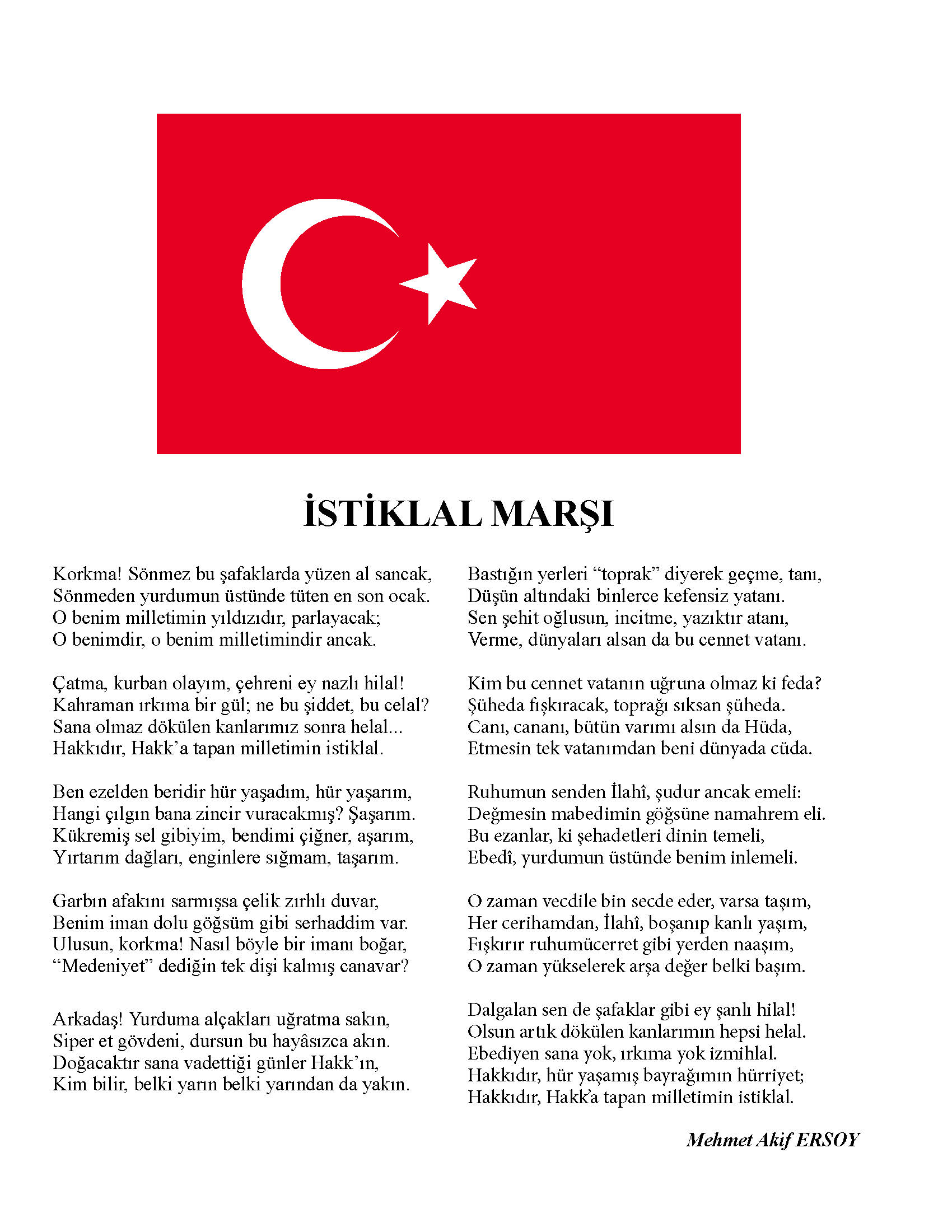 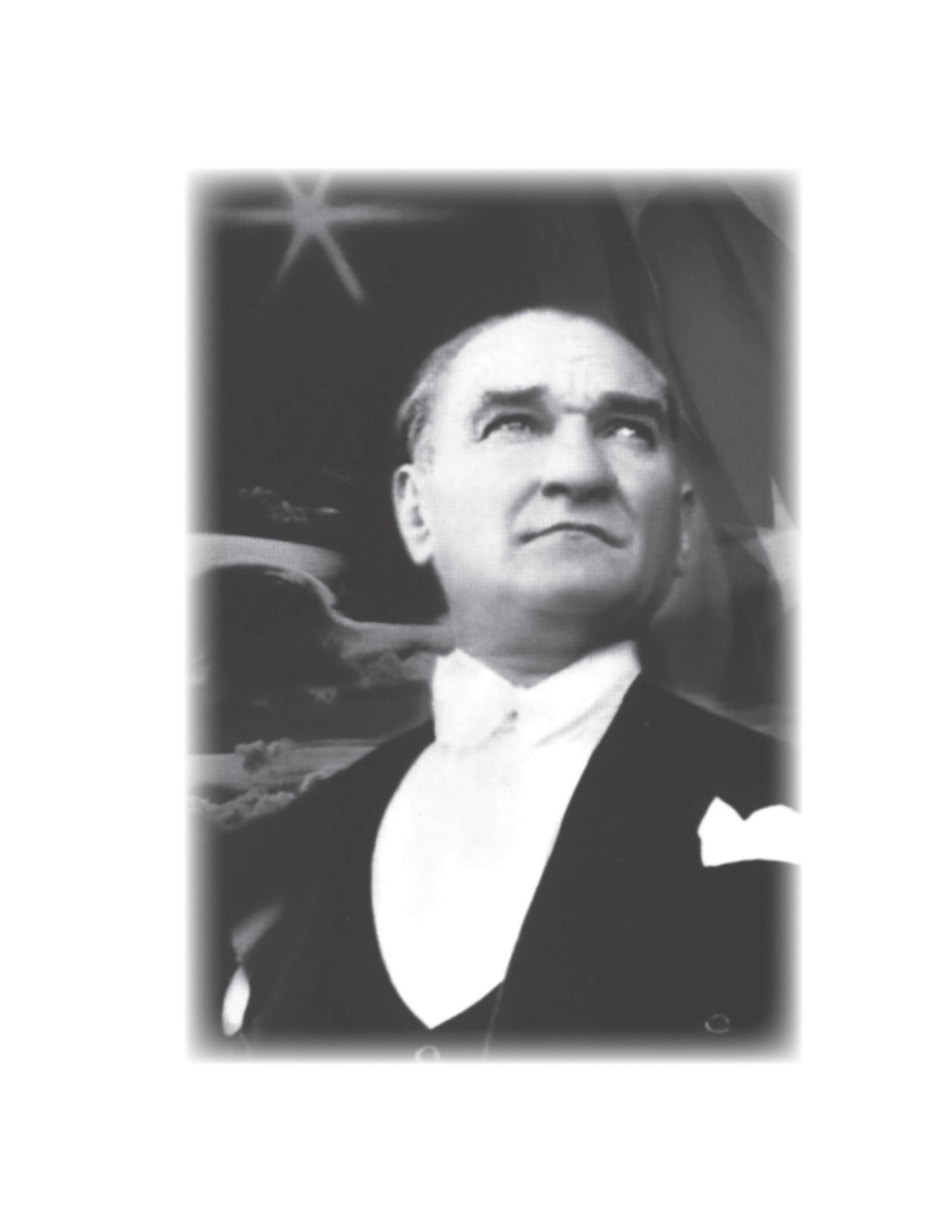 2023 – 2024 EĞİTİM ÖĞRETİM YILIEĞİTİM KURUMUNUNOkulun Adı	:Bulunduğu İl	:İlçesi	:ÖĞRETMENİNAdı-Soyadı	:Doğum Yeri ve Yılı	:Görevi	:Sicil No (Mebsis)	:Emekli Sicil No	:Kıdemi	:Derece ve Kademesi	:Vatandaşlık Numarası	:Mezun Olduğu Okul	:Mezuniyet Yılı	:İlk Göreve Başlama Tarihi	:Bu Okulda Başlama Tarihi	:Sınıfı	:Öğrenci Sayısı	:Kız	:Erkek	:20……….-20…….. EĞİTİM-ÖĞRETİM YILIYILLIK GENEL ÇALIŞMA PROGRAMIGELİŞİM RAPORUOkul Adı	: . . . . . . . . . . . . . .  Öğretmenin Adı ve Soyadı	: . . . . . . . . . . . . . .Rapor Tarihi	: . . .  / . . .  /  20 . .  Çocuğun Adı ve Soyadı	: . . . . . . . . . . . . . . Çocuğun Doğum Tarihi	: . . . / . . . /  20. … Cinsiyeti	: . . . . . . . . . …….Okula Başlama Tarihi	: . . .  / . . . /  20. . .         Motor Gelişim:         Bilişsel Gelişim:         Dil Gelişimi:        Sosyal ve Duygusal Gelişim:        Öz bakım Becerileri:         Görüş ve Öneriler:MİLLİ EĞİTİM BAKANLIĞI OKUL ÖNCESİ EĞİTİM PROGRAMIGELİŞİM GÖZLEM FORMUOkul Adı	: . . . . . . . . . . . . . . . . . . . . . . . . Öğretmenin Adı ve Soyadı 	:. . . . . . . . . . . . . . . . . . . . . . . . Çocuğun Adı ve Soyadı      	:. . . . . . . . . . . . . . . . . . . . . . . . Çocuğun Doğum Tarihi      	: …. /…. / 20....Cinsiyeti	: . . . . . . . . . ………………...MİLLİ EĞİTİM BAKANLIĞI OKUL ÖNCESİ EĞİTİM PROGRAMIKAVRAMLARA AYLIK EĞİTİM PLANLARINDA YER VERME DURUMU ÇİZELGESİOkul Adı	:Öğretmen Adı	:Yaş Grubu (Ay) :MİLLİ EĞİTİM BAKANLIĞI OKUL ÖNCESİ EĞİTİM PROGRAMIBİLİŞSEL GELİŞİM KAZANIM VE GÖSTERGELERİNE AYLIK EĞİTİM PLANLARINDA YER VERME DURUMU ÇİZELGESİOkul Adı	:Öğretmen Adı	:Yaş Grubu (Ay) :MİLLİ EĞİTİM BAKANLIĞI OKUL ÖNCESİ EĞİTİM PROGRAMIDİL GELİŞİMİ KAZANIM VE GÖSTERGELERİNE AYLIK EĞİTİM PLANLARINDA YER VERME DURUMU ÇİZELGESİOkul Adı	:Öğretmen Adı	:Yaş Grubu (Ay) :MİLLİ EĞİTİM BAKANLIĞI OKUL ÖNCESİ EĞİTİM PROGRAMISOSYAL VE DUYGUSAL GELİŞİM KAZANIM VE GÖSTERGELERİNE AYLIK EĞİTİM PLANLARINDA YER VERME DURUMU ÇİZELGESİOkul Adı	:Öğretmen Adı	:Yaş Grubu (Ay) :MİLLİ EĞİTİM BAKANLIĞI OKUL ÖNCESİ EĞİTİM PROGRAMIMOTOR GELİŞİM KAZANIM VE GÖSTERGELERİNE AYLIK EĞİTİM PLANLARINDA YER VERME DURUMU ÇİZELGESİOkul Adı	:Öğretmen Adı	:Yaş Grubu (Ay) :MİLLİ EĞİTİM BAKANLIĞI OKUL ÖNCESİ EĞİTİM PROGRAMIÖZ BAKIM BECERİLERİ KAZANIM VE GÖSTERGELERİNE AYLIK EĞİTİM PLANLARINDA YER VERME DURUMU ÇİZELGESİOkul Adı	:Öğretmen Adı	:Yaş Grubu (Ay) :MİLLİ EĞİTİM BAKANLIĞI OKUL ÖNCESİ EĞİTİM PROGRAMIÖZEL GEREKSİNİMLİ ÇOCUKLARI DESTEKLEMEDE DİKKAT EDİLMESİ GEREKEN NOKTALARA. GÖRME YETERSİZLİĞİ OLAN ÇOCUKLARI DESTEKLEMEDE DİKKAT EDİLMESİ GEREKEN NOKTALARB. İŞİTME YETERSİZLİĞİ OLAN ÇOCUKLARI DESTEKLEMEDE DİKKAT EDİLMESİ GEREKEN NOKTALARC. ORTOPEDİK YETERSİZLİĞİ VE SÜREĞEN HASTALIĞI OLAN ÇOCUKLARI DESTEKLEMEDE DİKKAT EDİLMESİ GEREKEN NOKTALARD. OTİZM SPEKTRUM BOZUKLUĞU (OSB) OLAN ÇOCUKLARI DESTEKLEMEDE DİKKAT EDİLMESİ GEREKEN NOKTALARE. DİKKAT EKSİKLİĞİ VE HİPERAKTİVİTE BOZUKLUĞU (DEHB) RİSKİ OLAN ÇOCUKLARI DESTEKLEMEDE DİKKAT EDİLMESİ GEREKEN NOKTALARF.ZİHİNSEL YETERSİZLİĞİ OLAN ÇOCUKLARI DESTEKLEMEDE DİKKAT EDİLMESİ GEREKEN NOKTALARG. DİL VE KONUŞMA BOZUKLUĞU RİSKİ OLAN ÇOCUKLARI DESTEKLEMEDE DİKKAT EDİLMESİ GEREKEN NOKTALARH. ÜSTÜN YETENEKLİ OLDUĞU DÜŞÜNÜLEN ÇOCUKLARI DESTEKLEMEDE DİKKAT EDİLMESİ GEREKEN NOKTALARNOT: Öğretmenlerin günlük planları değerlendirirken dikkat etmesi gereken noktalar aşağıdaki yazıda ayrıntılarıyla açıklanmıştır. OKUL ÖNCESİ EĞİTİMİNİN DEĞERLENDİRİLMESİEğitimin bütün aşamalarında, gerçekleştirilen eğitim ve öğretim etkinliklerinin ne derece etkili olduğunun belirlenmesi son derece önemlidir. Araştırma bulguları, eğitim aşamalarının birbirine bağlı olduğunu; üst aşamadaki öğrenmeleri, bir önceki aşamada yeterli düzeyde gerçekleşen öğrenmelerin olumlu, gerçekleşmeyen öğrenmelerin ise olumsuz etkilediğini göstermektedir. Bu anlamda okul öncesi dönem, çocuklar için gerekli olan temel yaşam becerilerinin ve üst eğitim aşamaları için gerekli olan temel bilgi ve becerilerin kazanılması gereken önemli bir eğitim dönemidir. Bu yaşlarda verilecek eğitim, çocukların bilişsel, dil, motor, sosyal ve duygusal gelişim alanları ile öz bakım becerilerinin eş güdümlü ve çok boyutlu olarak desteklenmesini ve çocukların bireysel özelliklerini dikkate alarak nesnel olarak değerlendirilmesini zorunlu kılar.Okul öncesi eğitiminin önemi nedeniyle sürecin planlı ve programlı olması gereklidir. Eğitim etkinliklerinin, programda yer alan kazanımlara dayalı olarak hazırlanması, süreçte ve sonuçta çocuklarda oluşması beklenen öğrenme çıktılarına ne derece ulaşıldığının izlenmesi önemlidir. Bu nedenle okul öncesi eğitiminde değerlendirme, eğitim sürecinin temel ögelerinden biridir. Bu programda değerlendirme, çocuğun gelişiminin bütün gelişim alanlarında hem ayrıntılarıyla hem de bütünsel olarak gözlenmesi, gözlem sonuçlarının raporlaştırılması, hazırlanan ve uygulanan planların bütün boyutları ile değerlendirilmesi ve öğretmenin kendini değerlendirmesi gibi farklı yönlerden ele alınmıştır.1. Çocukların DeğerlendirilmesiBu programda çocuğun gelişiminin izlenme süreci, bu amaçla hazırlanan “Gelişim Gözlem Formu” ile kayıt altına alınacaktır. Çocukların gelişimlerinin gözlem formuylakayıt altına alınması bir yandan çocuğun neleri başarıyla yaptığı ve ne düzeyde yaptığı hakkında bilgi verirken diğer yandan nasıl ve neden yaptığı hakkında ipuçları verecektir. Öğretmenlerin, çocukların gelişimlerini değerlendirirken onları birbirleriyle karşılaştırmak yerine, her çocuğu önceki ve sonraki beceri ve davranışlarına bakarak kendi içinde değerlendirmesi gerekmektedir. Bu noktada her çocuktan beklenenlerin kendi gelişimi ve bireysel özellikleriyle tutarlı olmasına, yani beklentilerin gerçekçi olmasına da özen gösterilmelidir. Öğretmenlerin günün farklı zamanlarında yaptıkları gözlemleri bir deftere not almaları, bu bilgileri sonradan her çocuk için hazırladıkları gelişim gözlem formuna kaydetmelerini kolaylaştıracaktır. Çocuğun bütün gelişim alanlarını kapsayan bilgi, beceri, tutum ve alışkanlıklarının genel bir biçimde özetlenmesi ise, “Gelişim Gözlem Formu”na dayalı olarak dönem sonlarında olmak üzere yılda iki kez hazırlanacak olan “Gelişim Raporu” ile gerçekleştirilecektir. Buna göre, “Gelişim Raporu” öğretmenlerin çocukları gözlemlerken kullandıkları gelişim gözlem formlarında yer alan bilgileri analiz ederek değerlendirdikleri ve ailelere önerilerde bulundukları bir formdur. Aileler için önemli olan ve onların dikkatinin çekilmesi gereken özel durumlar varsa (özel yetenekler, okul dışında desteklenmesi gereken alanlar, öneriler ve çözüm yolları gibi) bunlara da raporda mutlaka yer verilmelidir. Gelişim raporları, çocukların okul öncesi eğitimden ve öğrenme sürecinden nasıl etkilendiğini anlamak açısından ailelere yol gösterici olacaktır. Bunun yanı sıra öğretmen, eğitim döneminin başından itibaren her çocuk için bir “Gelişim Dosyası” (portfolyo) oluşturarak çocukların yaptığı bütün çalışmalar içinden çocuklarla birlikte seçtiklerini, ailelerden gelen mektup gibi belgeleri ve çocukların gelişim gözlem formları ile gelişim raporlarını bu dosyalarda biriktirmelidir. Eğitim dönemlerinin sonunda aileler okula davet edilerek “Gelişim Dosyası Paylaşım Günü” düzenlenmelidir. Çocuklara bugüne katılan aile bireyleriyle kendi gelişim dosyalarındaki çalışmalarını paylaşmaları için rehberlik edilmelidir.2. Programın DeğerlendirilmesiProgramın değerlendirilebilmesi için öğretmenlerin hazırladıkları ve uyguladıkları aylık plan ve etkinlikleri bütün boyutları ile ele almaları gereklidir. Öğretmenlerin planlanan ve uygulanan eğitim süreçleri arasındaki tutarlılığı, ortaya çıkan yeni gereksinimlerin neler olduğunu belirlemeleri ve günlük eğitim akışında yer alan genel değerlendirme bölümüne kaydetmeleri beklenmektedir. Eğitim sürecinin programla ilgili günlük değerlendirmeleri aylık planların değerlendirme bölümlerine yazılacak bilgilere ışık tutacaktır. Bir eğitim dönemi boyunca yapılan aylık değerlendirmeler sonucunda da bir yılın genel değerlendirilmesine ulaşılacaktır.Günlük Eğitim Sürecinin ve Etkinliklerin Değerlendirilmesi:Günlük eğitim sürecinin ve etkinliklerin değerlendirilmesi, günlük eğitim akışının günü değerlendirme zamanında yapılan, öğrenilen bilgilerin pekiştirildiği, sürecin gözden geçirildiği önemli bir aşamadır. Etkinliklerin değerlendirilmesi amacıyla çocuklar etkinlikle ilgili konuşabilir, birbirlerine sunum yapabilirler; çalışma sayfaları/bellek kartları kullanılabilir, resim yapılabilir, afiş / poster hazırlanabilir, etkinlikle ilgili çekilen fotoğraflar çocuklarla incelenebilir veya sergiler düzenlenebilir. Etkinliğin değerlendirilmesi için etkinlik sürecinde/ sonunda yapılan tartışmalar çocuklara sorulan sorularla yönlendirilebilir.Betimleyici Sorular;Değerlendirmeye başlarken ilk olarak etkinlikte ne yapıldığı açıklanır. Böylece etkinliğin süreç olarak gözden geçirilmesi sağlanır.Örnek Sorular: Biraz önce oynadığımız oyunda kimler vardı? Oyunda senin rolün neydi? Biraz önce yaptığımız deneyde önce ne oldu, sonra ne oldu? Bu oyunu başka nasıl oynayabiliriz? Bugün nereye gittik? Nasıl gittik? Neler gördük? Etkinliğimizde hangi malzemeleri kullandık? Bugün gittiğimiz itfaiye merkezinde en çok hangi renk kullanılmıştı? Duyuşsal Sorular;Çocuklara etkinlik sırasında ne hissettikleri sorulur ve böylece hem kendi duygularının hem de başkalarının duygularının farkına varmaları sağlanır. Örnek Sorular: Biraz önce …….. rolünü canlandırmak hoşunuza gitti mi? Neler hissettiniz? Az önce dinlediğiniz öyküde kaybolan çocuk sizce neler hissetmiş olabilir? Akvaryumdaki balıkları izlemek sizi heyecanlandırdı mı? Neden? Yaptığınız hareketlerden hangisinde en çok zorlandınız? Yemekten en çok hoşlandığınız yiyecekler nelerdir? Bugün sizi üzen/meraklandıran/mutlu eden/şaşırtan/kızdıran bir şey oldu mu? Paylaşmak ister misiniz?Kazanımlara Yönelik Sorular:Etkinlikte ele alınan kazanım ve göstergelere yönelik sorular sorulur. Örnek Sorular: Heykeller ne tip malzemelerden yapılabilir? Sıra olmak neden gereklidir? İlkbaharda çevremizde ne tip değişiklikler olur? Her nesnenin kokusu var mıdır? Kokusu olan/olmayan nesneleri sayar mısınız? İncelediğimiz nesnelerden hangisi çok ağırdı/hafifti? Sınıfımızda kapağı olan nesneleri bulup getir misiniz?Yaşamla İlişkilendirme Soruları:Çocuklara etkinlikte yaşadıkları ile kendi yaşantıları arasında ilişki kurabilmeleri için sorular sorulur. Amaç, çocukların öğrenmelerinin kalıcılığının sağlanmasıdır. Örnek Sorular: Başka nerelerde heykel gördünüz? Pazar-market vb. kalabalık yerlere ailenizle gidiyor musunuz? Gittiğiniz yerlerde nelere dikkat ediyorsunuz? Kimler oyun oynar? Köyünüzde/Bahçenizde/Okula gidip gelirken hangi hayvanları görürsünüz? Evinizin çöplerini kim topluyor? Toplanan çöpler sokağınızda nereye konuluyor? Her şeyi koklamalı mıyız? Neden? Çevrenizde gördüğünüz bisikletler kaç tekerlekli? Başka nelerin tekerlekleri olur?3. Öğretmenin Kendini DeğerlendirmesiÖğretmenin sınıf içi başarısı hakkında farkındalık yaratmak ve gerekli önlemleri almak konusunda kullanılan yöntemlerden biri öğretmenin kendini değerlendirmesidir. Öğretmenlerin kendi kendilerini değerlendirmeleri onların güdülenmelerini, yaratıcılıklarının artmasını, yansıtmacı öğretmen olabilmelerini ve eksikliklerini görerek kendi kendilerini güçlendirebilmelerini sağlar. Öğretmenlerin programa ve çocuklara ilişkin değerlendirmelerden elde edilen verileri dikkatle analiz etmeleri, kendi ilgi, yetenek ve yönelişlerini belirlemeleri ve kişilik özelliklerini gözden geçirerek kendilerini değerlendirmeleri beklenmektedir. Bu değerlendirme sonucunda öğretmen, farklı alanlardaki yeterlik düzeyine göre kendini geliştirebilmek için çaba harcamalı, kaynaklara ulaşmalı, bunun için okul yönetiminden de rehberlik ve destek istemelidir.MİLLİ EĞİTİM BAKANLIĞI OKUL ÖNCESİ EĞİTİM PROGRAMIAYLIK EĞİTİM PLANIOkul Adı	:Tarih	: EYLÜLYaş Grubu (Ay)	: 48 – 60 AYÖğretmen Adı	Öğretmen İmza 						                                                        Okul Müdürü İmza	TAM GÜNLÜK EĞİTİM PLAN AKIŞIOkul Adı                                    : Öğretmenin Adı ve Soyadı    :Tarih                                          :  04.09.2023Yaş Grubu (Ay)                        :  Güne Başlama Zamanı        Uyum sorunu yaşayan çocuklarla ilgilenme.       Gün içinde yapacakları çalışmalar hakkında bilgilendirme.Önceden hazırlanan sınıf amblemini takip ederek çocukların sınıfı bulmalarına yardımcı olma.Kahvaltı, Temizlik Etkinlik Zamanı Sanat: “Okula Hoş geldin Rozeti” EtkinliğiTürkçe: “Okul” Tekerlemesi 	“Çu’nun Okuldaki İlk Günü” adlı hikaye Öğle Yemeği, TemizlikDinlenme Kahvaltı, Temizlik Etkinlik ZamanıMüzik etkinliği: “Okulumu Pek Çok Severim” ŞarkısıOyun Zamanı Oyun: “Tanışma Oyunu”Eve Gidiş              İlgili hazırlıkların tamamlanması ve çocuklarla vedalaşma.DeğerlendirmeÇocuk Açısından;Öğretmen Açısından;Program Açısından;Etkinlik Adı: ORYANTASYON 1Etkinlik Türü: Güne Başlama, Sanat, Oyun, Türkçe, Müzik  (Bütünleştirilmiş Büyük Grup Etkinliği)KAZANIM VE GÖSTERGELER Motor Gelişim Kazanım 1. Yer değiştirme hareketleri yapar.Göstergeleri: Isınma ve soğuma hareketlerini bir rehber eşliğinde yapar.Yönergeler doğrultusunda yürür. Kazanım 4. Küçük kas kullanımı gerektiren hareketleri yapar.                                                      Göstergeleri:Değişik malzemeler kullanarak resim yapar. Kazanım 5. Müzik ve ritim eşliğinde hareket eder.                                                                            Göstergeleri:Basit dans adımlarını yapar.  Müzik ve ritim eşliğinde dans eder. Sosyal Duygusal Gelişim Kazanım 1. Kendisine ait özelliklerini tanıtır.                                                                         Göstergeleri:Adını/soyadını söyler.Yaşını söyler.Fiziksel özelliklerini söyler.Duyuşsal özelliklerini söyler.Kazanım 8: Farklılıklara saygı gösterir.Göstergeleri:Kendisinin farklı özellikleri olduğunu söyler.İnsanların farklı özellikleri olduğunu söyler.Etkinliklerde farklı özellikteki çocuklarla birlikte yer alır.Dil Gelişimi Kazanım 5. Dili iletişim amacıyla kullanır.                                                                                            Göstergeleri: Konuşma sırasında göz teması kurar.                                                                                        Sohbete katılır.                                                                                                                                     Duygu düşünce ve hayallerini söyler. Bilişsel Gelişim Kazanım 1. Nesne / durum /olaya dikkatini verir.                                                                              Göstergeleri: Dikkat edilmesi gereken nesne / durum / olaya odaklanır.Dikkatini çeken nesne / durum / olayı ayrıntılarıyla açıklar. Kazanım 8. Dinlediklerini / izlediklerini çeşitli yollarla ifade eder.  Göstergeleri:Dinlediklerini / izlediklerini drama yoluyla sergiler. Öz Bakım Becerileri Kazanım 1. Bedeniyle ilgili temizlik kurallarını uygular.  Göstergeleri:Elini yüzünü yıkar.  Kazanım 4. Yeterli ve dengeli beslenir. Göstergeleri:Yiyecek ve içecekleri yeterli miktarda yer içer. ÖĞRENME SÜRECİ  Güne Başlama ZamanıÖğretmen çocuklar ve velileri kapıda karşılar. Velilerle tek tek sohbet edilir ve daha önceden hazırlanmış olan yaka rozetleri her çocuğa takılır. Öğretmen yeni tanıştığı öğrencileri ile daha önceden yerlere yapıştırdığı sosyal mesafe dairelerini ve sınıf amblemlerini heyecan ve merak uyandırarak takip eder, sınıfa geçerek çocuklarla sohbet çemberi oluşturur. Öğretmen kendini tanıttıktan sonra çocuklardan da isimlerini söylemelerini ister. Uyum sorunu yaşayan çocuklarla ilgilenilir. Öğretmen, çocuklara öğrenme merkezlerini tanıtır. Kısa bir süre çocukların öğrenme merkezlerinde vakit geçirmelerine fırsat tanınır. Ardından öğretmen çocukları etkinlik masalarına yönlendirir.Ertesi gün yapılacak etkinlik için çocukların tek fotoğrafları çekilir. Sanat Okula Hoş geldin Rozeti Öğretmen çocuklar ile etkinlik için masalara geçer. Öğretmen renkli kalemler, elişi kâğıtları, kartonlar çocuklara verilir. Öğretmen önceden elişi kâğıtlarını ve fon kartonlarını süsleyebilecekleri şekillerde kesip hazırlamalıdır. Yakalarına taktıkları isimliği hazırladıkları rozete yapıştırılır ve tekrar yakalarına takılır. Materyaller Renkli kalemler, elişi kâğıdı, fon kartonu, yapıştırıcıOkul TekerlemesiÇantamı taktım,Pencereden baktım.Annemi öptüm,Yollara düştüm.Çizmelerim pat pat.Ayaklarım rap rap.Okul yolu ne güzel!Sen de katıl, bizle gel!Müzik – Oyun Öğretmen, çocukların U şeklinde oturmasına rehberlik eder. Öğrenci kuklasını eline takar, şirin bir ses tonuyla dikkat çeker. Şarkıyı söyler;Okulumu pek çok pek çok severimAyrı kalınca hemen özlerimOkumayı yazmayı öğretir banaSevgiyi saygıyı öğretir bana. Çocuklara ritim tutabilecekleri ritim çubukları, def ya da davullar verilir. Şarkı ritim eşliğinde öğretmenin yönergesi ile söylenir.  Daha sonra ritim aletlerini kullanarak her çocuk isim söyler. Öğretmen etkinliği başlatır. “Benim adım …….. Öğretmen senin adın ne “ ritim eşliğinde söyleyerek bir çocuğu işaret eder. Her çocuğun ismi söylenene kadar ritim oyunu devam eder. Türkçe Çocuklara hikaye saatinin başladığı söylenir ve “tik tak tik tak saatine bak. Hikaye saati geldi. Minderlere oturma vakti” diyerek çocuklar hikaye saatine hazırlanır. Çocukların ilgisini çekmek için bir kukla ya da hikayenin karakterlerinden oluşan çomak kuklalar hazırlanır.  Çu’nun Okuldaki İlk Günü Çu’nun yapabildiği tek bir şey vardı. Endişelenmek. (endişeli yüz ifadesi canlandırılır)Daha önce hiç okula gitmemişti. Çu babasına “Ne olacak?” diye sordu. “Bana iyi davranırlar mı?”Babası “iyi davranırlar.” Diye cevap verdi. Annesine dönüp, “Peki beni sevecekler mi?” diye sordu.“Tabiki sevecekler” dedi annesi. Çu haklı olmalarını umut etti. Kahvaltıdan sonra, annesiyle babası Çu’yu okula götürdü. Okulda başka çocuklar da vardı. Öğretmeni çok cana yakındı. Onlara oyuncakların nerede olduğunu ve nereye oturacaklarını gösterdi. “ Şimdi, her birinizin tüm sınıfa adını söylemesini istiyorum ve ben de adınızı tahtaya yazacağım. Adınızı söylerken yapmaktan hoşlandıklarınızı da söylemenizi istiyorum. “ dedi. (Zürafa)“Benim adım Jengo. Yüksekte duran eşyaları aşağı indirmeyi severim. Peki sen ne yaparsın?” dedi Çu’ya. (sizce bu hangi hayvan olabilir?) Çu, hiçbir şey söylemedi.(Maymun)“Benim adım Pablo. Ben de bir şeylere tırmanmayı severim. Eğer çok büyük değillerse, ağaçlara tırmanabilirim. Muz yemeyi de çok severim” Peki sen ne yaparsın? Dedi Çu’ya (peki sizce bu hayvan kim?)  Çu yine hiçbir şey söylemedi(Papağan)“Benim adım Robin. Şarkı söyleyebilirim ve uçabilirim. En çok şarkı söylemeyi severim. Bir de söylenenleri tekrar ederim. Peki sen ne yaparsın?” dedi Çu’ya. Çu, hiçbir şey söylemedi. (Salyangoz)“Benim adım Tiny. Odama girmeyi, kapıyı kapatmayı ve canımın istediği kadar orada kalmayı severim. Peki sen ne yaparsın?” Tüm sınıf sırayla adını ve yapmaktan hoşlandıkları şeyleri söyledi. Hepsinin yaptığı özel bir şey vardı. Dans etmeyi ya da komik olmayı seviyorlardı., ya da çok hızlı koşmayı ya da kitap okumayı, ya da baş aşağı sarkmayı seviyorlardı. Öğretmen her birinin ismini tebeşirle tahtaya yazdı. Yazmak için daha fazla yere ihtiyacı vardı. Tahtada önceden yazılı olanları sildi. Havada çok fazla tebeşir tozu vardı. Artık tek bir kişi kalmıştı. “Merhaba küçük panda” dedi öğretmen. “Bize kendinden bahseder misin?” “Benim adım Çu”  “ Haa-   haaaa,  haaaaaaaaa, hapçuuuuuuuuuu” ( o sırada her yer sallandı eşyalar oradan oraya savruldu) “Ben de bunu yaparım” dedi Çu gülümseyerek. Annesi ve babasının Çu’yu okuldan alma zamanı gelmişti. “Okul nasıl geçti?” diye sordu babası. “Çok güzel.” Dedi ÇuAnnesi Çu’ya duş aldırırken  “senden hoşlandılar mı?” diye sordu. ,”Evet hoşlandılar, çok iyi davrandılar. Artık hiç çekinmiyorum” dedi Çu.Yatma vakti gelmişti. Bir an önce uyuyup sabah olmasını istiyordu. Çu ya iyi geceler….Yazar: Neil GaimanSözcükler – KavramlarOkul, arkadaş, duygular.Aile Katılımı-Okul öncesi eğitiminin önemini ve oryantasyon sürecini anlatan veli bilgilendirme yazıları dağıtır.-Hazırlanan biletler ailelere verilerek çocukların yarınki maske etkinliğine gelirken getirmelerine rehberlik etmeleri istenir.******ORYANTASYONVe beklenen an geldi. Çocuğunuz okula başlıyor. Şüphesiz ki bu yeni durum hem çocuklarınhem de ebeveynleri olarak sizlerin farklı duygular yaşamasına neden oluyor. Biraz merak,biraz neşe, biraz endişe…Peki okula başlamadan önce nasıl bir hazırlık yaparsak hem kendimizi hem de çocuğumuzuokula hazırlamış oluruz?Öncelikle çocuğunuzla okullar açılmadan hem kurumunuzu hem de öğretmeninizi ziyaretedip tanışabilirsiniz. Bu sayede çocuğunuz onu nasıl bir yerin ve kişinin/kişilerin beklediğinigörür. Yeni karşılaşılan durumlarda önceden edinilen bilgiler hepimizi rahatlatır. Sürecehazırlıkta okula başlamayla ilgili kitaplardan faydalanarak görsel olarak da okulla ilgilibilgileri destekleyebilirsiniz.Okulunuzun oryantasyon programını öğrenerek çocuğunuzla bu rutinleri okullar açılmadanbirkaç gün önce denemeye başlayabilirsiniz. Okula gitme saatinde uyanma, bağımsızbeslenme ve giyinme, öz bakım sorumlulukları için onu teşvik edebilir ve rol modelolabilirsiniz.Okula hazırlık sürecinde ve okula başladığında çocuğunuzun merak ettikleri sorularagelişimine uygun cevaplar vermelisiniz. Sorulara açık ve net cevaplar verebilirsiniz. Örneğinokuldan onu ne zaman alacağınızı sorduğunda ‘Sen öğlen uykusundan uyanıp giyindiğinde’ya da ‘arkadaşlarınla lego oyunun bittiğinde’ gibi zaman sözcükleri kullanabilirsiniz. Zamanıbir etkinlikle somut kılmak çocuklarınız için önemlidir.Bu süreç çocuklar kadar ebeveynleri de etkileyen bir durumdur. Yaşadığınız kaygı ya damerak ettiğiniz sorular varsa çözümleme yoluna gitmelisiniz. Sizin yaşadığınız duygularıçocuklarınızın da hissettiğini unutmayalım.Çocuğunuzla ilgili yazacağınız bir tanışma mektubu hem sizi hem de öğretmeninizirahatlatacaktır. Bu mektuba kendinizi tanıtarak başlayabilirsiniz. Çocuğunuzun desteğeihtiyacı olduğu alanları, güçlü yanlarını, sevdiklerini, sevmediklerini, korkularını ve zordurumlarda kullandığınız yöntemleri yazabilirsiniz.Her çocuğun gelişimi farklı olduğu gibi durumlara alışma süreleri de birbirlerinden farklıdır.Okula alışma süreci bazı çocuklar için bir hafta sürerken bazı çocuklar için bu süre uzayabilir.Böyle bir durumda ebeveynler ve okul etkileşim halinde olmalı, çocuğun sorduğu sorularaortak cevaplar verilmelidir. Okul ve aile arasındaki tutarlılık bu süreci rahatlatacaktır.Günü Değerlendirme ZamanıGünün sonunda çocuklara aşağıdakilere benzer sorular sorularak günün değerlendirmesi yapılır:1.Bugün en çok hangi etkinliği sevdin? Neden?2.Yarın hangi oyunları oynamak istesin?3.Öğrendiğimiz tekerlemeyi hatırlıyor musun?TAM GÜNLÜK EĞİTİM PLAN AKIŞIOkul Adı                                    : Öğretmenin Adı ve Soyadı    :Tarih                                          :  05.09.2023Yaş Grubu (Ay)                        :  Güne Başlama Zamanı Çocuklar için yerlere ayak izleri yapıştırılır. Çocuklar kendi sınıflarını bulmak için bu ayak izlerini takip ederler.               Uyum sorunu yaşayan çocuklarla ilgilenme.             Sınıf kapısı süsleme.Oyun Zamanı              Öğrenme Merkezlerinde OyunKahvaltı, Temizlik Etkinlik Zamanı Müzik: “Adını Söyle Trene Katıl” müzikli oyunSanat: “İlk Gün Fotoğrafım” yapımıÖğle Yemeği, TemizlikDinlenme Kahvaltı, Temizlik Etkinlik Zamanı             Müzikli Oyun: “Sandalye Kapmaca”Oyun Zamanı Günü Değerlendirme Zamanı Eve Gidiş              İlgili hazırlıkların tamamlanması ve çocuklarla vedalaşma.DeğerlendirmeÇocuk Açısından;Öğretmen Açısından;Program Açısından;Etkinlik Adı: ORYANTASYON 2Etkinlik Türü: Güne Başlama, Grup Etkinliği, Sanat, Oyun,  Müzik  (Bütünleştirilmiş Büyük Grup Etkinliği)KAZANIM VE GÖSTERGELER Motor GelişimKazanım 1. Yer değiştirme hareketleri yapar. Göstergeleri: Isınma ve soğuma hareketlerini bir rehber eşliğimde yapar.  Yönergeler doğrultusunda yürür. Kazanım 4.  Küçük kas kullanımı gerektiren hareketleri yapar. Göstergeleri: Değişik malzemeler kullanarak resim yapar.  Nesneleri sıkar.  Malzemelere elleriyle şekil verir. Sosyal ve Duygusal GelişimKazanım 1. Kendisine ait özellikleri tanıtır.                                                                                                 Göstergeleri:Yaşını, fiziksel özelliklerini ve duyuşsal özelliklerini söyler.  Kazanım 3. Kendini yaratıcı yollarla ifade eder.                                                                                         Göstergeleri:Duygu, düşünce ve hayallerini özgün yollarla ifade eder.Özgün özellikler taşıyan ürünler oluştururDil GelişimiKazanım 5. Dili iletişim amacıyla kullanır.  Göstergeleri:Konuşma sırasında göz teması kurar.                                                                                                           Konuşmayı başlatır.  Konuşmayı sürdürür.                                                                                                                      Sohbete katılır.                                                                                                                                                        Konuşmak için sırasını beklerBilişsel Gelişim Kazanım7. Nesne ya da varlıkları özelliklerine göre gruplar.                                                                     Göstergeleri:Nesneleri rengine göre gruplar. Öz Bakım Becerileri Kazanım 1. Bedeniyle ilgili temizlik kurallarını uygular.  Göstergeleri:Elini yüzünü yıkar.  Kazanım 4. Yeterli ve dengeli beslenir. Göstergeleri:Yiyecek ve içecekleri yeterli miktarda yer içer.ÖĞRENME SÜRECİ  Güne Başlama ZamanıÖğretmen çocukları karşılar. Sınıf amblemini takip ederek çocuklar sınıfa ulaşır. Öğretmen çocukların dikkatini sınıf kapısına çeker. Sınıftaki tüm öğrenciler gelene kadar oyun merkezlerinde hazırlanan oyuncaklarla oynamaları sağlanır. Müzik-OyunÇuf Çuf trenVar mı binenVarsa binenGelsin hemen Çuf çuf trenVar mı binen Varsa binen Bekliyor tren Öğretmen tren oyununu anlatır. Trenin makinisti öğretmen olur. Tren şarkısını söyleyerek dokunduğu çocuk adını söyler ve trene vagon olur. Tüm çocuklar vagona katılana kadar oyun devam eder. Sanat Öğretmen çocuklardan etkinlik masasına geçmelerini ister. Çocukların bir gün önceden resimleri çekilip çıktısı alınır. Çocuklara çeşitli boya kalemleri verilir. Okuldaki ilk gününü resmetmeleri istenir. Resim yapmaları için verilen kâğıda çekilen fotoğraf yapıştırılır. Oyun Çocuklarla büyük Kraft kâğıdına bir okul resmi çizilir ve puzzle şeklinde parçalara ayrılır. Puzzle parçaları çocuklara verilir ve yarın okula geldiklerinde puzzle  tamamlamak için verilen parçayı unutmamaları istenir. Sandalye KapmacaÖğretmen çocuk sayısınca sandalyeler yan yana yerleştirir. Oyun hakkında çocuklara bilgi verir. Müzik eşliğinde çeşitli figürler yapmalarına rehberlik eder. Müzik durduğunda sırasıyla ayakta kalan çocuk oyun dışı kalır. Birinci olan arkadaşları tarafından alkışlanır.Materyaller Fotoğraf, boya kalemleri, yapıştırıcı Sözcükler – KavramlarArkadaşlık, sevgi kavramıAile Katılımı-Hazırlanan puzzle parçaları ile ilgili ailelere bilgi verilerek çocukların yarınki puzzle etkinliğine gelirken getirmelerine rehberlik etmeleri istenir.Günü Değerlendirme ZamanıGünün sonunda çocuklara aşağıdakilere benzer sorular sorularak günün değerlendirmesi yapılır: 1.Bugün en çok hangi etkinliği sevdin? Neden?2.Yarın hangi oyunları oynamak istesin?3.Öğrendiğimiz şarkıyı hatırlıyor musun? 4.Okuldaki ilk gününü resmetmek sana ne hissettirdi?TAM GÜNLÜK EĞİTİM PLAN AKIŞIOkul Adı                                    : Öğretmenin Adı ve Soyadı    :Tarih                                          : 06.09.2023Yaş Grubu (Ay)                        :  Güne Başlama Zamanı Uyum sorunu yaşayan çocuklarla ilgilenme.Oyun Zamanı Öğrenme Merkezlerinde OyunKahvaltı, Temizlik Etkinlik Zamanı Müzikli oyun: “Konuşabilen Heykel” oyunuTürkçe: “Şıklat Şıklat  ” parmak oyunuÖğle Yemeği, TemizlikDinlenme Kahvaltı, Temizlik Etkinlik ZamanıSanat: “ Arabalarla resim ” faaliyetiOyun Zamanı        Oyun: “Top Yarışı ” yarışmasıGünü Değerlendirme Zamanı Eve Gidişİlgili hazırlıkların tamamlanması ve çocuklarla vedalaşma.DeğerlendirmeÇocuk Açısından;Öğretmen Açısından;Program Açısından;Etkinlik Adı: ORYANTASYON 3Etkinlik Türü: Güne Başlama, Grup Etkinliği, Sanat, Oyun,  Müzik  (Bütünleştirilmiş Büyük Grup Etkinliği)KAZANIM VE GÖSTERGELER Motor GelişimKazanım 1. Yer değiştirme hareketleri yapar. Göstergeleri: Isınma ve soğuma hareketlerini bir rehber eşliğimde yapar.  Yönergeler doğrultusunda yürür. Kazanım 4.  Küçük kas kullanımı gerektiren hareketleri yapar. Göstergeleri: Değişik malzemeler kullanarak resim yapar.  Nesneleri sıkar.  Malzemelere elleriyle şekil verir. Sosyal ve Duygusal GelişimKazanım 1. Kendisine ait özellikleri tanıtır.                                                                                                 Göstergeleri:Yaşını, fiziksel özelliklerini ve duyuşsal özelliklerini söyler.  Kazanım 3. Kendini yaratıcı yollarla ifade eder.                                                                                         Göstergeleri:Duygu, düşünce ve hayallerini özgün yollarla ifade eder.Özgün özellikler taşıyan ürünler oluştururDil GelişimiKazanım 5. Dili iletişim amacıyla kullanır.  Göstergeleri:Konuşma sırasında göz teması kurar.                                                                                                           Konuşmayı başlatır.  Konuşmayı sürdürür.                                                                                                                      Sohbete katılır.                                                                                                                                                        Konuşmak için sırasını beklerBilişsel Gelişim Kazanım7. Nesne ya da varlıkları özelliklerine göre gruplar.                                                                     Göstergeleri:Nesneleri rengine göre gruplar. Öz Bakım Becerileri Kazanım 1. Bedeniyle ilgili temizlik kurallarını uygular.  Göstergeleri:Elini yüzünü yıkar.  Kazanım 4. Yeterli ve dengeli beslenir. Göstergeleri:Yiyecek ve içecekleri yeterli miktarda yer içer. ÖĞRENME SÜRECİ  Güne Başlama ZamanıÖğretmen çocukları karşılar. Sınıf amblemini takip ederek çocuklar sınıfa ulaşır. Öğretmen çocukların dikkatini sınıf kapısında asılı olan puzzlea çeker. Çocuğun getirdiği puzzle resmini öğretmen yardımı ile yapıştırıp sınıfa geçerler. TürkçeParmak OyunuŞıklat şıklat şıklat şıklat şıklatÇevir çevir çevir çevir çevirŞaplat şaplat şaplat şaplat şaplatFırlat fırlat fırlat fırlat fırlatŞimdi bağla kollarını Müzik – Oyun Parmak oyunundan sonra. Tüm çocuklar ayağa kalkar. Öğretmen müzik açacağını ve durdurduğunda heykel gibi hareket etmeden durmaları gerektiğini anlatır. Sırtına dokunduğu çocuk adını söyler ve tekrar heykel oyunu tüm çocuklar adını söyleyene kadar devam eder. Sanat Arabalarla resimÖğretmen her çocuğa boş kâğıt, arkasına kalem yapıştırılmış arabaları verir. Arabaları hareket ettirerek resim yapmalarını ister. Çocuklara bireysel kâğıt ta verilebilir. Gruplar oluşturularak büyük kâğıtlara da resim yaptırılabilir. Daha sonra resimler sergilenir. MateryallerKâğıt, boya, oyuncak araba OyunTop Yarışı Çocuklar iki gruba ayrılır. 2 adet orta boy top gerekmektedir. 2 öğrenci göbekleri yardımı ile topu düşürmeden belirlenen çizgiye kadar taşımaları gerekmektedir. Yarışma esnasında hareketli müzik açılır. Materyaller Top, müzik, çizgi için renkli bantSözcükler – KavramlarİşbirliğiAile Katılımı-Top yarışı oyunu ailelere anlatılır evde de oynamaları önerilir. Okulda olan blok ya da Lego parçaları çocuklara verilir. Yarın sabah yapacakları etkinlik için getirmeleri gerektiği bilgisi verilir. Günü Değerlendirme ZamanıGünün sonunda çocuklara aşağıdakilere benzer sorular sorularak günün değerlendirmesi yapılır:1.Bugün en çok hangi etkinliği sevdin? Neden?2.Yarın hangi oyunları oynamak istesin?3.Top yarışı oyununu oynarken neler hissettin?TAM GÜNLÜK EĞİTİM PLAN AKIŞIOkul Adı                                    : Öğretmenin Adı ve Soyadı    :Tarih                                          :  07.09.2023Yaş Grubu (Ay)                        :  Güne Başlama Zamanı          Uyum sorunu yaşayan çocuklarla ilgilenme.        Gelen Legolar ile kule yapma Oyun Zamanı            Öğrenme Merkezlerinde OyunKahvaltı, Temizlik Etkinlik Zamanı Türkçe: “Zeytin Okula Gitmek İstemiyor” adlı hikaye tamamlama  Öğle Yemeği, TemizlikDinlenme Kahvaltı, Temizlik Etkinlik Zamanı     Mutfak Etkinliği: “Mutlu kurabiyeler” yapımı        Oyun: “Tanıyorsan Mandalla ” oyunuOyun Zamanı Günü Değerlendirme Zamanı Eve Gidiş            İlgili hazırlıkların tamamlanması ve çocuklarla vedalaşma.DeğerlendirmeÇocuk Açısından;Öğretmen Açısından;Program Açısından;Etkinlik Adı: Oryantasyon 4Etkinlik Türü: Güne Başlama, Grup Etkinliği, Sanat, Oyun, Mutfak Etkinliği (Bütünleştirilmiş Büyük Grup Etkinliği)KAZANIM VE GÖSTERGELER Motor GelişimKazanım 1. Yer değiştirme hareketleri yapar. Göstergeleri: Isınma ve soğuma hareketlerini bir rehber eşliğimde yapar.  Yönergeler doğrultusunda yürür. Kazanım 4.  Küçük kas kullanımı gerektiren hareketleri yapar. Göstergeleri: Değişik malzemeler kullanarak resim yapar.  Nesneleri sıkar.  Malzemelere elleriyle şekil verir. Sosyal ve Duygusal GelişimKazanım 1. Kendisine ait özellikleri tanıtır.                                                                                                 Göstergeleri:Yaşını, fiziksel özelliklerini ve duyuşsal özelliklerini söyler.  Kazanım 3. Kendini yaratıcı yollarla ifade eder.                                                                                         Göstergeleri:Duygu, düşünce ve hayallerini özgün yollarla ifade eder.Özgün özellikler taşıyan ürünler oluştururDil GelişimiKazanım 5. Dili iletişim amacıyla kullanır.  Göstergeleri:Konuşma sırasında göz teması kurar.                                                                                                           Konuşmayı başlatır.  Konuşmayı sürdürür.                                                                                                                      Sohbete katılır.                                                                                                                                                        Konuşmak için sırasını beklerBilişsel Gelişim Kazanım7. Nesne ya da varlıkları özelliklerine göre gruplar.                                                                     Göstergeleri:Nesneleri rengine göre gruplar. Öz Bakım Becerileri Kazanım 1. Bedeniyle ilgili temizlik kurallarını uygular.  Göstergeleri:Elini yüzünü yıkar.  Kazanım 4. Yeterli ve dengeli beslenir. Göstergeleri:Yiyecek ve içecekleri yeterli miktarda yer içer. ÖĞRENME SÜRECİ  Güne Başlama ZamanıÖğretmen çocukları karşılar. Sınıf amblemini takip ederek çocuklar sınıfa ulaşır. Öğretmen çocukların getirdiği Lego ya da blokları üst üste dizer. Hepsi tamamladıktan sonra top ile yıkma oyunu oynanır. Her çocuğun top ile yıkması için fırsat verilir. TürkçeZEYTİN OKULA GİTMEK İSTEMİYOR. Kalkma vakti gelmişti. -Haydi, bakalım zeytin okula gitme vakti. Zeynep uyanıp yatakta doğruldu. -Okul hiçbir işe yaramaz. Zeytin kahvaltı boyunca surat asmıştı. Babası çok şaşkındı. -Neyin var canım? Sen okulu çok severdin. Zeynep: -Annemle kalmak istiyorum. Anne: -Ama bu mümkün değil, benim işe gitmem gerek.Zeytin ayaklarını sürüye sürüye okula geldi. Öğretmenini görür görmez de annesine sarılıp ağlamaya başladı. Öğretmeni: -Nesi var? Dedi.Anne: - Okula gelmek istemedi. Nedenini bilmiyorum. Arkadaşları Zeytin’e destek olmaya çalıştılar. -Gel arabayla oynayalım.-Oyuncağımı sana vermemi ister misin?-Birlikte resim yapalım mı? Hiçbiri işe yaramıyordu. Zeytin ağlamaya devam ediyordu. Öğretmen, Zeytin’i kucağına almak istedi. Zeytin adeta annesine yapışmış, onu bırakmıyordu. Anne: - Yapacak bir şey yok.. Onu da yanımda işe götüreceğim. Zeytin, annesinin müdürü Bay Topsakal’ı tanıyordu. Bay Topsakal, kocaman gözlerini kırpıştırarak Zeytin’e baktı. -Kızınızın okulda olması gerekmez miydi?Zeytin utanmıştı. Kıpkırmızı yanakları ile annesinin arkasına saklandı. Annesinin çalışma masası Zeytin’e çok eğlenceli göründü. Annesi: -Zeynep bilgisayarın klavyesini bırak.-Telefona dokunma-Ajandamı karalamaDiyerek sürekli uyardı. Küçük kız annesini inceledi. -Anne ben….Zırrrrr! Telefon çaldı. Annesi cevap verdi. Konuştu, konuştu, konuştu.Tam telefonu kapatacaktı ki…Zeynep: -Anne ben…..İçeriden bir ses geldi. -Toplantı başlamak üzere.Annesi: -Geliyorum. Zeytin pencereden dışarıyı izlemeye koyuldu. Okulu tam karşısındaydı!Bahçede spor dersi yapıyorlardı. Zeytin: -İstesem ben de atlarım ki..  Diye konuştu kendi kendine. Zeytin parmak uçlarında yükseldi, yükseldi ve …GÜMM, diye masaya çarptı. Masanın ayağı yerden kesilince, üzerindeki çiçek devrildi ve telefon yere düştü. Zeytin ortalığı güzelce toparladı. Ardından okulda neler oluyor diye bakmak için cam kenarındaki yerini aldı. Okulun bahçesi bomboştu. Zeytin: -Resim dersi başlamış olmalı… Diye iç geçirdi. Sizce hikâyenin devamı nasıl devam ediyor? Çocuklardan fikirleri alınır. Daha sonra hikâye sonlandırılır. Zeytin okula gidip arkadaşları ile eğlenmenin iyi bir fikir olduğunu düşündü ve annesine okula bırakması için rica etti. Arkadaşları ve öğretmeni Zeytin i görünce çok mutlu oldular. Zeytin de hikâye saatine katılmak için sabırsızlanıyordu. Mutfak EtkinliğiOkul Pastası YapımıÖğretmen çocuklara birlikte okul pastası yapacaklarını söyler. Bunun için gerekli olan malzemeleri temin eder. Pişmeyen Kakaolu Kurabiye Tarifi İçin Malzemeler2 Paket Kakaolu Bisküvi50 gr Eritilmiş tereyağı (veya margarin)1 Çay Bardağı SütYarım Su bardağı toz fındıkYarım Çay Bardağı Pudra şekeri3 Yemek Kaşığı Tepeleme Hindistan Cevizi1 Yemek Kaşığı Tepeleme KakaoÇocuklara kurabiye yapımına başlamadan önce ellerinin temizlenmesinde rehberlik eder. Mutfak önlüğü ve başlık takılarak etkinlik için mutfağa geçilir. Çocuklar karışımın hazırlanmasında bulunur. Kurabiyeleri yuvarlayarak tabağa dizeler. Öğretmen çubuk yardımı ile bir kurabiyeye mutlu yüz çizer. Çocuklar da kendi kurabiyelerini çizerler. İkindi kahvaltısında kurabiyeler afiyetle yenir. OyunTanıyorsan MandallaÖğretmen daha önceden eğlenceli bir harita hazırlar ve çocukların dikkatini çekebilecek bir şekilde fark etmelerini sağlar. Çocukların isimleri mandallara yazılır ve bir keseye hepsi doldurulur. Çocuklar çember oluşturup otururlar. Bir çocuk mandal seçer ve öğretmen yazılı olan ismi okur. Mandalda ismi yazılı olan çocuk kendisinin ismi olduğunu belli etmez. Müzik başlar ve ismin sahibine mandalı takmaya çalışır. Taktıktan sonra öğretmen sorar. Doğru mu? Diye. Doğru ise mandal takılan çocuk ebe olur. Oyun mandallar bitene kadar devam eder. Materyaller Mandal, müzik Sözcükler – KavramlarSorumlulukGünü Değerlendirme ZamanıGünün sonunda çocuklara aşağıdakilere benzer sorular sorularak günün değerlendirmesi yapılır: 1.Bugün en çok hangi etkinliği sevdin? Neden?2.Yarın hangi oyunları oynamak istersin?3.Tanıyorsan mandalla oyununda neler hissettin?TAM GÜNLÜK EĞİTİM PLAN AKIŞIOkul Adı                                    : Öğretmenin Adı ve Soyadı    :Tarih                                          :  08.09.2023Yaş Grubu (Ay)                        :  Güne Başlama Zamanı               Uyum sorunu yaşayan çocuklarla ilgilenme.Oyun Zamanı              Öğrenme Merkezlerinde OyunKahvaltı, Temizlik Etkinlik Zamanı Türkçe: “ Yeşil Şişe ” parmak oyunuOyun: “Harekete Geç ” oyunuÖğle Yemeği, TemizlikDinlenme Kahvaltı, Temizlik Etkinlik ZamanıOyun: “Lideri takip et” oyunuMüzik ve Oyun ” 10 Yeşil Şişe” danslı oyun Oyun Zamanı Günü Değerlendirme Zamanı Eve Gidiş             İlgili hazırlıkların tamamlanması ve çocuklarla vedalaşma.DeğerlendirmeÇocuk Açısından;Öğretmen Açısından;Program Açısından;Etkinlik Adı: ORYANTASYON 5Etkinlik Türü: Güne Başlama, Grup Etkinliği, Sanat, Oyun, Mutfak Etkinliği (Bütünleştirilmiş Büyük Grup Etkinliği)KAZANIM VE GÖSTERGELER Motor GelişimKazanım 1. Yer değiştirme hareketleri yapar. Göstergeleri: Isınma ve soğuma hareketlerini bir rehber eşliğimde yapar.  Yönergeler doğrultusunda yürür. Kazanım 4.  Küçük kas kullanımı gerektiren hareketleri yapar. Göstergeleri: Değişik malzemeler kullanarak resim yapar.  Nesneleri sıkar.  Malzemelere elleriyle şekil verir. Sosyal ve Duygusal GelişimKazanım 1. Kendisine ait özellikleri tanıtır.                                                                                                 Göstergeleri:Yaşını, fiziksel özelliklerini ve duyuşsal özelliklerini söyler.  Kazanım 3. Kendini yaratıcı yollarla ifade eder.                                                                                         Göstergeleri:Duygu, düşünce ve hayallerini özgün yollarla ifade eder.Özgün özellikler taşıyan ürünler oluştururDil GelişimiKazanım 5. Dili iletişim amacıyla kullanır.  Göstergeleri:Konuşma sırasında göz teması kurar.                                                                                                           Konuşmayı başlatır.  Konuşmayı sürdürür.                                                                                                                      Sohbete katılır.                                                                                                                                                        Konuşmak için sırasını beklerBilişsel Gelişim Kazanım7. Nesne ya da varlıkları özelliklerine göre gruplar.                                                                     Göstergeleri:Nesneleri rengine göre gruplar. Öz Bakım Becerileri Kazanım 1. Bedeniyle ilgili temizlik kurallarını uygular.  Göstergeleri:Elini yüzünü yıkar.  Kazanım 4. Yeterli ve dengeli beslenir. Göstergeleri:Yiyecek ve içecekleri yeterli miktarda yer içer. ÖĞRENME SÜRECİ  Güne Başlama ZamanıÖğretmen çocukları karşılar. Sınıf amblemini takip ederek çocuklar sınıfa ulaşır. Öğretmen açtığı müzikle çocukları karşılar ve dansa katılmaları için teşvik eder. TürkçeÖğretmen çocukları mindere yönlendirir;Parmak OyunuYEŞİL ŞİŞEBeş yeşil şişe sallanıyor, (Başparmak açılarak, el sallanır.)
İçlerinden biri, pat düştü yere.(Bir parmak kapatılır.)
Dört…
İçlerinden biri, pat düştü yere.(İki parmak kapatılır.)
Üç…
İçlerinden biri, pat düştü yere.(Üç parmak kapatılır.)
İki…
İçlerinden biri, pat düştü yere.(Dört parmak kapatılır.)
Bir…
İçlerinden biri, pat düştü yere.(Beş parmağın tamamı kapatılır.)
Hiç yeşil şişe sallanmıyor.(Baş yanlara sallanır.)OyunHarekete Geç Bir kutuya isimler, diğer kutuya hareketler yazılır. Kutulardan önce isim çekilir. İsmi okunan çocuk gelir ve hareket kutusundan bir kâğıt çeker. İçerisindeki yönergeyi yapar ve isim kutusundan isim çekerek sırayla tüm çocuklar oyunu tamamlar. Yönergeler: 3 defa zıpla5 defa dönTek ayak üzerinde durAyı gibi yürü5 e kadar say3 kere kahkaha at2 defa kurbağa gibi zıpla ……Materyaller Kutu, kağıt, kalemMüzik-OyunÖğretmen 5 parmağı için renkli şişeler hazırlar. Her şişe düştüğünde söylenen rengi parmağından çıkarır.  Sınıfta renk hazır bulunuşluğu yoksa tüm şişeler aynı renk kullanılarak şarkı söylenir. ŞİŞE ŞARKISI 5 renkli şişe duvarda duruyor.1 kırmızı şişe kazayla düşerseKalır duvarda tam 4 renkli şişe4 renkli şişe duvarda duruyor.1 mavi şişe kazayla düşerseKalır duvarda tam 3 renkli şişe3 renkli şişe duvarda duruyor.1 sarı şişe kazayla düşerseKalır duvarda tam 2 renkli şişe2 renkli şişe duvarda duruyor.1 turuncu şişe kazayla düşerseKalır duvarda tam 1 renkli şişe1 renkli şişe duvarda duruyor.1 mor şişe kazayla düşerseKalır duvarda tam 0 renkli şişeDaha sonra içine yarım su doldurularak hazırlanan 5 adet su şişeleri dizilir ve topla devirme oyunu oynanır. Her şişe devrildiğinde kaç şişe kaldığı sayılır. Sözcükler – KavramlarAzalma kavramıAile KatılımıÖğretmen hikâye kartları hazırlar ve her çocuğa kartları evlerine giderken verir. (Birbirinden bağımsız görseller de olabilir) Pazartesi geldiklerinde kartların hikâyesini oluşturacaklarını söyler. Günü Değerlendirme ZamanıGünün sonunda çocuklara aşağıdakilere benzer sorular sorularak günün değerlendirmesi yapılır:1.Bugün en çok hangi etkinliği sevdin? Neden?2.Yarın hangi oyunları oynamak istersin?3.Harekete geç oyununda neler hissettin?4.Şişe devirmek için neler kullanabiliriz?TAM GÜNLÜK EĞİTİM PLAN AKIŞIOkul Adı                  :Tarih                        : 11.09.2023Yaş Grubu (Ay)      :Öğretmen Adı        :Güne Başlama Zamanı        Uyum sorunu yaşayan çocuklarla ilgilenme.       Gün içinde yapacakları çalışmalar hakkında bilgilendirme.       İlköğretim Haftası ile ilgili sohbet Oyun Zamanı       Öğrenme merkezlerinde oyun Kahvaltı, TemizlikEtkinlik ZamanıTürkçe: “Temizlik” şiiri, “Mikrop” parmak oyunuMüzik: “Temizlik” şarkısıÖğle Yemeği, Temizlik, DinlenmeEtkinlik ZamanıOyun: “Gölge Oyunu” Sanat: “Sabun Gören Mikrop” etkinliğiOyun ZamanıGünü Değerlendirme ZamanıEve Gidiş İlgili hazırlıkların tamamlanması ve çocuklarla vedalaşmaDeğerlendirmeÇocuk Açısından;Öğretmen Açısından;Program Açısından;Etkinlik Adı: TEMİZLİKEtkinlik Türü: Büyük Grup Etkinliği (Güne Başlama, Sanat, Oyun, Türkçe, Müzik)KAZANIM VE GÖSTERGELER Bilişsel Gelişim Kazanım 1. Nesne/durum/olaya dikkatini verir. Göstergeleri: -Dikkat edilmesi gereken nesne/durum olaya odaklanır. -Dikkatini çeken nesne/durum/olaya yönelik sorular sorar. -Dikkatini çeken nesne/durum/olayı ayrıntılarıyla açıklar.Dil Gelişimi Kazanım 1. Sesleri ayırt eder. Göstergeleri: -Sesin geldiği yönü̈ söyler. -Sesin kaynağının ne olduğunu söyler. -Sesin özelliğini söyler.-Sesler arasındaki benzerlik ve farklılıkları söyler. Sosyal Duygusal Gelişim Kazanım 3. Kendini yaratıcı yollarla ifade eder.Göstergeleri: -Duygu, düşünce ve hayallerini özgün yollarla ifade eder. -Nesneleri alışılmışın dışında kullanır. -Özgün özellikler taşıyan ürünler oluşturur.Motor Gelişim Kazanım 4. Küçük kas kullanımı gerektiren hareketleri yapar. Göstergeleri: -Nesneleri yeni şekiller oluşturacak biçimde bir araya getirir. -Malzemeleri keser, yapıştırır, değişik şekillerde katlar. -Değişik malzemeler kullanarak resim yapar. Öz Bakım Becerileri Kazanım 1. Bedeniyle ilgili temizlik kurallarını uygular. Göstergeleri: -Saçını tarar, dişini fırçalar; elini, yüzünü̈ yıkar, tuvalet gereksinimine yönelik işleri yapar.ÖĞRENME SÜRECİ  Güne Başlama ZamanıÖğretmen çocukları karşılar. Sabah sohbeti için çember oluşturulur. İlköğretim haftası olduğu, eğitimin öğrenimin ne kadar önemli olduğu anlatılır. Okula gitmenin ve öğrenmenin gelişmemiz açısından ne kadar önemli olduğu vurgulanarak anlatılır.  Sağlık ve temizlik kontrolleri yapıldıktan sonra öğrenme merkezlerinde oynamalarına bir süre izin verir. Daha sonra temizlik ile ilgili video izlenir. Video izlendikten sonra temizlik kuralları ile ilgili sohbet edilir. Yemek öncesi ve sonrası, tuvalet öncesi ve sonrası neler yapılması gerektiği hakkında konuşulur. Vücut temizliği için kullanılan malzemelerin neler olduğu sorularak çocuklardan sabun, dezenfektan, şampuan, diş macunu, diş fırçası, tuvalet kâğıdı, tırnak makası, maske, tarak, su gibi malzemeleri saymaları beklenir. Hatırlanamayan malzemeler hatırlatılır.
Sağlığımızı korumak için temizliğimize dikkat etmemiz, kalabalık ortamlarda (avm, market vb.) bulunmamamız, maske takmamız gerektiği anlatılır. “Sağlığımızı korumak için başka neler yapmalıyız, sağlığımıza dikkat etmezsek neler olur?” gibi sorularla çocukların fikirleri alınır. Maske etkinliği için masaya yönlendirilirler.SanatSabun Gören MikropÖğretmen kâğıtlara korkmuş yüz ifadeleri çizer ve çocuklara dağıtır. İstedikleri renk kalemle mikrobun görüntüsünü çizip içi boyanır. Sınıf panosuna sabun ve etrafına sabundan korkan mikrop etkinlikleri yerleştirilir. Müzik“Temizlik” isimli şarkı hareketleriyle birlikte söylenir.
Temizlik
Sabahları kalkınca
Elimi yüzümü yıkarım
Güzel bir kahvaltı yapar
Dişlerimi fırçalarım
Temizlik çok önemli
Herkes dikkat etmeli
Sağlıklı olmak için
Düzenli beslenmeli
Yemeğimi yiyorum
Ellerimi yıkıyorum
Sağlıklı olmak için
Her şeyi yapıyorum
Akıllı insanlar
Her zaman bunları yapar
Herkese öğreterek
Sağlıklı yaşam sunar
G. SarıoğluTürkçeŞiirTemizlik
Sabah kalkınca temizlik yaparım
Önce ellerimi sonra yüzümü yıkarım
Kahvaltıya geçince hemen bitiriverince
Banyoya koşarak sabunumu alırım
Köpür köpür köpürtür ardından durularım
Dişlerimi unutmam mutlaka fırçalarım
Tırnaklarımı keser uzadıkça annem
Bir bilseniz ne kadar temiz bir çocuğum ben
                                                      T. DemirParmak OyunuMİKROPMikrop çıkmış yürümüş, yürümüş… (Sağ elin başparmağı sol kol üzerinde yürütülür)Bir evin açık kapısından içeri girmiş. (Avuç ortasına gelinir)Bir de bakmış merdivenler var,Başlamış çıkmaya. (Parmaklardan çıkılır)Üst kata çıkınca, kapıyı vurmuş. (Elin üst kısmına diğer elle vurulur)Tak… tak… kim o? (Çocuk sesi verilir, sağ başparmak sallanır)Ben. Bay mikrop. (Sağ elin başparmağı mikroptur)Ne istiyorsun? (Çocuk sesi verilerek diğer başparmak sallanır)Seni hasta etmeye geldim. (Mikrobun sesi verilir)Yaa… Beni hasta edemezsin. (Hayır, anlamında baş iki yana sallanır, işaret parmağı saklanır)Bol bol uyudum, (Uyuma hareketi yapılır)İyi gıdalarla beslendim, (Eller ağza götürülerek yeme hareketi yapılır)Temiz bir çocuğum, (Vücut gösterilir)Aşı da oldum, (İşaret parmağı ile, iğne yapma hareketi yapılır)Beni hasta edemezsin. (Baş iki yana sallanır)Ben gidiyorum. (Mikrop merdivenlerden ıh, ıh diye parmaklardan indirilir)Annesi sabunlu su ile temizlik yapıyormuş,Mikrobun ayağı kaymış, yuvarlamış, (Yuvarlanma hareketi yapılır)Kendisini kapının dışında bulmuş. (Eller sallanarak dışarıyı gösterme işareti yapılır)OyunGölge OyunuÇocuklar 2 gruba ayrılır ve gölge oyunu oynanacağı söylenir. Önce oyunun nasıl oynanacağı çocuklara anlatılır. Çocuklar kimin gölge olacağına aralarında karar verirler. Öğretmenin temizlik ile ilgili rolleri çiftlerin yanına giderek gölge olmayanın kulağına fısıldar ve gölge olmayanın yaptığı hareketi gölge olan çocuğun yapması istenir. Roller çocukların ilgisi doğrultusunda verilmeye devam edilir. Bir süre sonra gölge olan ve olmayan çocuklar rollerini değişirler ve oyun böyle devam eder.Serbest OyunÇocuklara evden getirdikleri oyuncakları ile oynamaları için fırsat verilir. Arkadaşları ile paylaşmaları için rehberlik edilir. Bu sürede çocuklar gözlemlenir.MateryallerTemizlik videosu, Bez maske, renkli kalemlerSözcükler-KavramlarSağlık, dezenfektan, maske, beslenme, gölge, paylaşmakUyarlamaSınıfta görme yetersizliği olan bir çocuk varsa; “gölge oyunu” nda eller ile yapılan eylemler tek tek sözel olarak açıklanabilir. Gerekli görülen durumlarda çocuğa sözel ipucu ya da fiziksel yardım sunulabilir.Aile Katılımı*Velilere temizlik kuralları ve pandemi ile ilgili bilgilendirme yazısı ve “Artık Okullu Oldum” bilgilendirme yazısı gönderilir.Değerlendirme• Temiz olmak ne demek?
• Temizlik kuralları nelerdir?
• Temizlik kuralarına uymazsak ne olur?
• Gölgeyken kendini nasıl hissettin?
• Bir gölge olsaydın kimin gölgesi olmak isterdin?TAM GÜNLÜK EĞİTİM PLANI AKIŞIOkul Adı	:Tarih	: 12.09.2023Yaş Grubu (Ay):Öğretmen Adı 	:Güne Başlama ZamanıÇocukların karşılanmasıUyum sorunu olan çocuklarla ilgilenmeSohbet çemberi oluşturarak bir gün önce yapılanlar ve gün içinde yapılacaklarla ilgili sohbet etmeKaynaştırma drama çalışmasında balonlarla oynamaOyun ZamanıÖğrenme merkezlerinde oyunKahvaltı, TemizlikEtkinlik Zamanı:Sanat: “Balonlarla Hayallerim” Sanat ÇalışmasıTürkçe: “Kukla ile Sınıfımı Tanıyorum” –  “Ördek Ailesi” Parmak OyunuOyun:  “Büyü Büyü, Küçül Küçül” OyunuMüzik: “En güzel Yaş 4 – 5 Yaş” Şarkısı                  Öğle Yemeği, TemizlikDinlenme Kahvaltı,TemizlikEtkinlik Zamanı Kavram Çalışması: “Ailem” Konulu Çalışma SayfasıOyun ZamanıGünü Değerlendirme ZamanıEve Gidişİlgili hazırlıkların tamamlanması ve çocuklarla vedalaşmaDeğerlendirmeÇocuk Açısından;Öğretmen Açısından;Program Açısından;Etkinlik Adı: AİLEMEtkinlik Türü: Drama, Sanat, Türkçe, Oyun, Müzik, Kavram Çalışması (Bütünleştirilmiş Grup Etkinliği)KAZANIM VE GÖSTERGELERMotor GelişimiKazanım 1. Yer değiştirme hareketleri yapar.Göstergeleri: Belli bir yüksekliğe zıplar.Sosyal ve Duygusal GelişimKazanım 1. Kendisine ait özellikleri tanıtır.Göstergeleri:Adını, soyadını, yaşını, fiziksel özelliklerini ve duyuşsal özelliklerini söylerKazanım 3. Kendini yaratıcı yollarla ifade eder.Göstergeleri:Duygu, düşünce ve hayallerini özgün yollarla ifade eder.Dil GelişimiKazanım 5. Dili iletişim amacıyla kullanır.Göstergeleri: Konuşmayı sürdürür. Konuşmayı sonlandırır.ÖĞRENME SÜRECİGüne Başlama ZamanıÖğretmen çocukları karşılar. Uyum sorunu yaşayan çocuklar varsa ilgilenir. Öğretmen çocuklarla bir çember oluşturur bir önceki gün ile ilgili yapılan etkinlikler ile ilgili sohbet eder. Bugün yapılacak olan etkinliklerden bahsedilir. Öğretmen önceden şişirdiği balonları koyduğu poşetten çıkartır.  Her iki çocuğa bir balon yetecek kadar balon olmalıdır. Öğretmen müziği açar çocuklar balonları havada tutmaya çalışır. Ya da birbirlerine atabilirler. Müzik durduğunda öğretmen göbek derse göbekler birleştirilerek balon havada tutulmaya çalışılır. SanatÇocuklara balonlar dağıtılır. Çocuklardan sanat merkezindeki keçeli kalemlerle balonların üzerine yeni sınıflarındaki hayallerini çizmeleri istenir. Öğretmen her balonun altına bir ip bağlar ve çocukların hayallerini bir kâğıda yazarak ipin ucuna takar. Çocuklarla birlikte bahçeye çıkılır. Öğretmen çocuklara “Çocuklar 4 yaş için hayallerinizi çizdiniz. Bu hayalleri balonlarla ağacımıza ya da okul demirlerine asalım der. TürkçeÖğretmen eline bir tane kukla alır. Bu kuklayla birlikte sınıftaki merkezleri ve oyuncakları tanıtır. Ardından çocuklara da kukla verir. Öğretmen çocuklardan ellerindeki kuklaları kullanarak öğrendikleri merkezler, oyuncaklar ve sınıf materyalleriyle ilgili sorulara cevap vermelerini ister. Öğretmen aşağıdaki gibi sorular sorabilir.Öğretmen Kukla: Resimlerimizi hangi merkezde yapıyoruz?Hangi merkezimizde yapbozlar var?En çok hangi merkezi beğendin? Ardından “Ördek Ailesi” parmak oyunu oynanır.Ördek Ailesi
Bu anne ördek, (Sağ elin başparmağı gösterilir.)
Bu baba ördek, (Sol elin başparmağı gösterilir.)
Bunlar da yavruları (İki elin başparmakları hariç diğer parmakları gösterilir.)
Vak vak, diyorlar. (İki el üst üste konularak açılıp kapanır.)
Derede yüzüyorlar. (Yüzme hareketi yapılır.)
Bir balık görünce, (İki el birleştirilerek sağa sola doğru oynatılır.)
Yakalayıp yiyorlar. (Yakalama hareketi yapılır.)OyunÖğretmen çocukları veliler ile birlikte oyun alanına yönlendirir. Çocuklar ayakta durur. Öğretmen aşağıda sözleri söylerken çocuklar da bu sözlere göre devinimler yaparlar. Önce “Büyü Büyü” sonra da “Küçül Küçül” oyunu oynanır.
Büyü büyü,
Kollarını yukarıya kaldır.
Daha çok kaldır, daha çok kaldır.
Ayak parmaklarının ucuna bas.
Daha çok yüksel, daha çok yüksel.
Büyü büyü kocaman ol, büyü büyü kocaman ol.
(Çocuklar en çok yükseldiklerinde ara vermeden “küçül küçül” oyununa geçilir.)
Küçül küçül,
Kollarını indir.
Çömelerek büzül,
Daha çok büzül, daha çok büzül.
Küçül küçül, minicik ol.Müzik                                                                                                                                                                        Öğretmen çocukları minderlere alır. “En Güzel Yaş 4 – 5 Yaş” şarkısı söylenir.En Güzel Yaş 4 – 5 YaşEn güzel yaş 4-5 yaş, büyürüz yavaş yavaş,
Sen de gel bu sınıfa, sen de katıl arkadaş,
Mutluluk var, neşe var, coşturucu oyun var.
4 – 5 yaşta her şey var, sen de katıl arkadaş.Kavram ÇalışmalarıÖğretmen çocuklara “Ailem” konulu çalışma sayfasını ve boyama sayfasını verir.  Yönergeler doğrultusunda çalışmalar yapılır.MateryallerMüzik CD si, boyalar, kuklalarSözcükler/KavramlarTanışma, Merhaba, Hoşçakal, Büyük-küçükAile KatılımıAilelerin eğitim ihtiyaçlarını belirlemek amacıyla “ Aile Eğitimi İhtiyaç Belirleme Formu “ uygulanır.“Aile resmim” adlı çalışma sayfası evlere gönderilir ve veli rehberliğinde uygulanması istenir.Günü Değerlendirme ZamanıGün sonunda çocuklara aşağıdakilere benzer sorular sorularak günün değerlendirmesi yapılır:1. Kendini ve aileni tanıtmak hoşuna gitti mi?2. Arkadaşlarının isimlerini hatırlıyor musun?3. Öğrenme merkezlerimizi nasıl kullanmamız gerekiyor?4. Bugün en çok ne yapmayı sevdin?TAM GÜNLÜK EĞİTİM PLANI AKIŞIOkul Adı                    :Tarih                          :  13.09.2023Yaş Grubu (Ay)        :Öğretmen Adı         :Güne Başlama ZamanıÇocukların karşılanmasıSohbet çemberi oluşturularak “Duygularım” oyun etkinliğini yapmaOyun ZamanıÖğrenme merkezlerinde oyunKahvaltı, TemizlikSanat: Üç Boyutlu Ev Proje ÇalışmasıTürkçe: “Ali ile Ayşe” Parmak Oyunu “Can Kayboldu” Hikayesi 	“Evimiz” Tekerlemesi  	“Evim Evim Güzel Evim” (Bütünleştirilmiş Grup Etkinliği)Oyun: “Evimiz Köyümüz” OyunuÖğle Yemeği, TemizlikDinlenme Kahvaltı,TemizlikEtkinlik Zamanı Müzik: “Evimiz” ŞarkısıOyun ZamanıÖğrenme merkezlerinde oyunGünü Değerlendirme ZamanıEve Gidiş İlgili hazırlıkların tamamlanması ve çocuklarla vedalaşmaDeğerlendirmeÇocuk Açısından;Öğretmen Açısından;Program Açısından;Etkinlik Adı: EVİMİZEtkinlik Türü: Sanat, Türkçe, Oyun, Müzik, Kavram Çalışması(Bütünleştirilmiş Grup Etkinliği)KAZANIM VE GÖSTERGELERMotor GelişimKazanım 1. Yer değiştirme hareketleri yapar. Göstergeleri: Yönergeler doğrultusunda yürür. Yönergeler doğrultusunda koşar. Tek ayak üzerinde sıçrar. Belirlenen noktadan çift ayakla ileriye doğru atlar.Kazanım 4. Küçük kas kullanımı gerektiren hareketleri yapar. Göstergeleri: Kalemi doğru tutar, kalem kontrolünü sağlar, çizgileri istenilen nitelikte çizer.  Değişik malzemeler kullanarak resim yapar.Sosyal ve Duygusal GelişimKazanım 4. Bir olay veya durumla ilgili olarak başkalarının duygularını açıklar. Göstergeleri: Başkalarının duygularını söyler. Başkalarının duygularının nedenlerini söyler. Başkalarının duygularının sonuçlarını söyler.Dil GelişimiKazanım 10. Görsel materyalleri okur. Göstergeleri: Görsel materyalleri inceler. Görsel materyalleri açıklar. Görsel materyallerle ilgili sorular sorar. Görsel materyallerle ilgili sorulara cevap verir. Görsel materyalleri kullanarak olay, öykü gibi kompozisyonlar oluşturur.Bilişsel GelişimKazanım 4. Nesneleri sayar. Göstergeleri: İleriye/geriye doğru birer birer ritmik sayar. Belirtilen sayı kadar nesneyi gösterir.Kazanım 6. Nesne veya varlıkları özelliklerine göre eşleştirir. Göstergeleri: Nesne/ varlıkları bire bir eşleştirir.Kazanım 7. Nesne veya varlıkları özelliklerine göre gruplar. Göstergeleri: Nesne/varlıkları rengine ve kullanım amaçlarına göre gruplar.Öz Bakım BecerileriKazanım 5. Dinlenmenin önemini açıklar. Göstergeleri: Dinlendirici etkinliklere katılır.Kazanım 6. Günlük yaşam becerileri için gerekli araç ve gereçleri kullanır. Göstergeleri: Çevre temizliği ile ilgili araç ve gereçleri kullanır.ÖĞRENME SÜRECİGüne Başlama ZamanıÖğretmen çocukları karşılar. Sohbet çemberi oluşturulur. Duygularımız ile ilgili sohbet edilir. Ardından çocuklar oyun alanına alınır. Çocuklar sınıfa dağılmış farklı renkte duygu ifadelerinin olduğu kartları incelerler. Öğretmenin yönergesine göre müzik eşliğinde dans eden çocuklar duygu kartlarında bulunan ifadeleri kendi yüzlerinde yaparlar. Öğretmen “En son yaptığınız yüz ifadelerini kimse unutmasın. Şimdi tüm mutlular yerinde zıplasın. Şimdi üzgün olanlar çift ayak sıçrasın. Şaşkın olanlar tek ayak zıplasın.” gibi yönergeler verir. Sınıftaki duygu ifadeleri incelenir ve hangi durumlarda bu duygu durumlarının yaşandığı hakkında sohbet edilir. Sonra çocuklar ellerindeki kartları önce renklerine göre sonra da ifadelerine göre gruplandırır. Kaç duygu kartı olduğu sayılır. Hangi rengin fazla olduğu söylenir.SanatSanat merkezine boş kutular, el işi kâğıtları, fon kartonu, makas, yapıştırıcı ve boyalar konur. Çocuklara, kutuları el işi kâğıdı ile katlayarak çatı, baca ve pencere ile tamamlayıp üç boyutlu ev çalışması yapmaları için rehberlik edilir.Mukavvanın üzerine boyalarla yollar, park vb. çizilerek mahalleler oluşturur. Hazırlanan evler mukavvanın üzerine yapıştırılır. Öğretmen çocuklardan ev adreslerinin yazılı olduğu kâğıtları alarak evlerin üzerine yazar. (Proje Çalışması)Öğretmen, çocuklar çalışırken çevrelerini temiz tutmaları yönünde gözlem yapıp olumlu davranışlarda sözel olarak çocukları ödüllendirir.Daha sonra minderlere yarım daire şeklinde oturularak parmak oyunu oynanır ve Türkçe etkinliği için çocukların ilgisi toplanır.TürkçeÇocuklara “Nasıl bir evde yaşıyorsunuz? Nasıl bir evde yaşamak isterdiniz?” soruları sorulur.Parmak OyunuAli ile Ayşe
Ali ile Ayşe karşılıklı evlerde oturuyorlarmış. (Başparmaklar avuç içinde yumruk yapılır ve yumruklar karşılıklı tutulur.)
Bir gün Ali evden dışarı çıkmış. (Başparmak yumruk içinden dışarı çıkarılır.)
Sağına bakmış, kimse yok, (Başparmak sağa doğru hareket ettirilir.)
Soluna bakmış kimse yok.  (Başparmak, sola doğru hareket ettirilir.)
Canı sıkılmış, evine geri dönmüş. (Başparmak avuç içinde saklanıp yumruk yapılır.)
Ertesi gün Ayşe evden dışarı çıkmış. (Diğer elin başparmağı yumruk içinden dışarı çıkarılır.)
Sağına bakmış, kimse yok. (Başparmak sağa doğru hareket ettirilir.)
Soluna bakmış, kimse yok. (Başparmak sola doğru hareket ettirilir.)
O da evine girmiş. (Başparmak, avuç içinde saklanıp yumruk yapılır.)
Bir başka gün Ali ve Ayşe aynı anda dışarı çıkmışlar. (İki elin başparmakları yumruk içinden dışarı çıkarılır.)
Ali ve Ayşe birbirlerini görmüşler. (İki elin başparmağı karşılıklı tutulur.)
Nasılsın Ali? İyiyim Ayşe, demişler. (Başparmaklar karşılıklı hareket ettirilir.)
Birbirlerini yanaklarından öpmüşler. (İki başparmak birbirine değdirilerek öpme hareketi yapılır.)
El ele tutuşup oynamaya gitmişler. (Başparmaklar birbirine yapıştırılır, diğer parmaklar oynatılır.)Öğretmen çocuklara “Ali ile Ayşe’nin olduğu gibi bizlerin de evi vardır. Bize kim evin anlatmak ister?” diye sorarak sohbet başlatır.
Can KaybolduElif, annesi, babası ve kardeşi Can ile birlikte iki katlı bahçeli çok şirin bir evde oturuyordu. Evlerinin bahçesinde renk renk çiçekler, ağaçlar, çimenler vardı. Elif bir gün bahçede kardeşi ile oynarken annesi seslendi:-Elif size limonata yaptım.Elif: -Tamam anneciğim, hemen geliyorum, dedi.Elif limonataları almak için annesinin yanına gitti. Geri döndüğünde kardeşi Can bahçede yoktu. Elif çok korktu. Annesi ve Elif kardeşini aramaya başladılar. Can! diye seslenerek ararlarken Elif ağlamaya başladı.Tam o sırada yan komşuları Sevgi teyze:-Elif, Can burada. Bizim bahçeye gelmiş, diye seslendi.Elif ve annesi çok sevindi. Annesi Sevgi teyzelerin bahçesine geçerek Can’ı aldı. -Seni küçük yaramaz, korkuttun bizi, dedi.Sevgi teyzeyi evlerine davet edip Limonata ikram ettiler. Elif kardeşine:-Canım kardeşim, seni bir daha yanımdan hiç ayırmayacağım, dedi.Öğretmen çocuklara “Evimiz” tekerlemesini söyler. Daha sonra tekerleme çocuklarla birlikte tekrar edilir.Evimiz
Biz, biz, biz bize.
Gel gidelim evimize. 
Evimizin odaları,
Kışın yanar sobaları.
Rengarenktir duvarları.
Ev, ev, evimiz.
Ter, ter, tertemiz.
Günümüz orada geçer,
Evimizi severiz.Oyunİki tane büyük daire çizilir. Birinin adı “ev” diğerinin adı “köy” olur. Öğretmen çocuklara “evimiz” dediği zaman çocukların ilgili dairenin içine; “köyümüz” dediği zaman yine ilgili dairenin içine atlamaları gerekir. Öğretmen önce yavaş, sonra hızlı bir şekilde söyleyerek çocukları şaşırtmaya çalışır. Şaşıran çocuk oyun dışı kalır.MüzikEvimiz
Annem, babam, kardeşim 
Evimi çok severim.
Hep birlikte yaşarız,
Birlikte paylaşırız.
Bir de kedim var benim.
Onu da çok severim.
Hep birlikte yaşarız.
Birlikte paylaşırız.MateryallerBoş kutular, el işi kağıdı, duygu kartları, mukavva, boyalar, yapıştırıcı, makas.Sözcükler/KavramlarÇatı, baca, mahalle, adres, mutlu – üzgün, kızgın, şaşkın, yakın, uzak, sağ – solGünü Değerlendirme Zamanı Gün sonunda çocuklara aşağıdakilere benzer sorular sorularak günün değerlendirmesi yapılır:1. Eviniz nasıl bir ev? Apartman mı, bahçeli mi?2. Evinizde sizden başka kimler var?3. Evinizin en küçüğü kim?4. Neden evimizin adresini bilmemiz gerekir?5. Kaybolduğumuzda kimden yardım istemeliyiz?6. Bugün neler yaptık? En çok hangi etkinliği yapmayı sevdin?7. Yarın neler yapmak istersin?TAM GÜNLÜK EĞİTİM PLAN AKIŞIOkul Adı   	:Tarih      	:14.09.2023Yaş Grubu (Ay) :Öğretmen Adı 	:Güne Başlama ZamanıÇocukların karşılanmasıUyum sorunu olan çocuklarla ilgilenme“Okulda kimler çalışır?” sohbet etkinliği Oyun ZamanıÖğrenme merkezlerinde oyunKahvaltı, TemizlikEtkinlik Zamanı:Oyun: “Heykel” Oyunu Sanat: “Okulumuzun Adı Ne?” Boyama Etkinliği       Türkçe: “Elleri Döndür” Parmak Oyunu, Hikaye Zamanı       Drama: “Sihirli Top” Kaynaştırma Drama Çalışması Öğle Yemeği, TemizlikDinlenme Kahvaltı,TemizlikEtkinlik Zamanı Müzik: “Okulum” ŞarkısıKavram Çalışması: “Okulum ve Okulumuzun Çalışanları” Konulu Çalışma SayfalarıGünü Değerlendirme ZamanıEve Gidişİlgili hazırlıkların tamamlanması ve çocuklarla vedalaşmaDeğerlendirmeÇocuk Açısından;Öğretmen Açısından;Program Açısından;Etkinlik Adı: OKULUMUZEtkinlik Türü: Oyun, Sanat, Türkçe,Drama, Müzik, Kavram Çalışması (Bütünleştirilmiş Grup Etkinliği)KAZANIM VE GÖSTERGELERMotor GelişimKazanım 5. Müzik ve ritim eşliğinde hareket eder.Göstergeleri: Basit dans adımları yapar. Müzik ve ritim eşliğinde dans eder.Kazanım 4. Küçük kas kullanımı gerektiren hareketleri yaparGöstergeleri:Kalem kontrolünü sağlar.Sosyal ve Duygusal GelişimKazanım 5. Bir olay veya durumla ilgili olumlu/olumsuz duygularını uygun yollarla gösterir.Göstergeleri: Olumlu/olumsuz duygularını sözel ifadeler kullanarak açıklar.Kazanım 7. Bir işi yada görevi başarmak için kendini güdüler.Göstergeleri: Başladığı işi zamanında bitirmek için çaba gösterir.Dil GelişimiKazanım 5. Dili iletişim amacıyla kullanır.Göstergeleri:Konuşma sırasında göz teması kurar.Konuşmayı başlatır. Konuşmayı sürdürür, konuşmayı sonlandırır. Sohbete katılır.Bilişsel GelişimKazanım 5. Nesne ya da varlıkları gözlemler.Göstergeleri: Nesne/varlığın adını, rengini, şeklini, büyüklüğünü,kullanım amaçlarını söyler.Öz Bakım BecerileriKazanım 4. Yeterli ve dengeli beslenir.Göstergeleri: Yiyecek ve içecekleri yeterli miktarda yer/içer. Öğün zamanlarında yemek yemeye çaba gösterir.Kazanım 6. Günlük yaşam ve becerileri için gerekli araç ve gereçleri kullanır.Göstergeleri: Beslenme sırasında uygun araç ve gereçleri kullanır. Beden temizliğiyle ilgili malzemeleri kullanır.ÖĞRENME SÜRECİGüne Başlama ZamanıÖğretmen çocukları karşılar. Uyum sorunu yaşayan çocuklar varsa ilgilenir. Bir sohbet çemberi oluşturulur. Çocuklara bir gün önce okulda nasıl bir gün geçirdikleri ve mutlu olup olmadıkları sorulur. Okuldan sonra çocukların neler yaptıkları hakkında konuşulur. Gün içinde yapılacak etkinliklerle ilgili sohbet edilir. Öğretmen çocukları oyun alanına yönlendirir. Okulumuzda kimler var? Diye sorarak çocuklardan cevaplar alınır. Daha sonra okul çalışanları görselleri ya da fotoğrafları gösterilerek tanıtılır. Görevlerinin ne olduğu ile ilgili bilgiler verilir. OyunHeykel OyunuÖğretmen müzik açarak çocukların dans etmesini ister, müzik durduğunda herkes donup heykel olur. Oyunun ikinci turunda müzik durduğunda yine heykel olunur. Öğretmen çocuğa dokunur, ismini söyler ve o çocuğun hareket edebileceğini söyler. Öğretmen sırayla her çocuğa dokunup ismini söyler. Son turda ise herkes heykel olur ve çocuklar ne heykeli olduklarını sırayla anlatırlar.Sanat Öğretmen çocukları etkinlik masalarına yönlendirir ve çocuklara farklı türde boyalar verir.  Çocuklara bu boyaların nasıl kullanılacağı ile ilgili bilgi verilir. “Bizim okulumuzun adı ne?” diye bir sorulur. Çocuklardan cevap alınır. Eğer çocuklar unuttularsa hatırlatılır. Ardından çocuklara “Bizim okulumuzun adı ……… Şimdi size okul boyama sayfaları dağıtacağım. Bu okul sizin okulunuz. Resimleri istediğiniz boyalarla, istediğiniz renklerde boyayıp okulunuza bir isim verecekseniz.” denir. Masalara okul boyama sayfaları konur. Çocuklar resimleri istedikleri renklerde boyarlar. Öğretmen çocukların okullarına verdikleri ismi okulun üstüne yazar.TürkçeÖğretmen çocukları minderlere yönlendirir. Çocukların dikkatini parmak oyunu ile çeker.Elleri döndür, döndür, döndür.Elleri şıklat, şıklat, şıklat.Elleri salla, salla, salla.Elleri bellere koy, uslu çocuk ol.Hikâye saati başlıyor.Öğretmen çocukların birinden kitaplıktan bir kitap seçmesini ister. Kitap resimleri gösterilerek okunur. Kitap hakkında sohbet edilir.  DramaIsınma – Kaynaşma DramasıÇocuklar daire şeklinde otururlar. Öğretmenin elinde küçük bir top vardır. Öğretmen çocukların ilgisini çekmek için topu farklı bir şekilde tanıtır. “Elimde sihirli bir top var. Bu top çok sihirli. Sihri ne biliyor musunuz çocuklar? Bu top kimin eline değerse o çocuk topa ismini söylemek zorunda.” vb. sözlerle öğretmen topu çocuklara atar ve çocukların isimlerini söylemelerini sağlar.Bütün çocuklar topa dokunup isimlerini söyledikten sonra öğretmen topu alır ve ayakta bir daire olunur. Öğretmen çocuklara “Ben şimdi bu topu havaya atacağım, yere düşene kadar hep birlikte kahkaha atacağız. Ancak top yere düştüğü zaman herkes susacak.” der.Bir süre topla kahkaha oyunu oynanır. Öğretmen çocukları yeniden yerde daire şeklinde oturmaları için yönlendirir. Çocuklardan gülerken neler düşündüklerini, akıllarına gelen en komik şeyi söylemelerini ister. Ardından çocuklara üzerinde boş daire şekli çizili olan kâğıtlar dağıtılır. Öğretmen çocuklardan kâğıtların üzerine gülen yüzler çizmelerini ister. MüzikÖğretmen çocukları minderlere alır. “Okulum” şarkısı dinlenir. Ardından şarkı hep birlikte söylenir.Okulumİkinci evim okulum,Artık ben de okulluyum.Burada ben çok mutluyum.Heyecanlı, umutluyum.Resim, müzik, faaliyet…Spor, dans, eğlence…Öğretmenimle el ele,Okul çok güzel, hiç bitmese,Okumayı yazmayı,Arkadaşça oynamayı,    Oynarken öğrenmeyi öğrendim. Öğrenirken eğlendim.Kavram ÇalışmasıÖğretmen çocukları masalara yönlendirir. “Okulum ve Okulumuzun Çalışanları” konulu çalışma sayfalarını çocuklara dağıtır. Çalışmalar öğretmen rehberliğinde yapılır.MateryallerBoyalar, boyama sayfaları,topSözcükler/KavramlarOkul , okul çalışanları, heykel, mutlu – üzgünAile KatılımıÖğretmen çocuklara minik arkeolog ve taş süsleme sanatı çalışma yaprağını dağıtır.Çocuğunuzdan arkadaşlarının ve öğretmeninin ismini söylemesini ve onlar hakkındaki düşüncelerini anlatmasını isteyin. Yazılı notlar gönderir.Günü Değerlendirme ZamanıGün sonunda çocuklara aşağıdakilere benzer sorular sorularak günün değerlendirmesi yapılır:1. Sınıfımızı beğendiğiniz mi?2. Okula geldiğinizde neler hissettiniz?3. Kahkaha atarken neler düşündünüz?4. Sizi en çok mutlu eden şey nedir?5. Öğrendiğimiz şarkıyı tekrar etmeye ne dersiniz?6. Bugün neler yaptık? En çok hangi etkinliği yapmayı sevdin?7. Yarın neler yapmak istersin?TAM GÜNLÜK EĞİTİM PLANI AKIŞIOkul Adı                    :Tarih                          : 15.09.2023Yaş Grubu (Ay)        :Öğretmen Adı         :Güne başlama zamanı	Çocukların hazırlanan rozetlerle karşılanması	Rozetlerle öğrenme merkezleri kurallarının açıklanmasıOyun Zamanı:	Öğrenme merkezlerinde oyunKahvaltı, TemizlikEtkinlik Zamanı:		Sanat: Oyun Hamuru EtkinlikleriTürkçe: “Pamuk Tavşan Hikayesi, “Okulum” Şiiri, “Okul Çantamı Taktım” Tekerlemesi(Bütünleştirilmiş Grup Etkinliği)Öğle Yemeği, TemizlikDinlenme Kahvaltı,TemizlikEtkinlik Zamanı 		Müzik: “Bir Gün Okula Giderken” Şarkısı		Kavram Çalışması:“Öğrenme Merkezleri, Semboller ” Konulu Çalışma SayfalarıOyun Zamanı:	Öğrenme merkezlerinde oyunGünü Değerlendirme ZamanEve Gidişİlgili hazırlıkların tamamlanması ve çocuklarla vedalaşmaDeğerlendirmeÇocuk Açısından;Öğretmen Açısından;Program Açısından;       Etkinlik Adı: ÖĞRENME MERKEZLERİ/SEMBOLLEREtkinlik Türü: Oyun, Drama, Sanat, Türkçe, Müzik, Kavram Çalışması(Bütünleştirilmiş Grup Etkinliği)KAZANIM VE GÖSTERGELER      Sosyal ve Duygusal GelişimKazanım 5. Bir olay veya durumla ilgili olumlu/olumsuz duygularını uygun yollarla gösterir.Göstergeleri: Olumlu/olumsuz duygularını sözel ifadeler kullanarak açıklar.Kazanım 7. Bir işi ya da görevi başarmak için kendini güdüler.Göstergeleri: Başladığı işi zamanında bitirmek için çaba gösterir.Kazanım 12. Değişik ortamlardaki kurallara uyar.Göstergeleri: Değişik ortamlardaki kuralların belirlenmesinde düşüncesini söyler. Kuralların gerekli olduğunu söyler.Motor GelişimiKazanım 1. Yer değiştirme hareketleri yapar.Göstergeleri: Yönergeler doğrultusunda yürür.Dil GelişimiKazanım 5. Dili iletişim amacıyla kullanır.Göstergeleri:Konuşma sırasında göz teması kurar. Konuşmayı başlatır. Konuşmayı sürdürür, konuşmayı sonlandırır. Sohbete katılır.Kazanım 8. Dinlediklerini/ izlediklerini çeşitli yollarla ifade eder.Göstergeleri: Dinledikleri /izledikleri ile ilgili çeşitli sorular sorar. Dinledikleri /izledikleri ile ilgili çeşitli sorulara cevap verir.Bilişsel GelişimKazanım 1. Nesne/durum olaya dikkatini verir.Göstergeleri: Dikkat edilmesi gereken nesne/durum ve olaya odaklanır. Dikkatin çeken nesne/durum/ olaya yönelik sorular sorar.Kazanım 3. Algıladıkların hatırlar.Göstergeleri: Nesne/durum/olayı bir süre sonra tekrar yeniden söyler. Hatırladıklarını yeni durumlarla kullanır.Kazanım 5. Nesne ya da varlıkları gözlemler.Göstergeleri: Nesne/varlığın adını, rengini, şeklini, büyüklüğünü uzunluğunu kullanım amaçlarını söyler.      Öz Bakım BecerileriKazanım 4. Yeterli ve dengeli beslenir.Göstergeleri: Yiyecek ve içecekleri yeterli miktarda yer/içer. Öğün zamanlarında yemek yemeye çaba gösterir.ÖĞRENME SÜRECİ      Güne Başlama ZamanıÖğretmen çocuklar gelmeden önce öğrenme merkezlerini tanıtan büyük rozetler ve bu rozetlerin küçük modellerini hazırlar. Rozetler her öğrenme merkezi için uygun sayıda olmalıdır. Çocuklar karşılanır.  Ardından çocuklarla birlikte öğrenme merkezleri gezilir. Her merkeze o merkezi simgeleyen büyük rozetler asılır. Büyük rozetlerin küçük modelleri merkezlere belli sayılarda yerleştirilir. Çocuklar oynamak istedikleri merkezin rozetini takarlar. Merkezden ayrılırken rozeti yerine bırakmaları gerekir. Çocuklara bu merkezlerde sırayla oynayacakları oyunlarda ve yapacakları etkinliklerde birbirlerine karşı saygılı olmaları gerektiği anlatılarak merkezlerin nasıl kullanılacağı açıklanır.Oyun Öğretmen çocukları öğrenme merkezlerine yönlendirir. Çocuklar istedikleri merkezlerin rozetlerini takarak oyunlar oynarlar. Oyun saati bitince merkezler müzik eşliğinde toplanır.Oyun merkezine ait rozetleri takan çocuklar o alanı toplamakla sorumlu olduklarını bilir ve alanı toparlarlar. SanatÖğretmen çocuklara oyun hamurlarıyla ilgili etkinlik örnekleri gösterir. Çocuklara oklavalar ve şekilli hamur kesecekleri dağıtır. Çocuklar bu hamurları kullanarak sınıftaki bir arkadaşlarını yapmaya çalışır. Yapılan çalışmalar, yapan kişinin ismi ve yaptığı kişinin ismi üzerine yazılarak masanın üzerinde sergilenir. Türkçe Öğretmen çocuklara “Pamuk Tavşan” hikâyesini anlatır:Pamuk TavşanBir varmış, bir yokmuş. Evvel zaman içinde kalbur saman içinde küçük tavşan Pamuk’un okul vakti gelmiş. Annesi onu ormanda bulunan okula yazdırmış. Ama Pamuk Tavşan okula gitmeyi hiç mi hiç istemiyormuş. O ormanda gezmeyi, oyun oynamayı istiyormuş. O sabah annesi onu okula gitmesi için erkenden kaldırmış. Kahvaltısını yaptırmış ve kapıdan uğurlamış. Pamuk Tavşan okul yerine ormanda gezmeye karar vermiş. Ormandaki arkadaşları da bunun hatalı bir davranış olduğunu söyleseler de Pamuk Tavşan kimseleri dinlememiş ve gezinmeye başlamış. Çok yorulmuş. “Aaa! Şurada bir park var ve banklar da boş. Biraz oturayım, keyfime bakayım.” demiş. Ama bütün banklarda bir yazı asılıymış. Pamuk Tavşan okula gitmediği için yazıları okuyamıyormuş. Banklarda “Boyalıdır Sakın Oturmayın!” yazıyormuş. “Peki, Pamuk Tavşan’ın başına ne gelmiş olabilir?” diye sorularak çocuklara düşünme fırsatı verilir.Üstü başı boyanan pamuk tavşan hatasını geç anlamış. O sırada okuldan öğrenciler dağılıp evlerine dönüyorlarmış. Okul arkadaşları, Pamuk Tavşan’ı boyanmış bir şekilde görünce çok gülmüşler. Pamuk Tavşan çok üzülmüş. Ağlaya ağlaya evinin yolunu tutmuş. Annesi, yavrusunun hâlini görünce “Bak sevgili yavrucuğum, okula gitseydin bütün bunlar başına gelmezdi. Bana söz ver bakalım. Okula gideceksin değil mi?” demiş. Pamuk Tavşan pişman olarak annesinden özür dilemiş. Ertesi sabah okula en erken Pamuk Tavşan gitmiş. Çünkü öğrenmesi gereken daha çok şeyler varmış.Öğretmen çocuklara “Aferin çocuklar, masalı gerçekten güzel dinlediniz. Ödül olarak bu sevimli kukla yanağınızdan öpecek.” der ve “Peki, çocuklar bu sevimli kuklamızın soracağı bilmecelere hazır mısınız?” diyerek öğrencilere bilmeceler sorar.Çocukların yuvası, bilgi doludur orası. (Okul)Her şeyi öğretir, okulu sevdirir. (Öğretmen)Bir kapaklı, çok yapraklı, içinde bilgi saklı. (Kitap)ŞiirOkulum  Tıpkı anne –  babamın küçüklüğündeki gibi, Şimdi ben de okula gidiyorum. Onlar gibi büyüyüp Meslek sahibi olmak istiyorum. Okulda hem eğleniyor hem öğreniyorum. Yaşasın okula gidiyorum.                                               Derya ÖZERTekerlemeOkul Çantamı Taktım
Çantamı taktım,
Pencereden baktım.
Annemi öptüm,
Yollara düştüm.
Çizmelerim pat pat.
Ayaklarım rap rap.
Okul yolu ne güzel!
Sen de katıl, bizle gel!Müzik       Bir Gün Okula GiderkenBir gün okula giderkenHer şeye dikkat ederken
Küçük bir ihtiyarcık
Yürüdü Yavaşçacık:
Hım hımhımhımhımBir gün okula giderken
Her şeye dikkat ederken
Önde süslü bir hanım
Yürüdü adım adım:
Tray laylaytraylaylayBir gün okula giderken,
Her şeye dikkat ederken
Bir çocuk topu attı,
Yere düştü patladı:
PomPomPomPomBir gün okula giderken
Her şeye dikkat ederken
Borazanlı atlılar
Tozu dumana kattılar:
DütdütdütdütdütdütKavram ÇalışmasıÖğretmen çocuklara “sınıfımızda öğrenme merkezleri” konulu çalışma sayfalarını dağıtır. Ardından çalışmalar sırasında kullanılacak olan tik, çarpı ve çember sembolleri tanıtılır. Hangi sembolün ne için kullanılacağı açıklanır.Çalışmalar öğretmen rehberliğinde tamamlanır.Oyun ZamanıÖğrenme merkezlerinde oyun oynanır.Materyaller:Oyun hamurlarıSözcüklerOkul, ihtiyar, öğrenme merkeziKavramlarBüyük – küçükAile KatılımıÖğretmen çocuklara evde aileleri ile birlikte yapmaları için okul maketi şablonu verir.Ailelere okul gezdirilir. Ailelere ilköğretim haftası sayfasını dağıtılır.Çocuğunuzdan okulunun adını söylemesini ve en çok sevdiği etkinliği anlatmasını isteyin.Günü Değerlendirme ZamanıGün sonunda çocuklara aşağıdakilere benzer sorular sorularak günün değerlendirmesi yapılır:1. Okulumuzun ismi neydi?2. Öğrenme merkezlerimizi sayar mısınız?3. Öğrenme merkezlerimizi kullanırken nelere dikkat ediyoruz?4. Oyun hamurlarıyla hangi arkadaşını yaptın?       5. Bugün neler yaptık? En çok hangi etkinliği yapmayı sevdin?6. Yarın neler yapmak istersin?TAM GÜNLÜK EĞİTİM PLANI AKIŞIOkul Adı                    :Tarih                          : 18.09.2023Yaş Grubu (Ay)        :Öğretmen Adı         :Güne Başlama ZamanıSohbet çemberi Oluşturma Haftanın Günlerini Sayma Sabah Sporu: “Dik Dur Kardeşim” Müzikli OyunOyun ZamanıÖğrenme merkezlerinde oyunKahvaltı, TemizlikEtkinlik Zamanı:Sanat – Deney: Parmak Boyası Çalışması ile Gözlem Yapma      Türkçe: “Çizgiler” Şiiri, “Çatlak Patlak” Parmak Oyunu 	Hareket Etkinliği:  “Çizgileri Takip Edelim” etkinliğiÖğle Yemeği, TemizlikDinlenme Kahvaltı,TemizlikEtkinlik Zamanı     	Drama: Pandomim Çalışması: “Oyuncakçıya Gidelim”Kavram Çalışması: Çizgi Çalışma SayfalarıOyun: “Seni Tutabilirmiyim” Hareketli Oyun (Bütünleştirilmiş Grup Etkinliği)Oyun ZamanıÖğrenme merkezlerinde oyunGünü Değerlendirme ZamanEve Gidişİlgili hazırlıkların tamamlanması ve çocuklarla vedalaşmaDeğerlendirmeÇocuk Açısından;Öğretmen Açısından;Program Açısından;       Etkinlik Adı: ÇİZGİLEREtkinlik Türü: Oyun, Sanat, Türkçe, Oyun, Müzikli Oyun, Kavram Çalışması, Oyun  (Bütünleştirilmiş Grup Etkinliği)KAZANIM VE GÖSTERGELERMotor GelişimiKazanım 1. Yer değiştirme hareketleri yapar.Göstergeleri:Çift ayak sıçrayarak belirli mesafe ilerler. Çizgi üzerinde yönergeler doğrultusunda yürür.Yönergeler doğrultusunda koşar.   Kazanım 4. Küçük kas kullanımı gerektiren hareketleri yapar.Göstergeleri: Değişik malzemeler kullanarak resim yapar. Kalemi doğru tutar, kalem kontrolü sağlar, çizgileri istenilen nitelikte çizer.Sosyal ve Duygusal GelişimKazanım 3. Kendisini yaratıcı yollarla ifade eder.Göstergeleri:Duygu, düşünce ve hayallerini yaratıcı yollarla ifade eder.Dil GelişimiKazanım 5. Dili iletişim amacıyla kullanır.Göstergeleri:Konuşma sırasında göz teması kurar. Konuşmayı başlatır. Konuşmayı sürdürür, konuşmayı sonlandırır. Sohbete katılır.Kazanım 8. Dinlediklerini/ izlediklerini çeşitli yollarla ifade eder.Göstergeleri: Dinledikleri /izledikleri ile ilgili çeşitli sorular sorar. Dinledikleri /izledikleri ile ilgili çeşitli sorulara cevap verir. Bilişsel GelişimKazanım 5. Nesne ya da varlıkları gözlemler.Göstergeleri: Nesne/varlığın adını, rengini, şeklini, büyüklüğünü kullanım amaçlarını söyler.ÖĞRENME SÜRECİ      Güne Başlama ZamanıÖğretmen çocuklarla sohbet çemberi oluşturur. Üzerinde haftanın günlerini yazan kartları gösterir. Her gün için de bir görsel hazırlar. Örneğin pazartesi oyuncak günü ise oyuncak görseli konulur ya da her gün için bir nesne konularak kodlamaları sağlanır. Haftanın günleri sayılarak günler ve görseller sohbet çemberi yapılan alana asılır.  Daha sonra sporun çok önemli olduğu ve her sabah spor yapılması konusunda çocuklara bilgi verilir. Dik dur kardeşim şarkısı eşliğinde sabah sporu yapılır. Dik Dur Dik Dur KardeşimDik dur, dik dur kardeşimKoy elleri beline,Sallan sallan kardeşim.Sonra eller yerine,Kolları öne uzat.Sonra da yukarıyaÇevir çevir kardeşim.Sonra eller yerine,Sol ayağın ileri,Sağ ayağın havaya,Haydi kuşlar gibi uç.Mutlu ol bu yuvada.(Şarkı söylenirken sözlerde geçen hareketler yapılır.)Renkli bantlarla sınıfın girişinden farklı yönlere doğru düz, zikzak, spiral şekilde uzanan çizgiler oluşturur. Çocuklardan öğrenme merkezlerine bu çizgiler üzerinden sekerek, zıplayarak, parmak ucunda ulaşmalarını ister. Sanat - DeneyÖğretmen çocuklar için büyük kağıtlara farklı şekillerde yollar çizer. Çocukların eline farklı arabalar almaları istenir. Çocuklar arabaların tekerleklerini parmak boyasına batırarak arabalarını bu yollarda hareket ettirir. Tekerleklerin çıkardığı çizgiler incelenir.TürkçeÖğretmen çocukları minderlere yönlendirir. Minderlerine oturan çocuklar “Çizgiler” adlı şiiri birkaç kez söyler, sonra isteyen çocuk şiire katılır. Tek başına grup önünde söylemek isteyen çocuklara fırsat verilir.ŞiirÇizgilerDüzü var,Diki var,Yatayı var,Sağa sola eğrisi var,Birleştirince çizgileri,Ortaya çıkar harfleri.                         Funda TİRİŞOĞLUŞiir çocuklarla tekrar edildikten sonra şiirde hangi çizgilerden bahsedildiği sorulur. Her çocuk elinde kalem varmış gibi önce dirsekten sonra bilekten havaya çizgiler çizerler.Hareket Etkinliği Öğretmen renkli bantlarla sınıfın girişinden farklı yönlere doğru düz, zikzak, spiral şekilde uzanan çizgiler oluşturur. Çocuklardan öğrenme merkezlerine bu çizgiler üzerinden sekerek, zıplayarak, parmak ucunda ulaşmalarını ister. Çocuklar iki gruba ayrılarak bu etkinlik yarışma şeklinde uygulanır. Drama- PandomimÖğretmen klasik bir müzik eşliğinde çocuklara aşağıdaki yönergeleri verir:Oyuncakçıya gidelim. Kendimize balon alalım. Herkes istediği renkte balonu seçsin. Balonlarımızı aldık. Şimdi onları şişirelim. Burundan nefes al ve üfle. (5 kere yapılır.) Ağzını bağla. İp takalım. Kırlarda koşalım.  Rüzgâr çıktı. Balonları tutmak çok zor. ( Rüzgârda sallanıyoruz.) O da ne! Balonların ipleri çözüldü. Balonlar elimizden kaçıverdi. Koşalım, yakalayalım, zıplayalım, yakalayalım. Rüzgârda gözden kayboldu balonlar. Öğretmen eline gerçek bir balon alır. Balonu şişirir. Ağzını bağlamadan yukarıya doğru atar. Balonun havası iner ve yere düşer. Dramada ki balonla şişirdiğimiz balon arasındaki farklar ile ilgili konuşulur. Çocuklara “Neden bu balon yere düştü? Dramada ki balonlar neden uçarak gözden kayboldu?” soruları sorulur. Çocuklardan cevaplar alındıktan sonra müzikli oyuna geçilirKavram ÇalışmasıÖğretmen çocuklara çizgi çalışma sayfalarını dağıtır. Çalışma öğretmen rehberliğinde yapılır.OyunSeni Tutabilir Miyim?
Bir öğrenci ebe olur ve çizginin üzerinde durur. Diğerleri sarı, kırmızı, siyah, beyaz renklerini alırlar. Renk ismi alanlar ebeden 4 – 5 metre mesafede dağınık olarak dururlar. Çocuklar seslenir: "……….seni tutabilir miyiz?" (ebe olan çocuğun adı söylenir) Ebe "Eğer beyazsanız?" der. Beyazlar ebeyi tutmak için koşarlar. Hangisi önce ebeye dokunursa o ebe olur ve böylece oyuna devam edilir.MateryallerParmak boyaları, balon, müzik CD’siSözcükÇizgi, yatayKavramlarDüz – eğri, hızlı – yavaşAile Katılımı:Öğretmen ailelere bir kâğıda ev adreslerini yazarak okula göndermeleri için notlar yazar. Sorumluluk panosu  adlı çalışma sayfası evlere gönderilir ve veli rehberliğinde uygulanması istenir.      Günü Değerlendirme Zamanı  Gün sonunda çocuklara aşağıdakilere benzer sorular sorularak günün değerlendirmesi yapılır:1. Çizgilerin üzerinde ilerlerken zorlandınız mı?2. Çizgileri kesmek hoşunuza gitti mi?3. Okuduğumuz şiir neyle ilgiliydi?4. Bugün neler yaptık? En çok hangi etkinliği yapmayı sevdin? 5. Yarın neler yapmak istersin?TAM GÜNLÜK EĞİTİM PLANI AKIŞIOkul Adı                    :Tarih                          : 19.09.2023Yaş Grubu (Ay)        :Öğretmen Adı         :Güne Başlama ZamanıÇocukların karşılanmasıHaftanın günleriSabah Sporu1 rakamı çalışmalarıOyun ZamanıÖğrenme merkezlerinde oyunKahvaltı, TemizlikEtkinlik Zamanı:Sanat: Nesnelerle 1 Rakamı Yazma Çalışmaları       Türkçe: “Beş Parmak” Parmak Oyunu “Yalnız Bir Rakamı” Hikaye Tamamlama Çalışması “Sayılar” Şiiri, “Sayılar” Tekerlemesi       Oyun-Sanat : 1 Tane Olan Kartları Bul Oyunu (Bütünleştirilmiş Grup Etkinliği)Öğle Yemeği, TemizlikDinlenmeKahvaltı, TemizlikEtkinlik Zamanı: Müzik: “Benim Adım Bir” Şarkısı Kavram – Matematik Çalışmaları: 1 Rakamı ile İlgili Yazma ve Eşleştirme Çalışmaları ve Çizgi  Çalışma SayfalarıOyun ZamanıÖğrenme merkezlerinde oyunGünü Değerlendirme ZamanEve Gidişİlgili hazırlıkların tamamlanması ve çocuklarla vedalaşmaDeğerlendirmeÇocuk Açısından;Öğretmen Açısından;Program Açısından;       Etkinlik Adı: 1 RAKAMIEtkinlik Türü: Oyun,sanat, Türkçe,Oyun,Müzik, Matematik, Kavram Çalışması (Bütünleştirilmiş Grup Etkinliği)KAZANIM VE GÖSTERGELERMotor GelişimiKazanım 1. Yer değiştirme hareketleri yapar. Göstergeleri: Yönergeler doğrultusunda yürür. Kazanım 4. Küçük kas kullanımı gerektiren hareketleri yapar.Göstergeleri: Nesneleri toplar. Nesneleri üst üste/yan yana/iç içe dizer. Nesneleri yeni şekiller oluşturacak biçimde bir araya getirir. Kalemi doğru tutar, kalem kontrolü sağlar.Sosyal ve Duygusal GelişimKazanım 5. Bir olay veya durumla ilgili olumlu/olumsuz duygularını uygun yollarla gösterir.Göstergeleri: Olumlu/olumsuz duygularını sözel ifadeler kullanarak açıklar.Kazanım 10. Sorumluluklarını yerine getirir.Göstergeleri: Sorumluluk almaya istekli olduğunu gösterir. Üstlendiği sorumluluğu yerine getirir.Dil GelişimiKazanım 8. Dinlediklerini/ izlediklerini çeşitli yollarla ifade eder.Göstergeleri: Dinledikleri /izledikleri ile ilgili çeşitli sorular sorar. Dinledikleri /izledikleri ile ilgili çeşitli sorulara cevap verir. Kazanım 10. Görsel materyalleri okur.Göstergeleri: Görsel materyalleri inceler. Görsel materyalleri açıklar. Görsel materyallerle ilgili sorular sorar. Görsel materyaller ile ilgi sorulara cevap verir. Bilişsen GelişimKazanım 1 .Nesne/durum / olaya dikkatini verir.Göstergeleri: Dikkat edilmesi gereken nesne/durum ve olaya odaklanır. Dikkatin çeken nesne/durum / olaya yönelik sorular sorar. Kazanım 3. Algıladıkların hatırlar.Göstergeleri: Nesne/durum/olayı bir süre sonra tekrar yeniden söyler. Hatırladıklarını yeni durumlarla kullanır.Kazanım 7. Nesne ya da varlıkları özelliklerine göre gruplar.Göstergeleri: Nesne/varlıkları büyüklüğüne göre gruplar.Öz Bakım BecerileriKazanım 2. Giyinme ile ilgili işleri yapar.Göstergeleri: Giysilerini çıkarır, giyer.ÖĞRENME SÜRECİ      Güne Başlama ZamanıÇocuklar günaydın denerek karşılanır. Öğretmen sınıfın ortasına 1 (bir) rakamını çizer ya da bantla 1 (bir) rakamı yapar. Sınıfın farklı alanlarına renkli 1 (bir) rakamlarını saklar.Rakamın karşısına çember şeklinde oturulur. Çocuklara yerdeki rakamın kaç olduğu sorulur ve rakamın “1”  olduğu vurgulanır. “1”in şeklinin neye benzediği hakkında konuşulur. Havaya, yere parmakla 1 (bir) rakamı çizilir. Öğretmen “Ben sınıfın farklı yerlerine 1 (bir) rakamını sakladım. Müzikle birlikte rakamı bulalım.” der. Müzik açılır. Çocuklar 1 rakamını bulur. Çalışma sonrasında çocuklar öğrenme merkezlerine yönlendirilir.Öğretmen daha önceden hazırlamış olduğu sayı kartlarından “1” rakamını gösterir. Çocuklardan bir ellerini havaya kaldırmalarını ister. Oyun hamurlarıyla her çocuğun 1 (bir) rakamının şeklini yapması istenir. Daha sonra çocukların oyun hamurlarıyla serbest oyun oynamaları sağlanır. Etkinlik süresi bitiminde öğretmen toplanma ve temizlik için rehberlik yapar.Oyun ZamanıÇocuklar istedikleri öğrenme merkezlerinde oyunlar oynarlar. Öğretmen oyun sırasında merkezleri gezerek çocukların oyunlara katılır. Onlara rehberlik eder.SanatÖğretmen geniş kapların içerisine irmik koyar. Çocuklar irmiğin üzerine 1 rakamını yazar. Ardından büyük boy kâğıtlara yol çizilir. Yolun bir ucuna 1 rakamı, diğer ucuna bir nesne resmi konulur. Çocuklara parmak boyası verilir. Çocuklar parmak boyasını kullanarak 1 rakamını nesneye, yolun çizgilerini geçmeden götürmeye çalışır.TürkçeÖğretmen çocukları minderlere alır. Ritmik sayma ile ilgili “Beş Parmak” parmak oyunu oynanır.Beş ParmakSağ elimde beş parmak, (Sağ el parmakları açılır, öne uzatılır.)İnanmazsan say da bak.1, 2, 3, 4, 5Beş de öbür elimde var. (Sol el parmakları açılır, öne uzatılır.)10 tane parmağım var.1, 2, 3, 4, 5, 6, 7, 8, 9, 10  (İki elin parmakları sırayla sayılır.)Öğretmen çocuklara 1 (bir) rakamı ile ilgili aşağıdaki yarım kalmış hikâyeyi okur ve çocuklardan hikayeyi tamamlamalarını ister.HikâyeYalnız Bir RakamıHer canlının mutlulukla yaşadığı güzel mi güzel yeşil mi yeşil bir orman varmış. 1 rakamı yaşadığı bu ormanda güzel bir güne uyanmış. Kalkıp hemen hazırlanmış ve dışarı çıkmış. Hayvan arkadaşlarının yanına gitmiş. Bir aslan, bir maymun, bir de tavşan arkadaşı varmış. Bütün gün beraber oyunlar oynamışlar,  sonra da yorulup biraz oturmuşlar. Hayvan arkadaşları işleri olduğu için ailelerinin yanına gitmişler. Bir rakamı yalnız kalmış. Her hayvanın kendi türünde arkadaşı varmış. Hepsinin birer ailesi varmış. Ama bir rakamı bu ormandaki tek rakammış. Yalnızlığını düşünürken çok üzülmüş. Sonra aklına bir fikir gelmiş……..								                             Esra Şanlı Hikâye tamamlandıktan sonra “Hayvan arkadaşları bir rakamını yalnız bırakıp nereye gitmişler?” sorusu sorularak çocuklardan “aile” cevabı alınmaya çalışılır. Herkesten kendi ailesinde kimlerin olduğu, isimlerinin neler olduğu, onlardan hangisine benzediğini anlatmaları istenir.Hikâye sonunda “Sayılar” şiiri öğretmen tarafından bir kez okunur.  Daha sonra şiir çocuklarla birlikte tekrar edilir.ŞiirSayılarSayıların ilki bir,
Ardından iki gelir,
Şöyle üç,
Şöyle dört, beş,
Hani bizim beşkardeş?Öğretmen  “Sayılar” tekerlemesini söyleyerek çocukları oyun alanına yönlendirir.TekerlemeSayılar
1, 2, 3
Ebelik pek güç.
4 koca teker,
5 dibe çöker,
6 ne güzel,
7’de dur.
8’de vur.
9’da atla.
10’da tepe takla.OyunÖğretmen çocuklara çocuk sayısınca beyaz kartondan kartlar hazırlar. Çocuklardan bazılarına 1 adet bazılarına da 2 ya da 3’er adet nesneler çizdirir. Çizmek istemeyen olursa öğretmen rehberlik eder.  Oyun alanına üzerinde 1 tane nesne ya da hayvan olan kartlar ve üzerinde birden fazla nesne ya da hayvan olan kartlar dağıtılır. Öğretmen müzik açar ve müzik durana kadar çocuklardan üzerinde bir tane hayvan olan kartları toplamalarını ister. En çok kart toplayan çocuk oyunu kazanır.MüzikBenim Adım 1Öğretmen çocukları minderlere alır. “Benim Adım 1” şarkısı hep birlikte söylenir.Ben hep tekim dünyada,Benimki de ikidir.İki dedim baksana.Kardeşimin adı üç,İnceleyip baksana.4 ve 5 de peşimde,Kuyruk gibi baksana.6, 76, 7 (alkışlarız.)Hani 8, 9, 10?Hey bom bom!Kavram – Matematik ÇalışmalarıÖğretmen çocuklara “1” rakamını göstererek yönergeyi açıklar. Çocuklar 1 rakamı ile ilgili yazma ve eşleştirme çalışmaları yaparlar.Sonrasında  çizgi çalışması sayfaları çocuklara dağıtılır. Çalışmalar müzik eşliğinde tamamlanır.       MateryallerTebeşir, sınıfta bulunan çeşitli materyaller, parmak boyası, irmik, beyaz kartonSözcükler/KavramlarTür, 1 rakamı, kırmızı renkGünü Değerlendirme ZamanıGün sonunda çocuklara aşağıdakilere benzer sorular sorularak günün değerlendirmesi yapılır:1. Hikâyenin neresini çok beğendiniz?2. Öğretmenin yere hangi rakamı çizdi?3. Parmak boyasıyla etkinlik yapmak hoşunuza gitti mi?4. Hep birlikte öğrendiğimiz parmak oyununu tekrar edelim.       5. Bugün neler yaptık? En çok hangi etkinliği yapmayı sevdin?6. Yarın neler yapmak istersin?TAM GÜNLÜK EĞİTİM PLANI AKIŞIOkul Adı                    :Tarih                          : 20.09.2023Yaş Grubu (Ay)        :Öğretmen Adı         :Güne Başlama ZamanıÇocukların karşılanmasıSohbet çemberi oluşturarak evde kullandığımız eşyalar hakkında sohbet çalışması yapmaHaftanın Günlerini SaymaSabah sporu yapmaOyun Zamanı: Öğrenme merkezlerinde oyunKahvaltı, TemizlikEtkinlik ZamanıDrama: “Eşyalarımız” Drama ÇalışmasıSanat: Ev Eşyaları ÇalışmasıOyun: Müzikli Sandalye OyunuTürkçe: Bilmece Zamanı, Hikaye Etkinliği Öğle Yemeği, TemizlikDinlenme Kahvaltı,TemizlikEtkinlik Zamanı Müzik: “Çaydanlık” ŞarkısıKavram – Dikkat Çalışması: Çizgi BirleştirmeOyun ZamanıÖğrenme merkezlerinde oyunGünü Değerlendirme ZamanıEve Gidiş İlgili hazırlıkların tamamlanması ve çcouklarla vedalaşmaDeğerlendirmeÇocuk Açısından;Öğretmen Açısından;Program Açısından;Etkinlik Adı: EV EŞYALARIEtkinlik Türü: Drama,Sanat, Oyun, Türkçe, Müzik, Kavram Çalışması (Bütünleştirilmiş Grup Etkinliği)KAZANIM VE GÖSTERGELERMotor GelişimKazanım 1. Yer değiştirme hareketleri yapar. Göstergeleri: Isınma ve soğuma hareketlerini bir rehber eşliğinde yapar. Yönergeler doğrultusunda yürür. Yönergeler doğrultusunda koşar. Kazanım 4. Küçük kas kullanımı gerektiren hareketleri yapar. Göstergeleri: Kalemi doğru tutar, kalem kontrolünü sağlar, çizgileri istenilen nitelikte çizer.Nesneleri sıkar, çeker/gerer.Kazanım 5. Müzik ve ritim eşliğinde hareket eder. Göstergeleri: Bedenini, nesneleri ve vurmalı çalgıları kullanarak ritim çalışması yapar. Basit dans adımlarını yapar. Müzik ve ritim eşliğinde dans eder. Müzik ve ritim eşliğinde çeşitli hareketleri ardı ardına yapar.Sosyal ve Duygusal GelişimKazanım 4. Bir olay veya durumla ilgili olarak başkalarının duygularını açıklar. Göstergeleri: Başkalarının duygularını söyler. Başkalarının duygularının nedenlerini söyler. Başkalarının duygularının sonuçlarını söyler.Kazanım 7. Bir işi veya görevi başarmak için kendini güdüler. Göstergeleri: Yetişkin yönlendirmesi olmadan bir işe başlar. Başladığı işi zamanında bitirmek için çaba gösterir.Dil GelişimiKazanım 10. Görsel materyalleri okur. Göstergeleri: Görsel materyalleri inceler. Görsel materyalleri açıklar. Görsel materyallerle ilgili sorular sorar. Görsel materyallerle ilgili sorulara cevap verir. Görsel materyalleri kullanarak olay, öykü gibi kompozisyonlar oluşturur.Bilişsel GelişimKazanım 4. Nesneleri sayar. Göstergeleri: İleriye/geriye doğru birer birer ritmik sayar. Belirtilen sayı kadar nesneyi gösterir.Kazanım 7. Nesne veya varlıkları özelliklerine göre gruplar. Göstergeleri: Nesne/varlıkları rengine ve kullanım amaçlarına göre gruplar.Öz Bakım BecerileriKazanım 6. Günlük yaşam becerileri için gerekli araç ve gereçleri kullanır. Göstergeleri: Çevre temizliği ile ilgili araç ve gereçleri kullanır.Kazanım 7. Kendini tehlikelerden ve kazalardan korur. Göstergeleri: Tehlikeli olan durumları söyler. Kendini tehlikelerden ve kazalardan korumak için yapılması gerekenleri söyler. ÖĞRENME SÜRECİ Güne Başlama ZamanıÖğretmen çocuklar gelmeden önce panoya evde kullandığımız eşyalarla ilgili resimler asar. Öğretmen çocukları karşılar. Sohbet çemberi oluşturulur. Çocuklara evde başka hangi eşyaları kullandığımız sorulur. Çocuklardan okulda ve evde kullandığımız benzer eşyaları göstermeleri istenir Öğretmen haftanın günlerini sayar ve çocukların tekrar etmesini ister. Bir önceki gün ve bir sonraki günün ne olduğu sorulur ve cavaplanır. Sonra çocuklar ayağa kalkarlar. Hep beraber halka olup başı sağa-sola, arkaya, öne çevirme, omuzları yukarı-aşağı indirme, kolları elleri çevirme, belden sağa – sola, öne – arkaya eğilme, bacakları dize çekme, olduğu yerde hızlı – yavaş koşma hareketleri yapılır. Çocuklara gün içinde yapılacak çalışmalarla ilgili küçük ipuçları verilir. Daha sonra öğretmen çocukları öğrenme merkezlerine yönlendirir. Çocuklar istedikleri öğrenme merkezlerinde oyun oynarlar.DramaIsınmaÖğretmen yere evde kullanılan eşyaların resimlerini yerleştirir. Çocuklar müzik eşliğinde resimlerin arasında dolaşır. Müzik durduğunda her çocuk bir eşyanın yanında durur ve o eşyayla ilgili bir bilgi verir. (Fırında yemek pişiririz vb.)KaynaştırmaÇocuklarla iki- üç kişilik grup oluşturulur. Yere grup sayısı kadar eşya resmi konulur. Her grup bir resmin yanında durur. Müzik açılır. Çocuklar müzikle birlikte dağılarak dans eder. Müzik durduğunda aynı gruptaki çocuklar bir araya gelir.CanlandırmaEv Eşyası MağazasıSınıf 5 – 6 kişilik gruplara ayrılır. Sadece iki kişi gruplara dahil edilmez.1. grup: Elektrikli eşyalar2. grup: Koltuk, kanepe, masa sandalye, dolaplar3. grup: Mutfak eşyaları4. grup: Halılar, örtüler, yorgan yastıklar, perdelerHer gruba görevi anlatılır. Ayrılan iki kişinin mağazalara gidip kendileri için uygun olan eşyaları almaları istenir. Grupların hazırlanması için 5- 6 dakika süre verilir. Öğretmen gruplara rehberlik yapar. Gruplardaki eşyalar kendilerini alıcılara beğendirmek için kendi özelliklerini çok iyi bir şekilde anlatmalıdır. Gruplar hazır olunca kendilerine bir alan belirler, orada şekillerini alırlar. Müşteriler sırayla mağazaları gezer. Eşyalar kendi özelliklerini anlatır. Tüm mağazalar gezilir. Sonunda müşterilere hangi eşyayı almaya karar verdikleri ve neden bu eşyayı istedikleri sorulur.DeğerlendirmeBugün oynadığımız oyunun amacı ne olabilir?Müşterilere kendinizi beğendirmek için neler söylediniz?Oyunumuzda canlandırdığınız eşyalarla evdeki eşyalarınız arasında aynı olanlar var mı?SanatÇocuklara beyaz oyun hamurları verilir. Öncelikle herkesin bu etkinlikte asla konuşmaması ve yaptığı nesneyi söylememesi gerektiği çocuklara anlatılır.  Çocuklar klasik müzik eşliğinde yapacakları eşyaları tamamlar. Daha sonra öğretmen sırayla çocukların yaptığı nesneleri arkadaşları tahmin etsin diye elinde tutarak herkese gösterir. Doğru tahminler alkışlanır. Tüm çocukların yaptığı ev eşyası sorulana kadar etkinlik devam eder. OyunIsınma hareketlerinden sonra “Müzikli Sandalye” oyununa geçilir. Çocuk sayısından bir eksik olacak şekilde sınıfın ortasına sandalyeler yerleştirilir. Öğretmen oyunun kurallarını anlatır. Hareketli bir müzik eşliğinde oyun başlatılır. Oyun çocukların isteğine göre birkaç kez oynanır.TürkçeBilmecelerEve bitişik oda, yemek pişer orada. (Mutfak)
Dışı bahar, içi kış, yememiş içmemiz, hepsini bize saklamış. (Buzdolabı)
Çatal, tabak, bardak, kaşık, evde ne varsa bulaşık. O geldi hepsini aldı, pırıl pırıl yıkadı. (Bulaşık makinesi)
Ağzını açar, alev saçar, üstünde yemek, altında pasta pişer. (Fırın – Ocak)
Ağzımıza hoş gelir, dolu gelir boş gider. (Kaşık)
Kırışık mırışık, bu giysiyi giyemem. Kim düzeltir bilirim, adını söyleyemem. (Ütü) Bilmecelerden sonra çocuklardan biri kitaplıktan bir kitap seçer. Kitap öğretmen tarafından resimleri gösterilerek okunur.Müzik Öğretmen eline tef alarak ritim tutar ve “Çaydanlık” şarkısını çocuklara öğretir.Ben bir küçük çaydanlığım,Yuvarlak karnım,Şurada elim var,Şurada ağzım.Kaynayınca suyum,Çağırırım seni.Eğersin başımı,İçersin çayımı.Lıkır da lıkırLıkır lıkır lıkır.Kavram – Dikkat ÇalışmasıÖğretmen çocuklara “çizgileri birleştirme” çalışmasını dağıtır. Çalışma öğretmen rehberliğinde tamamlanır.MateryallerEşya resimleri, kil, sulu boya, sandalye, mukavva kartonuSözcükler / KavramlarKompozisyon, eşyaGünü Değerlendirme ZamanıGün sonunda çocuklara aşağıdakilere benzer sorular sorularak günün değerlendirmesi yapılır:1. Bugün oynadığımız oyunun amacı ne olabilir?2. Müşterilere kendinizi beğendirmek için neler söylediniz?3. Oyunumuzda canlandırdığınız eşyalarla evdeki eşyalarınız arasında aynı olanlar var mı?4. Oyunda tehlikeli olabilecek hareketler nelerdir?5. Evimizde hangi eşyaları kullanıyoruz?6. Evimizdeki tehlikeli eşyalar nelerdir?7. Evimizin bölümlerine hangi eşyaları yaptık?TAM GÜNLÜK EĞİTİM PLANI AKIŞIOkul Adı                    :Tarih                          : 21.09.2023Yaş Grubu (Ay)        :Öğretmen Adı         :Güne Başlama ZamanıÇocukların karşılanmasıSağlık kontrolleri yapmaSohbet çemberi oluşturarak gün içinde yapılacaklarla ilgili sohbet etmeHaftanın günlerini  ve Ayları Sayma Vücudumuzu tanıma etkinlikleriOyun ZamanıÖğrenme merkezlerinde oyunKahvaltı, TemizlikEtkinlik ZamanıDrama: “Vücudum” Drama ÇalışmalarıTürkçe: “Vücudumuz” Parmak Oyunu “O Piti Piti” TekerlemesiSanat: Artık Materyal İskelet ÇalışmasıÖğle Yemeği, TemizlikDinlenme Kahvaltı,TemizlikEtkinlik Zamanı Oyun: “Lastik Top” Oyun EtkinliğiMüzik: “Hamdi Damti” Şarkısı“Ben Bir Çocuğum Bu da Benim Vücudum”(Bütünleştirilmiş Grup Etkinliği)Oyun ZamanıÖğrenme merkezlerinde oyunGünü Değerlendirme ZamanEve Gidiş İlgili hazırlıkların tamamlanması ve çocuklarla vedalaşma.DeğerlendirmeÇocuk Açısından;Öğretmen Açısından;Program Açısından;Etkinlik Adı: VÜCUDUMUZEtkinlik Türü: Drama, Türkçe, Sanat,Oyun,Müzik, Kavram Çalışması(Bütünleştirilmiş Grup Etkinliği)KAZANIM VE GÖSTERGELERMotor GelişimKazanım 1. Yer değiştirme hareketleri yapar. Göstergeleri: Isınma ve soğuma hareketlerini bir rehber eşliğinde yapar. Yönergeler doğrultusunda yürür. Yönergeler doğrultusunda koşar. Çift ayak sıçrayarak belirli mesafe ilerler. Tek ayak sıçrayarak belirli mesafe ilerler. Belirlenen noktadan çift ayakla ileriye doğru atlar.Öne yuvarlanır.Kazanım 5. Müzik ve ritim eşliğinde hareket eder. Göstergeleri: Bedenini, nesneleri ve vurmalı çalgıları kullanarak ritim çalışması yapar. Basit dans adımlarını yapar. Müzik ve ritim eşliğinde dans eder. Müzik ve ritim eşliğinde çeşitli hareketleri ardı ardına yapar.Sosyal ve Duygusal GelişimKazanım 7. Bir işi veya görevi başarmak için kendini güdüler. Göstergeleri: Yetişkin yönlendirmesi olmadan bir işe başlar. Başladığı işi zamanında bitirmek için çaba gösterir.Dil GelişimiKazanım 10. Görsel materyalleri okur. Göstergeleri: Görsel materyalleri inceler. Görsel materyalleri açıklar. Görsel materyallerle ilgili sorular sorar. Görsel materyallerle ilgili sorulara cevap verir. Görsel materyalleri kullanarak olay, öykü gibi kompozisyonlar oluşturur.Bilişsel GelişimKazanım 1. Nesne/durum/olaya dikkatini verir. Göstergeleri: Dikkat edilmesi gereken nesne/durum / olaya odaklanır. Dikkatini çeken nesne/durum/olaya yönelik sorular sorar. Dikkatini çeken nesne/durum/olayı ayrıntılarıyla açıklar.Kazanım 5. Nesne veya varlıkları gözlemler. Göstergeleri: Nesne/varlığın adını, rengini, şeklini, büyüklüğünü ve kullanım amaçlarını söyler.Kazanım 7. Nesne veya varlıkları özelliklerine göre gruplar. Göstergeleri: Nesne/varlıkları rengine ve kullanım amaçlarına göre gruplar.Öz Bakım BecerileriKazanım 6. Günlük yaşam becerileri için gerekli araç ve gereçleri kullanır. Göstergeleri: Çevre temizliği ile ilgili araç ve gereçleri kullanır.ÖĞRENME SÜRECİGüne Başlama ZamanıÇocuklar karşılanır. Sağlık kontrolleri ve yoklama yapılır. Sohbet çemberi oluşturulur. Gün içinde yapılacak etkinliklerle ilgili sohbet edilir. Haftanın günleri sayılır. Bugünün hangi gün olduğu işaretlenir. Daha sonra ayların isimleri sayılır. Öğretmen çocukları öğrenme merkezlerine yönlendirir. Kitap köşesine; Vücudumuz, Sağlığımız, Temiz ve Sağlıklı Olalım, İçimizdeki Saat, İskelet ve Kemikler kitapları yerleştirilir. Fen ve doğa köşesine; maket insan vücudu, mikroskop, büyüteç yerleştirilir. Evcilik köşesi için çocuklar evden bebek getirebilirler. Kukla köşesine; insan figürlü kuklalar çocuklarla birlikte seçilerek yerleştirilir. Masalara, vücudumuz parça – bütün oyuncakları bırakılır. Oluşturulan bu köşelerde dramatik oyun oynamaları için çocuklara rehberlik edilir.Drama – TürkçeIsınma:Çocuklar müzik eşliğinde öğretmenin yönergeleriyle vücutlarının farklı yerlerine dokunarak zıplar, dans eder, pedal çevirme hareketi vb. yapar.Kaynaştırma  -  OyunÇocuklarla birlikte “Pireli Ayılar” oyunu oynanır. Bu oyunda Pireli Ayılar müziği açılır. Müziğin yavaş bölümünde ayılar ormanda normal yürür (ayı yürüyüşü). Müzik hızlanacağı zaman Öğretmen “Ayılar pirelendi.” der. “Pireler kafanızda, poponuzda, ayağınızın altında, boynunuzda…” gibi yönergeler verir. Çocuklar ellerini kullanarak pireleri temizlemeye çalışır. Müzik tekrar yavaşlar – hızlanır. Müzik bitinceye kadar etkinlik devam ettirilir.Rahatlama:Öğretmen çocuklardan sırtüstü yere uzanmalarını ve gözlerini kapatmalarını ister. Çocukların yüzlerinde ve avuç içlerinde tüy dolaştırır. Ardından çocukların ne hissettikleri sorulur. Çocuklardan cevap alındıktan sonra çocuklara canlandırma kısmında ne yapılacağının açıklamasını yapılır.Canlandırma:“……..sınıfının öğrencileri kendileri için bir kitap yapmaya karar vermişler. Bu kitabın her sayfasında farklı duygular anlatılıyor. Bu kitaba bir isim verelim. Adı ne olsun?” Çocuklar kitaplarına bir isim bulur. Ardından sınıf işlenmek istenen duygu sayısı kadar gruba ayrılır.Mutlu, üzgün, şaşkın, kızgın, yorgun, korkmuş vb. Çocuklar kendi gruplarında bu duyguların hangi durumlarda ortaya çıktığını, nasıl canlandırabileceklerini öğretmen rehberliğinde tartışır. Ardından her grup kitabın bir sayfası olur ve duyguları konuşmadan vücutlarını kullanarak anlatırlar. Diğer gruplar duygunun sebebini, verilen olayı, duyguyu tahmin etmeye çalışır. Çocuklara konuşmadan vücudumuzu kullanarak yapılan anlatımların “pandomim” olduğu anlatılır.Parmak OyunuVücudumuzBaş, gövde, bacaklar, (Vücudun bölümleri sırasıyla gösterilir.)Hepsi benim vücudumda var. (Vücut bütün olarak gösterilir.)Ona iyi bakarım,Her gün spor yaparım. (Kollar omuz hizasında açılıp kapanır.)Yararlı besinlerle, (Yeme hareketi yapılır.)Vücuduma sağlık katarım. (Pazılar gösterilerek güçlü olma hareketi yapılır.)Tekerleme Ooo piti pitiKaramela sepetiTerazi lastikJimnastikBiz size geldikBitlendikHamama gittik temizlendikDik dik dikSanatSınıf 3- 4 gruba ayrılır. Birinci grup kulak çöplerinden bir adet iskelet yapar. İkinci grup bu iskeletin üzerine beyaz ya da ten rengi kilden veya oyun hamurundan gövde yapar. Son grup renkli krapon kağıtlarından kıyafet yapar ve vücuda giydirir. Yapılan çocuğun cinsiyeti, isminin ne olacağı çocuklarla tartışılır.OyunÖğretmen çocukları oyun alanına alır ve çocuklara yere sırt üstü uzanmalarını söyler. “Şimdi hepiniz lastik birer topsunuz ve birisi sizi yuvarlıyor. Haydi! Hep birlikte yuvarlanalım.” der. Ardından çocuklara “Nasıl bir lastik toptun? Rengin neydi? Seni kim yuvarlıyordu? Neler hissettin?” gibi sorular sorulur.MüzikSon dersimiz müzik, denilerek “Hamdi Damti” şarkısı sözlerine göre öykünmesi yapılarak hep birlikte söylenir.Kocaman bir kafası var,
Küçücük bir vücudu var,
Başında minicik şapkası var.
Hamdi damti, Hamdi damti
Sallanarak yürüyordu,
Neşe ile gülüyordu.
Karşısına çıktı bir duvar.
Ne de yüksek boyu var!
Duvara çıktı uzandı.
Hamdi damti yuvarlandı.
Bunu yapmayı kolay mı sandı?
Canı yandı, canı yandı.Materyallerkrapon kağıdı, kulak çöpü, ten rengi veya beyaz oyun hamuru, yapıştırıcılar, makas Sözcükler / KavramlarMimik, pandomim, doğru – yanlışGünü Değerlendirme ZamanıGün sonunda çocuklara aşağıdakilere benzer sorular sorularak günün değerlendirmesi yapılır:1. Dramada elinde tüy dolaştığında ne hissettin?2. Konuşmadan bir şey anlatmak sana nasıl hissettirdi?3. Pandomim yaparken en çok nerede zorlandın?4. Daha önce hiç pandomim yapan birini görmüş müydün?5. Sanat etkinliğinde hangi sıralamayla bir çocuk yaptık?6. Bugün neler yaptık? En çok hangi etkinliği yapmayı sevdin?7. Yarın neler yapmak istersin?TAM GÜNLÜK EĞİTİM PLANI AKIŞIOkul Adı                    :Tarih    	          : 22.09.2023Yaş Grubu (Ay)         :Öğretmen Adı           :Güne Başlama ZamanıÇocukların karşılanmasıSohbet çemberi oluşturarak “Sınıf Kurallarını” oluşturmaTakvim Tablosunu Tanıma Sabah Sporu Oyun ZamanıÖğrenme merkezlerinde oyunKahvaltı, TemizlikEtkinlik ZamanıSanat: Hava Durumu GrafiğiTürkçe: Cümle Tamamlama ÇalışmalarıOyun: “Sınıfımızın Kuralları”(Bütünleştirilmiş Grup Etkinliği)Öğle Yemeği, TemizlikDinlenme Kahvaltı,TemizlikEtkinlik Zamanı      	Oyun: “Tavşan Kaç, Tazı Tut” Oyunu        Müzik: “Tavşanım” ŞarkısıOyun  ZamanıÖğrenme merkezlerinde oyunGünü Değerlendirme ZamanıEve Gidiş İlgili hazırlıkların tamamlanması ve çocuklarla vedalaşmaDeğerlendirmeÇocuk Açısından;Öğretmen Açısından;Program Açısından;Etkinlik Adı: SINIFIMIZIN KURALLARIEtkinlik Türü: Sanat, Drama, Türkçe, Oyun,Müzik, Kavram Çalışması (Bütünleştirilmiş Grup Etkinliği)KAZANIM VE GÖSTERGELERMotor GelişimiKazanım 1. Yer değiştirme hareketleri yapar. Göstergeleri: Isınma ve soğuma hareketlerini bir lider rehberliğinde yapar. Yönergeler doğrultusunda yürür. Yönergeler doğrultusunda koşar. Engelin üzerinden atlar. Belirlenen noktadan çift ayakla ileriye doğru atlar.Kazanım 3. Nesne kontrolü gerektiren hareketleri yapar. Göstergeleri: Bireysel ve eşli olarak nesneleri kontrol eder. Nesneleri kaldırır, taşır, iter, çeker.Sosyal ve Duygusal GelişimiKazanım 7. Bir işi yada görevi başarmak için kendini güdüler.Göstergeleri: Başladığı işi zamanında bitirmek için çaba gösterir.Dil GelişimiKazanım 1. Sesleri ayırt eder.Göstergeler: Sesin geldiği yönü söyler. Sesin kaynağının ne olduğunu söyler. Verilen sese benzer sesler çıkarır.Kazanım 5. Dili iletişim amacıyla kullanır.Göstergeleri:Konuşma sırasında göz teması kurar. Konuşmayı başlatır. Konuşmayı sürdürür, konuşmayı sonlandırır. Sohbete katılır.Bilişsel GelişimKazanım 1. Nesne/durum / olaya dikkatini verir.Göstergeleri: Dikkat edilmesi gereken nesne/durum ve olaya odaklanır. Dikkatin çeken nesne/durum/ olaya yönelik sorular sorar. Öz Bakım BecerileriKazanım 6. Günlük yaşam ve becerileri için gerekli araç ve gereçleri kullanır.Göstergeleri: Beslenme sırasında uygun araç ve gereçleri kullanır. Beden temizliğiyle ilgili malzemeleri kullanır.ÖĞRENME SÜRECİGüne Başlama ZamanıÖğretmen çocukları karşılar ve sohbet çemberi oluşturulur. Öğretmen hazırladığı takvimi çocuklara tanıtır. Haftanın günleri sayılır ve hangi tarihte ve günde olunduğu konuşulur ve tabloda işaretlenir. Öğretmen çocuklara “Sınıfımızın kurallarını birlikte oluşturalım.” der ama önce her çocuğun yoklama sırasına göre başkan olacağını, arkadaşlarının kahvaltıya ve yemeğe onun liderliğinde gideceğini, sınıf rutinlerinin (yoklama, hava durumu, o günün tarihini işaretleme görevleri vb.) o gün kim başkansa ona ait olacağını açıklar. Daha sonra sınıf kuralları oluşturulmaya başlanır. Öğretmen bir kural kendisi söyler, diğer kurallar çocukların fikri alınarak oluşturulur. Çocukların söylediği kurallar yazılır, sınıf kuralları panosu oluşturulur.Oyun ZamanıÖğretmen çocukları öğrenme merkezlerine yönlendirir. Çocuklar istedikleri öğrenme merkezlerinde oyunlar oynarlar.SanatÇocuklarla birlikte hava durumu grafiği hazırlanır. Bu çalışmada her çocuğa bir görev verilir. Öğretmen tarafından farklı hava durumu kartları çocuklara gösterilir. Kaç hava durumu kullanılacaksa o kadar sayıda çocuğa A5 boyutunda kağıt verilir (yağmurlu, kar yağışlı, parçalı bulutlu, güneşli, rüzgarlı gibi). Çizme görevi verilen çocuklar hava durumlarını çizer. Öğretmen büyük bir çark hazırlar (daire şeklinde). Çizme işlemi bitince başka bir grup çizilenleri keser. Son grup da kesilen hava durumlarını çarka yapıştırır. Hazırlanan çark dc-fixle kaplanır. Çarkın ortasına hareket edebilen bir ok yerleştirilir.  Tam boy bir fon kartonu da dc- fixle kaplanarak çark kartonun üzerine sabitlenir. Fon kartonunun alt kısmına ise önceden hazırlanmış dc-fixle kaplanmış günler sırasıyla patafiks yardımıyla yerleştirilir.         Öğretmen o günün hava durumunu dışarıya bakarak söyler ve çarkta uygun olan hava durumuna oku getirir. Günü alır ve o günün hava durumunun üzerine koyar. O günden sonraki süreçte başkanın görevini yapması için rehberlik eder.DramaJimnastik – İstasyon ÇalışmasıÇocuklar iki gruba ayrılır. Jimnastik için uygun bir müzik açılır. Ayrılan gruplar karşılıklı olarak birbirlerine uzak bir mesafede durur. Müzikle birlikte gruplar karşılıklı yer değiştirir. Öğretmen her defasında farklı bir yönerge verir: “1. grup çift ayak zıplayarak, 2. grup tek ayak zıplayarak yer değiştirsin. 1. grup şarkı söyleyerek 2. grup alkış yaparak yer değiştirsin. 1. grup ellerini sallayarak, 2. grup dizlerine vurarak yer değiştirsin.” gibi. Ardından alan, istasyon çalışması için çocuklarla birlikte hazırlanır.Yere hulahoplar zikzak şekilde dizilir. Ardından bir tünel, denge tahtası, büyük boy minder, iki ip kullanılarak oluşturulmuş dar bir yol, trafik kukaları sıralı bir şekilde yerleştirilir. Çocuklar sıraya geçer. Hulahopların içerisine sırayla çift ayak zıplanır, tünelden geçilir, denge tahtasında kollar iki yana açılarak geçilir, minderde yuvarlanılır, iplerin arasında tek ayak zıplanır, kukaların arasından zikzak geçilir. Tüm çocuklar etkinliğe katıldıktan sonra etkinlik sonra erdirilir. Oyunun kurallarının neler olduğu ile ilgili konuşulur.TürkçeÇocuklarla kurallar hakkında sohbet edilir ve cümle tamamlama oyunu oynanır.Akşamları erken yatar, sabahları …………kalkarım. (erken)Okul eşyalarımızı …………………kullanmalıyız. (dikkatli)Arkadaşlarımızla konuşurken …………………sözler kullanmalıyız. (güzel/kibar/nazik)Dişlerimizi günde …………….kez fırçalamalıyız. (iki)Okula her gün …………………gelmeliyiz. (zamanında)Okul eşyalarını …………………kullanmalıyız. (dikkatli/özenli)Sağlığımız için vücudumuza yararlı yiyeceklerden …………….miktarda yemeliyiz. (yeterli)Kendimize ve arkadaşlarımıza zarar verecek oyun ve oyuncaklardan …………….durmalıyız. (uzak)  vb. cümleler çocuklarla birlikte tamamlanır.OyunTavşan Kaç Tazı TutÖğrenciler çember olurlar. İki ebe seçilir. Seçilen ebelerden tavşan olan çocuk çemberin içinde; tazı olan çocuk çemberin dışında belirlenen yerde bekletilir. Oyunun şarkı sözleri söylenir:Şu hendekte bir tavşan uyuyordu. (2)
Tavşan bana baksana,
Yakışmıyor bu sana,
Tavşan kaç tazı tut, tavşan kaç tazı tut.Tavşan uyuduğu yerden kalkıp dairenin dışına çıkarak kaçmaya, tazı da onu yakalamaya çalışır. Tavşan dairenin içine yakalanmadan girerse kurtulur. Ebeler sürekli değişir ve oyuna devam edilir.
MüzikÖğretmen “Tavşanım” şarkısını önce kendisi söyler, sonra hep birlikte şarkı tekrar edilir.TavşanımTavşanım tavşanım, minik tavşanımAyağında patikleri eskimiş, yırtılmış,Tavşanım ağlar, tavşanım ağlar.Tavşan bana baksana, tiki tiki yapsana.Bak avcı geliyor, çabucak kaçsana.MateryallerHava durumu resimleri, A5 boyutunda kâğıtlar, makas ve yapıştırıcılar, fon kartonu, dc – fiks, patafiks, istasyon malzemeleri,Sözcükler / KavramlarTavşan, tazı, pano, cümle, istasyon, başkanhızlı – yavaşAile KatılımıÖğretmen velilerden basketbol, voleybol, tenis, futbol, deniz ve masa tenisi, topları gibi değişik boyutlarda toplar ister.Günü Değerlendirme ZamanıGün sonunda çocuklara aşağıdakilere benzer sorular sorularak günün değerlendirmesi yapılır:1. Sınıfımızın kuralları nelerdir?2. Kurallar neden önemlidir?3. Başkan olacağınız için kendinizi nasıl hissediyorsunuz?4. Başkanın görevleri nelerdi?5. Tavşan mı olmak istersin yoksa bir tazı mı?6. Bugün hava nasıldı? 7. En çok hangi etkinliği sevdin, neden?TAM GÜNLÜK EĞİTİM PLAN AKIŞIOkul Adı		:                                                                                                                          Öğretmenin Adı ve Soyadı	:                                                                                                                               Tarih		: 25.09.2023Yaş Grubu (Ay)		: Güne Başlama Zamanı Sohbet çemberi oluşturma Takvim ve Hava Durumu EtkinliğiMüzik: “Haftanın Günleri” şarkısı	Drama: “Küçük Keçi Dereden Atlıyor” adlı Drama EtkinliğiOyun ZamanıÖğrenme merkezlerinde oyunKahvaltı, TemizlikEtkinlik Zamanı                                                                                                                                                                                                                Oyun: “Balık Yakalama” Oyunu                                                                        Türkçe – Sanat: “Renklerin kardeşliği” Adlı Hikaye                                      “Ben Büyüdüm” Parmak Oyunu       Fen: “Toprağın Oluşumu” DeneyiÖğle Yemeği, TemizlikDinlenmeEtkinlik Zamanı                                                                                                              Kavram Çalışmaları: “Dostluk” ve “Deney”çalışma sayfalarıOyun ZamanıGünü Değerlendirme ZamanıEve Gidiş                                                                                                                                     İlgili hazırlıkların tamamlanması ve çocuklarla vedalaşma DeğerlendirmeÇocuk Açısından;Öğretmen Açısından;Program Açısından;Etkinlik Adı: DOSTLUKEtkinlik Türü: Drama,  Oyun, Türkçe, Sanat, Oyun, İlkokula Hazırlık  (Bütünleştirilmiş Büyük Grup Etkinliği)KAZANIM VE GÖSTERGELER Motor GelişimKazanım 1. Yer değiştirme hareketleri yapar.  Göstergeleri:Yönergeler doğrultusunda yürür.                                                                                                   Yönergeler doğrultusunda koşar. Kazanım 4. Küçük kas kullanımı gerektiren hareketleri yapar.  Göstergeleri:Değişik malzemeler kullanarak resim yapar.                                                                                        Nesneleri sıkar.                                                                                                                                                                     Malzemelere elleriyle şekil verir.  Sosyal ve Duygusal GelişimKazanım 1. Kendisine ait özellikleri tanıtır.  Göstergeleri:Adını, soyadını, fiziksel özelliklerini söyler. Kazanım 12. Değişik ortamlardaki kurallara uyar.  Göstergeleri:Kuralların gerekli olduğunu söyler.                                                                                                         İstekleri ile kurallar çeliştiğinde kurallara uygun davranır. Dil Gelişimi Kazanım 5. Dili iletişim amacıyla kullanır.  Göstergeleri:Konuşma sırasında göz teması kurar.                                                                                                           Konuşmayı başlatır.  Konuşmayı sürdürür.                                                                                                                      Sohbete katılır.                                                                                                                                                        Konuşmak için sırasını bekler. Öz Bakım Becerileri Kazanım 1. Bedeniyle ilgili temizlik kurallarını uygular.  Göstergeleri:Elini yüzünü yıkar.  Kazanım 4. Yeterli ve dengeli beslenir. Yiyecek ve içecekleri yeterli miktarda yer içer. ÖĞRENME SÜRECİ    Güne Başlama Zamanı – DramaÖğretmen çocukları karşılar. Hepsiyle sohbet eder. Bir öğrencinin liderliğinde takvim ve hava durumu etkinliği yapılır. Haftanın günleri şarkısı açılarak günlerin daha rahat öğrenilmesi sağlanır. https://www.youtube.com/watch?v=SjiqUs7gy0U&t=22s Haftanın günleri varGel beraber sayalımSayalım bakalımKaç gün varPazartesi (Pazartesi)Salı (Salı)Çarşamba (Çarşamba)Perşembe (Perşembe)Cuma (Cuma)Cumartesi (Cumartesi)Pazar (Pazar)İşte bu kadarDaha sonra drama etkinliğine geçilir. Müzik açılır. Çocuklar oyun alanına alınır. Halka olunur. Yönergeler verilerek basit ısınma hareketleri yapılır. Öğretmen yere mavi çöp poşeti serer ve “Aaa bakın benim küçük keçilerim burada bir dere var! Bu derenin üstünden zıplayarak geçmeye ne dersiniz?” der ve çocuklarla dere üzerinden keçi gibi zıplayarak geçme hareketleri yapılır.Daha sonra şimdi taşlara basmadan parmak ucunda yürüyelim derŞimdi de dereden yüzerek geçmeye çalışalım derÇok eğlenceli haydi şimdi de çift ayak zıplayarak geçelim der. Drama etkinliğimizin ardından öğretmen çocukları oyun merkezine yönlendirir. Çocukların serbest oyun oynamalarına rehberlik edilir.OyunBalık YakalamaÖğretmen şönilden balıklar hazırlar. Aynı zamanda yine şönilden ucu kanca şekli verilerek olta hazırlar. Sınıfın ortasına bir masa çekilir ve masaya balıklar yerleştirilir. 2 çocuk çağırılır. Müzik sesiyle balık yakalama oyunu başlar. En çok balık toplayan alkışlanır. Oyun tüm çocuklar oynayana kadar devam ettirilir. Türkçe Parmak OyunuBen büyüdüm okula gidiyorum (Başparmak hareket ettirilir)Okulda bir arkadaşım oldu (İşaret parmağı hareket ettirilir)Okulda iki arkadaşım oldu (Orta parmak hareket ettirilir)Okulda üç arkadaşım oldu (Yüzük parmak hareket ettirilir)Okulda dört arkadaşım oldu (Serçe parmak hareket ettirilir)Okulda beş arkadaşım oldu (Bütün parmaklar hareket ettirilir)Arkadaşlarımı çok severim (Sarılma hareketi yapılır)Oyunlar oynar eğlenirim (Alkışlama hareketi yapılır)Türkçe-SanatRENKLERİN KARDEŞLİĞİÖğretmen renkli parmak boyalarını masanın ortasına koyar ve çocukların masanın etrafına toplanmasına rehberlik eder. Öğretmen parmak boyalarını göstererek bir zamanlar bu güzel renkler bir araya gelmişler ve aralarında sohbet etmeye başlamışlar..Mavi demiş ki: Aranızda en güzel renk benim çünkü ben denizlerin ve gökyüzünün rengiyim.Kırmızı hemen söze girmiş: Asıl en güzel renk benim ben insana can veren kanın rengiyim demiş.Yeşil mırıldanmış: Siz öylece konuşun asıl en önemli renk benim ben doğanın rengiyim ağaçlar, çimenler hep benim rengimde demiş.Sarı söylenmiş: Siz önemlisiniz de ben değil miyim, bende dünyayı aydınlatan güneşin rengiyim derken. Büyük bir şimşek çakmış ve şıpır şıpır yağmur yağmaya başlamış. Renkler yağmuru izlerken gökyüzünde birden bire rengârenk gökkuşağı belirmiş. Renkler gökkuşağına bakınca birbirlerine söyledikleri sözlerden pişman olmuşlar ve el ele kardeş olup birleştiklerinde gökyüzünde ne kadar güzel göründüklerinin farkına varmışlar. Bir daha bu şekilde tartışmamak için birbirlerine söz vermişler ve özür dilemişler.  Hikâye bittikten sonra öğretmen çocuklara beyaz resim kâğıtları dağıtır ve parmak boyaları ile özgün resimler yapmalarına rehberlik eder.Deney: “Toprağın Oluşumu”Öğretmen çocuklara toprağın oluşumu deneyi yapacaklarını söyler. Cam bir kavanozun içine esmer küp şekerler konur. Kavanozun kapağı kapatılır ve kavanoz birkaç kez sallanır. Saç kurutma makinesiyle kavanoz ısıtılır. Bir iki dakika sonra kavonoz buzdolabına konur. İki saat sonra kavanoz çıkarılır, yine hızlı bir şeklide sallanır. Daha sonra küp şekerler düz bir tabağa boşaltılır. Küp şekerlerin sıcak – soğuk ve rüzgarın etkisiyle parçalanarak dağıldığı gözlemlenir. Aynı şekilde dağların da yağmur, rüzgar, sıcak ve soğuk havanın etkisiyle parçalanarak toprağa dönüştüğü somutlaştırılarak anlatılmış olur.Kavram Çalışmaları “Dostluk” ve “Toprağın Oluşumu Deneyi” çalışma sayfaları öğretmen rehberliğinde uygulanır.MateryallerParmak boyaları, resim kâğıdı, plastik kaşık, şönilSözcükler / KavramlarTop, hızlı, arkadaşlık, dostluk, sıcak-soğukGünü Değerlendirme Zamanı Gün sonunda çocuklara aşağıdakilere benzer sorular sorularak günün değerlendirmesi yapılır:1. Etkinliğimizde neler yaptık?2. Oynadığımız oyunu beğendiniz mi?3. Parmak boyası yapmak hoşunuza gitti mi?4. Bugün en çok ne yapmaktan hoşlandın?5. Yarın en çok ne yapmak istersin?TAM GÜNLÜK EĞİTİM PLANI AKIŞIOkul Adı                    :Tarih                          : 26.09.2023Yaş Grubu (Ay)        :Öğretmen Adı         :Güne Başlama ZamanıÇocukların karşılanması	Sohbet çemberi oluşturma	Takvim ve Hava Durumu             “Altından – Üstünden” engel geçme oyunuOyun ZamanıÖğrenme merkezlerinde oyun ve müzik eşliğinde sınıfın toplanıp düzenlenmesiKahvaltı, TemizlikEtkinlik Zamanı              Sanat: Toprağın Altında – Üstünde Yetişen Sebzeler ÇalışmasıTürkçe: “At Alkışı” Parmak Oyunu, Hikaye Tamamlama Çalışması              Oyun: “Aç Kapıyı Bezirgan Başı” OyunuÖğle Yemeği, TemizlikDinlenmeKahvaltı,TemizlikEtkinlik Zaman             Müzik: “Altında – Üstünde” ŞarkısıKavram Çalışması: “Altında – Üstünde” Kavram Çalışması SayfalarıOyun ZamanıÖğrenme merkezlerinde oyunGünü Değerlendirme ZamanıEve Gidişİlgili hazırlıkların tamamlanması ve çocuklarla vedalaşma.DeğerlendirmeÇocuk Açısından;Öğretmen Açısından;Program Açısından;Etkinlik Adı: ALTINDA-ÜSTÜNDEEtkinlik Türü: Sanat, Türkçe, Oyun, Müzik, Kavram Çalışması (Bütünleştirilmiş Grup Etkinliği)  KAZANIM VE GÖSTERGELERMotor GelişimiKazanım 1. Yer değiştirme hareketleri yapar.Göstergeleri: Isınma ve soğuma hareketlerini bir rehber eşliğinde yapar.Yönergeler doğrultusunda yürür. Engelin üzerinden atlar.Kazanım 4. Küçük kas kullanımı gerektiren hareketleri yapar.Göstergeleri: Değişik malzemeler kullanarak resim yapar.Sosyal ve Duygusal GelişimKazanım 3.Kendini yaratıcı yollarla ifade eder.Göstergeleri: Özgün özellikler taşıyan ürünler oluşturur.Kazanım 5. Bir olay ya da durumla ilgili olumsuz duygularını uygun yollarla gösterir.Göstergeleri: Olumsuz duygularını olumlu sözel ifadeler kullanarak açıklar.Olumsuz duygularını olumlu davranışlarla gösterir.Bilişsel GelişimKazanım 10. Mekânda konumla ilgili yönergeleri uygular.Göstergeleri:Nesnenin mekândaki konumunu söyler.Yönergeye uygun olarak nesneyi doğru yere yerleştirir.Öz Bakım BecerileriKazanım 1. Bedeniyle ilgili temizlik kurallarını uygular.Göstergeleri:Elini/yüzünü yıkar.Tuvalet gereksinimine yönelik işleri yapar.Kazanım 3. Yaşam alanlarında gerekli düzenlemeler yapar. Göstergeleri: Ev ve okuldaki eşyaları temiz ve özenle kullanır, toplar yerleştirir.Kazanım 4. Yeterli ve dengeli beslenir.Göstergeleri:Yiyecek ve içecekleri yeterli miktarda yer/içer.Yiyecekleri yerken sağlık ve görgü kurallarına özen gösterir.ÖĞRENME SÜRECİGüne Başlama Zamanı – JimnastikÖğretmen çocukları karşılar. Öncelikle sohbet çemberi oluşturulur. Takvim ve hava durumu etkinlikleri bir öğrenci liderliğinde tamamlanır. Hep beraber haftanın günleri şarkısı tekrar edilir. Daha sonra oyun alanına geçilerek sabah sporu yapılır. Sınıfa engeller koyar. Engellerin iki kişilik olmasına dikkat eder. Minderleri koyar. Minderlerden sonra sandalyeleri koyar. En sona da iki ipi aralıklı koyarak yol yapar. İki çocuk seçer. Süre başladığında çocuklar minderin üzerinden, sandalyenin altından, iplerin arasından geçerler. Engel yarışını ilk bitiren çocuk alkışlanır.Oyun ZamanıÖğretmen çocukları öğrenme merkezlerine yönlendirir. Çocuklar öğrenme merkezlerinde öğretmen rehberliğinde oyun oynarlar. Öğretmen bir müzik aleti çalarak oyun zamanının bittiğini haber verir. Merkezler toplanır. Etkinlik masalarına geçilir.SanatÖğretmen büyük boy kartonu çizgi çekip ikiye ayırarak çocuklara gösterilir. Çocuklara hangi sebzelerin toprağın altında, hangilerinin toprağın üstünde yetiştiği sorulur. Çocuklardan cevaplar alındıktan sonra çocuklar altında ve üstünde olarak ikiye ayrılır. Alt grup toprağın altında yetişen sebzeleri çizer, üst grup toprağın üstünde yetişen sebzeleri çizer. Toprağın üstünde yetişen sebzeler Çizginin üst kısmına, altında yetişenler ise çizginin alt kısmına yerleştirilir. Öğretmen “Tik Tak” tekerlemesi ile çocukları minderlere yönlendirilir.Tik tak, bana bak. 
Öğretmenini seven çocuk,
Minderlere koş çabuk. Diyerek minderlere yönlendirilirler. TürkçeÇocuklar minderlere yerleştikten sonra “At Alkışı”parmak oyunu oynanır.At AlkışıAtlar ormanda yavaşca yürüyorTıkır tıkır da tıkır (3)Aaaa! O da ne? Bir taşlık.Taşlığın altından geçemem,Üstünden Geçemem.Ama içinden geçebilirim.(Eller göğüse veya bacaklara vurularak taşlıkta yürüme sesi yapılır.)Yürümeye devam ettim.Tıkır tıkır da tıkır (3)Aaaa! O da ne? Bir Çimenlik.Çimenliğin altından geçemem,Üstünden geçemem.Ama içinden geçebilirim.(Eller birbirine sürtülerek ses çıkartılır.)Yürümeye devam ettim.Tıkır tıkır da tıkır (3)Aaaa! O da ne? Bir Bataklık.Bataklığın altından geçemem,Üstünden geçemem.Ama içinden geçebilirim.(Dil damağa vurularak ses çıkartılır.)Yürümeye devam ettim.Tıkır tıkır da tıkır (3)Aaaa! O da ne? Bir asma köprü.Asma köprünün altından geçemem,Üstünden geçemem,Ama içinden geçebilirim.(Sağa sola sallanarak gacır gucur sesler çıkarılır.)Yürümeye devam ettim.Tıkır tıkır da tıkır (3)Aaaa! O da ne? Bir dev.AMA BEN DEVLERDEN KORKMAM Kİ..:))Parmak oyunu birkaç kez tekrarlandıktan sonra öğretmen hikaye anlatmaya başlar.Hikaye TamamlamaBir varmış bir yokmuş. Yaşlı köstebek toprağı kazmaktan çok yorulmuş. Yuvasına çekilmiş, yatağına yatmış. Şöyle güzel bir uykuyu hak ettiğini düşünmüş. Yavru tavşan, kardeşleri ile kırlara oynamaya çıkmış. Çiçeklerin arasında zıpzıp oraya zıp zıp buraya koşmaya başlamışlar. Meğer koştukları yer tam da yaşlı köstebeğin yuvasının üstündeymiş.Sonra……..Öğretmen burada hikayeyi yarım bırakır ve çocuklara “Daha sonra ne olmuş olabilir?” diye sorar. Çocuklarla beyin fırtınası yapılarak masal tamamlanır.At Alkışı parmak oyunu bir kez daha tekrar edilir.Öğretmen çocukları “Saat” parmak oyunu eşliğinde oyun alanına yönlendirir.SaatBir saatim var, (Elde saat tutuluyor gibi yapılır.)
Kulağıma koydum. (Eller kulağa götürülür.)
Tik tak tik tak (Dinliyormuş gibi yapılır.)
Şimdi oyun başlayacak, (Eldeki saat yavaşça kenara bırakılır.)
Şip şak şip şak. (Eller çırpılır.)OyunAç Kapıyı Bezirgan Başı OyunuÇocuklar arasından bir kız ve bir erkek çocuk seçilir. Bu çocuklardan biri alt, diğer üst olur. Çocuklar ellerini köprü şeklinde birleştirirler. Öğretmen şarkıyı söyler, çocuklar da sırasıyla köprünün altından geçer:
Aç kapıyı,bezirganbaşı,bezirgan başı
Kapı hakkı ne verirsin,nealırsın,ne verirsin?
Arkandaki yadigar olsun, yadigar olsun 
Bir tavşan, iki tavşan,üçüncüde dolaba kaçan.
Üçüncü çocuk köprüde kalır. Köprüde kalan çocuğa gizlice alt mı üst mü diye sorulur. Çocuk hangi hayvanı seçerse o arkadaşının arkasına geçer. Oyun bütün çocuklar köprüde kalana kadar devam eder. Bütün çocuklar köprünün arkasına geçtikten sonra çekişme yapılır ve kazanan gurup alkışlanır.Öğretmen çocukları “Tik Tak” tekerlemesiyle minderlere yönlendirir.Tik tak, bana bak. 
Öğretmenini seven çocuk, 
Minderlere koş çabuk.MüzikAltında ÜstündeGözüm burnumun üstünde, ağzım burnumun altında.Kaşım gözümün üstünde, çenem ağzımın altında.
Gözüm burnumun üstünde, ağzım burnumun altında.Kaşım gözümün üstünde, çenem ağzımın altında. 
Üstünde altında şaşacak ne var bunda?
Üstünde altında şaşacak ne var bunda? 
Saçım başımın üstünde, boynum başımın altında.Burnum ağzımın üstünde, gövdem boynumun altında.
Saçım başımın üstünde, boynum başımın altında.Burnum ağzımın üstünde, gövdem boynumun altında.
Üstünde altında şaşacak ne var bunda?
Üstünde altında şaşacak ne var bunda?
Üstünde altında şaşacak ne var bunda?
Üstünde altında şaşacak ne var bunda?Öğretmen çocukları masalara yönlendirir.
Kavram ÇalışmasıÖğretmen çocuklara “altında – üstünde” kavramı ile ilgili çalışma sayfalarını verir. Çalışma öğretmenin verdiği yönerge doğrultusunda yapılır.Oyun ZamanıÖğretmen merkezlerinde oyun oynanır.MateryallerMakas , yapıştırıcı, meyve sebze resimleri, büyük boy kartonKavram Çalışması / SözcüklerHavuç, domates, mantar, patates, toprak, altında – üstünde,Günü Değerlendirme ZamanıGün sonunda çocuklara aşağıdakilere benzer sorular sorularak günün değerlendirmesi yapılır:1. Hangi sebzeler toprağın altında yetişir?2. Hangi sebzeler toprağın üstünde yetişir?3. Hangi hayvanlar toprağın altına yaşıyor olabilir?4. Sınıfımzdaki eşyaların (dolabın, masanın, minderlerin vb.) altında, üstünde neler var?5. Üstünüze ne giydiniz, altınıza ne giydiniz?TAM GÜNLÜK EĞİTİM PLANI AKIŞIOkul Adı                    : Tarih                          :  27.09.2023Yaş Grubu (Ay)         : Öğretmen Adı          : Güne Başlama Zamanı“Bu Kimin Ayak İzi?” çalışması yapılarak çocukların karşılanmasıSohbet çemberi oluşturarak kavram çalışması yapma              “Ağır  - Hafif” kavram oyunuTakvim ve Hava DurumuOyun ZamanıÖğrenme merkezlerinde oyunKahvaltı, TemizlikEtkinlik Zamanı             Sanat: Resim ÇalışmasıTürkçe: “Fil” Tekerlemesi, “Şakacı Fil” İsimli Hikaye Etkinliği             Oyun: Ağır – Hafif Toplarla OyunDeney: Ağır – Hafif Oyun DeneyiÖğle Yemeği, TemizlikDinlenmeKahvaltı, TemizlikEtkinlik ZamanıMüzik: “Dans Edelim” Şarkılı Oyun EtkinliğiKavram Çalışması: “Ağır-Hafif” ÇalışmasıOyun ZamanıÖğrenme merkezlerinde oyunGünü Değerlendirme ZamanıEve Gidişİlgili hazırlıkların tamamlanması ve çocuklarla vedalaşmaDeğerlendirmeÇocuk Açısından;Öğretmen Açısından;Program Açısından;Etkinlik Adı: AĞIR-HAFİFEtkinlik Türü: Sanat, Türkçe, Oyun, Deney, Müzik, Kavram (Bütünleştirilmiş Büyük Grup ve Bireysel Etkinlik)KAZANIMLAR VE GÖSTERGELERMotor GelişimKazanım 1. Yer değiştirme hareketleri yapar.Göstergeleri: Isınma ve soğuma hareketlerini bir rehber eşliğinde yapar. Yönergeler doğrultusunda yürür.Kazanım 4. Küçük kas kullanımı gerektiren hareketleri yapar.Göstergeleri: Değişik malzemeler kullanarak resim yapar.Dil Gelişimi Kazanım 2. Sesini uygun kullanır. Göstergeleri: Konuşurken/şarkı söylerken nefesini doğru kullanır. Konuşurken/şarkı söylerken sesinin tonunu ayarlar. Konuşurken/şarkı söylerken sesinin hızını ayarlar. Konuşurken/şarkı söylerken sesinin şiddetini ayarlar.Kazanım 3. Söz dizimi kurallarına göre cümle kurar. Göstergeleri: Düz cümle kurar.Kazanım 5. Dili iletişim amacıyla kullanır. Göstergeleri: Konuşma sırasında göz teması kurar. Konuşmayı başlatır. Konuşmayı sürdürür. Konuşmayı sonlandırır. Konuşmalarında nezaket sözcükleri kullanır. Konuşmak için sırasını bekler.Kazanım 8. Dinlediklerini /izlediklerini çeşitli yollarla ifade eder. Göstergeleri: Dinledikleri/izledikleri ile ilgili sorulara cevap verir. Dinlediklerini /izlediklerini başkalarına anlatır. Dinlediklerini /izlediklerini resim yoluyla sergiler. Dinlediklerini /izlediklerini drama yoluyla sergiler.Bilişsel GelişimKazanım 1. Nesne/durum/olaya dikkatini verir.Göstergeleri: Dikkat edilmesi gereken nesne/durum/ olaya odaklanır.Kazanım 2. Nesne/durum/olayla ilgili tahminde bulunur.Göstergeleri: Nesne/durum/olayla ilgili tahminini söyler. Tahmini ile ilgili ipuçlarını açıklar.Sosyal – Duygusal GelişimKazanım 4. Bir olay ya da durumla ilgili olarak başkalarının duygularını açıklar.Göstergeleri:Başkalarının duygularını söyler. Başkalarının duygularının nedenlerini söyler. Başkalarının duygularının sonuçlarını söyler.Öz Bakım BecerileriKazanım 1. Bedeniyle ilgili temizlik kurallarını uygular.Göstergeleri: Elini/yüzünü yıkar. Tuvalet gereksinimine yönelik işleri yapar.Kazanım 3. Yaşam alanlarında gerekli düzenlemeler yapar. Göstergeleri: Ev ve okuldaki eşyaları temiz ve özenle kullanır, toplar, yerleştirir.Kazanım 4. Yeterli ve dengeli beslenir.Göstergeleri: Yiyecek ve içecekleri yeterli miktarda yer/içer. Yiyecekleri yerken sağlık ve görgü kurallarına özen gösterir.ÖĞRENME SÜRECİGüne Başlama ZamanıÖğretmen çocuklar sınıfa gelmeden önce file ait ayak izlerini sınıfın zeminine yapıştırır. Sınıfa gelen çocuklar yerdeki ayak izlerini fark ederek ne olduklarını sorar. Öğretmen “Uzun hortumuyla su içen hayvan, otu sever, etyemez, o en ağır, o en yelken, kulak, o en küçük kuyruk bizim eve giremez. Çünkü şişman mı şişman.” diyerek çocukların bu ayak izlerinin sahibini bulmalarına yardımcı olur.Tüy, pamuk, kalem, kitap, kâğıt, oyuncak araba gibi farklı ağırlıktaki nesneler yere dağınık bir şekilde konur. Çocuklardan bu nesneleri, üfleyerek hareket ettirmeleri istenir. Hangi nesnelerin daha kolay ya da daha zor hareket ettiği, hangi nesnelerin hareket etmediği hakkında konuşulur. Nedenleri ile ilgili sohbet edilir.Sınıftaki herhangi bir ağır nesne kaldırılmaya çalışılır. Kaldırmakta neden zorlanıldığı sorulur.Çocukların bir otomobili ya da bir evi kaldırıp kaldıramayacakları hakkında konuşulur.Başka hangi nesnelerin ağır olabileceği tartışılır.Çocuklar sınıftaki iki nesneyi ellerine alırlar. Elleriyle tartar ve hangisinin ağır olduğunu söylerler. Ağır olan nesne bir kenara konulur. “Şimdi bu nesneden daha ağırını bulalım” denir.Çocukların getirdikleri nesne ile kenara konulan ağır nesne elle tartılarak karşılaştırılır. Hangisinin daha ağır olup olmadığına bakılır. “Şimdi daha da ağırını bulalım.” denir. Çocuklar buldukları nesneleri ağırlıklarına göre sıraya koyar.Bir öğrenci liderliğinde takvim ve hava durumu etkinliği tamamlanır. Öğretmen çocukları öğrenme merkezlerine yönlendirir. Çocuklar istedikleri merkezlerde oyun oynarlar. Öğretmen oyun zamanının bittiğini bir müzik aleti çalarak haber verir. Merkezler toplanır.SanatÖğretmen çocukları etkinlik masalarına alır. Üzerine bir kefesi aşağıda, diğeri kefesi yukarıda olan terazi resmi çizilmiş boyama sayfaları verilir. Çocuklar terazi resimlerini istedikleri gibi boyarlar. Çocuklardan terazinin aşağıda olan kefesine ağır, yukarıda olan kefesine hafif bir nesne resmi çizmeleri istenir. Çizilen resimler çocuklara sorularak ne çizdiği üstüne yazılır. Daha sonra panoda sergilenir.“Ben, küçük kaplanım. 
Taştan taşa atlarım. 
Minderleri görünce 
Üstlerine zıplarım.” Tekerlemesi söylenerek çocuklar minderlere alınır.TürkçeÖğretmen çocukları minderlere yönlendirir. Fil tekerlemesini öğretir.Fil
Efendim de efendim,
Fındık fıstık vereyim.
Diller döktüm diller,
Kafese girmez filler.
İşte böyle çocuklar,
Deveden büyük fil var.Öğretmen çocuklara Şakacı Fil hikayesini anlatır.Şakacı FilBir varmış, bir yokmuş. Evvel zaman içinde, kalbur saman içinde ormanların birinde bir fil yaşarmış. Bu fil şaka yapmayı çok severmiş. Hortumuna çektiği suyu en olmadık zamanlarda arkadaşlarının üstüne püskürtürmüş. Arkadaşları ona kızarmış. O ise bu duruma kahkahalarla gülermiş.Bir gün ormandaki hayvanlar ona bir ders vermeye karar vermişler. Fil uyurken hortumuna bir tıpa takmışlar. Fil uyanınca çok korkmuş. Tıpanın burnundan çıkması için üfledikçe üflemiş. Üfledikçe şişmeye başlamış. Şiştikçe karnı hava dolmuş ve havalanmış. Yükseklere çıkmış.Bulutlara yaklaşırken de birdenbire hapşırmış. İşte tam o sırada hortumundaki tıpa çıkmış. Karnına dolan hava yavaş yavaş boşalmaya başlamış. Fil de alçalmış ve sonunda yere inmiş.Ormandaki hayvanlar olanları izliyormuş. Fil yere inince hepsi birden demişler ki:— İşte senin bize yaptığın şakalar, böyle canımızı yakıyordu. Umuyoruz ki bu sana ders olur. Bir daha bize şaka yapmazsın.Fil çok korkmuş. Onlara yaptıklarını hatırlamış. Meğer kendisi gülerken, arkadaşları ne kadar üzülüyormuş. Bunu anladıktan sonra hepsinden özür dilemiş. O günden sonra fil de ormandaki diğer hayvanlar da mutlu ve neşeli bir hayat sürmüşler.Hikaye etkinliğinden sonra hikaye ile ilgili sorular sorulur. Hikayenin başlığı başka ne olabilirdi?Sen olsan hikayeyi nasıl sonlandırırdın? Şeklinde sorularla hikaye etkinliği tamamlanır. Öğretmen “Küçük Dostum” şarkısını söyleyerek çocukları oyun alanına yönlendirir.Küçük dostum gelsene,
Ellerini versene.
Ellerimizle şap şap,
Ayaklarımızla rap rap.
Bir şöyle, bir böyle,
Oynayalım seninle.OyunÖğretmen sınıfa bir kutu top ya da lego getirir. İki tane de boş kutu getirerek çocuklara iki grup olacaklarını ve kutulara topları toplayarak bir oyun oynayacaklarını anlatır. Çocuklar yere dökülen top ya da legoları iki gruba ayrılarak toplamalarını söyler. Müzik açılarak oyun başlatılır. Tüm nesneler toplandıktan sonra iki kutu ağırlıklarına bakılarak en ağır olan seçilerek o grup alkışlanır. DeneyÖğretmen hava uygun ise çocukları okul bahçesine çıkarır. Bahçede tahteravallide “Hangimiz Daha Ağırız?” deneyi uygulamalı olarak yapılır. Tahteravalli yoksa bahçe oyuncakları kaldırılarak ağır mı hafif mi diye sorularak çocuklardan cevapları alınır. MüzikÖğretmen çocukları oyun alanına alır. “Dans Edelim” şarkısı hareketlerine öykünülerek söylenir.Dans Edelim
Gel karşıma, gir koluma, dans edelim.
Döndür beni, al yanına, dans edelim kol kola.
Ver elini, gel yanıma, yürüyelim.
İleriye bir geriye dans edelim kol kola.
El çırparak, şak şakşak
Diz kırarak, pat pat pat
Hoplayarak zıplayarak, dans edelim kol kola.Kavram ÇalışmasıÖğretmen çocuklara ‘’Ağır-Hafif” çalışma sayfalarını dağıtır. Yönerge açıklanarak, çocukların etkinliği tamamlamaları sağlanır.MateryallerKağıtlardan yapılmış fil ayak izleri, kutu, hikayede geçen hayvan resimleriSözcükler / Kavram Çalışması:Şakacı, korkmak, ağır - hafifGünü Değerlendirme ZamanıGün sonunda çocuklara aşağıdakilere benzer sorular sorularak günün değerlendirmesi yapılır:1.Hikâyede şakacı fil nasıl bir şaka yapmış?2. Şaka ne demek?3. Bildiğin başka hayvan yürüyüşleri var mı?4. Hikâyeyi hatırlıyor musun?5. Hikayede şakacı file arkadaşları ne yapmış?6. Bugün neler yaptık?7. Yarın neler yapacağız?                                                           TAM  GÜNLÜK EĞİTİM PLANI AKIŞIOkul Adı                    :Tarih                          :  28.09.2023Yaş Grubu (Ay)        :Öğretmen Adı         :Güne Başlama ZamanıÇocukların karşılanmasıTakvim ve Hava DurumuSabah Sporu              Sohbet çemberi oluşturarak “büyük – küçük” kavramı tanıma çalışması yapmaOyun ZamanıÖğrenme merkezlerinde oyun ve tekerlemeyle sınıfı toplamaKahvaltı, TemizlikEtkinlik Zamanı             Sanat: Kesme – Katlama ÇalışmasıOyun: “Büyük Fil – Küçük Karınca Örüntü” Oyunu             Türkçe: Parmak Oyunu, “Dağınık Çocuk” HikayesiÖğle Yemeği, TemizlikDinlenmeKahvaltı, TemizlikEtkinlik Zamanı             Müzik: “İki İnatçı Keçi” ŞarkısıOyun: Büyük – Küçük Toplar ile OyunKavram Çalışması:“Büyük – Küçük” Kavram ÇalışmasıOyun ZamanıÖğrenme merkezlerinde oyunGünü Değerlendirme ZamanıEve Gidişİlgili hazırlıkların tamamlanması ve çocuklarla vedalaşmaDeğerlendirmeÇocuk Açısından;Öğretmen Açısından;Program Açısından;Etkinlik Adı: BÜYÜK-KÜÇÜKEtkinlik Türü: Sanat, Oyun, Türkçe,Oyun, Müzik, Kavram Çalışması (Bütünleştirilmiş Grup Etkinliği)KAZANIM VE GÖSTERGELERMotor GelişimiKazanım 1. Yer değiştirme hareketleri yapar. Göstergeleri: Isınma ve soğuma hareketlerini bir rehber eşliğinde yapar. Yönergeler doğrultusunda yürür. Yönergeler doğrultusunda koşar.Kazanım 4. Küçük kas kullanımı gerektiren hareketleri yapar.Göstergeleri: Nesneleri toplar. Değişik malzemeler kullanarak resim yapar.Sosyal ve Duygusal GelişimKazanım 7. Bir işi veya görevi başarmak için kendini güdüler. Göstergeleri: Yetişkin yönlendirmesi olmadan bir işe başlar. Başladığı işi zamanında bitirmek için çaba gösterir.Kazanım 10. Sorumluluklarını yerine getirir. Göstergeleri: Sorumluluk almaya istekli olduğunu gösterir. Üstlendiği sorumluluğu yerine getirir.Dil GelişimiKazanım 3. Söz dizimi kurallarına göre cümle kurar.Göstergeleri: Düz cümle, olumsuz cümle, soru cümlesi ve birleşik cümle kurar.Bilişsel GelişimKazanım 1. Nesne/durum/olaya dikkatini verir. Göstergeleri: Dikkat edilmesi gereken nesne/durum / olaya odaklanır.Dikkatini çeken nesne/durum/olaya yönelik sorular sorar. Dikkatini çeken nesne/durum/olayı ayrıntılarıyla açıklar.Kazanım 2. Nesne/durum/olayla ilgili tahminde bulunur. Göstergeleri: Nesne/durum/olayla ilgili tahminini söyler. Tahmini ile ilgili ipuçlarını açıklar.Öz Bakım BecerileriKazanım 1. Bedeniyle ilgili temizlik kurallarını uygular.Göstergeleri:Elini/yüzünü yıkar.Tuvalet gereksinimine yönelik işleri yapar.Kazanım 3. Yaşam alanlarında gerekli düzenlemeler yapar. Göstergeleri: Ev ve okuldaki eşyaları temiz ve özenle kullanır, toplar yerleştirir.Kazanım 4: Yeterli ve dengeli beslenir.Göstergeleri:Yiyecek ve içecekleri yeterli miktarda yer/içer.Yiyecekleri yerken sağlık ve görgü kurallarına özen gösterir.ÖĞRENME SÜRECİGüne Başlama ZamanıÖğretmen çocukları üzerine büyük gelen bir kıyafetle karşılar. Sohbet çemberi oluşturulur. Bu kıyafetle ilgili çocuklarla konuşur. Gün içerisinde büyük ve küçük kavramı ile ilgili yapılacak etkinlikler hakkında ipuçları verilerek çocuklarda merak uyandırılır. Çocuklar için eğer varsa okulda büyük kostümler giydirilir. Yoksabir gün önceden kıyafet istenebilir. Çocuklar bu kıyafetleri giyerek dramatik oyun merkezinde taklitler yaparlar. Oyun etkinliği bittikten sonra müzik açılarak sabah sporu yapılır. Spor sonrasında çocuklar minderlere alınır. Takvim ve hava durumu etkinliği için bi öğrenci seçilir. Etkinlik lider seçilen çocuk önderliğinde tamamlanır. Daha sonra çocuklar istedikleri merkezlerin rozetlerini takarlar ve seçtikleri merkezlerde oyun oynarlar.Öğretmen “Tik Tak” tekerlemesini söyleyerek oyun saatinin bittiğini hatırlatır.Tik tak, tik tak, saatine bak. 
Toplanma saati geldi, haydi kalk. 
Haydi bakalım haydi, 
Hemen şimdi şimdi, 
Toplan toplan toplan. 
Evcilik köşesini topla. 
Kitap köşesini topla. 
Müzik köşesini topla. 
Blok köşesini unutma!Çocuklar etkinlik masalarına yönlendirilir.SanatÇocuklara büyük ve küçük dairelerin çizili olduğu renkli kağıtlar verilir. Çocuklar bu daireleri keserek, bazılarını katlayarak bazılarını ise olduğu gibi kullanarak hayvan oluştururlar. Çocuklar oluşturdukları hayvanlara isterlerse desenler çizilebilir. Gözler, ağızlar çizilerek tamamlanan resimler büyük boy bir fon kartonuna yapıştırılır. Çocuklara bu hayvanların nerede olabileceği ile ilgili sorular sorulur. Çocuklarla ortak bir alan belirlenir. Orman, hayvanat bahçesi, park vb. alan çocukların isteğine göre resimlenerek tamamlanır.Öğretmen çocukların dikkatlerini tekerleme söyleyerek çeker. Oyun alanına geçilerek eğitsel oyun oynanır.Ooo bir şey duydum!
Kulağıma koydum.
Kulağımdan çıkardım,
Altın tasa koydum.
Altın tas, tahtaya bas.
Tahta çürük, çivi tutmaz.
Bu çocuklar öğretmeninin,
Sözünden hiç çıkmaz. Diyerek çocuklara oyun oynayacaklarını söyler.Eğitsel OyunÖğretmen çocukları oyun alanına alır. Sınıf iki takıma ayrılır. Her takımdan birer öğrenci nesnelerin yanına gelerek sürenin başlamasıyla bir büyük, bir küçük olacak şekilde süre bitimine kadar örüntü oluşturur. En doğru örüntü oluşturan takım oyunu kazanır.Öğretmen “Ben Küçük Kaplanım” tekerlemesini söyleyerek çocukları minderlere yönlendirir.Ben, küçük kaplanım,
Taştan taşa atlarım. 
Minderleri görünce,
Üstlerine zıplarım.TürkçeÇocuklarminderlere oturur. Parmak oyunu oynanır.Büyük Fil Küçük Karınca
Kocaman fil büyük adımlarla yürüdü yürüdü. (Ellerle yürüme hareketi yapılır.)
Kocaman kulaklarını salladı. (Ellerini kulaklarına götürür ve eliyle sallama hareketi yapılır.)
Kocaman hortumuyla su içti. (İki el karış şeklinde birleştirilerek burnun önünde sallanır.)
Büyük bir kayaya oturdu. (Kollarla büyük hareketi yapılır.)
Küçük karınca küçük adımlarla yürüdü yürüdü. (Parmaklarla yürüme hareketi yapılır.)
Küçücük antenlerini salladI. (İki parmak sallanır.)
Şöyle bir etrafına baktı, kocaman fili gördü. (Etrafa bakma hareketi yapılır.)
Küçük adımlarla yürüdü, küçük bir kayaya oturdu. (Ellerle küçük hareketi yapılır.)Öğretmen “Dağınık Çocuk” masalını okur. DAĞINIK ÇOCUK
Bir çocuk varmış. Eşyalarını toplamaktan hiç hoşlanmazmış. Bir gün yerlerde atılı duran eşyalar, aralarında konuşuyorlarmış.
-“Sen neden hala buradasın. Bu saatte okulda olman gerekmiyor mu?” diye sormuş ceket ders kitabına. Ders kitabı:
-“Evet, ama dağınık çocuk okula giderken beni aradı, bulamadı. Sonunda beni almadan gitti. Odamı toplamanın vakti geldi ama toplamaya vaktim yok, okula yetişmeliyim diye söylenerek gitti” dedi. Çorap:
-“Ben tam üç gündür burada yatağın altında sıkışıp kaldım. Kimse beni görmüyor.” Dedi. Tişört:
-“Ben tertemiz bir tişörttüm. Beni dolaptan çıkarttı sonra yere attı. Üstelik dağınık çocuk odada yürürken üstüme basıyor. Hem kirlendim, hem de buruştum.”
-“Bir fikrim var” demiş pantolon. “Dağınık çocuk benim cebimde otobüs bileti unutmuş. Hep birlikte otobüse binip gidelim.”
-“Evet” diye bağırmışlar. Hep birlikte yola çıkmışlar. Otobüs onları yemyeşil kırlara götürmüş. 
-“Ne kadar güzel bir yer burası? İyi ki yatak altlarında dolap kenarlarında beklemek yerine buradayız.”
Saklambaç oynamışlar, yerlerde yuvarlanmışlar. Tozlanıp çamurlandıklarına hiç aldırmıyorlarmış. Tekrar otobüse binip eve dönmüşler. Bütün eşyalar daha önce atılmış oldukları yerlere aynen uzanıp yorgunluktan uyuya kalmışlar. 
Çocuk okuldan dönüp eşyalarının halini görünce:
-“Aman Allah’ım! Yerlerde bıraktım diye ne hale gelmişler. Hemen odamı toplamalıyım. Zaten sabahta ders kitabımı bulamadığım için derste kullanamadım. Artık düzenli biri olup, eşyalarımı temiz kullanmalıyım. ” Demiş.
O günden sonra eşyalarını hep temiz kullanıp,  yerli yerinde kullanmış.                                                                                                                                           (Alıntı)Hikâye de dağınık çocuk eşyalarını nasıl kullanıyordu?İstediği eşyaları bulabiliyor muydu?Eşyaların son halini görünce ne düşündü?Sen onun yerinde olsaydın ne yapardın?Ardından çocuklar oyun alanına alınır.Sar sar sar makarayı,Çöz çöz çöz makarayı.Şöylede böyle şap şapşap.Aslan geliyor, kaplan geliyor tıp!Tekerlemesi ile sessizlik sağlanır. Çocuklara toplarla oynayacakları oyunun kuralları anlatılır.OyunSınıf büyük ve küçük olmak üzere iki gruba ayrılır. Sınıfın ortasına çok sayıda büyük ve küçük toplar bırakılır. İki farklı noktaya sepet konur. Büyük grup büyük topları, küçük grup küçük topları müzik eşliğinde topların kendilerine ait sepetlerine atarlar. Müzik duruncaya kadar en çok top toplayan grup alkışlanarak ödüllendirilir.(top yerine sınıftaki tüm oyuncaklar da bu etkinlik için kullanılabilir)Öğretmen:“Elleri döndür döndür,Elleri salla salla,Elleri şıklatşıklat,Kollarını bağla uslu çocuk ol.” diyerek çocukları minderlere alır.MüzikÖğretmen çocuklara “İnatçı Keçi” şarkısını söyler. Ardından şarkı hep birlikte tekrar edilir.Bir köprüde karşılaşmış iki inatçı keçi. (ha hahahahahahaha ha)
Hep huysuzluk, inatçılık bu keçilerin işi. (ha hahahahahahaha ha)
Büyük keçi demiş yol ver, önce ben geçeceğim. (ha hahahahahahaha ha)
Küçük keçi demiş eğer verirsem öleceğim.(ha hahahahahahaha ha)
Tam köprünün ortasında iki keçi toslaşmış.(ha hahahahahahaha ha)
İkisi de suya düşmüş, bunu görenler şaşmış.(ha hahahahahahaha ha)
Keçilerin inatçısı suya düşer boğulur.(ha hahahahahahaha ha)
İnsanların inatçısı kim bilir ne olur? (ha hahahahahahaha ha)Şakırdan sonra çocuklar masalara alınır.Kavram ÇalışmasıÖğretmen çocuklara “büyük – küçük” kavramı ile ilgili çalışma sayfalarını dağıtır. Çalışmalar öğretmen rehberliğinde yapılır.MateryallerBremen Mızıkacıları masal kitabı,büyük – küçük boyda toplar, büyük kıyafetler, kostümlerKavram Çalışması / SözcüklerBilmece, kalem, kitap, hayvan isimleri, mızıka, büyük – küçükGünü Değerlendirme ZamanıGün sonunda çocuklara aşağıdakilere benzer sorular sorularak günün değerlendirmesi yapılır:1. Hikâyede hangi hayvanlar vardı?  2. Hikayede hangi hayvanlar büyük, hangileri küçüktü?3. Bugünkü etkinlikte en çok neyi yapmaktan hoşlandınız?4. Kestiğimiz dairelerle hangi hayvanları yaptık? Bu dairelerden başka neler yapabilirdik?TAM GÜNLÜK EĞİTİM PLANI AKIŞIOkul Adı                    :Tarih                          : 29.09.2023Yaş Grubu (Ay)        :Öğretmen Adı         :Güne Başlama ZamanıÇocukların karşılanmasıSohbet Çemberi OluşturmaTakvim ve Hava DurumuKaybolan daireleri bulalım oyunuMüzikli sabah sporu yapmaOyun ZamanıÖğrenme merkezlerinde oyunKahvaltı, TemizlikEtkinlik Zamanı              Sanat, Oyun, Drama:Mozaik Çalışması, Renklerine Göre Eşleştirme Oyunu             “Balonlar” Drama Çalışması (Bütünleştirilmiş Grup Etkinliği)              Türkçe: “Daire” Parmak Oyunu, “Balon Şenliği” HikayesiÖğle Yemeği, TemizlikDinlenmeKahvaltı, TemizlikEtkinlik Zamanı             Deney: Sirke ve Karbonat Balon Şişirme DeneyiKavram Çalışması:“Daire” Kavramı Boyama ve Eksikleri Bulalım ÇalışmalarıOyun ZamanıÖğrenme merkezlerinde oyunGünü Değerlendirme ZamanıEve Gidişİlgili hazırlıkların tamamlanması ve çocuklarla vedalaşmaDeğerlendirmeÇocuk Açısından;Öğretmen Açısından;Program Açısından;Etkinlik Adı: DAİRE/ÇEMBEREtkinlik Türü: Sanat, Oyun, Drama, Türkçe, Deney, Kavram Çalışması (Bütünleştirilmiş Grup Etkinliği)KAZANIM VE GÖSTERGELERMotor GelişimiKazanım 1. Yer değiştirme hareketleri yapar.Göstergeleri: Isınma ve soğuma hareketlerini bir rehber eşliğinde yapar.Yönergeler doğrultusunda yürür. Engelin üzerinden atlar.Kazanım 4. Küçük kas kullanımı gerektiren hareketleri yapar.Göstergeleri: Değişik malzemeler kullanarak resim yapar.Sosyal ve Duygusal GelişimKazanım 10. Sorumluluklarını yerine getirir. Göstergeleri: Sorumluluk almaya istekli olduğunu gösterir. Üstlendiği sorumluluğu yerine getirir.Dil GelişimiKazanım 5. Dili iletişim amacıyla kullanır. Göstergeleri: Konuşma sırasında göz teması kurar. Konuşmayı başlatır. Konuşmayı sürdürür. Konuşmayı sonlandırır. Sohbete katılır. Konuşmak için sırasını bekler. Duygu, düşünce ve hayallerini söyler.Kazanım 6. Sözcük dağarcığını geliştirir. Göstergeleri: Dinlediklerinde yeni olan sözcükleri fark eder ve sözcüklerin anlamlarını sorar. Sözcükleri hatırlar ve sözcüklerin anlamını söyler. Yeni öğrendiği sözcükleri  anlamlarına uygun olarak kullanır.Kazanım 10. Görsel materyalleri okur. Göstergeleri: Görsel materyalleri inceler.Görsel materyalleri açıklar. Görsel materyallerle ilgili sorular sorar. Görsel materyallerle ilgili sorulara cevap verir. Görsel materyalleri kullanarak olay, öykü gibi kompozisyonlar oluşturur.Bilişsel GelişimKazanım 4. Nesneleri sayar. Göstergeleri: İleriye/geriye doğru birer birer ritmik sayar. Belirtilen sayı kadar nesneyi gösterir.Kazanım 5. Nesne veya varlıkları gözlemler. Göstergeleri: Nesne/varlığın adını, rengini, şeklini, büyüklüğünü ve kullanım amaçlarını söyler.Kazanım 6. Nesne veya varlıkları özelliklerine göre eşleştirir. Göstergeleri: Nesne / varlıkları bire bir eşleştirir.Kazanım 7. Nesne veya varlıkları özelliklerine göre gruplar. Göstergeleri: Nesne/varlıkları rengine ve kullanım amaçlarına göre gruplar.Kazanım 10. Mekânda konumla ilgili yönergeleri uygular. Göstergeleri: Nesnenin mekândaki konumunu söyler.Yönergeye uygun olarak nesneyi doğru yere yerleştirir. Mekânda konum alır. Kazanım 12. Geometrik şekilleri tanır. Göstergeleri: Gösterilen geometrik şeklin ismini söyler.Kazanım 15. Parça – bütün ilişkisini kavrar. Göstergeleri: Bir bütünün parçalarını söyler. Parçaları birleştirerek bütün elde eder.Öz Bakım BecerileriKazanım 1. Bedeniyle ilgili temizlik kurallarını uygular.Göstergeleri:Elini/yüzünü yıkar.Tuvalet gereksinimine yönelik işleri yapar.Kazanım 3. Yaşam alanlarında gerekli düzenlemeler yapar. Göstergeleri: Ev ve okuldaki eşyaları temiz ve özenle kullanır, toplar, yerleştirir.Kazanım 4. Yeterli ve dengeli beslenir.Göstergeleri:Yiyecek ve içecekleri yeterli miktarda yer/içer.Yiyecekleri yerken sağlık ve görgü kurallarına özen gösterir.ÖĞRENME SÜRECİGüne Başlama ZamanıÇocuklar gelmeden önce öğretmen daire şeklinde kestiği kartonları öğrenme merkezlerine saklar. Masanın üzerine daire şeklinde bir kutu koyar. Öğretmen çocukları karşılar. “Sınıfımıza yaramaz daireler girmiş ama bizden saklanmışlar.Hadi onları bulalım, daire kutusuna atalım.” der. Müzik eşliğinde sabah sporu yapılır. Daha sonra çocuklar sohbet çemberi için minderlere yönlendirilir. Takvim ve hava durumu etkinliği yapıldıktan sonra öğrenme merkezlerine yönlendirilir. Çocuklar istedikleri merkezlerde serbest oyun oynarlar. Öğretmen merkezleri gezerek oyunlara katılır. Öğretmen oyun saatinin bittiğini bir müzik aleti çalarak haber verir. Çocuklar merkezleri düzenledikten sonra sanat merkezine geçilir.Sanat, Oyun, DramaSanat merkezine, renkli mecmua ve dergiler, makas, yapıştırıcı ve içi boş, kenar çizgileri olan çeşitli balon resimleri konur. Dergi ve mecmualardan seçilen renkli kısımlar küçük parçalar halinde kesilir. Mozaik yapıştırma tekniği ile balonlar tamamlanır.Oyun etkinliği için sarı, kırmızı, mavi renklerde fon kartonlarına 10’ar tane çizilmiş balon şekilleri çocuklara kesilmek üzere verilir. Sanat etkinliği bitiminde çocuklar renk sayısına göre gruplara ayrılır. Öğretmen tarafından karıştırılıp sınıfın ortasından havaya atılan balon kartonları çocuklar 20 saniye içinde renklerine göre ayrıştırırlar. Gruplar yine karıştırılıp renk sayısına göre gruplara ayrılır. Her grup, sınıfın değişik köşelerine 10’ar tane balon kartlarından saklar. Her grup kendi balon kartlarını önce bulup masaya oturmaya çalışır.Oyun sonrasında çocukların dikkatini toparlamak için öğretmen çocuklara drama çalışması yaptırır.Öğretmen çocuklardan söylediği sözlere göre istedikleri gibi öykünme yapmalarını ister.Sabun köpüklerinden balonlar yaptım, Bir üfledim beş balon,Bir üfledim on balon, Bir de baktım her yerde balonlar.Uçtu, uçtu balonlar. Koştu koştu çocuklar, yere düştü balonlar. (Yere düşülür.) Pat dedi, pat dedi, patladı balonlar. (Eller birbirine vurularak yere yatılır.) Drama sonrası çocuklara drama esnasında neler hissettikleri sorulur.Öğretmen “Ben Küçük Kaplanım” tekerlemesini söyleyerek çocukları minderlere yönlendirir.Ben küçük kaplanım,
Taştan taşa atlarım. 
Minderleri görünce,
Üstlerine zıplarım.TürkçeÇocuklar minderlere geçtikten sonra“Daire” parmak oyunu oynanır.Daire
Daire daire dairecik(Parmakla avuç içinde daireler çizilir.)
Ortasında havuzcuk. (Parmakla avuç içine vurulur.)
Bir serçe gelmiş su içmiş, (Parmak avuç ortasına vurulur, yukarıya kaldırılır. Serçenin su içerken yaptığı gibi.)
Sonra pırrrrrrrr diye uçmuş. (Ellerle serçenin uçması canlandırılır.)Ardından “Balon Şenliği” hikayesi anlatılır.  Balon Şenliği
Evvel zaman içinde çalıların arasında bir tavşan ailesi yaşarmış. Bu ailenin “Of Of” adında küçük bir yavrusu varmış. Küçük tavşan çalışmayı hiç sevmezmiş. Bir iş yapsa hemen sıkılırmış. “Of of!”diye sıkıldığını belli edermiş. Tavşanların yaşadığı ormanın kenarında büyük bir çayır varmış.
Her yıl orada balon şenliği yapılırmış. Baba tavşan, yavrusunun da balon şenliğine katılmasını istiyormuş. Bunun için rengarenk balonlar almış. Havalar ısınmış. Şenlik günü yaklaşmış.
Of Of balonları şişirip bir ipe bağlamaya başlamış. Of of balonları şişirirken yorulduğunu hissetmiş.
-Of off balon şişirmek de ne zor, demiş.
Babası Of Of’a yardım etmiş. Balonları birlikte şişirmişler ve onları bir ipe bağlamışlar. Yavru tavşan balonlarla birlikte şenlik alanına gelmiş. Balonların üzerinde çiçek, kelebek ve kuş resimleri varmış. Gökyüzü rengarenk bir hal almış. Küçük tavşan kendini yavruların oyununa kaptırmış. Şenlik alanında bir o tarafa bir bu tarafa koşturup durmuş. Çok mutlu görünüyormuş. Bir süre sonra rüzgar esmeye başlamış. Balonların ipi Of Of’un elinden kurtulmuş. Bir ağacın dalına takılmış. Küçük tavşan:
- Babacığım offofff!! Balonlar elimden uçup gitti. Ne güzel oynuyordum, demiş.
O sırada zürafa da şenlik alanından geçiyormuş. Of Of’ un babası:
- Zürafa kardeş şu balonun ipini dalından kurtarıp verir misin? demiş.
Zürafa balonun ipini tutup Of Of’a vermiş.
Babası Of Of'a 
-Artık oflamayı bırak böyle yapmakla eline ne geçiyor? demiş. Küçük tavşan da babasına hak vermiş. Bu huyundan vazgeçmiş. Zürafaya teşekkür etmişler.
Şenlik artık sona ermek üzereymiş. Mutlu bir şekillde yuvalarına dönmüşler.Öğretmen “Sar Makarayı” tekerlemesini söyleyerek sessizliği sağlar. Çocukların dikkatini fen merkezine çeker:Sar sar sar makarayı,Çöz çöz çöz makarayı.Şöylede böyle şap şapşap,Aslan geliyor, kaplan geliyor tıp!DeneyKarbonat ve Sirke Deneyi
Malzemeler: Balon, bir gazoz şişesi, sirke, karbonat ve çay kaşığı
Öğretmen çocukları yarım ay şeklinde oturtturur. Çocukların kendisini rahatlıkla göreceği bir yere masasını koyarak üzerine deney için gerekli olan malzemeleri yerleştirir. İlk önce gazoz şişesine 2-3 cm kadar sirke konulur. Balonun ağzından içeri bir çay kaşığı karbonat konur. Çok çabuk hareketle balonun ağzı şişenin ağzına geçirilir. Balonun gaz ile dolarak şiştiği gözlenir. Deneyin sonucu çocuklarla birlikte tartışılır.Öğretmen:“Ooo bir şey duydum,
Kulağıma koydum.
Kulağımdan çıkardım,
Altın tasa koydum.
Altın tas, tahtaya bas.
Tahta çürük, çivi tutmaz,
Bu çocuklar öğretmeninin
Sözünden hiç çıkmaz.” Tekerlemesini söyleyerek çocukları masalara yönlendirir.Kavram Çalışması
Öğretmen çocuklara daire kavramı ile ilgili çalışma sayfalarını dağıtır. Çalışmalar öğretmen rehberliğinde tamamlanır.MateryallerDergiler, makas, yapıştırıcı, balon şeklinde fon kartonları, pastel boyaSözcükler / Kavram ÇalışmasıMozaik, balon, üflemek, karbonat, sirke, daireÖğretmen velilere evde çocukları ile birlikte daire şeklinde nesneleri bulma oyunu oynamalarını isteyen notlar gönderir.Günü Değerlendirme ZamanıGün sonunda çocuklara aşağıdakilere benzer sorular sorularak günün değerlendirmesi yapılır:1. Renkli balonlar oyununda hangi renkleri kullandık?2. Saklanan daireleri bulmakta zorlandınız mı?3. Köpük balon olmak ve şişmek hoşuna gitti mi?4. Deneyimizde balonları şişirmek için neler kullandık?5. Balonun içi ne ile dolmuş olabilir?6. Bugün en çok hangi etkinlikten hoşlandık?7. Yarın neler yapmak istersin?AYLIK EĞİTİM PLANIOkul Adı	:Tarih	: EKİMYaş Grubu (Ay)	:Öğretmen Adı	Öğretmen İmza 						                                                        Okul Müdürü İmza	TAM GÜNLÜK EĞİTİM PLANI AKIŞIOkul Adı                    :Tarih                          :  02.10.2023Yaş Grubu (Ay)        :Öğretmen Adı         :Güne Başlama Zamanı	Çocukların karşılanması	Takvim ve Hava DurumuKostümlü “Dünya Çocuk Günü” partisi düzenlenerek fotoğraf çekimi yapılmasıTekerleme ile çocukları oyun alanına yönlendirmeOyun ZamanıÖğrenme merkezlerinde oyunKahvaltı, TemizlikEtkinlik ZamanıTürkçe: “Dünya Çocuk Günü” ŞiiriFarklı Kültürlerle İlgili Tanıtım ÇalışmasıDrama: “Haydi Kızlar, Haydi Erkekler” Tekerlemesi Farklı ülkeler ile ilgili drama çalışması.Sanat – Türkçe: “Saat” Tekerlemesi, “Dünya Çocukları Boyama Etkinliği” (Bütünleştirilmiş Grup Etkinliği) Öğle Yemeği, TemizlikDinlenmeKahvaltı,TemizlikEtkinlik ZamanıOyun: “Hedefe Top Atma” OyunuMüzik: “Dünya Çocukları” ŞarkısıKavram Çalışması: Dünya Çocukları Gölge Eşleştirme ÇalışmasıOyun ZamanıÖğrenme merkezlerinde oyunGünü Değerlendirme ZamanıEve Gidişİlgili hazırlıkların tamamlanması ve çocuklarla vedalaşmaDeğerlendirmeÇocuk Açısından;Öğretmen Açısından;Program Açısından;Etkinlik Adı: DÜNYA ÇOCUK GÜNÜEtkinlik Türü: Türkçe, Drama,Sanat,Oyun, Müzik, Kavram Çalışması (Bütünleştirilmiş Grup Etkinliği)KAZANIM VE GÖSTERGELERMotor GelişimiKazanım 1. Yer değiştirme hareketleri yapar. Göstergeleri: Isınma ve soğuma hareketlerini bir rehber eşliğinde yapar. Yönergeler doğrultusunda yürür. Yönergeler doğrultusunda koşar. Çift ayak sıçrayarak belirli mesafe ilerler. Tek ayak sıçrayarak belirli mesafe ilerler. Belirlenen noktadan çift ayakla ileriye doğru atlar.Kazanım 5. Müzik ve ritim eşliğinde hareket eder. Göstergeleri: Bedenini, nesneleri ve vurmalı çalgıları kullanarak ritim çalışması yapar. Basit dans adımlarını yapar. Müzik ve ritim eşliğinde dans eder. Müzik ve ritim eşliğinde çeşitli hareketleri ardı ardına yapar.Sosyal ve Duygusal GelişimKazanım 8. Farklılıklara saygı gösterir. Göstergeleri: Kendisinin farklı özellikleri olduğunu söyler. İnsanların farklı özellikleri olduğunu söyler.Kazanım 9. Farklı kültürel özellikleri açıklar. Göstergeleri: Kendi ülkesinin kültürüne ait özellikleri söyler.Kazanım 10. Sorumluluklarını yerine getirir. Göstergeleri: Sorumluluk almaya istekli olduğunu gösterir. Üstlendiği sorumluluğu yerine getirir.Kazanım 12. Değişik ortamlardaki kurallara uyar. Göstergeleri: Değişik ortamlardaki kuralların belirlenmesinde düşüncesini söyler. Kuralların gerekli olduğunu söyler.Dil GelişimiKazanım 6. Sözcük dağarcığını geliştirir. Göstergeleri: Dinlediklerinde yeni olan sözcükleri fark eder ve sözcüklerin anlamlarını sorar. Sözcükleri hatırlar ve sözcüklerin anlamını söyler. Yeni öğrendiği sözcükleri anlamlarına uygun olarak kullanır.Bilişsel GelişimKazanım 5. Nesne veya varlıkları gözlemler. Göstergeleri: Nesne/varlığın adını, rengini, şeklini, büyüklüğünü ve kullanım amaçlarını söyler.Kazanım 10. Mekânda konumla ilgili yönergeleri uygular. Göstergeleri: Nesnenin mekândaki konumunu söyler. Yönergeye uygun olarak nesneyi doğru yere yerleştirir.Mekânda konum alır.Kazanım 15. Parça – bütün ilişkisini kavrar. Göstergeleri: Bir bütünün parçalarını söyler. Parçaları birleştirerek bütün elde eder.Kazanım 17. Neden – sonuç ilişkisi kurar. Göstergeleri: Bir olayın olası nedenlerini söyler. Bir olayın olası sonuçlarını söyler.Öz Bakım BecerileriKazanım 1. Bedeniyle ilgili temizlik kurallarını uygular.Göstergeleri:Elini/yüzünü yıkar.Tuvalet gereksinimine yönelik işleri yapar.Kazanım 3. Yaşam alanlarında gerekli düzenlemeler yapar. Göstergeleri: Ev ve okuldaki eşyaları temiz ve özenle kullanır, toplar yerleştirir.Kazanım 4: Yeterli ve dengeli beslenir.Göstergeleri:Yiyecek ve içecekleri yeterli miktarda yer/içer.Yiyecekleri yerken sağlık ve görgü kurallarına özen gösterir.Kazanım 5. Dinlenmenin önemini açıklar. Göstergeleri: Dinlendirici etkinliklere katılır.ÖĞRENME SÜRECİGüne Başlama ZamanıÇocuklar gelmeden önce sınıf süslenir, sınıfa balonlar asılır. Öğretmen farklı ülkelerin kostümleriyle gelen çocukları karşılar. Fotoğraf çekimi yapılır. Öğretmen bugünün dünyada yaşayan tüm çocuklar için çok özel bir gün olduğunu söyler. Çocuklarla önce sohbet çemberi oluşturulup takvim ve hava durumu etkinliği yapılır. Daha sonra müzik açılır. Çocuklar dans ederler. Daha sonra öğretmen müzik köşesinden bir müzik aleti alarak çocuklara gösterir ve müzik aletini almaya başlar. Çocuklara bu sesin oyun zamanının bittiğini işaret ettiğini, bu sesi duyduklarında öğrenme merkezlerini toplamaları gerektiğini söyler. Çocukları öğrenme merkezlerine yönlendirir.Çocuklar istedikleri merkezlerde oyun oynarlar. Öğretmen oyun zamanının bittiğinde müzik aletini çalar. Çocuklar kullandıkları merkezleri toplarlar.Öğretmen çocukları bir tekerleme söyleyerek minderlere yönlendirir.Tek tek tekerleme,Dünya çocukları elele.Oyunumuzu oynadık,Sınıfımızı topladık.Oturalım minderlere,Başlayalım öğrenmeye.TürkçeŞiir çocuklarla okunup tekrar ettirilir.ŞiirDünya çocuk gününde,
Neşeliyiz hepimiz.
Bizi mutlu yapana,
Çok teşekkür ederiz.
Evet bugün küçüğüz,
Yarın büyüyeceğiz.
Sizin işlerinizi,
Bizler yürüteceğiz.
“Çocuk umuttur” diye,
Büyük Ata’ma minnet!
Bekliyoruz sizlerden,
Himaye, sevgi, şefkât.
                                                                                                      Hayriye GARİBOĞLUÇocuklara panoda bulunan farklı ülkelere ait çocuk resimleri gösterilir. Bu resimlerdeki çocukların bizimle olan benzerlikleri ve farklılıklarından bahsedilir. Çocuklara dünya haritasının parçası verilir ve bu parçanın hangi bütüne ait olduğu söylenir. Dünya maketi alınarak çocuklara dünyanın neresinde yaşadığımız ve diğer ülkeler gösterilir. Dünya Çocuk Günü ile ilgili sohbet edilir. Farklı kültürlerdeki jest ve mimiklerin ne anlama geldiğiyle ilgili konuşulur. Çocuklara farklı dillerde merhabaların nasıl söylendiği, nasıl selamlaşıldığı anlatılır.  “Sınıftaki herkes farklı dilde konuşsa neler olabilirdi? Nasıl anlaşılır?” türünde sorular üzerine konuşulur. Öğretmen “Haydi Kızlar, Haydi Erkekler” tekerlemesini söyleyerek çocukları yanına çağırır ve çocukların yüzlerini yüz boyası ile istedikleri figürler çizerek boyar.DramaIsınma:“Haydi, kızlar buraya,
Eller eller havaya.
Zıp zıp zıplayalım,
Yerimizde hoplayalım.
Haydi erkekler buraya.
Eller eller havaya.
Zıp zıp zıplayalım,
Yerimizde hoplayalım.” Tekerlemesiyle ısınma çalışması yapılır.Kaynaştırma: Çocuklar öğrendikleri farklı selamlaşma hareketleriyle ve farklı dillerdeki merhabalarla selamlaşırlar.DramaÇocuklar belirlenen ülke sayısı kadar gruplara ayrılır. Her gruba bir ülke resmi, özellikleri, giyim şekilleri, yeme şekilleriyle ilgili kısa bilgiler verilir. Çocuklara 5 dakika düşünme süresi verildikten sonra her grup kendisine verilen ülkeye ait canlandırmasını yapar.Rahatlama: Çocuklar yere sırtüstü uzanır. Öğretmen çocuklara “Bugün her biriniz farklı bir ülkeye özgü kıyafetler giyerek geldiniz. Şimdi bu ülkelere gittiğinizi hayal edin. Nasıl bir taşıtla gidiyorsunuz? Gittiğiniz ülke bizim ülkemize yakın mı? Orada insanlar bizden farklı mı?” gibi sorular sorar. Ardından öğretmen çocuklara“Şimdi sizlerle etkinlik masalarımıza geçelim. Dünya çocukları resimlerini boyayalım.” diyerek çocukları etkinlik masalarına yönlendirir.SanatÖğretmen çocukları etkinlik masalarına alır. Çocuklara “Dünya Çocukları” boyama resimlerini dağıtır. Çocuklar resimleri istedikleri gibi boyarlar. Boyanan resimlerin kafa kısımları çıkarılarak çocukların daire şeklinde kesilmiş vesikalık fotoğrafları çıkarılan kafa kısmına yerleştirilir. Dünya çocuklarının hangi ülkelere ait olduğu çocuklara anlatılır. Boyanan resimler kenarlarından kesilerek çıkarılır. Büyük bir kartona yerleştirilir. Her çocuğun kafa kısmına konuşma balonları yerleştirilir. Balonların içerisine o ülkelerdeki çocukların kendi dillerinde “merhaba” yazılır.Öğretmen çocukları “Saat” parmak oyunu eşliğinde oyun alanına yönlendirir:Saat Bir saatim var,(Elde saat tutuluyor gibi yapılır.)
Kulağıma koydum.(Eller kulağa götürülür.)
Tik tak tik tak (Dinliyormuş gibi yapılır.)
Şimdi oyun başlayacak (Eldeki saat yavaşça kenara bırakılır.)
Şip şak şip şak (Eller çırpılır.)OyunOyun alanına kalın mukavvaya çizilmiş, ağzı daire şeklinde oyulmuş bir palyaço resmi getirilir. Resmin yüksekliği çocukların boyuna göre ayarlanır ve çocuklar arka arkaya sıraya geçerler.Hepsi sırayla ellerindeki topu palyaçonun ağzına atmaya çalışırlar. Öğretmen,“Haydi çocuklar minderlerimize oturalım. Dünya Çocuk Günü şarkımızı önce dinleyelim. Daha sonra hep birlikte tekrar edelim.” der.  Şarkı CD’den bir kaç kez dinletilir. Ardından şarkı çocuklarla birlikte tekrar edilir.MüzikDünya Çocuk GünüDünya çocuk gününde,
Bir araya gelelim.
Kardeşçe ve el ele,
Şarkılar söyleyelim.Mutluklukla ve sevinçle
Eğlenelim gülelim.
Kardeşçe ve el ele,
Şarkılar söyleyelim.Öğretmen çocukları etkinlik masalarına yönlendirir.Kavram ÇalışmasıÖğretmen çocuklara “Dünya Çocuklarını gölgeleri ile eşleştirme” çalışma sayfasını dağıtır. Çalışmalar öğretmen rehberliğinde tamamlanır. Etkinlik sonrasında öğrenme merkezlerinde oyun oynanır.MateryallerFarklı ülkelere ait çocuk resimleri, dünya haritasının parça – bütün hali ve dünya maketiSözcükler / KavramlarDünya Çocuk Günü, dünya,şefkat, mutlu, mutsuz, kızgın, korkmuş, uzak, yakınGünü Değerlendirme ZamanıGün sonunda çocuklara aşağıdakilere benzer sorular sorularak günün değerlendirmesi yapılır:1. Bugün neler öğrendik? Biz hangi ülkede yaşıyoruz?2. Dünya Çocuk Günü partimizde hangi ülkenin kostümünü giydiniz?3. Dünyadaki herkes birbirine benzeseydi neler olurdu?4. Hepimiz farklı dillerde konuşsaydık nasıl anlaşırdık?5. Dramada hayalimizde gittiğimiz ülkelerde seni mutlu, mutsuz eden, korkutan, kızdıran herhangi bir şey oldu mu?6. Hangi dillerde merhaba demeyi öğrendik?TAM GÜNLÜK EĞİTİM PLANI AKIŞIOkul Adı                    :Tarih                          :03.10.2023Yaş Grubu (Ay)        :Öğretmen Adı         :Güne Başlama ZamanıÇocukların karşılanması “Hedefe Çember At” oyunuOyun ZamanıÖğrenme merkezlerinde oyunKahvaltı, TemizlikEtkinlik ZamanıSanat: Suluboya Baskı Çalışması      	 Oyun: Çember Oyunu EtkinliğiTürkçe: “Çember” Tekerlemesi, Bilmece Zamanı (Bütünleştirilmiş Grup Etkinliği), Hikaye Tamamlama Öğle Yemeği, TemizlikDinlenme Kahvaltı,TemizlikEtkinlik zamanı Müzik: “Uçan Daire” ŞarkısıKavram Çalışması:  “Çizgi ” Çalışma SayfalarıOyun ZamanıÖğrenme merkezlerinde oyunGünü Değerlendirme ZamanEve Gidişİlgili hazırlıkların tamamlanması ve çocuklarla vedalaşmaDeğerlendirmeÇocuk Açısından;Öğretmen Açısından;Program Açısından;      Etkinlik Adı: DAİREEtkinlik Türü: Sanat, Oyun, Türkçe, Müzik, Kavram Çalışması (Bütünleştirilmiş Grup Etkinliği)KAZANIM VE GÖSTERGELER      Motor GelişimKazanım 1. Yer değiştirme hareketleri yapar. Göstergeleri:Isınma ve soğuma hareketlerini bir lider rehberliğinde yapar. Yönergeler doğrultusunda yürür. Yönergeler doğrultusunda koşar. Engelin üzerinden atlar. Belirlenen noktadan çift ayakla ileriye doğru atlar.Kazanım 2. Denge hareketi yapar. Göstergeleri: Atlama, konma, başlama, durma ile ilgili denge hareketlerini yapar. Tek ayak üzerinde sıçrar.Kazanım 3. Nesne kontrolü gerektiren hareketleri yapar. Göstergeleri: Bireysel ve eşli olarak nesneleri kontrol eder.Nesneleri kaldırır, taşır, iter, çeker.Kazanım 4. Küçük kas kullanımı gerektiren hareketleri yapar.Göstergeleri: Nesneleri toplar. Nesneleri üst üste/yan yana/iç içe dizer. Nesneleri yeni şekiller oluşturacak biçimde bir araya getirir. Nesneleri kopartır/yırtar, sıkar. Kalemi doğru tutar, kalem kontrolü sağlar.Sosyal ve Duygusal GelişimKazanım 12. Değişik ortamlardaki kurallara uyar.Göstergeleri: Değişik ortamlardaki kuralların belirlenmesinde düşüncesini söyler. Kuralların gerekli olduğunu söyler.Dil GelişimiKazanım 8. Dinlediklerini/ izlediklerini çeşitli yollarla ifade eder.Göstergeleri: Dinledikleri /izledikleri ile ilgili çeşitli sorular sorar. Dinledikleri /izledikleri ile ilgili çeşitli sorulara cevap verir. Kazanım 10. Görsel materyalleri okur.Göstergeleri: Görsel materyalleri inceler. Görsel materyalleri açıklar. Görsel materyallerle ilgili sorular sorar. Görsel materyaller ile ilgi sorulara cevap verir. Bilişsel GelişimKazanım 3. Algıladıkların hatırlar.Göstergeleri: Nesne/durum/olayı bir süre sonra tekrar yeniden söyler. Hatırladıklarını yeni durumlarla kullanır.Kazanım 5. Nesne ya da varlıkları gözlemler.Göstergeleri: Nesne/varlığın adını, rengini, şeklini, büyüklüğünü uzunluğunu kullanım amaçlarını söyler.Öz Bakım Becerileri:Kazanım 2. Giyinme ile ilgili işleri yapar.Göstergeleri: Giysilerini çıkarır, giyer.Kazanım 4. Yeterli ve dengeli beslenir.Göstergeleri: Yiyecek ve içecekleri yeterli miktarda yer/içer. Öğün zamanlarında yemek yemeye çaba gösterir.     ÖĞRENME SÜRECİ     Güne Başlama ZamanÖğretmen çocuklar gelmeden önce panoya bir çember asar. Başka çemberleri de öğrenme merkezlerine yerleştirir. Oyun merkezinin ortasına dikey durumda bir sopa, kağıt havlu rulosu vb. yerleştirilir. Çocuklar buldukları çemberleri bu sopalara atarak geçirmeye çalışırlar. SanatMasaya geçilir. Tuvalet kâğıdı ruloları ve sulu boyalar masaya yerleştirilir. Çocuklar ruloların uçlarını boyayarak çember baskıları yaparlar. Çember baskılarının içleri çizgilerinden kesilerek çıkarılır. Çemberler birbirine ataç yardımıyla geçirilir. Sınıf süsü olarak kullanılır.OyunÇemberÇocuklar çember olur ve öğretmen ortalarına geçip yere çömelir. Çocuklar öğretmene yakın dururlar. Öğretmen elindeki ipi döndürdüğünde çocuklar hemen ipin üstünden zıplayarak ya da atlayarak geçmeye çalışırlar. Birkaç denemeden sonra ipe değen yanar ve oyundan çıkar. Çocuklarla birlikte el ele tutuşulur ve nasıl bir şekil oluşturulduğu sorulur. Çemberin özellikleri, hiç kenarı olmadığı ve içinin tıpkı simit gibi boş olduğu anlatılır.Çemberde herkes ellerini bırakmadan içe doğru yürür. Öğretmen çocuklara şişirilmesi gereken bir balon olduklarını söyler. Herkes üfleyerek balonu şişirir ve öğretmen birden “Ay elimden kaçtı!” der ve herkes ellerini bırakmadan ortaya doğru koşar. Böylece balon sönmüş olur. Balon oyunu birkaç kez oynanır. Evlerden getirilen çember ve daire şeklindeki eşyalar incelenir. Daire ve çember olmak üzere iki köşe oluşturulup eşyalar uygun köşelere yerleştirilir. Oyun sonrası öğretmen çocukları yarım daire şeklinde minderlere alarak kitaptan hikâye anlatır. Sonra tekerleme söylenir ve bilmece sorulur.TürkçeTekerleme: Çember
Çevren çevren çembercik,Ortasında pınarcık,Bir kuş gelmiş su içmiş,Sonra pırrrr diye uçmuş.Bilmecelerİlerlemek istiyorsan, hiçbir köşeye takılmadan
Beni seçmelisin şekillerin arasından 
Nasıl bulurum, dersen
Bak bakalım dünya nasıl ve tabi ki güneş
Zıplayan bir top, dönen bir tekerlek 
İşte şimdi yakaladın beni kahkahayla gülerek. (Daire)Hikâye TamamlamaAyşe renkli kâğıtlarla, makasla, boya kalemleri ile vakit geçirmeyi çok sever. Her gün masasına oturur ve resimler yapar, kâğıtlardan odasına süsler yapar bir yandan da müzik dinler.  Günlerden bir gün havanın bol güneşli olduğu, cıvıl cıvıl kuş seslerinin olduğu bir sabah yine masasına oturdu. Bu sefer odasındaki bazı eşyalarla çizgiler çekmek istedi. Lego’sunu aldı kâğıdın üstüne koyarak etrafında çizgi oluşturdu. Lego’yu kaldırdığında çıkan şekil kareydi, sonra tokasını aldı onun etrafından çizgi çekip kaldırdığında bir üçgen şekli oluştuğunu fark etti. Sonra su içtiği bardağı alıp çizdiğinde de bir daire oluştuğunu gördü. Şekillerin ortaya çıktığını gördükçe çok heyecanlanıyordu. Çember de yapmak istedi ama bir türlü hangi nesneyi kullanacağını bilmiyordu. Etrafına bakınca bir de ne görsün ……….Sizce Ayşe hangi nesne ile çemberi oluşturmuş olabilir? Diyerek çocuklardan tahminleri alır ve bu şekillerle ne resmi yapılabileceği konuşularak hikâye tamamlama etkinliği yapılır. MüzikUçan Daire
Uçan daireyim ben.Gelin gidelim göğe
Birlikte döne döne,
İnelim artık yere.
Ne üçgene benzerim, ne dikdörtgen, kareye
Sivri köşem yok benim.
Öğrendin mi adım ne?
DA-İ-REKavram ÇalışmasıÖğretmen çocuklara “kesik çizgi birleştirme” çalışma sayfalarını dağıtır. Çalışmalar öğretmen rehberliğinde tamamlanır.MalzemelerDaire şeklinde kesilmiş beyaz kâğıtlar, boyalar, daire ve çember şeklinde eşyalar, gazete kâğıtlarıSözcükler/KavramlarŞekil, pınar, daire - çember, az – çokAile KatılımıGazete ve dergilerden daire şekli olan varlıkları kesip okula getiriniz.Günü Değerlendirme ZamanıGün sonunda çocuklara aşağıdakilere benzer sorular sorularak günün değerlendirmesi yapılır:1. Sınıfımızdaki daire şeklinde neler var?2.  Çember ve dairenin birbirinden farkı nedir?3. Sanat etkinliğinde çemberi nasıl ortaya çıkardık?4. Sanat etkinliğinde yaptığımız çemberleri ne için kullandık?5. Bugün neler yaptık? En çok hangi etkinliği yapmayı sevdin?6. Yarın neler yapmak istersin?TAM GÜNLÜK EĞİTİM PLANI AKIŞIOkul Adı                    :Tarih                          :  04.10.2023Yaş Grubu (Ay)         :Öğretmen Adı          :Güne Başlama ZamanıÇocukların karşılanmasıHayvanlar konulu sohbet çalışmasıResimlerle hayvanları tanıma çalışmasıMüzikli jimnastikOyun ZamanıÖğrenme merkezlerinde oyunKahvaltı, TemizlikEtkinlik ZamanıSanat: “Kuş Yemliği Yapımı”, “Hayvan Maskesi Yapımı”  Sanat Etkinliği              Türkçe-Müzik-Müzikal : “Kuşum” Parmak Oyunu “Hayvanları Sevelim ” etkinliğiÖğle Yemeği, TemizlikDinlenmeKahvaltı,TemizlikEtkinlik ZamanıDrama: “Orman Hayvanları” Drama ÇalışmasıKavram Çalışması: “Hayvanları Koruma Günü” Çalışmaları(Bütünleştirilmiş Grup Etkinliği)Oyun ZamanıÖğrenme merkezlerinde oyunGünü Değerlendirme ZamanEve Gidişİlgili hazırlıkların tamamlanması ve çocuklarla vedalaşma.DeğerlendirmeÇocuk Açısından;Öğretmen Açısından;Program Açısından;Etkinlik Adı: HAYVANLARI KORUMA GÜNÜEtkinlik Türü: Sanat, Türkçe,Drama, Müzik, Kavram Çalışması (Bütünleştirilmiş Grup Etkinliği)KAZANIM VE GÖSTERGELERMotor GelişimKazanım 4. Küçük kas kullanımı gerektiren hareketleri yapar. Göstergeleri:Malzemelere elleriyle şekil verir. Malzemelere araç kullanarak şekil verir. Kalemi doğru tutar, kalem kontrolünü sağlar, çizgileri istenilen nitelikte çizer. Nesneleri sıkar, çeker / gerer.Sosyal ve Duygusal GelişimKazanım 3. Kendini yaratıcı yollarla ifade eder. Göstergeleri:Duygu, düşünce ve hayallerini özgün yollarla ifade eder.Kazanım 7. Bir işi veya görevi başarmak için kendini güdüler. Göstergeleri: Yetişkin yönlendirmesi olmadan bir işe başlar. Başladığı işi zamanında bitirmek için çaba gösterir.Kazanım 10. Sorumluluklarını yerine getirir. Göstergeleri: Sorumluluk almaya istekli olduğunu gösterir. Üstlendiği sorumluluğu yerine getirir.Dil GelişimiKazanım 1. Sesleri ayırt eder. Göstergeleri: Sesin geldiği yönü söyler. Sesin kaynağının ne olduğunu söyler. Sesin özelliğini söyler. Sesler arasındaki benzerlik ve farklılıkları söyler. Verilen sese benzer sesler çıkarır.Kazanım 2. Sesini uygun kullanır. Göstergeleri: Konuşurken/şarkı söylerken nefesini doğru kullanır. Konuşurken/ şarkı söylerken sesinin tonunu, hızını ve şiddetini ayarlar.Bilişsel GelişimKazanım 5. Nesne veya varlıkları gözlemler. Göstergeleri: Nesne/varlığın adını, rengini, şeklini, büyüklüğünü ve kullanım amaçlarını söyler.Kazanım 6. Nesne veya varlıkları özelliklerine göre eşleştirir. Göstergeleri: Nesne / varlıkları bire bir eşleştirir.Öz Bakım BecerileriKazanım 1. Bedeniyle ilgili temizlik kurallarını uygular.Göstergeleri:Elini/yüzünü yıkar.Tuvalet gereksinimine yönelik işleri yapar.Kazanım 3. Yaşam alanlarında gerekli düzenlemeler yapar. Göstergeleri: Ev ve okuldaki eşyaları temiz ve özenle kullanır, toplar yerleştirir.Kazanım 4. Yeterli ve dengeli beslenir.Göstergeleri:Yiyecek ve içecekleri yeterli miktarda yer/içer.Yiyecekleri yerken sağlık ve görgü kurallarına özen gösterir.Kazanım 5. Dinlenmenin önemini açıklar. Göstergeleri: Dinlendirici etkinliklere katılır.ÖĞRENME SÜRECİGüne Başlama ZamanıÖğretmen çocuklar gelmeden önce panoya hayvan resimleri asar. Çocukları karşılar. Sohbet çemberi oluşturulur. Hayvan resimlerine dikkat çekilir. Evde hayvan besleyen olup olmadığı sorulur. Aşağıdaki şarkı eşliğinde çocuklara jimnastik hareketleri yaptırılır:Laylaralay, laylaralay!
Laylaylaylaylaralaralay! 
Dik duralım, dik duralım, 
Jimnastiğe hazır olalım. 
Kolları öne uzat, 
Kolları yana uzat. 
Kolları yukarı uzat, 
Elleri göğse koy. 
Ellerini önde çırp, 
Ellerini yukarıda çırp.
Elleri kalçaya koy, 
Ayakları yana aç. 
Hoplayarak hazır ol, 
Zıp zıp zıpla, aç kapa aç kapa.
Şimdi de yerinde say. 
Şimdi artık rahat dur.
Laylaylaylaylaralaralay...Jimnastik hareketlerinden sonra çocuklar istedikleri öğrenme merkezlerinde oyun oynarlar.  Öğretmen bir müzik aleti çalarak oyun saatinin bittiğini haber verir. Çocuklar oynadıkları merkezleri toplarlar.Öğretmen çocukları etkinlik masalarına yönlendirir.SanatÖğretmen kuş yemi ve rulo kağıtları masalara koyar. Çocuklara doğada kuşlar yemek bulamadığında bizim sayemizde karınlarının doymasını ister misiniz? Diyerek. Çocukların motivasyonunu artırır. Bal ya da pekmez kullanırak fırça yardımı ile rulo kağıda sürülür. Daha sonra kuş yemine batırılır. Bu etkinlikte kuş yemi ya da ekmek kırıkları da kullanılabilir. Yapılan yemliklere ip takılarak, okul bahçesindeki ya da yakındaki bir ağaca yemlikler asılır. Öğreten çocuklara etkinlik masalarını toplamaları için “Tik Tak” tekerlemesini söyler:Tik tak, bana bak. 
Öğretmenini seven çocuk,
Masanı topla çabuk.Türkçe-Sanat-MüzikalHayvan maskesi Şarkıda geçen kuş ,kedi, köpek maskeleri çocukların seçimine göre hazırlanır. Kalıbı kesmelerine öğretmen rehberlik eder ve süslemelirinde artık malzemeler ve boyalar kullanılır. Maskeler hazırlanırken ‘’Hayvanları Sevelim’’ şarkısı da bir yandan çocuklara dinletilir. Maskelerden sonra meskeleri takıp şarkıyı öğrenmek için öğretmen rehberliğinde tekrar edilir. Öğretmen çocuklara hayvanlarla ilgili kısa bir belgesel izletir. Hayvanları Sevelim Dün küçük bir kuş ağaca konduNe güzel ne güzel ötüyordu.Gittim evden yem getirdim Yemini yiyince uçtu gitti.Küçük kuş küçük kuş yine gel yine gelGel minik kuş yine gelDün minik bir kedi kapıya geldi Ne güzel ne güzel miyavlıyorduGittim evden süt getirdimSütünü içince kaçtı gitti.Minik kedi minik kedi yine gel yine gelGel minik kedi yine gelDün küçük bir köpek yanıma geldiNe güzel ne güzel havlıyordu.Gittim evden kemik getirdimKemiği yiyince kaçtı gitti.Küçük köpek küçük köpek yine gel yine gelGel küçük köpek yine gel.Hayvanları çok sevelimOnları hiç incitmeyelimOnlar bizim dostlarımızSakın incitmeyelim.Öğretmen çocuklara birlikte “Hayvanları sevelim” isimli müzikal yapacakklarını söyler.Çocuklara müzikali nasıl oynayacağımızı anlatır ve çocuklarla birlikte rol dağılımını yapar ve çocuklara maskelerini verir.Müzikal etkinliği sonunda çocuklarla tartışma aşamaları gerçekleştirilir ve çocuklara sevgi, hayvan sevgisi ile ilgili sorular sorulur.Dün küçük bir kuş ağaca kondu.Ne güzel, ne güzel ötüyordu.Gittim evden yem getirdim. (Kuş, şarkı söyleyenlerin yanına gelir ve ellerinden yemini yer.)Yemini yiyince uçtu gitti.Küçük kuş, küçük kuş,Yine gel yine gel. (Kuş uçarak uzaklaşırken yem verenler ve kuş birbirlerine el sallar.)Gel minik kuş, yine gel.Dün minik bir kedi kapıya geldi.Ne acı, ne acı miyavlıyordu.Gittim evden süt getirdim, (Kedi şarkısı söyleyenlerin yanına gelir ve ellerinden sütünü içer.)Sütünü içince kaçtı gitti.Minik kedi, minik kedi,Yine gel, yine gel. (Kediyi besleyenler ve kedi birbirine el sallar.)Gel minik kedi, yine gel.Dün küçük bir köpek yanıma geldi.Ne güzel, ne güzel havlıyordu.Gittim bir kemik getirdim. (Köpek, şarkı söyleyenlerin yanına gelir ve ellerinden kemiğini yer.)Kemiği yiyince kaçtı gitti.Küçük köpek, küçük köpek,Yine gel, yine gel. (Köpek uzaklaşırken onu besleyenler ve köpek birbirine el sallar.)Gel küçük köpek, yine gel.Hayvanları çok sevelim.Onları incitmeyelim.Onlar bizim dostlarımız.Sakın incitmeyelim.Onlar bizim dostlarımız.Sakın incitmeyelim (Oyunda rol alan hayvanlar koşarak şarkı söyleyenlerin yanına gelir ve herkes birbirine sarılır.)TürkçeÇocuklarla yarım daire şeklinde minderlere oturularak 4 Ekim tarihinin Hayvanları Koruma Günü olduğu, hayvanların yaşamımızdaki önemi, onları neden korumamız gerektiği, vahşi ve evcil hayvanlar konusunda sohbet edilir. Hayvanlarla ilgili bilmeceler sorulur:Küçüğüz ama çalışkanız, çiçeklerden bal yaparız, sarı siyah halkalıyız.(Arı)Uzun kulaklıyım, biraz da inatçıyım, Nasreddin Hoca’nın hep yanındayım,Ai! Ai! bilin bakalım hangi hayvanım?(Eşek)Fareleri kovalarım, yumaklarla oynarım, evlerde beslenirim, miyav miyav miyavlarım. (Kedi)Minicik yumurtadan çıkarım, göklerde uçarım. (Kuş)Çok yavaş yürüyen bir hayvanım, çünkü evimi hep sırtımda taşırım. (Kaplumbağa)Parmak OyunuKuşum 
Tırtılın canı çok sıkılmış,
Başlamış gezinmeye.
Tıkır da tıkır tıkır da tıkır tıkır da tıkır (Parmaklar kolun üzerinde gezdirilir.)
Orada bir ağaç görmüş,
Başlamış tırmanmaya.
Tıkır da tıkır tıkır da tıkır tıkır da tıkır (Parmaklar kolun üzerinde gezdirilir.)
Karnı acıkmış, oradan bir dal koparmış,
Başlamış yemeye.
Çıtır da çıtır çıtır da çıtır çıtır da çıtır (Yeme hareketi yapılır.)
Karnı doymuş, keyfi yerine gelmiş, (Eller başın arkasına konur.)
Başlamış oynamaya.
Şıkır da şıkır şıkır da şıkır şıkar da şıkır (Parmaklar şıklatılıp oynanır.)
Uykusu gelmiş, başlamış uyumaya.
Mışıl da mışıl mışıl da mışıl mışıl da mışıl (Gözler kapanır, eller başın
altına yastık yapılır.)Drama Orman HayvanlarıIsınma:“Salyangoz Yarışı” oyunu oynanır. Bu oyun için herkes ikili takımlar olur. Eşlerden biri yerde salyangoz gibi diz ve ellerinin üzerinde durur. Diğer eş ise onunda yanında durup sırtına koyulan minderin düşmemesini sağlar. Tüm takımlar tek sıra olarak başlangıç noktasına geçer ve bitiş çizgisine kadar salyangoz yarışı başlar. Minderi düşüren salyangoz takımı tekrar başlangıç çizgisine gidip yeniden başlar. Öğretmen bunun bir takım çalışması olduğunu ikinci turda salyangoz ve sırtındaki minderi tutmakla görevli kişinin yer değiştireceğini hatırlatır. Böylece yarış iki kez yapılır. Yarış sonunda herkesin el sıkışıp birbirini tebrik etmesi söylenir.Çalışma: Öğretmen herkesin ormanda yaşayan bir hayvan seçip göstermesini ister. Her çocuk tek tek hayvanları canlandırırken grup hangi hayvan olduğunu tahmin etmeye çalışır. Her çocuk istediği bir hayvan olduktan sonra öğretmen ormanın kralı aslan rolüne girer ve “Bütün hayvanlar gelsin toplantı zamanı. Ormanda tüm hayvanların yaşayacakları evler yapmaları gerekiyor. Bunun için üçerli dörderli gruplar oluşturun.” der. Öğretmen aslan rolünde, hayvanların gruplar oluşturmalarına yardım eder. “Her gruptaki hayvan şimdi yuvalarını nereye, ormandaki hangi malzemelerden yapacaklarına karar versin” der. (Aslan grupları gezerek herkesin fikrini söylemesi konusunda yüreklendirir. Tek bir malzeme seçmek zorunda değillerdir. Her hayvanın seçtiği malzeme bir arada kullanılabilir.) Aslan,“Her grup birlikte, birbirine yardım ederek evlerini yapsın bakalım.” der. Hayvanlar yuvalarını bitirince aslan her gruba evlerini nasıl yaptıklarını kısaca anlattırır. O sırada yardımcı bir öğretmen kuş rolünde içeri girer. “Hayvan arkadaşlar ormanın diğer tarafında büyük bir yangın hızla buraya ilerliyor, diğer hayvanlar hala ordalar.” der. Aslan,“Hemen toplanın! Bu durumda ne yapalım?” diyerek hayvanlardan çözüm önerileri alır ve yangını onların çözümüyle söndürürler. Ardından aslan “Yangını söndürdük ama ormanda çok fazla ağaç yandı, bir sürü hayvan arkadaşımız evsiz kaldı. Onlara nasıl yardım edebiliriz?” diyerek çocukların çözüm önerilerini uygularlar. Aslan,“Arkadaşlarınıza yardımlarınızla beni gururlandırdınız ve eğlenceyi hak ettiniz.” der. Müzikle kutlama partisi yapılıp dans edilir.Değerlendirme: Çalışmada çocukların en sevdikleri an paylaşımı ile değerlendirme yapılır.Kavram ÇalışmasıDaha sonra çocuklara “Hayvanları Koruma Günü” ile ilgili sayfalar dağıtılarak yönerge açıklanır. Çalışmalar öğretmen rehberliğinde tamamlanır. Öğretmen ehberliğinde sınıfta uygulanır.Oyun ZamanıÖğretmen çocuklara istedikleri öğrenme merkezlerinde oyun oynayabileceklerini söyler. Çocuklar istedikleri öğrenme merkezlerinin rozetlerini takarak oyun oynarlar.MateryallerHayvan maskeleri, pipetlerKavramlar / SözcüklerVahşi, evcil, dostluk, eşleştirmeAile KatılımıÖğretmen velilere “Hayvanları Koruma Günü” ile ilgili ‘’ Kuş Yemliği Yapımı’’ konulu sayfalarını dağıtır.Günü Değerlendirme ZamanıGün sonunda çocuklara aşağıdakilere benzer sorular sorularak günün değerlendirmesi yapılır:1. Evde hayvan besleyen var mı?2. Evcil hayvan ne demektir?3. Vahşi hayvan ne demektir?4. Hayvanları nasıl korumalıyız?5. Sokakta yaşayan hayvanlara nasıl yardımcı olabiliriz?TAM GÜNLÜK EĞİTİM PLANI AKIŞIOkul Adı                    :Tarih                          :  05.10.2023Yaş Grubu (Ay)        :Öğretmen Adı         :Güne Başlama ZamanıÇocukların karşılanarak müzikli sabah jimnastiği yapmaTakvim ve Hava Durumu Panosu ile TanışmaAnahtar konulu sohbet çemberi oluşturmaAz –  çok kavram oyunuOyun ZamanıÖğrenme merkezlerinde oyunKahvaltı, TemizlikEtkinlik Zamanı              Sanat: Tuz Seramiği Anahtarlık Yapımı              Oyun – Türkçe: “Az mı, Çok mu” Oyunu “Rap Rap” Parmak Oyunu, “Sihirli Sandık” HikayesiOyun: “Anahtar Saklama” OyunuÖğle Yemeği, TemizlikDinlenmeKahvaltı, TemizlikEtkinlik ZamanıMüzik: “Çek Çek” ŞarkısıKavram Çalışması: “Az – Çok” Kavramı Çalışması Oyun ZamanıÖğrenme merkezlerinde oyunGünü Değerlendirme ZamanEve Gidişİlgili hazırlıkların tamamlanması ve çocuklarla vedalaşmaDeğerlendirmeÇocuk Açısından;Öğretmen Açısından;Program Açısından;Etkinlik Adı: AZ-ÇOKEtkinlik Türü: Sanat, Oyun – Türkçe, Oyun, Müzik,Kavram Çalışması (Bütünleştirilmiş Grup Etkinliği)KAZANIM VE GÖSTERGELERMotor GelişimKazanım 1. Yer değiştirme hareketleri yapar.Göstergeleri: Isınma ve soğuma hareketlerini bir rehber eşliğinde yapar.Yönergeler doğrultusunda yürür. Engelin üzerinden atlar.Kazanım 4. Küçük kas kullanımı gerektiren hareketleri yapar. Göstergeleri: Nesneleri toplar.Nesneleri üst üste / yan yana / iç içe dizer.Malzemelere araç kullanarak şekil verir. Sosyal ve Duygusal GelişimKazanım 7. Bir işi veya görevi başarmak için kendini güdüler. Göstergeleri: Yetişkin yönlendirmesi olmadan bir işe başlar. Başladığı işi zamanında bitirmek için çaba gösterir.Kazanım 10. Sorumluluklarını yerine getirir. Göstergeleri: Sorumluluk almaya istekli olduğunu gösterir. Üstlendiği sorumluluğu yerine getirir.Dil GelişimiKazanım 5. Dili iletişim amacıyla kullanır. Göstergeleri: Konuşma sırasında göz teması kurar. Konuşmayı başlatır. Konuşmayı sürdürür. Konuşmayı sonlandırır. Sohbete katılır. Konuşmak için sırasını bekler. Duygu, düşünce ve hayallerini söyler.Kazanım 6. Sözcük dağarcığını geliştirir. Göstergeleri: Dinlediklerinde yeni olan sözcükleri fark eder ve sözcüklerin anlamlarını sorar. Sözcükleri hatırlar ve sözcüklerin anlamını söyler. Yeni öğrendiği sözcükleri anlamlarına uygun olarak kullanır.Bilişsel GelişimKazanım 5. Nesne veya varlıkları gözlemler. Göstergeleri: Nesne/varlığın adını, rengini, şeklini, büyüklüğünü ve kullanım amaçlarını söyler.Kazanım 6. Nesne veya varlıkları özelliklerine göre eşleştirir. Göstergeleri: Nesne/ varlıkları bire bir eşleştirir.Kazanım 10. Mekânda konumla ilgili yönergeleri uygular. Göstergeleri: Nesnenin mekândaki konumunu söyler. Yönergeye uygun olarak nesneyi doğru yere yerleştirir. Mekânda konum alır.Öz Bakım BecerileriKazanım 1. Bedeniyle ilgili temizlik kurallarını uygular.Göstergeleri: Elini/ yüzünü yıka.Tuvalet gereksinimine yönelik işleri yapar.Kazanım 3. Yaşam alanlarında gerekli düzenlemeler yapar. Göstergeleri: Ev ve okuldaki eşyaları temiz ve özenle kullanır, toplar, yerleştirir.Kazanım 4. Yeterli ve dengeli beslenir.Göstergeleri:Yiyecek ve içecekleri yeterli miktarda yer/içer.Yiyecekleri yerken sağlık ve görgü kurallarına özen gösterir.Kazanım 5. Dinlenmenin önemini açıklar. Göstergeleri: Dinlendirici etkinliklere katılır.Kazanım 6. Günlük yaşam becerileri için gerekli araç ve gereçleri kullanır. Göstergeleri: Çevre temizliği ile ilgili araç ve gereçleri kullanır.ÖĞRENME SÜRECİGüne Başlama ZamanıÖğretmen çocukları karşılar. Müzik eşliğinde sabah sporu yapılır. Sohbet çemberi oluşturulur. Öğretmen haftanın günlerinin olduğu ve Ekim ayının tamamının olduğu takvim panosunu çocuklara tanıtır. Bugünün Perşembe günü olduğunu haftanın 4. Gününde olduklarını anlatır. Ekim ayının da 6. Gününde olduklarını söyler ve 6 Ekime kadar olan kısım işaretlenir.  Daha sonra hava durumu grafiğini çocuklara tanıtır. Hep beraber dışarıya bakarak hava durumu ile ilgili sohbet edilir. Hava durumu nasılsa panoya o görseller yerleştirilir. Bu etkinliği her gün yapacaklarını açıklayarak kavram etkinliğine geçilir. Öğretmen içinde az ve çok sayıda anahtar olan iki kutuyu ortaya koyar. Çocuklara hangi kutuda daha çok anahtar olduğunu, anahtarların ne işe yaradığını sorar. Neden anahtarlar önemlidir? vb. sorular sorulur. Alınan cevaplar doğrultusunda sohbet edilir. Daha sonra çocuklar öğrenme merkezlerine yönlendirilir. Çocuklar istedikleri merkezlerde oyunlar oynarlar.Öğretmen “Tik Tak” tekerlemesini söyleyerek oyun saatinin bittiğini hatırlatır.Tik tak, tik tak, saatine bak. 
Toplanma saati geldi, haydi kalk. 
Haydi bakalım haydi, 
Hemen şimdi şimdi, 
Toplan toplan toplan. 
Evcilik köşesini topla. 
Kitap köşesini topla. 
Müzik köşesini topla. 
Blok köşesini unutma.Çocuklar etkinlik masalarına yönlendirilir.SanatTuz seramiği hamuru çocuklarla beraber hazırlanır. Malzemeler: 1 bardak un1 bardak tuzYarım bardak suYapılışı Tüm malzemeler yoğurulur. Ele yapışmayan kıvama gelince şekil vermek için hazır olduğu anlaşılır. Öğretmen hazırladığı tuz seramiği ve kurabiye kalıplarını dağıtır. Çocuklar kalıpları kullanarak şekiller çıkarırlar. Çıkarılan şekillerin üst kısmından delik açılır ve hamur kurumaya bırakılır. Kuruduktan sonra öğretmen rehberliğinde açılan deliğe metal halka geçirilerek anahtarlık yapılır. Etkinlik sonrasında hep birlikte masalar toplanır. Oyun alanına geçilir.“Sar sar sar makarayı,Çöz çöz çöz makarayı.Şöylede böyle şap şapşap,Aslan geliyor, kaplan geliyor tıp.” Tekerlemesi ile sessizlik sağlanır.Oyun – TürkçeÖğretmen eline bir ip alır ve boncuk dizer. Çocuklarla ipteki boncuklar sayılarak kaç tane boncuk olduğu söylenir. Ardından çocuklar gözlerini kapatırlar. Öğretmen ipine boncuk takar ya da çıkarır. Çocuklar gözlerini açarlar ve boncukların daha az mı, daha çok mu olduğunu tahmin etmeye çalışırlar. Boncuklar sayılır ve boncukların az mı, çok mu olduğu bulunur.Ardından “Rap Rap” parmak oyunu oynanır.Parmak Oyunu Rap Rap
Rap raprap rap (Eller dizlere vurularak yürüme hareketi yapılır.)
Aaa! O da ne?
Tahtadan bir kapı.
Altından geçemem, (Bir elle diğerinin altından geçme hareketi yapılır.)Üstünden geçemem, (Bir elle diğerinin üstünden geçme hareketi yapılır.)
İçinden geçemem. (Bir elle diğerinin içinden geçme hareketi yapılır.)
Buldum! Anahtarla geçebilirim. (Bir şey bulmuş gibi sevinilir.)
Takır tukur, takır tukur. (Ellerle anahtarla kapı açma hareketi yapılır.)Ardından “Sihirli Sandık” hikayesi anlatılır.Sihirli SandıkBir zamanlar yaşlı bir sihirbaz varmış. Sihirbazın en ünlü ilizyonunu yaparken malzemelerini koyduğu birde sandığı varmış. Bu sandıkta o kadar çok değişik şeyler varmış ki herkes,“Bu sandık, ah keşke benim olsa!” dermiş. Bu yüzden yaşlı sihirbaz birisi gelip sandığını açmasın diye birçok anahtarın olduğu kocaman bir anahtar tomarının içine anahtarını bağlarmış. Eğer biri gelip sandığını açmaya çalışırsa bu kadar çok anahtarı tek tek sandığın kapısına denerken bende onu yakalarım diye, kendi kendine söylenirken sihirli kutuya koymayı unuttuğu beyaz güvercin her şeyi duymuş. Hem de anahtarın hangisi olduğunu görmüş. “Bunu birilerine anlatmalıyım. Kutunun içindekiler çok sıkıldılar. Arada sırada dışarı çıkmak istiyorlar. Kime kime kime anlatmalıyım?” diye söylenerek camdan uçup gitmiş…..Öğretmen hikayeyi yarıda bırakır ve öykünün gerisi çocuklar tarafından tamamlanır.Öğretmen çocukları oyun alanına yönlendirir.“Elele tutuşalım,Halkaya karışalım.Haydi canım sende gel,Oynayalım oy oy.” Şarkısı eşliğinde halka olunur.OyunAnahtar Saklama
Öğretmen bir çocuğu ebe seçer ve ebenin gözlerini bir bezle kapatır. Çocuklardan birinin eline bir anahtar verilir ve anahtar şu şarkı söylenerek elden ele geçirilir:
Anahtar, anahtar nerdesin?
Bilmem hangi eldesin.
Eğer beni bulamazsan,
Ebesin yine ebesin.
Şarkı bittiğinde anahtar bir çocuğun elinde kalır ve ebenin gözleri açılarak ebeden anahtarın kimde olduğunu bulması istenir. Ebe çocuklardan birini işaret ederek “Anahtar sende.” der. Ebe anahtarı bulursa anahtarı saklayan çocuk ebe olur. Eğer ebe anahtarı bulamazsa ebeye bir hak daha verilir. Yine bulamazsa ebeye komik cezalar verilebilir.Öğretmen çocukları Ben Küçük Kaplanım tekerlemesi ile minderlere yönlendirir.MüzikÖğretmen çocuklara “Çek Çek“ şarkısını söyler. Ardından şarkı hep birlikte tekrar edilir.
Mutfakta yemek pişer, 
Atıştır üçer beşer,
Çek çek çek ayranı, çek çek.

Az yersen şortun düşer,
Çok yersen karnın şişer,
Çek çek çek şortunu, çek çek.

Selam dur ete süte,
Sonra koş tuvalete,
Çek çek çek sifonu, çek çek.

Nezleysen halin yaman,
Burnun olmuş kocaman,
Çek çek çek, burnunu çek çek.Kavram ÇalışmasıÖğretmen çocuklara “Az – Çok” kavramı ile ilgili çalışma sayfalarını dağıtır. Çalışmalar öğretmen rehberliğinde tamamlanır.MateryallerAnahtarlar, anahtar şeklinde kesilmiş kağıtlarKavram Çalışması / SözcüklerSihirbaz, sandık, anahtar, az – çokGünü Değerlendirme ZamanıGün sonunda çocuklara aşağıdakilere benzer sorular sorularak günün değerlendirmesi yapılır:1. Hikâyenin adı ne olabilir? 2. Güvercinin sihirbazın özelini paylaşması doğru mudur?3. Oyunda anahtarı bulmak (ya da bulamamak) sana ne hissettirdi?4. Sınıfımızdaki sandalyeler mi daha çok yoksa masalar mı?5. Sınıfımızda kız çocukları mı daha az yoksa erkek çocukları mı?6. Bugün neler yaptık?  7. Yarın neler yapacağızTAM GÜNLÜK EĞİTİM PLANI AKIŞIOkul Adı                    :Tarih                          :  06.10.2023Yaş Grubu (Ay)        :Öğretmen Adı         :    Güne Başlama ZamanıÇocukların karşılanmasıSonbahar mevsimi ile ilgilisohbet çemberi oluşturmaSabah sporu ve Takvim Hava Durumu Etkinliği Okul bahçesi sonbahar mevsimi alan gezisiSanat: Kuru yapraklar, el baskısı ile sonbahar ağacı yapımıOyun ZamanıÖğrenme merkezlerinde oyunKahvaltı, TemizlikEtkinlik ZamanıTürkçe: Sonbahar mevsimi ile ilgili video izleme, “Sonbahar” Şiiri, Bilmece Saati             Drama: Sonbahar Mevsimi Drama ÇalışmasıMüzik: “Sonbahar” ŞarkısıÖğle Yemeği, TemizlikDinlenmeKahvaltı,TemizlikEtkinlik ZamanıKavram Çalışması: “Yağmur Çizgi çalışması” çalışma sayfasıOyun ZamanıÖğrenme merkezlerinde oyunGünü Değerlendirme ZamanEve Gidişİlgili hazırlıkların tamamlanması ve çocuklarla vedalaşmaDeğerlendirmeÇocuk Açısından;Öğretmen Açısından;Program Açısından;Etkinlik Adı: SONBAHAREtkinlik Türü:Alan Gezisi,Sanat, Türkçe, Drama, Müzik, Kavram Çalışması (Bütünleştirilmiş Grup Etkinliği)KAZANIM VE GÖSTERGELERMotor GelişimKazanım 1. Yer değiştirme hareketleri yapar. Göstergeleri: Isınma ve soğuma hareketlerini bir rehber eşliğinde yapar. Yönergeler doğrultusunda yürür. Yönergeler doğrultusunda koşar.Kazanım 4. Küçük kas kullanımı gerektiren hareketleri yapar.Göstergeleri: Nesneleri toplar. Değişik malzemeler kullanarak resim yapar.Sosyal ve Duygusal GelişimKazanım 3. Kendini yaratıcı yollarla ifade eder.Göstergeleri: Duygu, düşünce ve hayallerini özgün yollarla ifade eder. Özgün özellikler taşıyan ürünler oluşturur.Kazanım 7.Bir işi ya da görevi başarmak için kendini güdüler.Göstergeleri: Yetişkin yönlendirmesi olmadan bir işe başlar. Başladığı işi zamanında bitirmek için çaba gösterir.Dil GelişimiKazanım 2. Sesini uygun kullanır. Göstergeleri: Konuşurken/şarkı söylerken nefesini doğru kullanır. Konuşurken/ şarkı söylerken sesinin tonunu, hızını ve şiddetini ayarlar.Kazanım 6. Sözcük dağarcığını geliştirir. Göstergeleri: Dinlediklerinde yeni olan sözcükleri fark eder ve sözcüklerin anlamlarını sorar. Sözcükleri hatırlar ve sözcüklerin anlamını söyler. Yeni öğrendiği sözcükleri anlamlarına uygun olarak kullanır.Kazanım 8. Dinlediklerini/izlediklerini çeşitli yollarla ifade eder. Göstergeleri: Dinledikleri/izledikleri ile ilgili sorular sorar. Dinledikleri/izledikleri ile ilgili sorulara cevap verir.Kazanım 10. Görsel materyalleri okur. Göstergeleri: Görsel materyalleri inceler. Görsel materyalleri açıklar. Görsel materyallerle ilgili sorular sorar. Görsel materyallerle ilgili sorulara cevap verir. Görsel materyalleri kullanarak olay, öykü gibi kompozisyonlar oluşturur.Bilişsel GelişimKazanım 1. Nesne/durum/olaya dikkatini verir. Göstergeleri:Dikkat edilmesi gereken nesne/durum/olaya odaklanır. Dikkatini çeken nesne/durum/olaya yönelik sorular sorar. Dikkatini çeken nesne/durum/ olayı ayrıntılarıyla açıklar.Kazanım 2. Nesne/durum/olayla ilgili tahminde bulunur.Göstergeleri:Nesne/durum/olayın ipuçlarını söyler. İpuçlarını birleştirerek tahminini söyler.Gerçek durumu inceler. Tahmini ile gerçek durumu karşılaştırır.Kazanım 10. Mekânda konumla ilgili yönergeleri uygular. Göstergeleri: Nesnenin mekândaki konumunu söyler. Yönergeye uygun olarak nesneyi doğru yere yerleştirir. Mekânda konum alır.ÖĞRENME SÜRECİGüne Başlama Zamanı– Alan Gezisi – SanatÖğretmen çocukları karşılar. Sohbet çemberi oluşturulur. Çocukların dikkati pencereye çekilerek “Bugün hava nasıl? Okula gelirken ağaçlarda ve doğada hiç değişiklik gördün mü? Nasıl değişikler vardı?” gibi sohbet edilir. Takvim ve hava durumu panosu tamamlanır. Sonbahar ayları tekrar edilir. Bahçeye çıkılarak ağaçlardaki değişiklikler yakından gözlemlenir. Dökülen yapraklardan toplanır. Sınıfa girildikten sonra sabah sporu yapılır. Sabah sporu müzik eşliğinde tamamlandıktan sonra masalara geçilir. Öğretmen daha önceden büyük bir kartona büyük bir ağacın gövdesini ve dallarını çizer. Çocuklara ellerindeki yaprakların renklerini sorar. Parmak boyalarını karıştırarak sonbahar renklerini çocuklarla birlikte ortaya çıkarır. Karıştırılan boyalar geniş kaplara konularak(renkler tamamen karıştığında bulamaç olacağı için hafif şekilde karıştırmak gerekir, yani renkler tamamen kaybolmayacak) çocukların bir elleri boyanır. Ağacın yaprakları oluşturulur. Geri kalan kısımlar toplanan yapraklarla tamamlanır. Yaprakların bir kısmı ağacın sergilendiği panonu önüne bırakılır.Oyun ZamanıÇocuklar oynamak istedikleri merkezlerin rozetlerini alırlar. Merkezlerde oyun oynarlar. Öğretmen “Tik Tak” tekerlemesini söyeleyerek oyun saatinin bittiğini hatırlatır.Tik tak, tik tak, saatine bak. 
Toplanma saati geldi, haydi kalk. 
Haydi bakalım haydi, 
Hemen şimdi şimdi, 
Toplan toplan toplan. 
Evcilik köşesini topla. 
Kitap köşesini topla. 
Müzik köşesini topla. 
Blok köşesini unutma!O gün başkan olan çocuk sınıf rutinlerini yapar. Öğretmen “Ben Küçük Kaplanım” tekerlemesini söyleyerek çocukları minderlere yönlendirir.Ben Küçük KaplanımBen küçük kaplanım,
Taştan taşa atlarım. 
Minderleri görünce,
Üstlerine zıplarım.TürkçeÇocuklar minderlere yerleşir. Öğretmen çocuklara gözlerini kapatmalarını söyler. Çocuklara CD’den yağmur ve rüzgar sesi dinletilir. Bu seslerin onlara ne anımsattığı sorulur. Sonbahar mevsimi ile ilgili bir video izletilir.Ardından “Sonbahar” şiiri öğretmen tarafından birkaç kez okunur. Ardından şiir hep birlikte tekrar edilir.Şiir SonbaharGeldi artık sonbahar,
Sarardı hep yapraklar.
Rüzgâr çok sert esiyor,
Yapraklar dökülüyor.

Gündüzler kısalıyor,
Gecelerse uzuyor.
Güneş eskiye göre,
Daha erken batıyor.                           AlıntıÖğretmen çocuklara sonbahar mevsimi ile ilgili bilmeceler sorar:Çocuklar okula başladı, yapraklar da sarardı,
Göçmen kuşlar, sıcak ülkelere ulaştı. (Sonbahar)
Hava karardı, şimşek çaktı, her tarafı sel aldı. (Yağmur)
Bulutlar kucaklaştı, şıpır şıpır damladı, yeryüzü ıslandı. (Yağmur)
Ben giderim, o gider, başımda gölge eder. (Şemsiye)
İlkbaharda yeşildi rengim, sonbaharda sarardı rengim. (Yaprak)
Yaprakları uçurur, yeryüzünü süpürür. (Rüzgar)Öğretmen çocukların dikkatini “Sar Makarayı” tekerlemesi ile çekerek çocukları oyun alanına alır.Sar sar sar makarayı,Çöz çöz çöz makarayı.Şöylede böyle şap şapşap.Aslan geliyor, kaplan geliyor tıp.DramaSonbaharÇocuklarla sınıfta karışık halde durulur ve çocuklara “Şimdi siz bir ormanda bulunan ağaçların yapraklarısınız. Hangi ağacın yaprağı olmak istediğinizi düşünün. Ağacınız nasıl? Genç mi,  yaşlı mı, uzun mu, kısa mı? Sizin yaprak olarak bulunduğunuz ağacı kim dikti? Ağaçta yaprak olarak nelere ihtiyacınız var? Şimdi ağacın kökleri toprağı tutuyor. Rüzgâr esiyor. Ağacınız ve siz yapraklar sallanıyorsunuz. Yapraklar dökülmeye başlıyor. Yağmur her yerinizi ıslatıyor. Ben bir çöpçüyüm dökülen yaprakları, yani sizleri süpürüyorum ve çevreyi temizliyorum.” diyerek drama yaptırır.Öğretmen:“Tik Tak, bana bak. 
Öğretmenini seven çocuk,
Minderlere koş çabuk.” diyerek çocukları minderlere yönlendirir. “Sonbahar” şarkısı hep birlikte söylenir.MüzikSonbaharRüzgar esiyor. 
Vu, vu, vu, vu, vu, vu
Şimşek çakıyor. 
Şimşekeşimşek 
Şimşek çakıyor.
Şimşekeşim 
Gök gürlüyor. 
Gümbür gümbürgümbür güm 
Gök gürlüyor. 
Gümbür gümbür güm
Yağmur yağıyor.
Şıpır şıpır şıpır şıp 
Yağmur yağıyor.
Şıpır şıpır şıp 
Geldi sonbahar.
Sonbahar sonbahar
Geldi sonbahar.
Sonbahar sonbaharÖğretmen:“Rap rap askerler, kırmızı bayrak isterler.
Rap rap askerler, öğretmenlerini dinlerler.
Rap rap askerler, yerlerine geçerler.
Rap rap askerler, öğretmenlerini dinlerler.” Diyerek çocukları masalara yönlendirir.Kavram ÇalışmasıÖğrenmen çocuklara “Yağmur neden yağar, yağmazsa neler olur” ?gibi sorular sorarak bir sohbet ortamı oluşturur. Daha sonra çocuklara “Yağmur çizgi çalışması” sayfaları dağıtılarak yönerge açıklanır ve çalışma yapılır. Çalışmalar öğretmen rehberliğinde yapılır.MateryallerYapraklar, yapıştırıcı,parmak boyalar, küp şeker, kavanoz, saç kurutma makinesi.Sözcükler / Kavram ÇalışmasıPaylaşmak, sonbahar, rüzgar, yağmur, toprak, genç – yaşlı, uzun – kısa, sarı, soğuk –  sıcakAile Katılımı1. Çocuğunuzla birlikte bahçeye çıkarak yaprak toplayıp inceleyebilirsiniz. (Yaprağın neye benzediği, küçükten büyüğe sıralama vb.)2. Çocuğunuzla birlikte bir parka gidip çam ağaçlarını inceleyebilirsiniz.Günü Değerlendirme ZamanıGün sonunda çocuklara aşağıdakilere benzer sorular sorularak günün değerlendirmesi yapılır:1. Hangi mevsimdeyiz?2. Bu mevsimde havalar nasıl oluyor?3. Çevrede ne gibi değişiklikler var?4. Dışarı çıkıp ne topladık ve nasıl bir etkinlik yaptık?5. Yaptığımız sonbahar ağacının altında ne yapmak isterdin?TAM GÜNLÜK EĞİTİM PLANI AKIŞIOkul Adı                    :Tarih                          : 09.10.2023  Yaş Grubu (Ay)         :Öğretmen Adı          :Güne Başlama ZamanıÇocukların karşılanmasıSohbet çemberi oluşturarak kavram çalışması yapmaTakvim ve Hava DurumuSınıfa doğru giden 2 rakamını takip etme Engel geçme oyunuOyun ZamanıÖğrenme merkezlerinde oyunKahvaltı, TemizlikEtkinlik Zamanı             Sanat: Sihirli Boya Çalışması             Türkçe: “İki Kedi” Parmak Oyunu, “İki Rakamını Kim Bulmuş?” Hikayesi             Oyun: “İki Rakamı” Oyunu	Okuma Yazmaya Hazırlık “ Kuma Yazalım”  Okuma Yazmaya HazırlıkÖğle Yemeği, TemizlikDinlenmeKahvaltı, TemizlikEtkinlik ZamanıMüzik: “İki Uzun Kulağım” ŞarkısıKavram Çalışması: İki Rakamını Yazma – Guruplama ÇalışmasıOyun ZamanıÖğrenme merkezlerinde oyunGünü Değerlendirme ZamanıEve Gidişİlgili hazırlıkların tamamlanması ve çocuklarla vedalaşmaDeğerlendirmeÇocuk Açısından;Öğretmen Açısından;Program Açısından;Etkinlik Adı: 2 RAKAMIEtkinlik Türü: Oyun, Sanat,Türkçe, Oyun, Müzik, Kavram Çalışması (Bütünleştirilmiş Grup Etkinliği)KAZANIM VE GÖSTERGELERMotor GelişimKazanım 1. Yer değiştirme hareketleri yapar. Göstergeleri: Isınma ve soğuma hareketlerini bir rehber eşliğinde yapar. Yönergeler doğrultusunda yürür. Yönergeler doğrultusunda koşar. Çift ayak sıçrayarak belirli mesafe ilerler. Tek ayak sıçrayarak belirli mesafe ilerler. Belirlenen noktadan çift ayakla ileriye doğru atlar.Kazanım 5. Müzik ve ritim eşliğinde hareket eder. Göstergeleri: Bedenini, nesneleri ve vurmalı çalgıları kullanarak ritim çalışması yapar. Basit dans adımlarını yapar. Müzik ve ritim eşliğinde dans eder. Müzik ve ritim eşliğinde çeşitli hareketleri ardı ardına yapar.Sosyal ve Duygusal GelişimKazanım 4. Bir olay ya da durumla ilgili olarak başkalarının duygularını açıklar.Göstergeleri: Başkalarının duygularını söyler.  Başkalarının duygularının nedenlerini söyler.Başkalarının duygularının sonuçlarını söyler.Kazanım 7. Bir işi veya görevi başarmak için kendini güdüler. Göstergeleri: Yetişkin yönlendirmesi olmadan bir işe başlar. Başladığı işi zamanında bitirmek için çaba gösterir.Dil GelişimiKazanım 6. Sözcük dağarcığını geliştirir. Göstergeleri: Dinlediklerinde yeni olan sözcükleri fark eder ve sözcüklerin anlamlarını sorar. Sözcükleri hatırlar ve sözcüklerin anlamını söyler. Yeni öğrendiği sözcükleri anlamlarına uygun olarak kullanır.Bilişsel GelişimKazanım 4. Nesneleri sayar. Göstergeleri: İleriye/geriye doğru birer birer ritmik sayar. Belirtilen sayı kadar nesneyi gösterir.Kazanım 5. Nesne veya varlıkları gözlemler. Göstergeleri: Nesne/varlığın adını, rengini, şeklini, büyüklüğünü ve kullanım amaçlarını söyler.Kazanım 6. Nesne veya varlıkları özelliklerine göre eşleştirir. Göstergeleri: Nesne / varlıkları bire bir eşleştirir.)Kazanım 7. Nesne veya varlıkları özelliklerine göre gruplar. Göstergeleri: Nesne/varlıkları rengine ve kullanım amaçlarına göre gruplar.Öz Bakım Becerileri Kazanım 1. Bedeniyle ilgili temizlik kurallarını uygular.Göstergeleri: Saçını tarar, dişini fırçalar, elini, yüzünü yıkar, tuvalet gereksinimine yönelik işleri yapar.Sağlığı olumsuz etkileyen yiyecekleri ve içecekleri yemekten/içmekten kaçınır.Yiyecekleri yerken sağlık ve görgü kurallarına özen gösterir.Kazanım 6. Günlük yaşam becerileri için gerekli araç ve gereçleri kullanır. Göstergeleri: Çevre temizliği ile ilgili araç ve gereçleri kullanır.Kazanım 7. Kendini tehlikelerden ve kazalardan korur. Göstergeleri: Tehlikeli olan durumları söyler. Kendini tehlikelerden ve kazalardan korumak için yapılması gerekenleri söyler.ÖĞRENME SÜRECİGüne Başlama EtkinliğiÇocuklar okula girerken öğretmen iki rakamını takip ederek sınıfa gidelim der ve her gelen çocuk 2 rakamına zıplayarak sınıfa ilerler. Etkinlik saatinden önce sandalyeler birer metre aralıklarla, engeller oluşturacak şekilde yerleştirilir. Öğretmen çocukları karşılar. Sohbet çemberi oluşturulur. Sınıfta iki tane olan varlıklar ile ilgili sohbet edilir. Çocuklara sınıfın neden bu şekilde düzenlenmiş olabileceği sorulur. Çocuklara engelli koşu yapacakları söylenir. Tüm çocuklar başlangıç noktasında sıra olurlar. Koşar adım yürürler ve sandalyelere çıkıp çift ayak zıplayarak atlarlar. İkinci turda yürüme tek ayak sıçramaya çevrilir.Etkinlik sonrasında minderlere geçilerek takvim ve hava durumu etkinliği yapılır.  Daha sonra çocuklar öğrenme merkezlerine yönlendirilir. İstedikleri merkezlerde oyun oynarlar. Oyun saati bitiminde müzik eşliğinde merkezler toplanır.Öğretmen “Sar Makarayı” tekerlemesini söyleyerek sessizliği sağlar. Çocukları etkinlik masalarına yönlendirir.Sar sar sar makarayı,Çöz çöz çöz makarayı.Şöylede böyle şap şapşap,Aslan geliyor, kaplan geliyor tıp!SanatHikâyeden sonra masalara geçilir. Etkinlikten önce çocuklara üzerine mumla iki rakamı çizilmiş kağıtlar dağıtılır. Çocuklara suluboyayla sürpriz bir boyama yapacakları söylenir. Çocuklar istedikleri renklerle kağıdı boyarlar. Sonunda ortaya çıkan rakamın hangi rakam olduğu sorulur. Sürpriz boyayla oluşturulan iki rakamları sınıfın bir duvarına asılır. Çocuklara sürprizin ne demek olduğu sorusu yöneltilip cevapları dinlenir.Çocuklara dağıtılan kâğıtta bir şey görünmemesine rağmen kağıdı boyayınca nasıl iki rakamının ortaya çıktığı sorulur ve çocukların tahminleri alınır. Sonra mumla bir kağıda 2 çizilip boyanarak rakamın nasıl ortaya çıktığı çocuklara gösterilerek anlatılır.Öğretmen çocukları Ben Küçük Kaplanım tekerlemesi ile minderlere yönlendirir.TürkçeÖğretmen “İki Kedi” parmak oyununu oynatarak çocukların ilgisini toplar.İki KediMırnav mırnav iki kedi (İşaret parmaklar karşılıklı hareket ettirilir.)
Biri çıkmış üst odaya, (İşaret parmağıyla yukarı çıkma hareketi yapılır.)
Biri inmiş alt odaya. (Diğer elin işaret parmağıyla aşağı inme hareketi yapılır.)
Biraz sonra buluşmuşlar, (Parmaklar buluşturulur.)
Mırıl mırıl konuşmuşlar. (Parmaklar hareket ettirilir.)
-Ben bir fare yakaladım. (Sağ elin işaret parmağı hareket ettirilir.)
-Ben tabakları yaladım. (Sol elin işaret parmağı hareket ettirilir.)
Aman demişler çok yorulduk. (Bir kez el şıklatılır.)
İşte orada bir koltuk. (Koltuk vb. gösterilir.)
Hemen koşmuşlar oraya, (Makara sarma hareketi yapılır.)
Uyumuşlar doya doya. (Uyuma hareketi yapılır.)
Ev sahibi çıkagelmiş,
Kalkın miskin kediler, demiş.Öğretmen çocuklara “İki Rakamını Kim Bulmuş?” hikayesini anlatır. Hikâye İki Rakamı Kimi Bulmuş?İki rakamının canı çok sıkılıyormuş. “Çok yalnızım, bu ormanda hiç rakam arkadaşım yok. Diğer rakamlar nerede?” diye düşünüyormuş. Ne yapsam diye düşünürken tam o sırada bir rakamını görmüş, gözlerine inanamamış. Bir rakamı şaşıran iki rakamının yanına koşmuş. İki rakamının şaşkınlığı geçince birbirlerine sarılmışlar ve artık yalnız olmadıkları için çok mutlu olmuşlar. İki rakamı,“Neredeydin, beni nasıl buldun?” diye sormuş. Bir rakamı,“Ormanın en uzak ucundaydım. Benim gibi rakam arkadaşlarımı bulmakta kararlıydım. O yüzden her gün ormanda seni aradım. Bak sonunda buldum.” demiş. 1 ve 2 rakamı sohbet etmişler. Bir sürü oyun oynamışlar. Bir süre sonra “Acaba bizden sonra hangi rakamlar geliyor? Onlar neredeler?” diye sormuşlar birbirlerine. Bunları düşünürken uykuya dalmışlar.Öğretmen çocuklara, “Sizce iki rakamından sonra hangi rakamlar geliyor? Hep birlikte sayalım.” der. İki tekerlemesi söylenir.İKİ
Saatini kurmuş,
Diz çöküp oturmuş.
Gece gündüz okur,
Sırtı biraz kambur.
Ne karga ne tilki,
Adı ikidir, iki.Öğretmen çocukları “Küçük Dostum Gelsene” şarkısını söyleyerek oyun alanına çağırır.Küçük dostum gelsene,
Ellerini versene.
Ellerimizle şap şap,
Ayaklarımızla rap rap.
Bir şöyle, bir böyle,
Oynayalım seninle.OyunTebeşirle yere grup sayısının yarısı kadar 2 rakamı çizilir. Çocuklar müzikle dans ederler. Müzik durunca herkesin ikili eş olması ve eşiyle yere çizilmiş iki rakamlarından birinin üstünde durması söylenir. Müzik her durduğunda bir tane iki rakamı yerden silinir. Müzik durduğunda iki rakamını bulamayan eşler oyundan çıkar.Okuma Yazmaya Hazırlık Öğretmen tepsilere ya da masalara irmik ve un karışımından bir malzeme hazırlar. Çocuklara iki rakamının yazılış yönü gösterilir. Çocuklar parmakları ile kuma 2 rakamını yazma çalışmalarını yaparlar.  Daha sonra istedikleri şekilde şekiller çizerek etkilnik tamamlatılır. Oyun etkinliği için sınıftaki boş alana ya da oyun alanına geçilir.Müzik‘’İki Uzun Kulağım’’ şarkısı öğretmen tarafından hareketleri yapılarak söylenir. Sonra hep birlikte şarkı tekrar edilir.İki Uzun Kulağımİki uzun kulağım,
Bir fısıltıyı duyar.
Keskin güçlü dişlerim,
Küçük bir kuyruğum var.
Haydi haydi biliniz, çok kolay bir adım var. (x2)
Bilemezseniz adımı darılırım çocuklar. (x2)
Ben havucu çok yerim,
Lahanayı severim.
Yokuşu hızla çıkar,
İnişi güç inerim.
Haydi haydi biliniz, çok kolay bir adım var. (x2)
Bilemezseniz adımı darılırım çocuklar. (x2)Öğretmen çocukları etkinlik masalarına yönlendirir.Kavram ÇalışmasıÇocuklara iki rakamıyla ilgili çalışma kâğıtları verilir. İki rakamını yazma ve gruplama çalışmaları yapılır.MateryallerSulu boya, fırça, plastik bardaklar, mum, tebeşirKavram Çalışması / SözcüklerSürpriz, 2 rakamıAile Katılımı-Öğretmen velilere çocuklarıyla birlikte evde iki tane olan nesneleri bulma oyunu oynayabileceklerini belirten notlar gönderir. Günü Değerlendirme ZamanıGün sonunda çocuklara aşağıdakilere benzer sorular sorularak günün değerlendirmesi yapılır:1. Hikâyede hangi rakamlar vardır?2. Hikâyenin adı sence ne olmalıydı?3. Sanat çalışmasında yaptığın çalışmada 2 rakamı ortaya çıkınca ne hissettin?4. 2 rakamı yerine sayfada ne resmi çıksın isterdin?5. Bugün neler yaptık? 6. En çok hangi etkinliği sevdin?7. Yarın neler yapmak istersinTAM  GÜNLÜK EĞİTİM PLANI AKIŞIOkul Adı                    :Tarih                          : 10.10.2023Yaş Grubu (Ay)         :Öğretmen Adı          :Güne Başlama ZamanıKırmızı renk günü nedeniyle çocukların kırmızı renk ile karşılanması, fotoğraf çekimiSohbet çemberi oluşturarak kırmızı nesneleri bulma etkinliğiTakvim ve Hava Durumu              Kırmızı köşesi oluşturma	Sabah Sporu Oyun ZamanıÖğrenme merkezlerinde oyunKahvaltı, TemizlikEtkinlik Zamanı              Sanat: Nesnelerle Resim              Türkçe: “Kırmızı” Parmak Oyunu, “Ata’nın Kırmızı Sevgisi” Hikayesi, Bilmeceler              Müzik: “Elma Kurdu” Müzikli OyunÖğle Yemeği, TemizlikDinlenmeKahvaltı, TemizlikEtkinlik Zamanı             Deney: Domates ve Salça Lezzet DeneyiKavram Çalışması: “Kırmızı ve Salça Nasıl Yapılır?” çalışma sayfalarıOyun ZamanıÖğrenme merkezlerinde oyunGünü Değerlendirme ZamanEve Gidişİlgili hazırlıkların tamamlanması ve çocuklarla vedalaşma.DeğerlendirmeÇocuk Açısından;Öğretmen Açısından;Program Açısından;       Etkinlik Adı: KIRMIZI RENKEtkinlik Türü: Sanat, Türkçe, Müzik, Deney, Oyun, Kavram Çalışması (Bütünleştirilmiş Grup Etkinliği)KAZANIM VE GÖSTERGELERMotor GelişimKazanım 1. Yer değiştirme hareketleri yapar.Göstergeleri: Isınma ve soğuma hareketlerini bir rehber eşliğinde yapar.Yönergeler doğrultusunda yürür. Engelin üzerinden atlar.Kazanım 4. Küçük kas kullanımı gerektiren hareketleri yapar.Göstergeleri:Nesneleri toplar. Nesneleri üst üste/yan yana/iç içe dizer. Nesneleri yeni şekiller oluşturacak biçimde bir araya getirir. Nesneleri kopartır/yırtar, sıkar. Kalemi doğru tutar, kalem kontrolü sağlar.Sosyal ve Duygusal GelişimKazanım 3. Kendisini yaratıcı yollarla ifade eder.Göstergeleri:Duygu, düşünce ve hayallerini özgün yollarla ifade eder.Kazanım 5. Bir olay veya durumla ilgili olumlu/olumsuz duygularını uygun yollarla gösterir.Göstergeleri: Olumlu/olumsuz duygularını sözel ifadeler kullanarak açıklar.Dil GelişimiKazanım 5. Dili iletişim amacıyla kullanır.Göstergeleri:Konuşma sırasında göz teması kurar. Konuşmayı başlatır. Konuşmayı sürdürür, konuşmayı sonlandırır. Sohbete katılır.Kazanım 8. Dinlediklerini/ izlediklerini çeşitli yollarla ifade eder.Göstergeleri: Dinledikleri /izledikleri ile ilgili çeşitli sorular sorar. Dinledikleri /izledikleri ile ilgili çeşitli sorulara cevap verir. Bilişsel GelişimKazanım 6. Nesne ya da varlıkları özelliklerine göre eşleştirir.Göstergeleri: Nesne/varlıkları bire bir eşleştirir. Eş nesne/ varlıkları gösterir.Kazanım 17. Neden – sonuç ilişkisi kurar. Göstergeleri: Bir olayın olası nedenlerini söyler. Bir olayın olası sonuçlarını söyler.Öz Bakım BecerileriKazanım 1. Bedeniyle ilgili temizlik kurallarını uygular.Göstergeleri: Saçını tarar, dişini fırçalar, elini, yüzünü yıkar.Tuvalet gereksinimine yönelik işleri yapar.Sağlığı olumsuz etkileyen yiyecekleri ve içecekleri yemekten/içmekten kaçınır.Yiyecekleri yerken sağlık ve görgü kurallarına özen gösterir.Kazanım 6. Günlük yaşam becerileri için gerekli araç ve gereçleri kullanır. Göstergeleri:Çevre temizliği ile ilgili araç ve gereçleri kullanır.Kazanım 7. Kendini tehlikelerden ve kazalardan korur. Göstergeleri: Tehlikeli olan durumları söyler. Kendini tehlikelerden ve kazalardan korumak için yapılması gerekenleri söyler.ÖĞRENME SÜRECİGüne Başlama ZamanıÖğretmen okula gelirken kırmızı renkli giysiler giyerek gelir. Çocuklar gelmeden önce sınıfa kırmızı renkli balonlar asar. Kırmızı giysileri ile gelen çocuklar karşılanır. “Bugün bizim kırmızı renk günümüz. Şimdi hep birlikte bir fotoğraf çektirelim.” denir. Fotoğrafın çıktısı alınarak renk panosuna asılır. Çocuklardan evden getirdikleri kırmızı renkteki oyuncaklar istenir. Çocuklara hangi renk oyuncak getirdikleri sorulur. Sınıftaki kırmızı renkte olan eşyalar hakkında konuşulur. Sınıftaki oyuncaklarla kırmızı renk köşeleri oluşturulur.Çocuklar minderlere alınarak sohbet çemberi oluşturulur. Takvim ve hava durumu etkinliği tamamlanır. Takvimi tamamlarken çocukların katılımı sağlanmalıdır. Haftanın kaçıncı günü? Bugün günlerden ne? Gibi sorulara cevap vermesi için rehberlik edilir. Sabah sporu için çocuklar oyun alanına alınır ve müzik eşliğinde sabah sporu yapılır. Oyun ZamanıÇocuklar öğrenme merkezlerine yönlendirilir. İstedikleri öğrenme merkezlerinde oyunlar oynarlar. Oyun bitiş saati geldiğinde müzik eşliğinde merkezler toplanır.SanatÇocuklara resim yapmak için hangi malzemelerin gerekli olduğu sorulur. Ardından kağıt ve kalem olmadan da resim yapılabileceği çocuklara anlatılır. Çocuklara hareketli bir müzik açılır. Müzik eşliğinde sınıfta bulabildikleri kadar kırmızı nesne bulmaları söylenir. Müzik eşliğinde kırmızı nesneler bulunur. Her çocuk kendine bir alan belirler ve nesnelerini oraya bırakır. Bu nesneleri kullanarak resim yaparlar. Yaptıkları resimleri arkadaşlarına anlatırlar.TürkçeÖğretmen çocukları minderlere alır.  Kırmızı parmak oyunu oynanır.Kırmızı
Kırmızı topum yuvarlak, (İki el havada birleştirilerek yuvarlak yapılır.)
Eğlencelidir zıplatmak. (Sağ elle top zıplatıyormuş gibi yapılır.)
Kırmızı elmam çok nefis, (Sağ elin parmakları birleştirilerek nefis öykünmesi yapılır.)
İstersen tadına bak. (Yeme öykünmesi yapılır.)HikayeAta’nın Kırmızı SevgisiAta kırmızı rengi çok seviyormuş ve odasındaki her şey kırmızı renkteymiş. Yatağı, dolabı, terlikleri, pijamaları hatta oyuncak ayısı bile kırmızıymış.Bir gün Ata annesiyle alışverişe çıkmış. Önce manava gitmişler. Ata annesinden kırmızı elma ve kırmızı domates almasını istemiş. Sonra bakkala girmişler. Bakkaldan annesi yumurta almak istemiş ama Ata yumurta sevmiyormuş, annesinin yumurta almasını istememiş.Çocuklara “Ata’ya yumurtayı nasıl sevdirebiliriz?” sorusu sorularak beyin fırtınası yaptırılır.Annesi sabah yumurtaları haşladıktan sonra kırmızı renge boyamış. Ata kırmızı yumurtaları görünce çok şaşırmış, çok mutlu olmuş. Yumurtayı soyup yemiş. O günden sonra annesi yumurtaları hep kırmızıya boyamış. Ata da hep yumurtayı severek yemiş.BilmecelerYol üstünde kırmızı bahçe. (Domates)Öğretmen,“Bir Saatim Var” tekerlemesini söyleyerek çocukları oyun alanına yönlendirir. Ardından “Elma Kurdu” müzikli oyun etkinliğine geçilir.Bir Saatim VarBir saatim var. (Elde saat tutuluyor gibi yapılır.)
Kulağıma koydum. (Eller kulağa götürülür.)
Tik tak tik tak (Dinliyormuş gibi yapılır.)
Şimdi oyun başlayacak, (Eldeki saat yavaşça kenara bırakılır.)
Şip şak şip şak (Eller çırpılır.)MüzikElma Kurdu
Ben bir elma kurduyum,
Kıvrıla kıvrıla gezerim.
Nerde bir elma görsem,
Dayanamaz süzerim.

Kırt kırt kırt nananininom
Kırt kırt kırt nananininom

Dalda duran elmayım,
Olgunlaştım sormayın.
İçime yaramaz kurt düştü,
Başıma kuşlar üşüştü.

Kırt kırt kırt nananininom
Kırt kırt kırt nananininom

Elmanın kalbindeyim,
Çok tatlı bir yerdeyim.
Haydi gelin çocuklar,
Oynayarak dans edelim.

Kırt kırt kırt nananininom
Kırt kırt kırt nananininomÖğretmen fen merkezine geçer. Çocukların “Bakın çocuklar burada neler var?” diyerek dikkatlerini çeker. Salça ve domatesleri gösterir. Çocuklara “Sizce bu iki besin arasında ne gibi bir ilişki olabilir?” sorusu sorulur. Çocuklara cevap vermeleri için fırsat verilir.DeneyBir tabağa biraz salça ve domates konur. İsteyen çocuklardan salçanın ve domatesin tadına bakmaları istenir. Öğretmen çocuklara salçanın tadının domatese benzeyip benzemediğini ve salçanın içine neler konmuş olabileceğini sorar.Kavram ÇalışmasıÖğretmen çocukları etkinlik masalarına alır. Kırmızı domatesler ve salça nasıl yapılır. Çalışma sayfaları dağıtılır. Çalışmalar öğretmen rehberliğinde tamamlanır.Oyun ZamanıÖğrenme merkezlerinde oyun oynanır.MateryallerSınıftaki kırmızı nesneler, domates, salçaSözcükler /Kavramlar	Domates, salça, kırmızıAile KatılımıVelilerden evde çocuklarıyla birlikte sarı ve kırmızı renkteki nesneleri bulmaları istenir.Günü Değerlendirme ZamanıGün sonunda çocuklara aşağıdakilere benzer sorular sorularak günün değerlendirmesi yapılır:1. Salça ve domateslerin tatları nasıldır?2. Salça ve domates arasındaki ilişki neymiş?3. Salça ve domatesin tadına benzeyen başka hangi sebze ve meyveler vardır?4. Sınıfta kırmızı renkli hangi eşyalar vardı?5. Hep birlikte parmak oyunumuzu tekrar edelim mi?6. Bugün neler yaptık? 7. En çok hangi etkinliği sevdin?8. Yarın neler yapmak istersin?TAM GÜNLÜK EĞİTİM PLANI AKIŞIOkul Adı                     :Tarih                            :  11.10.2023Yaş Grubu (Ay)         :Öğretmen Adı          :Güne Başlama ZamanıÇocukların karşılanmasıSohbet çemberi oluşturarak gün içinde yapılacaklar ile ilgili konuşma             Yürüyen Renkler deneyi yapma	Takvim ve Hava DurumuSabah Sporu Oyun ZamanıÖğrenme merkezlerinde oyun ve tekerlemeyle sınıfın düzenlenmesiKahvaltı, TemizlikEtkinlik ZamanıSanat – Deney: Deneyin gözlenip değerlendirilmesi ve deneyle ilgili “Peçete Baskısı”             Türkçe – Drama: “Karnı Ağrıyan Kral” Drama – Hikaye ÇalışmasıÖğle Yemeği, TemizlikDinlenmeKahvaltı, TemizlikEtkinlik Zamanı             Müzik: “Değiştir” Şarkılı OyunKavram Çalışması: “Çizgi Çalışması” ve “İlk – Son” Kavramı Çalışması“ Oyun ZamanıÖğrenme merkezlerinde oyunGünü Değerlendirme Zamanıİlgili hazırlıkların tamamlanması ve çocuklarla vedalaşmaEve Gidişİlgili hazırlıkların tamamlanması ve çocuklarla vedalaşma.DeğerlendirmeÇocuk Açısından;Öğretmen Açısından;Program Açısından;Etkinlik Adı: İLK-SONEtkinlik Türü: Sanat – Deney, Türkçe – Drama, Oyun, Müzik, Kavram Çalışmaları(Bütünleştirilmiş Grup Etkinliği)KAZANIM VE GÖSTERGELERMotor GelişimiKazanım 4. Küçük kas kullanımı gerektiren hareketleri yapar.Göstergeleri: Malzemeleri keser, yapıştırır, değişik şekillerde katlar. Değişik malzemeler kullanarak resim yapar.Bilişsel GelişimKazanım 5. Nesne ya da varlıkları gözlemler.Göstergeleri: Nesne/varlığın dokusunu söyler.Kazanım 8. Nesne ya da varlıkların özelliklerini karşılaştırır.Göstergeleri: Nesne/varlıkların rengini, dokusunu ayırt eder, karşılaştırır.Kazanım 17. Neden – sonuç ilişkisi kurar.Göstergeleri: Bir olayın olası nedenlerini söyler.Bir olayın olası sonuçlarını söyler.Öz Bakım BecerileriKazanım 1. Bedeniyle ilgili temizlik kurallarını uygular.Göstergeleri: Saçını tarar, dişini fırçalar, elini, yüzünü yıkar.Tuvalet gereksinimine yönelik işleri yapar.Sağlığı olumsuz etkileyen yiyecekleri ve içecekleri yemekten/içmekten kaçınır.Yiyecekleri yerken sağlık ve görgü kurallarına özen gösterir.Kazanım 6. Günlük yaşam becerileri için gerekli araç ve gereçleri kullanır. Göstergeleri: Çevre temizliği ile ilgili araç ve gereçleri kullanır.Kazanım 7. Kendini tehlikelerden ve kazalardan korur. Göstergeleri: Tehlikeli olan durumları söyler. Kendini tehlikelerden ve kazalardan korumak için yapılması gerekenleri söyler.ÖĞRENME SÜRECİGüne Başlama Zamanı – DeneyÖğretmen çocukları karşılar. Sohbet çemberi oluşturulur. Çocuklara gün içinde yapılacak etkinliklerle ilgili ipuçları verilir. Takvim ve hava durumu etkinliği yapılır. Daha sonra çocuklar fen merkezine yönlendirilir. Öğretmen çocuklara daha önceden hazırladığı bardakları gösterir. Yapılacak olan deney açıklanır.Yürüyen Renkler DeneyiBardaklar; 1. bardak sarı, 2. bardak boş, 3. bardak kırmızı, 4. bardak boş, 5. bardak mavi, 6. bardak boş olacak şekilde dairesel olarak masalara yerleştirilir. Sarı, kırmızı ve mavinin içerisine bu renklerde sulandırılmış boya konulur. Aralarına havlu peçeteden köprü yapılarak renklerin boş bardaklarda nasıl bir araya geldiği, ortaya hangi renklerin çıktığı gün içerisinde gözlemlenir. Ardından günlük rutinler yapılarak çocuklarla sabah sporu yapılır daha sonra, merkezlerde oynamaları için yönlendirilir. Oyun ZamanıÖğretmen çocukları öğrenme merkezlerine yönlendirir. Çocuklar istedikleri merkezlerde oyun oynarlar. Öğretmen oyun sırasında çocukların yanına giderek oyunlarına katılır. Oyun saati bitiminde müzik eşliğinde merkezler toplanır. Öğretmen “Sar Makarayı” tekerlemesini söyleyerek sessizliği sağlar. Çocukları etkinlik masalarına yönlendirir.Sanat – DeneyDeney gözlemlenir. Çıkan renklerle ilgili konuşulur. Ardından deneyde kullanılan kağıt havlularla büyük bir kartona peçete baskısı yapılır. Baskıdan sonra çocuklar sulu boyalarla baskıların etrafını tamamlar. Etkinlik sergilenmek üzere kaldırılır. Peçetelerle yapılan baskının solgun ama suluboyayla yapılan çalışmanın daha yoğun renklerden oluştuğu çocuklara vurgulanarak anlatılır.Öğretmen çocukların dikkatini “Çiçek Ol” parmak oyunu ile çeker. Oyun alanına geçilir.Şaklat şaklat, şaklat şaklat şaklat, (El çırpılır.)
Şıklatşıklat, şıklatşıklatşıklat, (Parmak şıklatılır.)
Döndür döndür, döndür döndür döndür, (Eller çevrilir.)
Salla salla, salla salla salla, (Eller sağa – sola sallanır.)
Uslu çocuk ol arkana yaslan.
Kollarını bağla çiçek çocuk ol.Türkçe – Drama“Karnı Ağrıyan Kral” Drama – Hikaye çalışması yapılır.Isınma: Çocuklar sınıf içerisinde öğretmenin söylediği renklere dokunur. Eller kırmızıda, eller, mavi masada gibi…Kaynaştırma: Halka oluşturulur. Öğretmen bir renk adı söyler. Öğretmenin yanındaki çocuk bu renk adını bir nesne ismiyle tamamlar. Ardından o çocuk bir renk söyler onun yanındaki de çocğun söylediği rengi bir nesneyle tamamlar. Pembe toka, sarı kurdele gibi…Rahatlama: Öğretmen çocuklara “Karnı Ağrıyan Kral” hikayesi anlatır.Karnı Ağrıyan KralBir zamanlar buradan çok uzak bir ülkede bir kral yaşarmış. Bu kral yemek yemeyi çok severmiş. Bir gün karnı çok ağrımış. Yardımcısına karnının neden ağrıyor olabileceğini sormuş. Yardımcısı “Kralım sizin karnınızı kırmızılar ağrıtıyor.” demiş. Kral tüm kırmızıları ülkeden göndermiş. Ama kralın karın ağrısı geçmemiş. Yine yardımcısını çağırmış. Yardımcısına karnının neden ağrıyor olabileceğini sormuş. Yardımcısı “Kralım sizin karnınızı maviler ağrıtıyor.” demiş. Tüm mavileri ülkeden kovmuş kral. Yine geçmemiş karın ağrısı. Yine yardımcısına sormuş. “Kralım sizin karnınızı sarılar ağrıtıyor.”demiş yardımcısı. Tüm sarılar ülkeden kovulmuş. Yine geçmemiş kralın karın ağrısı, yine yardımcısını çağırmış. “Kralım sizin karnınızı yeşiller ağrıtıyor.” demiş. Kralın karın ağrısı geçmek bilmemiş. Ülkeden bütün renkler ayrıldığı için ülke karanlıkta kalmış, güneş, gökyüzü, denizler, ağaçlar, rengarenk olan ne varsa gitmiş ülkeden. Kralın kızı bu duruma dayanamamış ve babasına “Babacığım, senin karnını ağrıtan renkler değil, çok yemek yemen. Ülkemiz karanlıkta kaldı. Renkleri geri çağıralım.” demiş. Kral düşünmüş, taşınmış birazda kaşınmış. Kızına hak vermiş. Kızıyla birlikte renkleri geri çağırmışlar. Renkler mutlu bir şekilde geri dönmüş. Ülke yeniden aydınlanmış, rengarenk olmuş. Kral yaptıklarından dolayı özür dilemiş. Renkler onu affetmiş.DramaÇocuklara hikayede geçen kral, prenses, kralın yardımcısı, renkler olmak üzere rol dağılımı yapılır. Herkese düşünmeleri için 5 – 10 dakika süre verilir. Anlatılan hikaye çocuklar tarafından doğaçlama yapılarak canlandırılır. Canlandırmadan sonra çocuklara etkinlikle ilgili sorular sorulur ve etkinlik sona erdirilir.Öğretmen çocukları Ben Küçük Kaplanım tekerlemesi ile minderlere yönlendirir.MüzikDeğiştirÖğretmen istekli bir çocuğu yanına alır ve bir şarkı söylemesini ister. Çocuk şarkıyı biraz söyledikten sonra öğretmen çocuğa şarkıyı değiştirmesini söyler. Çocuk bildiği başka bir şarkıyı söylemeye başlar. Öğretmen yine değiştirmesini ister. Çocuk başka bir şarkı söylemeye başlar. Oyun çocuk yanınca biter. Başka istekli bir çocuğa geçilir.Kavram ÇalışmasıÖğretmen çocuklara çizgi çalışma sayfalarını ve “ilk – son” kavramı ile ilgili çalışma sayfasını dağıtır. Çalışmalar öğretmen rehberliğinde tamamlanır.Materyaller6 adet cam bardak, sarı, kırmızı, mavi boyalarla hazırlanmış su, havlu peçeeteSözcükler / KavramlarSolgun, kapanmak, önce – sonra, ilk – sonAile KatılımıAilelerden ertesi gün etkinliği için şemsiye istenir.Günü Değerlendirme ZamanıGün sonunda çocuklara aşağıdakilere benzer sorular sorularak günün değerlendirmesi yapılır: 1. Renkler bardaklar arasında nasıl hareket etti?2. Peçete baskısından nasıl desenler ortaya çıktı?3. Karnı ağrıyan kralın karın ağrısına kim çözüm buldu?4. Renkler birbirine geçince ortaya hangi renkler çıktı?5. Bugün neler yaptık? 6. En çok hangi etkinliği sevdin?TAM GÜNLÜK EĞİTİM PLANI AKIŞIOkul Adı                    :Tarih                          : 12.10.2023Yaş Grubu (Ay)         :Öğretmen Adı          :Güne Başlama ZamanıÇocukları karşılama              Sohbet çemberi oluşturarak mevsimler hakkında konuşmaSonbahar giysilerini tanıma çalışması yapmaTakvim ve Hava DurmuMüzik: “Haftanın Günleri” şarkısıSabah SporuKahvaltı, TemizlikOyun ZamanıÖğrenme merkezlerinde oyunEtkinlik Zamanı             Sanat: Sonbahar Giysileri Suluboya Çalışması             Drama: Sonbaharda Hava Drama ÇalışmasıTürkçe: Bilmeceler, “Sonbahar hikayesi”“Yağmur Hanım” Parmak OyunuÖğle Yemeği, TemizlikDinlenmeKahvaltı, TemizlikEtkinlik Zamanı             Deney: Gökkuşağı DeneyiKavram Çalışması: Sudoku ve Mevsime Uygun Giyinme  ÇalışmasıOyun ZamanıÖğrenme merkezlerinde oyunGünü Değerlendirme ZamanıEve Gidişİlgili hazırlıkların tamamlanması ve çocuklarla vedalaşmaDeğerlendirmeÇocuk Açısından;Öğretmen Açısından;Program Açısından;Etkinlik Adı: MEVSİME UYGUN GİYİNMEEtkinlik Türü:Sanat, Drama, Türkçe, Deney, Müzik, Kavram Çalışması (Bütünleştirilmiş Grup Etkinliği)  KAZANIM VE GÖSTERGELERMotor GelişimiKazanım 1. Yer değiştirme hareketleri yapar.Göstergeleri: Isınma ve soğuma hareketlerini bir rehber eşliğinde yapar.Yönergeler doğrultusunda yürür. Engelin üzerinden atlar.Kazanım 4. Küçük kas kullanımı gerektiren hareketleri yapar.Göstergeleri: Değişik malzemeler kullanarak resim yapar.Dil GelişimiKazanım 5. Dili iletişim amacıyla kullanır.Göstergeleri: Konuşma sırasında göz teması kurar. Konuşmayı başlatır. Konuşmayı sürdürür. Konuşmayı sonlandır. Sohbete katılır. Konuşmak için sırasını bekler. Duygu, düşünce ve hayallerini söyler.Kazanım 7. Dinlediklerinin /izlediklerinin anlamını kavrar.Göstergeleri:Sözel yönergeleri yerine getirir.Kazanım 8. Dinlediklerini /izlediklerini çeşitli yollarla ifade eder.Göstergeleri: Dinledikleri/izledikleri ile ilgili sorular sorar. Dinlediklerinin /izlediklerini drama yoluyla sergiler.Kazanım 10: Görsel materyalleri okur.Göstergeleri:Görsel materyalleri inceler. Görsel materyalleri açıklar.Görsel materyallerle ilgili sorular sorar. Görsel materyallerle ilgili sorulara cevap verir.Sosyal ve Duygusal GelişimKazanım 3.Kendini yaratıcı yollarla ifade eder.Göstergeleri: Özgün özellikler taşıyan ürünler oluşturur.Kazanım 5. Bir olay ya da durumla ilgili olumsuz duygularını uygun yollarla gösterir.Göstergeleri: Olumsuz duygularını olumlu sözel ifadeler kullanarak açıklar.Olumsuz duygularını olumlu davranışlarla gösterir.Bilişsel GelişimKazanım 5. Nesne ya da varlıkları gözlemler.Göstergeleri:Nesne/varlığın dokusunu söyler.Kazanım 8. Nesne ya da varlıkların özelliklerini karşılaştırır.Göstergeleri: Nesne/varlıkların rengini, dokusunu ayırt eder, karşılaştırır.Kazanım 18. Zamanla ilgili kavram çalışmasını açıklar.Göstergeleri: Olayları oluş zamanına göre sıralar.Öz Bakım BecerileriKazanım 1. Bedeniyle ilgili temizlik kurallarını uygular.Göstergeleri: Saçını tarar, dişini fırçalar, elini, yüzünü yıkar.Tuvalet gereksinimine yönelik işleri yapar.Sağlığı olumsuz etkileyen yiyecekleri ve içecekleri yemekten/içmekten kaçınır.Yiyecekleri yerken sağlık ve görgü kurallarına özen gösterir.Kazanım 6. Günlük yaşam becerileri için gerekli araç ve gereçleri kullanır. Göstergeleri: Çevre temizliği ile ilgili araç ve gereçleri kullanır.Kazanım 7. Kendini tehlikelerden ve kazalardan korur. Göstergeleri:Tehlikeli olan durumları söyler. Kendini tehlikelerden ve kazalardan korumak için yapılması gerekenleri söyler.ÖĞRENME SÜRECİGüne Başlama ZamanıÖğretmen çocukları karşılar. Sohbet çemberi oluşturulur. Takvim ve Hava durumu etkinliğine başlamadan önce haftanın günleri şarkısı çocuklara öğretilir. Haftanın günleri varGel beraber sayalımSayalım bakalımKaç gün varPazartesi Salı Çarşamba Perşembe Cuma Cumartesi Pazar İşte bu kadarDaha sonra oyun alanına geçilerek öğretmen yönergeli sabah sporu etkinliği yapılır. Sabah sporu müzik eşliğide tamamlanır. Çocukların dikkati geçici öğrenme merkezine çekilir. Öğretmen, geçici hazırladığı merkeze çocukların getirdikleri şemsiyelerden birkaçını ve kendi hazırladığı yağmurluğu, eldiveni, ince askılı penyeyi ve botu koyarak çocuklara “Yağmur yağarken dışarıya çıkmak için hangilerini yanınıza alırsınız? Kar yağdığında hangilerini giyersin? Niçin hava şartlarına göre giyinmeliyiz?” gibi sorular sorar. Ardından mevsimlerin olduğu resimli kartlar çocukların önüne konur. Çocuklardan bu kartları mevsim sırasına göre sıralamaları istenir.Çocuklar öğrenme merkezlerine yönlendirilir. Çocuklar istedikleri merkezlerin rozetlerini takarak oyun oynarlar.Öğretmen “Tik Tak” tekerlemesini söyleyerek çocuklara oyun saatinin bittiğini hatırlatır.Çocuklar etkinlik masalarına yönlendirilir.SanatÇocukların her birine A3 boyutunda kağıtlar dağıtılır. Çocuklar kağıtlarını mavi suluboyayla boyar ve pipetle boyayı dağıtır. Her çocuğa A3 boyutuna uygun çizme, bot boyama kağıdı verilerek çocuklardan bu kağıtları kenarlarından kesmeleri istenir. Kesilen kısım kuruyan mavi boyanın üstüne yapıştırılır. Böylece suya basma izlenimi verilir. Çocuklar botları istedikleri renkte boyar.Çocuklar etkinlik masalarını toplarlar. Oyun alanına geçilir.DramaBütün çocuklar ayağa kalkarlar. Klasik müzik eşliğinde yağmurun nasıl oluştuğu çocuklarla birlikte öğretmenin yönergelerine göre canlandırılır. (Hepimiz dereden akan suyuz. Hava iyice ısınıyor, buhar olup gökyüzüne doğru çıkıyoruz. Diğer buhar arkadaşlarımızla buluşup bulut olduk. Karşıdan gelen bulut ile çarpıştık. Şimdi tekrar yeryüzüne yağmur olarak düşüyoruz gibi.)Canlandırma sonunda öğretmen sonbahar hakkında sorular sorarak çocuklarla sohbet eder.TürkçeÖğretmen çocukları minderlere yönlendirir. Sonbaharla ilgili bilmeceler sorar:Bulutlar kucaklaştı, şıpır şıpır damladı, yeryüzü ıslandı. (Yağmur)Yaprakları uçurur, yeryüzünü süpürür. (Rüzgâr)Çocuklar okula başladı, yapraklarda sarardı.Göçmen kuşlar sıcak ülkelere ulaştı.(Sonbahar)Ben giderim o gider başımda gölge eder. (Şemsiye)Öğretmen çocukları Ben Küçük Kaplanım tekerlemesi ile minderlere yönlendirir.HikayeCaner yazın çok eğlenmişti. (Siz yazın neler yapıyorsunuz?) Denize girmiş, güneşin altında oynamıştı. İstediği gibi tişörtler, şortlar giymişti. Ama Caner bir gün kalktığında dışarıda şakır şakır yağmur yağdığını gördü. Rüzgar esiyordu. (Havadaki bu değişiklik neydi?) Caner camdan dışarı bakarken annesi:
-Günaydın! Okul zamanı, diyerek içeri girdi.
Caner okula gideceği için erkenden kalkmıştı. Yaz boyu arkadaşlarını, öğretmenini özlemişti. Sonbahar gelince okullar açılırdı. Caner hemen yatağından kalktı. Giysilerini giydi. Annesi:
-Biraz kalın giyin, dedi. Artık havalar soğudu. Kısa tişörtlerle üşüyebilirsin. Yağmurluğunu giyinmelisin.
-Haklısın anneciğim, dedi Caner.
Artık havalar soğuyordu. Üzerine kalın giysiler giyinmeliydi. Bir arkadaşı ince giysilerle dışarı çıktığı için hasta olmuştu. Okula gelememişti. Caner hasta olmak istemiyordu. Yağmurluğunu pantolonunu ve ayakkabılarını giydi. Artık okula gitmeye hazırdı. Annesiyle evlerinden çıktılar. Okula doğru yürüdüler. (Caner yolda neler gördü?) Yollar yapraklarla doluydu. Artık yeşil yapraklar sararmış, ayaklarının altında hışırdıyordu. Şemsiyeleri açtılar. Yağmur yağıyordu. Ama hava çok soğuk değildi.
-Anne hava çok soğuk değil, dedi Caner.
-Sonbaharda havalar biraz soğur. Daha çok yağmur yağar. Kışın havalar daha da soğuyacak. Sonbahar kışa bir hazırlık gibidir. Ama havaların sıcak olduğuna aldanmamalıyız, diye öğüt verdi annesi.
Caner ve annesi sohbet ederek yürürken, Caner uzaktan okulunu gördü. Bahçe arkadaşlarıyla doluydu. Hemen annesine döndü.
-Okulumu çok özlemişim anneciğim, deyip annesini öptü. Ona el sallayıp okuluna doğru koştu. Arkadaşlarına sarıldı.Yağmur Hanım tekerlemesi okunur.Yağmur Hanım
Tık tık, cama kim vuruyor? (Bir el açık diğer eli yumruk yapılır ve vurma hareketi yapılır.)
Aç bakalım ne soruyor? (Açma hareketi yapılır.)
Ah çok iri damlacıklar, (Parmaklar aşağı doğru sallanır.)
Bak dışarıda yağmur yağıyor.(Baş ve işaret parmakları birleştirilir, gözlük gibi yapılır, parmaklar aşağı doğru sallanır.)
Yağmur yağmur ne yağarsın? (Eller yana doğru açılır.)
Sen neden hep ağlarsın? (Ağlama hareketi yapılır.)
Bahçeleri sula canım. (Sulama hareketi yapılır.)
Sen çok iyisin Yağmur Hanım. (Eller iki yana açılır.)Öğretmen çocukları fen merkezine alır. Çocuklara “Siz hiç gökkuşağı gördünüz mü? Peki gökkuşağında hangi renkler var?” gibi sorular sorar. Çocuklara cevap vermeleri için süre tanındıktan sonra “Görelim bakalım hangi renkler varmış?” denilerek gökkuşağı deneyi yapılır.Deney“Gökkuşağı”Öğretmen fen merkezine su, beyaz kağıt, cam su bardağı yerleştirir. Su bardağını su ile doldurulur. Bardağın yarısı masanın dışında kalacak ve düşmeyecek şekilde yerleştirilir. Bardak güneş ışığı gelen bir yere yerleştirilir. Beyaz bir kağıt yere konur. Güneş bardaktan geçerek kağıdın üzerine vurmalıdır. Kağıdın ve bardağın konumları kağıt üzerinde gökkuşağı görene kadar değiştirilir. Gökkuşağı kağıda yansıyacaktır. Deneyden sonra öğretmen çocukları masalara yönlendirir. Kavram ÇalışmasıÖğretmen çocuklarla Sudoku ve mevsime uygun giyinme  çalışma sayfasını dağıtır.MateryallerŞemsiye, yağmurluk, eldiven, ince askılı penye, bot, resimli mevsim kartları, tencere, ısıtıcı, mavi sulu boya, pipetSözcükler / KavramlarŞemsiye, yağmurluk, eldiven, penye, bot, dere, buhar, sıcak – soğuk, 1 rakamı, ana – ara renklerAile Katılımı-Ailelerden çocuklarıyla birlikte sonbahar sebze ve meyvelerinin neler olduğu hakkında sohbet ederek ertesi gün yapılacak etkinlik için evde bulunan meyvelerden okula göndermeleri istenir.Günü Değerlendirme ZamanıGün sonunda çocuklara aşağıdakilere benzer sorular sorularak günün değerlendirmesi yapılır:1. Yağmur hangi mevsimde daha sık yağar?2. Yağmur nasıl oluşur?3. Yağmurda nasıl giyiniriz?4. Sen hiç yağmurda ıslandın mı?5. Bugün neler yaptık? 6. En çok hangi etkinliği sevdin?7. Yarın neler yapmak istersin?TAM GÜNLÜK EĞİTİM PLANI AKIŞIOkul Adı                    :Tarih                           : 13.10.2023Yaş Grubu (Ay)         :Öğretmen Adı          :Güne Başlama ZamanıGün içinde yapılacaklarla ilgili sohbet çalışması yapmaTakvim ve Hava DurumuSınıf düzeni için beyin fırtınası yapma	Sabah Sporu Oyun ZamanıÖğrenme merkezlerinde oyunKahvaltı, TemizlikEtkinlik Zamanı             Sanat: Mikroplar Sanat ÇalışmasıTürkçe:“Sabah Kalkınca” Parmak Oyunu, “Küçük Yeşil Sabun” Hikayesi             Müzik: “Ellerim Tombik Tombik” ŞarkısıÖğle Yemeği, TemizlikDinlenmeKahvaltı, TemizlikEtkinlik Zamanı             Drama: Çevre Kirliliği Drama Çalışması             Deney: Kirli – Temiz Olanı GözlemlemeKavram Çalışması: Kirli – Temiz Kavramı ve Doğru – Yanlış Davranışlar ÇalışmasıOyun zamanıÖğrenme merkezlerinde oyunGünü Değerlendirme ZamanEve Gidişİlgili hazırlıkların tamamlanması ve çocuklarla vedalaşmaDeğerlendirmeÇocuk Açısından;Öğretmen Açısından;Program Açısından;Etkinlik Adı: KİRLİ-TEMİZEtkinlik Türü:Sanat, Türkçe, Müzik, Drama, Deney, Kavram Çalışması (Bütünleştirilmiş Grup Etkinliği)KAZANIM VE GÖSTERGELERMotor GelişimiKazanım 1. Yer değiştirme hareketleri yapar.Göstergeleri: Isınma ve soğuma hareketlerini bir rehber eşliğinde yapar.Yönergeler doğrultusunda yürür. Engelin üzerinden atlar.Kazanım 4. Küçük kas kullanımı gerektiren hareketleri yapar.Göstergeleri: Değişik malzemeler kullanarak resim yapar.Sosyal ve Duygusal GelişimKazanım 1. Kendisine ait özellikleri tanıtır. Göstergeleri: Duyuşsal özelliklerini söyler.Kazanım 10. Sorumluluklarını yerine getirir. Göstergeleri: Sorumluluk almaya istekli olduğunu gösterir. Üstlendiği sorumluluğu yerine getirir.Dil GelişimiKazanım 3. Söz dizimi kurallarına göre cümle kurar.Göstergeleri: Düz cümle, olumsuz cümle, soru cümlesi ve birleşik cümle kurar.Bilişsel GelişimKazanım 2. Nesne/durum/olayla ilgili tahminde bulunur. Göstergeleri: Nesne/durum/olayla ilgili tahminini söyler. Tahmini ile ilgili ipuçlarını açıklar.Öz Bakım BecerileriKazanım 1. Bedeniyle ilgili temizlik kurallarını uygular.Göstergeleri: Saçını tarar, dişini fırçalar, elini, yüzünü yıkar.Tuvalet gereksinimine yönelik işleri yapar.Sağlığı olumsuz etkileyen yiyecekleri ve içecekleri yemekten/içmekten kaçınır.Yiyecekleri yerken sağlık ve görgü kurallarına özen gösterir.Kazanım 6. Günlük yaşam becerileri için gerekli araç ve gereçleri kullanır. Göstergeleri: Çevre temizliği ile ilgili araç ve gereçleri kullanır.Kazanım 7. Kendini tehlikelerden ve kazalardan korur. Göstergeleri: Tehlikeli olan durumları söyler. Kendini tehlikelerden ve kazalardan korumak için yapılması gerekenleri söyler.Kazanım 3. Yaşam alanlarında gerekli düzenlemeler yapar. Göstergeleri: Ev ve okuldaki eşyaları temiz ve özenle kullanır, toplar, yerleştirir.ÖĞRENME SÜRECİGüne Başlama ZamanıÖğretmen, güne çocukların hangi köşelerde oynamak istediklerini plânlamalarını isteyerek başlar. Her çocuğa hangi köşede, hangi materyal ya da materyallerle oynamak istediğini sorar. Çocuklar ne oynamak istediklerini söylerler, o köşeye yönelirler ve istedikleri köşede, istedikleri materyallerle oynamaya başlarlar. Öğretmen, çocuklar oynarken zaman zaman çocukların yanlarına gider ve oyunlarına katılır. Aynı zamanda çocukların köşelerde neler yaptıklarını ve ne tür oyunlar oynadıklarını da gözlemler.
Serbest zaman etkinliği için ayrılan süre sona erdiğinde, öğretmen çocuklara oynadıkları köşeleri ve materyalleri toplamamalarını söyler. Öğretmen, tüm çocukları ilgi köşelerinin tümünün görülebileceği bir yerde toplar ve çocuklara köşelerin genel görüntüsüne dikkat etmelerini söyler. Öğretmen, çocukların gördükleri dağınıklık hakkındaki düşüncelerini açıklamalarını bekler. Her çocuktan sınıfın temiz ve düzenli halini mi yoksa kirli ve dağınık halini mi tercih ettikleri konusunda görüşlerini bildirmelerini ister. Çocuklar yaptıkları tercihlerin nedenlerini de açıklarlar. Bu konuşmalardan sonra ortaya çıkan fikirlerden ortak bir karara varılarak, sınıfın temiz ve düzenli hale getirilmesi için yapılması gerekenler hakkında çocuklarla konuşulur.Öğretmen Takvim ve Hava durmu tablosu için çocuklardan birini llider olarak seçer ve tablo tamamlanır. Haftanın günleri şarkısı tekrar edilir ve sabah sporu için oyun alanına geçiş yapılır. Müzik eşliğinde sabah sporu tamamlanır. Öğretmen çocukların dikkatini “Sar Makarayı “ tekerlemesi ile çekerek çocukları etkinlik masalarına alır.SanatÖğretmen çocukları etkinlik masalarına yönlendirir. Siyah kartonlara çizilmiş mikrop resimleri, beyaz kartonlara beyaz ve siyah ponponlar, oynayan gözler yapıştırılır. Beyaz kartonlara el kalıbı çizilerek kesilir. Çocuklar iki gruba ayrılır. Mikrop resimlerine siyah ponponlar ve oynayan gözler yapıştırılır. El izlerinin yarısı büyük bir kartona yapıştırılarak mikroplar bu ellere yapıştırılır. İstenirse eller boya ile boyanarak kirli görünüm verilebilir. Kirli ellerin yanına “Ben kirliyim çünkü…..” kirli olmanın sebepleri yazılır. Beyaz eller başka bir kartona yapıştırılarak üzerine beyaz ponponlar, sabun köpüğü vb. yapıştırılır. Temiz ellerin yanına “Ben temizim çünkü…..” temiz olmanın sebepleri yazılır. Çalışmalar panoda sergilenir.Öğretmen Tik Tak tekerlemesini söyleyerek çocukları minderlere yönlendirir. Türkçe Çocuklar minderlere oturur.Sabah Kalkınca parmak oyunu oynanır.Sabah KalkıncaSabah kalkınca, (Ellerle uyanma hareketi yapılır.)
Temizlik başlar. (Musluk açma hareketi yapılır.)
Önce elleri yıka, (Elleri yıkama hareketi yapılır.)
Sonra yüzünü yıka. (Yüz yıkanma hareketi yapılır.)
Bak ne güzel oldun! (Sağ el belde, sol elle ayna hareketi yapılır.)
Misler gibi koktun! (Sol elin parmak uçları birleştirilerek sallanır.)
Sabah kalkınca,
Temizlik başlar.
Dişlerini unutma, (Sağ elin işaret parmağıyla dişler gösterilir.)
Güzel güzel fırçala. (Sağ elle diş fırçalama hareketi yapılır.)
Bak ne güzel oldun! 
Misler gibi koktun!HikayeKÜÇÜK YEŞİL SABUN 
Elif adında küçük bir kız varmış ve bir gün annesi Elif’e ellerini yıkasın diye küçük ve çok güzel kokan yeşil bir sabun almış. Elif çok mutlu olmuş ve her yemekten önce ve sonra ellerini küçük yeşil sabunla yıkamış. Küçük yeşil sabunda bu durumdan çok mutluymuş. Küçük kızın ellerinin arasında köpükler saçar, etrafa güzel kokular yayarmış. Ama bir süre sonra Elif banyoya uğramaz olmuş. Küçük yeşil sabun bu duruma çok üzülüyormuş. Elif kokusunu duysun diye daha güzel kokular yaymış ama Elif bunları fark etmemiş. Yemeğe oturmadan önce annesi uyarınca hızla banyoya koşup ellerini suyla yıkayıp masaya dönüyormuş. Bir gün yine Elif banyoya gelip küçük yeşil sabuna hiç dokunmayınca küçük yeşil sabun başlamış hıçkıra hıçkıra ağlamaya. Elif çok şaşırmış sabunu ağlarken görünce. “Neyin var küçük yeşil sabun?” diye sormuş. Küçük yeşil sabunda başlamış anlatmaya.“Annen beni sen ellerini yıka diye satın almıştı. Sen ilk günlerde benimle oyunlar oynar, köpükler çıkarırdın ama artık benimle ellerini hiç yıkamıyorsun.” diye ağlamaya devam etmiş. Elif buna çok üzülmüş ve küçük yeşil sabunu eline alıp eskisi gibi onunla köpükler çıkarıp ellerini yıkamış ve o günden sonra küçük yeşil sabunu ziyaret edip ellerini yıkamayı hiç unutmamış. Elif ellerini, dışardan gelince, yemeklerden önce ve sonra, tuvaletten çıkınca yıkayıp temiz olmasına dikkat etmiş. MüzikÖğretmen çocuklara Ellerim Tombik Tombik şarkısını söyler. Daha sonra şarkı çocuklarla hep birlikte tekrar edilir.Ellerim tombik, tombik,
Kirlenince çok komik. 
Kirli yüzler sevilmez,
Güzelliği görülmez.Saçlarım bakım ister, 
Hele dişler hele dişler.
Kirlenmesin kulaklar,
Uzamasın tırnaklar.
Sonra bize pis derler, pis derler.DramaÖğretmen çocuklara “Size bir hikaye anlatacağım.” der. “Benim evimin orada renk renk çiçekler açıyor, evimin oradaki dereden ter temiz sular akıyor. Her taraf yemyeşil.Ama benim evimin oraya fabrikalar kuruldu. Fabrikalardan çıkan pis dumanlar yüzünden çevremiz kirlendi. Gökyüzü kapkara bulutlarla kaplandı. Çiçeklerde solmaya başladı.” der. Çocuklara çiçek, ağaç, fabrika rolleri verilir. Fabrika olan çocuklar pis dumanlar üflüyorlarmış gibi yaparlar. Çiçekler yavaş yavaş yere eğilirler. Ağaçlar kollarını yavaş yavaş indirirler. Öğretmen hikayeyi anlatmaya devam eder. “Çevreyi kirlettikleri için bizim oradaki fabrikalara filtreler takıldı. (Fabrika olan çocukların kafasına kumaş veya kağıttan yapılmış bir şey takılır.) Bakın çocuklar tertemiz hava veriyorlar. (Fabrikalar temiz hava üflerler.) Öğretmen “Haydi çocuklar, bakalım gerçekten havamız temizlendi mi?” der. Çocuklarla birlikte nefes alınıp verilir.Deney  Kirli – TemizÖğretmen bir tane patatesi soyar ve ortadan ikiye böler. Patatesin yarısı yıkanarak tabağa koyulur ve kavanozla kapatılır. Patatesin diğer kısmı yıkanmak ve bütün çocuklar patatesi ellerinde gezdirir ve kirletirler. O da aynı şekilde kavanoza konur. Patatesler önümüzdeki birkaç gün gözlemlenmek üzere fen merkezine kaldırılır.Kavram ÇalışmasıÖğretmen çocuklara “kirli – temiz” ve “doğru – yanlış” davranışlar çalışma sayfalarını dağıtır. Çalışmalar öğretmen rehberliğinde tamamlanır.MateryallerFon kartonu, yapıştırıcı, makas, boyalar, artık malzemelerSözcükler / KavramlarÇevre, gözlem, kirli,temiz, doğru-yanlışGünü Değerlendirme ZamanıGün sonunda çocuklara aşağıdakilere benzer sorular sorularak günün değerlendirmesi yapılır:1. Dinlediğiniz hikayedeki çocuğun adı neydi?2. Hikayede ağlayan kimdi?3. Söylediğimiz şarkıdan hoşlandınız mı?4. Sizce yaptığımız deneyin sonucu ne olabilir?5. Bugün neler yaptık? 6. En çok hangi etkinliği sevdin?7. Yarın neler yapmak istersin?TAM GÜNLÜK EĞİTİM PLANI AKIŞIOkul Adı                    :Tarih                          :  16.10.2023Yaş Grubu (Ay)        :Öğretmen Adı         :Güne Başlama ZamanıÇocukların karşılanmasıMüzikli sabah sporu yapmaTakvim ve Hava Durumu             Arkeologlar Nasıl Çalışır? konulu sohbet çemberi oluşturma ve dramatize etmeOyun ZamanıÖğrenme merkezlerinde oyunKahvaltı, TemizlikEtkinlik Zamanı             Sanat: Kolaj Çalışması             Oyun: Puzzle Oyunu, Zincir Oyunu             Türkçe: “Ben Bir Ağacım” Parmak Oyunu, Hikaye Taşları ile Hikaye OluşturmaÖğle Yemeği, TemizlikDinlenmeKahvaltı, TemizlikEtkinlik ZamanıMüzik: “Pinokyo” ŞarkısıKavram Çalışmaları:“İnce – Kalın” Kavram Çalışması, “Arkeolog-Düşle Çiz” çalışma sayfalarıOyun ZamanıGünü Değerlendirme ZamanEve Gidişİlgili hazırlıkların tamamlanması ve çocuklarla vedalaşma.DeğerlendirmeÇocuk Açısından;Öğretmen Açısından;Program Açısından;Etkinlik Adı: İNCE-KALINEtkinlik Türü: Sanat, Oyun, Türkçe, Müzik, Kavram Çalışması (Bütünleştirilmiş Grup Etkinliği)KAZANIM VE GÖSTERGELERMotor GelişimKazanım 4. Küçük kas kullanımı gerektiren hareketleri yapar. Göstergeleri: Nesneleri iç içe dizer. Malzemelere elleriyle şekil verir. Malzemelere araç kullanarak şekil verir. Nesneleri yeni şekiller oluşturacak biçimde bir araya getirir. Malzemeleri keser, yapıştırır, değişik şekillerde katlar. Değişik malzemeler kullanarak resim yapar.Sosyal ve Duygusal GelişimKazanım 10. Sorumluluklarını yerine getirir. Göstergeleri: Sorumluluk almaya istekli olduğunu gösterir.Üstlendiği sorumluluğu yerine getirir.Dil GelişimiKazanım 10. Görsel materyalleri okur. Göstergeleri: Görsel materyalleri inceler. Görsel materyalleri açıklar. Görsel materyallerle ilgili sorular sorar. Görsel materyallerle ilgili sorulara cevap verir. Görsel materyalleri kullanarak olay, öykü gibi kompozisyonlar oluşturur.Bilişsel GelişimKazanım 12. Geometrik şekilleri tanır. Göstergeleri: Gösterilen geometrik şeklin ismini söyler.Kazanım 13. Günlük yaşamda kullanılan sembolleri tanır. Göstergeleri: Verilen açıklamaya uygun sembolü gösterir. Gösterilen sembolün anlamını söyler.Kazanım 15. Parça – bütün ilişkisini kavrar. Göstergeleri: Bir bütünün parçalarını söyler. Parçaları birleştirerek bütün elde eder.Kazanım 17. Neden – sonuç ilişkisi kurar. Göstergeleri: Bir olayın olası nedenlerini söyler. Bir olayın olası sonuçlarını söyler.Öz Bakım BecerileriKazanım 3. Yaşam alanlarında gerekli düzenlemeler yapar. Göstergeleri: Ev ve okuldaki eşyaları temiz ve özenle kullanır, toplar, yerleştirir.ÖĞRENME SÜRECİGüne Başlama ZamanıÖğretmen çocuklar gelmeden önce kum havuzun içine metal plastik bazı parçalar saklar.  Öğretmen çocukları karşılar. Müzikle sabah sporu yapılır. Sohbet çemberi oluşturulur. Çocuklara arkeologların kullandığı kazı aletlerinin resimlerini gösterir. Arkeologların kazı yaparken aradıkları nesnelere zarar vermemek için çok dikkatli oldukları anlatılır. Daha sonra öğretmen çocukları kum havuzunun yanına alır. Çocuklara çeşitli suluboya fırçaları vererek kumun içindeki nesneleri sadece fırça kullanarak aramalarını ister. Bu ortam yoksa çocuklara video izletilerek görsel olarak daha iyi anlamaları sağlanır.  Sohbet çemberi oluşturmak için çocuklar minderlere yönlendirilir. Takvim ve hava durumu etkinliği tamamlandıktan sonra oyun alanına geçilir. Sabah sporu müzik eşliğinde tamamlandıktan sonra çocukları öğrenme merkezlerine yönlendirir. Çocuklar istedikleri merkezlerde oyun oynarlar. Öğretmen çocukların yanlarına giderek oyunlarına katılır. Öğretmen Tik Tak tekerlemesini söyleyerek çocuklara oyun saatinin bittiğini hatırlatır.SanatMasalara geçilir ve çocuklara eski dergi sayfaları dağıtılır. Dergi sayfaları ince ve kalın şeritler oluşturacak biçimde çizilmiş olmalıdır. Çocuklara dergi sayfalarını üzerindeki çizgilerden keserek şeritleri çıkarmaları istenir. Kalın ve ince şeritler ayrılır. Bu şeritlerle kolaj çalışması yapılır. Masalar toplanır.Öğretmen şarkı söyleyerek çocukları oyun alanına yönlendirir. Halka sekili alınır.Elele tutuşalım,Halkaya karışalım.Haydi canım sende gel,Oynayalım oy oy.OyunBir gün önce çocuk sayısı kadar daire, kare, üçgen, dikdörtgen dört parçalı yapboz olarak kesilir. Çocuklara dağıtılır. Yapbozların kaç parçalı olduğu sorulur. Çocuklara yapbozlarını birleştirerek bütünü tamamladıklarında hangi geometrik şekli ortaya çıkardıkları sorulur. Her çocuk kendi geometrik şeklinin özelliklerini anlatır.Çember şeklinde yere oturulur. Öğretmen çocukları sınıfın ortasında toplayarak “Zincirin her bir parçası bir araya geldiğinde zincirin bütününü oluşturur. Şimdi biz zincir oyunuyla önce parçalar halinde olacağız, sonra zinciri tamamlayacağız.” diyerek oyuna geçer. Önce bir ebe seçilir. Belirlenen oyun alanı sınırları içinde çocuklar ebeden koşarak kaçar. Ebe yakaladığı oyuncunun elinden tutar ve bu sefer ikisi beraber diğer arkadaşlarını yakalamaya çalışırlar.
Ebelenen zincire katılır. Oyun sınırları dışına çıkan çocuk da yanmış sayılır ve zincire katılır.
Bir kişi kalana dek oyun devam eder. Son kalan oyuncu, oyunun galibidir, alkışlanarak ödüllendirilir.Öğretmen, çocukları Ben Küçük Kaplanım tekerlemesini söyleyerek minderlere yönlendirirTürkçeÖğretmen çocukları minderlere yönlendirir. “Ben Bir Ağacım” parmak oyunu oynanır.Ben Bir AğacımBen bir ağacım,İncedir dallarım, (Kollar öne uzatılır.)Gövdem de çok kalın. (Ellerle bellerde tutulur.)Sallanır yapraklarım, (Eller sallanır.)Mis gibi elmalarım. (Yanaklar tutulur.)Hikaye TaşlarıÖğretmen daha önceden taşların üzerine çeşitli resimler yapıştırır (ağaç, bulut, çocuk, çiçek, ev, vb.). Bir çocuk seçer ve önüne taşları koyar. Çocuktan bu taşları kullanarak bir hikaye anlatmasını ister. Sırayla hikayeler oluşturulur. Çalışma sırasında ses kaydı yapılabilir.MüzikPinokyoÇocuklar yarım daire şeklinde oturtularak şarkı söylenir. Öğretmen çocuklara “Şimdi elimize kalın bir tahta parçası alalım. Sizce bu tahtayı nasıl inceltebiliriz? Haydi kenarlarından keselim. Sizce bu ince tahta ile kukla yapabilir miyiz? Yaptığımız kuklanın adı Pinokyo olsun. Şimdi Pinokyo şarkısını birlikte söyleyelim.” diyerek eline tef alır ve ritim eşliğinde çocuklara şarkıyı söyletir.Benim güzel tahtacığım,Senden kukla yapacağım.
Testereyle keseceğim,Kırt,kırt, kırt diye.	
Çivileri çakacağım,Tak tak tak diye.
Çıplak olmaz giydirelim,Bir elbise diktirelim,
Bir pantolon, bir de şapka.İşte sana bir kukla.
Pi pi Pinokyo.İsmi de olsun Pinokyo.Öğretmen şarkı sonrasında çocuklar etkinlik masalarına alır. “Sar Makarayı” tekerlemesiyle sessizlik sağlanır. Çocuklara kavram çalışma sayfaları dağıtılır.Kavram ÇalışmasıÖğretmen çocuklara “ince – kalın” kavramı ile ilgili çalışma sayfalarını dağıtır. Ardından arkeolog ve Düşle Çiz çalışma sayfası verilir. Çalışmalar öğretmen rehberliğinde tamamlanır.Aile KatılımıAilelere “Minik Arkeolog Toprak” kazı çalışması etkinliği gönderilir.MateryallerKum havuzu, arkeoloji aletleri resimleri, makas, eski dergi sayfaları, yapıştırıcı, beyaz kâğıt, geometrik şekil yapbozlarıSözcükler / KavramlarŞerit, zincir, parça – bütün, ince – kalınGünü Değerlendirme ZamanıGün sonunda çocuklara aşağıdakilere benzer sorular sorularak günün değerlendirmesi yapılır:Oyun etkinliğinde zincirin parçası olarak mı bütünü olarak mı mutlu oldun?1. Zincir oyununda sence hangi durumda tehlikeli olabiliriz?2. Sınıfınızdaki en ince arkadaşınız kim?3. Elimize aldığımızı düşündüğümüz tahtayı incelterek ne yaptık?4. Bugün neler yaptık? 5. En çok hangi etkinliği sevdin?6. Yarın neler yapmak istersTAM GÜNLÜK EĞİTİM PLANI AKIŞIOkul Adı                    :Tarih                          :  17.10.2023Yaş Grubu (Ay)        :Öğretmen Adı         :Güne Başlama ZamanıÇocukların karşılanmasıDuygularım konulu sohbet çemberi oluşturmaTakvim ve Hava DurumuSabah SporuOyun ZamanıÖğrenme merkezlerinde oyunKahvaltı, TemizlikEtkinlik Zamanı             Drama: Mutlu – Üzgün Drama Çalışması             Sanat: Kil Çalışması             Türkçe: “İnsanlar” Parmak Oyunu, Bak – Anlat Çalışması	Müzik: “Duygular” şarkısı Öğle Yemeği, TemizlikDinlenmeKahvaltı, TemizlikEtkinlik Zamanı             Oyun: “Kurbağa ve Leylekler” OyunuKavram Çalışması: “Çizgi  Çalışması, Mutlu – Üzgün Kavramı” çalışma sayfalarıOyun ZamanıÖğrenme merkezlerinde oyunGünü Değerlendirme ZamanEve Gidişİlgili hazırlıkların tamamlanması ve çocuklarla vedalaşmaDeğerlendirmeÇocuk Açısından;Öğretmen Açısından;Program Açısından;Etkinlik Adı: MUTLU-ÜZGÜNEtkinlik Türü: Oyun,Drama, Sanat,Türkçe, Oyun, Kavram Çalışması (Bütünleştirilmiş Grup Etkinliği)KAZANIM VE GÖSTERGELERMotor GelişimKazanım 4. Küçük kas kullanımı gerektiren hareketleri yapar. Göstergeleri:Malzemelere elleriyle şekil verir. Malzemelere araç kullanarak şekil verir. Kalemi doğru tutar, kalem kontrolünü sağlar, çizgileri istenilen nitelikte çizer. Nesneleri sıkar, çeker/ gerer.Sosyal ve Duygusal GelişimKazanım 1. Kendisine ait özellikleri tanıtır. Göstergeleri: Duyuşsal özelliklerini söyler.Kazanım 10. Sorumluluklarını yerine getirir. Göstergeleri: Sorumluluk almaya istekli olduğunu gösterir. Üstlendiği sorumluluğu yerine getirir.Dil GelişimiKazanım 3. Söz dizimi kurallarına göre cümle kurar.Göstergeleri: Düz cümle, olumsuz cümle, soru cümlesi ve birleşik cümle kurar.Bilişsel GelişimKazanım 1. Nesne/durum/olaya dikkatini verir. Göstergeleri: Dikkat edilmesi gereken nesne/durum / olaya odaklanır. Dikkatini çeken nesne/durum/olaya yönelik sorular sorar. Dikkatini çeken nesne/durum/ olayı ayrıntılarıyla açıklar.Kazanım 2. Nesne/durum/olayla ilgili tahminde bulunur. Göstergeleri: Nesne/durum/olayla ilgili tahminini söyler. Tahmini ile ilgili ipuçlarını açıklar.Öz Bakım BecerileriKazanım 1. Bedeniyle ilgili temizlik kurallarını uygular. Göstergeleri: Elini, yüzünü yıkar.Tuvalet gereksinimine yönelik işleri yapar.Kazanım 3. Yaşam alanlarında gerekli düzenlemeler yapar. Göstergeleri: Ev ve okuldaki eşyaları temiz ve özenle kullanır, toplar, yerleştirir.Kazanım 4. Yeterli ve dengeli beslenir.Göstergeleri: Yiyecek ve içecekleri yeterli miktarda yer/içer. Yiyecekleri yerken sağlık ve görgü kurallarına özen gösterir.ÖĞRENME SÜRECİGüne Başlama ZamanıÖğretmen çocukları karşılar. Sohbet çemberi oluşturulur. Öğretmen önceden hazırladığı kartonlara çizmiş olan mutlu ve üzgün yüzleri çocuklara gösterir. Neler gördüklerini sorar. Çocuklara ne zaman mutlu ve üzgün olduklarını mutlu olduklarında ne hissettiklerini, üzgünken neler yaşadıklarını sorarak duygularını açıklamalarına fırsat tanır. Daha sonra öğretmen “Sizlere söylediğim duygu durumlarını canlandırmanızı istiyorum. Bunları yüzlerinizde gösterin. Mesela çok sevdiğiniz oyuncağınız kırıldığı için çok üzgünsünüz yüzünüz nasıl olur? Eve gittiğimizde bir sürprizle karşılaştık. Annemiz çok istediğimiz bir oyuncak almış. Çok mutlu olduk. Yüz ifademiz nasıl olur? Arkadaşımız bizim oyunumuzu bozuyor. Ona çok kızıyoruz. Yüzümüz nasıl olur?” gibi yönlendirici cümleler kurarak çocuklardan duygu durumlarını canlandırmalarını ister. Çocuklara “Sizler en çok neye kızar, ne zaman üzülür, ne zaman mutlu olursunuz?” şeklinde sorular yöneltilerek duygularını ifade etmeleri sağlanır.Takvim ve hava durumu etkinliği bir çocuk liderliğinde tamamlanır. Daha sonra oyun alanına geçilerek sabah sporu yapılır. Yavaş ve hızlı müzikler seçilerek sabah sporu yapılır hangisinin daha yorucu olduğu ile ilgili konuşulur. Daha sonra oyun zamanına geçilir. Oyun ZamanıÖğretmen daha sonra çocukları öğrenme merkezlerine yönlendirir. Çocuklar istedikleri merkezlerde oyun oynarlar. Oyun zamanı bittiğinde sınıf müzik eşliğinde toplanır.DramaÖğretmen çocukları oyun alanına yönlendirir.Isınma: Çocuklardan sınıf içerisinde farklı yüz ifadelerinde yürümeleri istenir.Kaynaştırma: Çocuklar karşılıklı eş olur. Önceden hazırlanmış emoji kuklalar pipete takılarak eşlere verilir. Çocuklar karşılıklı olarak ellerindeki emojiye bağlı olarak duygularını anlatırlar. Mutluyum, üzgünüm vb. Herkes anlattıktan sonra eşler değiştirilerek kaynaştırmaya devam eder.Rahatlama:Uç Uç Böceğinin ÖyküsüTırtıl Pito ormanda yürürken bir ağlama sesi duymuş. Sesin geldiği yöne doğru gitmiş. Çimenlerin arasında ağlayan bir uğur böceği görmüş.-Neden ağlıyorsun uğur böceği?-Annemi ve babamı kaybettim, onları bulamıyorum. Uçmayı öğreteceklerdi bana, demiş uğur böceği.-Eminim onlarda seni arıyorlardır. Ama eğer istersen ben sana uçmayı öğretebilirim. Çünkü buralarda kurbağa Kiko çok dolaşır. Böceklerle uğraşmayı çok sever. Ona yakalanmanı istemem, demiş tırtıl.-Gerçekten bunu yapar mısın? Çok sevinirim, demiş uğur böceği.Tırtıl uğur böceğini sırtına almış. Yüksek bir yere tırmanmışlar. Birlikte kanatlarını çırpması gerektiğini söylemiş tırtıl uğur böceğine. Bir de bir şarkı bulmuş onun için:Uç uç böcek, uç uç böcekUçmak sana iyi gelecek.Yaz gelecek, kış gelecek,Uçmak sana iyi gelecek.Uğur böceği uçmayı çok denemiş ama bir türlü olmuyormuş. Üzülmüş ve acıkmış. Tırtıl ona yiyecek getirmeye gitmiş. O andan kurbağa Kiko gelmiş. Uğur böceği ne yapacağını bilememiş. Bir anda kanat çırpmaya başlamış ve yükselmiş. Tırtıl onun uçabildiğine çok sevinmiş. -Artık benim kendime koza örmem gerekiyor. Yeni bir hayatta görüşürüz, demiş uğur böceğine.Aradan zaman geçmiş. Uğur böceği kırlarda dolaşırken masmavi kanatları olan bir kelebek görmüş. Bu bizim tırtılmış. Birlikte uçmuşlar. Kurbağa Kiko’yla ilgili konuşmuşlar. Gökyüzünden ona kanat sallamışlar.Canlandırma: Çocuklara rol dağılımı yapılır ve anlatılan öykünün canlandırması yapılır.Öğretmen çocukların dikkatini “Sar Makarayı” tekerlemesi ile çekerek çocukları etkinlik masalarına alır.SanatÇocuklara avuçları büyüklüğünde kil dağıtılır. Kili yuvarlamaları istenir. Kili yuvarladıktan sonra iki küçük kil daha verilir. Çocuklar bunları da yuvarlar. Kürdan yardımıyla top şeklindeki kilin iki yanına sabitlerler. Kalemle kilin ağız kısmı olacak yere bastırılarak ağız yapılır (kalem iki uçtan tutulur ve bastırılır). Kik kuruması için bırakılır. Kuruduktan sonra kafa kısmı yeşile, ağız kısmı kırmızıya gözler gri yada gümüş renge çocuklarla birlikte boyanır.Öğretmen “Ben Küçük Kaplanım” tekerlemesini söyleyerek çocukları minderlere yönlendirir.TürkçeParmak Oyunuİnsanlar
Uzun insanlar, kısa insanlar, (El ile uzun kısa hareketleri yapılır.)
Mutsuz insanlar, mutlu insanlar, (Yüz mimikleri ile ifade edilir.)
Şişman insanlar, zayıf insanlar, (Şişman ve zayıf hareketleri yapılır.)
Hızlı gidenler, yavaş gidenler, (Hızlı, yavaş parmaklarla gösterilir.)
Tembel insanlar, çalışkan insanlar.(Beden hareketleri ile canlandırılır.)Bak AnlatÇember şeklinde yere oturulur. Çocuklara herhangi bir durum ya da olayı anlatan çeşitli resimler gösterilir ve resimler herkesin görebileceği şekilde yere dizilir. Sonra her çocuktan kimseye söylemeden bir resmi seçmesi istenir. Her çocuktan sırayla seçtiği resimde neler olduğunu, en çok dikkatini neyin çektiğini anlatması istenir. Anlatım bittikten sonra diğer çocuklar da arkadaşlarının hangi resmi seçip anlattığını tahmin ederler.MüzikDuygularım Bazen mutlu bazen umutluSinirli ya da endişeliBazen üzgün bazen şaşkınHeyecanlı ya da enerjikNe kadar çok duygu varHepsi de çok normalNe kadar çok duygu varHepsi de çok normalAilen ve arkadaşın yanındaysa, gülersin ve mutlu hissedersinBir dileğinin olmasını istediğinde, umutlu hissedebilirsinOyuncağın izinsiz alındığında, sinirli hissedebilirsinGörmediğin bir şey gördüğünde, şaşırmış hissedebilirsinNe kadar çok duygu varHepsi de çok normalNe kadar çok duygu varHepsi de çok normalSevdiğin oyuncağını kaybedersen, çok üzgün hissedebilirsinOkula başladıysan ve ilk gününse, endişeli olabilirsinAma okula başladıysan ve ilk gününse, heyecanlı olabilirsinYeterince uyuduysan ve dinlendiysen, kıpır kıpır hissedersinBazen mutlu bazen umutluSinirli ya da endişeliBazen üzgün bazen şaşkınHeyecanlı ya da enerjikNe kadar çok duygu varHepsi de çok normalNe kadar çok duygu varHepsi de çok normalMüzik çocuklarla söylendikten sonra birkaç kez tekrar edilir. Daha sonra öğretmen çocukları oyun alanına yönlendirir.OyunKurbağa ve Leylekler Çocuklara Kurbağalar ve Leylekler oyunu oynanacağı söylenir ve oyunun kuralları açıklanır. Oyun alanına iç içe iki büyük daire çizilir.İki gruba ayrılan çocukların bir bölümü leylek olur ve büyük dairenin dışına sıralanır. Diğerleri kurbağa olur ve orta daireye dağılır. En içteki daire göl ve bataklık alanıdır. Leylekler büyük dairenin dışında leylek yürüyüşü ile “lak lak lak” diye gezinmeye başlarken kurbağalar da kurbağa sıçraması ile “kuvak kuvak kuvak” sesleriyle dolaşırlar. Öğretmenin “Karnınız aç mı?” sorusuna leyleklerin, “Aç.”demesi üzerine kurbağalar yakalanmamak için hemen göle sıçrarlar. Bu sırada göle kaçamayıp leyleklere yakalanan çocuklar leylek olurlar ve oyuna yeniden başlanır. Leylekler hiçbir zaman göle girmemelidir.Öğretmen çocukları,“Rap rap askerler, kırmızı bayrak isterler.
Rap rap askerler, öğretmenlerini dinlerler.
Rap rap askerler, yerlerine geçerler.
Rap rap askerler, öğretmenlerini dinlerler.” diyerek masalara yönlendirir.Kavram ÇalışmasıÖğretmen çocuklara çizgi çalışması sayfalarını ve mutlu –  mutsuz çalışma sayfalarını dağıtır. Çalışmalar öğretmen rehberliğinde tamamlanır.Sözcükler / KavramlarKurbağa, leylek, mutlu – mutsuzAile KatılımıÇocuğunuzdan okulda öğrendiği bir tekerlemeyi size öğretmesini isteyebilirsiniz.Günü Değerlendirme ZamanıGün sonunda çocuklara aşağıdakilere benzer sorular sorularak günün değerlendirmesi yapılır: 1. Sizi en çok mutlu eden şey nedir?2. En çok ne zaman mutsuz olursunuz?3. Uğur böceğinin başına gelenler size kendinizi nasıl hissettirdi?4. Kurbağa Kiko’ya kızmalı mıyız? Neden?5. Dramada öğrendiğimiz şarkıyı tekrar edebilir misiniz?6. Bugün neler yaptık? 7. En çok hangi etkinliği sevdin?8. Yarın neler yapmak istersin? TAM GÜNLÜK EĞİTİM PLANI AKIŞIOkul Adı                    :Tarih                          : 18.10.2023Yaş Grubu (Ay)         :Öğretmen Adı          :Güne Başlama ZamanıÇocukların karşılanmasıTakvim ve Hava Durumu Şişelerin özellikleri ile ilgili sohbet zamanıŞişeler drama çalışmasıOyun ZamanıÖğrenme merkezlerinde oyunKahvaltı, TemizlikEtkinlik ZamanıSanat: “Şişe Süsleme”          Oyun – Müzik: Ritme Göre Yürüme OyunuTürkçe: “Şişeler”Parmak Oyunu, Bilmece Zamanı “Eyvah Şişe Kırıldı” HikayesiÖğle Yemeği, TemizlikDinlenmeKahvaltı, TemizlikEtkinlik ZamanıDikkat Oyunu          Deney: Bardaklarla Ritim Oluşturma          Kavram Çalışması: Örüntü, Mandala Boyama,Ritim(Orff) Çalışma SayfalarıOyun ZamanıÖğrenme merkezlerinde oyunGünü Değerlendirme ZamanEve Gidişİlgili hazırlıkların tamamlanması ve çocuklarla vedalaşmaDeğerlendirmeÇocuk Açısından;Öğretmen Açısından;Program Açısından;Etkinlik Adı: ÖRÜNTÜ/ RİTİM(ORFF)Etkinlik Türü:Drama, Oyun, Sanat, Oyun – Müzik, Türkçe, Oyun, Kavram Çalışması (Bütünleştirilmiş Grup Etkinliği), DeneyKAZANIM VE GÖSTERGELERMotor GelişimKazanım 1. Yer değiştirme hareketleri yapar. Göstergeleri: Isınma ve soğuma hareketlerini bir rehber eşliğinde yapar. Yönergeler doğrultusunda yürür. Yönergeler doğrultusunda koşar. Çift ayak sıçrayarak belirli mesafe ilerler. Tek ayak sıçrayarak belirli mesafe ilerler. Belirlenen noktadan çift ayakla ileriye doğru atlar.Kazanım 5. Müzik ve ritim eşliğinde hareket eder. Göstergeleri: Bedenini, nesneleri ve vurmalı çalgıları kullanarak ritim çalışması yapar. Basit dans adımlarını yapar. Müzik ve ritim eşliğinde dans eder. Müzik ve ritim eşliğinde çeşitli hareketleri ardı ardına yapar.Sosyal ve Duygusal GelişimKazanım 4. Bir olay veya durumla ilgili olarak başkalarının duygularını açıklar. Göstergeleri: Başkalarının duygularını söyler. Başkalarının duygularının nedenlerini söyler. Başkalarının duygularının sonuçlarını söyler.Kazanım 5. Bir olay veya durumla ilgili olumlu/olumsuz duygularını uygun yollarla gösterir. Göstergeleri: Olumlu/olumsuz duygularını sözel ifadeler kullanarak açıklar. Olumsuz duygularını olumlu davranışlarla gösterir.Kazanım 7. Bir işi veya görevi başarmak için kendini güdüler. Göstergeleri: Yetişkin yönlendirmesi olmadan bir işe başlar. Başladığı işi zamanında bitirmek için çaba gösterir.Dil GelişimiKazanım 6. Sözcük dağarcığını geliştirir. Göstergeleri: Dinlediklerinde yeni olan sözcükleri fark eder ve sözcüklerin anlamlarını sorar. Sözcükleri hatırlar ve sözcüklerin anlamını söyler. Yeni öğrendiği sözcükleri anlamlarına uygun olarak kullanır.Kazanım 8. Dinlediklerini/izlediklerini çeşitli yollarla ifade eder. Göstergeleri: Dinledikleri/izledikleri ile ilgili sorular sorar. Dinledikleri/izledikleri ile ilgili sorulara cevap verir.Kazanım 10. Görsel materyalleri okur. Göstergeleri: Görsel materyalleri inceler. Görsel materyalleri açıklar. Görsel materyallerle ilgili sorular sorar. Görsel materyallerle ilgili sorulara cevap verir. Görsel materyalleri kullanarak olay, öykü gibi kompozisyonlar oluşturur.Bilişsel GelişimKazanım 4. Nesneleri sayar. Göstergeleri: İleriye/geriye doğru birer birer ritmik sayar. Belirtilen sayı kadar nesneyi gösterir.Kazanım 5. Nesne veya varlıkları gözlemler. Göstergeleri: Nesne/varlığın adını, rengini, şeklini, büyüklüğünü ve kullanım amaçlarını söyler.Kazanım 6. Nesne veya varlıkları özelliklerine göre eşleştirir. Göstergeleri: Nesne/ varlıkları bire bir eşleştirir.Kazanım 7. Nesne veya varlıkları özelliklerine göre gruplar. Göstergeleri: Nesne/varlıkları rengine ve kullanım amaçlarına göre gruplar.Öz Bakım BecerileriKazanım 1. Bedeniyle ilgili temizlik kurallarını uygular.Göstergeleri: Saçını tarar, dişini fırçalar, elini, yüzünü yıkar.Tuvalet gereksinimine yönelik işleri yapar.Sağlığı olumsuz etkileyen yiyecekleri ve içecekleri yemekten/içmekten kaçınır.Yiyecekleri yerken sağlık ve görgü kurallarına özen gösterir.Kazanım 4. Yeterli ve dengeli beslenir. Göstergeleri: Yiyecek ve içecekleri yeterli miktarda yer/içer. Öğün zamanlarında yemek yemeye çaba gösterir. Sağlığı olumsuz etkileyen yiyecekleri ve içecekleri yemekten/içmekten kaçınır. Yiyecekleri yerken sağlık ve görgü kurallarına özen gösterir.Kazanım 6. Günlük yaşam becerileri için gerekli araç ve gereçleri kullanır. Göstergeleri: Çevre temizliği ile ilgili araç ve gereçleri kullanır.Kazanım 7. Kendini tehlikelerden ve kazalardan korur. Göstergeleri: Tehlikeli olan durumları söyler. Kendini tehlikelerden ve kazalardan korumak için yapılması gerekenleri söyler.ÖĞRENME SÜRECİGüne Başlama Zamanı – DramaÇocuklar karşılanır. Takvim ve hava durumu etkinliği için sohbet çemberi oluşturulur. Bir çocuk önderliğinde tablolar tamamlanır. Hep beraber haftanın günleri sayılır. Hava durumu için lider öğrenci arkadaşlarına söz hakkı da verebilir. Öğretmen çocuklar gelmeden önce masanın üzerine çeşitli boylarda şişeler yerleştirir. Çocuklar karşılanır. Dikkatleri şişelere çekilir. Şişelerin özellikleri hakkında konuşulur. Çocuklara “Şişelerden hangisi daha uzun? Hangisi kısa? Ne tür bir maddeden yapılmış?”gibi sorular sorulur. Oyun alanına geçilir. Şişe drama çalışması yapılır.ŞİŞE DRAMASI
Çocuklardan yere yatıp gözlerini kapatmaları istenir.
Şimdi küçük bir şişenin içindesiniz.
Şişenin içinde o kadar sıkışmışsınız ki, bütün vücudunuz ağrıyor.
Kocaman bir çöl burası.
Çok uzun zamandır oradasınız. Belki 100 yıl kadardır ordasınız.
Yardıma çok ihtiyacınız var gerçekten.
Biri gelse de beni kurtarsa diye düşünüyorsunuz.
Tam bu sırada bir çocuk geçiyor.
Şişeyi alıyor, sallıyor,sağına soluna bakıyor, kapağını açıyor.
Önce şişeden başınız çıkıyor.
Sonra omuzlarınız.
Biraz da sallanıyorsunuz.
Sırayla her yerinizi çıkarıyorsunuz.
Ayaklarınız çıkmıyor, sallayın, sallayın.
Ohhh be!
Artık şişeden çıktınız. Özgürsünüz!
Ellerinizi ayaklarınızı, kollarınızı rahatça hareket ettirebiliyorsunuz.
Derin bir nefes alıyorsunuz.
Şimdi istediğiniz gibi hareket edebilir, bağırabilir, hoplayıp zıplayabilirsiniz.Oyun ZamanıÖğretmen çocukları öğrenme merkezlerine yönlendirir. Çocuklar istedikleri merkezlerin rozetlerini takarak oyun oynarlar.Öğretmen bir müzik aleti çalarak çocuklara oyun saatinin bittiğini haber verir.SanatÖğretmen çocuklara plastik süt şişeleri, nohut, fasulye ve çeşitli artık materyaller verir. Çocuklar bakliyatları şişenin içine koyup kapağını kapatırlar. Şişeleri süsleyerek marakas yaparlar.Öğretmen çocukları “Saat” parmak oyunu eşliğinde oyun alanına yönlendirir.Oyun – MüzikÇocuklara çalan müziğin ritmine göre yönergelere uygun şekilde yürümeleri söylenir. “Büyük adımlarla, küçük adımlarla yürüyelim, çift ayak zıplayalım, geri geri yürüyelim, hızlı adımlarla yürüyelim, tek ayakla zıplayalım…”Öğretmen çocuklara,“Herkes kendi marakasını alsın.”der. Kendisi de bir ritim aleti alır. Ritim çalışmaları yapılır.Müzik ve dans sonrası minderlere geçilerek Türkçe etkinliği yapılır.Öğretmen Ben Küçük Kaplanım tekerlemesini söyleyerek çocukları minderlere yönlendirirTürkçeÇocuklar minderlere yerleşir. “Şişeler” parmak oyunu oynanır.Şişeler
Beş küçük şişe sallanıyor,İçlerinde biri pat düştü yere.Dört küçük şişe sallanıyor,İçlerinden biri pat düştü yere.Üç küçük şişe sallanıyor,İçlerinden pat düştü yere.İki küçük sise sallanıyor,İçlerinden biri pat düştü yere.Bir küçük şişe sallanıyor,Pat düştü yere.Kalmadı şişe düşe düşe.Bilmeceler
Öğretmen küçük şişelerin içine soracağı bilmecelerin cevaplarına yakın ipuçlarının resimlerini koyar. Şişeleri sınıfın farklı yerlerine saklar. Çocuklara bilmece oyunu oynayacaklarını söyler. Bilmeceyi sorar. Çocuklardan birine ipucunun saklı olduğu merkezi söyler. Çocuk merkeze giderek şişeyi bulur. İpucunu alır ve doğru cevabı tahmin etmeye çalışır. Oyun birkaç bilmece sorulduktan sonra bitirilir.Öğretmen çocuklara “Eyvah Şişe Kırıldı”hikayesini anlatmaya başlar. Hikaye yarım bırakılarak çocukların tamamlaması sağlanır.Eyvah Şişe KırıldıBuket’in evde canı çok sıkılıyormuş. Biraz oyuncaklarıyla oynamış, biraz resim yapmış ama sıkıntısı geçmemiş. Sonra canı süt içmek istemiş. Mutfağa gidip buzdolabını açmış. Süt şişesini çıkarmış. Elinde şişe varken dolaptan bardak almak istemiş. Tam o sırada şişe elinden düşmüş kırılmış. Buket çok korkmuş. Yerdeki cam kırıklarını toplamaya başlamış …………..Buket’in yaptığı doğru muydu?Buket nerede hata yaptı?Daha sonra ne olmuş olabilir?Siz Buket’in yerinde olsanız ne yapardınız? Soruları sorularak hikaye tamamlanır.Öğretmen tekerleme söyleyerek çocukların dikkatlerini çeker. Fen merkezine geçilir.DeneyAynı türde en az 6 tane bardak masaya dizilir. Bardaklara azdan çoğa doğru su konulur. Çocuklara metal bir çubuk (kaşık, çatalda olabilir) verilir. Her çocuk kendi ritmini bardaklara vurarak oluşturur.Dikkat OyunuÖğretmen “Sınıfımızdaki tahta bloklar çok karışmış. Blokları uzun ve kısalıklarına göre ayırıp farklı kutularda toplayalım.” diyerek çocuklara oyuncakları ayırttırır.Kavram  ÇalışmasıÖğretmen çocuklara örüntü çalışma sayfalarını, ardından mandala boyama çalışmalarını  ve Ritim(Orff) çalışma sayfalarını dağıtır. Çalışmalar öğretmen rehberliğinde tamamlanır.MateryallerŞişeler artık materyaller, aynı türde bardak metal çubuk ve suSözcükler / KavramlarŞişe, marakas, uzun – kısa, büyük – küçükGünü Değerlendirme ZamanıGün sonunda çocuklara aşağıdakilere benzer sorular sorularak günün değerlendirmesi yapılır:1. Şişeler ne tür malzemelerden yapılır?2. Uzun şişeler mi, kısa şişeler mi daha fazlaydı?3. Oynadığımız bilmece oyununu sevdiniz mi?4. Evde yada dışarıda kırık cam parçası gördüğümüzde ne yapmalıyız?5. Bugünü nasıl geçirdikTAM GÜNLÜK EĞİTİM PLAN AKIŞIOkul Adı                    :Tarih                          : 19.10.2023Yaş Grubu (Ay)        : Öğretmen Adı          :Güne Başlama Zamanı		Çocukların karşılanması		Takvim ve Hava Durumu		Fen Etkinliği: Toprak inceleme çalışması		Öykü canlandırma çalışmasıOyun Zamanı		Öğrenme merkezlerinde oyun ve çiçek ol parmak oyunuKahvaltı, TemizlikEtkinlik Zamanı             Türkçe: Heykeltıraş, Seramik Ustası Meslekleri ile İlgili Tanıtım Çalışması		“Toprağı Kazdım” Adlı Parmak Oyunu		Kavram Çalışması: “Toprak Dede” Hikâyesi, “Düşle – Çiz”, “Heykeltıraş-Seramik Ustası”          Çalışma SayfalarıÖğle Yemeği, TemizlikDinlenmeKahvaltı, TemizlikEtkinlik Zamanı      		Drama – Sanat: Heykel Oyunu, Kil Çalışması		Müzik: Beden Perküsyonu Oyun Zamanı		Öğrenme merkezlerinde oyunGünü Değerlendirme ZamanıEve Gidiş 		İlgili hazırlıkların tamamlanması ve çocuklarla vedalaşmaDeğerlendirmeÇocuk Açısından;Öğretmen Açısından;Program Açısından;Etkinlik Adı: TOPRAK DEDEEtkinlik Türü: Türkçe, Oyun, Drama, Sanat, Müzik, Kavram Çalışması (Bütünleştirilmiş Grup Etkinliği)KAZANIM VE GÖSTERGELERMotor GelişimiKazanım 4. Küçük kas kullanımı gerektiren hareketleri yapar.Göstergeleri: Nesneleri toplar. Malzemeleri yapıştırır. Değişik malzemeler kullanarak resim yapar. Nesneleri kopartır/yırtar.Dil GelişimiKazanım 8. Dinlediklerini /izlediklerini çeşitli yollarla ifade eder.Göstergeleri: Dinledikleri/izledikleri ile ilgili sorular sorar. Dinledikleri/izledikleri ile ilgili sorulara cevap verir.Bilişsel GelişimKazanım1. Nesne/durum/olaya dikkatini verir Göstergeleri:Dikkat edilmesi gereken nesne/durum/olaya odaklanır. Dikkatini çeken nesne/durum/olaya yönelik sorular sorar.Kazanım 15. Parça – bütün ilişkisini kavrar.Göstergeleri: Bir bütünü parçalara böler.Öz Bakım BecerileriKazanım 1. Bedeniyle ilgili temizlik kurallarını uygular.Göstergeleri: Elini/yüzünü yıkar. Tuvalet gereksinimine yönelik işleri yapar.Kazanım 3. Yaşam alanlarında gerekli düzenlemeler yapar. Göstergeleri: Ev ve okuldaki eşyaları temiz ve özenle kullanır, toplar, yerleştirir.Kazanım 4. Yeterli ve dengeli beslenir.Göstergeleri: Yiyecek ve içecekleri yeterli miktarda yer/içer. Yiyecekleri yerken sağlık ve görgü kurallarına özen gösterir.ÖĞRENME SÜRECİGüne Başlama ZamanıÇocuklar karşılanır. Bugün günlerden ne olduğu kapıdan girerken herkese tek tek sorulur. Takvim ve hava durumu etkinliği yapılırken doğru olup olmadığı teyit edilir. Mevsimler ve aylar tekrar edilir. Sonbahar ayları çocuklarla beraber sayılır. Öğretmen çocuklar gelmeden önce kavanozlara toprak çeşitleri koyarak kavanozları fen merkezine yerleştirir. Çocukları karşılar. Çocukların dikkati fen merkezine çekilir. Toprak çeşitleri incelenir. Toprakların aralarındaki farklar konuşulur. Ardından oyun alanına geçilir. Öğretmen çocuklara bir hikâye anlatır. Çocuklar hikâyede geçen olaylar doğrultusunda hareketler yaparlar.Ülkenin birinde durmadan dans eden çocuklar varmış. Bütün gün dans etmekten çok hoşlanırlarmış. Güneşin sıcaklığına aldırmadan hep dans ederlermiş. Günler geçmiş, havalar giderek soğumaya başlamış. Rüzgâr onları üşütüyormuş ama bir türlü dansı bırakıp eve girmek istemiyorlarmış. Kar yağmaya başlamış. Dans etmekten karın yağdığını fark etmemişler. Ama hareketleri artık çok zor yapıyorlarmış. Giderek daha yavaş, daha ağır hareket etmeye başlamışlar ve sonunda hiç hareket edemez hale gelmişler. Artık onlar, evlerinin bahçesinde tekrar güneş açıp kendilerini eritene kadar buzdan birer heykel olmuşlar. Uzun süre bu şekilde kalmışlar. Günler geçmiş, havalar tekrar ısınmaya başlamış. Heykeller tek tek sıcaktan erimeye başlamış. Çocuklar soğuktan donan kol ve bacaklarını yavaş yavaş hareket ettirmeye çalışmışlar. Vücutlarındaki tüm buzlar erimiş ve çocuklar yeniden dans etmeye başlamışlar.Oyun ZamanıÖğretmen çocukları öğrenme merkezlerine yönlendirir. Çocuklar istedikleri merkezlerde oyun oynarlar.Öğretmen çocukların dikkatini “Çiçek Ol” parmak oyunu ile çeker. Minderlere geçilir.Şaklat şaklat, şaklat şaklat şaklat (El çırpılır.)
Şıklat şıklat, şıklat şıklat şıklat (Parmak şıklatılır.)
Döndür döndür, döndür döndür döndür (Eller çevrilir.)
Salla salla, salla salla salla (Eller sağa – sola sallanır.)
Uslu çocuk ol, arkana yaslan.
Kollarını bağla çiçek çocuk ol.TürkçeÖğretmen çocukları öğrenme merkezlerine alır. Çocuklara seramik ustaları ve heykeltıraşlar, seramik eşyalar ve heykeller ile ilgili resimler gösterilir. Resimler arasındaki farklar ve benzerlikler hakkında konuşulur. Toprağın bu mesleklerle ne gibi bir ilişkisinin olduğu sorulur. Bitkilerin, yediğimiz sebze ve meyvelerin toprakta yetiştiği anlatılır.Parmak Oyunu
Toprağı kazdım,(Eller tırmık gibi yapılır.)
Tohumu attım.(Avuç içine tohum koyma hareketi yapılır. Sonra avuç kapatılır.)
Biraz da suladım.(Başparmak açık tutulur, ibrik gibi yapılır.)
Bir de baktım çiçeğim,
Tomurcuklanmış. (Eller havaya kaldırılır.)
Yaprakları açılmış.(Sağa sola sallanılır.)Öğretmen çocuklara “Toprak Dede” hikâyesini anlatır. Çocuklara “düşle – çiz” çalışma sayfası verilir ve “Burası senin bahçen olsaydı ne tür bitkiler yetiştirmek isterdin? Çizerek gösterebilir misin?” denir.Oyun – Drama – SanatIsınma: Heykel oyunu oynanır. Müzikle çocuklar dans eder, müzik durduğunda herkes istediği bir heykel olur. Her duruşta öğretmen mutlu heykel, kızgın heykel, sporcu heykel vb. farklı bir heykel olmaları konusunda çocuklara yönergeler verir. En son her çocuk istediği bir heykel olur ve çocuklar tek tek ne heykeli olduğunu anlatırlar. Çalışma: Öğretmen “Peki heykelleri kim yapar?” sorusuyla heykeltıraş konusuna giriş yapar. Çocukların fikirleri alınır ve heykeltıraş cevabı gelmezse cevap öğretmen tarafından açıklanır. Heykeltıraşların taş, ahşap, metal, kil, mermer gibi maddeleri biçimlendirme, oyma gibi tekniklerle şekil vererek insan, hayvan vb. heykeller oluşturan sanatçılar olduğu bilgisi paylaşılır. Öğretmen çocuklara “Siz minik heykeltıraşlar olsaydınız hangi malzemeden, ne heykeli yapmak isterdiniz?” diye sorar. “Haydi, siz de minik heykeltıraşlar olup çalışma masalarınızdaki killerle heykellerinizi yapın bakalım.” der. (Önceden masalara malzemeler hazırlanıp çocukların görmemesi için üzeri örtülür.) Çocuklar heykellerini yaptıktan sonra öğretmen gazeteci olarak role girip çocukların yanlarına gider. Hangi gazeteden geldiğini, tüm heykeltıraşların heykel yapmayı bıraktığını,  bununla ilgili bir haber yapmak istediğini söyler. Minik heykeltıraşların eserlerini tek tek inceleyip ne heykeli yaptıklarını, nasıl yaptıklarını dinler. Gazeteci “Peki sizce neden tüm heykeltıraşlar sanatlarını bırakmış?” diye sorup çocukların fikirlerini alır. “Peki, onları yeniden heykel yapmak için nasıl ikna edebiliriz?” der ve çocukların fikirleri uygulanarak sorun çözülür. Gazeteci her çocuğun bir cümlesiyle heykeltıraşlarla ilgili haberi yazar. Minik heykeltıraşlara teşekkür eder.Değerlendirme: Her çocuk çalışmada en sevdiği bölümle ilgili bir heykel olur ve en çok neyi sevdiğini söyleyerek çalışma bitirilir. Öğretmen çocukları “Ben Küçük Kaplanım” tekerlemesi ile minderlere yönlendirir.Müzik (Beden Perküsyonu)Grubun el ele tutuşarak daire şeklini alması istenir. Öğretmen “son üç iki bir” diyerek grubun dikkatini toplar ve hareketlere başlar. Üç kez zıplayıp, bir sağ bir sol eliyle dizlere vurur ve bekleyerek grubun tekrar etmesini ister. Grubun tekrarından sonra öğretmen aynı hareketleri tekrar yapar. Ellerini sağ ve sola doğru açıp yanındaki kişiyle birleştirerek 6 kez vurur, ses çıkartır. Grubun tekrarından sonra hareketlere baştan başlanır. Hareketlere sırayla üç kez sağ ve sol elle popoya vurma hareketi eklenir. Ardından 3’er kez sağ elle sol omuza, sol elle sağ omuza tutunma, bir sağ bir sol elle başa dokunma ve ellerini sağ ve sola doğru açıp yanındaki kişiyle birleştirerek 6 kez vurma hareketleri sırayla beden perküsyonuna eklenir.
Ardından vurulan yerler sesli söylenerek beden perküsyonu baştan sona yapılır:
Yer yer (Üç kez zıplanır.)
Diz diz (Eğilip, sağ elle sağ dize, sol elle sol dize sırayla 3 kez vurulur.)
Eller eller şak şak (Eller sağ ve sola doğru açılıp yandaki kişiyle birleştirerek 6 kez vurulur.)
Popo popo(Bir sağ, bir sol elle popoya 3 kez vurulur.)
Omuz omuz (Sağ elle sol omuz, sol elle sağ omuz 3 kez tutulur.)
Baş baş (Önce sağ sonra sol el başın üstüne konulur.)
Şak şak (Eller baş üstünde üç kez alkış yapılır.)Kavram ÇalışmasıÖğretmen çocuklara “Toprak Dede, Düşle-Çiz, Heykeltıraş, Seramik Ustası” çalışma kâğıtlarını dağıtır. Çalışmalar öğretmenin verdiği yönergeler doğrultusunda tamamlanır.MateryallerKil, seramik heykel resimleriSözcükler / KavramlarHeykel, heykeltıraş kil, seramik, toprak, taş, ahşap, metal, mermer; benzer – farklı      Günü Değerlendirme ZamanıGün sonunda çocuklara aşağıdakilere benzer sorular sorularak günün değerlendirmesi yapılır:1. Heykeltıraş kime denir?2. Heykel olmak hoşunuza gitti mi?3. Seramik ustaları neler yapar?4. Bugün neler yaptık?5. En çok hangi etkinliği sevdin?6. Yarın neler yapmak istersin?	TAM GÜNLÜK EĞİTİM PLAN AKIŞIOkul Adı                  :Tarih                        : 20.10.2023Yaş Grubu (Ay)      :Öğretmen Adı        :Güne Başlama Zamanı Gün içinde yapacakları çalışmalar hakkında bilgilendirme.Sohbet Çemberi OluşturmaTakvim ve Hava DurumuOynanacak oyun için malzeme temin etme.Oyun Zamanı       Öğrenme merkezlerinde oyunKahvaltı, TemizlikEtkinlik ZamanıTürkçe: “Uzun Dişli Kunduz” hikâyesi, “İnsanlar” parmak oyunuMüzik: “Bay Zürafa” şarkısıDrama: “Zürafa”Öğle Yemeği, Temizlik, DinlenmeKahvaltı, TemizlikEtkinlik ZamanıOyun: “Bardakları Topla” oyunuSanat: “Zürafa” faaliyetiKavram Çalışması: “Uzun-Kısa” çalışma sayfasıOyun ZamanıBahçede OyunGünü Değerlendirme ZamanıEve Gidiş İlgili hazırlıkların tamamlanması ve çocuklarla vedalaşmaDeğerlendirmeÇocuk Açısından;Öğretmen Açısından;Program Açısından;Etkinlik Adı: Uzun-KısaEtkinlik Türü: Büyük Grup Etkinliği (Güne Başlama, Sanat, Oyun, Türkçe, Müzik)KAZANIM VE GÖSTERGELER Bilişsel GelişimKazanım 6. Nesne veya varlıkları özelliklerine göre eşleştirir. Göstergeleri: -Nesne/varlıkları bire bir eşleştirir. -Nesne/varlıkları rengine, şekline, büyüklüğüne, uzunluğuna, dokusuna, sesine, yapıldığı malzemeye, tadına, kokusuna, miktarına ve kullanım amaçlarına göre ayırt eder, eşleştirir. -Eş nesne/varlıkları gösterir.-Nesne/varlıkları gölgeleri veya resimleriyle eşleştirir.Dil GelişimiKazanım 6. Sözcük dağarcığını geliştirir. Göstergeleri: -Dinlediklerinde yeni olan sözcükleri fark eder ve sözcüklerin anlamlarını sorar. -Sözcükleri hatırlar ve sözcüklerin anlamını söyler. -Yeni öğrendiği sözcükleri anlamlarına uygun olarak kullanır. -Zıt anlamlı, eş anlamlı ve eş sesli sözcükleri kullanır.Sosyal Duygusal GelişimKazanım 8. Farklılıklara saygı gösterir. (Göstergeleri: Kendisinin farklı özellikleri olduğunu söyler. İnsanlarınfarklı özellikleri olduğunu söyler. Etkinliklerde farklı özellikteki çocuklarla birlikte yer alır.)Motor GelişimKazanım 3. Nesne kontrolü̈ gerektiren hareketleri yapar. Göstergeleri: -Bireysel ve eşli olarak nesneleri kontrol eder. -Nesneleri kaldırır, taşır, iter, çeker. -İp atlar.Öz Bakım Becerileri Kazanım 2. Giyinme ile ilgili işleri yapar. Göstergeleri: -Giysilerini, ayakkabılarını çıkarır, giyer, düğme açar/ kapar, ayakkabı bağcıklarını çözer/bağlar.ÖĞRENME SÜRECİ  Güne Başlama ZamanıÇocuklar güler yüzle karşılanır. “U” şeklinde otururlar. Takvim ve hava durumu etkinliği yapılır. Müzik eşliğinde sabah sporu yapıldıktan sonra çocuklara boy uzunluklarının ne kadar olduğunu bilip bilmedikleri sorulur. Boylarının kaç cm olabileceğini tahmin etmeleri istenir ve bu tahminler not edilir. Öğrenme merkezlerine yönlendirilirler.TürkçeSohbetBir varlığın boyunu ölçmek için neler kullanılabileceği hakkında sohbet edilir. Ölçme araçları (cetvel, metre, mezura vb.) gösterilir. Sorular sorularak araçlar hakkında bilgi verilir. Ardından tahmin sonuçlarını ölçme sonuçlarıyla karşılaştırmak için çocukların duvarda tek tek boyları ölçülür ve not edilir. Çocukların tahminleriyle gerçek boyları arasındaki ilişki üzerine sohbet edilir. Çocuklara sınıfta ölçme aracı yoksa boyun nasıl ölçülebileceği sorulur. Kendi kullanabileceğimiz ölçülere örnekler verilir (adım, karış, kulaç). Ayrıca boyumuzu ölçmek için kullanılabilmek için oyuncakları da (Lego, küp, minder, ip) kullanabileceğimiz söylenir.Parmak OyunuİNSANLARUzun insanlar, kısa insanlar (El ile uzun-kısa yapılır)Mutlu insanlar, mutsuz insanlar (Yüz mimikleri ile ifade edilir)Şişman insanlar, zayıf insanlar.(Vücut dili kullanılarak şişman ve zayıf öykünmeleri yapılır)Hızlı yürüyenler, yavaş yürüyenler (Parmaklarla gösterilir)Yan yana gelirEl ele tutuşurDünya’ya gülümserler.Bilmece*Uzun kulaklı kısa kuyruklu (Tavşan)* Burnu uzun kulakları kepçedir
   Acep neyin nesidir (Fil)* İnce uzun kuyruklu   Minicik sivri burunlu Peynir düşkünü (Fare)* Uzun boyunlu, uzun bacaklı  Desenli giysili, küçücük kulaklı. (Zürafa)HikâyeUZUN DİŞLİ KUNDUZUzun dişli kunduz kendi hâlinde ormanda dolaşıyormuş. Artık mutsuzluğu dışarıdan bile anlaşılıyormuş. Arkadaşlarının onun kocaman dişleri ile dalga geçmelerinden, kocaman yassı kuyruğu ile ilgili şakalar yapmalarından bıkıp usanmış (Kunduzun dişleri neden uzun ve büyük olabilir? Yassı kuyruğu ne işe yarar?). Her defasında onun ağaçları kemirmekten başka bir işe yaramadığını, o kocaman dişleriyle çok komik göründüğünü söylüyorlarmış. İki gün sonra da ormanda bir eğlence varmış. Tüm hayvanlar bunun için hazırlanıyorlarmış. Ama hiçbiri koca dişli kunduzu bu partiye davet etmemiş. Büyük gün nihayet gelmiş çatmış. O sabah kunduz uyanmış ama çok mutsuzmuş Gökyüzüne bakmış yağmur yağacağını anlamış. Çünkü gökyüzü gri bulutlarla kaplıymış. Eğlence için hazırlık yapan arkadaşlarını uyarmak amacıyla koşmuş. Eğlence açık alanda olacakmış. Tüm hayvanlar güle oynaya eğlence hazırlığı yapıyorlarmış ve hiç kimse ona “kulak asmamış”. Kunduz, akşam eğlencede arkadaşlarının başına neler gelebileceğini tahmin edercesine nehre koşmuş. Nehrin aktığı yöne bakarak aklından hesaplar yapmış ve işe koyulmuş. Akşama kadar uğraşarak ağaçları kemirmiş ve ağaç parçalarını nehrin önüne taşımayı başarmış. Artık çokça yağan yağmurun sebep olacağı selden, nehir taştığında arkadaşlarını koruyacak olan barajı hazırmış. Arkadaşları ise partiye çoktan başlamışlar bile. Yiyorlar içiyorlar müzik eşliğinde dans ediyorlarmış. Ama birden bir ses duymuşlar ve irkilmişler. Her yer birkaç saniyeliğine aydınlanmış. Bu şimşekler çok büyük bir fırtınanın habercisiymiş. Birden yağmur yağmaya ve bütün hayvanlar kaçışmaya başlamış. O esnada koca dişli, yassı kuyruk kunduz sıcacık evinde oturuyormuş. Diğer hayvanlar yağmurdan çok korkuyormuş. Çünkü en son yağmur yağdığında ormanı sel götürmüş, evlerini su basmış. O akşam sabaha kadar yağmur yağmış. Sabah olduğunda endişeli ve korku dolu gözlerle evlerinden çıkan hayvanlar gördüklerine inanamamışlar. Nehrin niye taşmadığını merak etmişler ve koşarak nehre gitmişler. Üst üste dizilmiş ağaçların, dal parçalarının nehir sularını taşmasını engellediğini görmüşler. Ağaçlardaki kocaman diş izlerini görünce “Bu kunduzun işi olmalı, hepimizin hayatını kurtardı.” diyerek hemen kunduzun evine gitmişler. Arkadaşları kunduza yaptıkları için teşekkür ederek, yanlış davranışları için özür dilemişler. (T. Demir)Sanat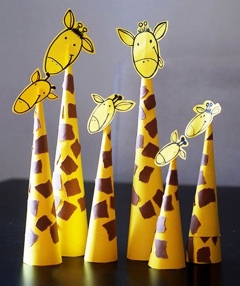 ZÜRAFA YAPIMISarı renkli kare şeklinde kesilmiş kartonlar çocuklara verilir. Karşılıklı iki ucunuÜst üste getirerek yuvarlamaları için rehberlik edilir. Koni şeklinde yapıştırılır. Üzerlerine kahverengi kare şeklinde el işi kâğıtları kesip yapıştırılır. Sarı renkli Kağıda zürafa başı çıktısı alınarak faaliyet tamamlanır. Panoda sergilenir.Müzik https://www.youtube.com/watch?v=w8Imr1CUzIoBay Zürafa Bay ZürafaUpuzun boynuylaFark edilir ormandaBay Zürafa Bay ZürafaKocaman adımlarıyla gezer ormandaBay Zürafa Bay ZürafaHiç aç kalmaz ormandaUzanır en üst dallaraBay Zürafa Bay ZürafaEn uzun o ormandaUpuzun Boynuyla(alıntı)DramaZÜRAFA
Yavru zürafa oflaya oflaya yokuşu çıkar. Yürür. Karşısına bir dere gelir. Karşıya geçer. Ormana gelir. Kuru yaprakların üzerinden çıtır çıtır yürür. Tık tık tık diye merdivenlerden çıkar. Tak tak tak diye kapıyı çalar. Bakar, hayvanlar dans ediyorlar. O da dans etmeye başlar.Oyun-HareketBARDAKLARI TOPLAMA OYUNUÇocuklar ikişerli gruplanır. Oyun iki kişi ile oynanır. Masanın üzeri kâğıt bardaklar ters şekilde çevrili şekilde doldurulur. İki oyuncu masadaki bardakları öğretmenin “başla” komutu ile iç içe toplamaya başlarlar. Masanın üzerindeki tüm bardaklar toplanana kadar oyun devam eder. Bardakların tamamı toplandığında iki oyuncunun bardak kulesi yan yana getirilir. Diğerinden daha uzun olan bardak toplayan çocuk oyunu kazanır. Tüm çocuklar oynayana kadar oyun tekrar eder.Fen-Matematik-Çevremizdeki uzun-kısa varlılar keşfe çıkılır.-Ölçü aletleri ile istenen varlıkların boyları ölçülür.-Çocukların boy ölçümü yapılır.Kavram ÇalışmasıÖğretmen çocuklara “uzun-kısa” kavram çalışma sayfalarını dağıtır. Çalışma sayfası öğretmen rehberliğinde uygulanır.Materyalİp, kâğıt bardak.Sözcükler-KavramlarÖlçü, uzun-kısa, metre, mezura, adım, karış, kulaçAile Katılımı-Ailelerden ölçüm aletleri göndermeleri istenir.Değerlendirme-Bugün neler yaptık?
-Kendi boyunu şimdiye kadar hiç ölçmüş müydün? Nasıl?
-İpi kullanarak boyumuzu nasıl ölçebiliriz?
-Bundan sonra herhangi bir şeyin uzunluğunu ölçmek için neler yaparsın?TAM GÜNLÜK EĞİTİM PLANI AKIŞIOkul Adı                    :Tarih                          :  23.10.2023Yaş Grubu (Ay)         :Öğretmen Adı          :Güne Başlama ZamanıÇocukların karşılanmasıSohbet çemberi oluşturmaTakvim ve Hava DurumuSabah SporuPaylaşım günüOyun Zamanı  Öğrenme merkezlerinde oyunKahvaltı, TemizlikEtkinlik ZamanıSanat: Oyun hamurları ile sebze ve meyve çalışmalarıTürkçe: “Yapraklar” Parmak Oyunu, “Susamış Karga” Hikaye           	Drama: Sonbahar Drama ÇalışmasıÖğle Yemeği, TemizlikDinlenmeKahvaltı, TemizlikEtkinlik ZamanıMüzik: Sonbahar ŞarkısıOyun: “Ayakkabıcı Dükkanı” OyunuDeney – Mutfak Etkinliği: Turşu YapımıKavram Çalışması: Yadımsız Yapabildiklerim ve Örüntü  Çalışması SayfalarıOyun ZamanıÖğrenme merkezlerinde oyunGünü Değerlendirme ZamanEve Gidişİlgili hazırlıkların tamamlanması ve çocuklarla vedalaşmaDeğerlendirmeÇocuk Açısından;Öğretmen Açısından;Program Açısından;Etkinlik Adı: KIŞ HAZIRLIĞIEtkinlik Türü: Sanat, Türkçe, Drama, Müzik, Oyun, Deney, Kavram Çalışması (Bütünleştirilmiş Grup Etkinliği)KAZANIM VE GÖSTERGELERMotor GelişimKazanım 1. Yer değiştirme hareketleri yapar. Göstergeleri: Isınma ve soğuma hareketlerini bir rehber eşliğinde yapar. Yönergeler doğrultusunda yürür. Yönergeler doğrultusunda koşar.Sosyal ve Duygusal GelişimKazanım 9. Farklı kültürel özellikleri açıklar. Göstergeleri: Kendi ülkesinin kültürüne ait özellikleri söyler.Kazanım 11. Atatürk ile ilgili etkinliklerde sorumluluk alır. Göstergeleri: Atatürk ile ilgili etkinliklere katılır. Atatürk ile ilgili duygu ve düşüncelerini farklı etkinliklerle ifade eder.Dil GelişimiKazanım 2. Sesini uygun kullanır. Göstergeleri: Konuşurken/şarkı söylerken nefesini doğru kullanır. Konuşurken/ şarkı söylerken sesinin tonunu, hızını ve şiddetini ayarlar.Kazanım 6. Sözcük dağarcığını geliştirir. Göstergeleri: Dinlediklerinde yeni olan sözcükleri fark eder ve sözcüklerin anlamlarını sorar. Sözcükleri hatırlar ve sözcüklerin anlamını söyler. Yeni öğrendiği sözcükleri anlamlarına uygun olarak kullanır.Kazanım 8. Dinlediklerini/izlediklerini çeşitli yollarla ifade eder. Göstergeleri: Dinledikleri/izledikleri ile ilgili sorular sorar. Dinledikleri/izledikleri ile ilgili sorulara cevap verir.Kazanım 10. Görsel materyalleri okur. Göstergeleri: Görsel materyalleri inceler. Görsel materyalleri açıklar. Görsel materyallerle ilgili sorular sorar. Görsel materyallerle ilgili sorulara cevap verir.Görsel materyalleri kullanarak olay, öykü gibi kompozisyonlar oluşturur.Bilişsel GelişimKazanım 10. Mekânda konumla ilgili yönergeleri uygular. Göstergeleri: Nesnenin mekândaki konumunu söyler. Yönergeye uygun olarak nesneyi doğru yere yerleştirir. Mekânda konum alır.Kazanım 21. Atatürk’ü tanır. Göstergeleri:Atatürk’ün değerli bir insan olduğunu söyler. Atatürk’ün getirdiği yenilikleri söylerKazanım 22. Atatürk'ün Türk toplumu için önemini açıklar.Göstergeleri:Atatürk’ün değerli bir insan olduğunu söyler. Atatürk'ün getirdiği yenilikleri söyler. Atatürk’ün getirdiği yeniliklerin önemini söyler.ÖĞRENME SÜRECİGüne Başlama ZamanıÖğretmen çocukları karşılar. Sohbet çemberi oluşturulur. Öğretmen çocuklara sonbahar mevsiminde evlerimizde kış için hazırlıklar yapıldığı anlatılır. Çocuklara dikkatlerini çeken hazırlıklar olup olmadığı sorulur.Kış hazırlıkları ile ilgili resimler gösterilir. Çocuklar öğrenme merkezlerine yönlendirilir. İstedikleri merkezlerde oyun oynarlar. Sınıfta paylaşım günü yapılır. Bunun için çocuklar evden getirdikleri oyuncakları birbirleriyle paylaşarak oynarlar. Paylaşmanın güzellikleri hakkında sohbet edilir.Öğretmen bir müzik aleti çalarak oyun zamanının bittiğini haber verir. Merkezler toplanır. Etkinlik masalarına geçilir.SanatÇocuklar iki gruba ayrılır. Her iki gruba birer sepet verilir. 1. sepet sonbahar meyveleri, 2. sepet sonbahar sebzeleri olur. Çocuklara oyun hamurları dağıtılarak bunlarla sonbahar sebze ve meyvelerini yapmaları istenir. Meyveler bir sepete sebzeler bir sepete konularak sergilenmek üzere kaldırılır. Her bir sebze ve meyvenin özelliği çocuklara sorularak yazılır. Yazılanlar etkinliğin üzerine asılır. Öğretmen Tik Tak tekerlemesi ile çocukları minderlere yönlendirilir.TürkçeParmak oyunuYapraklar
Yapraklar yere düşüyor, (Parmaklar yere dönük sallanır.)
Sarı, kahverengi ve kırmızı
Bir zamanlar yerindeydi,
Şimdi düşüyorlar, (Kollar ve vücut yere doğru eğilir.)
Tıpkı yağmur gibi.HikayeSusamış Karga MasalıSıcak bir yaz günüydü. Karga, çok susamıştı. Su bulmak için havalandı, evlerin, tarlaların ve ağaçların üzerinden uçtu ama su bulamadı. Uzun bir süre sonra bir çiftliğe vardı. Nihayet çiftlikteki ağaçlardan birinin altında bir sürahi su gördü.Karga, sıcak yaz gününde su bulabildiği için çok mutlu oldu, hemen kanatlarını çırpıp ağaca doğru süzüldü ve yere indi. Hızlıca sürahiye doğru gidip sürahinin içine baktı. Sürahide çok az su vardı. Karga gagasını sürahinin içine soktu ama suya ulaşamadı. Çünkü su seviyesi çok düşüktü ve sürahinin ağzı çok dardı, karganın suya erişmesini engelliyordu.Sürahideki suyu boşaltmak için sürahiyi aşağı itmeye çalıştı fakat sürahi çok ağırdı. Karga hayal kırıklığına uğradı. Gerçekten çok susamıştı ve fena halde su içmeye ihtiyacı vardı. Vazgeçebilir veya su aramak için başka bir çiftliğe uçabilirdi ama yapmadı. Bunun yerine etrafına baktı ve “Başka ne yapabilirim?” diye düşündü.Çiftlikte bir sürü çakıl taşı olduğunu gördü ve aklına harika bir fikir geldi! Bir çakıl taşı aldı ve sürahinin içine koydu. Bir çakıl daha, bir çakıl daha derken tüm çakıl taşlarını sürahiye doldurdu. Karga, çakıl taşı ekledikçe su seviyesi sürahinin ağzına kadar geldi. Karga suyu içti ve mutlu bir şekilde evine uçtu!DramaSonbaharIsnıma:Çocuklar müzik eşliğinde yağmur damlaları, rüzgar olur. Birbirlerine dokunmadan verilen yönergelere uygun hareket eder.Kaynaştırma: Dolu, fırtına, kar… Öğretmen dolu dediğinde çocuklar ayaklarını yere vurur, kar dediğinde eller göğse vurulur, yağmur dediğinde parmaklar şıklatılır.Rahatlama: Çocuklara kampa giden izciler anlatılır. İzcilerin kampa nasıl gittikleri, nasıl çadır kurdukları, ateşi nasıl yaktıkları, neler yedikleri analtılır.Canlandırma: Yere sarı renkli bir örtü serilir. Üzerine dökülmüş yapraklar dökülür. Duvarlara, yerlere sonbahardaki bitki ve hayvan resimleri yerleştirilir. Çocuklarla birlikte yola çıkıyormuş gibi yapılır. Müzik eşliğinde kampa varılır, kampta çadırlar kurulur, ortada bir ateş yakılır, balık tutmaya gidilerek ateşte balık yapılır, yağmur yağar, ıslanmamak için çadırlara girilir, sabah olunca uyanılır, tekrar dolaşılır, farklı hayvan ve bitkiler incelenir, sonbaharda etrafta neler olduğu gözlemlenir, kamptaki malzemeler toplanarak tekrar eve dönmek için yola çıkılır.Öğretmen“Ben Küçük Kaplanım” tekerlemesini söyleyerek çocukları minderlere yönlendirir.Müzik: YapabilirimHadi  uyan mert sabah olduÇıkar pijamanı giy şortunuKarga: Aa ya yapamazsan ,Mert: Bak yapabildim Yapabilirim yapa yapabilirimKendi kendime yapabilirim Kahvaltın hazır koş sofrayaKendin yemelisin unutmaKarga: Aa bırak anne yedirsin sen yapamazsın Mert: Hayır ben yerim Yapabilirim yapa yapabilirimYemeğimi kendim yiyebilirim Yapabilirim yapa yapabilirimKendi kendime yapabilirimHazır mısın gezmeye çıkmayaAma bağcıklarını kendin bağlaKarga: Aa bekletme anneyi bırak o bağlasın Mert: Hoop hopp bağlandı Yapabilirim yapa yapabilirimAyakkabımı kendim bağlayabilirim Yapabilirim yapa yapabilirimKendi kendime yapabilirimEN sevdiğin oyuncak mı kayboldu Hadi kendi kendine ara bul onu Aaa hayatta bulamazsın Bunu mu aramıştın Yapabilirim yapa yapabilirimOyuncağımı kendim bulabilirim Yapabilirim yapa yapabilirimKendi kendime yapabilirimhttps://www.youtube.com/watch?v=yagxHoXYcQU&t=19s Öğretmen çocukları “Saat” parmak oyunu eşliğinde oyun alanına yönlendirir.Bir saatim var, (Elde saat tutuluyor gibi yapılır.)
Kulağıma koydum. (Eller kulağa götürülür.)
Tik tak tik tak(Dinliyormuş gibi yapılır.)
Şimdi oyun başlayacak, (Eldeki saat yavaşça kenara bırakılır.)
Şip şak şip şak. (Eller çırpılır.)OyunTüm sınıf halka olur ve yere oturur. İçlerinden bir kişi seçilir ve halkanın içine geçer. Tüm çocukların ayakkabılarına bakar. Ardından gözlerini kapatır ve halkanın içinde durur. Diğer çocuklar ortadaki arkadaşları gözünü kapattığı esnada ayakkabılarını çıkartır ve halkanın ortasına karışık bir şekilde koyarlar. Tüm çocuklar ayakkabı çıkarma işlemini bitirince ortadaki çocuk gözlerini açar. Ayakkabıları inceleyip ayakkabıların kimin olduğunu bulmaya çalışır. Bulduğu ayakkabıyı arkadaşının ayağının yanına koyar. Tüm ayakkabıları koyduktan sonra bekler. Arkadaşları ayakkabıları kendisinin ise eğer giyer. Tüm ayakkabılar doğru tahminde bulunup giyildiyse öğrenci alkışlanır. Yanlış konulan ayakkabılar giyilmez, beklenir ve kaç çift ayakkabının sahibinin bulunmadığı sayılır.Deney: Mutfak EtkinliğiÇocuklarla birlikte evden getirilen malzemelerle turşu yapılır. Malzemelerle ilgili konuşulur. Tatlarına bakılır. Turşu olunca çocuklara yaptıkları turşu dağıtılacaktır.Kavram ÇalışmasıÇocuklara “Arkadaşlarımızla sınıfta neleri paylaşmalıyız? Evdeki aile bireyleriyle neleri paylaşmalıyız?” soruları sorularak sohbet edilir. Daha sonra çocuklara Yadımsız Yapabildiklerim ve Örüntü  Çalışması Sayfaları  dağıtılarak yönerge açıklanır ve çalışma yapılır.MateryallerTurşu malzemeleri, kış hazırlıkları ile ilgili resimlerSözcükler / KavramlarKültür, paylaşmak, sonbahar, uzun –  kısa, genç – yaşlıGünü Değerlendirme ZamanıGün sonunda çocuklara aşağıdakilere benzer sorular sorularak günün değerlendirmesi yapılır.:1. Bugün sınıfa oyuncaklarımızı getirerek ne günü yaptık?2. Hangi mevsimdeyiz?3. Bu mevsimde havalar nasıl oluyor?4. Çevrede ne gibi değişiklikler var?5. Kampa gidince neler gördük?TAM GÜNLÜK EĞİTİM PLANI AKIŞIOkul Adı                    :Tarih                          : 24.10.2023Yaş Grubu (Ay)        : Öğretmen Adı         :Güne Başlama ZamanıSohbet çemberi oluşturmaTakvim ve Hava DurumuSabah Sporu Bayrakları tanıyalım çalışmasıOyun Zamanı           Öğrenme merkezlerinde oyunKahvaltı, TemizlikEtkinlik Zamanı           Sanat: Oyun Hamuru ile Türk Bayrağı Çalışması, Kolaj Çalışması           Türkçe: Cumhuriyet Bayramı Hikayesi, “Cumhuriyet” ŞiiriÖğle Yemeği, TemizlikDinlenmeKahvaltı, TemizlikEtkinlik ZamanıMüzik: “Bayrak” Şarkısı	Oyun: “Bayrak Yarışı” Oyun ZamanıÖğrenme merkezlerinde oyunGünü Değerlendirme ZamanıEve Gidişİlgili hazırlıkların tamamlanması ve çocuklarla vedalaşmaDeğerlendirmeÇocuk Açısından;Öğretmen Açısından;Program Açısından;Etkinlik Adı: TÜRK BAYRAĞIEtkinlik Türü: Oyun, Sanat, Türkçe, Müzik, Kavram Çalışması (Bütünleştirilmiş Grup Etkinliği )KAZANIMLAR VE GÖSTERGELERİMotor GelişimKazanım 4. Küçük kas kullanımı gerektiren hareketleri yapar.Göstergeleri: Nesneleri yeni şekiller oluşturacak biçimde bir araya getirir. Malzemeleri keser. Malzemeleri yapıştırır. Malzemeleri değişik şekillerde katlar. Değişik malzemeler kullanarak resim yapar. Nesneleri kopartır/yırtar. Nesneleri sıkar. Nesneleri çeker/gerer. Malzemelere elleriyle şekil verir. Malzemelere araç kullanarak şekil verir.Bilişsel GelişimKazanım 1. Nesne/durum/olaya dikkatini verir.Göstergeleri: Dikkat edilmesi gereken nesne/durum/olaya odaklanır. Dikkatini çeken nesne/durum/olaya yönelik sorular sorar. Dikkatini çeken nesne/durum/ olayı ayrıntılarıyla açıklar.Kazanım 3. Algıladıklarını hatırlar. Göstergeleri: Nesne/durum/olayı bir süre sonra yeniden söyler. Hatırladıklarını yeni durumlarda kullanır.Kazanım 5. Nesne ya da varlıkları gözlemler.Göstergeleri: Nesne/varlığın adını söyler. Nesne/varlığın rengini söyler. Nesne/varlığın şeklini söyler.Dil GelişimiKazanım 10. Görsel materyalleri okur.Göstergeleri: Görsel materyalleri inceler. Görsel materyalleri açıklar. Görsel materyallerle ilgili sorular sorar. Görsel materyallerle ilgili sorulara cevap verir.Sosyal – Duygusal GelişimKazanım 9. Farklı kültürel özellikleri açıklar. Göstergeleri: Kendi ülkesinin kültürüne ait özellikleri söyler. Kendi ülkesinin kültürü ile diğer kültürlerin benzer ve farklı özelliklerini söyler. Farklı ülkelerin kendine özgü kültürel özellikleri olduğunu söyler.Öz Bakım BecerileriKazanım 1. Bedeniyle ilgili temizlik kurallarını uygular. Göstergeleri: Elini, yüzünü yıkar, tuvalet gereksinimine yönelik işleri yapar.Kazanım 3. Yaşam alanlarında gerekli düzenlemeler yapar. Göstergeleri: Ev ve okuldaki eşyaları temiz ve özenle kullanır, toplar yerleştirir.Kazanım 4. Yeterli ve dengeli beslenir.Göstergeleri: Yiyecek ve içecekleri yeterli miktarda yer/içer. Yiyecekleri yerken sağlık ve görgü kurallarına özen gösterir.ÖĞRENME SÜRECİGüne Başlama EtkinliğiÖğretmen yanında getirdiği farklı ülke bayraklarını sınıf panosuna asar. Çocukların dikkatini bayraklara çeker. Çocuklara bu bayrakların hangi ülkelere ait olduğunu sorar, bazılarını söyler. Bayrakların üzerindeki renkleri çocuklara sorar. Bilemediklerinde yardımcı olur. Çocukların dikkatini bayraktaki şekillere çeker. Her ülkenin kendi ülkesini simgeleyen bir bayrağı olduğunu söyler. “Biz Türk’üz ve bizim ay yıldızlı Türk bayrağımız vardır.” diyerek sınıfta asılı olan Türk ayrağını çocuklara gösterir.Takvim ve hava durumu etkinliği yapılır. Dah asonra hareketli bir müzik eşliğinde sabah sporu yapılır. Daha sonra doğa sesleri eşliğimde esneme hareketleri yapılır. OyunÖğretmen çocukları öğrenme merkezlerine yönlendirir. Çocuklar istedikleri merkezlerde oyun oynarlar. Oyun zamanı bittiğinde müzik eşliğinde merkezler toplanır.Öğretmen çocukların dikkatini “Sar Makarayı” tekerlemesi ile çekerek çocukları etkinlik masalarına alır.SanatÖğretmen bir masaya kırmızı ve beyaz renkte oyun hamurları koyarak çocukların bayrak oluşturmalarına rehberlik eder. Ardından hamurların arka taraflarına silikon ile mıknatıs yapıştırılarak buzdolabı süsü oluşturulur. Diğer masaya önceden hazırlanmış renksiz, elinde Türk bayrağı tutan bir çocuk resmi olan kağıtlar, kırmızı ve beyaz el işi kağıtları ve pastel boyalar konur. Çocuklardan resimdeki çocuğu pastel boya ile boyamaları istenir. Türk bayrağını yırtma –  yapıştırma tekniği çocuklara tanıtılıp çalışmanın tamamlanması sağlanır.Öğretmen “Ben Küçük Kaplanım” tekerlemesini söyleyerek çocukları minderlere yönlendirir.TürkçeÖğretmen çocukları minderlere yönlendirir. Çocuklara Cumhuriyet Bayramı hikayesi anlatılır.Cumhuriyet BayramıSelin o sabah erken uyanmıştı. Sabırsızlıkla babasının uyanmasını bekliyordu. Günlerden pazar olduğu için herkes evdeydi. Selin o gün bayrama gitmek istiyordu. Elini yüzünü yıkadı, elbiselerini giydi. Sedece kahvaltı edip, ayakkabılarını giymek kalmıştı ve tabi bir de babasını bayrama gitmeye razı etmek. Biraz sonra babasının sesini dydu.
- Babacığım, babacığım!...
- (Babası şaşkınlıkla) Günaydın kızım, neden bu kadar erken uyandın?
- Babacığım eğer bugün işin yoksa beni bayrama götürürmüsün?
- Selin’ciğim bir yanlışlık olmalı bugün bayram değil ki.
- Biz istesek olmaz mı?
- Bak kızım insanların her istedikleri zaman bayram olmaz. Bayramalar çok özel günlerdir. Bazı olayları kutlamak için belirli günler bayram olarak kabul edilmiştir.
Selin’in canı sıkılmıştı. Kendisini bayram için hazırlamıştı. Babası:
- Dur bakalım hemen yüzünü asma. Önümüzdeki hafta Cumhuriyet Bayramı var. Söz veriyorum, seni götüreceğim. Şimdi kahvaltını yap. Bahçede güzel güzel oyna.
Nihayet bayram sabahı geldi. Selin'le babası erkenden kalktılar. Evlerinin balkonlarına bayraklarını astılar. Herkes bunu yapmıştı. Her tarafta bayraklar asılıydı. Babasıyla Selin evden çıkıp törenin yapılacağı yere geldiler. Meydanın etrafındaki büyük binalara büyük Atatürk resimleri ve büyük bayraklar asılmıştı.
Biraz sonra bir bando marşlar çalarak geldi. Tören başlamıştı. Büyükler, gençler,çocuklar konuşmalar yaptılar, şiirler okundu. Bando marş çalmaya başladı. Ayaklarını yere rap rap diye vurararak askerler geçti. Selin ne kadar düzgün yürüdüklerini düşündü. İzciler, öğrenciler, tanklar, top arabaları, efeler, atlı süvariler sırayla seyircilerin önünden geçiyor, herkes onları yürekten sevgiyle alkışlıyordu.
Gökyüzünde hızla giden uçakların sesi, rengarenk paraşütler… Her şey o kadar güzeldi ki… Selin hepsini coşkuyla alkışlıyordu.
Tören bitmişti. Eve döndükleri zaman gördüklerini heyecanla annesine anlatırken avuçlarının acıdığını hissetti.Bu alkışlamaktan olmalıydı. Elini ovuşturdu ve gördüklerini düşünerek gülümsedi.
                                                                                                                                              (Alıntı)Hikayenin ardından Cumhuriyet şiiri okunur.Cumhuriyet
29 Ekim’de 
Cumhuriyet kuruldu.
Ulus özgür sesini
Tüm dünyaya duyurdu.
Al bayrağım göklerde 
Övünçle dalgalanır.
Cumhuriyet bayramı
Hep kıvançla kutlanır.
MüzikBayrakDalgalan göklerde,Gurur ve şerefle,Ay yıldızın vurmuş göklere,Işık olmuş gecelere.Bu can, bu vatanSana olur feda.Senin yolunda nice şehitler,Can verdi bu toprağa.Ay yıldızlı,Kan kırmızısı bayrağım,Senın yanında hep dik duracağım.Seni hep gururla taşıyacağım.MateryallerBaşka ülkelerin bayrakları, mıknatıs, oyun hamuru, renksiz ve elinde Türk bayrağı tutan bir çocuk resmi, kırmızı ve beyaz elişi kâğıtlarıSözcükler/ KavramlarBayrak, ülke, kırmızı, beyazGünü Değerlendirme ZamanıGün sonunda çocuklara aşağıdakilere benzer sorular sorularak günün değerlendirmesi yapılır:1. Hangi ülkenin bayrağını en çok beğendin?2. Bayrakların şekilleri nasıl?3. Bizim bayrağımız böyle olmasaydı başka nasıl olabilirdi?4. Bayrağımızın renkleri nasıl?5. Bugün neler yaptık? 6. En çok hangi etkinliği sevdin?7. Yarın neler yapmak istersin?TAM GÜNLÜK EĞİTİM PLANI AKIŞIOkul Adı                     :Tarih                            :  25.10.2023Yaş Grubu (Ay)         :Öğretmen Adı          :Güne Başlama ZamanıAtatürk konulu sohbet çemberi oluşturmaMüzikli sabah jimnastiğiTakvim ve Hava DurumuOyun ZamanıÖğrenme merkezlerinde oynama ve  sınıfın düzenlenmesiKahvaltı, TemizlikEtkinlik Zamanı              Sanat: Çerçeve Yapımı              Türkçe: “Atatürk Ne Dedi?” Parmak Oyunu, Atatürk Belgeseli, Atatürk Tekerlemesi              Oyun: “Baloncu Amca” OyunuÖğle Yemeği, TemizlikDinlenmeKahvaltı, TemizlikEtkinlik Zamanı             Müzik: Atatürk ŞarkısıOyun ZamanıÖğrenme merkezlerinde oyunGünü Değerlendirme ZamanEve Gidişİlgili hazırlıkların tamamlanması ve çocuklarla vedalaşmaDeğerlendirmeÇocuk Açısından;Öğretmen Açısından;Program Açısından;Etkinlik Adı: ATATÜRKEtkinlik Türü: Sanat, Türkçe, Oyun, Müzik, Kavram Çalışması (Bütünleştirilmiş Grup Etkinliği)KAZANIM VE GÖSTERGELERMotor GelişimKazanım 4. Küçük kas kullanımı gerektiren hareketleri yapar. Göstergeleri: Nesneleri iç içe dizer. Malzemelere elleriyle şekil verir. Malzemelere araç kullanarak şekil verir. Nesneleri yeni şekiller oluşturacak biçimde bir araya getirir. Malzemeleri keser, yapıştırır, değişik şekillerde katlar. Değişik malzemeler kullanarak resim yapar.Sosyal ve Duygusal GelişimKazanım 7. Bir işi veya görevi başarmak için kendini güdüler. Göstergeleri: Yetişkin yönlendirmesi olmadan bir işe başlar. Başladığı işi zamanında bitirmek için çaba gösterir.Kazanım 11. Atatürk ile ilgili etkinliklerde sorumluluk alır. Göstergeleri: Atatürk ile ilgili etkinliklere katılır. Atatürk ile ilgili duygu ve düşüncelerini farklı etkinliklerle ifade eder.Dil GelişimiKazanım 2. Sesini uygun kullanır. Göstergeleri: Konuşurken/şarkı söylerken nefesini doğru kullanır. Konuşurken/ şarkı söylerken sesinin tonunu, hızını ve şiddetini ayarlar.Kazanım 3. Söz dizimi kurallarına göre cümle kurar. Göstergeleri: Düz cümle, olumsuz cümle, soru cümlesi ve birleşik cümle kurar.Kazanım 5. Dili iletişim amacıyla kullanır. Göstergeleri: Konuşma sırasında göz teması kurar. Konuşmayı başlatır. Konuşmayı sürdürür. Konuşmayı sonlandırır. Sohbete katılır. Konuşmak için sırasını bekler. Duygu, düşünce ve hayallerini söyler.Bilişsel GelişimKazanım 3. Algıladıklarını hatırlar. Göstergeleri: Nesne/durum/olayı bir süre sonra yeniden söyler.Kazanım 4. Nesneleri sayar. Göstergeleri: İleriye/geriye doğru birer birer ritmik sayar. Belirtilen sayı kadar nesneyi gösterir.Öz Bakım BecerileriKazanım 1. Bedeniyle ilgili temizlik kurallarını uygular.Göstergeleri:Elini/yüzünü yıkar.Tuvalet gereksinimine yönelik işleri yapar.Kazanım 3. Yaşam alanlarında gerekli düzenlemeler yapar. Göstergeleri: Ev ve okuldaki eşyaları temiz ve özenle kullanır, toplar, yerleştirir.Kazanım 4. Yeterli ve dengeli beslenir.Göstergeleri:Yiyecek ve içecekleri yeterli miktarda yer/içer.Yiyecekleri yerken sağlık ve görgü kurallarına özen gösterir.ÖĞRENME SÜRECİGüne Başlama ZamanıÖğretmen çocukları karşılar. Sohbet çemberi oluşturulur. Takvim ve hava durumu yapıldıktan sonra Cumhuriyet bayramına kaç gün kaldığı ile ilgili konuşulur. Atatürk ile ilgili sorular sorulur. (Atatürk kimdir? Nerede doğmuştur? Ülkemiz için neler yapmıştır? vb.) Alınan cevaplar doğrultusunda sohbet edilir.Çocuklar oyun alanına alınır. Çocuklara müzik eşliğinde jimnastik yapılacağı açıklanır. Çocuklar ısınma hareketlerinin ardından; tek ayaküstünde durma, tek/çift ayak olduğu yerde zıplama, tek / çift ayak zıplayarak ilerleme, değişik yönlere uzanma, sözel yönergelere uygun koşma, engel atlama, yuvarlanma gibi hareketleri yaparlar. Sırayla her çocuk arkadaşlarına belirlediği bir hareketi yaptırır.Oyun ZamanıÖğretmen çocukları öğrenme merkezlerine yönlendirir. Çocuklar istedikleri merkezlerin rozetlerini takarak oyun oynarlar.Öğretmen “Tik Tak” tekerlemesini söyleyerek çocuklara oyun saatinin bittiğini hatırlatır. Çocuklar etkinlik masalarına yönlendirilir.Sanat Grup etkinliği olarak beyaz fon kartonuna püskürtme tekniği ile Türk bayrağı yapılır. Kartona Türk bayrağına uygun beyaz kâğıttan kalıbı çıkarılmış ay – yıldız yapıştırılır. Böylece beyaz kalması gereken ay – yıldıza kırmızı boya değmez. Eski diş fırçaları ve kırmızı suluboya ile tüm kartona püskürtme yapılır. Yapıştırılan ay – yıldız kalıpları çıkarılır. Yapılan çalışma sınıfın kapısına asılır.Her çocuğa 4 tane dil-bas çubuğu ve bir Atatürk fotoğrafı dağıtılır. 4 çubuk kare oluşturacak şekilde birbirine yapıştırılır. Böylece çerçeve elde edilmiş olur. Çerçeve yaldızlı boya ile boyanır ve içine Atatürk fotoğrafı yerleştirilir.   Diğer masaya arkalarına ince şeritler çizilmiş renkli el işi kâğıtları, makas ve yapıştırıcı konulur. Çocuklar şeritleri çizgilerin üzerinden keserek uzun – kısa şeritler oluştururlar. Şeritler iç içe yapıştırılıp zincir çalışması yapılır. Yapılan zincirlerle sınıf süslenir.  Öğretmen Ben Küçük Kaplanım tekerlemesini söyleyerek çocukları minderlere yönlendirir.Türkçe“Atatürk Ne Dedi?” parmak oyunu oynanır.Atatürk Ne Dedi?
Bir elin nesi var?(Sağ el sallanır.) 
İki elin sesi var. (Sol el sağ elle beraber çırpılır.)
Atatürk bize ne dedi? (Sağ işaret parmağı açıktan işaret ettirilir.)
Güçlü olun dedi. (İki el sıkıca birbirine kenetlenir.)
Karınca gibi çalışın dedi. (Parmaklar masada yürütülür.)
Birbirinizi sevin dedi. (İki el göğüs hizasında birleştirilir.)Öğretmen çocuklara Atatürk ile ilgili bir belgesel izletir. Ardından belgesel ile ilgili sohbet edilir. Atatürk tekerlemesi söylenir.TekerlemeAtatürk
Atatürk yoktu,
Düşman çoktu.
Atatürk geldi,
Düşmanı yendi.
Bu güzel yurdu,
Bizlere verdi.İyi kalpli Atatürk.OyunÇocuklar oyun alanında ortaya çizilen düz çizgide dururlar. Kendilerine bir renk seçerler ve balon olurlar.Aralarından biri ebe seçilir. Seçilen ebe baloncu amca olur. Baloncu amca kapıyı çalar. -Tık,tık. Çocuklar:-Kim o? diye sorarlar.
– Ben baloncu amca.
Çocuklar: -Ne istiyorsun?diye sorarlar.
-Balon.
Çocuklar:-Hangi renk? diye sorarlar.
Baloncu amca:- Pembe balon, der. Pembe balon olan çocuk kaçar. Baloncu onu yakalamaya çalışır. Yakalanan çocuk ebe olur.Öğretmen tekerleme söyleyerek çocukların dikkatlerini çeker. Hep birlikte minderlere geçilir.MüzikÖğretmen çocuklara Atatürk şarkısını söyler. Ardından şarkı birlikte tekrar edilir.Atatürk1881’de bir bebek doğdu,Annesi adını Mustafa koydu.Sarı saçlı, mavi gözlü ne güzel bebek,Büyüdü büyüdü Atatürk oldu.Oyun ZamanıÖğrenme merkezlerinde oyun oynanır.MateryallerBüyük boy kraft kağıdı, karışık çiçek desenli artık kumaş parçaları, gazoz kapakları, makas, yapıştırıcı ve boyalar. Atatürk fotoğrafları, ince şeritler çizilmiş el işi kâğıtları. Atatürk’ün hayatıyla ilgili belgeselAile KatılımıÖğretmen velilere notlar göndererek Atatürk resimleri ister.Sözcükler / KavramlarÇerçeve, kraft kâğıdı, Atatürk, uzun – kısa, eşleştirme  Günü Değerlendirme ZamanıGün sonunda çocuklara aşağıdakilere benzer sorular sorularak günün değerlendirmesi yapılır:1. Atatürk’ün annesi ve babasının adı nedir?2. Atatürk’ün mesleği nedir?3. Atatürk Türk milleti için neler yapmıştır?  4. Sınıfımızı zincirlerle neden süsledik?5. Atatürk yaşasaydı ondan ne isterdiniz? Neden?6. Atatürk’ü neden çok sevmeliyiz?TAM GÜNLÜK EĞİTİM PLANI AKIŞIOkul Adı                     :Tarih                            :  26.10.2023Yaş Grubu (Ay)         :Öğretmen Adı          :Güne Başlama ZamanıGün içinde yapılacaklarla iligli sohbet çemberi oluşturmaMüzikli sabah sporu yapmaOyun ZamanıÖğrenme merkezlerinde oyunKahvaltı, TemizlikEtkinlik Zamanı:        Türkçe: Cumhuriyet Bayramı Sohbeti, “Cumhuriyet” Şiiri, BilmecelerSanat: Atatürk Merkezi Oluşturma        	Oyun: “Oyuncak Koruyucusu” OyunuÖğle Yemeği, TemizlikDinlenmeKahvaltı, TemizlikEtkinlik ZamanıMüzik: “Cumhuriyet” Şarkısı, Sınıf BandosuKavram Çalışması:“29 Ekim Cumhuriyet Bayramı” Kavram Çalışması Oyun ZamanıÖğrenme merkezlerinde oyunGünü Değerlendirme ZamanıEve Gidişİlgili hazırlıkların tamamlanması ve çocuklarla vedalaşmaDeğerlendirmeÇocuk Açısından;Öğretmen Açısından;Program Açısından;Etkinlik Adı: CUMHURİYET BAYRAMIEtkinlik Türü: Türkçe, Sanat, Oyun, Müzik, Kavram Çalışması (Bütünleştirilmiş Grup Etkinliği)KAZANIM VE GÖSTERGELERMotor GelişimKazanım 1. Yer değiştirme hareketleri yapar. Göstergeleri: Isınma ve soğuma hareketlerini bir rehber eşliğinde yapar. Yönergeler doğrultusunda yürür. Yönergeler doğrultusunda koşar.  Kazanım 4. Küçük kas kullanımı gerektiren hareketleri yapar.Göstergeleri: Nesneleri üst üste / yan yana / iç içe dizer. Nesneleri yeni şekiller oluşturacak biçimde bir araya getirir.Kazanım 5. Müzik ve ritim eşliğinde hareket eder. Göstergeleri: Bedenini, nesneleri ve vurmalı çalgıları kullanarak ritim çalışması yapar. Basit dans adımlarını yapar. Müzik ve ritim eşliğinde dans eder. Müzik ve ritim eşliğinde çeşitli hareketleri ardı ardına yapar.Sosyal ve Duygusal GelişimKazanım 3. Kendini yaratıcı yollarla ifade eder. Göstergeleri: Duygu, düşünce ve hayallerini özgün yollarla ifade eder.Kazanım 11. Atatürk ile ilgili etkinliklerde sorumluluk alır. Göstergeleri: Atatürk ile ilgili etkinliklere katılır. Atatürk ile ilgili duygu ve düşüncelerini farklı etkinliklerle ifade eder.Kazanım 12. Değişik ortamlardaki kurallara uyar. Göstergeleri: Değişik ortamlardaki kuralların belirlenmesinde düşüncesini söyler. Kuralların gerekli olduğunu söyler.Dil GelişimiKazanım 2. Sesini uygun kullanır. Göstergeleri: Konuşurken/şarkı söylerken nefesini doğru kullanır. Konuşurken/şarkı söylerken sesinin tonunu, hızını ve şiddetini ayarlar.Kazanım 5. Dili iletişim amacıyla kullanır. Göstergeleri: Konuşma sırasında göz teması kurar. Konuşmayı başlatır. Konuşmayı sürdürür. Konuşmayı sonlandırır. Sohbete katılır. Konuşmak için sırasını bekler. Duygu, düşünce ve hayallerini söyler.Bilişsel GelişimKazanım 21. Atatürk’ü tanır. Göstergeleri:Atatürk’ün değerli bir insan olduğunu söyler. Atatürk’ün getirdiği yenilikleri söyler.Kazanım 22 Atatürk'ün Türk toplumu için önemini açıklar.Göstergeleri:Atatürk’ün değerli bir insan olduğunu söyler. Atatürk'ün getirdiği yenilikleri söyler. Atatürk’ün getirdiği yeniliklerin önemini söyler.Öz Bakım BecerileriKazanım 1. Bedeniyle ilgili temizlik kurallarını uygular.Göstergeleri:Elini/yüzünü yıkar.Tuvalet gereksinimine yönelik işleri yapar.Kazanım 3. Yaşam alanlarında gerekli düzenlemeler yapar. Göstergeleri: Ev ve okuldaki eşyaları temiz ve özenle kullanır, toplar, yerleştirir.Kazanım 4. Yeterli ve dengeli beslenir.Göstergeleri:Yiyecek ve içecekleri yeterli miktarda yer/içer.Yiyecekleri yerken sağlık ve görgü kurallarına özen gösterir.ÖĞRENME SÜRECİGüne Başlama ZamanıÖğretmen çocukları karşılar. Sohbet çemberi oluşturulur. Gün içinde yapılacak etkinliklerle ilgili ipuçları verilir. Öğretmen çocukları oyun alanına yönlendirir. Hep birlikte müzik eşliğinde sabah sporu yapılır.Dik Dur Dik Dur KardeşimDik dur dik dur kardeşim, koy elleri beline.
Sallan sallan kardeşim, sonra eller yerine.
Kolları öne uzat, sonra da yukarıya,
Çevir çevir kardeşim, sonra eller yerine.
Sol ayağın ileri, sağ ayağın havaya,
Haydi kuşlar gibi uç, mutlu ol bu yuvada.
Dik dur dik dur kardeşim, koy elleri beline.
Sallan sallan kardeşim, sonra eller yerine.
Kolları öne uzat, sonra da yukarıya,
Çevir çevir kardeşim, sonra eller yerine.
Zıpla zıpla kardeşim, el çırp el çırp kardeşim.
Yaşa yaşa çok yaşa, sağlıklı ol kardeşim.Oyun ZamanıÖğretmen çocukları öğrenme merkezlerine yönlendirir. Çocuklar istedikleri merkezlerin rozetlerini takarak oyun oynarlar. Öğretmen müzik aleti çalarak oyun zamanının bittiğini haber verir.  Öğretmen tekerleme söyleyerek çocukların dikkatlerini çeker ve çocukları minderlere yönlendirir.TürkçeÇocukların evden getirdikleri Atatürk resimleri alana alınarak çocukların resimleri incelemesi için fırsat verilir. Çocuklarla Atatürk’ün Türk toplumu için önemi hakkında sohbet edilir.
Son zamanlarda okul pencerelerine daha fazla bayrak ve Atatürk resimlerinin asıldığına dikkat çekilir. Bunun sebepleri hakkında konuşulur. Cumhuriyet bayramı hakkında konuşulur. Cumhuriyetin hayatımıza getirdiği yenilikler hakkında sohbet edilir. “Cumhuriyet” şiiri okunur.Cumhuriyet 
Bir zamanlar yurdumda bir başka devlet varmış,
Başındaki padişah ne isterse yaparmış.
Atatürk padişaha, düşmana karşı durmuş,
Yurdumuzu kurtarmış, Cumhuriyet’i kurmuş.BilmecelerHem yıldız hem ay var, bir de kırmızı rengi var. (Bayrak)Nöbet bekleyerek bizleri korurlar. (Asker)Kırmızı bayrağın içinde iki taneyiz. (Ay – yıldız)Yurdumuzu kurtaran, Türkiye’yi kuran,
En büyük Türk, en büyük insan. (Atatürk)Kırmızı içinde beyaz, ayı var yıldızı var,
Dalgalanır gururla, gökte sonsuza kadar. (Türk Bayrağı)Havasını, suyunu, ayrı ayrı tadı var,
Şu kocaman yurdumun, türkü gibi adı var.(Türkiye)Öğretmen çocukları etkinlik masalarına alır.  “Sar sar sar makarayı,Çöz çöz çöz makarayı,Şöylede böyle şap şapşapAslan geliyor, kaplan geliyor tıp.” Tekerlemesi ile sessizliği sağlar.SanatÇocuklara fotoğraflar (Atatürk’e ait), fon kartonları, yapıştırıcı, makas dağıtılır. Atatürk’e ait fotoğraflar kesilir ve öğretmenin rehberliğinde fon kartonuna yapıştırılarak sınıfta Atatürk merkezi oluşturulur. Çocukların bir önceki günden yaptıkları Atatürk çerçeveleri de bu merkeze konur.
OyunÖğrenciler yüzleri merkeze dönük olarak bir halka oluştururlar. Dairenin merkezine bir oyuncak veya bir eşya konur. Bir çocuk bu eşyanın muhafızıdır. Bu öğrenci, elindeki topu halkada bir arkadaşına atar. Halkadakiler topla oyuncağı devirmek isterler. Bunu kim devirirse o muhafız ile yerini değiştirir, böylece oyun devam eder.Öğretmen “Ben Küçük Kaplanım” tekerlemesini söyleyerek çocukları minderlere yönlendirir.MüzikÇocuklara bandonun anlamı sorulur, tahminleri dinlenir ve anlamı açıklanır. (Bando: Belirli müzik aletleriyle sadece belirli parçaları çalan müzik takımı.) Çocuklara davullar ve ritim çubukları dağıtılarak Cumhuriyet Bayramı için bir bando kuracakları söylenir. Sıra olunur ve müzik aletleriyle liderin çaldığı ritme uygun ritimler çalınır.CumhuriyetCumhuriyet hürriyet demek,Cumhuriyet özgürce yaşamak,Uygarlığa, çağdaşlığa,Durmadan, yılmadan koşmak demek.Cumhuriyet mutluluk demek,Cumhuriyet kol kola yürümek,Uygarlığa, çağdaşlığa,Durmadan, yılmadan koşmak demek.Kavram ÇalışmasıÖğretmen çocuklara “Cumhuriyet Bayramı” çalışma sayfasını verir. Yönerge okunur. Sayfa incelenerek ülkemizde Cumhuriyet’ten önce ve sonra insanların giyimleri incelenir.Aile Katılımı29 Ekim Cumhuriyet Bayramı ile ilgili sayfa eve gönderilir.MateryallerAtatürk resimleri, dil-bas çubukları, gri yaldızlı boya, suluboyaSözcükler / KavramlarCumhuriyet, köle, padişah, hürriyet, bando, öz Bakım, temiz – kirli, uzun – kısaGünü Değerlendirme ZamanıGün sonunda çocuklara aşağıdakilere benzer sorular sorularak günün değerlendirmesi yapılır:1. Cumhuriyet ne zaman ilan edilmiştir?2. Cumhuriyeti kim ilan etmiştir?3. İlk Cumhurbaşkanımız kimdir?TAM GÜNLÜK EĞİTİM PLANI AKIŞIOkul Adı	:Öğretmenin Adı ve Soyadı	:Tarih	: 27.10.2023Yaş Grubu (Ay)	: Güne Başlama ZamanıSınıfın süslenmesi Çocukların rozetlerle karşılanmasıCumhuriyet Bayramı konulu sohbet çalışması yapmaOyun ZamanıÖğrenme merkezlerinde oyunKahvaltı, TemizlikEtkinlik ZamanıSanat: Cumhuriyetten sonra ülkemizdeki değişiklikler ile ilgili resim etkinliğiTürkçe:” Cumhuriyet” ile ilgili sohbet, Bilmeceler, “Cumhuriyet”ŞiiriÖğle Yemeği, TemizlikDinlenmeKahvaltı, TemizlikEtkinlik ZamanıOyun: Bayrak YarışıMüzik: “Cumhuriyet”ŞarkısıGünü Değerlendirme ZamanıEve Gidişİlgili hazırlıkların tamamlanması ve çocuklarla vedalaşmaDeğerlendirmeÇocuk Açısından;Öğretmen Açısından;Program Açısından;Etkinlik Adı: CUMHURİYETEtkinlik Çeşidi: Sanat, Türkçe,Oyun,Müzik, Kavram Çalışması (Bütünleştirilmiş Grup Etkinliği)KAZANIM VE GÖSTERGELERMotor GelişimKazanım 4. Küçük kas kullanımı gerektiren hareketleri yapar.Göstergeleri: Nesneleri yeni şekiller oluşturacak biçimde bir araya getirir. Malzemeleri keser. Malzemeleri yapıştırır. Malzemeleri değişik şekillerde katlar. Değişik malzemeler kullanarak resim yapar. Nesneleri kopartır/yırtar. Nesneleri sıkar. Nesneleri çeker/gerer. Malzemelere elleriyle şekil verir. Malzemelere araç kullanarak şekil verir.Sosyal ve Duygusal GelişimKazanım 11. Atatürk ile ilgili etkinliklerde sorumluluk alır.Göstergeleri:Atatürk ile ilgili etkinliklere katılır.Bilişsel GelişimKazanım 7. Nesne ya da varlıkları özelliklerine göre gruplar.Göstergeleri: Nesne/ varlıkları rengine göre gruplar.Kazanım 8. Nesne ya da varlıkların özelliklerini karşılaştırır.Göstergeleri: Nesne/ varlıkların büyüklüğünü ayırt eder, karşılaştırır.Dil GelişimiKazanım 2. Sesini uygun kullanır. Göstergeleri: Konuşurken/şarkı söylerken nefesini doğru kullanır. Konuşurken/ şarkı söylerken sesinin tonunu, hızını ve şiddetini ayarlar.Kazanım 5. Dili iletişim amacıyla kullanır. Göstergeleri: Konuşma sırasında göz teması kurar. Konuşmayı başlatır. Konuşmayı sürdürür. Konuşmayı sonlandırır. Sohbete katılır. Konuşmak için sırasını bekler. Duygu, düşünce ve hayallerini söyler.Öz Bakım BecerileriKazanım 1. Bedeniyle ilgili temizlik kurallarını uygular.Göstergeleri:Dişini fırçalar, elini, yüzünü yıkar.Tuvalet gereksinimine yönelik işleri yapar.Kazanım 2. Giyinme ile ilgili işleri yapar.Göstergeleri: Giysilerini çıkarır, giyer.ÖĞRENME SÜRECİGüne Başlama ZamanıÖğretmen çocuklar gelmeden sınıfı bayraklar ve bayraklı balonlarla süsler.Çocuklar karşılanır, yakalarına bayrak rozetler takılır. Öğretmen çocuklara “Pazar günü 29 Ekim Cumhuriyet Bayramı.” der.  Öğretmen çocukları öğrenme merkezlerine yönlendirir. Çocuklar istedikleri merkezlerin rozetlerini takarak oyun oynarlar.Öğretmen Tik Tak tekerlemesini söyeleyerek oyun saatinin bittiğini hatırlatır. Çocuklar etkinlik masalarına yönlendirilir.SanatAtatürk’ün ülke için yaptığı yenilikler ve eski kullanımlar karşılaştırılır. Çocuklardan bir kısmı eskiyi bir kısmı yeniyi çizer ve boyar (harfler, ölçüler, kıyafet, kadınlarla ilgili değişimler vb.). Eski – yeni karşılaştırmalı olarak yarım fon kartonunun üzerine yapıştırılır. (Bir fon kartonunda eski harfler – yeni harfler gösterilir gibi.) Resimlere açıklamalar yazılarak sergilenmek üzere kaldırılır.Öğretmen;“Elleri döndür döndür,Elleri salla salla,Elleri şıklatşıklat,Kollarını bağla, uslu çocuk ol.” diyerek çocukları minderlere alır.TürkçeSohbetÖğretmen çocuklara “Bir gün önce kimi tanımıştık çocuklar?” sorusunu sorarak çocukların dünü hatırlamalarını sağlar. “Çocuklar, Atatürk Kurtuluş Savaşı’ndan sonra Cumhuriyeti ilan etmiştir ve ilk Cumhurbaşkanımız Atatürk olmuştur. Ülkemizi eskiden padişah yönetirken Cumhuriyet’in ilanı ile halkın seçtiği kişiler yönetime geldi. Şimdi cumhurbaşkanı, başbakan ve onlarla beraber çalışan bir sürü insan var. Ülkemizi her canı isteyen değil, çalışkan, başarılı, meslek sahibi, okumuş insanların arasından bizler oy kullanarak seçiyoruz. En çok oy alan kişi cumhurbaşkanı, başbakan oluyor. Cumhuriyetin ilanı ile Atatürk birçok şeyi değiştirmiş ve bizim için daha yararlı hale getirmiştir. Arap harfleri yerine yeni harfler koydurmuş, kadınlar çalışmaya başlamış, takvim, saat, ölçülerinde yenilikler yapmıştır. Kız – erkek herkese okuma hakkını vermiş, bankalar, fabrikalar açmıştır. Her yıl doğduğunuz gün gelince size kutlama yapıldığı gibi, 29 Ekim geldiğinde de herkes bu bayramı “Cumhuriyet Bayramı” olarak kutlar. Bizlerde Atatürk gibi çalışabilir, çok başarılı olabilir, vatanımıza yararlı olabiliriz.” der.Bilmeceler-Yurdumuzu kurtaran, Türkiye’yi kuran,En büyük Türk, en büyük insan. (Atatürk)-Kırmızı içinde beyaz, ayı var, yıldızı var,
Dalgalanır gururla, gökte sonsuza kadar. (Bayrak)Öğretmen “Cumhuriyet” şiirini önce kendisi okur. Sonra çocuklarla birlikte şiir tekrar edilir.CUMHURİYET
Gönül verdik, 
Sana erdik.
Ey hürriyet!
Cumhuriyet!
Herkes sever,
Seni över.
Ey hürriyet!
Cumhuriyet!
Canımsın,
Şanımızsın,
Ey hürriyet!
Cumhuriyet!A.D. ATAKÖğretmen çocukları oyun alanına alır. “Sar Makarayı” tekerlemesi ile sessizliği sağlar. Çocuklara bayrakla oynayacakları oyunun kurallarını anlatır.Hareketli OyunBayrak YarışıÇocuklar iki gruba sayışarak ayrılırlar. Öğretmen bayrakları bir kaba koyarak çocukların karşısına gelecek uzakta bir masa hazırlar. Çocuklara da üzerine basarak ilerlemeleri için iki adet (şekli önemli değil) karton verir. Çocuklar sıranın başından başlayarak “başla” komutu ile kartonun üzerine basa basa hedefe gider. Bayrağı alır, gelir. Arkasındaki arkadaşı vakit kaybetmeden aynı şeyleri yapar. İlk bitiren grup alkışlanır.Öğretmen çocukları “Tik Tak” tekerlemesi ile minderlere yönlendirir.MüzikÖğretmen çocuklara bir gün önce öğrenilen “Cumhuriyet” şarkısını tekrar edeceklerini söyler.CumhuriyetCumhuriyet hürriyet demektir,Cumhuriyet özgürce yaşamak,Uygarlığa, çağdaşlığaDurmadan yılmadan koşmak demek.Cumhuriyet mutluluk demek,Cumhuriyet kol kola yürümek,Uygarlığa, çağdaşlığaDurmadan yılmadan koşmak demek.MateryallerAtatürk posteri, çiçeklerSözcükler/KavramlarBoyut: Büyük – KüçükGünü Değerlendirme ZamanıGün sonunda çocuklara aşağıdakilere benzer sorular sorularak günün değerlendirmesi yapılır:1. Atatürk kimdir?2. Cumhuriyet ne demektir?3. Cumhuriyet bize hangi yenilikleri getirdi?4. Ülkemizi padişah yönetseydi neler olurdu?5. Bugün neler yaptık? 6. En çok hangi etkinliği sevdin?7. Yarın neler yapmak istersin?TAM GÜNLÜK EĞİTİM PLAN AKIŞIOkul Adı                  :Tarih                        : 30.10.2023Yaş Grubu (Ay)      :Öğretmen Adı        :Güne Başlama Zamanı Gün içinde yapacakları çalışmalar hakkında bilgilendirme.Sınıf grafiği hazırlama.Takvim ve Hava DurumuOyun Zamanı       Öğrenme merkezlerinde oyun Kahvaltı, TemizlikEtkinlik ZamanıTürkçe: “Beş Küçük Kız” parmak oyunuMüzik: “Kardeşim” şarkısıMatematik: “Benim Boyum Ne Kadar?’’Öğle Yemeği, Temizlik, DinlenmeEtkinlik ZamanıOyun: “Yarışma”Sanat: “Grafik Hazırlama”Fen ve Matematik: “Küçüktüm büyüdüm” köşesiKavram Çalışması: “Çizgi ve Dikkat çalışmaları”Oyun ZamanıGünü Değerlendirme ZamanıEve Gidiş İlgili hazırlıkların tamamlanması ve çocuklarla vedalaşmaDeğerlendirmeÇocuk Açısından;Öğretmen Açısından;Program Açısından;Etkinlik Adı: BÜYÜDÜMEtkinlik Türü: Büyük Grup Etkinliği (Güne Başlama, Sanat, Oyun, Türkçe, Müzik)KAZANIM VE GÖSTERGELER Bilişsel Gelişim Kazanım 5. Nesne veya varlıkları gözlemler. Göstergeleri: -Nesne/varlığın adını, rengini, şeklini, büyüklüğünë, uzunluğunu, dokusunu, sesini, kokusunu, yapıldığı malzemeyi, tadını, miktarını ve kullanım amaçlarını söyler.Dil GelişimiKazanım 5. Dili iletişim amacıyla kullanır. Göstergeleri: -Konuşma sırasında göz teması kurar.-Jest ve mimikleri anlar. -Konuşurken jest ve mimiklerini kullanır. -Konuşmayı başlatır. Konuşmayı sürdürür. Konuşmayı sonlandırır.-Duygu, düşünce ve hayallerini söyler. -Duygu ve düşüncelerinin nedenlerini söyler.Sosyal Duygusal Gelişim Kazanım 1. Kendisine ait özellikleri tanıtır. Göstergeleri: -Adını, soyadını, yaşını, fiziksel özelliklerini ve duyuşsal özelliklerini söyler.Kazanım 3. Kendini yaratıcı yollarla ifade eder. Göstergeleri: -Duygu, düşünce ve hayallerini özgün yollarla ifade eder. -Nesneleri alışılmışın dışında kullanır. -Özgün özellikler taşıyan ürünler oluşturur.Motor GelişimKazanım 4. Küçük kas kullanımı gerektiren hareketleri yapar. Göstergeleri: -Kalemi doğru tutar, kalem kontrolünü̈ sağlar, çizgileri istenilen nitelikte çizer.Öz Bakım BecerileriKazanım 1. Bedeniyle ilgili temizlik kurallarını uygular. Göstergeleri: -Saçını tarar, dişini fırçalar; elini, yüzünü̈ yıkar, tuvalet gereksinimine yönelik işleri yapar.ÖĞRENME SÜRECİ  Güne Başlama ZamanıÖğretmen; “Çuf çuf tren, var mı binen? Varsa binen, gelsin hemen Çuf çuf giderim, çocuklara gülerim Vagonlarım sıra sıra Sen de katıl vagonlara.” Diyerek çocukları hazırladığı sınıf grafiğinin yanına getirir. Hep birlikte grafik hazırlayacaklarını bunun için her çocuğun kendi özelliklerini söylemesini ister.(kız-erkek, saç rengi, boy, kilo, en çok yapmayı sevdiği şey vb.) Minderlerde takvim ve hava durumu etkinliği yapılır. Ayın son günü olduğu ve yeni bir aya geçileceği ile ilgili sohbet edilir. Sonbaharın son ayı olan kasım ayı kartı panoya yerleştirilir. SanatGRAFİK HAZIRLAMAVesikalık resimler grafiğe yapıştırılarak çocukların özelliklerine göre grafik tamamlanır. Hep birlikte süslenir.TürkçeSohbetÖğretmen kız ve erkek el kuklaları ya da sembolleri kullanarak cinsiyet farkları, bu sembolleri nerelerde görebileceğimiz hakkında sohbet eder. (WC, AWM, giyinme kabini vb.)Parmak OyunuBEŞ KÜÇÜK KIZBeş küçük kız uyandı………(sağ elin parmakları avuç içinde)Bu küçük kız yataktan atladı…(başparmak gösterilir)Bu küçük kız pencereden baktı.(işaret parmağı gösterilir)Bu küçük kız yüzünü yıkadı……(orta parmak gösterilir)Bu küçük kız elbiselerini giydi….(yüzük parmak gösterilir)Bu küçük kız çantasını aldı……..(serçe parmak gösterilir)Beş küçük kız okula koştular……(parmakların hepsi açılır)BEŞ KÜÇÜK ERKEKBeş küçük erkek uyandı…………(sağ elin parmakları avuç içinde)Bu küçük erkek yataktan atladı…(başparmak gösterilir)Bu küçük erkek pencereden baktı.(işaret parmağı gösterilir)Bu küçük erkek yüzünü yıkadı……(orta parmak gösterilir)Bu küçük erkek elbiselerini giydi….(yüzük parmak gösterilir)Bu küçük erkek çantasını aldı……..(serçe parmak gösterilir)Beş küçük erkek okula koştular……(parmakların hepsi açılır)Bilmece*Evcilik oynarken, kızlar annem olur, erkekler babam, kucaktan kucağa gezerim her an. (OYUNCAK BEBEK)* Takır takır takraba, içindedir akraba, ağzında yoktur dişi, her gün yemektir işi. (BEBEK)ŞiirBen bir bebektimYavaş yavaş emekledimSütümü içtim büyüdümHızlı hızlı yürüdümOynadım, konuştumArtık okullu oldum.(Büşra Karaman)DramaDramatik Oyun Merkezine çocuklar yönlendirilir. Çeşitli bebek, anne, baba kıyafetleri kullanılarak kardeş sevgisi ile ilgili drama oluşturulur.MüzikKARDEŞİMBenim bir kardeşim var şirin mi şirinBazen beni kızdırır ben de küserimAma gelir yanımaMasumcuk bakar banaKardeş ne güzel şeyHaydi oyunaBenim bir kardeşim var tatlı mı tatlıBazen beni kızdırır çok da inatçıAma gelir yanımaMasumcuk bakar banaKardeş ne güzel şeyHaydi, oyuna (D.Tekin)MatematikBenim Boyum Ne Kadar?: Çocuklar “U” şeklinde otururlar. Çocuklara boy uzunluklarının ne kadar olduğunu bilip bilmedikleri sorulur. Boylarının kaç cm olabileceğini tahmin etmeleri istenir ve bu tahminler not edilir. Bir şeyin boyunu ölçmek için nelere ihtiyaç duyulduğu ile ilgili sohbet başlatılır. Önceden temin edilen (çocukların evlerinden getirdikleri) standart ölçme araçları gösterilir. Sorular sorularak araçlar hakkında bilgi verilir (cetvel, mezura, metre).Ardından tahmin sonuçlarını ölçme sonuçlarıyla karşılaştırmak için çocukların duvarda tek tek boyları mezura ile ölçülür ve not edilir. Çocukların tahminleriyle gerçek boyları arasındaki ilişki üzerine sohbet edilir.Oyun-HareketEmekleme yarışması yapılır. Hızlı-yavaş komutları verilerek oyun keyifli hale dönüştürülür.Fen-Matematik“Küçüktüm Büyüdüm” köşesi hazırlanır. Bebekken yaptıklarımız (ağlamak, kendi başına yemek yiyememek, bez kullanmak vb.) hakkında konuşulur.Kavram Çalışması “Çizgi ve Dikkat Çalışmaları” sayfaları öğretmen rehberliğinde uygulanır.MateryalBebeklik eşyalarıSözcükler-KavramlarCinsiyet, grafik, büyük-küçük, hızlı-yavaş.UyarlamaSınıfta işitme yetersizliği olan bir çocuk varsa; yönergeler verilirken çocukla göz teması kurulmasına ve gerektiğinde çocuğa tekrar açıklama yapılmasına dikkat edilmelidir.DeğerlendirmeGünün sonunda çocuklara aşağıdakilere benzer sorular sorularak günün değerlendirmesi yapılır:1.Sınıfımızda kaç tane kız arkadaşımız var?2.Sınıfımızda kaç tane erkek arkadaşımız var?3.Bebekler hiç büyümese idi neler olurdu?4.Senin kardeşin var mı?TAM GÜNLÜK EĞİTİM PLAN AKIŞIOkul Adı                  :Tarih                        : 31.10.2023Yaş Grubu (Ay)      :Öğretmen Adı        :Güne Başlama Zamanı Gün içinde yapacakları çalışmalar hakkında bilgilendirme.Takvim ve Hava DurumuOyun Zamanı       Öğrenme merkezlerinde oyun Kahvaltı, TemizlikEtkinlik ZamanıOkuma Yazmaya Hazırlık, Oyun : “Rakamlardan 3” Sanat: “Sonbahar Yapraklarım” Öğle Yemeği, Temizlik, DinlenmeEtkinlik ZamanıOyun: “Zorlu Parkur”Sanat-Fen: “Üçgen Ağaçlar”Oyun ZamanıGünü Değerlendirme ZamanıEve Gidiş İlgili hazırlıkların tamamlanması ve çocuklarla vedalaşmaDeğerlendirmeÇocuk Açısından;Öğretmen Açısından;Program Açısından;Etkinlik Adı: 3 RakamıEtkinlik Türü: Büyük Grup Etkinliği (Güne Başlama, Sanat, Oyun, Türkçe, Müzik)KAZANIM VE GÖSTERGELER Bilişsel Gelişim Kazanım 5. Nesne veya varlıkları gözlemler. Göstergeleri: -Nesne/varlığın adını, rengini, şeklini, büyüklüğüne, uzunluğunu, dokusunu, sesini, kokusunu, yapıldığı malzemeyi, tadını, miktarını ve kullanım amaçlarını söyler.Dil GelişimiKazanım 5. Dili iletişim amacıyla kullanır. Göstergeleri: -Konuşma sırasında göz teması kurar.-Jest ve mimikleri anlar. -Konuşurken jest ve mimiklerini kullanır. -Konuşmayı başlatır. Konuşmayı sürdürür. Konuşmayı sonlandırır.-Duygu, düşünce ve hayallerini söyler. -Duygu ve düşüncelerinin nedenlerini söyler.Sosyal Duygusal Gelişim Kazanım 1. Kendisine ait özellikleri tanıtır. Göstergeleri: -Adını, soyadını, yaşını, fiziksel özelliklerini ve duyuşsal özelliklerini söyler.Kazanım 3. Kendini yaratıcı yollarla ifade eder. Göstergeleri: -Duygu, düşünce ve hayallerini özgün yollarla ifade eder. -Nesneleri alışılmışın dışında kullanır. -Özgün özellikler taşıyan ürünler oluşturur.Motor GelişimKazanım 4. Küçük kas kullanımı gerektiren hareketleri yapar. Göstergeleri: -Kalemi doğru tutar, kalem kontrolünü̈ sağlar, çizgileri istenilen nitelikte çizer.Öz Bakım BecerileriKazanım 1. Bedeniyle ilgili temizlik kurallarını uygular. Göstergeleri: -Saçını tarar, dişini fırçalar; elini, yüzünü̈ yıkar, tuvalet gereksinimine yönelik işleri yapar.ÖĞRENME SÜRECİ  Güne Başlama ZamanıMinderlerde takvim ve hava durumu etkinliği yapılır. Ayın son günü olduğu ve yeni bir aya geçileceği ile ilgili sohbet edilir. Sonbaharın son ayı olan kasım ayı kartı panoya yerleştirilir. Oyun-Okuma Yazmaya HazırlıkHareketli sözsüz bir müzik açılır. Çocuklar bir süre serbest dans ederler.Müzik aralıklarla kapatılır ve her kapatıldığında “Üç kez zıpla, üç arkadaşına merhaba de, üç farklı arkadaşına sarıl” vb.yönergeler verilir.Son yönergede üçlü gruplar oluşturmaları istenir.Ardından çocuklara 3 rakamı gösterilir.3 rakamı ile ilgili çeşitli çalışmalar yapılacağı söylenerek masalara bu çalışmalar yerleştirilir. (Üzerinden parmak boyalarıyla çizme, çizgi tamamlama, üçlü gruplama vb. çalışmalar).Gruplara tercih ettikleri masalarda çalışabilecekleri söylenir.Her grubun çalışması ile “Üç” panosu oluşturulur.Gruplara, çalışmalarını yaparken sorun yaşayıp yaşamadıkları sorularak arkadaşlık ilişkilerinde yaşanabilecek problemler ve çözüm yolları üzerinden arkadaşlık ve paylaşma değerleri hakkında sohbet edilir.Değerlerle bağlantı kurularak drama çalışmasına geçilir.Gruplara üç kişi olmalarından kaynaklanabilecek problem durumları verilir (İki kişilik oyuna üçüncü kişinin katılmak istemesi, iki kişilik boş yerin olduğu sinemada üçüncü kişiye koltuk kalmaması, acıkmış üç kişi ve bir tabak yemek olması vb.).Çocuklara hazırlanmaları için yeterli süre verilir.Gruplar hazır olduğunda doğaçlamaları izlenir ve problem durumlarının ne olabileceği, nasıl çözümler bulunduğu, farklı rollerdeki kişilerin hissettikleri üzerine konuşulur.Sanat Sonbahar YapraklarımÖğretmen biz hangi mevsimdeydik çocuklar diye sorar ve çocuklardan sonbahar cevabı almak için ipuçları verilir ve sonbahar hakkında sohbet edilmeye başlanır. Sonbaharda havalar nasıl olur? Çevremizde ne gibi değişiklikler olur? Sonbaharda ne tür kıyafetler giymeyi tercih ederiz?  vb Sorular sorarak çocukların sohbetine yön verilir. Daha sonra sonbaharda ki değişimi de gözlemlemek için bahçeye çıkılır ve bahçe çevre hava incelenir ve gezilir. Bahçede yere düşen sonbahar yaprakları da toplanarak tekrar sınıfa dönülür. Toplanan yapraklara sınıfta ortaya konur ve yaprak büyüktün küçüğe uzundan kısaya doğru sıralanır. Renklerine bakılır söylenir ve kaç adet olduğu sayılır daha sonra herkesten birer yaprak alıp masaya geçmeleri istenir. Her çocuğa boyalar yapıştırıcı fon kartonu ve oynar göz verilir ve bu yapraklardan bir resim yapmaları istenir. Yapılan çalışmalara panoya asılır ve öğretmen şimdi sizinle bir oyun oynayacağız der ve çocuklara oyunu anlatır. Öğretmen plastik bardakların üzerine rakamları yazar (1 den başlayarak ister öğrenilen rakamlara kadar ya da 5 - 6 rakamına kadar yazabilirsiniz )  Kare seklinde kesilmiş kâğıtların üzerinde aynı rakamları yazar. Şimdi bir denge oyunu oynayacağız. 1 yazan bardağı koyduktan sonra 1 yazan kartonu koyacaksınız sonra 2 yazan bardağı koyup 2 yazan kartonu koyacaksınız bu şekilde bir kule yapamaya çalışacaksınız der bu sırada altında üstünde kavramına da dikkat çekilerek 2 rakamı 1 in üstünde ama 3 rakamının altında vb açıklamalar gösterilip yapılabilir ve çocukları ikişerli olarak alır ve oyun baslar her çocuğun oynamasına fırsat verilir çocukların ilgisine göre oyuna devam edilir…OyunZorlu ParkurEngelli parkur çocuklarla birlikte düzenlenir.Sınıfa iki, üç masa tünel oluşturulacak şekilde peş peşe dizilir.Tünelin devamına ahşap bloklar uç uca eklenerek denge tahtası oluşturulur.Denge tahtası düzeneğinin ilerisine üzerine çift ayakla zıplanabilecek bir blok konulur. Bloğun karşısına üzerinden atlanabilecek  boyutta bir oyuncak konulur.Oyuncağın biraz ilerisine bir top koyulur.Çocuklar sırayla;Tünelden sürünerek geçme,Blokların üzerinde dengede kalarak yürüme,Tahta bloğun üzerine çift ayakla zıplayıp tekrar aşağıya atlama,Koşarak yerde bulunan oyuncağın üzerinden atlama,İleride duran topa koşarak ayak ile vurmaları istenir.Çocukların isteğine göre parkurda düzenlemeler yapılarak etkinlik çocukların ilgileri doğrultusunda sürdürülür.Okuma Yazmaya HazırlıkÜçgen AğaçlarÖğretmen çocukları masalara geçmeleri için yönlendirir ve üçgen şekli nasıldı sınıfımızda üçgene benzeyen neler vardı diye sorular yönlendirerek üçgen kavramı pekiştirilir. Daha sonra öğretmen 3 sayısı ve 3 şekliyle ilgili örnekler verir. Sınıfta eşyalar 3 er 3er gruplanarak sayılır. Daha sonra öğretmen üçgenlerden ağaç olur mu acaba üçgene benzeyen ağaçlar olur mu vb sorular sorar ve birlikte üçgenden ağaçlar yapacaklarını söyler ve fon kartonları ve makasları dağıtır. Öğretmen bir tane üçgen ağaç çizer ve bunu çocuklara verir bunu kalıp olarak kullanacaklarını etrafından çizerek kâğıda kalıbını çıkarıp ağaçlarını keseceklerini söyler ve herkesin kendi ağaçlarını yapmasına zaman tanır. Kesilen ağaçlar karton tarzında kalın bir kâğıda yapıştırılarak kalemlerle ağaçlarına çizgiler çizebilecekleri söylenir ve resmi tamamlamaları istenir. Daha sonra yapılan çalışmalar panoya asılır sınıfta kirlenen dağılan yerler hep birlikte toparlanır ve 3 rakamı ile ilgili çalışma sayfaları yapılırMateryalBoya çeşitleri (Pastel, kuru, parmak vb.) Plastik bardak fon kartonu, oynar göz, Masa, ahşap bloklar, top, makas, kalem, yapıştırıcıSözcükler-KavramlarAltında -üstünde3 sayısı, üçgenUyarlamaSınıfta işitme yetersizliği olan bir çocuk varsa; yönergeler verilirken çocukla göz teması kurulmasına ve gerektiğinde çocuğa tekrar açıklama yapılmasına dikkat edilmelidir.DeğerlendirmeGünün sonunda çocuklara aşağıdakilere benzer sorular sorularak günün değerlendirmesi yapılır:Etkinliğimizde gruplar kaç kişilikti?Üç kişilik aile olanlar kimler?Trafik lambasında kaç ışık var?sonbaharda ne gibi değişikliler oluyor?Sonbaharı sevıyor musunuz?Yapraklar neden bu renge dönüşmüş olabılır?Oyunumuzu sevdın mı?Daha önce bir parkurda oyun oynamış mıydınız?Parkurun hangi bölümünde çift ayakla zıpladın?Ağacları yaparken zorlandığın yerler oldu mu?En çok nerede zorlandın ?Başka neler kullanarak bu etkınlığı yapabılırdık?AYLIK EĞİTİM PLANIOkul Adı	:Tarih	: KASIMYaş Grubu (Ay)	:Öğretmen Adı	Öğretmen İmza 						                                                        Okul Müdürü İmza	TAM GÜNLÜK EĞİTİM PLANI AKIŞIOkul Adı                    :Tarih                          : 01.11.2023Yaş Grubu (Ay)        :Öğretmen Adı          :Güne Başlama Zamanı		Çocukların karşılanması		Sabah Sporu		Takvim ve Hava Durumu		Sohbet çemberi oluşturularak Kızılay Haftası etkinlikleri ile ilgili konuşmaOyun Zamanı		Öğrenme merkezlerinde oyun ve sonrasında Tik Tak tekerlemesi ile sınıfın toplanmasıKahvaltı, TemizlikEtkinlik Zamanı		Sanat: Kızılay Haftası Etkinliği: İlk Yardım Çantası Oluşturma		Türkçe: Kızılay Tekerlemesi, Bilmeceler		Drama: Deprem, Sel, Fırtına Isınma Çalışması		Kızılay ile ilgili video izleme, Canlandırma ÇalışmasıÖğle Yemeği, TemizlikDinlenmeKahvaltı, Temizlik,Etkinlik Zamanı		Müzik: Ritim Çalışması, “Kızılay” Şarkısı		Oyun: Heykel Oyunu		Kavram Çalışması: “Kızılay Haftası Çalışması” ve “Dolambaç” çalışma sayfalarıOyun Zamanı		Öğrenme merkezlerinde oyunGünü Değerlendirme ZamanEve Gidiş 		İlgili hazırlıkların tamamlanması ve çocuklarla vedalaşmaDeğerlendirmeÇocuk Açısından;Öğretmen Açısından;Program Açısından;      Etkinlik Adı: KIZILAY HAFTASIEtkinlik Türü: Sanat, Türkçe, Drama, Müzik, Oyun, Kavram Çalışması(Bütünleştirilmiş Grup Etkinliği)KAZANIM VE GÖSTERGELERMotor GelişimiKazanım 4. Küçük kas kullanımı gerektiren hareketleri yapar.Göstergeleri: Nesneleri yeni şekiller oluşturacak biçimde bir araya getirir.Malzemeleri yapıştırır.Malzemeleri değişik şekillerde katlar.Kazanım 5. Müzik ve ritim eşliğinde hareket eder.Göstergeleri: Müzik ve ritim eşliğinde dans eder.Müzik ve ritim eşliğinde çeşitli hareketleri ardı ardına yapar.Vurmalı çalgıları kullanarak ritim çalışması yapar. Sosyal ve Duygusal GelişimKazanım 12. Değişik ortamlardaki kurallara uyar.Göstergeleri: Değişik ortamlardaki kuralların belirlenmesinde düşüncesini söyler. Kuralların gerekli olduğunu söyler. İstekleri ile kurallar çeliştiğinde kurallara uygun davranır. Nezaket kurallarına uyar.Dil GelişimiKazanım 3. Söz dizimi kurallarına göre cümle kurar.Göstergeleri: Düz cümle, olumsuz cümle, soru cümlesi ve birleşik cümle kurar.Kazanım 5. Dili iletişim amacıyla kullanır.Göstergeleri: Konuşma sırasında göz teması kurar. Konuşmayı başlatır. Konuşmayı sürdürür. Konuşmayı sonlandırır.Konuşmalarında nezaket sözcükleri kullanır.Sohbete katılır. Konuşmak için sırasını bekler.Duygu, düşünce ve hayallerini söyler.BİLİŞSEL GELİŞİMKazanım 3. Algıladıklarını hatırlar.Göstergeleri:Nesne/durum/olayı bir süre sonra yeniden söyler.Hatırladıklarını yeni durumlarda kullanır.Kazanım 4. Nesneleri sayar.Göstergeleri: İleriye/geriye doğru birer birer ritmik sayar.Saydığı nesnelerin kaç tane olduğunu söyler.Öz Bakım BecerileriKazanım 1. Bedeniyle ilgili temizlik kurallarını uygular.Göstergeleri:Elini/yüzünü yıkar. Tuvalet gereksinimine yönelik işleri yapar.Kazanım 3. Yaşam alanlarında gerekli düzenlemeler yapar. Göstergeleri:Ev ve okuldaki eşyaları temiz ve özenle kullanır, toplar, yerleştirir.Kazanım 4. Yeterli ve dengeli beslenir.Göstergeleri: Yiyecek ve içecekleri yeterli miktarda yer/içer.Yiyecekleri yerken sağlık ve görgü kurallarına özen gösterir.ÖĞRENME SÜRECİGüne Başlama ZamanıÖğretmen çocukları üzerine beyaz bir doktor önlüğü giyerek karşılar. Sohbet çemberi oluşturulur. Takvim ve hava durumu etkinliği yapılır. Kızılay’ın neler yaptığı hakkında sohbet edilir. Kızılay çadırı, görevleri ile ilgili çocuklara bilgi verilir. Daha sonra oyun alanına geçilerek sabah sporu yapılır. Öğretmen daha sonra çocukları öğrenme merkezlerine yönlendirir. Çocuklar öğrenme merkezlerinde oyun oynarlar isteyen çocuklar sanat merkezine bırakılan Kızılay ile ilgili boyama sayfalarını boyarlar.Öğretmen Tik Tak tekerlemesini söyleyerek çocuklara oyun saatinin bittiğini hatırlatır.Tik TakTik tak, tik tak, saatine bak. 
Toplanma saati geldi, haydi kalk. 
Haydi, bakalım haydi, 
Hemen şimdi şimdi, 
Toplan toplan toplan. 
Evcilik köşesini topla. 
Kitap köşesini topla. 
Müzik köşesini topla. 
Blok köşesini unutma!Çocuklar etkinlik masalarına yönlendirilir.SanatÇocuklara beyaz kartonlara çizilmiş ilkyardım çantası kalıbı, ilkyardım malzemeleri resimleri dağıtılır. Çocuklar malzeme resimlerini boyayıp keserek çantanın içine yapıştırırlar. Çantalar eve gönderilmek üzere kaldırılır. Öğretmen “Ben Küçük Kaplanım” tekerlemesini söyleyerek çocukları minderlere yönlendirir.Ben Küçük KaplanımBen küçük kaplanım. 
Taştan taşa atlarım. 
Minderleri görünce 
Üstlerine zıplarım.TürkçeKızılayGök yarıldı, seller aktı,Yer yarıldı, evler çöktü.Herkes yaralı, Kızılay geldi.Bizi kurtardı, yaraları sardı.Öğretmen tekerlemenin ardından çocukların ilgisini Türk Kızılay’ı Haftası başlıklı çalışma sayfasındaki resimlere çeker ve çocuklara “Afet nedir? Kızılay denilince ne aklınıza geliyor?” diye sorar. Örneklerle cevapları aldıktan sonra “Haydi şimdi içinde Kızılay’ın bulunduğu bir hikâye oluşturalım.” diyerek çocukların düşünmelerine fırsat verir. Öykü, çocuklar tarafından sırayla bir cümle veya söz eklenerek devam ettirilir. Sırası gelen çocuk herhangi bir ilavede bulunamazsa, öğretmen ona yardımcı olur. Oluşturulan öykü öğretmen tarafından yazılır, bitiminde tekrar okunup çocuklar tarafından öykü adı oluşturulur. Öğretmen, Kızılay’ın doğal afetlerde neler yaptıklarını anlatan çalışmayı çocuklara gösterir ve “Resimde gördüklerimizi anlatalım ve yönerge doğrultusunda çalışmamızı yapalım.” diyerek çocuklara rehber olur. Öğretmen çocuklara Kızılay ile ilgili bilmeceler sorar.Göğü beyaz, ayı kırmızı
Her felakette o,
Düşünür halkımızı(Kızılay)
Depremde, yangında,
Hemen koşar yardıma,
İlaç, çadır, yemek verir,
Muhtaçları sevindirir.(Kızılay)
Deprem felaketinde,
Kızılay’ca kurulur,
Evsiz barksız insanlar,
Sokakta kalmaktan kurtulur. (Çadır)

Yeryüzünü sallarım,
Evleri de yıkarım,
Çok canları yakarım. (Deprem)DramaIsınma:Deprem – Sel – Fırtına OyunuÖğretmen “deprem” deyince çocuklar elleriyle başını kapatarak masa, sandalye, minder gibi bir şeyin yanına çömelir. “Sel” deyince yüksek bir şeyin üzerine çıkar, “fırtına” deyince bir şeye tutunur. Kaynaştırma:Güven YürüyüşüÇocuklar için engelli basit bir yol hazırlanır. Çocuklar ikişerli olarak eşleşirler. Eşlerden birinin gözleri kapatılır. Diğeri arkadaşının engellere çarpmadan yürümesine yardım eder. Rahatlama: Çocuklarla birlikte Kızılay videosu izlenir. Video hakkında konuşulduktan sonra canlandırma çalışması için rol dağılımı yapılır.Canlandırma: Çocuklar gruplara ayrılır. Herhangi bir felakette zarar görenler, doktor- hemşire, yemek dağıtanlar gibi. Hepsine uygun kıyafetler verilir. Yemek dağıtanlara gerçek tencere, kepçe, kâse ve kaşıklar verilir. Tencereye süt konur.  Dağıtıcılar sütü aç olanlara dağıtır. Üşüyenlere battaniyeler verilir. Çocukların canlandırması izlenir. MüzikÖğretmen çocuklara birer ritim aleti verir. Ritim aletleri çalınarak ritmik ve sözel yönergelere göre değişik hızlarda yürünür. Müzik yavaşlatılır, bütün çocuklar yavaş yavaş hareketsiz kalır ve oldukları yere otururlar. Çocuklara “Kızılay” şarkısı öğretilir.KızılayDepremlerde, yangınlarda,Hem savaşta hem barışta,Sen koşarsın yardıma,Güç verirsin yurduma (2)Sonsuza dek, güçlenerek,Her acıyı sar Kızılay. (Son kısım iki kere söylenir.) OyunHeykelÇocuklar heykel müziğiyle dans eder. Müzik durunca hareketsiz kalırlar, müzik başlayınca hareket ederler. Ardından öğretmen sınıftan birini dışarı çıkarır. Sınıfta kalanlardan biri çadıra girer. Sınıftan çıkan kişi çadırda kimin olduğunu bulmaya çalışır.Kavram ÇalışmasıÖğretmen çocuklara Kızılay Haftası ve Dolambaç ile ilgili çalışma sayfalarını dağıtır. Çalışmalar öğretmen rehberliğine tamamlanır.MateryallerBeyaz karton, yapıştırıcı, resim kâğıtları, pastel boya, ritim aletleriSözcükler /Kavram ÇalışmasıKızılay, afet, deprem, sel, hızlı – yavaş, hareketli – hareketsiz, ritmik sayma, boş – dolu, ince – kalınAile Katılımı1. Çocukların, Türkçe etkinliğinde oluşturulan öyküyü ailelerine anlatmaları ve aileleriyle sohbet etmeleri istenir. 2. Çocuklardan bir sonraki gün için yapılacak parça –  bütün kavram çalışması için yapboz istenir. 3. Öğretmen çocuklara Kızılay ile ilgili kesme – katlama ilkyardım ve1. Kitap değerlendirme testi çalışma sayfalarını dağıtır.Günü Değerlendirme ZamanıGün sonunda çocuklara aşağıdakilere benzer sorular sorularak günün değerlendirmesi yapılır: 1. Kızılay deyince aklınıza ne geliyor?2. Kızılay olmasaydı doğal afetlerde neler olurdu? 3. Kızılay kimlere yardım eder?4. Bugün neler yaptık?5. En çok hangi etkinliği sevdin?6. Yarın neler yapmak istersin?TAM GÜNLÜK EĞİTİM PLANI AKIŞIOkul Adı                    :Tarih                          : 02.11.2023Yaş Grubu (Ay)        : Öğretmen Adı          :Güne Başlama ZamanıÇocukların karşılamasıSohbet çemberi oluşturarak gün içinde yapılacaklarla ilgili sohbet etmeTakvim ve Hava DurumuŞarkı eşliğinde sabah sporuOyun Zamanı		Öğrenme merkezlerinde oyunKahvaltı, TemizlikEtkinlik Zamanı		Sanat: Artık Materyallerle Yarasa Yapımı	Türkçe: “Sar Makarayı” Parmak Oyunu	Suyun Yolculuğu Hikâyesi 		Oyun: “Ters – Düz” OyunuÖğle Yemeği, TemizlikDinlenmeKahvaltı, TemizlikEtkinlik Zamanı		Müzik: “Ben Yağmuru Çok Severim” Şarkısı – Ritim Çalışması		Drama: Tren Drama Çalışması		Kavram Çalışması:  Yağmur Deneyi Çalışması Oyun Zamanı		Öğrenme merkezlerinde oyunGünü Değerlendirme ZamanıEve Gidiş 		İlgili hazırlıkların tamamlanması ve çocuklarla vedalaşmaDeğerlendirmeÇocuk Açısından;Öğretmen Açısından;Program Açısından;Etkinlik Adı: YAĞMUREtkinlik Türü: Sanat, Türkçe, Oyun, Müzik, Drama, Kavram Çalışması (Bütünleştirilmiş Grup Etkinliği)KAZANIM VE GÖSTERGELERMotor GelişimiKazanım 4. Küçük kas kullanımı gerektiren hareketleri yapar.Göstergeleri: Nesneleri yeni şekiller oluşturacak biçimde bir araya getirir. Malzemeleri yapıştırır. Malzemeleri değişik şekillerde katlar. Değişik malzemeler kullanarak resim yapar. Kalemi doğru tutar. Kalem kontrolünü sağlar. Çizgileri istenilen nitelikte çizer.Sosyal ve Duygusal GelişimKazanım 13. Estetik değerleri korur.Göstergeleri: Çevresinde gördüğü güzel ve rahatsız edici durumları söyler.Çevresini farklı biçimlerde düzenler.Öz Bakım BecerileriKazanım 3. Yaşam alanlarında gerekli düzenlemeler yapar.Göstergeleri: Ev/okuldaki eşyaları temiz ve özenle kullanır. Ev/okuldaki eşyaları toplar. Ev/okuldaki eşyaları yerleştirir.ÖĞRENME SÜRECİGüne Başlama ZamanıÖğretmen çocukları karşılar. Sohbet çemberi oluşturulur. Gün içinde yapılacak çalışmalar hakkında sohbet edilir. Oyun alanına geçilir. Şarkı eşliğinde sabah sporu yapılır.Sağ kolum içeriye,Sağ kolum dışarıya,Çevir çevir çevir.Sağa sola, sağa sola Dön dön dur.İşte hepsi bu kadar.Sol kolum içeriye,Sol kolum dışarıya,Çevir çevir çevir.Sağa sola, sağa solaDön dön dur.İşte hepsi bu kadar.Başımız içeriye,Başımız dışarıya,Çevir çevir çevir. Sağa sola, sağa sola Dön dön dur,İşte hepsi bu kadar.Popomuz içeriye,Popomuz dışarıya,Çevir çevir çevir.Sağa sola sağa solaDön dön dur.İşte hepsi bu kadar.Oyun ZamanıÖğretmen çocukları öğrenme merkezlerine yönlendirir. Çocuklar istedikleri merkezlerde serbest oyun oynarlar. Oyun zamanı bitiminde merkezler düzenlenir. Öğretmen Tik Tak tekerlemesini söyleyerek oyun saatinin bittiğini hatırlatır.SanatÖğretmen etkinlik masalarına tuvalet kâğıdı ruloları, siyah elişi kâğıtları, beyaz kâğıtlar ve oynayan gözler yerleştirir. Tuvalet kâğıdı ruloları öğretmen yardımı ile siyah elişi kâğıdı ile kaplanır. Rulonun üstü içe bükülerek iki kulakçık oluşturulur. Siyah kartonlardan yarasa kanatları kesilir. Oynayan gözler ve beyaz kâğıttan sivri dişler yapıştırılarak yarasa yapılır. Sınıfın bir köşesine ip gerilerek yarasalar ters olacak şekilde mandal yardımı ile tutturulur.Öğretmen çocukları “Ben Küçük Kaplanım” tekerlemesi ile minderlere yönlendirir.TürkçeÖğretmen “Sar makarayı” parmak oyununu söyleyerek çocukların dikkatini çalışmaya çeker.Sar Makarayı”Sar, sar, sar makarayı, (İki el döndürülerek sarma hareketi yapılır.)
Çöz, çöz, çöz makarayı, (Eller ters yönde döndürülerek çözme hareketi yapılır.)
On kilo pekmez, (İki elin parmakları öne doğru uzatılıp gösterilir.)
Yala, yala bitmez. (İki el sıra ile ağza götürülerek yalama hareketi yapılır.)
Beşi sana, beşi bana (Bir el öne uzatılır, diğer el göğse konulur.)
Ayşe… (Ellerle üç kez alkışlanır.)
Fatma… (Üç kez alkışlanır.)
Boncuk… (üç kez alkışlanır.)
Aslan geliyor, kaplan geliyor (Eller ve kollar sıra ile yana açılır.)
Çekilin yoldan tıp! (Kollar birbirine kenetlenip bağlanır ve sessiz durulur.)HikâyeÖğretmen çocuklara Suyun Yolculuğu Hikâyesini okur. Hikâye sonunda sorular sorarak hikayenin amacını pekiştirir. OyunTers – Düz OyunuÇocuklardan biri sınıftan dışarı çıkarılır. Üzerindeki kıyafetlerden biri ters çevrilerek tekrar giydirilir. Tekrar sınıfa girdiğinde arkadaşlarına üstündeki farklılık sorulur. Çocuklar farklılığı bulduktan sonra çocukların önüne ters çevrilmiş yelek ya da hırkalar konulur. Müzik eşliğinde en hızlı kıyafetini düzelten ve giyen çocuk alkışlanır. Giyen çocuk oyundan çıkar. Diğerleriyle tekrar oyuna devam edilir. Çocuklar bitinceye kadar oyun devam eder. MüzikÇocuklara “Ben Yağmuru Çok Severim” şarkısı birkaç kez dinletilir. Çocuklardan sözlere dikkat etmeleri istenir. Çocuklar çember şeklinde ayakta dururlar. Bütün çocuklar gözlerini kapatır. Öğretmen ritim sopaları ile ritim tutarak çemberin dışında dolaşır. Bir çocuğun arkasında durur ve ritme devam eder. Çocuk kendi arkasında ritim tutulduğunu fark ettiği zaman arkasına dönerek ritim sopalarını alır. Öğretmen çemberde çocuğun yerine geçer. Çocuk aynı şekilde çemberin etrafında ritim tutarak yürür ve bir arkadaşının arkasına geçerek durur. Arkasında durulan çocuk sesi fark ettiği zaman arkasını döner ve arkadaşı ile yer değiştirir. Çalışma bu şekilde devam eder.Ben Yağmuru Çok SeverimTıp tıp tıp yağacakAğaçlar ıslanacak Yağmur çok yağıncaBahçemiz canlanacakYağmuru çok severimHiç durmasın isterimEğer yağmur durursaHemen hüzünlenirim Yağmuru çok severimHiç durmasın isterimBulutlar toplanıncaHemen neşelenirim Tıp tıp tıp yağacakAğaçlar ıslanacak Yağmur çok yağıncaBahçemiz canlanacakYağmur durdu vah vah vahGüneş açtı hah hah hahSevinçli tüm çocuklarŞu gök kuşağına bak Tıp tıp tıp yağacakAğaçlar ıslanacak Yağmur çok yağıncaBahçemiz canlanacakhttps://www.youtube.com/watch?v=_y5LmM-TCFU Drama Çocuklar arka arkaya sıra olurlar ve birbirlerine tutunarak tren oluştururlar. En öndeki çocuk lokomotif olur ve diğerleri de vagonlar olurlar. Lokomotif ne yaparsa vagonlar da aynısını yapar. Çocuklar treni oluşturduktan sonra öğretmen yönergelerle çocukları yönlendirir: “İlk önce düz bir yolda ağır ağır ilerliyor trenimiz. İleride dik bir yokuş var, tırmanıyoruz, tırmanıyoruz. Şimdi de yokuştan inmeye başladık, gittikçe hızlanıyoruz. Hızlı… Hızlı… Daha hızlı.. İleride büyük bir viraj var. Buradan da yavaşça dönelim. Şimdi durağa yaklaştık. Biraz yavaşlayalım, duralım. Yolcuları aldık, devam edelim. Hızlanalım, hızlanalım. Trenimizin kömürü az kaldı. Yavaşlayalım, yavaşlayalım. Kömürümüz bitti, duralım.” Lokomotif arada bir düdük sesleri çıkarır ve yönergelerde istediği gibi canlandırmalar yaparak gruba liderlik yapar. İsteyen çocuklara lokomotif olma olanağı verilerek rol değişimleri yapılır.Öğretmen çocuklara Tekerleme söyleyerek dikkatlerini çeker. Masalara geçilir.Ooo bir şey duydum,
Kulağıma koydum.
Kulağımdan çıkardım,
Altın tasa koydum.
Altın tas, tahtaya bas,
Tahta çürük, çivi tutmaz.
Bu çocuklar öğretmeninin
Sözünden hiç çıkmaz.Kavram ÇalışmasıDeneyÖğretmen çocuklara Yağmur Deneyini uygular. Yağmur nasıl oluşur anlatır.MateryallerSiyah beyaz elişi kâğıtları oynayan gözler, ritim sopalarıSözcükler – KavramlarYarasa, makara, tren, ters, düzGünü Değerlendirme ZamanıGün sonunda çocuklara aşağıdakilere benzer sorular sorularak günün değerlendirmesi yapılır:1. Yarasalar dallarda nasıl durur?2. Kıyafetlerimizi giyerken neye dikkat etmeliyiz?3. Dinlediğimiz şarkıda ters olan neler vardı?4. Bugün en çok hangi etkinliği sevdin?5. Yarın neler yapmak istersin?TAM GÜNLÜK EĞİTİM PLANI AKIŞIOkul Adı                    :Tarih                          : 03.11.2023Yaş Grubu (Ay)        : Öğretmen Adı           :Güne Başlama Zamanı		Çocukların karşılanması		Takvim ve Hava Durumu		Sohbet çemberi oluşturarak suyun döngüsü inceleme çalışmasıOyun Zamanı		Öğrenme merkezlerinde oyunKahvaltı, TemizlikEtkinlik Zamanı		Sanat: Su Döngüsü Grup Çalışması		Türkçe: Bilmece Saati, “Su” Parmak Oyunu, “Küçük Su Damlası” Hikayesi		Müzik: “Su Damlası” ŞarkısıÖğle Yemeği, TemizlikDinlenmeKahvaltı, TemizlikEtkinlik Zamanı		Deney: Su Döngüsü Deneyi		Kavram Çalışması: “Su Döngüsü ve Sarı-Mavi” ÇalışmasıOyun Zamanı		Öğrenme merkezlerinde oyunGünü Değerlendirme ZamanıEve Gidiş 		İlgili hazırlıkların tamamlanması ve çocuklarla vedalaşmaDeğerlendirmeÇocuk Açısından;Öğretmen Açısından;Program Açısından;
     Etkinlik Adı: SUYUN DÖNGÜSÜEtkinlik Türü: Sanat – Türkçe – Drama, Müzik, Deney,  Kavram Çalışması (Bütünleştirilmiş Grup Etkinliği)	KAZANIM VE GÖSTERGELERMotor GelişimiKazanım 1. Yer değiştirme hareketleri yapar.Göstergeleri: Isınma ve soğuma hareketlerini bir rehber eşliğinde yapar.Yönergeler doğrultusunda yürür.Dil GelişimiKazanım 2. Sesini uygun kullanır.Göstergeleri: Konuşurken/şarkı söylerken nefesini doğru kullanır. Konuşurken/şarkı söylerken sesinin tonunu ayarlar. Konuşurken/şarkı söylerken sesinin hızını ayarlar. Konuşurken/şarkı söylerken sesinin şiddetini ayarlar.Kazanım 5. Dili iletişim amacıyla kullanır.Göstergeleri: Sohbete katılır. Konuşmak için sırasını bekler. Duygu, düşünce ve hayallerini söyler.Kazanım 8. Dinlediklerini /izlediklerini çeşitli yollarla ifade eder.Göstergeleri: Dinledikleri/izledikleri ile ilgili sorular sorar. Dinledikleri/izledikleri ile ilgili sorulara cevap verir. Dinlediklerini /izlediklerini başkalarına anlatır. Dinlediklerini /izlediklerini resim yoluyla sergiler. Dinlediklerinin /izlediklerini drama yoluyla sergiler.Öz Bakım BecerileriKazanım 1. Bedeniyle ilgili temizlik kurallarını uygular.Göstergeleri:Elini/yüzünü yıkar.Tuvalet gereksinimine yönelik işleri yapar.Kazanım 3. Yaşam alanlarında gerekli düzenlemeler yapar. Göstergeleri: Ev ve okuldaki eşyaları temiz ve özenle kullanır, toplar, yerleştirir.Kazanım 4. Yeterli ve dengeli beslenir.Göstergeleri: Yiyecek ve içecekleri yeterli miktarda yer/içer.Yiyecekleri yerken sağlık ve görgü kurallarına özen gösterir.ÖĞRENME SÜRECİGüne Başlama ZamanıÖğretmen çocukları karşılar. Çocukları oyun alanına alır. Sohbet çemberi oluşturulur. Çocukların liderliğinde takvim ve hava durumu etkinliği tamamlanır. Haftanın günleri ve sonbahar ayları hep beraber tekrar edilir.  Öğretmen önceden hazırladığı su döngüsü ile ilgili güneş, deniz, bulut, yağmur resimlerini yere bir döngü oluşturacak şekilde yerleştirir. Çocuklara “Su döngüsü ne olabilir? Nasıl gerçekleşir?” sorularını sorar. Su döngüsünün nasıl olduğunu anlatır. Öğretmen, “Çocuklar hiç düşündünüz mü? Su olmasaydı ne yapardık? Susuz yaşayabilir miyiz?” gibi sorular sorar ve çocukların bir süre düşünmelerini sağlar. Alınan cevaplardan sonra çocuklar öğrenme merkezlerine yönlendirilir.Öğretmen Tik Tak tekerlemesini söyleyerek oyun saatinin bittiğini hatırlatır. Çocuklar etkinlik masalarına yönlendirilir. Su döngüsü ile ilgili grup çalışması yapılır.
Sanat – Grup ÇalışmasıKarton bir kutunun iki tarafı kesilerek kesik olan taraflarından biri öne, diğer tarafı üste gelecek şekilde hazırlanır. Su döngüsü resimleri hatırlatılarak sınıf gruplara bölünür. 1. grup pamuklardan bulut yapar, 2. grup kutunun alt kısmına çakıl taşlarıyla bir göl oluşturarak içerisine mavi poşetle su yapar. Bir grup ağaçları çizer, boyar ve keser. Bir grup kil kullanarak dağ yapar ve bulut yapan grup dağ boyamaya yardım eder. Yapılan çalışmalar kutuya yerleştirilir. Bulutları asmak için kutunun iki yanına delik açılır. Misina takılarak bulutlar misinadan geçirilebilir. Oklar hazırlanarak göllerden suların buharlaşarak gökyüzüne çıkışı ve yağmur olarak yağışı anlatılır. Öğretmen “Ben Küçük Kaplanım” tekerlemesini söyleyerek çocukları minderlere yönlendirir.Türkçe – DramaÖğretmen çocukları minderlere alır. Çocuklara bilmeceler sorar. Bir süre düşünmelerini sağlar, çocuklara ipuçları verir.Kıvrım kıvrım gider, denize gidince biter.(Irmak)
Üstümde gemiler gezer, içimde balıklar yüzer.(Deniz)Alınan cevaplardan sonra “Su” parmak oyunu oynanır.SU
Bahçemizde çeşme var, (Sol el dikey olarak gösterilir.)
Çok da güzel kurnası. (Sağ elin işaret parmağı, sol elin avuç içine dokundurulur.)
Babam hortumu getirdi, (Ellerle “s” çizer gibi hareket yapılır.)
Bahçemizi sulayacağız. (Hortum tutulur gibi yapılıp eller hareket ettirilir.)
Biberler, patlıcanlar büyüyünce (Kollar yukarı kaldırılarak büyüme hareketi yapılır.)
Size de vereceğiz. (Eller öne doğru uzatılır.)
Su sesi taklidi yapılır.
HikâyeÖğretmen çocuklara “Küçük Su Damlası” hikâyesi anlatılır.Küçük Su DamlasıO gün öğlene kadar yağmur yağdı. Yağmur dindiğinde Ali top oynamak için bahçeye çıktı. Hava çok güzeldi. Ne çok soğuk ne de çok sıcak. Böyle havaları Ali çok severdi.
Yağmur bulutları gidince güneşin yüzü güldü. Artık onu engelleyen bir şey kalmamıştı. Işınlarını yollayabilir, yeryüzünü ısıtabilirdi. Canlıların gelişmesi için güneş ışınlarına ihtiyacı vardır. Oradan geçmekte olan küçük bir yağmur bulutu güneşin önüne kapandı. Güneş küçük yağmur bulutuna seslendi. “Buraya bu sabah başka bir bulut yağmur bıraktı. Sana ihtiyaç yok ki.”“Ben yalnızca buradan geçiyorum. Yağmurumu bana ihtiyacı olan başka bir yere yağdıracağım.” diye yanıt verdi küçük yağmur bulutu.
Tam o sırada rüzgâr hapşırıverdi. Küçük yağmur bulutu sarsıldı. Küçük bir yağmur damlası dengesini kaybedip yere düşmeye başladı. Küçük su damlası telaşlandı. Şimdi ne yapacaktı? Tek başına bir işe yaramazdı ki. Yok, olup gidecekti. Ona kim yardım edecekti?
Ali top oynarken ayağına küçük su damlasının düştüğünü fark edemedi. Topa hızla vurdu. Topla birlikte su damlası havalandı ve Ali’nin burnuna kondu. Ali, küçük su damlasını görünce şaşırdı. “Yağmur dineli çok oldu, sen nereden çıktın?” diye sordu. Küçük su damlası biraz üzgün, biraz telaşlı yanıt verdi. “Yanlışlık oldu. Rüzgâr hapşırmasa ben şimdi senin burnunda değil, arkadaşlarımın yanında olacaktım.”
Ali küçük su damlasının durumuna üzüldü. Ona yardım etmek istedi. Küçük su damlasını arkadaşlarının yanına, küçük buluta ulaştırmanın yollarını düşündü. “Üzülme, belki uçurtmamdan yararlanabiliriz.” dedi küçük su damlasına.
“Senin uçurtman o kadar yükseğe uçmaz ki Ali. Hem rüzgâr gene hapşırırsa uçurtman parçalanabilir.” diye yanıt verdi küçük su damlası. Ali o sırda gökyüzüne rengârenk inen gökkuşağını gördü. “Belki gökkuşağı sana yardım edebilir.” diye düşündü. Ne de olsa bir ucu gökyüzüne ulaşıyordur.” dedi. Fakat küçük su damlası Ali’nin bu önerisini, “Yararı olmaz Ali. Gökkuşağı beni taşıyamaz. Ben ondan ağırım.” diyerek reddetti.
O sırada güneş küçük su damlasının çaresizliğini fark etti. Hemen ışınlarını küçük su damlasına yöneltti. Küçük su damlası içinin ısındığını fark etti. O kadar ısındı ki sonunda buharlaşıverdi. Nazlı nazlı gökyüzüne yükselmeye başladı sonunda arkadaşlarının bulunduğu küçük buluta ulaştı. Ali çok mutlu olmuştu. Küçük su damlasının arkasından el salladı. Biliyordu ki küçük su damlası yağmura ihtiyacı olan yerlere hava verecekti.Öğretmen CD’den yağmur sesi, su sesi, su şırıltısı sesleri dinletilir. Sonra öğretmen “Şimdi hepimiz denize yüzmeye gidiyoruz.” der. Denize gitmek için hazırlık yapılır. Deniz kenarına gelince kimi suya yürüyerek, kimi koşarak, kimi atlayarak denize girer. “Şimdi yüzüyoruz. Denizde top oynuyoruz. Uzaktan geçen gemilere el sallıyoruz. Balıklarla yarışıyoruz .” gibi yönergelerle çocuklar yönlendirilir ve canlandırma yapılır.
Canlandırmanın ardından çocukların neler hissettikleri hakkında konuşulur.Müzik “Su Damlası” şarkısı ritim aletleri eşliğinde söylenir.Su DamlasıBen bir su damlasıyım,
Yeryüzünde yaşarım.
Güneş beni ısıtınca,
Gökyüzüne uçarım.

Şıp şıp şıp şıp şıp
Şıp şıp şıp şıp şıp

Sonra havalar soğur,
Bulutlar çarpışınca.
Yağmur damlası olup,
Yeryüzüne düşerim.

Şıp şıp şıp şıp şıp
Şıp şıp şıp şıp şıpDeneyÖğretmen bir adet buzdolabı poşetinin üzerine üstte bir güneş, altta bir göl, üzerine de bulut ve su döngüsünü göstermek için oklar çizer. İçerisine mavi renkli su doldurulur. Buzdolabı poşetinin ağzı sıkıca kapatılır ve mandalla bir ipe asılır. Poşetteki su damlacıkları ve değişimler gözlemlenir. Çocuklarla değişimler hakkında konuşulur. Kavram ÇalışmasıÖğretmen çocuklara suyun döngüsü ile ilgili çalışma sayfalarını dağıtır. Çalışmalar öğretmen rehberliğinde tamamlanır.      Aile Katılımı      Ailelere “Yağmurun oluşumu deneyi ve Sorumluluk Panom” etkinlik sayfaları gönderilir.MateryallerSu döngüsü resimleri, mavi suluboya, buzdolabı poşeti, kutu, kil, pamuk, kağıt, makas, boya kalemler, yapıştırıcılarSözcükler – KavramlarSu, yağmur, döngü, buhar, sarı, maviGünü Değerlendirme ZamanıGün sonunda çocuklara aşağıdakilere benzer sorular sorularak günün değerlendirmesi yapılır:1. Su olmasaydı ne yapardık?
2. Susuz yaşayabilir miydik?
3. Bilmecelerin cevaplarını bulmaya çalışırken zorlandınız mı?
4. Siz hiç bahçe suladınız mı?
5. Suyu gereğinden fazla harcarsak ne olur?
6. Çok ve hızlı akan sular (sel) bazen zararlı olabilir. Selden korunmak için ne yapmalıyız?
7. Boşa akıp giden sular nasıl değerlendirilebilir?
8. Denizde yüzer gibi yaparken neler hissettiniz?TAM GÜNLÜK EĞİTİM PLANI AKIŞIOkul Adı                    :Tarih                          : 06.11.2023Yaş Grubu (Ay)        : Öğretmen Adı           :Güne Başlama Zamanı		Çocukların karşılanması		Sohbet çemberi oluşturarak gölgelerin oluşumu ile ilgili sohbet etme		Takvim ve Hava Durumu		Sabah Sporu		Gölge oyunlarıOyun Zamanı		Öğrenme merkezlerinde oyunKahvaltı, TemizlikEtkinlik Zamanı		Sanat: “ Mumla 3 “ Sanat Etkinliği		Türkçe: Bilmece Zamanı, “ 1 Tırtıl,2 Tavşan,3 Balık” Parmak Oyunu, “Çocuk ve Uyku” ŞiiriÖğle Yemeği, TemizlikDinlenmeKahvaltı, TemizlikEtkinlik Zamanı		Oyun: “Gölgeme Basma” Oyunu		Drama: “Benim Gibi Yap” Drama Çalışması		Kavram Çalışması:Çizgi- Çalışması, 3 Rakamı, Gruplama Oyun Zamanı		Öğrenme merkezlerinde oyunGünü Değerlendirme ZamanıEve Gidiş 		İlgili hazırlıkların tamamlanması ve çocuklarla vedalaşmaDeğerlendirmeÇocuk Açısından;Öğretmen Açısından;Program Açısından;      Etkinlik Adı: 3 RAKAMIEtkinlik Türü: Sanat –  Türkçe, Oyun, Drama, Kavram Çalışması (Bütünleştirilmiş Büyük Grup Etkinlik)KAZANIM VE GÖSTERGELERMotor GelişimiKazanım 4. Küçük kas kullanımı gerektiren hareketleri yapar.Göstergeleri: Değişik malzemeler kullanarak resim yapar.Sosyal ve Duygusal GelişimKazanım 3.Kendini yaratıcı yollarla ifade eder.Göstergeleri: Özgün özellikler taşıyan ürünler oluşturur.Bilişsel GelişimKazanım 12. Geometrik şekilleri tanır.Göstergeleri: Gösterilen geometrik şeklin ismini söyler. Geometrik şekillerin özelliklerini söyler. Geometrik şekillere benzeyen nesneleri gösterir.Öz Bakım BecerileriKazanım 1. Bedeniyle ilgili temizlik kurallarını uygular.Göstergeleri: Saçını tarar, dişini fırçalar, elini, yüzünü yıkar.Tuvalet gereksinimine yönelik işleri yapar.Sağlığı olumsuz etkileyen yiyecekleri ve içecekleri yemekten/içmekten kaçınır.Yiyecekleri yerken sağlık ve görgü kurallarına özen gösterir.Kazanım 6. Günlük yaşam becerileri için gerekli araç ve gereçleri kullanır. Göstergeleri: Çevre temizliği ile ilgili araç ve gereçleri kullanır.Kazanım 7. Kendini tehlikelerden ve kazalardan korur. Göstergeleri: Tehlikeli olan durumları söyler. Kendini tehlikelerden ve kazalardan korumak için yapılması gerekenleri söyler.ÖĞRENME SÜRECİGüne Başlama Zamanı – OyunÖğretmen çocukları karşılar ve oyun alanına alır. Sınıfın duvarına kraft kâğıdı yapıştırılır.
Kraft kâğıdının karşısına fener ya da spot gibi bir ışık kaynağı konulur. Çocukların kraft kâğıdının önüne geçerek vücut hareketleriyle gölge yapmaları ve incelemeleri sağlanır. 
Öğretmen “Başka nerelerde gölgeler var? Gölge oluşturmak için başka nelere ihtiyacımız var?” ve “Gölgeleri nerede bulabiliriz?” gibi sorular yönelterek çocukların görüşlerini alır. Çocuklardan başka hangi yöntemlerle gölge oluşturabilecekleri konusunda tahminlerde bulunmaları istenir. Farklı gölgeler oluşturmak için açık alana çıkılır ve çocuklardan ikişerli gruplar oluşturmaları istenir. Eşlerden birisinin kırmızı, diğerinin de yeşil kartlı kolyeyi seçmeleri istenir. Müzik başladığında çocuklar hareket ederler. Müzik durduğunda farklı heykeller oluştururlar. Eşlerden kırmızı kolyeli olanlar heykel şeklinde durur, yeşil kolyeliler ise arkadaşının gölgesini yere tebeşirle veya çamur üzerine çöple çizer. Bu çalışma günün değişik zamanlarında tekrarlanır. Gölgeler arasındaki farklar günün sonunda incelenir. Gölgelerin büyüklükleri çocuklar tarafından standart olmayan birimlerle ölçülür ve karşılaştırılır.Minderlere geçilerek sabah rutinleri yapılır. Takvim ve hava durumu etkinliği tamamlanır. Daha sonra sanat etkinliğine geçilir. SanatÇocuklar etkinlik masalarına alınır. Çocuk sayısı dikkate alınarak düz ve sert bir zemin üzerine büyük boy iki beyaz kâğıt serilir. Çocuklar iki grup şeklinde kâğıtların etrafına otururlar. Her çocuk istediği bir renkte keçeli boya kalemi alır. Çocuklardan biri kâğıdın üzerine dilediği uzunlukta, eğik, düz, yuvarlak vb. bir çizgi çizer. Diğer çocuklar da sıra ile çizginin kaldığı yerden çizmeye devam ederler. Her bir çocuğa kendi çizgisini çizebilmesi için yeterli zaman verilir.Önceden mum ile kâğıtlara 3 rakamı yazılır. Çocuklardan kâğıdın hepsini sulu boya ile boyamaları istenir. Çıkan 3 rakamı çocuklara nasıl çıktığı sorulur. Daha sonra cevabı verilir. Çocuklara 3 rakamı tanıtılır. Daha sonra çocuklardan 3 er tane nesne getirmeleri istenir. Çocukların yaptıkları çalışma kuruyunca sınıfta sergilenirTürkçeÖğretmen canlı ya da cansız bütün varlıkların gölgesi olduğunu, cam gibi saydam ürünlerden ışık geçebileceği için onların gölgesinin olmadığını söyleyerek çocuklara bilmece sorar.Ben giderim o gider arkamdan tin tin eder. (Gölge)Bilmeceden sonra “1 Tırtıl 2 Balık 3 Tavşan” parmak oyununu oynanır. 
1 Tırtıl 2 Balık 3 Tavşan Bir küçük tırtıl ormanda gezerkenBir küçük tırtıl ormanda gezerkenBir ağaç görmüş ağaca tırmanmışBir ağaç görmüş ağaca tırmanmışTırman tırman tırmanmışTırman tırman tırmanmışTırman tırman tırmanmışTır-man-mış(Ağaçtan aşağıya bakmış iki tane küçük tavşan görmüş)İki küçük tavşan ormanda oynarkenİki küçük tavşan ormanda oynarkenBiri hoplamış biri zıplamışBiri hoplamış biri zıplamışİkisi de saklanmışİkisi de saklanmışİkisi de saklanmışSak-lan-mış(Sonra hop ortaya çıkmışlar ve ormanın içerisinde dereye gitmişler. Derenin de içerisine bakmışlar. Derenin içinde üç tane küçük balık görmüşler.)Üç küçük balık dere de yüzerkenÜç küçük balık dere de yüzerkenYosunları görmüşlerYosunları görmüşler içlerine girmişlerYosunları görmüşler içlerine girmişlerMışıl mışıl uyumuşlarMışıl mışıl uyumuşlarMışıl mışıl uyumuşlarU-yu-muş-lar
Çocuk ve Uyku
Uykum gitti nereye?
Yıkanmaya dereye.
Döngel uykum döngel,
Gözlerime geri gel.Öğretmen çocukların dikkatini “Uyku ” tekerlemesi ile çekerek çocukları oyun alanına alır.OyunGölgeme BasmaÖğretmen oyun öncesi çocuklara çocuk resimleri verir. Bu resimler boyanır, kesilir ve delgeç ile delinerek ip ya da rafya ile bağlanır. Hazırlanan ip ya da rafya çocukların beline bağlanır. Bunlar çocukların gölgeleridir. Çocuklar sınıf içinde birbirlerinin gölgelerine basmaya çalışırlar.DramaBenim Gibi YapÇocuklardan ikişer ikişer eşleşerek ayakta karşı karşıya durmaları istenir. Öğretmen çocuklara her birinin diğerinin gölgesi olduğunu söyler. Gölge olan çocuk diğerinin her yaptığını “bir gölge gibi” aynen tekrarlayacaktır. Sonra öğretmen, her çiftin yanına gelerek gölge olmayan çocuğun kulağına hangi rolü oynayacağını fısıldar. Her çifte aynı veya farklı rol verilebilir. (Örnek: diş fırçalama, el yüz yıkama, banyo yapma vb.) Çocuklar rollerini oynarken, öğretmen çocukların aralarında dolaşmaya devam ederek bir sonraki rolü çiftlere fısıldar. Bir süre sonra roller değişir. Bu kez diğer çocuk gölge olur ve oyuna böyle devam edilir.Öğretmen tekerleme söyleyerek çocukları masalara yönlendirir.Kavram ÇalışmasıÖğretmen çocuklara “3 Rakamı, Gruplama, Çizgi” çalışma sayfasını dağıtır. Çalışmalar öğretmen rehberliğinde tamamlanır.MateryallerBüyük boy beyaz kâğıtlar, farklı renklerde keçeli kalemler, değişik renklerde pastel boyalarSözcükler – KavramlarGölge, uzun – kısaGünü Değerlendirme ZamanıGün sonunda çocuklara aşağıdakilere benzer sorular sorularak günün değerlendirmesi yapılır:1. Bu etkinlikte ne yaptınız?2. Etkinliğin en çok hangi bölümü hoşunuza gitti?3. Etkinliği yaparken zorlandığınız bir şey oldu mu? TAM GÜNLÜK EĞİTİM PLANI AKIŞIOkul Adı                    :Tarih                          : 07.11.2023Yaş Grubu (Ay)        : Öğretmen Adı          :Güne Başlama Zamanı		Çocukların karşılanması		Sohbet çemberi oluşturarak toplarla ilgili konuşma		Takvim ve Hava Durumu	Hopla Zıpla ritim- drama çalışmasıOyun Zamanı		Öğrenme merkezlerinde oyunKahvaltı, TemizlikEtkinlik Zamanı		Oyun: “Seni Tutabilir Miyiz?” oyunu		Sanat: Marakas Yapımı		Oyun-Koordinasyon:  “Mandalla Yaprak Taşıma” etkinliği Öğle Yemeği, TemizlikDinlenmeKahvaltı, TemizlikEtkinlik Zamanı 		Müzik: Ritim ve Tekerleme ÇalışmasıOyun Zamanı		Öğrenme merkezlerinde oyunGünü Değerlendirme ZamanıEve Gidiş 		İlgili hazırlıkların tamamlanması ve çocuklarla vedalaşmaDeğerlendirmeÇocuk Açısından;Öğretmen Açısından;Program Açısından;Etkinlik Adı: MARAKASEtkinlik Türü: Oyun, sanat, Müzik, Kavram Çalışması (Bütünleştirilmiş Grup Etkinliği)KAZANIM VE GÖSTERGELERMotor GelişimKazanım 1. Yer değiştirme hareketlerini yapar.Göstergeleri: Isınma ve soğuma hareketlerini bir rehber eşliğinde yapar. Belirli bir yüksekliğe zıplar. Belirlenen mesafede yuvarlanır.Sosyal ve Duygusal GelişimKazanım 15. Kendine güvenir.Göstergeleri: Gerektiğinde liderliği üstlenir.Dil GelişimiKazanım 7. Dinlediklerinin /izlediklerinin anlamını kavrar.Göstergeleri: Sözel yönergeleri yerine getirir.Bilişsel GelişimKazanım1. Nesne/durum/olaya dikkatini verir Göstergeleri:Dikkat edilmesi gereken nesne/durum/olaya odaklanır.Kazanım 10. Mekânda konumla ilgili yönergeleri uygular.Göstergeleri: Mekânda konum alır.Öz Bakım BecerileriKazanım 1. Bedeniyle ilgili temizlik kurallarını uygular.Göstergeleri: Saçını tarar, dişini fırçalar, elini, yüzünü yıkar.Tuvalet gereksinimine yönelik işleri yapar.Sağlığı olumsuz etkileyen yiyecekleri ve içecekleri yemekten/içmekten kaçınır.Yiyecekleri yerken sağlık ve görgü kurallarına özen gösterir.Kazanım 6. Günlük yaşam becerileri için gerekli araç ve gereçleri kullanır. Göstergeleri:Çevre temizliği ile ilgili araç ve gereçleri kullanır.Kazanım 7. Kendini tehlikelerden ve kazalardan korur. Göstergeleri: Tehlikeli olan durumları söyler. Kendini tehlikelerden ve kazalardan korumak için yapılması gerekenleri söyler.ÖĞRENME SÜRECİGüne Başlama Zamanı – DramaÇocuklar karşılanır. Sohbet çemberi oluşturulur. Sabah rutinlerinden takvim ve hava durumu etkinliği yapılır. Haftanın günleri sayılarak tekrar edilir.  Öğretmen çocuklara, “Kimlerin topu var? Top oynamayı sever misiniz? Acaba top olmak nasıl bir duygu?” gibi sorular yöneltilir. “O zaman şimdide biz top olalım ne dersiniz?” diyerek “Hopla Zıpla” drama çalışmasına geçilir. Hopla Zıpla oyunda ilk olarak uygulama yapılacak alana minderler ya da battaniyeler yerleştirilir ve çocuklara yerde hareketsizce duran birer top oldukları söylenir.Çocuklardan biri lider seçilir ve eline ritim aleti verilir. Çocuk ritim aletleriyle yavaşça ses çıkarmaya başlar ve böylece topların yavaşça yuvarlanmaları gerektiği söylenir. Lider müzik aletini hızlı hızlı sallamaya başlar ve topun artık çok hızlı yuvarlanması gerektiği söylenir. Böylece çocuklar daha hızlı yuvarlanırlar. Topların bir duvara çarptığı ve geriye doğru hızla fırladıkları söylenir. Lider şimdi de birinin gelip topu eline alıp onu zıplatmaya başladığı belirtir. Böylece çocuklar yavaş yavaş zıplarlar. Liderin elindeki müzik aletinin daha hızlı ses çıkarması ile birlikte zıplayışlar da yükselir. En sonunda o kişinin topu bir kenara koyduğu ve topun artık hafifçe havasının indiği söylenerek etkinlik sona erdirilir.OyunÖğretmen, İğne battı, canımı yaktı Tombul kuş, arabaya koş.Arabanın tekeri, İstanbul'un şekeri. Hop hop altın top,Bundan başka oyun yok. Tekerlemesini söyleyerek yeni bir oyun için çocukların dikkatlerini kendisine çeker. Çocuklara, “ Seni Tutabilir Miyim? Oyunu oynayacağız. Bunun için bir ebe seçmeliyiz.” der. İğne battı tekerlemesi tekrar edilerek bir ebe belirlenir. Sınıfa bir çizgi çizilir, ebe çizginin üzerinde durur. Diğer çocuklar sarı, kırmızı, siyah, beyaz renk kartlarını alırlar. Renk ismi alanlar ebeden 4 – 5 metre mesafede dağınık olarak dururlar. Çocuklar seslenir: “Ali seni tutabilir miyiz?”Ebe, “Eğer beyazsanız?” der. Beyazlar Ali'yi (yani ebeyi) tutmak için koşarlar. Hangisi önce Ali'ye dokunursa o ebe olur ve oyuna böylece devam edilir.Sanat Çocuklardan bir gün önceden evden bir litrelik pet şişe getirmeleri istenir. Her çocuk pet şişesinin içerisine farklı bir malzeme doldurur. Pirinç, bulgur, nohut, makarna, çakıl taşı gibi. Sallanıldığında ses çıkarabilmeleri için şişelerin tam olarak doldurulmaması gerekir. Çocuklar grafon kâğıtlarını keserek hiç boşluk kalmayacak şekilde pet şişelere yapıştırır. Her çocuğun bir marakası olur. Öğretmen çocukların dikkatini tekerleme söyleyerek çeker ve oyun alanına geçilerek ritim çalışması yapılır.OyunÖğretmen eva ya da kartondan büyük yapraklar keser. Toplam 10 tane yaprak olmalıdır. Çocuk sayısı kadar mandalı tek tek çocuklara dağıtıp önce açıp kapatma çalışmaları yapılır. Çocuklar iki gruba ayrılarak yan yana oturtulur. Oyunun kuralı bir yaprak alınır ve mandalla yandaki arkadaşa uzatılır. Yandaki arkadaşı mandalla kartonu tuttuğunda diğer çocuk yaprağı bırakır. Bu şekilde yapraklar diğer uca taşınır. Tüm yapraklar taşınana kadar oyun devam eder. İlk taşıyan grup alkışlanır. Not: Yapraklara el ile temas edilmemelidir. El ile temas edildiğinde baştan başlanır. MüzikÖğretmen sınıfa farklı müzik aletleri getirir. Ritim çubukları davul, ziller, tefler gibi. Bir çember oluşturulur. Her çocuğun önüne bir müzik aleti konulur. Bazı çocukların önüne sanat etkinliğinde yapılan marakaslar konulur. Öğretmen bir tekerleme söyler.Çalalım çalalım oynayalım,Dans ederek dönelim oynayalım.Al davulu eline: dan dan Ziller çalsın: çın çın çınMarakaslar: çan çan çan çanÇubuklar: tak tak tak Tefler geldi: çin çin çinnnYer değiştir hop hop hop                       (Sevcan Aydın)Çocuklar yer değiştirerek aletlerin hepsini çalar. Daha sonra öğretmen çocukları etkinlik masalarına yönlendirir.MateryallerMinder ya da battaniyeler, ritim aleti, renk kartlarıSözcükler/ KavramlarTombul, minder, battaniye; mavi, sarı, kırmızı, siyah, beyaz; hızlı, yavaş, hareketli – hareketsiz, Günü Değerlendirme ZamanıGün sonunda çocuklara aşağıdakilere benzer sorular sorularak günün değerlendirmesi yapılır:1. Top oynamayı seviyor musunuz?2. Top olduğunuzda neler hissettiniz? Eğlendiniz mi?3. Topun içinde ne vardı?4. Bugün neler yaptık?5. En çok hangi etkinliği sevdin?6. Yarın neler yapmak istersin?TAM GÜNLÜK EĞİTİM PLANI AKIŞIOkul Adı                    :Tarih                          : 08.11.2023Yaş Grubu (Ay)        : Öğretmen Adı          :Güne Başlama Zamanı		Çocukların karşılanması		Sohbet zamanı oluşturarak turuncu renk ile ilgili konuşma		Takvim ve Hava Durumu		Hamurlarla turuncu renk kavram çalışmasıOyun Zamanı		Öğrenme merkezlerinde oyunKahvaltı, TemizlikEtkinlik Zamanı	Sanat: Kuş Yapma ve Hazırlanan Haber Mektuplarını Kuşlarla Ailelere İletmeTürkçe: “Turuncu Balonum” Parmak Oyunu		“Renklerim” Şiiri, Hikaye Tamamlama Çalışması 		Okuma Yazmaya Hazırlık: “Grafik Oluşturma” Okuma Yazmaya HazırlıkÖğle Yemeği, TemizlikDinlenmeKahvaltı, TemizlikEtkinlik Zamanı		Oyun: “Balık Tutalım” Oyunu		Müzik: “Portakal Soymadın mı?” ŞarkısıOyun Zamanı		Öğrenme merkezlerinde oyunGünü Değerlendirme ZamanıEve Gidiş 		İlgili hazırlıkların tamamlanması ve çocuklarla vedalaşmaDeğerlendirmeÇocuk Açısından;Öğretmen Açısından;Program Açısından;      Etkinlik Adı: TURUNCUEtkinlik Türü: Sanat, Türkçe, Oyun, Müzik, Kavram Çalışması (Bütünleştirilmiş Grup Etkinlik)KAZANIM VE GÖSTERGELERMotor GelişimKazanım 1. Yer değiştirme hareketleri yapar. Göstergeleri: Isınma ve soğuma hareketlerini bir rehber eşliğinde yapar. Yönergeler doğrultusunda yürür. Yönergeler doğrultusunda koşar. Çift ayak sıçrayarak belirli mesafe ilerler. Tek ayak sıçrayarak belirli mesafe ilerler. Belirlenen noktadan çift ayakla ileriye doğru atlar.Sosyal ve Duygusal GelişimKazanım 4. Bir olay ya da durumla ilgili olarak başkalarının duygularını açıklar.Göstergeleri: Başkalarının duygularını söyler. Başkalarının duygularının nedenlerini söyler.Başkalarının duygularının sonuçlarını söyler.Kazanım 5. Bir olay ya da durumla ilgili olumsuz duygularını uygun yollarla gösterirGöstergeleri: Olumsuz duygularını olumlu sözel ifadeler kullanarak açıklar.Dil GelişimiKazanım 3. Söz dizimi kurallarına göre cümle kurar. Göstergeleri: Düz cümle kurar. Olumsuz cümle kurar. Soru cümlesi kurar. Bileşik cümle kurar. Cümlelerinde öğeleri doğru kullanır.Kazanım 5. Dili iletişim amacıyla kullanır.Göstergeleri: Konuşma sırasında göz teması kurar. Konuşmayı başlatır. Konuşmayı sürdürür. Konuşmayı sonlandırır. Konuşmalarında nezaket sözcükleri kullanır.Sohbete katılır. Konuşmak için sırasını bekler. Duygu, düşünce ve hayallerini söyler.Kazanım 7. Dinlediklerinin /izlediklerinin anlamını kavrar.Göstergeleri: Dinlediklerini /izlediklerini açıklar. Dinledikleri/izledikleri hakkında yorum yapar.      Bilişsel GelişimKazanım 19. Problem durumlarına çözüm üretir.Göstergeleri: Problemi söyler. Probleme çeşitli çözüm yolları önerir. Seçtiği çözüm yolunun gerekçesini söyler.Öz Bakım BecerileriKazanım 1. Bedeniyle ilgili temizlik kurallarını uygular.Göstergeleri: Saçını tarar, dişini fırçalar, elini, yüzünü yıkar.Tuvalet gereksinimine yönelik işleri yapar.Sağlığı olumsuz etkileyen yiyecekleri ve içecekleri yemekten/içmekten kaçınır.Yiyecekleri yerken sağlık ve görgü kurallarına özen gösterir.Kazanım 6. Günlük yaşam becerileri için gerekli araç ve gereçleri kullanır. Göstergeleri: Çevre temizliği ile ilgili araç ve gereçleri kullanır.Kazanım 7. Kendini tehlikelerden ve kazalardan korur. Göstergeleri: Tehlikeli olan durumları söyler. Kendini tehlikelerden ve kazalardan korumak için yapılması gerekenleri söyler.ÖĞRENME SÜRECİGüne Başlama Zamanı- DeneyÖğretmen çocukları karşılar. Sohbet çemberi oluşturulur. Gün içinde yapılacak etkinlikler ile ilgili ipuçları verilir. Öğretmen çocukları etkinlik masalarına alır. Ellerine sarı ve kırmızı renkli oyun hamurlarından küçük birer parça verilir. Öğretmen çocuklara gözlerini kapatıp başlarını yukarı kaldırmalarını söyler. Çocuklardan bakmadan ellerindeki hamurları karıştırmalarını ister. Hamuru iyice ellerinde yoğurmalarını söyler. Daha sonra üçe kadar sayacağını ve üç dediğinde çocuklardan ellerindeki hamurlara bakmaları gerektiğini söyler. Çocuklara hamurlarının hangi renge dönüştüğü sorulur. Turuncu cevabı alındıktan sonra öğretmen çocukları öğrenme merkezlerine yönlendirir. Çocuklar öğrenme merkezlerinde öğretmen rehberliğinde oyun oynarlar. Öğretmen bir müzik aleti çalarak oyun zamanının bittiğini haber verir. Merkezler toplanır. Etkinlik masalarına geçilir.SanatÇocuklara farklı renkte evalara çizilmiş kareler, sarı ya da turuncu evalardan 3 adet küçük boyda üçgen, küçük boyda yarım daire ve hilal şekli çocuklara verilir. Çocuklar şekilleri çizgilerinden keser. Yarım daire kanat olacak şekilde karenin üzerine, 2 adet sarı ya da turuncu üçgen ayak olacak şekilde karenin altına, bir tanesi gaga olacak şekilde önüne, hilal ise saç şeklinde karenin üst tarafına yapıştırılır. Oynar gözler takılarak kuşlar tamamlanır. Çocuklara önceden posta güvercinleri olduğu, mektupların kuşlar aracılığıyla ulaştırılabildiği söylenir. Çocuklara A5 boyutunda kâğıtlar dağıtılarak çocuklardan istedikleri birine resim yapmaları istenir. Her resim gaganın önüne yerleştirilerek resmin kimin için yapıldığı yazılır. Ardından etkinlik “Mektubunuz Var” başlığıyla aile paylaşım panosuna asılarak resim yapılan kişilere resimlerin ulaşması sağlanır. Etkinlik bitiminde öğretmen çocukları minderlere alır.TürkçeÖğretmen çocukları minderlere yönlendirir.“Turuncu Balonum” parmak oyunu oynanır.Bu benim turuncu balonum, (İki el içi içe konur, parmaklar kapatılır.)Onu üfler, üfler şişiririm. (Sol el parmaklar kapalı olarak ağza götürülür, üfleme hareketi yapılır.)Balonum kocaman olur. (İki elin parmakları uçlarından birleştirilir, top şekli verilir.)Bazen havasını söndürürüm. (İki elin parmakları büzülür.)Çok şişirirsem balonumu, (İki elin parmakları uçlarından birleştirilir, top şekli verilir.)Pat…diye patlar. (Eller birbirine vurulur.)Gürültü kulaklara verir zarar. (İki ele ile kulaklar kapatılır.)        Renklerim adlı şiir okunur.RenklerimDoğada varım,Mavi, sarı, kırmızıKarıştırırsan renklerimi Elde edersin sayısız renkleri.                     Funda TirişoğluÖğretmen, çocuklara en çok hangi rengi sevdiklerini sorar. Cevaplardan sonra çocuk kuklaları ile hikâye anlatır ve hikâyeyi yarım bırakarak çocuklardan tamamlamalarını ister. Bir gün Kuzey, parkta kum havuzunda oyun oynarken parka Nehir de gelir. Birlikte oynamaya başlarlar. Kuzey Nehir’in yaptığı kum kalelerini bozar. Nehir üzülür, yeniden yapar. Kuzey ona güler ve yine yaptığı kum kaleleri bozar.Öğretmen anlatmayı keserek “Çocuklar, Nehir’in yerinde siz olsaydınız ne yapardınız?” diye sorar, çocuklardan cevaplar alır ve hikâye çocuklarla birlikte tamamlanır.Ardından başkalarının sıkıntı ve mutluluklarını, duygularını paylaşmakla ilgili sohbet edilir.Grafik Çalışması Grafik Oluşturalım Grafik nedir diye sorarak öğretmen çocuklarla beyin fırtınası yapar. Daha sonra grafik çalışmalarının sayı sayma, nesnelerin adetini görme ve eşleştirme için yapıldığı bilgisi verilir. Öğretmen foto blok üzerine bir grafik oluşturur. Grafikte aşağıdan yukarı 1-4 arası rakamlar yazmaktadır. Alt kısmında (Uzun olan kısmı) nesne görselleri bulunmaktadır. Bunlar, oyuncak araba, oyuncak bebe, evcilik malzemelerinden tabak, Lego, havuz toplarından oluşmaktadır. (Öğretmen sınıftaki oyuncaklara göre grafik oluşturmalıdır.) Bu malzemeler sınıfın bir kısmına karışık olarak konulur. (En az 2 en fazla 4 adet olmalıdır)  Çocuklara grafik oluşturacakları anlatılır. Grafikte araba görseli olan kısmını yapmak için yerde kaç araba var sayıp daha sonra grafikte o kadar kutu boyanacağı anlatılır. 2 ‘li çocuklar kaldırılır. Çocuklardan biri nesneyi sayar diğer grafikte işaretlemesini yapar. Grafik her çocuğun aktif katılacağı şekilde oluşturulmalıdır. Grafik tamamlandığında öğretmen ile beraber kontrol edilir. Foto blok Oyuncak görselleri OyuncakOyunSınıfın ortasına karışık renkli balıklar (kartona çizilmiş ya da ağzında mıknatıs olan balıklar olabilir) konulur. (Kartona çizilmiş balıkların ağız kısmına ataç takılmalıdır.) Balıkların içerisinde turuncu renkte balıkların olmasına özen gösterilir. Çocuklar iki gruba ayrılır. Her gruptan birer oyuncu gelir. Gruplar ellerine olta alarak müzik eşliğinde turuncu balıkları ayırt ederek kendi sepetlerinde biriktirmeye çalışırlar. Her grubun topladığı turuncu balıklar sayılır. En çok turuncuyu toplayan grup alkışlanarak ödüllendirilir. MüzikÖğretmen çocukları oyun alanına alır. Portakal Soymadın Mı? Şarkısı hareketlerine öykünerek söylenir.Portakal Soyamadın Mı?Portakal soymadın mı?
Tadına doymadın mı?
Ne olur kızma anneciğim
Sen çocuk olmadın mı?
Dön dön dönelim,
Sırtı sırta verelim.
Koy elleri bellere,
Vur elleri ellere.
Anası kurban olsun,
Şıngırdatan ellere.
Dön dön dönelim,
Sırtı sırta verelim.
Koy elleri bellere,
Vur elleri ellere.
Anası kurban olsun,
Şıngırdatan ellere.       MateryallerOyun hamuru, şeritler halinde çizilmiş turuncu kâğıtlar, mıknatıslı ya da ucuna ataç takılmış balıklar, mıknatıslı olta, mandal, eva/kartondan yapraklar Sözcükler / KavramlarPortakal, havuç, turuncuGünü Değerlendirme ZamanıGün sonunda çocuklara aşağıdakilere benzer sorular sorularak günün değerlendirmesi yapılır:	1. Kırmızı ve sarı renk birleştiğinde hangi renk ortaya çıkar?	2. Hikâyemizdeki karakterlerin adı neydi?	3. Balık tutma oyununda nelere dikkat ettiniz?	4. Bugün neler yaptık?	5. En çok hangi etkinliği sevdin?	6. Yarın neler yapmak istersin?TAM GÜNLÜK EĞİTİM PLANI AKIŞIOkul Adı                    :Tarih                          : 09.11.2023Yaş Grubu (Ay)        : Öğretmen Adı          :Güne Başlama Zamanı		Çocukların karşılanması		Takvim ve Hava Durumu		Sohbet çemberi oluşturarak Atatürk fotoğrafları ile ilgili konuşmaOyun Zamanı		Öğrenme merkezlerinde oyunKahvaltı, TemizlikEtkinlik Zamanı		Sanat – Oyun: Atatürk Saati Yapımı, Atatürk Yapbozu ile Oynama		Türkçe: “Anıtkabir” Parmak Oyunu ve “Saat Dokuzu Beş Geçe” Şiiri		 “Atatürk ve Çocuk” Adlı HikâyeÖğle Yemeği, TemizlikDinlenmeKahvaltı, TemizlikEtkinlik Zamanı		Müzik: 10 Kasım Şarkısı		Kavram Çalışması: 10 Kasım, Sudoku- Boyama ” Çalışma SayfalarıOyun Zamanı		Öğrenme merkezlerinde oyunGünü Değerlendirme ZamanıEve Gidiş 		İlgili hazırlıkların tamamlanması ve çocuklarla vedalaşmaDeğerlendirmeÇocuk Açısından;Öğretmen Açısından;Program Açısından;       Etkinlik Adı: ATATÜRKEtkinlik Türü:Sanat -Oyun, Türkçe, Müzik, Kavram Çalışması (Bütünleştirilmiş Grup Etkinliği)	KAZANIM VE GÖSTERGELERMotor GelişimKazanım 1. Yer değiştirme hareketleri yapar.Göstergeleri: Yönergeler doğrultusunda yürür. Yönergeler doğrultusunda koşar. Belli bir yükseklikten atlar. Belli bir yüksekliğe zıplar. Engelin üzerinden atlar. Koşarak bir engel üzerinden atlar.Kazanım 4. Küçük kas kullanımı gerektiren hareketleri yapar.Göstergeleri: Malzemelere elleriyle şekil verir. Değişik malzemeler kullanarak resim yapar.Nesneleri kopartır/yırtar. Nesneleri yeni şekiller oluşturacak biçimde bir araya getirir.Malzemeleri keser. Malzemeleri yapıştırır.Bilişsel GelişimKazanım 1. Nesne/durum/olaya dikkatini verir Göstergeleri:Dikkat edilmesi gereken nesne/durum/olaya odaklanır.Öz Bakım BecerileriKazanım 1. Bedeniyle ilgili temizlik kurallarını uygular.Göstergeleri: Saçını tarar, dişini fırçalar, elini, yüzünü yıkar.Tuvalet gereksinimine yönelik işleri yapar.Sağlığı olumsuz etkileyen yiyecekleri ve içecekleri yemekten/içmekten kaçınır.Yiyecekleri yerken sağlık ve görgü kurallarına özen gösterir.Kazanım 6. Günlük yaşam becerileri için gerekli araç ve gereçleri kullanır. Göstergeleri: Çevre temizliği ile ilgili araç ve gereçleri kullanır.Kazanım 7. Kendini tehlikelerden ve kazalardan korur. Göstergeleri: Tehlikeli olan durumları söyler. Kendini tehlikelerden ve kazalardan korumak için yapılması gerekenleri söyler.ÖĞRENME SÜRECİGüne Başlama EtkinliğiÖğretmen çocukları karşılar. Sohbet çemberi oluşturulur. Takvim ve hava durumu etkinliği tamamlanır. Çocukların getirdikleri resimler ve şiirler Atatürk için oluşturulan panoya asılır. Resimlerle ilgili konuşulur. Şiirler okunur. Atatürk ile ilgili bilgiler tekrar edilir. OyunÇocuklar merkezler de serbest oyun oynar. Serbest zaman bitiminde merkezler müzik eşliğinde toplanır. Öğretmen Tik Tak tekerlemesini söyleyerek oyun saatinin bittiğini hatırlatır. Çocuklar etkinlik masalarına yönlendirilir.SanatÖğretmen bir büyük bir daire hazırlar. Çocuklara 12 adet küçültülmüş Atatürk fotoğrafı verilir. Çocuklar fotoğrafları keser. Saat oluşturacak şekilde daireye yapıştırılır. Akrep ve yelkovan hazırlanarak saat 09: 05’e ayarlanır. Hazırlanan saat büyük bir bristol kağıda yapıştırılarak Atatürk’ün önem verdiği şeylerin (bilim, sanat, eğitim, eşitlik vb.) resimleri saatin etrafına yapıştırılarak resimlerin ne olduğu yazılır. Çocuklar Atatürk ile ilgili düşüncelerini çizerler ve yapılan etkinlikler Atatürk’ü anma alanına götürülerek bırakılır. Eğitsel Oyun YapbozAtatürk’ün farklı resimleri 6 parçaya bölünerek çocuklara verilir. Çocuklar parçaları birleştirerek yapbozu tamamlar. Yapbozunu bitiren çocuk bir yanındaki çocuğa verir. Yapbozlar dönüşümlü olarak tekrar tekrar tamamlanır. Aynı yapboz tekrar aynı çocuğa geldiğinde yapboz, bir kağıda yapıştırılarak sabitlenir. Öğretmen Ben Küçük Kaplanım tekerlemesini söyleyerek çocukları minderlere yönlendirir.TürkçeÖğretmen etkinlik sonrası çocuklarla “Anıtkabir’i Ziyaret” parmak oyununu oynar. Ardından “Saat Dokuzu Beş Geçe” şiiri söylenir.        Anıtkabir’i ZiyaretDün arkadaşlarla okulda toplandık. (İki elin parmakları havaya kaldırılıp sallanır.)Öğretmenimiz başta, biz arkada, (Başparmak önde, diğerleri arkada.)Ellerimizde çiçeklerle, (Elde çiçek varmış gibi yapılır.)Ata’mızı ziyarete gittik.Mezarına çiçek koyduk. (Çiçek bırakılır gibi yapılır.)Saygı duruşunda selam durduk. (Asker selamı verilip saygı duruşunda durulur.)       Öğretmen yüzüne bir Atatürk maskesi takar ve çocuklara Atatürk’ün çocuklarla ilgili bir anısını anlatır:Mustafa Kemal’in ilk cumhurbaşkanlığına seçildiği sıraydı. Bir sabah Çankaya sırtlarında arkadaşlarıyla gezmeye çıkmıştı. Gazi yanına sokulan bir çocuğu yakaladı. Çelik bakışlarıyla alemi büyüleyen gözlerini onun yüzüne dikip gülümseyerek sordu:
-Adın ne senin bakayım?
- Cemil
- Çankaya’da mı oturuyorsun?
- Yok. Ayrancı’da
-Mektebe gidiyor musun?
Çocuk başını öne doğru hızla eğdi.
-E… Ne okuyorsun mektepte?
-Her bir şey okuyoruz.
-Peki, ben kimim Cemil?
Çocuk zeki bakışlarını Ata’nın üzerinde gezdirdi:
-Sen Gazi Paşasın.
Ata gülümsedi.
- Olmadı. Cemil ben Gazi Paşa değilim. Beni benzettin sen.
- Yok benzetmedim iyi biliyorum, sen Gazi Paşa’sın.
-Nereden biliyorsun?
Çocuk kendinden emin bir tavırla.
-Çünkü, dedi sana hiç kimse benzemez.
Çelik gözler bulutlandı. O eşsiz kafanın içinden kim bilir ne düşünceler geçti o anda.
Büyüdüğü zaman ne olacağını konuştular. Sonra O’nu oyuna iade edip yoluna devam ederken yanındakilere döndü Gazi Paşa:
- Milletin bağrında temiz bir nesil yetişiyor. Bu eseri ona bırakacağım ve gözüm arkamda kalmayacak, dedi.Dramatik OyunAnının anlamı çocuklara açıklanır. Çocuklar 5’erli gruplara ayrılır. Her gruptan bir kişi Atatürk, bir kişi Cemil, diğer üç kişi de Atatürk’ün yanındaki kişiler olur. Anlatılan anıya uygun olarak çocuklar tartışırlar. Atatürk olacak çocuklara Atatürk maskeleri verilir. Her grup sırasıyla aklında kalanları canlandırır. MüzikOyun sonrası 10 Kasım şarkısı söylenir.10 KASIM10 Kasımda ben,Üzgünüm neden?Çünkü bizden ayrıldı,Atatürk’üm bizden.Kalbimiz kırık,Gönlümüz buruk.Çünkü bizden ayrıldı,En güzel varlık.Öğretmen tekerleme söyleyerek çocukların dikkatini çekerek çocukları masalara yönlendirir.Kavram ÇalışmasıÖğretmen çocuklara “Sudoku, Boyama” ile ilgili çalışma sayfalarını dağıtır. Çalışmalar öğretmen rehberliğinde tamamlanır.Aile Katılımı10 Kasım Atatürk’ü Anma konulu yaka kartı yapımı evlere gönderilir. Veli rehberliğinde yapılması ve okula tekrar gönderilmesi istenir.MateryallerDaire şeklinde karton, Bristol kâğıt, Atatürk resimleri, Atatürk maskesiSözcükler / KavramlarAnıtkabir, anı, daire, hızlı – yavaş, dar – geniş, ters – düz      Günü Değerlendirme ZamanıGün sonunda çocuklara aşağıdakilere benzer sorular sorularak günün değerlendirmesi yapılır:      1.Atatürk nerede doğdu? Nerede öldü?2. Atatürk’ün anne ve babasının ismi neydi?3. Atatürk ile ilgili anıda aklınızda neler kaldı?4. Bugün Atatürk için neler yaptık?5. Atatürk’ü neden çok sevmeliyiz? 5. Bugün hangi şarkıyı öğrendik?5. Saatin içerisinde neler vardı?TAM GÜNLÜK EĞİTİM PLANI AKIŞIOkul Adı                    :Tarih                          : 10.11.2023Yaş Grubu (Ay)        : Öğretmen Adı	  :Güne Başlama Zamanı		Çocukların karşılanması		Takvim ve Hava Durumu		Çiçeklerle ilgili sohbet çemberi oluşturma		Atatürk köşesini düzenlemeOyun Zamanı		Öğrenme merkezlerinde oyunKahvaltı, TemizlikEtkinlik Zamanı			Sanat: Atatürk Rozetleri Yapımı		Türkçe: “Atatürk” Tekerlemesi, “10 Kasım” Şiiri, Tören EtkinliğiÖğle Yemeği, TemizlikDinlenmeKahvaltı, TemizlikOyun Zamanı		Öğrenme merkezlerinde oyunKavram Çalışması		Müzik: “Atatürk Ölmedi” Şarkısı		Kavram Çalışması: Atatürk’ün Hayatı Çalışması, Mandala Boyama ÇalışmasıGünü Değerlendirme ZamanıEve Gidiş 		İlgili hazırlıkların tamamlanması ve çocuklarla vedalaşma.DeğerlendirmeÇocuk Açısından;Öğretmen Açısından;Program Açısından;       Etkinlik Adı: 10 KASIMEtkinlik Türü: Sanat, Türkçe, Müzik, Tören Etkinliği, Kavram Çalışması (Bütünleştirilmiş Grup Etkinliği)KAZANIM VE GÖSTERGELERMotor GelişimiKazanım 1. Yer değiştirme hareketleri yapar. Göstergeleri:Isınma ve soğuma hareketlerini bir rehber eşliğinde yapar. Yönergeler doğrultusunda yürür. Yönergeler doğrultusunda koşar. Çift ayak sıçrayarak belirli mesafe ilerler. Tek ayak sıçrayarak belirli mesafe ilerler. Belirlenen noktadan çift ayakla ileriye doğru atlar.Kazanım 5. Müzik ve ritim eşliğinde hareket eder. Göstergeleri: Bedenini, nesneleri ve vurmalı çalgıları kullanarak ritim çalışması yapar. Basit dans adımlarını yapar. Müzik ve ritim eşliğinde dans eder. Müzik ve ritim eşliğinde çeşitli hareketleri ardı ardına yapar.Sosyal ve Duygusal GelişimKazanım 11. Atatürk ile ilgili etkinliklerde sorumluluk alır.Göstergeleri: Atatürk ile ilgili etkinliklere katılır.Atatürk ile ilgili duygu ve düşüncelerini farklı etkinliklerle ifade eder.Kazanım 12. Değişik ortamlardaki kurallara uyar.Göstergeleri:Değişik ortamlardaki kuralların belirlenmesinde düşüncesini söyler. Kuralların gerekli olduğunu söyler. İstekleri ile kurallar çeliştiğinde kurallara uygun davranır.Bilişsel GelişimKazanım 3. Algıladıklarını hatırlar.Göstergeleri: Nesne/durum/olayı bir süre sonra yeniden söyler. Hatırladıklarını yeni durumlarda kullanır.Kazanım 21. Atatürk’ü tanır.Göstergeleri: Atatürk'ün hayatıyla ilgili belli başlı olguları söyler. Atatürk’ün kişisel özelliklerini söyler.Öz Bakım BecerileriKazanım 1. Bedeniyle ilgili temizlik kurallarını uygular.Göstergeleri: Saçını tarar, dişini fırçalar, elini, yüzünü yıkar.Tuvalet gereksinimine yönelik işleri yapar.Sağlığı olumsuz etkileyen yiyecekleri ve içecekleri yemekten/içmekten kaçınır.Yiyecekleri yerken sağlık ve görgü kurallarına özen gösterir.Kazanım 6. Günlük yaşam becerileri için gerekli araç ve gereçleri kullanır. Göstergeleri: Çevre temizliği ile ilgili araç ve gereçleri kullanır.ÖĞRENME SÜRECİGüne Başlama ZamanıÇocuklar karşılanır ve sohbet çemberi oluşturulur. Bir çocuk liderliğinde takvim ve hava durumu etkinliği yapılır. 10 Kasım olması sebebiyle tarihe dikkat çekilir. Siren ve istiklal marşı ile Atatürk’ü anma etkinliği yapılır. Öğretmen, çocukların getirdikleri çiçekleri Atatürk köşesine koymaları için çocuklara rehberlik eder. Çiçeklerin isimleri, renkleri, nereden aldıkları vb. hakkında sohbet edilir. Öğretmen çocukları öğrenme merkezlerine yönlendirir. İstedikleri merkezlerde oyun oynarlar.Öğretmen çocukları etkinlik masalarına alır. “Sar Makarayı “tekerlemesi ile sessizliği sağlar.SanatSanat etkinliğinde, el işi kâğıdı pileli şekilde katlanıp iki ucu birleştirilir. Üstüne küçük Atatürk fotoğrafı yapıştırılarak rozet yapılır. Öğretmen rozetini tamamlayan çocukların yakalarına rozetlerini takar. Etkinlik sonunda sınıf toplanır. Çocukların temizlik ve tuvalet ihtiyacı giderilerek 10 Kasım Atatürk’ü Anma törenine katılmak için hazırlık yapılır. Törene başlamadan önce çocuklarla Atatürk’le ilgili tekerleme ve “10 Kasım” şiiri söylenir.10 Kasım
Yıl bin dokuz yüz on dokuz,                            Saat dokuzu beş gece,
Mevsim sonbahar,           Mavi gözler kapanmış,
Dolmabahçe’de bugün,                                   Ata’mızın basında,
Matem havası var.                                           Gözyaşı dökenler varmış.         Alıntı
Atatürk
Atatürk yoktu,Düşman çoktu.Atatürk geldi,Düşmanı yendi.Bu güzel yurdu,Bizlere verdi.
Öğretmen çocuklara Atatürk’ün hayatı ile ilgili görsel sunum izletir. Daha sonra “Atatürk Ölmedi” şarkısı söylenir. MüzikAtatürk ÖlmediAtatürk ölmedi, yüreğimde yaşıyor. 
Uygarlık savaşında bayrağı o taşıyor.
Her gücü o aşıyor.Türklüğe güç veren devrimler senin. 
Yurduma çizdiğin aydın yol senin. 
Gençlik senin, sen gençliğinsin. 
Ölmedin ölmezsin, ölmedin ölemezsin.      Öğretmen çocukları “Saat” parmak oyunu eşliğinde masalara yönlendirir.       Kavram Çalışması Öğretmen çocuklara Atatürk ile ilgili çalışma sayfasını ve mandala boyama sayfasını verir.    Çalışmalar öğretmen rehberliğinde tamamlanır.MateryallerAtatürk fotoğrafı, Atatürk köşesine koymak için çiçekler, Atatürk’ün hayatı ile görsel sunum.Sözcükler / KavramlarRozet, tören, saygı duruşu, İstiklal Marşı, kalabalık – tenha, önünde – arkasında Günü Değerlendirme ZamanıGün sonunda çocuklara aşağıdakilere benzer sorular sorularak günün değerlendirmesi yapılır:1. Bugün hangi törene katıldık?2. 10 Kasım’ın Türk milleti için önemi nedir?3. Atatürk’ün kabri nerede?4. Atatürk yaşasaydı ondan ne isterdin? Neden?TAM GÜNLÜK EĞİTİM PLANI AKIŞIOkul Adı                    :Tarih                          : 20.11.2023Yaş Grubu (Ay)        : Öğretmen Adı          :Güne Başlama Zamanı		Çocukların karşılanması		Gün içinde yapılacaklarla ilgili sohbet çemberi oluşturma		Takvim ve Hava Durumu		Müzik eşliğinde sabah sporu yapmaOyun Zamanı		Öğrenme merkezlerinde oyunKahvaltı, TemizlikEtkinlik Zamanı	Sanat: “Karga” etkinliği		Türkçe-Drama : Bilmeceler, “Karga ile Tilki” MasalıÖğle Yemeği, TemizlikDinlenmeKahvaltı, TemizlikEtkinlik Zamanı		 Oyun: “Karga ve Tilki Oyunu” Oyunu		Müzik: “Karga Ağaç Dalında” şarkısıOyun Zamanı		Öğrenme merkezlerinde oyunGünü Değerlendirme ZamanıEve Gidiş 		İlgili hazırlıkların tamamlanması ve çocuklarla vedalaşmaDeğerlendirmeÇocuk Açısından;Öğretmen Açısından;Program Açısından;Etkinlik Adı: KARGA-TİLKİEtkinlik Türü: Sanat, Oyun, Türkçe, Sinema, Kavram Çalışması (Bütünleştirilmiş Grup Etkinliği)KAZANIM VE GÖSTERGELERMotor GelişimKazanım 1. Yer değiştirme hareketleri yapar. Göstergeleri: Isınma ve soğuma hareketlerini bir rehber eşliğinde yapar. Yönergeler doğrultusunda yürür. Yönergeler doğrultusunda koşar. Çift ayak sıçrayarak belirli mesafe ilerler. Tek ayak sıçrayarak belirli mesafe ilerler. Belirlenen noktadan çift ayakla ileriye doğru atlar.Sosyal ve Duygusal GelişimKazanım 4. Bir olay ya da durumla ilgili olarak başkalarının duygularını açıklar.Göstergeleri:Başkalarının duygularını söyler. Başkalarının duygularının nedenlerini söyler. Başkalarının duygularının sonuçlarını söyler.Kazanım 5. Bir olay ya da durumla ilgili olumsuz duygularını uygun yollarla gösterirGöstergeleri: Olumsuz duygularını olumlu sözel ifadeler kullanarak açıklar. Olumsuz duygularını olumlu davranışlarla gösterir.Kazanım 12. Değişik ortamlardaki kurallara uyar.Göstergeleri: İstekleri ile kurallar çeliştiğinde kurallara uygun davranır. Nezaket kurallarına uyar.Dil GelişimiKazanım 7. Dinlediklerinin /izlediklerinin anlamını kavrar.Göstergeleri: Sözel yönergeleri yerine getirir. Dinlediklerini /izlediklerini açıklar. Dinledikleri/izledikleri hakkında yorum yapar. Kazanım 8. Dinlediklerini / izlediklerini çeşitli yollarla ifade eder.Göstergeleri: Dinledikleri/izledikleri ile ilgili sorular sorar. Dinledikleri/izledikleri ile ilgili sorulara cevap verir. Dinlediklerini /izlediklerini başkalarına anlatır. Dinlediklerini /izlediklerini öykü yoluyla sergiler.Bilişsel GelişimKazanım 2. Nesne/durum/olayla ilgili tahminde bulunur.Göstergeleri: Nesne/durum/olayın ipuçlarını söyler. İpuçlarını birleştirerek tahminini söyler.Öz Bakım BecerileriKazanım 1. Bedeniyle ilgili temizlik kurallarını uygular.Göstergeleri: Saçını tarar, dişini fırçalar, elini, yüzünü yıkar.Tuvalet gereksinimine yönelik işleri yapar.Sağlığı olumsuz etkileyen yiyecekleri ve içecekleri yemekten/içmekten kaçınır.Yiyecekleri yerken sağlık ve görgü kurallarına özen gösterir.Kazanım 6. Günlük yaşam becerileri için gerekli araç ve gereçleri kullanır. Göstergeleri: Çevre temizliği ile ilgili araç ve gereçleri kullanır.ÖĞRENME SÜRECİGüne Başlama ZamanıÖğretmen çocukları karşılar. Çocukları oyun alanına yönlendirir. Öğretmen rehberliğinde müzik eşliğinde sabah sporu yapılır. Sohbet çemberi oluşturulur. Çocuklar minderlere geçtikten sonra takvim ve hava durumu etkinliği yapılır. Gün içinde yapılacak etkinliklerle ilgili ipuçları verilir.OyunÇocuklar öğrenme merkezlerinde serbest oyun oynarlar. Öğretmen Tik Tak tekerlemesini söyleyerek oyun saatinin bittiğini hatırlatır. Çocuklar etkinlik masalarına yönlendirilir.SanatÇocuklar A4 kâğıdında karga kalıpları dağıtılır. Sünger ve siyah parmak boyaları da verildikten sonra önce sünger baskısı ile kalıpları boyamaları istenir. Daha sonra öğretmen makasları dağıtarak çizgilerden kesmelerini ister. Kesemeyen çocuklara rehberlik edilir. Karga parçalarını öğretmen bir örnek ile nasıl birbirine yapıştıracaklarını gösterir. Çocuklar öğretmenin yönergesi ile karganın parçalarını birleştirirler. Öğretmen rehberlik eder ama çocukların yapıştırma yönlerine asla müdahale etmez. Özgün çalışma olmasına özen gösterir. Öğretmen turuncu gagaları da vererek etkinliği tamamlamalarını sağlar. Yapılan kargalar panoda sergilenir. TürkçeBilmecelerDuvarda dolanırım, sekiz küçük ayağımlaDurmadan ağ örerim. Bilin bakalım ben hangi böceğim?(Örümcek)Yer altında göç var.(Karınca)Bol emek verir, kendi yemez yedirir. (Arı)On ay yatar, iki ay kalkar, feneri yakar, etrafa bakar. (Ateş Böceği)Öğretmen çocuklara “Karga ile Tilki” masalını anlatır.Karga ile Tilki Bir varmış bir yokmuş; bir zamanlar bir ağacın dalında neşeyle dans eden bir karga varmış. Karga çok mutluymuş, çünkü ağzında kocaman bir peynir parçası varmış, karga bulduğu peynirden dolayı çok ama çok mutluymuş. Ağzındaki kocaman peyniri tam midesine indirmek üzereymiş ki, oradan geçmekte olan bir tilki kargayı görmüş. Kurnaz tilki kargayı kandırıp, peyniri alabilmek için bir plan yapmış ve kargaya demiş ki ‘Karga kardeş, merhaba, ne kadar güzelsin, sesin de çok güzelmiş, herkes bunu konuşuyor, ben de bunca yolu senin sesini duyabilmek için geldim’ demiş. Bu güzel sözleri duyan karga hemen kendini kanıtlama sevdasına düşmüş ve ‘Ben senin için güzel bir şarkı söylerim’ demiş. Bunu söylemek için ağzını açar açmaz, kocaman peynir parçasını da ağzından düşürmüş. Kurnaz tilki hemen düşen peynir parçasını alıp, kaçmış. Eli de, karnı da boş kalan karga da bir daha güzel sözlere inanıp, elindekini kaptırmaması gerektiğini anlamış.OyunKarga Tilki OyunuSınıf ikiye ayrılır; bir grup karga bir grup tilki olur.Kargaların ağzında peynir ya da peynire benzeyen bir nesne bulunur.Tilkilerin, kargaların konuşmasını beklerler.Çünkü eğer kargalar konuşurlarsa ağızlarındaki peyniri düşürecekler ve tilkiler de bu peyniri kapıp kendileri yiyeceklerdir. Şakalar yaparak peyniri düşürmeleri için çaba gösterilir. Oyun bu şekilde sürecektir ve en sona kalıp ağzında peyniri tutmayı başaran tek karga ve en çok peyniri kapan tilki oyunu birinci olacaktır.	Müzik	KARGA AĞAÇ DALINDA ŞARKISI  Karga ağaç dalındaPeyniri de ağzındaTilki görür durur mu?Kötü huyu kurur mu? Yerden selam vererekTatlı diller dökerek "sesinizi özledim yolunuzu gözledimBeni kırmayın" Karga bakmış hemen çakmış tilkinin niyetiniFakat önceden bulmuş o bu işin çaresini Peynirini ayağına naylon iple bağlamışGagasını açınca peynir havada sallanmış Tilki tilki seni gidi yaramazTilki tilki seni gidi kurnazMateryallerSiyah parmak boyası, sünger, makas, yapıştırıcıSözcükler /KavramlarKıskançlık, hataGünü Değerlendirme ZamanıGün sonunda çocuklara aşağıdakilere benzer sorular sorularak günün değerlendirmesi yapılır:       1. Sizce tilkinin davranışı doğru mu yaptı?2. Siz olsaydınız ne yapardınız?3. Hiç karga gördün mü?4. Karga nasıl hissetmiştir?5. Oyunda peyniri taşımak zor muydu?6. Bugün neler yaptık?7. En çok hangi etkinliği sevdin?8. Yarın neler yapmak istersin?TAM GÜNLÜK EĞİTİM PLANI AKIŞIOkul Adı                    :Tarih                          : 21.11.2023Yaş Grubu (Ay)        : Öğretmen Adı          :Güne Başlama Zamanı		Çocukların karşılanması		Dünya Çocuk Hakları Günü ile ilgili sohbet çemberi oluşturma 		Takvim ve Hava Durumu		Sabah SporuOyun Zamanı		Öğrenme merkezlerinde oyunKahvaltı, TemizlikEtkinlik Zamanı		Sanat: “ Haklarımı Çiziyorum” Sanat Etkinliği		Türkçe: “Çocuklar” Parmak Oyunu, Çocuk Hakları Hikayesi, “Emre Merak Ediyor” Hikaye Etkinliği  		Müzik: “Çocuk” ve “Çocuk Hakları” Müzik EtkinliğiÖğle Yemeği, TemizlikDinlenmeKahvaltı, TemizlikEtkinlik Zamanı	Drama: “Çocuk Hakları” 		Kavram Çalışması: ‘’Dünya Çocuk Hakları ‘’ ÇalışmasıOyun Zamanı		Öğrenme merkezlerinde oyunGünü Değerlendirme ZamanEve Gidiş İlgili hazırlıkların tamamlanması ve çocuklarla vedalaşmaDeğerlendirmeÇocuk Açısından;Öğretmen Açısından;Program Açısından;      Etkinlik Adı: ÇOCUK HAKLARIEtkinlik Türü: Sanat, Türkçe, Müzik, Drama, Kavram Çalışması (Bütünleştirilmiş Grup Etkinliği)KAZANIM VE GÖSTERGELERMotor GelişimKazanım 4. Küçük kas kullanımı gerektiren hareketleri yapar.Göstergeleri: Değişik malzemeler kullanarak resim yapar.Sosyal ve Duygusal GelişimKazanım 3.Kendini yaratıcı yollarla ifade eder.Göstergeleri: Özgün özellikler taşıyan ürünler oluşturur.Bilişsel GelişimKazanım 12. Geometrik şekilleri tanır.Göstergeleri: Gösterilen geometrik şeklin ismini söyler. Geometrik şekillerin özelliklerini söyler. Geometrik şekillere benzeyen nesneleri gösterir.Öz Bakım BecerileriKazanım 1. Bedeniyle ilgili temizlik kurallarını uygular.Göstergeleri: Saçını tarar, dişini fırçalar, elini, yüzünü yıkar.Tuvalet gereksinimine yönelik işleri yapar.Sağlığı olumsuz etkileyen yiyecekleri ve içecekleri yemekten/içmekten kaçınır.Yiyecekleri yerken sağlık ve görgü kurallarına özen gösterir.Kazanım 6. Günlük yaşam becerileri için gerekli araç ve gereçleri kullanır. Göstergeleri: Çevre temizliği ile ilgili araç ve gereçleri kullanır.Kazanım 7. Kendini tehlikelerden ve kazalardan korur. Göstergeleri: Tehlikeli olan durumları söyler. Kendini tehlikelerden ve kazalardan korumak için yapılması gerekenleri söyler.       ÖĞRENME SÜRECİ       Güne Başlama ZamanıÖğretmen çocuklar gelmeden önce geçici öğrenme merkezine çocuk hakları ile ilgili çeşitli resimler yerleştirir. Çocuklar karşılanır. Sohbet çemberi oluşturulur. Görseller ile ilgili sohbet edildikten sonra takvim ve hava durumu etkinliği yapılır. Müzik eşliğinde sabah sporu yapmak için çocuklar oyun alanına geçirilir. Bir çocuk liderliğinde sabah sporu yapılır. Çocukların dikkati geçici öğrenme merkezine çekilir. Çocuk hakları ile ilgili sohbet edilir. Daha sonra çocuklar öğrenme merkezlerine yönlendirilir. İstedikleri merkezlerde serbest oyun oynarlar.Türkçe  Hikâye etkinliğinden önce “Çocuklar” adlı parmak oyunu oynatılır. ÇOCUKLARTakır takır takırdar (Eller birbirine vurulur veya ayaklar yere vurulur.)Şakır şakır şakırdar (Parmaklar şıklatılır.)Fokur fokur fokurdar (Kaynama hareketi yapılır.)Kıkır kıkır kıkırdar (Gıdıklama hareketi yapılır.)Heykel olur ÇocuklarHikâyeÇocuk haklarını anlatan kitaplardan biri çocuklara okunur. (Bilge Adamın Yolu, Salyangoz Adam, Annem Babam Nerede? Pamuk Çocuk vb.)Emre Merak Ediyor Öğretmen çocuklara hikâye etkinliğine başlamadan önce hikâye de bir çocuk olduğunu ve bu çocuğun kendisi ile ilgili hakların neler olduğunu bilmediği söylenir. Daha sonra tam hikâyeyi okumaya başlar. Emre annesi ile parka gitti. Parkta oyun oynayan bir sürü çocuk vardı.  Kaydıraktan kaydı, salıncakta sallandı, yeni tanıştığı arkadaşları ile yakalamaca bile oynadılar. Emre tam annesinin yanına gidecekti ki ağacın arkasında ayakkabıları olmayan çocuğun gizlice parkta oynayan çocukları izlediğini gördü. Çocuğa arkadan biri seslendi ve çocuk korkarak oradan uzaklaştı. Elinde mendil vardı ve mendilleri yoldan geçenlere satmaya çalışıyordu. Emre bu duruma anlam veremedi ve kafasında bir sürü sorular oluştu. Annesinin yanına gidip “anne az önce ağacın arkasında bir çocuk gördüm. Ayakkabısı da yoktu. Bizi izliyordu sanki biraz da üzgündü. Onu biri çağırdı ve o çocuk mendil satmaya başladı.” DediAnnesi de Emre’nin bu gördüklerine çok üzüldü ve anlatmaya başladı. Emreciğim aslında çocukların hakları var biliyor musun? Mesela o çocuğun ve senin aynı haklara sahip olduğunuzu biliyor musun?Emre : “ Haklarımızın olduğunu bilmiyordum ama o çocuğun da haberi yok sanırım” dediAnnesi: “Sana bu haklardan bahsedeyim ve o çocuk için neler yapabileceğimizi düşünelim” dedi1.si 18 yaşına kadar sana anlatacağım tüm haklara sahip olduğun. Bu hakların amacı çocuklar iyi koşullarda yaşamalı, korunmalı ve fikirlerini özgürce söyleyebilmeleridir. Emre : “O çocuk bence iyi koşullarda değil, parkta oynamak istiyor ama mendil satmak zorunda” dedi üzgünce. Annesi: “Evet. Parayı aile büyükleri kazanmalı ve o çocuğa rahat ortamı onlar sunmalıdır” dedi Ayrıca nerede olduğunuzun ve hangi dili konuştuğunuzun hiçbir önemi yok. Her çocuk aynı haklara sahiptir.Mesela senin bir adın var değil mi? Yaşadığın ülkeye ait de bir kimliğin var. Bu da senin haklarının uygulandığını gösterir. Seni kimse istemediğin bir yere götüremez. Taşınabiliriz, şehir değiştirebiliriz. Sen de bu durumlardan haberdar olmalısın ve ailen olarak bunu sana anlatıp onayını almamız gerekir. Düşüncelerini özgürce söyleyebilirsin. Dikkat etmen gereken başkasının hakkına zarar vermeden hareket etmelisin. Bazı çocuklar aileleri ile mutlu yaşayamıyor olabilir. Bu durumda onların rahatça kalabilecekleri yerleri var biliyor musun?  Kalacak yeri oluyor, yemek veriyorlar, okula gönderiyorlar. Çünkü okumak sizin hakkınız. Çocuklar çalışıp para kazanmadıkları için onlar hasta olduğunda gidip istediği hastanede muayene olabilir.  Doktorlar onu iyileştirmek için elinden geleni karşılıksız yapacaklardır.Biz anne babalar çalıştığımız zaman gidebiliriz, ama çocuklar her zaman gidebilir. Bir de bizim evimize yakın parkımız var. Eğer bu park olmasaydı buraya bir park yaptırmak için istekte bulunabiliriz. Çünkü oyun sizin hakkınız.Emre haklarını dinledikçe yüzü gülüyordu. Farkında olmadan ne çok hakka sahipti. O çocuk çalışmak zorunda olmadığını bilse sence yapar mı? Hayır, yapmaz ve haklarını savunur dedi Emre. Şimdi yapacağımız şey ben yetkili kişilere ulaşıp çocuğun hakkı olan hayatı kazanabilmesi için yardım edeceğim. Emre çok sevindi. Haklarını öğrenmek ve bu haklara sahip olduğunu bilmek Emre’nin çok hoşuna gitti. Annesine sarıldı ve haklarıma saygı duyduğunuz için teşekkür ederim dedi. Emre parkta oynamak için tekrar arkadaşlarının yanına gitti. Annesi Emre’nin tüm çocuklara bu hakları anlattığını uzakta da olsa duyuyordu. Yazar: Esra ŞanlıSanatÇocuklar hikâyede sizin hangi haklara sahip olduğunuzun örnekleri vardı der ve çocukları 3’erli ya da 4’erli gruplara ayırır. Kaç grup oldu ise hakları tekrar hatırlayarak her grup kendine birini seçer. Boya kalemleri vererek, gruplara park, okul, hastane, ev(mutlu aile), gibi hatırlatmalar yaparak konuları paylaştırır. Çalışması biten çocuklar çalışmasını diğer arkadaşlarına sunar ve çalışmalar panoda sergilenir.Müzik“Çocuk” şarkısı dinletilir. Ardından şarkı hep birlikte tekrar edilir.ÇocukBen bir çocuğum,Küçük şeylerden mutlu olurum.Dil, din, ırk fark etmez bana,Oynarım herkesle doya doya.Dünyayı verseler bize,Elele verir,Savaşları bitirir,İnsanlığa yön veririz.Savaşlar olmasa dünyada,Aç kalmasa kimse sokaklarda.Yön verelim insanlığa,Mutlu olalım daima.Çocuk HaklarıSatır satır yazıyor içinde kitaplarınOku, oku, bitmiyor hakları çocuklarınAma ama…Çocuk hakları nerede Göremiyorum nerede Satır satır yazıyor içinde kitaplarınOku, oku, bitmiyor hakları çocuklarınÇocuk hakları nerede Göremiyorum nerede Çocuk hakları nerede Göremiyorum hiçbir yerdeÖğretmen çocukların dikkatini “Çiçek Ol” parmak oyunu ile çeker. Oyun alanına geçilir.DramaIsınma: Sınıf iki gruba ayrılır. Ancak bir grup sayısı diğerinden çok daha fazla yapılır. (Çocuklar itiraz ederlerse nedeni sorulup “haksızlık” kavramına ulaşılmaya çalışılıp kavram vurgulanır.) İki grup da arka arkaya dizilip bacak arasından top geçirme yarışması yapar. Grup sayısı az olan grup doğal olarak kazanacaktır.Çalışma: Öğretmen, “Buradaki haksızlık nedir?” diye sorar Çocukların yorumları dinlenir. Ardından öğretmen “Size bir hikâye okuyacağım.” der:Hollanda‘da Thomas ailesiyle birlikte bir çiftlikte yaşıyordu ve her günü çok zor geçiyordu. Çünkü çiftliklerinde yüzlerce inek vardı. Ailesi süt, yoğurt ve peynir gibi süt ürünleri işindeydiler. Thomas’ın da her sabah 6’da kalkıp çiftlikte çalışması gerekiyordu. Oysa tıpkı diğer arkadaşları gibi oyun oynamak okula gitmek istiyordu. Ailesi okuma-yazma öğrenmesinin yeterli olduğunu düşünmüş ve onu okuldan almışlardı. Bu kadarla da kalmıyordu. Thomas ailesine düşüncelerini ne zaman söylemek istese, “Sen daha çocuksun. Sözümüzü dinle. Senin iyiliğin için kararlar alıyoruz.” diyorlardı. Anne babası da o kadar çok çalışıyorlardı ki akşam erkenden yemek yiyor sohbet edip birbirlerine sevgi ve ilgi göstermeyecek kadar yorgun oluyorlardı. Ailesi iyiliğini düşündüğü için eğitim görmeye okula gidemiyor, yeterince dinlenmiyor, oyun oynamıyor, ihtiyaçları yeterince karşılanmıyor ve hiç kimse onu dinlemiyordu. Öğretmen burada hikâyeyi keser. “Thomas’ın yerinde olsaydınız ne yapardınız?” diye sorup çocukların tek tek Thomas rolüne girip canlandırmalarını ister. Ardından hikâyeye devam eder:Thomas bu durum için hem kendi hem de tüm çocuklar için düzelmesi ve yetişkinlerin onları anlamasının bir yolu olmalı diye düşürmüş. Türk, Hintli, Zenci, Çinli, tüm arkadaşlarına bir mektup yazmış. Bütün arkadaşlarını aileleriyle çiftliğe davet etmiş ve her çocuk ne hissettiğini ve nasıl haklar istediklerini anlatmış. Herkes çok şaşırmış ve onlara hak vermişler. Önce bütün gün oyunlar oynamış, aileleriyle piknik yapmış ve eğlenmişler. Aileleriyle hep birlikte Çocuk Hakları Sözleşmesi başlığıyla haklarını yazıp resimler yapmışlar. Öğretmen hikâyenin ikinci bölümü için herkesin istediği rolü alabileceğini ancak her birinin canlandırma yaparken bir çocuk hakkı maddesi söylemesi gerektiğini söyler. Çocuklar hikâyenin canlandırmasını yaparlar. Ardından çocuklar etkinlik masalarına yönlendirilir.Kavram ÇalışmasıÖğretmen çocuklara “Sizce çocukların hakları var mıdır? Siz çocuklar ne gibi haklara sahipsiniz?” diye sorularak sohbet edilir. Sonra çocuklardan çalışma kâğıdındaki resmi anlatmalarını ister. MateryallerDünya çocuklarının anlatan resimler ve CD, siyah fon kartonu, fosforlu parmak boyaları, çocuk hakları hikâye kitaplarıSözcükler – KavramlarÜlkeAile KatılımıÖğretmenler Günü için kart yapımı evlere gönderilir. Veli rehberliğinde yapılıp tekrar okula göndermeleri istenir.Günü Değerlendirme ZamanıGün sonunda çocuklara aşağıdakilere benzer sorular sorularak günün değerlendirmesi yapılır:       1.Çocuk hakları deyince aklınıza ne geliyor?2. Haksızlık ne demek?3. Bugün neler yaptık?4. En çok hangi etkinliği sevdin?5. Yarın neler yapmak istersin?TAM GÜNLÜK EĞİTİM PLANI AKIŞIOkul Adı                    :Tarih                          : 22.11.2023Yaş Grubu (Ay)        : Öğretmen Adı          :Güne Başlama Zamanı		Çocukların karşılanması		Gün içinde yapılacaklarla ilgili sohbet çemberi oluşturma		Takvim ve Hava Durumu		Sabah jimnastiği – ısınma hareketleriOyun Zamanı		Öğrenme merkezlerinde oyunKahvaltı, TemizlikEtkinlik Zamanı 	Türkçe: Piri Reis’i Tanıyoruz, “Gemi” Parmak Oyunu, Gemicinin Hikayesi		Sanat: Kağıt Katlamadan Gemi ÇalışmasıÖğle Yemeği, TemizlikDinlenmeKahvaltı, TemizlikEtkinlik Zamanı		Müzik: “Şen Gemiciler” Şarkılı Oyun		Drama: “Gemi” Drama Çalışması		Kavram Çalışması: Piri Reis, Karada Suda Yaşayan HayvanlarOyun ZamanıGünü Değerlendirme ZamanıEve Gidiş 		İlgili hazırlıkların tamamlanması ve çocuklarla vedalaşmaDeğerlendirmeÇocuk Açısından;Öğretmen Açısından;Program Açısından;       Etkinlik Adı: PİRİ REİSEtkinlik Türü: Türkçe, Sanat, Müzik, Drama, Kavram Çalışması(Bütünleştirilmiş Grup Etkinliği)KAZANIM VE GÖSTERGELERMotor GelişimKazanım 4. Küçük kas kullanımı gerektiren hareketleri yapar.Göstergeleri: Malzemeleri keser, yapıştırır, değişik şekillerde katlar. Değişik malzemeler kullanarak resim yapar.Sosyal ve Duygusal GelişimKazanım 3.Kendini yaratıcı yollarla ifade eder.Göstergeleri: Özgün özellikler taşıyan ürünler oluşturur.Kazanım 5. Bir olay ya da durumla ilgili olumsuz duygularını uygun yollarla gösterir.Göstergeleri:Olumsuz duygularını olumlu sözel ifadeler kullanarak açıklar.Olumsuz duygularını olumlu davranışlarla gösterir.Dil GelişimiKazanım 7. Dinlediklerinin /izlediklerinin anlamını kavrar.Göstergeleri:Dinledikleri/izledikleri hakkında yorum yapar.Kazanım 8. Dinlediklerini /izlediklerini çeşitli yollarla ifade eder.Göstergeleri: Dinledikleri/izledikleri ile ilgili sorulara cevap verir.Öz Bakım BecerileriKazanım 1. Bedeniyle ilgili temizlik kurallarını uygular.Göstergeleri: Saçını tarar, dişini fırçalar, elini, yüzünü yıkar.Tuvalet gereksinimine yönelik işleri yapar.Sağlığı olumsuz etkileyen yiyecekleri ve içecekleri yemekten/içmekten kaçınır.Yiyecekleri yerken sağlık ve görgü kurallarına özen gösterir.Kazanım 3. Yaşam alanlarında gerekli düzenlemeler yapar.Göstergeleri:Ev/okuldaki eşyaları temiz ve özenle kullanır. Ev/okuldaki eşyaları toplar. Ev/okuldaki eşyaları katlar. Ev/okuldaki eşyaları asar. Ev/okuldaki eşyaları yerleştirir.Kazanım 6. Günlük yaşam becerileri için gerekli araç ve gereçleri kullanır. Göstergeleri: Çevre temizliği ile ilgili araç ve gereçleri kullanır.ÖĞRENME SÜRECİGüne Başlama ZamanıÖğretmen çocukları karşılar. Çocuklar sınıfın ortasında toplanır. Öğretmenin yönergeleriyle, parmak ucunda çift – tek ayak ileriye – geriye doğru yürüme, zıplama, pedal çevirme vb. hareketlerle ısınma çalışması yapılır. Sohbet çemberi oluşturulur. Gün içinde yapılacak etkinlikler hakkında sohbet edilir. Takvim ve hava durumu etkinliği tamamlanır. Ardından çocuklar öğrenme merkezlerine yönlendirilir. Çocuklar öğrenme merkezlerinde serbest oyunlar oynarlar. Oyun sonunda çocuklara sınıfı toplarken, istedikleri gibi düzenleme fırsatı verilir. Öğretmen çocukları “Ben Küçük Kaplanım” tekerlemesi ile minderlere yönlendirir.Ben, küçük kaplanım. 
Taştan taşa atlarım. 
Minderleri görünce 
Üstlerine zıplarım.TürkçeÖğretmen çocukları minderlere alır. Piri Reis’in haritası çocuklara gösterilir. Piri Reis’in ünlü bir Türk denizcisi olduğu ve dünya haritasını ilk olarak onun çizdiği anlatılır. Gemi parmak oyunu oynanır.Parmak OyunuGemiBütün gün şöyle ve böyle, (İki yana sallanır.)
Gemi gider denizde.
Sallanır öne ve arkaya, (Öne ve arkaya sallanır.)
Koşar dalgalara.
Geçer köprünün altından, (Bir kol yukarı kaldırılır, diğer kol altından geçirilir.)
Gider uzaklara.Öğretmen eline büyük kare şeklinde bir kâğıt ve makas alır. Katlama ile gemi yapar. Çocuklara gemicinin hikâyesini anlatmaya başlar. Gemicinin HikâyesiÜlkenin birinde bir gemici varmış. Bu gemicinin kocaman bir gemisi varmış. Bir gün yolculuğa çıkmak için gemisine binmiş. Gemisi ile denize açılmış. Sakin sularda yüzerken birden fırtına çıkmış. Kocaman bir dalga gelip geminin arka tarafını koparmış. (Geminin arka tarafı kesilir.) Gemi yalpalaya yalpalaya giderken başka bir dalga gelip ön tarafını koparmış.(Geminin ön tarafı kesilir.) Gemi bata çıka yüzmeye çalışırken birden bir rüzgâr gelip geminin tepesini uçurmuş.(Geminin üst ucu kesilir. Kâğıt açılır, ikiye katlanır.) Elinde kala kala gemicinin tişörtü kalmış. Ardında çocuklara “denizde gemiler” çalışması ile ilgili bilgi verilir. Öğretmen “Sar Makarayı” tekerlemesini söyleyerek sessizliği sağlar. Çocukları etkinlik masalarına yönlendirir.SanatÖğretmen çocukları sanat merkezine yönlendirir. Çocuklara kare şeklinde kâğıtlar dağıtılır. Katlama yöntemi ile gemi yapılır. Büyük boy beyaz bir karton suluboyalarla mavi renge boyanır, yere serilir. Çocukların yaptıkları gemilerin altı kartona yapıştırılır. Gemiler üç boyutlu durur. Her çocuğun gemisine kürdandan bir bayrak dikilerek çocukların “gemi kaptanı olsaydın nereye gitmek isterdin” sorusunun cevabı yazılır. Etkinlik masada sergilenmek üzere etkinlik kaldırılır. MüzikÖğretmen çocukların eline rulo yapılmış uzun kartonlar verir. Yere oturulur “Şen Gemiciler“ şarkısı hareketleriyle söylenerek Orff çalışması yapılır.Biz şen gemicileriz,
Ne hoş gezeriz.
Kaptan baba düdük çalar,
Durmaz gideriz.
Çıkırık – çakarak,
Çıkırık – çakarak,
Makara çekeriz.
Heyamola – heyamola sefer ederiz.DramaIsınma: Üzgün, mutlu, duygusal yüz ifadelerinin olduğu kartlar gösterilir. Bu ifadeler üzerine çocuklarla konuşulur. Çocuklardan onları mutlu eden bir şey düşünmeleri ve bunu hareketleri ile göstermeleri istenir. Üzgün ifadesi için de aynı şey yapılır.
Canlandırma: Büyük bir mavi örtü yere serilir, çocuklara “Burası bir deniz. Şimdi hep birlikte minderleri kullanarak bir gemi yapalım. Ben gemiye çıkan merdivenleri yapıyorum.” vb. yönergeler verilir. Geminin yapımı bittikten sonra herkes geminin dışına çıkar. Lider “Ben bu geminin kaptanıyım ve birazdan güzel bir deniz yolculuğuna çıkacağız. Çok değişik yerlere gideceğiz. Şimdi herkes kendisine bu gemide yapabileceği bir meslek düşünsün. Düşünenler hareketleri ile mesleklerini göstersinler. Uygun bulduklarım benimle bu deniz yolculuğuna gelecekler.” der. Çocukların hepsi mesleklerini gösterir ve gemiye binerler. Bütün çocukların gemiye binmeleri sağlanır. Lider,  “Herkes işinin başına. Gemi denize açıldı, artık gemiden inemeyiz.” der. Daha sonra, “Deniz dalgalanmaya başladı. Dalgalar gittikçe büyüyor. Gemi sallanmaya başladı.” gibi yönergeler kullanılır(deniz olarak kullanılan mavi örtü sallanır). Lider, “Şimdi gemimiz bir adaya yaklaşıyor.” der. Adada bir inceleme gezisi yapılır, ağaçların içinden yürünür, mis gibi kokan çiçeklerin olduğu bir yere gelinir. Değişik hayvanlarla karşılaşılır. Gemide yiyebilmek için değişik yiyecekler toplanır. Lider “Artık gemiye dönme zamanı geldi.” der. Dönüş yolunda lider “Burada uçamayan bir kuş var. Bu kuş neden uçamıyor, neler yapılabilir?” diye sorar. Gelen öneriler değerlendirilir. Lider “Evet çocuklar gemimize geldik, herkes işine dönsün.” der ve yolculuğa bir süre devam edilir. Liderin yönergeleri ile gemi karaya yanaşır ve herkes gemiden iner. 
                                                                                                                                          (Alıntıdır)
Değerlendirme
Herkes mavi örtünün çevresine oturur. Çocuklara, adaya neden gidildiği, kuşun kanadının neden kırılmış olabileceği, oyun sırasında en çok ne zaman üzüldükleri, ne zaman mutlu oldukları vb. sorular sorulur.Öğretmen çocuklara tekerleme söyleyerek çocukların dikkatlerini çektikten sonra çocukları masalara yönlendirir.Kavram Çalışması Öğretmen çocuklara “Piri Reis” ve “hem karada hem suda yaşayan hayvanlar” ile ilgili çalışma sayfalarını dağıtır. Çalışmalar öğretmen rehberliğinde tamamlanır.MateryallerKâğıt, makas, kartonAile KatılımıSorumluluk Panom ve Yağmurun Oluşumu Deneyi evlere gönderilir. Veli rehberliğinde uygulanması istenir.Sözcükler / KavramlarDeniz, gemi harita, Piri Reis, ön – arkaGünü Değerlendirme ZamanıGün sonunda çocuklara aşağıdakilere benzer sorular sorularak günün değerlendirmesi yapılır:      1.Piri Reis kimmiş?2. Piri Reis önemli ne yapmış?3. Siz hiç gemiye bindiniz mi?4. Bugün neler yaptık?5. En çok hangi etkinliği sevdin?6. Yarın neler yapmak istersinTAM GÜNLÜK EĞİTİM PLANI AKIŞIOkul Adı                    :Tarih                          :  23.11.2023Yaş Grubu (Ay)        :Öğretmen Adı          :Güne Başlama Zamanı		Çocukların karşılanması		Sohbet çemberi oluşturarak üçgen şekli ile ilgili konuşmaTakvim ve Hava DurumuSabah SporuOyun Zamanı		Öğrenme merkezlerinde oyunKahvaltı, TemizlikEtkinlik Zamanı		Türkçe: Bilmeceler, “Üçgen Kardeşlerini Arıyor” Hikâyesi		“Ben Bir Üçgenim” Parmak Oyunu, Tangram Çalışması       Oyun: “Üçgenleri Toplayalım” Oyunu		Sanat: Üçgenlerle Resim ÇalışmasıÖğle Yemeği, TemizlikDinlenmeKahvaltı, TemizlikEtkinlik Zamanı		Müzik: Ritim çalışması		Kavram Çalışması: “Çizgi Çalışması” ve Üçgen Şekli Kavramı” Çalışma SayfalarıOyun Zamanı		Öğrenme merkezlerinde oyunGünü Değerlendirme ZamanıEve Gidiş 		İlgili hazırlıkların tamamlanması ve çocuklarla vedalaşmaDeğerlendirmeÇocuk Açısından;Öğretmen Açısından;Program Açısından;       Etkinlik Adı: ÜÇGENEtkinlik Türü: Oyun, Sanat, Türkçe, Müzik, Kavram Çalışması (Bütünleştirilmiş Grup Etkinliği)KAZANIM VE GÖSTERGELERMotor GelişimKazanım 5. Müzik ve ritim eşliğinde hareket eder. Göstergeleri: Bedenini, nesneleri ve vurmalı çalgıları kullanarak ritim çalışması yapar. Basit dans adımlarını yapar. Müzik ve ritim eşliğinde dans eder. Müzik ve ritim eşliğinde çeşitli hareketleri ardı ardına yapar.Sosyal ve Duygusal GelişimKazanım 4. Bir olay veya durumla ilgili olarak başkalarının duygularını açıklar. Göstergeleri: Başkalarının duygularını söyler. Başkalarının duygularının nedenlerini söyler. Başkalarının duygularının sonuçlarını söyler.Kazanım 5. Bir olay veya durumla ilgili olumlu/olumsuz duygularını uygun yollarla gösterir. Göstergeleri: Olumlu/olumsuz duygularını sözel ifadeler kullanarak açıklar. Olumsuz duygularını olumlu davranışlarla gösterir.Kazanım 16. Toplumsal yaşamda bireylerin farklı rol ve görevleri olduğunu açıklar. Göstergeleri:Toplumda farklı rol ve görevlere sahip kişiler olduğunu söyler. Aynı kişinin farklı rol ve görevleri olduğunu söyler.DİL Gelişimi Kazanım 3. Söz dizimi kurallarına göre cümle kurar. Göstergeleri: Düz cümle, olumsuz cümle, soru cümlesi ve birleşik cümle kurar.Kazanım 5. Dili iletişim amacıyla kullanır. Göstergeleri: Konuşma sırasında göz teması kurar. Konuşmayı başlatır. Konuşmayı sürdürür. Konuşmayı sonlandırır. Sohbete katılır. Konuşmak için sırasını bekler. Duygu, düşünce ve hayallerini söyler. Kazanım 8. Dinlediklerini/izlediklerini çeşitli yollarla ifade eder. Göstergeleri: Dinledikleri/izledikleri ile ilgili sorular sorar.Dinledikleri/izledikleri ile ilgili sorulara cevap verir.Bilişsel GelişimKazanım 13. Günlük yaşamda kullanılan sembolleri tanır. Göstergeleri: Verilen açıklamaya uygun sembolü gösterir. Gösterilen sembolün anlamını söyler.Kazanım 15. Parça – bütün ilişkisini kavrar. Göstergeleri: Bir bütünün parçalarını söyler. Parçaları birleştirerek bütün elde eder.Kazanım 17. Neden – sonuç ilişkisi kurar. Göstergeleri: Bir olayın olası nedenlerini söyler. Bir olayın olası sonuçlarını söyler.Öz Bakım BecerileriKazanım 7. Kendini tehlikelerden ve kazalardan korur. Göstergeleri: Tehlikeli olan durumları söyler.Kendini tehlikelerden ve kazalardan korumak için yapılması gerekenleri söyler. Temel güvenlik kurallarını bilir. Tehlikeli olan durumlardan, kişilerden, alışkanlıklardan uzak durur. Herhangi bir tehlike ve kaza anında yardım ister.ÖĞRENME SÜRECİ       Güne Başlama ZamanıÇocuklar karşılanır. Sohbet çemberi oluşturulur. Takvim ve hava durumu etkinliği yapılır. Öğretmen bugün çocuklara üçgen şeklini ve üçgen şeklinin özelliklerini öğreneceklerini açıklar. Özelliklerle ilgili sohbet edilir. Kenar, köşe sayısı, üçgene benzeyen nesne resimleri gösterilerek bunların üzerinde konuşulur. Sabah sporu için oyun alanına geçilir. Müzik eşliğinde sabah sporu yapılır.  Ardından çocuklara merkezlerde serbest oyun oynayabilecekleri söylenir. Öğretmen Tik Tak tekerlemesini söyleyerek oyun saatinin bittiğini hatırlatır. Çocuklar oyun alanına yönlendirilir.OyunÖğretmen sınıfı 2 – 3 gruba böler. Her grup için bir sepet hazırlar. Sınıfın ortasına öğretmen tarafından hazırlanmış farklı büyüklük ve renklerde üçgenler dağıtılır. Grupların her biri farklı özellikteki üçgenleri toplar.       1. grup sarı üçgenler (Boyutu önemli değildir.)       2. grup en büyük üçgenler (Rengi önemli değildir.)       3. grup küçük mavi üçgenler vb.Müzik açılır ve gruplar belirlenen özellikteki üçgenleri kutularına toplar. Toplanan üçgenler sayılır. Her grupta ortak özelliği olan üçgenler belirlenir. Mesela en büyük üçgenler içerisinden çıkan sarı üçgenler gibi. Oyunun ardından toplanmış üçgenler bir kutuda birleştirilerek sanat etkinliğine geçilir. SanatÇocuklar istedikleri üçgenleri kullanarak yeni bir nesne oluşturmak için üçgenleri A4 kâğıtlarına yapıştırırlar. Çocuklar farklı renklerde kâğıtlar kullanarak farklı şekiller kesip üçgene ekleme yaparlar, boyaları kullanarak çalışmalarını tamamlarlar. Her çocuğun nesnesinin ne olduğu kâğıdın üzerine yazılır ve etkinlik sergilenmek üzere kaldırılır.TürkçeÖğretmen çocukları minderlere alır. Bilmeceler sorar.Bilmeceler
Güneş ve top bana benzer. (Daire)
Bir evin çatısıyım bilin bakalım ben kimim. (Üçgen) HikâyeÖğretmen eline üçgen kuklası alarak çocuklara “Çocuklar size Üçgen Kardeşlerini Arıyor” adlı öyküyü anlatmamı ister misiniz?” diye sorar. Çocukların cevabı alındıktan sonra öğretmen kukla sahnesinin arkasına geçer ve öyküyü anlatmaya başlar:
Kelebek ve üçgen bir gün yolda karşılaşmışlar. Üçgen çok üzgün görünüyormuş. Kelebek ona neden üzgün olduğunu sormuş.
Üçgen:-Kardeşlerimi arıyorum ama onları bulamıyorum, demiş.
Kelebek: - Üzülme üçgen. Ben şimdi uçarak etrafa bakar, onları görürsem sana getiririm demiş.
Büyük üçgen çok sevinmiş. Heyecanla kelebeği beklemeye başlamış. Kelebek uçarak oradan uzaklaşmış.
Az ileride küçük mor renkli bir üçgen görmüş. Olanları ona anlatmış. Küçük üçgen yeşil üçgeninde az ileride olduğunu söylemiş. Kelebek uçarak yeşil küçük üçgenin yanına gitmiş. Büyük üçgenin onları çok merak ettiğini söylemiş. Mor ve yeşil küçük üçgen ve kelebek büyük mavi üçgenin yanına gitmek üzereyken bir ses duymuşlar.
-Hey durun beni beklemeden nereye gidiyorsunuz? 
Seslenen üçgen ailesinin en küçüğü turuncu üçgenmiş. Kardeşlerinin yanına gelmiş. Hep birlikte büyük üçgenin yanına gitmişler. Mavi büyük üçgen onları görünce çok sevinmiş ve kelebeğe yardımları için çok teşekkür etmiş.                                                                                                                                              S.TABARParmak Oyunu Ben Bir ÜçgenimBen bir üçgenim. (İki elin işaret parmakları ile sol elin orta parmağı birleştirilir.)
Bazen bir evin çatısıyım.(İki elin parmak uçları birleştirilir. Elin alt kısmı açık tutulur, birleştirilmez.)
Bazen de bir çam ağacının şekliyim.(Sol el şemsiye şeklinde tutulur. Parmaklar birleşik avuç içi çukurlaştırılır, sağ elin İşaret parmağı sol elin içine dik olarak tutulur.)
Ben bir üçgenim. (İki elin işaret parmakları ile sol elin orta parmağı birleştirilir.)
Haydi hep birlikte köşelerimi sayalım. (Bir iki üç diye sayılır.) 
                                                                                                                                S.TABAREğitsel OyunÇocuklara Tangram verilerek tangramları tamamlamaları istenir. MüzikMüzik açılır. Çocuklar ritme uygun olarak hareket eder. Müzik durduğunda çocuklar elleriyle havaya, bir arkadaşının sırtına, vücudunu kullanarak ya da başka bir arkadaşıyla eş olarak üçgen yapar. Kavram Çalışması       Öğretmen çocuklara “Çizgi Çalışması” ve Üçgen Şekli Kavramı” Çalışma Sayfaları dağıtır.       Çalışmalar öğretmen rehberliğinde tamamlanır.       MateryallerÜçgen kâğıtlar, renkli kağıtlar, makas, yapıştırıcı, boya kalemleri, TangramSözcükler / KavramlarGeometrik şekiller, üçgenAile KatılımıEvde bulunan eşyaların şekilleri hakkında konuşulur.Günü Değerlendirme ZamanıGün sonunda çocuklara aşağıdakilere benzer sorular sorularak günün değerlendirmesi yapılır:       1. Sınıfımızda bulunan eşyaların şekilleri nelerdir?2. En çok hangi şekli seviyorsun? Neden?3. Üçgen şeklinin özellikleri nelerdi?4. Müzik çalışmamızda hangi şekilde üçgen yapmak hoşuna gitti?5. Üçgenleri kullanarak hangi nesneleri oluşturduk?6. Bugün neler yaptık?7. En çok hangi etkinliği sevdin?8. Yarın neler yapmak istersin?TAM GÜNLÜK EĞİTİM PLANI AKIŞIOkul Adı                    :Tarih                          : 24.11.2023Yaş Grubu (Ay)        : Öğretmen Adı          :Güne Başlama Zamanı		Çocukların karşılanması		Öğretmenler Günü ile ilgili sohbet çemberi oluşturma		Fotoğraf çekimiOyun Zamanı		Öğrenme merkezlerinde oyunKahvaltı, TemizlikEtkinlik Zamanı		Sanat: Resim Çerçevesi Yapımı		Türkçe: “Canım Öğretmenim” Şiiri, “Öğretmenler Günü” Parmak Oyunu		Oyun: “Şapkadaki Çiçekler” OyunuÖğle Yemeği, TemizlikDinlenmeKahvaltı, TemizlikEtkinlik Zamanı		Müzik: “Atatürk Benim Başöğretmenim” Şarkısı		Kavram Çalışması: “Öğretmenler Günü” çalışma sayfasıOyun Zamanı		Öğrenme merkezlerinde oyunGünü Değerlendirme ZamanıEve Gidiş 		İlgili hazırlıkların tamamlanması ve çocuklarla vedalaşmaDeğerlendirmeÇocuk Açısından;Öğretmen Açısından;Program Açısından;     Etkinlik Adı: ÖĞRETMENLER GÜNÜEtkinlik Türü: Sanat, Türkçe, Oyun, Müzik, Kavram Çalışması (Bütünleştirilmiş Grup Etkinliği)      KAZANIM VE GÖSTERGELER       Motor GelişimKazanım 4. Küçük kas kullanımı gerektiren hareketleri yapar.Göstergeleri: Kalemi doğru tutar. Kalem kontrolünü sağlar. Çizgileri istenilen nitelikte çizer. Malzemelere araç kullanarak şekil verir. Nesneleri yeni şekiller oluşturacak biçimde bir araya getirir. Malzemeleri keser.Malzemeleri yapıştırır. Malzemeleri değişik şekillerde katlar. Değişik malzemeler kullanarak resim yapar.Sosyal ve Duygusal GelişimKazanım 3. Kendini yaratıcı yollarla ifade eder.Göstergeleri: Duygu, düşünce ve hayallerini özgün yollarla ifade eder. Özgün özellikler taşıyan ürünler oluşturur.Dil GelişimiKazanım 2. Sesini uygun kullanır.Göstergeleri: Konuşurken/şarkı söylerken nefesini doğru kullanır. Konuşurken/şarkı söylerken sesinin tonunu ayarlar. Konuşurken/şarkı söylerken sesinin hızını ayarlar. Konuşurken/şarkı söylerken sesinin şiddetini ayarlar.Kazanım 8. Dinlediklerini /izlediklerini çeşitli yollarla ifade eder.Göstergeleri: Dinlediklerini /izlediklerini müzik yoluyla sergiler.Bilişsel GelişimKazanım 3. Algıladıklarını hatırlar.Göstergeleri: Nesne/durum/olayı bir süre sonra yeniden söyler. Hatırladıklarını yeni durumlarda kullanır.Öz Bakım BecerileriKazanım 1. Bedeniyle ilgili temizlik kurallarını uygular.Göstergeleri: Saçını tarar, dişini fırçalar, elini, yüzünü yıkar.Tuvalet gereksinimine yönelik işleri yapar.Sağlığı olumsuz etkileyen yiyecekleri ve içecekleri yemekten/içmekten kaçınır.Yiyecekleri yerken sağlık ve görgü kurallarına özen gösterir.Kazanım 4. Yeterli ve dengeli beslenir. Göstergeleri: Yiyecek ve içecekleri yeterli miktarda yer/içer. Öğün zamanlarında yemek yemeye çaba gösterir. Sağlığı olumsuz etkileyen yiyecekleri ve içecekleri yemekten/içmekten kaçınır. Yiyecekleri yerken sağlık ve görgü kurallarına özen gösterir.ÖĞRENME SÜRECİGüne Başlama Zamanı Öğretmen çocukları kapıda karşılar. Sınıfa gelen her çocuğu yanına alarak fotoğraf çektirir. Sohbet çemberi oluşturulur. Öğretmenler Günü ile ilgili sohbet edilir. Öğretmen çocukları öğrenme merkezlerine yönlendirir. Çocuklar öğrenme merkezlerinde serbest oynar. Öğretmen çekilen fotoğrafların bir çıktısını alır. Etrafına kâğıttan çerçeve yapar. Öğretmen Tik Tak tekerlemesini söyleyerek oyun saatinin bittiğini hatırlatır. Çocukları etkinlik masasına yönlendirir.SanatHer çocuk kendine ait fotoğrafın çerçevesini istediği malzemelerle süsler. Kâğıtlara çocukların öğretmenle ilgili düşünceleri yazılır. Çalışma sergilenmek üzere kaldırılır. TürkçeŞiirÖğretmen çocukları minderlere yönlendirir. Hep birlikte “Canım Öğretmenim” şiiri okunur.Anneden sonra, sen gelirsin,Okuldaki güvenimsin.Sevgi dolu bakışınla,Her şeyi sen öğretirsin. (Funda Tirişoğlu)Çocuklara sırasıyla öğretmen rolü verilir. Çocuklara “Öğretmen olsaydınız nasıl davranırdınız?” denilerek çocukların öğretmeni taklit etmeleri istenir. BilmecelerKutu kutu odalar, oyuncaklar ve kitaplar Bilgi dolar bütün çocuklar. (Okul)Sapından tutarsın, içini doldurursun
Renk renk ellerde, okula taşırsın (Okul Çantası)
Hem arkadaştır, tatlıdır sesi,
Hem anne – babadır, içimizden en bilgilisi (Öğretmen)Parmak OyunuÖğretmenler Günü
Öğretmenim bir tanedir!
Onu çok çok severim. (Sağ elin işaret parmağı, sol elin işaret parmağı çevresinde döndürülür.)
O konuşur, ben dinler, (Sol elin işaret parmağı hareket ettirilir, öteki hareketsiz durur.)
Çok şeyler öğrenirim. Şarkı söyler, dans ederiz. (Parmaklar el ile birlikte hareket ettirilir.)
Gezmelere gideriz. (Parmaklar yürütülür.)
Öğretmenler Günü'nde (Sağ elin işaret parmağı hareket ettirilir, ötekine dokundurulur.)
Ona çiçek veririm, ellerinden öperim.Öğretmen eline kukla alarak hikâye anlatır. Ardından çocuklara ritim aletleri dağıtılarak çalışmalar yapılır ve “Öğretmenim” şarkısı söylenir. Öğretmen çocukların dikkatini “Sar Makarayı” tekerlemesi ile çekerek çocukları oyun alanına yönlendirir.OyunÖğretmen ortaya renkli çiçekleri koyar. Çocukların çiçekleri incelemeleri sağlanır. Çocuklar arasından bir ebe seçilir ve sınıftan dışarı çıkartılır. Çocuklarla birlikte seçilen bir çiçek şapkanın içine gizlenir. Ebe olan çocuk sınıfa çağrılır. Çocuk, ortada olan çiçeklere bakarak şapkanın içindeki çiçeğin hangi renkte olduğunu bulmaya çalışır. Bulunca da çiçeğin rengini söyler. Oyun yeni bir ebe seçilerek devam eder.MüzikAtatürk Benim BaşöğretmenimAtatürk benim başöğretmenim, (2)Ne öğrendiysem ondan öğrendim. (2)Baktım ki asker bende askerim, (2)Elimde tüfek nöbet beklerim. (2)Kavram ÇalışmasıÖğretmen çocuklara “Öğretmenler Günü” çalışma sayfasını dağıtır. Çalışmalar öğretmen rehberliğinde yapılır.MateryallerRenkli fon kartonlar, yapıştırıcı, pastel boyalar ve pullar, sınıfta bulunabilecek artık materyaller, ritim aletleriSözcükler / KavramlarÖğretmenler Günü, Eşleştirme Günü Değerlendirme ZamanıGün sonunda çocuklara aşağıdakilere benzer sorular sorularak günün değerlendirmesi yapılır:       1.Sen büyüyünce ne olmak istersin? Siz benden neler öğrendiniz?2. Öğretmenler olmasaydı ne olurdu?3. Neden Öğretmenler Günü kutlanıyor biliyor musunuz?       4. Benim taklidimi yapmak sana ne hissettirdi?5. Bugün neler yaptık?6. En çok hangi etkinliği sevdin?7. Yarın neler yapmak istersiniz?TAM GÜNLÜK EĞİTİM PLANI AKIŞIOkul Adı                     :Tarih                           : 27.11.2023Yaş Grubu (Ay)         :  Öğretmen Adı           :Güne Başlama Zamanı		Çocukların karşılanması		Diş sağlığı ile ilgili sohbet çemberi oluşturmaTakvim ve Hava DurmuSabah SporuKahvaltı, TemizlikOyun Zamanı		Öğrenme merkezlerinde oyunEtkinlik Zamanı	Sanat: “Dişler” Parmak Boyası Çalışması		Türkçe: “Dişlerim” Şiiri, “Dişlerini Fırçalamak İsteyen Dev” Adlı HikâyeÖğle Yemeği, TemizlikDinlenmeKahvaltı, TemizlikEtkinlik Zamanı		Müzik: “Fırçala Dişini” Şarkısı		Drama: “Dişler” Drama Çalışması		Kavram Çalışması: “Diş Sağlığı, Diş Fırçalama, Sudoku” Çalışma SayfalarıOyun Zamanı		Öğrenme merkezlerinde serbest oyun Günü Değerlendirme ZamanıEve Gidiş 		İlgili hazırlıkların tamamlanması ve çocuklarla vedalaşmaDeğerlendirmeÇocuk Açısından;Öğretmen Açısından;Program Açısından;       Etkinlik Adı: DİŞ SAĞLIĞIEtkinlik Türü: Sanat, Türkçe, Müzik, Drama, Oyun, Kavram Çalışmaları (Bütünleştirilmiş Büyük Grup Etkinliği)KAZANIM VE GÖSTERGELERMotor GelişimKazanım 4. Küçük kas kullanımı gerektiren hareketleri yapar.Göstergeleri:Malzemelere elleriyle şekil verir. Malzemelere araç kullanarak şekil verir.Dil GelişimiKazanım 7. Dinlediklerinin /izlediklerinin anlamını kavrar.Göstergeleri: Dinlediklerini /izlediklerini açıklar. Dinledikleri/izledikleri hakkında yorum yapar.Kazanım 8. Dinlediklerinin /izlediklerini çeşitli yollarla ifade eder.Göstergeleri: Dinledikleri/izledikleri ile ilgili sorulara cevap verir. Dinlediklerini /izlediklerini başkalarına anlatır. Dinlediklerini /izlediklerini resim yoluyla sergiler.Sosyal ve Duygusal GelişimKazanım 4. Bir olay ya da durumla ilgili olarak başkalarının duygularını açıklar.Göstergeleri: Başkalarının duygularını söyler. Başkalarının duygularının nedenlerini söyler.Başkalarının duygularının sonuçlarını söyler.Öz Bakım Becerileri Kazanım 1. Bedeniyle ilgili temizlik kurallarını uygular.Göstergeleri: Saçını tarar, dişini fırçalar, elini, yüzünü yıkar.Tuvalet gereksinimine yönelik işleri yapar.Sağlığı olumsuz etkileyen yiyecekleri ve içecekleri yemekten/içmekten kaçınır.Yiyecekleri yerken sağlık ve görgü kurallarına özen gösterir.Kazanım 6. Günlük yaşam becerileri için gerekli araç ve gereçleri kullanır. Göstergeleri: Çevre temizliği ile ilgili araç ve gereçleri kullanır.ÖĞRENME SÜRECİGüne Başlama ZamanıÖğretmen çocukları karşılar. Sohbet çemberi oluşturarak takvim ve hava durumu etkinliği yapıldıktan sonra, sağlıklı dişlerle ilgili sohbet edilir. Ardından ağız ve diş sağlığının önemini anlatan bir video izlenir. Etkinliklerle ilgili bilgi verdikten sonra, müzik eşliğinde sabah sporu yapılır. Daha sonra öğretmen çocukları öğrenme merkezlerine yönlendirir. Çocuklar istedikleri merkezlerin rozetlerini takarak oyun oynarlar. Öğretmen bir müzik aleti çalarak oyun saatinin bittiğini haber verir.SanatÖğretmen çocuklar gelmeden önce etkinlik masalarına beyaz parmak boyalarını, A4 boyutunda kraft kâğıdına çizilmiş diş resimlerini ve kullanılmış diş fırçalarını yerleştirir. Çocukları karşılanır ve etkinlik masalarına yönlendirilir. Çocuklara dişlerini nasıl fırçaladıkları sorulur. Çocuklarla birlikte diş fırçaları kullanılarak diş resimleri boyanır.TürkçeÖğretmen çocuklara “Dişlerim” isimli şiiri okur. Şiir hep birlikte tekrar edilir.Dişlerim
Her sabah uyanınca,
Ben bilirim işimi.
Yüzümü sabunlarım,
Fırçalarım dişimi.

Hiç ağrımaz, çürük yok,
İnci gibi dişlerim.
Boş yere ceplerimde,
Beklemez yemişlerim.HikâyeDişlerini Fırçalamak İsteyen Dev
Ülkenin birinde çok sevimli bir dev yaşıyormuş. Sevimli dev insanları çok severmiş. İnsanlara yardım etmekten çok mutlu olurmuş ama sevimli devi mutsuz eden bir şey varmış. Dişlerini fırçalamak istiyormuş ama diş fırçaları ağzına çok küçük geliyormuş. Sevimli devin ağzındaki dişler bu nedenle çok mutsuzmuş ve kendi aralarında sürekli konuşuyorlarmış
Dişlerden biri:- Arkadaşlar büyük dev bizi fırçalamazsa hepimiz çürüyeceğiz. Ben hep bembeyaz kalmak istiyorum. Böylece mutlu olabilirim, demiş.
Çürük dişler, acı içinde ağlayıp- Bizi doktora götür. Her yerimiz çürüdü, diye bağırıyorlarmış
Kırık dişler:- Canımız çok yanıyor. Yiyecekleri parçalayamıyoruz, diye ağlıyorlarmış.
Devin diğer dişleri sağlıklı olmasına sağlıklıymış ama bizi fırçalamazsa bir gün bizde çürüyeceğiz diye çok korkarlarmış.
Bir gün devin dişleri bir toplantı yapmaya karar vermişler….Hikâye yarım bırakılır. Çocuklara “Toplantıda neler konuşulmuş olabilir? Dişler ne karar almış?” olabilir gibi sorular sorularak hikâye tamamlanır.MüzikFırçala fırçala dişini,
Bembeyaz olsun.
Ağzın tertemiz olsun,
Mis gibi koksun.
Yemeğini bitirdin,
Afiyet olsun.
Fırçala hemen dişini,
Tertemiz olsun.Gülümsersin onlarla,
Bembeyaz ise.
Fırçalamazsan onları,
Bak çürür işte.
Sabah kahvaltıdan sonra,
Akşam yatmadan,
Aşağı yukarı aşağı yukarı,
Fırçala durmadan.Öğretmen çocuklara tekerleme söyleyerek dikkatlerini çeker. Ardından hep birlikte oyun alanına geçilir.Drama Kaynaştırma: Çürük yumurta oyunu oynanır. Çocuklar çemberde çömelerek yumurta şeklinde durur. Yere sadece ayakları değer. Öğretmen sırayla her yumurtayı tek eliyle alnından iter. Düşerse “Çürük Yumurta, çürük yumurta.” düşmez sağlam kalırsa “Sağlam yumurta, sağlam yumurta.” diye grupça tezahürat yapılır.Çalışma: Her çocuk bir ayna yardımıyla dişlerini inceleyip hangileri çürük, hangileri sağlam inceler. En son öğretmen önceden bazılarını siyaha boyadığı dişlerini çocuklara gösterir. “Benimkiler nasıl?” diye sorar. Çocuklara çürük dişlerin nasıl oluştuğu sorulup konu hakkında düşünceleri alınır. Ardından öğretmen “Hepiniz istediğiniz çürük ya da sağlam bir diş olabilirsiniz.” diyerek çocukların diş rolüne girmelerini sağlar. Her çocuk çürük mü, sağlam mı olduğunu söyler. Öğretmende dişlerin sahibi çocuk rolüne girer. Öğretmen dişlerine özensiz davranan, çok şeker çikolata yiyip düzenli fırçalamayan, hatta diş sağlığına faydalı besinleri tüketmeyen bir çocuğu canlandırır. Canlandırmanın sonunda “Ahh! Ne oldu bana? Dişim çok ağrıyor. Dişlerim neden ağrıyorsunuz? Sizi ne güzel çikolatayla besliyorum. Fırçalayıp fırçalayıp sizi rahatsız etmiyorum.” diyerek neden dişlerinin ağrıdığı konusunda çocukların fikirlerini dinler. Ardından dişlere ağrımamaları için ne yapmaları gerektiğini sorar. Çocuk rolündeki öğretmen çocukların fikirlerinden sonra, “Bunları yapmamam için bana yardım eder misiniz?” der ve çocukların fikirlerini (dişleri fırçalama, sağlıklı besin alma vb.) birlikte uygularlar. DeğerlendirmeÖğretmen önceden hazırladığı iki kutuyu ortaya getirir. Diş fırçası, diş macunu, süt, şeker, çikolata gibi minik resimleri ortaya koyar. Bir kutunun sağlıklı dişler, diğer kutunun çürük dişler kutusu olduğunu söyler. Resimleri tek tek gösterip hangi resmi hangi kutuya koymanın daha uygun olduğunu sorar. En son tekrar “Çürük Yumurta” oyunu oynanarak çalışma bitirilir. Öğretmen çocukları etkinlik masalarına alır. Bir tekerleme söyleyerek sessizliği sağlar.Kavram ÇalışmasıÖğretmen çocuklara “Diş Sağlığı, Diş Fırçalama, Sudoku” Çalışma Sayfalarını dağıtır. Çalışmalar öğretmen rehberliğinde tamamlanır.MateryallerDiş fırçaları, beyaz parmak boyası,Sözcükler / KavramlarDiş, diş fırçası, diş macunu, beyaz, sağlam, çürük      Günü Değerlendirme ZamanıGün sonunda çocuklara aşağıdakilere benzer sorular sorularak günün değerlendirmesi yapılır:1. Drama da neler yaptık?
2. Dişlerimizi neden fırçalarız?
3. Dişlerimizi nasıl fırçalamalıyız?
4. Çürük dişleri olanlar nasıl gözükürler?5. Bugün neler yaptık?6. En çok hangi etkinliği sevdin?       7. Yarın neler yapmak istersin?TAM GÜNLÜK EĞİTİM PLANI AKIŞIOkul Adı                    : Tarih                          : 28.11.2023Yaş Grubu (Ay)        : Öğretmen Adı          : Güne Başlama ZamanıÇocukların karşılanmasıSohbet çemberi oluşturarak kardan adam ile ilgili sohbet ve pamuklardan kardan adam yapmaTakvim ve Hava Durumu, Sabah SporuOyun ZamanıÖğrenme merkezlerinde oyunKahvaltı, TemizlikEtkinlik ZamanıSanat: Kar Tanesi Yapımı, Şeker Boya ÇalışmasıTürkçe: “Kış Baba” Parmak Oyunu, “Kardan Adama Ne Oldu” HikâyesiÖğle Yemeği, TemizlikDinlenme Kahvaltı, TemizlikEtkinlik Zamanı Müzik: “Kardan Adam Yapalım” ŞarkısıDrama – Oyun: Kardan Adam OyunuDeney: Kar DeneyiKavram Çalışması: “Kış Mevsimi, Önünde-Arkasında, Hızlı-Yavaş, Çizgi Çalışması” Oyun ZamanıÖğrenme merkezlerinde oyunGünü Değerlendirme ZamanıEve Gidiş İlgili hazırlıkların tamamlanması ve çocuklarla vedalaşmaDeğerlendirmeÇocuk Açısından;Öğretmen Açısından;Program Açısından;Etkinlik Adı: KIŞ MEVSİMİEtkinlik Türü: Sanat, Türkçe, Müzik, Drama – Oyun, Deney, Kavram Çalışması (Bütünleştirilmiş grup etkinliği)KAZANIM VE GÖSTERGELERMotor GelişimKazanım 1. Yer değiştirme hareketleri yapar.Göstergeleri: Isınma ve soğuma hareketlerini bir rehber eşliğinde yapar. Yönergeler doğrultusunda yürür. Yönergeler doğrultusunda koşar. Engelin üzerinden atlar. Koşarak bir engel üzerinden atlar.Kazanım 3. Nesne kontrolü gerektiren hareketleri yapar.Göstergeleri: Bireysel ve eşli olarak nesneleri kontrol eder.  Atılan topu elleri ile tutar.Kazanım 4. Küçük kas kullanımı gerektiren hareketleri yapar.Göstergeleri: Kalemi doğru tutar. Kalem kontrolünü sağlar. Çizgileri istenilen nitelikte çizer. Nesneleri yeni şekiller oluşturacak biçimde bir araya getirir. Malzemeleri keser. Malzemeleri yapıştırır. Malzemeleri değişik şekillerde katlar. Değişik malzemeler kullanarak resim yapar.Dil GelişimiKazanım 2. Sesini uygun kullanır.Göstergeleri:Konuşurken/şarkı söylerken nefesini doğru kullanır. Konuşurken/şarkı söylerken sesinin tonunu ayarlar. Konuşurken/şarkı söylerken sesinin hızını ayarlar. Konuşurken/şarkı söylerken sesinin şiddetini ayarlar.Kazanım 5. Dili iletişim amacıyla kullanır.Göstergeleri: Konuşma sırasında göz teması kurar. Konuşmayı başlatır. Konuşmayı sürdürür. Konuşmayı sonlandırır. Konuşmalarında nezaket sözcükleri kullanır. Sohbete katılır. Konuşmak için sırasını bekler.Duygu, düşünce ve hayallerini söyler.Sosyal ve Duygusal GelişimiKazanım 13. Estetik değerleri korur.Göstergeleri: Çevresinde gördüğü güzel ve rahatsız edici durumları söyler.Çevresini farklı biçimlerde düzenler.Öz Bakım BecerileriKazanım 1. Bedeniyle ilgili temizlik kurallarını uygular.Göstergeleri: Tuvalet gereksinimine yönelik işleri yapar.Elini/yüzünü yıkar.Kazanım 3. Yaşam alanlarında gerekli düzenlemeler yapar.Göstergeleri: Ev/okuldaki eşyaları temiz ve özenle kullanır. Ev/okuldaki eşyaları toplar. Ev/okuldaki eşyaları yerleştirir.Kazanım 6. Günlük yaşam becerileri için gerekli araç ve gereçleri kullanır.Göstergeleri:Beden temizliğiyle ilgili malzemeleri kullanır.Kazanım 8. Sağlığı ile ilgili önlemler alır.Göstergeleri:Sağlığını korumak için yapması gerekenleri söyler. Sağlığına dikkat etmediğinde ortaya çıkabilecek sonuçları açıklar. Sağlığını korumak için gerekenleri yapar.ÖĞRENME SÜRECİGüne Başlama ZamanıÖğretmen çocuklar gelmeden önce sınıfın çeşitli yerlerine çok sayıda pamuk yerleştirir. Panoya büyük bir kardan adam resmi asar. Resmin üzerine yapıştırıcı sürülür. Çocuklar karşılanır. Öğretmen çocuklara, “Bakın sınıfımıza kar yağmış. Hadi karları toplayıp kardan adama götürelim.” der. Çocuklar pamukları toplayarak kardan adam resmine yapıştırırlar. Sohbet çemberi oluşturularak sabah rutinleri yapılır. Takvim ve hava durumu tamamlanır. Oyun alanına geçilerek sabah sporu yapılır. Öğretmen çocukları öğrenme merkezlerine yönlendirir. Çocuklar istedikleri merkezlerin rozetlerini takarak oyun oynarlar. Öğretmen Tik Tak tekerlemesini söyleyerek oyun saatinin bittiğini hatırlatır. Çocuklar etkinlik masalarına yönlendirilir.SanatSanat etkinliğinde daire şekilleri 3 veya 4 e katlanıp kenarlarından makas yardımı ile küçük kesikler atılarak kar taneleri oluşturulur. Yapılan kar taneleri, siyah fon karton üzerine yapıştırılarak sergilenir. Diğer masaya pastel boya ve suluboya konularak serbest kış resmi çalışılır. Resmi biten çocuk resminin üzerine belli aralıklarla yapıştırıcı sürerek yapıştırıcının üzerine şeker döküp kurumasını bekler. Şekerler kuruyunca üstündeki fazlalıklar çöpe dökülür.Öğretmen “Ben Küçük Kaplanım” tekerlemesini söyleyerek çocukları minderlere yönlendirir.TürkçeParmak Oyunu Kış Baba
Tak tak. Kim o? Ben... Sen kimsin? (El ile kapı çalma hareketi yapılır.)
Ben kış babayım hem de soğuk, yağmur, karım (Üşüme hareketi ve eller aşağı doğru sallanıp yağış hareketi yapılır.)
Kış Baba bana ne getirdin? (İki el yana açılır.)
Portakal, mandalina getirdim. (İki el birleştirilip top gibi yapılır.)
En çok da soğuk getirdim. (Üşüme hareketi yapılır.)
Bırr!.. Üşüdüm ne olur git. (Üşüme ve titreme hareketi yapılır.)
Yok gitmem. Daha üç ayım var. Şimdi Aralık’tayız. Ocak, Şubat (Parmaklarla üçe kadar sayma hareketi yapılır.)
Eyvah çok üşüyeceğiz! (İki el yumruk yapılır ve titrenir.)
Kalın kalın giyinirsen, iyi beslenirsen, benden zarar gelmez. (Elbise giyme hareketi ve yeme hareketi yapılır.)
Hoşçakal küçük çocuk. (El sallanır.)HikâyeKardan Adama Ne Oldu?
-Kar ne kadar da güzel yağıyor, dedi Mehmet. -Evet, dedi annesi. Çok güzel yağıyor.O gün öğlene kadar kar yağdı. Her yer bembeyaz oldu. Mehmet’in arkadaşları çoktan dışarı çıkmışlardı. Mehmet annesinden izin istedi.
-Anneciğim dışarı çıkabilir miyim? 
-Tabi çıkabilirsin ama iyice giyinmelisin, dedi annesi
Mehmet montunu, şapkasını, eldivenlerini giydi. Atkısını taktı ve dışarı çıktı. Arkadaşları kartopu oynuyordu. O da onlara katıldı. Çok eğleniyorlardı. Mehmet:
-Haydi, kardan adam yapalım, dedi. Karları yuvarlayıp kardan adam yaptılar. Gözünü, ağzını, burnunu, süpürgesini, atkı ve şapkasını da taktılar. Kardan adam çok güzel oldu ama çok üşümüşlerdi. Birbirlerine iyi akşamlar deyip evlerine gittiler.
Ertesi sabah çok güneşliydi. Mehmet penceresinin perdesini açıp kardan adama baktı ve birden çok şaşırdı…….Hikâye burada kesilir ve çocuklara “Daha sonra ne olmuş olabilir?” diye sorulur. Hikâye çocuklarla birlikte tamamlanır.MüzikKardan Adam Yapalım
Kardan adam yapalım, burnuna havuç takalım,
Üşüyor bu havada boynuna atkı saralım.(2)
Atkı nerede, atkı burada.
Süpürge nerede, süpürge burada.
Atkıyı sar boynuna, koy süpürgeyi koluna.
Atkıyı sar boynuna, şapkayı giydir başına.Drama – OyunÖğretmen ritim tutarak çocuklara hızlı – yavaş, ritimlerle yürüme, koşma yönergeleri verip çocukların belli bir süre sonra oldukları yerde hareketsiz kalıp kardan adam olmalarını ister. Öğretmen güneş olur. Çocukların aralarında dolaşmaya başlar. Çocuklardan birine dokunur. Dokunduğu çocuk yavaş yavaş eriyerek yere yıkılır. Öğretmen bütün çocuklara dokunup erittikten sonra bir çocuk güneş seçilir ve oyun tekrar oynanır. Çocuklar iki gruba ayrılırlar. İki grubun önüne sınıf içindeki eşyalardan engeller konulur. En öndeki çocuklar elindeki topla engellerin üzerinden atlayarak karşıya geçer. Daha sonra koşarak geriye dönüp grubunun önünde bekleyen arkadaşına topu vererek sırasının arkasına geçerler. Topu alan çocuklar aynı hareketleri yapar. Hangi grup önce bitirirse o grup birinci olur, alkışlanır. Yarışma isteğe göre devam eder. Öğretmen çocukları “Rap Rap” tekerlemesini söyleyerek fen merkezine yönlendirir.Deney       Malzemeler: Tek kullanımlık bebek bezi, ağzı fermuarlı torba, makas, su, gazete, tuz, kaşıkBir adet kullanılmamış bebek bezi alınır. Bebek bezi gazete kâğıdı üzerinde çizgilerinden dikkatlice kesilir ve içindeki tüm pamuk çeşidi malzeme çıkarılır. Hepsi bir fermuarlı poşete koyulur. Gazete üzerine dökülmüş olabilecek tüm polimer toplanıp torbaya koyulur. İçine biraz üflenir, yastık gibi olunca torbanın fermuarı kapatılır.Torba birkaç dakika sallanır, pamuk malzeme ve polimer birbirinden ayrılır. Torbanın dibinde polimer parçacıkları birikir. Dikkatlice pamuklar torbadan çıkartılır. Kalan polimer bir plastik bardağa dökülüp üzerini su ile doldurulur. Katılaşmaya başlayıncaya kadar karıştırılır.Su ve polimerden oluşan bir jel elde edilir. Kap ters çevrilir. Çocuklar jele dokunurlar. Öğretmen çocuklara bu jelin neye benzediğini sorar ve çocuk bezinde ne işe yaradığı hakkında konuşulur.Öğretmen tekerleme söyleyerek çocukların dikkatlerini çeker. Ardından masalara geçilir.Kavram ÇalışmasıÖğretmen “Kış Mevsimi, Önünde-Arkasında, Hızlı-Yavaş, Çizgi Çalışması” sayfalarını dağıtır. Çalışmalar öğretmen rehberliğinde tamamlanır.MateryallerDaire şekiller, makas, siyah fon karton, pastel boya, suluboya, yapıştırıcı, şeker, top, engel oluşturmak için eşyalarSözcükler – KavramlarKış mevsimi, kar tanesi, erimek, engelSayı sayma, benzer – farklı, hızlı – yavaşAile KatılımıAilelere kar yağdığı zaman çocuklarıyla birlikte kartopu oynamaları ya da kardan adam yapmaları önerilebilir.Günü Değerlendirme ZamanıGün sonunda çocuklara aşağıdakilere benzer sorular sorularak günün değerlendirmesi yapılır:1. Sanat etkinliğinde kâğıt kesme çalışması ile ne oluşturduk?2. Kar neden güneşte erir?3. Kartopu oynamayı seviyor musun?4. Anne ve babanla kardan adam yaptın mı?5. Bugün neler yaptık?TAM GÜNLÜK EĞİTİM PLANI AKIŞIOkul Adı                    :Tarih                          : 29.11.2023Yaş Grubu (Ay)        : Öğretmen Adı          :Güne Başlama Zamanı		Çocukların karşılanmasıGün içinde yapılacaklar ile ilgili sohbet çemberi oluşturmaTakvim ve Hava Durumu, Sabah SporuOyun ZamanıÖğrenme merkezlerinde oyunKahvaltı, TemizlikEtkinlik ZamanıSanat: “Mikroplar” Sanat ÇalışmasıTürkçe: Sağlığımız ile ilgili sohbet çalışması, “Mikrop” Parmak oyunu, BilmecelerDeney: “Mikroplar” DeneyiOyun: “Mikropları Vuralım” OyunuÖğle Yemeği, TemizlikDinlenme Kahvaltı, TemizlikEtkinlik ZamanıMüzik: “Bay Mikrop” ŞarkısıDrama: “Mikroplar” Drama Çalışması		Kavram Çalışması: “4 Rakamı, Gruplama, Dikkat Çalışması” Çalışma SayfalarıOyun ZamanıÖğrenme merkezlerinde oyunGünü Değerlendirme ZamanıEve Gidiş İlgili hazırlıkların tamamlanması ve çocuklarla vedalaşmaDeğerlendirmeÇocuk Açısından;Öğretmen Açısından;Program Açısından;Etkinlik Adı: TEMİZLİK-4 RAKAMIEtkinlik Türü: Sanat, Türkçe, Deney, Oyun, Müzik, Kavram Çalışması (Bütünleştirilmiş Grup Etkinliği)KAZANIM VE GÖSTERGELERMotor GelişimiKazanım 4. Küçük kas kullanımı gerektiren hareketleri yapar.Göstergeleri: Nesneleri yeni şekiller oluşturacak biçimde bir araya getirir. Değişik malzemeler kullanarak resim yapar. Malzemeleri keser. Malzemeleri yapıştırır.Kazanım1. Yer değiştirme hareketleri yapar.Göstergeler: Isınma ve soğuma hareketlerini bir rehber eşliğinde yapar. Yönergeler doğrultusunda yürür.Bilişsel GelişimKazanım 17. Neden – sonuç ilişkisi kurar.Göstergeleri: Bir olayın olası nedenlerini söyler. Bir olayın olası sonuçlarını söyler.Sosyal ve Duygusal GelişimKazanım 4. Bir olay veya durumla ilgili olarak başkalarının duygularını açıklar. Göstergeleri: Başkalarının duygularını söyler. Başkalarının duygularının nedenlerini söyler. Başkalarının duygularının sonuçlarını söyler.Kazanım 5. Bir olay veya durumla ilgili olumlu/olumsuz duygularını uygun yollarla gösterir. Göstergeleri:Olumlu/olumsuz duygularını sözel ifadeler kullanarak açıklar. Olumsuz duygularını olumlu davranışlarla gösterir.Dil GelişimiKazanım 6. Sözcük dağarcığını geliştirir. Göstergeleri: Dinlediklerinde yeni olan sözcükleri fark eder ve sözcüklerin anlamlarını sorar. Sözcükleri hatırlar ve sözcüklerin anlamını söyler. Yeni öğrendiği sözcükleri anlamlarına uygun olarak kullanır.Kazanım 8. Dinlediklerini/izlediklerini çeşitli yollarla ifade eder. Göstergeleri: Dinledikleri/izledikleri ile ilgili sorular sorar. Dinledikleri/izledikleri ile ilgili sorulara cevap verir.Öz Bakım BecerileriKazanım 4. Yeterli ve dengeli beslenir. Göstergeleri: Yiyecek ve içecekleri yeterli miktarda yer/içer. Öğün zamanlarında yemek yemeye çaba gösterir. Sağlığı olumsuz etkileyen yiyecekleri ve içecekleri yemekten/içmekten kaçınır. Yiyecekleri yerken sağlık ve görgü kurallarına özen gösterir.Kazanım 6. Günlük yaşam becerileri için gerekli araç ve gereçleri kullanır.Göstergeleri:Beslenme sırasında uygun araç ve gereçleri kullanır.Kazanım 8. Sağlığı ile ilgili önlemler alır.Göstergeleri:Sağlığını korumak için yapması gerekenleri söyler. Sağlığına dikkat etmediğinde ortaya çıkabilecek sonuçları açıklar. Sağlığını korumak için gerekenleri yapar.ÖĞRENME SÜRECİGüne Başlama ZamanıÖğretmen çocukları karşılar. Çocuklar sınıfın ortasında toplanır. Sohbet çemberi oluşturulur. Gün içinde yapılacak etkinlikler hakkında sohbet edilir.  Takvim ve hava durumu etkinliği yapılır. Kasım ayının sonuna yaklaştığımız konusuna değinilir. 1 gün sonra kış aylarına geçeceğimizi ve sonbahar aylarının biteceği söylenir. Oyun alanına geçilerek bir lider seçilir. Her gün farklı hareketler eklenerek sabah sporu etkinliği yapılır. Sabah sporuna yeni hareketleri öğretmen gösterir diğer çalışmaları bir çocuk liderliğinde tamamlamaları istenir. Ardından çocuklar öğrenme merkezlerine yönlendirilir. Öğretmen merkezleri gezerek oyunlara katılır. Öğretmen oyun saatinin bittiğini bir müzik aleti çalarak haber verir. Çocuklar merkezleri düzenledikten sonra sanat merkezine geçilir.SanatÇocuklara nasıl bir mikrop yapabilecekleri sorulur. Cevaplar dinlendikten sonra öğretmen elindeki gazete kâğıtlarını çocuklara gösterir. Her çocuğa sayfalar verir. Çocuklar müzik eşliğinde gazeteleri yırtarlar. Gazete parçalarını top yapıp birbirlerine atarak müzik eşliğinde oynarlar. Ardından siyah renkli üç adet poşet getirilir (küçük boy poşetler). Sınıf üç gruba ayrılır. Her grup kendi poşetini müzik eşliğinde doldurulur. Poşetlerin ağızları bağlanır. Çocuklar mikroplarına ağız, göz, burun ve benekler yaparlar. Hep birlikte malzemeler yapıştırılır. Mikroplar oyunda kullanılmak için kaldırılır. Öğretmen “Ben Küçük Kaplanım” tekerlemesini söyleyerek çocukları minderlere yönlendirir.TürkçeNiçin her yemekten önce ve sonra ellerimizi yıkıyoruz? Ellerimizi yıkamazsak ne olur? Her çeşit yiyecekten yemezsek, ayırım yaparsak, yeterli ve uygun zamanlarda yemezsek ve sağlığımızı bozacak yiyeceklerden yersek ne olur? Gibi sorularla neden ve sonuçlar da söylenerek çocuklarla sohbet edilir. Parmak OyunuMİKROP—Mikrop çıkmış, yürümüş, yürümüş…(Sağ elin başparmağı sol kol üzerinde yürütülür.)—Bir evin açık kapısında içeriye girmiş.Bir de bakmış merdivenler var,(Avuç ortasına gelinir.)—Başlamış çıkmaya(Parmaklardan çıkılır.)—Üst kata çıkınca, kapıyı vurmuş.(Elin üst kısmına elle vurulur.)-Tak…tak…tak….Kim o(Çocuk sesi verilir, sağ baş parmak sallanır.)Ben bay mikrop—Ne istiyorsun?(Sağ el başparmağı mikroptur.)Seni hasta etmeye geldim.Yoo… Beni hasta edemezsin.—Bol bol uyudum, iyi gıdalarla beslendim.(Ne istiyorsun?)—Temiz bir çocuğum, aşı da oldum,(Mikrobun sesi de verilir.)Bana hasta edemezsin—Ben gidiyorum(Mikrobun sesi verilir.)Beni hasta edemezsin—Ben gidiyorum(Mikrop merdivenlerden ıh ıh diye parmaklardan indirilir.)Annesi sabunlu su ile temizlik yapıyormuş,—Mikrobun ayağı kaymış yuvarlanmış,(Yuvarlanma hareketi yapılır.)—Kendisini kapının dışında bulmuş.BilmecelerKola iğne yapılır, mikropları kaçırır. (Aşı)Doktor yazar reçeteye, istersen git eczaneye,İyileşmek istiyorsan, kullan onu sen özenle. (İlaç)Güneş girmeyen eve, o girer seve seve. (Doktor)Suyu terli içersen, işte ondan olursun sen. (Hasta)Göz ile görülmez, el ile tutulmaz,Ondan uzak duranlar, sağlamdır hasta olmaz. (Mikrop)Öğretmen “Sar Makarayı” tekerlemesini söyleyerek sessizliği sağlar. Çocukların dikkatini fen merkezine çeker.DeneyÖğretmen yarısına kadar su dolu geniş bir kabı, birkaç damla bulaşık deterjanını ve iki kaşık toz karabiberi fen merkezine yerleştirir. Çocuklar fen merkezine yönlendirilir. Suyun içine önce karabiber üstünü örtecek şekilde serpilir. Ardından deterjan kabın tam ortasına damlatılır. Karabiberlerin nasıl kaçıştığı gözlenir. Su ve sabunun olduğu yerde mikroplarında aynı karabiberler gibi kaçtığı anlatılır.Öğretmen “Küçük Dostum” şarkısını söyleyerek çocukları oyun alanına yönlendirir.OyunSanat etkinliğinde yapılan mikroplar; yan yana, aralarında mesafe bırakılarak geniş bir alana yerleştirilir. Her grup kendi yaptığı mikrobun karşısında sıraya geçer. Ellerine birer top alarak müzik eşliğinde mikroplarını düşürmeye çalışırlar. Mikrop kaç kere düşürüldüyse o gruba 1 puan olarak yazılır. Mikrobu en çok düşürebilen grup alkışlanarak ödüllendirilir. Öğretmen çocukları minderlere yönlendirir.MüzikÇocuklara Bay Mikrop şarkısı dinletilir. Ardından şarkı hep birlikte söylenir.Bay Mikrop
Bay Mikrop, Bay Mikrop beni hasta edemezsin. (2) 
Yemeğimi böyle yiyorum,
Sütümü de böyle içiyorum.
Meyveleri sebzeleri bol bol yiyorum. (2)
Ellerimi böyle yıkıyorum,
Saçımı da böyle tarıyorum.
Dişlerimi fırçalayıp
Erken Yatıyorum.DramaGrup sayısına göre, çocukların isteğine bağlı rol dağılımı yapılır. Çocuklardan biri hasta, diğeri hastayı ziyaret eden çocuk, beş çocuk da hasta çocuğu hasta eden mikroplar, bir çocuk da ilacı temsil eder.
Sağlıklı çocuk, hasta olan çocuğu ziyaret eder. Mikroplar hasta olan çocuğa yapışmışlardır. Hasta çocuk hapşırırken ağzını kapatmaz ve mikroplardan bir tanesi sağlıklı çocuğa sarılır. Sağlıklı çocuk da artık hastadır. Kendini iyi hissetmediğini söyler ve arkadaşının yanından ayrılır. Hasta çocuk ilaç çocuğun elini tutar. İlaç hasta çocuğun üzerinde kalan mikropları kovalar. Üzerinde hiç mikrop kalmayan çocuk iyileşmiştir. İlaç ona sevgiyle sarılır.Öğretmen tekerleme söyleyerek çocukları masalara yönlendirir.Kavram ÇalışmasıÖğretmen 4 rakamı ile ilgili eğitim videoyu izletir. Daha sonra çocuklara “4 Rakamı, Gruplama, Dikkat Çalışması” Çalışma Sayfalarını dağıtır. Çalışmalar öğretmen rehberliğin de tamamlanır.MateryallerKarton ve boyalarSözcükler – KavramlarTemizlik, mikrop, sağlık, temiz – kirli, 4 rakamıGünü Değerlendirme ZamanıGün sonunda çocuklara aşağıdakilere benzer sorular sorularak günün değerlendirmesi yapılır:1. Mikrop nedir?2. Mikroplar en çok nerelerde yaşarlar?3. Mikropların zararları nelerdir? Korunmak için neler yapmalıyız?4. Bugün neler yaptık?5. En çok hangi etkinliği sevdin?6. Yarın neler yapmak istersin?TAM GÜNLÜK EĞİTİM PLANI AKIŞIOkul Adı                    :Tarih                          : 30.11.2023Yaş Grubu (Ay)        : Öğretmen Adı          :Güne Başlama Zamanı		Çocukların karşılanması		Müzikli sabah sporu yapma		“Kokular” deneyi		Sanat: Nesne grafiği oluşturma		Takvim ve Hava DurumuOyun Zamanı		Öğrenme merkezlerinde oyunKahvaltı, TemizlikEtkinlik Zamanı	Türkçe: “Banyo” Tekerlemesi, “Ne Güzel Koku” Şiiri		“Benim Bedenim” Parmak Oyunu, Kafası Karışık Bukelemun” Hikaye Etkinliği  		Müzik: “Banyo Zamanı” şarkısıÖğle Yemeği, TemizlikDinlenmeKahvaltı, TemizlikEtkinlik Zamanı    Drama: “ Bir Tabak Duygu” çalışmasıOyun: “Şapka Kimde?” Oyunu		Kavram Çalışması: “Grafik” çalışma sayfasıOyun Zamanı		Öğrenme merkezlerinde oyunGünü Değerlendirme ZamanıEve Gidiş 		İlgili hazırlıkların tamamlanması ve çocuklarla vedalaşmaDeğerlendirmeÇocuk Açısından;Öğretmen Açısından;Program Açısından;      Etkinlik Adı: TEMİZLİK       Etkinlik Türü: Deney, Sanat, Türkçe, Oyun, Kavram Çalışması (Bütünleştirilmiş Grup Etkinliği)KAZANIM VE GÖSTERGELERSosyal ve Duygusal GelişimKazanım 3. Kendini yaratıcı yollarla ifade eder. Göstergeleri:Duygu, düşünce ve hayallerini özgün yollarla ifade eder.Bilişsel GelişimKazanım 1.Nesne/durum/olaya dikkatini verir.Göstergeleri:Dikkat edilmesi gereken nesne/durum/olaya odaklanır. Dikkatini çeken nesne/durum/olayı ayrıntılarıyla açıklar.Kazanım 2. Nesne/durum/olayla ilgili tahminde bulunur. Göstergeleri:Nesne/durum/olayın ipuçlarını söyler. İpuçlarını birleştirerek tahminini söyler. Gerçek durumu inceler. Tahmini ile gerçek durumu karşılaştırır.Kazanım 5. Nesne ya da varlıkları gözlemler.Göstergeleri:Nesne/varlığın adını, kokusunu söyler.Kazanım 6. Nesne ya da varlıkları özelliklerine göre eşleştirir.Göstergeleri:Nesne/varlıkları kokusuna göre ayırt eder, eşleştirir.Kazanım 20.Nesne grafiği hazırlar. Göstergeleri:Nesneleri sembollerle göstererek grafik oluşturur. Grafiği oluşturan nesneleri ya da sembolleri sayar. Grafiği inceleyerek sonuçları açıklar.Öz Bakım BecerileriKazanım 1. Bedeniyle ilgili temizlik kurallarını uygular.Göstergeleri: Saçını tarar, dişini fırçalar, elini, yüzünü yıkar. Tuvalet gereksinimine yönelik işleri yapar.Sağlığı olumsuz etkileyen yiyecekleri ve içecekleri yemekten/içmekten kaçınır.Yiyecekleri yerken sağlık ve görgü kurallarına özen gösterir.Kazanım 4. Yeterli ve dengeli beslenir. Göstergeleri: Yiyecek ve içecekleri yeterli miktarda yer/içer. Öğün zamanlarında yemek yemeye çaba gösterir. Sağlığı olumsuz etkileyen yiyecekleri ve içecekleri yemekten/içmekten kaçınır. Yiyecekleri yerken sağlık ve görgü kurallarına özen gösterir.ÖĞRENME SÜRECİGüne Başlama Zamanı – Deney – SanatÖğretmen çocuklar gelmeden önce fen merkezine kahve, lavanta, nane ve sabun parçaları ile doldurulmuş dört ayrı kese yerleştirir. Çocuklar karşılanır. Müzik eşliğinde sabah sporu yapılır. Daha sonra çocuklar fen merkezine yönlendirilir. Çocuklar keselere dokunarak, keseleri koklayarak elden ele dolaştırır ve keselerin içinde ne olduğunu tahmin etmeye çalışırlar. Keselerin içinde olan malzemelerin aynıları küçük kaplar içinde çocuklara sunulur. Çocuklar kesede olan kokular ile kapta olan kokuları eşleştirirler. Keseler açılır ve çocuklar eşleştirmelerinin doğru olup olmadığını kontrol ederler. Çocuklar kokusunu sevdikleri bir nesneyi küçük kâğıtlara çizerler. Çizilen resimler incelenerek aynı olan nesne resimleri gruplandırılır. Bu resimler kullanılarak büyük bir karton üzerinde nesne grafiği oluşturulur. Çocukların grafiği inceleyerek sınıfın koku tercihleri hakkında tartışmaları sağlanır. Sohbet çemberi oluşturulur. Takvim ve hava durumu etkinliği yapılır.Sonbahar aylarını tekrar etmeKış aylarını saymaHaftanın günlerini sayma Öğretmen çocukları öğrenme merkezlerine yönlendirir. Öğretmen oyun saatinin bittiğini bir müzik aleti çalarak haber verir. Çocuklar merkezleri düzenledikten sonra minderlere geçilir.TürkçeTekerlemeBanyo
Annemizle birlikte,
Banyoya gidelim.
Mis kokulu sabun ve şampuanla
Vücudumuzu temizleyelim.
Havlu ile kurulayalım,
Saçlarımızı tarayalım.
Annemize her zaman teşekkür edelim.ŞiirNe Güzel KokuEn hoş koku,Buğday kokusu.Kır uykusu.                       En güzel yeşil,Ekin yeşili.En güzel dili,Annemin dili.En güzel başak,                  Buğday başağı.En güzel takı,  Ebemkuşağı.          Ekmek.Toprak.Su.           Mehmet Necati ÖngayParmak OyunuBenim Bedenim
El çırpmak için iki elim var. (İki el çırpılır)
Koklamak için burnum, (Koklama öykünmesi.)
Düşünmek için başım, (Baş sallanır.)
Nefes almak için ciğerlerim, (Ağız gösterilir.)
Görmek için gözlerim, (Gözler gösterilir.)
İşitmek için kulaklarım var. (Kulaklar gösterilir.)
Dokunmak için derim, (Vücuda dokunulur.)
Benim işte böyle güzel bir bedenim var. (Eller ile vücut gösterilir.)HikâyeKafası Karışık Bukalemun Parlak yeşil bir yaprağın üzerinde, yeşil bir bukalemun otururdu. Ağacın kahverengi gövdesine tırmandı, kahverengiye çaldı. Sonra kırmızı bir çiçeğin üzerine oturup dinlendi, kırmızıya çaldı.Bukalemun sarı kumun üzerine yavaşça ilerledi, sarıya çaldı. Fark edilmesi çok güçtü.Isındığında ve karnı doyduğunda parlak yeşil olurdu. Ama üşüdüğünde ve acıktığında grileşip donuklaşırdı. Bukalemun acıkınca hiç kımıldamadan oturup beklerdi. Bir sinek bulana kadar sadece gözlerini kıpırdatırdı. Sonra uzun yapışkan dili yerinden fırlar, sineği yakalardıYaşamı böyleydi hiç heyecanlı değildi. Ama bir gün…Bukalemun bir hayvanat bahçesi gördü. Daha önce hiç bu kadar farklı ve güzel hayvanı bir arada görmemiştiBukalemun hayvanlara bakıp şöyle düşündü. Ne kadar küçüğüm, ne kadar yavaşım, ne kadar güçsüzüm! Keşke ben de kutup ayısı gibi büyük ve beyaz renkli olsaydım. Ve bukalemunun dileği gerçekleşti. Peki, mutlu oldu mu?Hayır!Keşke flamingo gibi etkileyici olsaydım.Keşke tilki gibi zeki olsaydım Keşke balık gibi yüzebilseydimKeşke geyik gibi koşabilseydim.Keşke zürafa gibi uzakları görebilseydim. Keşke kaplumbağa gibi kabuğumun içine saklanabilseydim.Keşke fil gibi güçlü olsaydım.Keşke fok balığı gibi komik olabilseydim.Keşke insanlar gibi olsaydım.Tam o sırada yanından bir sinek geçti. Bukalemunun karnı açtı. Ama karman çorman bir haldeydi. Bir parça ondan bir parça bundan derken vücudunun her kısmı farklı bir hayvanı andırıyordu. Ve sineği yakalayamadı. Keşke kendim olabilseydim dedi veBukalemunun hayali gerçekleşti.Ve sineği yakaladı. Eric Carle Öğretmen hikâyeyi okuduktan sonra ters giden şey ne oldu. Bukalemun nerede hata yaptı? Diye sorar.Öğretmen çocuklara projeksiyon ile güzel kokan ve kötü kokan nesneleri göstererek çocuklarla sohbet eder. Daha sonra hep birlikte masalar toplanır. Oyun alanına geçilir. “Sar Makarayı” tekerlemesi ile sessizlik sağlanır.OyunÖğretmen eline bir şapka alır. “El ele tutuşalım, halkaya karışalım, haydi canım sende gel, oynayalım oy oy.”  diyerek çocukları oyun alanına yönlendirir.
Çocuklar halka olurlar. Bir şapka müzik eşliğinde kafadan kafaya dolaşır. Müzik durduğunda şapka kimdeyse o kişi bir şarkı söyler. Öğretmen bir tekerleme söyleyerek çocukları masalara yönlendirir.MüzikBANYO ZAMANIBanyo zamanı geldi alkışla
Banyo zamanı geldi alkışla
Banyo zamanı gelince söyle bu şarkıyı 
Durma, haydi sen de alkışlaSaçlarını köpürttüysen alkışla
Saçlarını köpürttüysen alkışla
Saçlarını köpürttüysen ve tertemiz olduysan
Durma, haydi sen de alkışlaVücudunu yıkadıysan alkışla
Vücudunu yıkadıysan alkışla
Vücudunu yıkadıysan ve mis gibi koktuysan
Durma, haydi sen de alkışlaTırnaklarını fırçaladıysan alkışla 
Tırnaklarını fırçaladıysan alkışla
Tırnaklarını fırçaladıysan ve tertemiz olduysan 
Durma, haydi sen de alkışlaKulaklarını temizlediysen alkışla
Saçlarını kuruttuysan alkışla
Kulaklarını temizlediysen, saçını kuruttuysan
Durma, haydi sen de alkışlaŞimdi tertemiz oldun alkışla
Şimdi tertemiz oldun alkışla
Şimdi tertemiz oldun ve misler gibi koktun
Durma, haydi şimdi uykuyaDramaBİR TABAK DUYGUAmaç: Çocukların duygularını farkındalık düzeylerini arttırmalarına ve başkalarının duygularına saygılı olma  konusunda anlayış geliştirmelerine yardımcı olmak.Süreç: Büyük grup çalışmasıMateryal: Her çocuk için dörder adet tabak ya da yuvarlak kesilmiş karton.Büyük grup çalışması:Kağıt tabakları çocuklara dağıtın ve tabakların birine mutlu, birine kızgın, birine öfkeli ve birine de canı sıkılmış insan yüzü çizmelerini isteyin..Aşağıdaki benzer çeşitli durumları vererek çocuklardan böyle bir durumda yaşayacağı duyguyu gösteren tabağı havaya kaldırmalarını isteyin.Bayramda memlekete annenizi ziyarete gideceksiniz.Anneniz size banyo yaptırmak istiyor.Öğretmeniniz size kızmış.Kardeşiniz hastalanmış.Televizyonunuz bozulmuş.Babanız sizi Pazar günü hayvanat bahçesine götürecek.Anneniz sizi arkadaşınıza misafirliğe götürecek.,Arkadaşınız en sevdiğiniz oyuncağı elinizden aldı.Etkinlik sonrasında değişik durumlarda aynı tabağı kaldırdınız mı? Neden?Değişik durumlarda arkadaşınızla farklı tabağı kaldırdınız mı? Neden?Aynı durum karşısında başkalarıyla aynı duyguları yaşamamız normal midir? Neden?Evet, ise aynı durum karşısında başkalarının da bizden farklı duygular yaşamasını nasıl karşılamamız gerekirKavram ÇalışmasıÖğretmen çocuklara “Grafik” çalışma sayfasını dağıtır. Çalışmalar öğretmen rehberliğinde tamamlanır.MateryallerKoku keseleri, küçük kaplar, kokulu malzemeler, kâğıt ve kalemler, kartonSözcükler/KavramlarKahve, lavanta, nane, sabun, kese, grafik, 4 rakamıGünü Değerlendirme ZamanıGün sonunda çocuklara aşağıdakilere benzer sorular sorularak günün değerlendirmesi yapılır:1. Biz bu etkinlikte neler yaptık? 2. Keselerin içinde hangi kokuları bulduk? Etkinliğimiz nasıl bitti?3. En çok hangi kokuyu sevdiniz?  4. Bugün neler yaptık?5. En çok hangi etkinliği sevdin?       6. Yarın neler yapmak istersin?AYLIK EĞİTİM PLANIOkul Adı	:Tarih	: ARALIKYaş Grubu (Ay)	: Öğretmen Adı	Öğretmen İmza 						                                                        Okul Müdürü İmza	TAM GÜNLÜK EĞİTİM PLANI AKIŞIOkul Adı                    :Tarih                          : 01.12.2023Yaş Grubu (Ay)        : Öğretmen Adı          :Güne Başlama Zamanı		Çocukların karşılanması		Sabah sporu		Gün içinde yapılacaklarla ilgili sohbet çemberi oluşturma		Takvim ve Hava Durumu 	Türkçe – Sinema SaatiKahvaltı, TemizlikEtkinlik Zamanı	      Türkçe: “Yumurta” Tekerlemesi, Bilmeceler, Hikâye Oluşturma Çalışması,” İçimde Tık Tık Bir Ses Var” parmak oyunu		Deney: “Mikroplar” Deneyi		Müzik: “Hapşu” ŞarkısıÖğle Yemeği, TemizlikDinlenmeKahvaltı, TemizlikEtkinlik ZamanıHareket Etkinliği: “İçinde-Dışında” Oyun: “Yarışma” Oyunu		Kavram Çalışması: “İçinde-Dışında” Çalışma sayfasıOyun Zamanı		Öğrenme merkezlerinde oyunGünü Değerlendirme ZamanıEve Gidiş 		İlgili hazırlıkların tamamlanması ve çocuklarla vedalaşmaDeğerlendirmeÇocuk Açısından;Öğretmen Açısından;Program Açısından;Etkinlik Adı: İÇİNDE-DIŞINDAEtkinlik Türü: Türkçe, Deney, Müzik, Oyun, Kavram Çalışması(Bütünleştirilmiş Grup Etkinliği)KAZANIM VE GÖSTERGELERMotor GelişimKazanım 1. Yer değiştirme hareketleri yapar. Göstergeleri: Isınma ve soğuma hareketlerini bir rehber eşliğinde yapar. Yönergeler doğrultusunda yürür. Yönergeler doğrultusunda koşar. Çift ayak sıçrayarak belirli mesafe ilerler. Tek ayak sıçrayarak belirli mesafe ilerler. Belirlenen noktadan çift ayakla ileriye doğru atlar.Kazanım 5. Müzik ve ritim eşliğinde hareket eder. Göstergeleri: Bedenini, nesneleri ve vurmalı çalgıları kullanarak ritim çalışması yapar. Basit dans adımlarını yapar. Müzik ve ritim eşliğinde dans eder. Müzik ve ritim eşliğinde çeşitli hareketleri ardı ardına yapar.Dil GelişimiKazanım 8 Dinlediklerini /izlediklerini çeşitli yollarla ifade eder.Göstergeleri: Dinledikleri/izledikleri ile ilgili sorular sorar. Dinledikleri/izledikleri ile ilgili sorulara cevap verir.Bilişsel GelişimKazanım 4. Nesneleri sayar.Göstergeleri: İleriye/geriye doğru birer birer ritmik sayar. Saydığı nesnelerin kaç tane olduğunu söyler.  Sıra bildiren sayıyı söyler.Kazanım 6. Nesne ya da varlıkları özelliklerine göre eşleştirir.Göstergeleri: Nesne/varlıkları birebir eşleştirir.Kazanım 12. Geometrik şekilleri tanır.Göstergeleri: Gösterilen geometrik şeklin ismini söyler.Kazanım 17.  Neden – sonuç ilişkisi kurar.Göstergeleri: Bir olayın olası nedenlerini söyler. Bir olayın olası sonuçlarını söyler.Kazanım 19. Problem durumlarına çözüm üretir.Göstergeleri: Problemi söyler. Probleme çeşitli çözüm yolları önerir. Çözüm yollarından birini seçer. Seçtiği çözüm yolunun gerekçesini söyler.Öz Bakım BecerileriKazanım 8. Sağlığı ile ilgili önlemler alır.Göstergeleri:Sağlığını korumak için yapması gerekenleri söyler. Sağlığına dikkat etmediğinde ortaya çıkabilecek sonuçları açıklar. Sağlığını korumak için gerekenleri yapar.ÖĞRENME SÜRECİGüne Başlama ZamanıÖğretmen çocukları karşılar. Çocuklar sınıfın ortasında toplanır, öğretmenin yönergeleriyle, parmak ucunda çift – tek ayak ileri – geri doğru yürüme, zıplama, pedal çevirme vb. hareketlerle ısınma çalışması yapılır. Sohbet çemberi oluşturulur. Gün içinde yapılacak etkinlikler hakkında sohbet edilir.  Takvim ve hava durumu etkinliği yapılır. Aralık ayı tablosu oluşturulur ve ilk günü olduğu belirtilir. Ardından çocuklar öğrenme merkezlerine yönlendirilir. Çocuklar öğrenme merkezlerinde serbest oyunlar oynarlar. Oyun saati bitiminde müzik eşliğinde merkezler toplanır.Türkçe – SinemaÇocukların ellerine birer sayı kartı verilir. Bu sayı kartının bir bilet olduğu ve sinema, tiyatroya giderken ya da otobüs ve uçağa binerken benzeri biletlerin kullanıldığı söylenir. Aynı sayılardan minder ya da sandalyelerin üzerine de yapıştırılır. Çocuklar ellerindeki bilete bakarak kendi sandalyelerini bulur ve buldukları sayıyı ve ellerindeki sayıyı söyler. Doğru yeri bulan çocuklar oturur. Desteğe ihtiyacı olan çocuklara yardımda bulunulur. Çocuklara “Kahvaltılı Sabahlar, Sağlıklı Yarınlar” çizgi filmi izlettirilir. Öğretmen “Yumurta” tekerlemesini hareketleriyle söyler. Ardından şarkı çocuklarında katılımıyla tekrar edilir.TekerlemeYumurtaEteğimin pilisi, Saçlarımın lülesi,                                                         Doktor bana ne dedi?Bir yumurta ye dedi.  Yemedim, içmedim.  Ah karnım, vah karnım!Kurtar beni doktorcuğum.  Parmak Oyunuİçimde Tık Tık Bir Ses Varİçimde tık tık bir ses var. (kalbe vurulur.)İçimde hangi organ var?tık tık tık tık tık tık kalp var (kalp gösterilir.)İçimde gar gur bir ses var.(midede el gezdirilir.)İçimde hangi organ var?Gar gur gar gur gar gur midem var(mide gösterilir.)Dışımda şap şap bir ses var(eller çırpılır.)Dışımda hangi organ var?Şap şap şap şap şap eller var (eller sallanır)Dışımda rap rap rap rap bir ses var (ayaklar yere vurulur)Dışımda hangi organ varRap rap rap rap ayaklar var (ayaklar yere vurulur)BilmecelerGöz ile görülmez, el ile tutulmaz,
Ondan uzak duranlar, sağlamdır hasta olmaz. (Mikrop)
Kola iğne yapılır, mikropları kaçırır. (Aşı)
Doktor yazar reçeteye, istersen git eczaneye,
İyileşmek istiyorsan, kullan onu sen özenle. (İlaç)
Güneş girmeyen eve, o girer seve seve. (Doktor)
Suyu terli içersen, işte ondan olursun sen. (Hasta)HikâyeÖğretmen, hazırladığı resim kartlarından hasta yatan çocuk resmini göstererek “Sizce niçin hasta olup yatmış olabilir?” diyerek çocukların düşüncelerini alır. Resimlerle “Hasta Olmamak İçin Neler Yapmalı?” ile ilgili bir öykü anlatılır. Öykü sonunda hasta olan kişilere nasıl davranılması gerektiği, hasta olunca insanın nasıl hissettiği gibi konularda sohbet edilerek çocukların duyguları alınır. Öğretmen çocukları tekerleme söyleyerek fen merkezine yönlendirir.DeneyÖğretmen çocuklardan simleri mikrop olarak düşünmelerini ister. Eller ve kullanılacak olan elma ve oyuncaklar simlerin daha iyi yapışması için kremlenir. Çocukların göremeyeceği şekilde elma ve oyuncak üzerinde bir bölüme sim dökülür. Sırayla elmaya oyuncağa dokunularak ve örnekleri arttırmak için hapşırılarak ele simler sürülür. Simler ele bulaştıktan sonra ellerimizi temizleme şekilleri konuşulabilir. Konuşmadan ve çocuklardan gelen cevaplar üzerinden eller önce kağıt havlu ile silinir, ancak simlerin hiç gitmediği görülür. Islak mendille silindiğinde bir kısmının gittiği ancak büyük bölümünün kaldığı görülür. En son olarak eller bol su ve sabunla yıkandığında zaman bütün simlerin gittiği görülür.Öğretmen Tik Tak tekerlemesi ile çocuklar minderlere yönlendirilir.MüzikHapşuSabah uyandım, hapşu!Burnum akıyor, hapşu!Biraz da ateşim var.Boğazım acıyor, hapşu!Arabaya bindik,Doktora gittik.Göğsümü açtı,Tık tık yaptı.Ateşimi ölçtü,Boğazıma baktı.Sonra başımı okşadı.Yemeğini ye,İlacını iç.Mışıl mışıl uyu dedi.Ha hahaaaap…Hareket EtkinliğiÖğretmen sınıfa kutu ve bazı materyaller getirir. Materyalleri kutunun etrafına yerleştirir. Çocuklara yönerge vereceğini ve o yönerge doğrultusunda malzemeleri yerleştirmeleri gerektiğini söyler. Örneğin; Sıvı sabun kurunun içindeBulaşık bezi kutunun dışındaDeterjan kutunun içindeDiş fırçası kutunun dışındaDiş macunu kutunun içinde Şampuan kutunun dışındaHer çocuk yönergelere uygun şekilde materyalleri yerleştirir. Doğru yerleştirenler sınıftaki çocuklar ve öğretmen tarafından alkışlanır.OyunYarışmaÇocuklar iki eşit gruba ayrılıp karşılıklı tek sıra olurlar. Araya bir daire çizilir. Dairenin içine çok sayıda büyüklü küçüklü nesneler konulur. Öğretmen çocuklardan birinin adını söyler. Adı söylenen çocuk dairenin içinden alabildiklerini toplar ve gruba getirir. Her eşya bir puan demektir. Eşyalar tekrar daireye konur. Bu kez karşı gruptan bir çocuk adı söylenir. Oyun böyle devam eder. En çok puan toplayan grup oyunu kazanır. Oyun çocukların isteğine göre devam edilir. (Bu arada çocukların problem çözme becerileri incelenir.)Öğretmen tekerleme söyleyerek çocukları masalara yönlendirir.Kavram ÇalışmasıÖğretmen çocuklara “İçinde-Dışında” Çalışma sayfalarını verir. Çalışmalar öğretmen rehberliğinde tamamlanır.MateryallerHasta yatan çocuk resmi, büyüklü küçüklü nesnelerSözcükler – KavramlarHasta, doktor, ilaç, puan, turuncu, renk, içinde-dışındaGünü Değerlendirme ZamanıGün sonunda çocuklara aşağıdakilere benzer sorular sorularak günün değerlendirmesi yapılır: 1. Daha önce biletli bir etkinliğe gittiniz mi? (Konser, sinema, tiyatro, maç vb.)2. Hikâye etkinliğimizin biletli olması hoşunuza gitti mi?3. Neden hasta oluruz? Hasta olmamak için alacağımız önlemler nelerdir?4. Hasta olan kişilere nasıl davranmalıyız?5. Sen hasta olunca neler hissedersin?6. Bugün neler yaptık?7. En çok hangi etkinliği sevdin?8. Yarın neler yapmak istersin?TAM GÜNLÜK EĞİTİM PLAN AKIŞIOkul Adı                  :Tarih                        : 04.12.2023Yaş Grubu (Ay)      :Öğretmen Adı        :Güne Başlama Zamanı Gün içinde yapacakları çalışmalar hakkında bilgilendirme.Takvim ve Hava DurumuAlan gezisi için materyal tamamlamaYaşlı-genç fotoğraflar bulma.Sabah SporuOyun Zamanı       Öğrenme merkezlerinde oyun Kahvaltı, TemizlikEtkinlik ZamanıTürkçe: “Sorumluluklarım” Türkçe Etkinliği  “Dedem Uyurken” parmak oyunuMüzik: “Dedeciğim” şarkısıÖğle Yemeği, Temizlik, DinlenmeEtkinlik ZamanıOyun: “Yağ Satarım Bal Satarım” oyunuSanat: “Dedem ve Ninem” faaliyetiFen-Matematik: “Ağacımız Kaç Yaşında?” eğitici videoKavram Çalışması: “Saygı-Sorumluluk, Yön, Çizgi Çalışması” sayfalarıOyun ZamanıGünü Değerlendirme ZamanıEve Gidiş İlgili hazırlıkların tamamlanması ve çocuklarla vedalaşmaDeğerlendirmeÇocuk Açısından;Öğretmen Açısından;Program Açısından;Etkinlik Adı: SAYGIEtkinlik Türü: Büyük Grup Etkinliği (Güne Başlama, Sanat, Oyun, Türkçe, Müzik)KAZANIM VE GÖSTERGELER Bilişsel GelişimKazanım 2. Nesne/durum/olayla ilgili tahminde bulunur. Göstergeleri: -Nesne/durum/olayla ilgili tahminini söyler. -Tahmini ile ilgili ipuçlarını açıklar. -Gerçek durumu inceler. -Tahmini ile gerçek durumu karşılaştırır.Dil Gelişimi Kazanım 8. Dinlediklerini/izlediklerini çeşitli yollarla ifade eder. Göstergeleri: -Dinledikleri/izledikleri ile ilgili sorular sorar. -Dinledikleri/izledikleri ile ilgili sorulara cevap verir. -Dinlediklerini/izlediklerini başkalarına anlatır. -Dinlediklerini/izlediklerini resim, müzik, drama, şiir, öykü̈ gibi çeşitli yollarla sergiler.Sosyal Duygusal GelişimKazanım 13. Estetik değerleri korur. Göstergeleri: -Çevresinde gördüğü̈ güzel ve rahatsız edici durumları söyler.-Çevresini farklı biçimlerde düzenler. Çevredeki güzelliklere değer verir.Motor GelişimKazanım 1. Yer değiştirme hareketleri yapar. Göstergeleri: -Isınma ve soğuma hareketlerini bir rehber eşliğinde yapar. -Yönergeler doğrultusunda yürür. -Yönergeler doğrultusunda koşar. Öz Bakım Becerileri Kazanım 8. Sağlığı ile ilgili önlemler alır. Göstergeleri: -Sağlığını korumak için yapması gerekenleri söyler.-Sağlığına dikkat etmediğinde ortaya çıkabilecek sonuçları açıklar. -Sağlığını korumak için gerekenleri yapar.ÖĞRENME SÜRECİ  Güne Başlama ZamanıÖğretmen, çocuklar gelmeden önce çeşitli bebek, çocuk, genç, yetişkin, yaşlı insan fotoğraflarını belirli yerlere yapıştırarak dikkat çeker. Resimleri incelemelerini ister. Daha sonra bebeklikten yaşlılığa doğru resimleri sıralamaları istenir. Sohbet çemberi oluşturulur. Takvim ve hava durumu tablosu uygulanır. Müzik eşliğinde sabah sporu etkinliği yapılır. Daha sonra Türkçe etkinliği için tekrar minderlere geçilir. TürkçeÖğretmen hayatımızdaki rutinlerden bazılarının görsellerini hazırlar. Bunlar; düzenli-dağınık yatak, düzenli-dağınık dolap, düzenli-dağınık oda, düzenli-dağınık vestiyer.. vb. Bir çocuğun sabah uyandıktan, akşam yatana kadar ki rutinleri konuşulur. Merhaba benim adım Çınar. Bir gün boyunca neler yaptığımı size anlatmak isterim Sabah uyanırımElimi yüzümü yıkarım Pijamalarımı çıkarıp kıyafetlerimi giyerim Sonra ne yaparım? (yatağımı toplar, pijamamı katlarım)Oyuncaklarımla oynarım. Kahvaltı hazır mı diye mutfağa gidip kontrol ederimHazır olana kadar odamda oynamaya devam ederim. Kahvaltı hazır olduğundaNe yaparım? (Oyuncakları toplar kahvaltıya giderim)Kahvaltıdan sonra arkadaşlarımla oynamak için dışarı çıkarım Arkadaşlarımla top oyunları oynarım Toprağın içinde eğlenerek oynarım Oyun bitince eve dönerim Kıyafetlerim tozlu olduğu için kıyafetlerimi çıkarırım Sonra ne yaparım? (Kıyafetleri kirliye atıp, duş alırım)Ailemle film partisi yaparımBabam mısır patlatır. Film bitince Ne yaparım? ( Dökülen mısırları toplar, salonu ilk bulduğum hali gibi düzenli bırakırım)Eğer bu sorumluluklarımı yerine getirmezsemGün boyu yapmak istediklerimi bunca dağınıklık sebebi ile yapamamEğlenceli bir günün tadını çıkarmak için düzenli olmayı önemsiyorum Öğretmen çocuklara evde sorumlulukları olup olmadığı sorulur. Sorumlulukları ile ilgili sohbet edilir. Eğer hiç sorumluluğu yoksa hangi sorumluluklara sahip olması gerektiği ile ilgili bilgi verilir.SohbetYaşlı-genç kavramı hakkında sohbet edilir. Yaşlılar neler yapabilirler, neler yapamazlar, nasıl yürürler, nasıl giyinirler? Bebekler nasıl giyinir, nasıl sesler çıkarır, nasıl emekler? Gibi sorular sorularak sohbet devam eder. Ailenin çok değerli olduğu, yaşlı/genç her bireye saygı ve sevgiyle yaklaşmamız gerektiği, ailenin en büyük üyelerinin bazen yardıma ihtiyaç duyabileceği ve bizim de onlara yardımcı olmamız ve saygılı davranmamız gerektiği hakkında sohbet edilir.DramaÇocuklarla nefes açma egzersizleri ve ısınma hareketleri yapılır.Dramatik Oyun Merkezi’ne yönlendirilip yaşlı ve genç kostüm ya da aksesuarlarını kullanarak taklit yeteneklerini sergilerler.Parmak OyunuDedem uyurkenDedem uyurken gözlüklerini kaybetmiş (uyuma taklidi yapılır)Sağa bakmış, sola bakmış (arama hareketi yapılır)Bir de bakmış başının üstünde değil miymiş? (Eller başın üstüne götürülür, baş ve işaret parmaklarla gözlük yapılır)(alıntı)Alan GezileriBahçedeki ağaçlar gözlemlenerek büyüklükleri, kabukları, dalları, meyveleri, kökleri hakkında farkındalık sağlanır. Gözlem yaparken büyüteç, cetvel, metre kullanılabilir.Sanat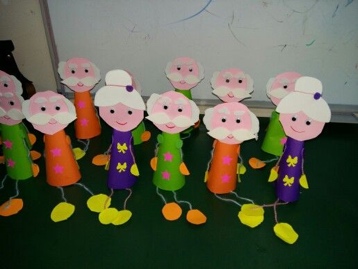 DEDEM VE NİNEMMalzemeler: Kâğıt rulo, renkli kartonlar, boya kalemleri, ip, pamuk, makas,Yapıştırıcı./ Rulo kâğıtlar boyalar ile renklendirilir. Renkli kartonlara yüz, El-ayaklar çizilip kesilir. El ve ayaklar iplere tutturulur. Ruloya içten yapıştırılır. Yüz resimlerine pamuklar eklenerek saç ve sakal yapılır. Etkinlik tamamlanır. Ve panoda sergilenir.Müzik https://www.youtube.com/watch?v=B_bZMcSGFH8&t=58sDEDECİĞİMDede gelmiş hanimişAman çok özlemişGelirken bol bol sevgiÖpücük getirmişDede gelmiş hanimişOyun oynamaya gelmişYanında iki oyuncak araba getirmişVay arabalara bakGerçekten çok güzel hepsiDedecim dedecim dedecim dedecimGel seninle gezmeye gidelimDedecim dedecim dedecim dedecimArabaları parkta sürelim(alıntı)Oyun-HareketYAĞ SATARIM BAL SATARIM
Çocuklar halka şeklinde otururlar. Aralarından birisi ebe seçilir. Ebenin eline bir mendil verilir. Elindeki mendili sallayarak halka şeklinde dizilen çocukların etrafında dolaşır. Ebe olan çocuk arkadaşlarının etrafında dönerken, oturan çocuklar da ebeyle birlikte oyunun şarkısını söyler.
Yağ satarım, bal satarım
Ustam gitmiş ben satarım
Ustamın kürkü sarıdır
Satsam on beş liradır
Zambak, zumbak
Dön arkana iyi bak.
Birkaç kez bu şekilde dolandıktan sonra elindeki mendili oturan çocuklardan birinin arkasına bırakır. Bunu fark eden çocuk yerinden fırlar ve ebeyi kovalamaya başlar. Oyun birkaç kez oynanır.Fen-Matematikhttps://www.youtube.com/watch?v=wBXjYL0iuVQ“Ağacımız kaç yaşında?” isimli Eğitici video izlenir.Kavram ÇalışmasıÖğretmen çocuklara “Saygı-Sorumluluk, Yön, Çizgi Çalışması” sayfaları dağıt. Çalışmalar öğretmen rehberliğinde tamamlanır.MateryalYaşlı-genç resimleri, büyüteç, cetvel, metre.Sözcükler-KavramlarYaşlı-genç, saygı.UyarlamaSınıfta dil ve konuşma bozukluğu olan bir çocuk varsa; fotoğraf etkinliğinde çocuğun konuşmayı taklit etmesi için ona model olunabilir.Aile Katılımı-Ailelerden çocukların dede ve nineleri ile birlikte çekilen fotoğrafları istenir.-Ailelerden sağlıklı ve sağlıksız yiyeceklerin resimleri istenir.Değerlendirme-Dramada neler hissettin?-En çok hangi rolü beğendin?-Ailenizde yaşça en büyük ve en küçük olan kim?TAM GÜNLÜK EĞİTİM PLANI AKIŞIOkul Adı                    :Tarih                          : 05.12.2023Yaş Grubu (Ay)        : Öğretmen Adı         :Güne Başlama Zamanı		Çocukların karşılanması	 “Sağlıklı Besinler” konulu sohbet çemberi oluşturma     Takvim ve Hava Durumu		 “Yararlı ve Zararlı Besinler” ile ilgili video izlemeOyun Zamanı		Öğrenme merkezlerinde oyunKahvaltı, TemizlikEtkinlik Zamanı		Türkçe – Sanat: Besinler İle İlgili Kitap Çalışması		Drama: Besinler Drama Çalışması		Müzik: “Temizlik” Şarkısı       Sanat- Oyun: “Besinler-Organlar Eşleştirme” OyunuÖğle Yemeği, TemizlikDinlenmeKahvaltı, TemizlikEtkinlik Zamanı		Oyun: “Hedefe Top At” Oyunu		Kavram Çalışması: “Besin Piramidi, Aynı-Farklı” Çalışma SayfalarıOyun Zamanı		Öğrenme merkezlerinde oyunGünü Değerlendirme ZamanıEve Gidiş 		İlgili hazırlıkların tamamlanması ve çocuklarla vedalaşmaDeğerlendirmeÇocuk Açısından;Öğretmen Açısından;Program Açısından;Etkinlik Adı: BESİN PİRAMİDİEtkinlik Türü: Türkçe – Sanat, Drama, Müzik, Oyun, Kavram Çalışması (Bütünleştirilmiş Grup Etkinliği)KAZANIM VE GÖSTERGELERSosyal ve Duygusal GelişimKazanım 4. Bir olay ya da durumla ilgili olarak başkalarının duygularını açıklar.Göstergeleri: Başkalarının duygularını söyler. Başkalarının duygularının nedenlerini söyler.Kazanım 5. Bir olay ya da durumla ilgili olumsuz duygularını uygun yollarla gösterir.Göstergeleri: Olumsuz duygularını olumlu sözel ifadeler kullanarak açıklar. Olumsuz duygularını olumlu davranışlarla gösterir.Dil GelişimiKazanım 7. Dinlediklerinin /izlediklerinin anlamını kavrar.Göstergeleri: Sözel yönergeleri yerine getirir. Dinlediklerini /izlediklerini açıklar. Dinledikleri/izledikleri hakkında yorum yapar.Kazanım 8. Dinlediklerini /izlediklerini çeşitli yollarla ifade eder.Göstergeleri: Dinledikleri/izledikleri ile ilgili sorular sorar. Dinledikleri/izledikleri ile ilgili sorulara cevap verir. Dinlediklerini /izlediklerini başkalarına anlatır. Dinlediklerini /izlediklerini drama, şiir, öykü yoluyla sergiler. Bilişsel GelişimKazanım 17. Neden – sonuç ilişkisi kurar.Göstergeleri: Bir olayın olası nedenlerini söyler. Bir olayın olası sonuçlarını söyler.Öz Bakım BecerileriKazanım 4. Yeterli ve dengeli beslenir. Göstergeleri: Yiyecek ve içecekleri yeterli miktarda yer/içer. Öğün zamanlarında yemek yemeye çaba gösterir. Sağlığı olumsuz etkileyen yiyecekleri ve içecekleri yemekten/içmekten kaçınır. Yiyecekleri yerken sağlık ve görgü kurallarına özen gösterir.ÖĞRENME SÜRECİGüne Başlama ZamanıÖğretmen çocukları karşılar. Sohbet çemberi oluşturulup takvim ve hava durumu etkinliği yapılır. Daha sonra ailelerden istenen sağlıklı ve sağlıksız yiyeceklerin resimleri masalara yerleştirilir ve çocuklardan resimleri incelemeleri istenir.
Çocuklara resimlerle ilgili “Bu nedir? Ne işe yarar? Bizim için yararlı mı yoksa zararlı mı? Sağlıklı besinler tüketen insanlar nasıl olur? Sağlıksız besinler tüketen insanlar nasıl olur?” soruları sorularak sağlıklı beslenmenin önemi vurgulanır. Gün içerisinde sağlıkla ilgili yapılacak çalışmalar hakkında bilgi verilir. “Kıpırdak ve Şıpırdak’ın Yararlı Besin Seçelim” videosu çocuklara izletilir. Video ile ilgili konuşulur. https://www.youtube.com/watch?v=eX-21irmaDM Çocuklar öğrenme merkezlerine yönlendirilir.Türkçe – SanatÖğretmen çocuklara bir hikâye anlatır. Bir evde (sınıftaki çocuk sayısı kadar sayı söylenir) ……çocuk yaşarmış. Çocuklar sırayla yemek yaparlarmış ama hepsi farklı yiyecekleri sevdikleri için hep kavga ederlermiş. Çünkü o gün sebze seven çocuk yemek yapsa, et sevenler, makarna sevenler o yemekten yiyemezmiş. En sonunda hepsi oturup bu durumu nasıl çözeceklerini düşünmeye başlamışlar……Hikâye burada kesilir. Çocukların her birine bir kâğıt ve boyalar verilir. Çocuklara çizecekleri resimlerin bir kitabın sayfaları olacağı söylenir. Öğretmenin anlattığı bölüm öğretmen tarafından çizilir, diğer sayfaların müzik eşliğinde çocuklar tarafından çizilmesine fırsat verilir. Çizilen resimlere çocukların düşünceleri yazılarak sayfa numarası verilir. Kitaba hep birlikte bir isim bulunur. Kitap sınıfta okunduktan sonra sergilenmek üzere kaldırılır. DramaIsınma –  Jimnastik: Öğretmen tarafından yere tebeşirle 3 tane düz çizgi çizilir. Çocuklar çizginin üzerinden çizgiyle aynı yöne bakacak şekilde dururlar. Öğretmenin yönergeleriyle jimnastik hareketleri yaparlar. (Bacakları aç kapa, çizginin üzerinde kollar yana açık, öne arkaya topuk burun şekilde adım atma, bir ayak çizginin üzerinde sabit, diğer ayak aç- kapa, iki bacak açıkken oturup kalkma vb.)Kaynaştırma – Çürük Portakal: Çocuklar halka şeklinde oturur. Birinin eline turuncu bir top verilir. Müzik açılır. Müzikle birlikte top elden ele dolaştırılır. Müzik durduğunda top kimde kalırsa o oyundan çıkar. Rahatlama: Çocuklar halka şeklinde otururken öğretmen, “Siz yemeklerinizi yemediğinizde, yemek istemediğinizde anne ve babanızın neler hissettiğini biliyor musunuz?” diye sorar ve çocuklardan cevapları alır. Ardından çocukları anne, baba ve çocuk olarak 3’lü gruplara ayırır. Gruplar hem yemek seçen hem seçmeyen çocukları olan aileleri sırayla canlandıracaktır. Çocuklara canlandırma yapmaları için düşünme süresi verir. Canlandırma: Gruplar canlandırmalarını yapar. Öğretmen, çocuklara anne ve baba olarak yaşadıkları zorlukların neler olduğunu, çocuğu yemeğe ikna edebilecek hangi yöntemleri bulduklarını sorar. Cevaplar alınıp çözüm önerileri sunulur. 	Müzik	TemizlikEllerim tombik tombik,              Kirlenince ne komik.                     Kirli eller sevilmez,                     Güzelliği görünmez.                    Saçlarım bakım ister,Hele dişler, hele dişler.Uzayınca tırnaklar,Kirlenmesin kulaklarBize pis derler pis derler.Öğretmen çocukları oyun alanına alır. “Sar Makarayı” tekerlemesiyle sessizliği sağlar. Çocuklara toplarla oynayacakları oyunun kurallarını anlatır.Oyun– SanatÇocuklara havuzun gözlere, soğan sarımsağın kalbe, cevizin beynimize, çileğin dişlerimize, peynir ya da yoğurdunda kemiklerimize faydasından bahsedilir. Çocuklara organlar ( göz, kalp, beyin, diş, kemik) ve bazı besinler ( havuç, sarımsak, ceviz, çilek, peynir) in olduğu boyama sayfaları dağıtılır. Çocuklar bu görselleri boyadıktan sonra öğretmen bu görsellerden kartlar hazırlar. Öğretmen sınıf sayısına göre çocukları gruplara ayırarak hafıza oyunu oynatır. Kartlar açık şekilde yere dizilir. Çocuklar sırayla çağırılarak besinlerle organları eşlemesi istenir. Daha sonra gruplar oluşturularak yarışma şeklinde de oyun oynatılabilir. Tüm çocuklar aktif oynadıktan sonra oyun sonlandırılır.Oyun Öğretmen iki duvar arasına(kolon ya da uygun bir yer olabilir) koli bantlarını hepsi aynı yöne bakacak şekilde yapıştırır. Yaklaşık 1.5 – 2 metre uzağa bir çizgi çizer. Her çocuğa 5 adet pinpon topu verir. Çocuklar pinpon toplarını koli bantlarının olduğu yere hızlıca fırlatır. En çok pinpon topunu yapıştıran birinci seçilir ve alkışlanır. Çocuklar sırayla topları atarken her yapışan topta alkışlanır. Hiç yapıştıramayan çocukların morali bozulmaması için teselli edilebilir. Bazı çocuklara top toplama görevi verilebilir. Öğretmen tekerleme söyleyerek çocukları masalara yönlendirir.Kavram ÇalışmasıÖğretmen çocuklara “Besin Piramidi, Aynı-Farklı” Çalışma Sayfaları dağıtılır. Çalışmalar öğretmen rehberliğinde tamamlanır.MateryallerTef, davulSözcükler – KavramlarÖğün, spor, besin, canlandırma, dilim, abur cuburSıcak – soğuk, temiz – kirli, arasında – yanında, aynı – farklıAile Katılımı“Ellerim Tombik Tombik” şarkısı not kâğıtlarına çoğaltılarak ailelerin çocuklarına eşlik etmesi için eve gönderilir. Günü Değerlendirme ZamanıGün sonunda çocuklara aşağıdakilere benzer sorular sorularak günün değerlendirmesi yapılır:1. Yemek seçen çocuğa sahip aileyi mi, yoksa yemek seçmeyen çocuğa sahip aileyi mi canlandırırken daha fazla zorlandın?2. Neden yemek seçmemeliyiz?3. Hikâyemize hangi ismi bulduk?4. Evde yaşayan çocuklar yemeklerde tartışma çıkmaması için nasıl çözümler bulmuşlardı?5. Çürük Portakal oyununu başka nasıl oynayabiliriz?6. Bugün neler yaptık?7. En çok hangi etkinliği sevdin?8. Yarın neler yapmak istersin?TAM GÜNLÜK EĞİTİM PLANI AKIŞIOkul Adı                    : Tarih                          : 06.12.2023Yaş Grubu (Ay)        : Öğretmen Adı         : Güne Başlama ZamanıÇocukların karşılanmasıTakvim ve Hava Durumu “Suyun Önemi” konulu sohbet çemberi oluşturma“Su Tanecikleri” drama çalışması yapılarak çocukların hissettikleri ile ilgili serbest resim çalışması yapmaSabah SporuOyun ZamanıÖğrenme merkezlerinde oyunKahvaltı, TemizlikEtkinlik ZamanıDeney: “Toprak Çimlendirme” DeneyiTürkçe: “Çemberlik” Parmak Oyunu, Hikâye Zamanı, BilmecelerOyun: “Küçük Dostum” OyunuÖğle Yemeği, TemizlikDinlenme Kahvaltı, TemizlikEtkinlik ZamanıMüzik: “Su Damlası” ŞarkısıDrama: “Deniz Canlıları” Drama ÇalışmasıKavramlar: “Suyun Önemi” ile ilgili çalışma sayfalarıOyun ZamanıÖğrenme merkezlerinde oyunGünü Değerlendirme ZamanıEve Gidiş İlgili hazırlıkların tamamlanması ve çocuklarla vedalaşmaDeğerlendirmeÇocuk Açısından;Öğretmen Açısından;Program Açısından;Etkinlik Adı: SUYUN ÖNEMİEtkinlik Türü: Drama, sanat, Deney, Türkçe, Oyun, Müzik, Drama, Kavram Çalışması(Bütünleştirilmiş Grup Etkinliği)KAZANIM VE GÖSTERGELERMotor GelişimKazanım 4. Küçük kas kullanımı gerektiren hareketleri yapar.Göstergeleri: Nesneleri toplar. Malzemeleri yapıştırır. Değişik malzemeler kullanarak resim yapar. Nesneleri kopartır/yırtar.Dil GelişimiKazanım 7. Dinlediklerinin /izlediklerinin anlamını kavrar.Göstergeleri: Sözel yönergeleri yerine getirir. Dinlediklerini /izlediklerini açıklar. Dinledikleri/izledikleri hakkında yorum yapar.Kazanım 10. Görsel materyalleri okur.Göstergeleri: Görsel materyalleri inceler. Görsel materyalleri açıklar. Görsel materyallerle ilgili sorular sorar. Görsel materyallerle ilgili sorulara cevap verir.Bilişsel GelişimKazanım1. Nesne/durum/olaya dikkatini verir Göstergeleri:Dikkat edilmesi gereken nesne/durum/olaya odaklanır. Dikkatini çeken nesne/durum/olaya yönelik sorular sorar. Dikkatini çeken nesne/durum/olayı ayrıntılarıyla açıklar.Kazanım 2. Nesne/durum/olayla ilgili tahminde bulunur.Göstergeleri: Nesne/durum/olayın ipuçlarını söyler. İpuçlarını birleştirerek tahminini söyler. Gerçek durumu inceler. Tahmini ile gerçek durumu karşılaştırır.Kazanım 17. Neden – sonuç ilişkisi kurar.Göstergeleri: Bir olayın olası nedenlerini söyler. Bir olayın olası sonuçlarını söyler.Öz Bakım BecerileriKazanım 1. Bedeniyle ilgili temizlik kurallarını uygular.Göstergeleri: Elini/yüzünü yıkar. Tuvalet gereksinimine yönelik işleri yapar.Kazanım 3. Yaşam alanlarında gerekli düzenlemeler yapar. Göstergeleri: Ev ve okuldaki eşyaları temiz ve özenle kullanır, toplar, yerleştirir.Kazanım 4. Yeterli ve dengeli beslenir.Göstergeleri: Yiyecek ve içecekleri yeterli miktarda yer/içer. Yiyecekleri yerken sağlık ve görgü kurallarına özen gösterir.ÖĞRENME SÜRECİGüne başlama zamanı – Drama – SanatÖğretmen çocuklardan yarım daire şeklinde oturmalarını ister. Takvim ve hava durumu tablosu tamamlanır. Daha sonra çocuklara çeşitli su konulu resimler gösterir. Ardından öğretmen, her canlının hava gibi suya da ihtiyacı olduğunu, su olmazsa yaşayamayacaklarını, insanların susuzluklarını hissedip kendilerinin su içebileceğini ama çiçeklerin, bitkilerin dili olmadığı için onların sularını bizim vermemiz gerektiğini, eğer su verilmezse bitkilerin kuruyacaklarını, çok fazla su verilirse çürüyebileceklerini anlatır. Sıcak havalarda bol bol duş alarak suyla serinlediğimiz, evimizde ve çevremizde yaptığımız temizliğin su ile olduğu anlatılır. Suyun hayatımızdaki gerekliliği ve önemi hakkında konuşulur. Susuzluğun sağlığımızı nasıl etkileyeceği açıklanır. 
Daha sonra öğretmen çocuklara göl, nehir, deniz gibi bir yer belirlerler. Çocuklar burada su tanecikleri olduğunu hayal eder. Öğretmen yavaş bir müzik açar ve çocuklar yavaş bir şekilde sınıfta yürürler. Güneş çıkar ve su tanecikleri havaya karışarak gökyüzüne doğru hareket eder. Gökyüzünde su tanecikleri bir araya gelerek, birbirlerine sarılarak bulutları oluşturur ve bir süre sonra yağmur yağmaya başlar. Yağmur damlaları yeryüzüne düşmeye başlar. Çocuklar birbirlerinden ayrılarak tekrar gölde, denizde ya da nehirde dans etmeye başlar. Öğretmen “Güneş yeryüzünü ısıtıyor.” dediğinde su damlacıkları tekrar gökyüzüne doğru hareket eder ve birbirlerine sarılarak bulutları oluşturur. Sonrasında yine yağmur yağar. Oyun bu şekilde çocukların ilgi sürelerine göre devam eder.
Çocuklar çember olur ve öğretmen eline drama maskotunu alarak yağmur yağdığında ne hissettiğini söyler. Daha sonra her çocuk maskotu eline alarak yağmurlu bir havada kendilerini nasıl hissettiklerini söyler. Son olarak çocuklar masaya geçerler ve yağmurlu bir günde yaşamış oldukları bir olayın resmini yaparlar. Ardından öğretmen insan vücudunun ve dünyanın dörtte üçünün su olduğu bilgisini verir.Oyun alanına geçilerek sabah sporu etkinliği yapılır. Öğretmen çocukları öğrenme merkezlerine yönlendirir. Öğretmen Tik Tak tekerlemesini söyleyerek çocuklara oyun saatinin bittiğini hatırlatır. Çocuklar fen merkezine yönlendirilir.DeneySaksıya bahçenin herhangi bir yerinden toprak doldurulur ve toprak sulanır. Saksının üzerine bir kavanoz ters çevrilerek kapatılır. Saksı güneşli bir yere konularak ve ara ara kenarlarından sulanarak çimlenmesi gözlenir. Deneyin sonunda öğretmen “Tohumları biz dökmediğimiz halde nereden geldi?” diye sorar ve çocukların yorumlarını dinler.Öğretmen “Ben Küçük Kaplanım” tekerlemesini söyleyerek çocukları minderlere yönlendirir.TürkçeÖğretmen çocukları minderlere yönlendirir. “Çembercik” parmak oyunu hep birlikte söylenir.ÇembercikÇevren çevren çembercik
Çevren çevren çembercik (Parmakla avuç içine halkalar çizilir.) 
Ortasında Pınarcık. (Parmakla, avuç ortasına vurulur.) 
Bir kuş gelmiş su içmiş, (Parmak avuç ortasına vurulur, yukarıya kaldırılır, kuşun su içerken yaptığı gibi)
Sonra pırrr diye uçmuş. (Ellerle kuşun uçup gitmesi canlandırılır.)HikâyeÖğretmen çocuklardan birini sayışma yolu ile seçer. Seçilen çocuktan kitaplıktan bir kitap seçmesini ister. Öğretmen seçilen kitabı çocuklara okur.BilmeceMusluklardan akar, her yere temizlik katar.
Açık unutursan, evini basar. (Su)OyunKüçük DostumKüçük dostum gelsene, ellerini versene.Ellerimizle şap şap, ayaklarımızla rap rapBir şöyle bir böyle, dans edelim seninle.MüzikSu Damlası şarkısı öğretmen tarafından söylenir. Daha sonra şarkı hep birlikte tekrar edilir.Su DamlasıBir papatyacık bir gün,
Ormanda soluyormuş.
Bunu gören yağmurcuk,
Hemen yardıma koşmuş.
Ağlamış usulcacık, Birkaç damla yaş ile. Papatyacık susamış,İçmiş onu öylece.Papatyacık ne yapsın,Hava sıcak mı sıcak.
Çok susamış birazcık su istemiş,
O uzun kavaklara bakarak.
Kavak bu başı yüksek,Yüz vermemiş hiç ona.
Papatyacık küçücük,Ağlamış yalnızlığa.
Papatyacık yağmurcuk,Tek bir beden olmuşlar.
Dünya durdukça böyle hep kardeş yaşamışlar.Drama Isınma: “Suda – Karada” oyunu oynanır. Öğretmen “suda” dediğinde çocuklar istedikleri bir deniz canlısı olup yüzerler; öğretmen “karada” dediğinde karada yaşayan bir hayvan olup onun gibi yürürler. Oyun hızı giderek arttırılır. En son herkes bir deniz canlısı seçer ve onun özelliklerini söyleyip onun rolüne girer. Çalışma: Öğretmen, “Denizin altında maceralı bir göreve var mısınız deniz canlıları?” şeklinde çocukları oyuna davet eder. Böylece her çocuk istediği deniz canlısı olarak suya atlar. (Denizin alanını belirlemek için istenirse mavi büyük bir örtüde kullanılabilir.) Yüzerken öğretmen, “Deniz canlıları suyun altını iyice inceleyin. En çok ilginizi çeken şeyleri bana anlatırsınız.” der. Deniz canlıları etrafı incelerken öğretmen maske takarak köpek rolünde denizin kenarına gelir. “Hav hav keşke bende deniz canlıları gibi denizin altında nefes alabilseydim. Ne kadar güzel olurdu!” diye yüksek sesle söylenerek çocukların dikkatini çeker. Göz göze geldiklerinde “Heyyy balık arkadaşlar merhaba! Bana biraz yaklaşır mısınız? Size çok özeniyorum. Suyun altında nasıl nefes alıyorsunuz?” der. Deniz canlılarının fikirlerini dinlenir. “Bense karada yaşayan bir hayvanım. Diğer arkadaşlarımdan oldukça uzaklaşmışım. Siz karaya çıksanız olur mu?” diye sorarak deniz canlılarının cevaplarını dinler ve “Aaa! Siz de karada nefes alamıyorsunuz değil mi? Şimdi biz nasıl bir araya gelebiliriz? Ben suyun altında nasıl nefes alacağım?” der. Çocukların bu konudaki çözüm önerileri tek tek dinlenip uygulanır. Köpek, “Deniz canlıları sizin sayenizde denizi gördüm. Çok teşekkür ederim ama artık ait olduğum karaya çıkmalıyım.” diyerek vedalaşır.DeğerlendirmeHer çocuktan en sevdiği karada ve suda yaşayan birer hayvanı söylemesi istenir. Çalışmayla ilgili çocuklarla sohbet edilerek çalışma bitirilir.    Öğretmen çocukları, “Rap Rap Askerler” tekerlemesini söyleyerek masalara yönlendirir.Kavram ÇalışmasıÖğretmen “Suyun Önemi” ile ilgili çalışma sayfalarını dağıtır. Çalışmalar öğretmen rehberliğinde tamamlanır.MateryallerToprak, kavanoz, suSözcükler / KavramlarSu, canlıGünü Değerlendirme ZamanıGün sonunda çocuklara aşağıdakilere benzer sorular sorularak günün değerlendirmesi yapılır:1. Su canlılar için neden önemlidir?2. Su olmasaydı ne olurdu?3. Bugün neler yaptık?4. Bugün en çok ne yapmaktan hoşlandın? 5. Yarın neler yapmak istersin?TAM GÜNLÜK EĞİTİM PLANI AKIŞIOkul Adı                    : Tarih                          : 07.12.2023Yaş Grubu (Ay)        : Öğretmen Adı          : Güne Başlama ZamanıÇocukların karşılanmasıSohbet çemberi oluşturarak su sporlarını tanıtma Takvim ve Hava DurumuSabah SporuMüzik: “Spor Yaptık Aferin Sana” Müzikli OyunOyun ZamanıÖğrenme merkezlerinde oyunKahvaltı, TemizlikEtkinlik ZamanıSanat: Su Sporcuları Boyama ÇalışmasıTürkçe: Su Sporları Video İzleme, “Vücudum” Parmak Oyunu, Bilmeceler            Drama: “Kayıkçılar” Drama ÇalışmasıÖğle Yemeği, TemizlikDinlenme Kahvaltı, TemizlikEtkinlik Zamanı            Kavramlar: “Su Sporları, Dikkat Çalışması” Çalışma SayfalarıOyun ZamanıÖğrenme merkezlerinde oyunGünü Değerlendirme ZamanıEve Gidiş İlgili hazırlıkların tamamlanması ve çocuklarla vedalaşmaDeğerlendirmeÇocuk Açısından;Öğretmen Açısından;Program Açısından;Etkinlik Adı: SU SPORLARIEtkinlik Türü: Sanat, Türkçe, Drama, Müzik, Kavram Çalışmaları (Bütünleştirmiş Grup Etkinliği)KAZANIM VE GÖSTERGELERMotor GelişimKazanım 4. Küçük kas kullanımı gerektiren hareketleri yapar.Göstergeleri: Nesneleri yeni şekiller oluşturacak biçimde bir araya getirir. Malzemeleri yapıştırır. Malzemelere araç kullanarak şekil verir. Değişik malzemeler kullanarak resim yapar. Nesneleri kopartır/yırtar. Nesneleri sıkar.Kazanım 5. Müzik ve ritim eşliğinde hareket eder.Göstergeleri: Basit dans adımlarını yapar. Müzik ve ritim eşliğinde dans eder. Müzik ve ritim eşliğinde çeşitli hareketleri ardı ardına yapar.Dil GelişimiKazanım 8. Dinlediklerini /izlediklerini çeşitli yollarla ifade eder.Göstergeleri: Dinledikleri/izledikleri ile ilgili sorular sorar. Dinledikleri/izledikleri ile ilgili sorulara cevap verir. Dinlediklerini /izlediklerini başkalarına anlatır. Dinlediklerini /izlediklerini drama yoluyla sergiler.Kazanım 10. Görsel materyalleri okur.Göstergeleri: Görsel materyalleri inceler. Görsel materyalleri açıklar. Görsel materyallerle ilgili sorular sorar. Görsel materyallerle ilgili sorulara cevap verir. Görsel materyalleri kullanarak olay, öykü gibi kompozisyonlar oluşturur.ÖĞRENME SÜRECİGüne Başlama ZamanıÖğretmen çocukları karşılar. Sohbet çemberi oluşturulur. Takvim ve hava durumu etkinliği yapışır.  Çocuklara çeşitli su sporları ile ilgili resimler gösterilir. Öğretmen, “Su hayatımız için önemlidir ama aynı zamanda su hayatın kaynağı olduğu kadar spor için de her imkânı sunar. Bazı su sporları havuzda yapılırken bazıları nehirde, gölde veya denizde yapılır.” der. Oyun alanına geçilerek “Spor yaptık aferin sana “ şarkısı eşliğinde sabah sporu yapışır. Aç kapa aç kapa ellerini aç kapaDur şimdi yeni hareketi bekleSalla salla kollarını sallaDur şimdi yeni hareketi bekleOynat oynat boynunu oynatDur şimdi yeni hareketi bekleKaldır kaldır omuzları kaldırDur şimdi yeni hareketi bekleYüz yüz ileri doğruDur şimdi yeni hareketi bekleEsne esne yan tarafa esne(ön tarafa esne)Dur şimdi yeni hareketi bekleKaldır kaldır bacağını kaldırDur şimdi yeni hareketi bekleÇömel kalk aşağı ve yukarıDur şimdi yeni hareketi bekleÇek çek bacaklarını çekDur şimdi yeni hareketi bekleZıpla zıpla yukarıya zıplaAlkışla alkışla kendini alkışlaSpor yaptık aferin sanaÇocuklar öğrenme merkezlerine yönlendirilir. Oyun saati bitiminde öğretmen tik tak tekerlemesini söyleyerek oyun saatinin bittiğini hatırlatır. Çocuklar etkinlik masalarına yönlendirilir.SanatÇocuklara dalgıç, yüzücü, rafting ve sörf vb. sporları yapan sporcuların boyama sayfaları çıkarılarak dağıtılır. Çocuklar seçtikleri spor dalına uygun olan resmi seçerler. Resmin kafa kısmına çocukların vesikalık fotoğrafları daire şeklinde kesilerek yapıştırılır. Çocuklar resimleri istedikleri gibi boyayarak kenarlarından keser. Koyu ve açık mavi fon kartonları uzun kısımları bir araya gelecek şekilde yapıştırırlar Açık mavi gökyüzü, koyu mavi deniz olur. Çocuklar kestikleri sporcuları uygun yerlere yapıştırdıktan sonra denizin altını ve gökyüzünü boyalarla tamamlar. Öğretmen çocukları Ben Küçük Kaplanım tekerlemesi ile minderlere yönlendirir.TürkçeÖğretmen çocukları minderlere alır. CD’den çocuklara su sporları ile ilgili bölümler izletilir. Vücudum parmak oyunu oynanır.VücudumBaş, gövde, bacaklar, (Vücudun bölümleri sırasıyla gösterilir.)
Hepsi benim vücudumda var. (Vücut bütün olarak gösterilir.)
Ona iyi bakarım,
Her gün spor yaparım. (Kollar omuz hizasında açılıp kapanır.)
Yararlı besinlerle, (Yeme hareketi yapılır.)
Vücuduma sağlık katarım. (Pozular gösterilerek güçlü olma hareketi yapılır.)BilmecelerTakla atarlar, burgu yaparlar,
Ama yine daima dimdik girerler suya. 
Ne güzel hareketler var,Bu spor dalında.(Suya Atlama)Birçok stili var: 
Serbest, kelebek, kurbağalama, sırtüstü, karışık... 
Ne kadar hızlı atılırsa kulaçlar,
O kadar kolay olur kazanmak.(Yüzme)Sınar sporcular hem güçlerini hem de dayanıklılıklarını. 
Tek ya da takımlar halinde, ilerlerler hızla tekneleriyle. (Kürek)Öğretmen çocukların dikkatini “Sar Makarayı” tekerlemesi ile çekerek çocukları oyun alanına alır.Drama Öğretmen çocukları oyun alanına alır ve çocuklara yönergeler verir:Kayıklarımızla denize açılıyoruz. Küreklerimizi çekelim. (Kürek çekme hareketi yapılır.)
Denizde dalga çıktı, kayığımız sağa sola sallanıyor. (Çocuklar sağa sola sallanarak dramatize ederler.)
Daha kuvvetli bir dalga çıktı, kayıklarımız daha fazla sallanıyor. (Çocuklar daha fazla sağa sola sallanırlar.)
Eyvah! Kayık devrildi. (Yana düşme hareketi yaparlar.)
Şimdi hızla kıyıya yüzmemiz lazım. (Yüzme hareketi yapılır.)
Dalga bizi engelliyor, daha çok dalga var, hızlı yüzmeliyiz. (Daha hızlı yüzülür.)
Oh! Kıyıya geldik. Sırtüstü kumların üzerine yatalım. (Sırtüstü yatılır.)
Gözlerinizi kapatın. Güneşin yüzünüze değdiğini, kumların sıcaklığını hissedin. Martıların ve denizin sesini dinleyin. Tüm vücudunuz gevşedi… Uykunuz geldi ve uyudunuz.Oyun – MüzikDik Dur Kardeşim şarkısı eşliğinde spor yapılır.Dik Dur Kardeşim
Dik dur dik dur kardeşim, koy elleri beline,
Sallan sallan kardeşim, sonra eller yerine.
Kolları öne uzat, sonra da yukarıya, çevir çevir kardeşim.
Sonra eller yerine.
Sol ayağın ileri, sağ ayağın havaya,
Haydi kuşlar gibi uç, mutlu ol bu yuvada.
Dik dur dik dur kardeşim, koy elleri beline,
Sallan sallan kardeşim sonra eller yerine.
Kolları yana uzat, sonra da yukarıya, çevir çevir kardeşim.
Zıpla zıpla kardeşim, el çırp, el çırp kardeşim,
Yaşa yaşa çok yaşa, sağlıklı ol kardeşim.Öğretmen çocukları, “Rap Rap Askerler” tekerlemesini söyleyerek masalara yönlendirir.Kavram ÇalışmasıÖğretmen çocuklara “Su Sporları, Dikkat Çalışması” Çalışma Sayfalarını dağıtır. Çalışmalar öğretmen rehberliğinde tamamlanır. MateryallerDeniz canlıları, dalgıç, boyama sayfaları, mavi örtü ya da çarşafSözcükler / KavramlarSpor, su, yüzme, dalgıç, bale, su topu, kürek, altında üstündeGünü Değerlendirme ZamanıGün sonunda çocuklara aşağıdakilere benzer sorular sorularak günün değerlendirmesi yapılır:1. Hangi su sporlarını öğrendik?2. Hangi sporlar suyun altında yapılır?3. Hangi sporlar suyun üstünde yapılır?4. Bugün neler yaptık?5. Bugün en çok ne yapmaktan hoşlandın? 6. Yarın neler yapmak istersin?TAM GÜNLÜK EĞİTİM PLANI AKIŞIOkul Adı                    : Tarih                          : 08.12.2023Yaş Grubu (Ay)        : Öğretmen Adı         : Güne Başlama ZamanıÇocukların karşılanmasıGün içinde yapılacaklarla ilgili sohbet çemberi oluşturmaTakvim ve Hava DurumuSabah sporuOyun ZamanıÖğrenme merkezlerinde oyunKahvaltı, TemizlikEtkinlik ZamanıSanat – Drama: Ebru Çalışması ve “Ebru Sanatı” Drama ÇalışmasıTürkçe: Ebru Sanatçıları İle İlgili Video İzleme, “Sanatı Keşfediyorum”  sohbet etkinliği, “Noktanın Gücü” HikâyesiÖğle Yemeği, TemizlikDinlenme Kahvaltı, TemizlikEtkinlik Zamanı Oyun: “Zıplayan Top” OyunuMüzik: “Tavşan” Şarkısı	Kavram Çalışması: “Ebru Sanatı, Örüntü” çalışma sayfalarıOyun ZamanıÖğrenme merkezlerinde oyunGünü Değerlendirme ZamanıEve Gidiş İlgili hazırlıkların tamamlanması ve çocuklarla vedalaşmaDeğerlendirmeÇocuk Açısından;Öğretmen Açısından;Program Açısından;Etkinlik Adı: EBRU SANATIEtkinlik Türü: Sanat- Drama, Türkçe, Oyun, Müzik, Kavram Çalışması(Bütünleştirilmiş Grup Etkinliği)KAZANIM VE GÖSTERGELERMotor GelişimKazanım 4. Küçük kas kullanımı gerektiren hareketleri yapar.Göstergeleri: Nesneleri değişik malzemelerle bağlar. Nesneleri yeni şekiller oluşturacak biçimde bir araya getirir. Malzemeleri keser. Malzemeleri yapıştırır.Kazanım1. Yer değiştirme hareketleri yapar.Göstergeler: Isınma ve soğuma hareketlerini bir rehber eşliğinde yapar. Yönergeler doğrultusunda yürür. Yönergeler doğrultusunda koşar. 
Belirlenen noktadan çift ayakla ileriye doğru atlar. Çift ayak sıçrayarak belirli mesafe ilerler. Belli bir yüksekliğe zıplar.Sosyal ve Duygusal GelişimKazanım 17. Başkalarıyla sorunlarını çözer.Göstergeleri: Başkaları ile sorunlarını onlarla konuşarak çözer. Arkadaşlarıyla sorunlarını çözemediği zamanlarda yetişkinlerden yardım ister. Gerekli zamanlarda uzlaşmacı davranır.Dil GelişimiKazanım 8. Dinlediklerini /izlediklerini çeşitli yollarla ifade eder.Göstergeleri: Dinledikleri/izledikleri ile ilgili sorular sorar. Dinledikleri/izledikleri ile ilgili sorulara cevap verir. Dinlediklerini /izlediklerini drama yoluyla sergiler.Bilişsel GelişimKazanım 17. Neden – sonuç ilişkisi kurar.Göstergeleri: Bir olayın olası nedenlerini söyler. Bir olayın olası sonuçlarını söyler.Kazanım 18. Zamanla ilgili kavramları açıklar.Göstergeleri: Olayları oluş zamanına göre sıralar. Zaman ile ilgili kavramları anlamına uygun şekilde açıklar.Kazanım 19. Problem durumlarına çözüm üretir.Göstergeleri: Problemi söyler. Çözüme ulaşamadığı zaman yeni bir çözüm yolu seçer. Probleme yaratıcı çözüm yolları önerir. Seçtiği çözüm yolunun gerekçesini söyler.Öz Bakım Becerileri Kazanım 1. Bedeniyle ilgili temizlik kurallarını uygular.Göstergeleri: Saçını tarar, dişini fırçalar, elini, yüzünü yıkar.Tuvalet gereksinimine yönelik işleri yapar.Sağlığı olumsuz etkileyen yiyecekleri ve içecekleri yemekten/içmekten kaçınır.Yiyecekleri yerken sağlık ve görgü kurallarına özen gösterir.Kazanım 4. Yeterli ve dengeli beslenir. Göstergeleri:Yiyecek ve içecekleri yeterli miktarda yer/içer. Öğün zamanlarında yemek yemeye çaba gösterir. Sağlığı olumsuz etkileyen yiyecekleri ve içecekleri yemekten/içmekten kaçınır. Yiyecekleri yerken sağlık ve görgü kurallarına özen gösterir.ÖĞRENME SÜRECİGüne Başlama ZamanıÖğretmen çocukları karşılar. Sohbet çemberi oluşturulur. Takvim ve hava durumu etkinliği tamamlanır. Gün içinde yapılacak etkinlikler ile ilgili çocuklara bilgi verilir. Çocuklar oyun alanına alınır. Önce yavaş hareketlerle (parmakları açma kapatma, elleri öne, arkaya, yanlara uzatma vb.) ısınma çalışmaları yapılır. Daha sonra yavaş yavaş hızlanarak egzersizler yapılır. Çocuklar istedikleri merkezlerde oyun oynarlar. Öğretmen oyun sırasında merkezleri gezer. Oyunlara katılır. Paylaşma, işbirliği, arkadaşına saygı konularında fırsat eğitimleri yapılır.Sanat – DramaÖğretmen çocukları etkinlik masalarına alır. Ebru teknesi, su, kitre, ebru boyaları, ebru fırçaları, ebru için resim kâğıtları masaya yerleştirilir.Hazırlanışı: 2 çorba kaşığı kitre 2 litre su içinde bekletilir. Kitrenin elle yoğrulup suyla iyice karışması sağlanır. Hazırlanan su tülbent yardımıyla süzülür. Tekneye boşaltılır. İstenen renklerde ebru boyaları hazırlanır.Isınma: Çocukların dikkatini çekmek amacıyla “Vagon” oyunu oynanır. Öğretmen lokomotif olur ve çocuklar öğretmenin arkasına tek sıra vagonlar olarak dizilirler. Oyunun kuralları anlatılır. Öğretmen bir hızlı bir yavaş ilerleyip bir anda arkasına döndüğünde vagonlar yere çökmelidir. En son çömelen vagon oyundan çıkar. Oyun başlar ve son vagon kalana kadar oyun devam eder. Çalışma: Hemen çember olunur ve herkese en sevdiği renkler sorulur. Sonra ebru sanatını hiç duyup duymadıkları sorusundan yola çıkarak ebru sanatı hakkında kısa bilgi verilir. Ebru sanatından birkaç tane fotoğraf gösterilir. Ebru örnekleri gösterilirken normal resimden farkları hakkında çocukların fikirleri alınır. Hemen ardından çocuklara ebru sanatının artık unutulmakta olduğu, çoğu çocuğun bu sanatı tanımadığı, bu durumun çok üzücü olduğu söylenir ve ebru sanatının unutulmaması için neler yapılabileceği sorulur. Çocukların tek tek çözüm önerileri dinlenir. Öğretmen, “Hepsi çok güzel fikirler. Peki, benim de bir fikrim var. Bir ebru atölyesi kurup sergi yapalım mı?” der. Çocuklarda heyecan ve merak uyandırıldıktan sonra öğretmen, “Haydi o zaman ebru sanatçıları herkes kendine bir yer hazırlasın ve başlasın ebrularını yapmaya.” der. (Çocuklar isterlerse ikili üçlü olarak da çalışabilirler.)Çocuklar ebru sanatçısı rolündeymiş gibi ebru yaparken öğretmen gezip nasıl yaptıklarını, nasıl şekiller oluşturduklarını sorar. Öğretmen üzgün bir şekilde çocukların dikkatini çeker. “Çocuklar ben bir türlü ne yapacağımı bilemiyorum, ilham gelmiyor ne yapmalıyım?” diyerek çocuklardan yardım ister. Çocukların yardımlarıyla öğretmen de ebru sanatçısıymış gibi bir ebru resmi yapar. Öğretmen, “Çocuklar sizinle gurur duyuyorum. Artık insanlar ebru sanatını unutmayacak, benim de size bir sürprizim var.” der.DEĞERLENDİRMEÖğretmen gerçek malzemeleri çıkararak “Şimdi hayali değil, gerçek bir ebru çalışması yapacağız.” der. Her çocuk ebru yapar. Bu sırada çocukların çalışmada en çok neyden hoşlandıklarıyla ilgili sohbet edilir. Yapılan ebru çalışmalarına her çocuk bir isim verir. Yapılan çalışmalar sergi salonuna asılır. Diğer sınıflara, okul personeline davetiye gönderilir. Sergi açılışına davet edilirler. Sergi açılır ve çocuklar yaptıkları çalışmaları kendilerince anlamlandırıp davetlilere anlatır. TürkçeÖğretmen çocukları minderlere alır. Çocuklar yarım ay şeklinde otururlar. Öğretmen çocuklara ebru sanatçıları ile ilgili resimler gösterir. Mümkünse bu konu ile ilgili video izletilebilirMalzeme:Yerli ve yabancı ünlü ressamlara ait resimler (bilgisayar var ise bilgisayardan da gösterilebilir)Yerli ve yabancı ünlü bestecilere ait eserler (cd çalar ya da bilgisayardan Mozart, Beethoven gibi bestecilerin eserlerini dinletebilirsiniz)Bu kişilere ait fotoğraf, yazılar, hayat hikâyeleri hakkında bilgiBu etkinliği sadece resimle sınırlandırmamak için heykel, fotoğraf, ebru sanatı, müzik gibi çeşitli sanat eserlerine yer verilebilir.Uygulama:Çocuklara geçmişten ve günümüzden ünlü sanatçılar hakkında konuşulacağı söylenir.Her sanatçı hakkında çocuklara kısa bilgiler verilir, resimleri gösterilir.Eserleri çocuklara gösterilir ya da dinletilir. Çocuklarla ne hissettikleri, beğenip beğenmedikleri hakkında konuşulur.Eğer sınıfta sanatçı veliler ya da tanıdıklar varsa bir gün sınıfı ziyaret etmeleri ve çocuklara bir klasik müzik dinletisi yapmaları sağlanır.Hikâye‘’Nokta” isimli hikâye okunur.“Resim dersi sona ermişti ama Vashti sanki oturduğu yere yapışmış gibi kalkamıyordu. Önündeki kâğıt bomboş öylece duruyordu. Vashti’nin öğretmeni eğilip boş kâğıda baktı. “Aaa! Kar fırtınasına yakalanmış bir kutup ayısı.” Vashti, “Çok komik, ama ben resim YAPAMIYORUM.” dedi. Öğretmeni gülümsedi. “Bir nokta yap bakalım, o seni nereye götürecek.” dedi. Vashti boya kalemini eline aldı. Öfkeli bir şekilde boş kâğıdın ortasına bir nokta yaptı. “İşte!” dedi öğretmenine. Öğretmeni kâğıdı eline alıp dikkatlice inceledi. “Hımmmmm.” diye mırıldandı. Ardından kâğıdı Vashti’ye uzattı. “Şimdi bunu imzala.” dedi. Vashti bir süre düşündü. “Pekâlâ, resim yapamıyorum ama altına imzamı atabilirim.” dedi. Ertesi hafta resim dersinde Vashti’yi bir sürpriz bekliyordu. Öğretmen masasının arkasındaki duvara bir resim asılmıştı. Vashti’nin çizmiş olduğu minik nokta… ONUN NOKTASI! Kenarları oymalı yaldızlı bir çerçevenin içine yerleştirilmişti! “Hımmmm! Bundan daha güzel bir nokta yapabilirim!” dedi. Daha önce hiç kullanmadığı sulu boya kutusunu açıp çalışmaya başladı. Vashti boyadı, boyadı, boyadı. Sarı nokta. Yeşil nokta. Kırmızı nokta. Mavi nokta. Mavi ile kırmızıyı karıştırınca MOR renkli bir nokta yapabileceğini keşfetti. Vashti renkleri birbirine karıştırarak sayısız noktalar yaptı. Vashti, “Minik noktalar yapabiliyorsam, büyük noktalar da yapabilirim.” dedi. Kalın bir fırça kullanarak büyük boy bir kâğıda daha büyük, rengârenk noktalar çizdi. Hatta kâğıdın etrafını boyayıp ortasını boş bırakarak kocaman bir nokta çizdi. Birkaç hafta sonra okuldaki resim sergisinde Vashti’nin çizdiği renkli noktalar sergilendi. Vashti, küçük bir erkek çocuğun kendisine baktığını fark etti. Çocuk, “Sen gerçekten iyi bir ressamsın, keşke ben de senin gibi resim yapabilseydim.” dedi. Vashti, “Tabii yapabilirsin.” diye cevap verdi. “BEN Mİ? Ben yapamam. Cetvelle bile düz bir çizgi çizemiyorum.” Vashti gülümsedi. Çocuğa boş bir kâğıt uzattı. “Çiz bakalım.” dedi. Çizgiyi çizerken çocuğun eli titriyordu. Vashti, çocuğun çizdiği eğri büğrü çizgiye baktı. Ve sonra… “Lütfen… Bunu imzala.” dedi.”                                                                                                         P.H. ReynoldsHikâyenin ardından sohbet edilir. Hikâyeyi değerlendirmeye yönelik sorular sorulur ve çocukların cevapları alınır.Oyun Zıplayan Topİlk olarak uygulama yapılacak alana minderler ya da battaniyeler yerleştirilir. Çocuklara yerde hareketsizce duran birer top oldukları söylenir. Bu arada öğretmen elindeki ritim aleti ile yavaşça ses çıkarmaya başlar ve böylece topların yavaşça yuvarlanmaları gerektiği söylenir. Öğretmen müzik aletini hafifçe hızlı hızlı sallamaya başlar ve topun artık çok hızlı yuvarlandığını söyler. Böylece çocuklar daha hızlı yuvarlanırlar. Daha sonra topların bir duvara çarptığı ve geriye doğru hızla fırladıklarını söyler. Öğretmen birilerinin gelip topu eline alıp zıplatmaya başladığını belirtir. Böylece çocuklar yavaş yavaş zıplarlar. Öğretmenin elindeki müzik aletinin daha hızlı ses çıkarması ile birlikte zıplayışlar da yükselir. En sonunda o kişinin topu bir kenara koyduğu ve topun artık hafifçe havasının indiği söylenerek etkinlik sona erdirilir. MüzikÖğretmen “Haydi, hepimiz tavşan olalım ‘Tavşan’ şarkısını söyleyelim.” der. Öğretmen şarkıyı bir kez söyler. Sonra hep birlikte şarkı hareketleri ile söylenerek tekrar edilir.Tavşanİki uzun kulağım, bir fısıltıyı duyar,Keskin güçlü dişlerim, minik bir kuyruğum var. (2) Haydi, haydi biliniz, çok kolay bir adım var. (2)Ben havucu çok yerim, lahanayı severim.Yokuşu hızlı çıkar, inişi güç inerim.Haydi, haydi biliniz, çok kolay bir adım var.Bilemezseniz adımı, darılırım çocuklar.Kavram ÇalışmasıÖğretmen çocuklara “Ebru Sanatı, Örüntü” çalışma sayfaları dağıtır. Çalışmalar öğretmen rehberliğinde tamamlanır.MateryallerBüyük dikdörtgen kap, makarna suyu, oje, tavşan ile kaplumbağa maskeleri çizili olan kartonlar, makas, makara lastiği, pastel boya, delgeç, minder, ebru malzemeleri.Sözcükler / KavramlarEbru, sanat, sanatçı, işaret parmağı, başparmak, yüzük, serçe parmak, sergi, hızlı – yavaş, örüntü.Günü Değerlendirme ZamanıGün sonunda çocuklara aşağıdakilere benzer sorular sorularak günün değerlendirmesi yapılır:1. Ebru sanatını daha önce duydunuz mu?2. Yaptığınız ebru çalışmalarıyla açtığımız sergide kendinizi nasıl hissettiniz?3. Yarış nedir? Neden yapılır?4. Tavşanlar ne ile beslenirler?5. Hikâyeyi beğendiniz mi?6. Günlük hayatımızda işlerimizi yaparken hızlı davranmak neden önemlidir?7. Bugün neler yaptık?8. Bugün en çok ne yapmaktan hoşlandın? 9. Yarın neler yapmak istersin?TAM GÜNLÜK EĞİTİM PLANI AKIŞIOkul Adı                    : Tarih                          : 11.12.2023Yaş Grubu (Ay)        : Öğretmen Adı          : Güne Başlama ZamanıÇocukların karşılanmasıGün içinde yapılacaklarla ilgili sohbet çemberi oluşturmaTürkçe: İnsan Hakları ve Demokrasi Haftası İle İlgili Sohbet ÇalışmasıTakvim ve Hava Durumu, Sabah SporuOyun ZamanıÖğrenme merkezlerinde oyunKahvaltı, TemizlikEtkinlik ZamanıTürkçe: “Kış Uykusuna yatan hayvanlar” Türkçe, Oyun Etkinliği “5 Küçük Kardan Adam ” Parmak Oyunu , “Beyaz Ayı Bobo” hikâye tamamlama çalışması Sanat: “ Kutup Ayıları ve Penguenler” Sanat EtkinliğiÖğle Yemeği, TemizlikDinlenme Kahvaltı, TemizlikEtkinlik Zamanı Drama: “Karda Yürüyüş” Drama Etkinliği              Oyun: “Sandalye Kapmaca” Oyunu	Müzik: “Sıra Olalım” şarkısı             Kavram Çalışması: “Çizgi, Yön, Dikkat” Çalışma SayfalarıOyun ZamanıÖğrenme merkezlerinde oyunGünü Değerlendirme ZamanıEve Gidiş İlgili hazırlıkların tamamlanması ve çocuklarla vedalaşmaDeğerlendirmeÇocuk Açısından;Öğretmen Açısından;Program Açısından;Etkinlik Adı: İNSAN HAKLARIEtkinlik Türü: Sanat, Türkçe, Müzik, Oyun, Kavram Çalışması (Bütünleştirilmiş Grup Etkinliği)KAZANIM VE GÖSTERGELERMotor GelişimKazanım 4. Küçük kas kullanımı gerektiren hareketleri yapar.Göstergeleri: Nesneleri yeni şekiller oluşturacak biçimde bir araya getirir. Malzemeleri keser. Malzemeleri yapıştırır. Malzemeleri değişik şekillerde katlar. Değişik malzemeler kullanarak resim yapar.Sosyal – Duygusal GelişimKazanım 6:Kendisinin ve başkalarının haklarını korur.Göstergeleri: Haklarını söyler. Başkalarının hakları olduğunu söyler. Haksızlığa uğradığında tepki verir. Başkalarına haksızlık yapıldığında tepki verir.Kazanım 7: Bir işi ya da görevi başarmak için kendini güdüler.Göstergeleri: Yetişkin yönlendirmesi olmadan bir işe başlar. Başladığı işi zamanında bitirmek için çaba gösterir.Kazanım 12: Değişik ortamlardaki kurallara uyar.Göstergeleri: Değişik ortamlardaki kuralların belirlenmesinde düşüncesini söyler. Kuralların gerekli olduğunu söyler. İstekleri ile kurallar çeliştiğinde kurallara uygun davranır. Nezaket kurallarına uyar.Dil GelişimiKazanım 6. Sözcük dağarcığını geliştirir.Göstergeleri:Dinlediklerinde yeni olan sözcükleri fark eder ve sözcüklerin anlamlarını sorar. Sözcükleri hatırlar ve sözcüklerin anlamını söyler. Yeni öğrendiği sözcükleri anlamlarına uygun olarak kullanır.Bilişsel GelişimKazanım 19. Problem durumlarına çözüm üretir.Göstergeleri: Problemi söyler. Probleme çeşitli çözüm yolları önerir. Seçtiği çözüm yolunun gerekçesini söyler.Öz Bakım BecerileriKazanım 1. Bedeniyle ilgili temizlik kurallarını uygular.Göstergeleri: Saçını tarar, dişini fırçalar, elini, yüzünü yıkar.Tuvalet gereksinimine yönelik işleri yapar.Sağlığı olumsuz etkileyen yiyecekleri ve içecekleri yemekten/içmekten kaçınır.Yiyecekleri yerken sağlık ve görgü kurallarına özen gösterir.Kazanım 6. Günlük yaşam becerileri için gerekli araç ve gereçleri kullanır. Göstergeleri: Çevre temizliği ile ilgili araç ve gereçleri kullanır.ÖĞRENME SÜRECİGüne Başlama Zamanı Öğretmen çocukları karşılar. Sohbet çemberi oluşturulur. Gün içinde yapılacak çalışmalar hakkında sohbet edilir. Takvim ve hava durumu etkinliği tamamlanır.  Müzik eşliğinde sabah sporu yapılır. Çocuklar ayağa kalkarlar. Hep beraber daire olup başı sağa – sola, arkaya – öne çevirme, omuzları yukarı – aşağı indirme, kolları – elleri çevirme, belden sağa – sola, öne – arkaya eğilme, bacakları dize çekme, olduğu yerde hızlı – yavaş koşma hareketleri yapılır. Daha sonra çocuklar öğrenme merkezlerine yönlendirilir. Çocuklar istedikleri merkezlerde oyun oynarlar. Oyun bitiminde işbölümü yapılarak merkezler toplanır.Öğretmen Tik Tak tekerlemesini söyleyerek çocuklara oyun saatinin bittiğini hatırlatır. Çocuklar etkinlik masalarına yönlendirilir.Çocuklar yarım daire şeklinde sandalyelerine oturur. Öğretmen, çocuklara “Bugün duvarda suluboya çalışması için nasıl sıraya girdiniz?” diye sorarak çocuklardan cevap alıp, “Sınıftaki başka haklarınız neler biliyor musunuz? Okulda arkadaşlarımızla nasıl geçinmeliyiz? Arkadaşlarımızın eşyalarını izinsiz alabilir misiniz? Sıraya girdiğimizde nasıl davranmalıyız? Neden özür dileriz? Neden teşekkür etmeliyiz?” sorularıyla başlayıp, insanların yaşadıkları çevrede haklarının neler olduğu ile ilgili çocuklarla sohbet eder. Öğretmen, “İnsan Hakları ve Demokrasi Haftası” ile ilgili açıklamalar yapar.İnsan Haklarıİnsan hakları, sevgi saygıyla olmalı.Birbirine kardeşçe davranmalı.Evde, okulda, yoldaEşit haklarımızın olduğunu unutmamalı.               E. YıldızhanSandalye kapmaca oyunu için oyun alanına geçilir.OyunSandalye Kapma 	Bir sıra sandalye dizilir. Çocuklar sandalyenin çevresinde dururlar. Çocuk sayısı sandalye sayısından bir fazla olmalıdır. Öğretmen çocuklara CD’den bir şarkı açar. Çocuklar sandalyelerin etrafında oynayarak dönerler, öğretmen şarkıyı durdurunca çocuklar sandalyelere otururlar ve bir çocuk ayakta kalır. Ayakta kalan oyundan çıkar. Birer sandalye eksiltilerek oyun devam eder. Son sandalyeye oturan çocuk oyunu kazanmış olur.TürkçeÖğretmen çocukları minderlere yönlendirir. Konuyu söylemeden önce sadece görselleri çocuklara gösterir. Görsellerde, ayı, yarasa, kurbağa, uğur böceği, yılan görselleri vardır. Çocuklara gösterdiği hayvan görselinin adı sorulur ve özellikleri ile ilgili sohbet edilir. Daha sonra mağara, göl,  yaprak ve toprak görsellerini çocuklara sırası ile gösterir. Hayvanlar ve doğa görselleri arasında sizce nasıl bir ortak yön olabilir diye çocuklara sorulur. Göç edemeyen hayvanların kış uykusuna yattığı anlatılır. Hayvanlarla diğer görseller eşleştirilir. Daha sonra bu görsellerle hafıza oyunu oynanır. Kış uykusuna yatan hayvanlar ve nerede uykuya yattığı görselleri eşleştirilerek oyun oynanır. Parmak oyunu5 Küçük Kardan Adam Beş küçük kardan adam sırada duruyorlar Hepsinde bir şapka var ve kırmızı bir kurdele Beş küçük kardan adam gösteri için hazırlar Nereye gidiyorlar? Bekle güneş çıksınYakında gidecekler. Eriyen karlarla beraber. Tepeden aşağı doğruParmak oyunundan sonra hikâye etkinliğine geçilir. HikâyeBeyaz Ayı BoboKutup şehri, her zamanki gibi güneşli ve sıcaktı.. Bu nedenle şapkamı takmayı unutmamalıydım. Çünkü ben, beyaz ayı yavrusu Bobo’ydum. Başıma her an güneş geçebilirdi. Şaka yaptım şaka. Her yer bembeyaz ve çok soğuktu. Bu soğuk şakaları kendime yapmaya bayılıyordum. Arkadaşlarım gibi ben de zamanımı buzdan oyuncaklar yapıp, onlarla oynayarak geçiriyordum. En büyük eğlencemiz ise her yıl hazırladığımız “ Buzdan Oyuncak” yarışmasıydı.Yarışmanın kuralı bir oyuncakla katılmaktı. Elimizi çabuk tutup bir an önce hangi oyuncağı yapacağımıza karar vermeliydik. Hemen bir oylama yaptık…Benim fikrim buzdan kale, denizaslanınınki ise buzdan ev oldu. Arkadaşlarım benim fikrimi daha çok beğenmişti ve bu yıl ki yarışmaya buzdan kale yaparak katılmaya karar verdik. Kocaman bir buzdan kale yaptık. Çok yorulmuştuk ve hava kararmak üzereydi…Ertesi sabah buz kalenin son halini vermek için sözleşip oradan ayrıldık. Arkadaşlarımı çok bekletmiştim ve bir an önce hızlanıp buz parkında olmalıydım. Hızlı hızlı parka gittim. Buz parkına vardığımda gözlerime inanamadım. Kutubun çocuk sakinleri, çocukları toplanmış beni bekliyorlardı…Galiba bir sorun vardı. Çok kızmış görünüyorlardı. Hepsinin gözlerinden ateş püskürüyordu. Önce geç kaldığım için bana kızgınlar sandım ama dün yaptığımız buz kaleyi benim yıktığımı söylediklerinde inanın çok şaşırdım… Açtılar ağızlarını, yumdular gözlerini… Bu işte bir tuhaflık vardı. Buz kaledeki pençe izleri benimkine çok benziyordu… fakat bunu ben yapmamıştımÇünkü buz kale fikri zaten benimdi…Arkadaşlarıma böyle anlatınca bu işi benim yapmadığıma inandılar. Birlikte yeniden büyük bir buz kalesi daha yaptık… Zaman çok hızlı geçti…Herkes evlerine dağıldı. Kardeşim Dodo’ya durumu anlattığımda çok şaşırdı ve buz kaleyi yıkmadığını söyledi. Peki, buz kaleyi kim yıkmış olabilirdi?.....................................Bobo’nun arkadaşları kaleyi yıkanın kim olduğunu düşünmüşler?Hikâye sizce nasıl sonlanmıştır?                                                 Soruları sorulur.SanatKutup Ayıları ve Penguenler Öğretmen çocuklara kesmeleri için kutup ayıları verir. Penguen parçalarını da dağıtır. Çocuklar kesme işlemlerini bitirdikten sonra büyük bir fon kartonuna kesilen kutup ayıları yapıştırılır. Penguenlerin parçaları birbirine yapıştırılır. Küp şekerinden de igloo yapılarak etkinlik sonlandırılır.  Etkinlik pano da sergilenir..MüzikSıra OlalımSıra olalım, sıra olalım,İnsanlara biz saygı duyalım.Alışverişte, pazar yerinde, 
Sınıfa girerken, sıra olalım.
Çeşme başında, dolmuşlarda,
Otobüslerde sıra olalım.
Kavga etmeden, öne geçmeden,(2)
Sıradakine biz saygı duyalım. (2)Kavram ÇalışmasıÖğretmen masaların konumunu değiştirdikten sonra “Çevremize karşı ne kadar dikkatliyiz? Çevremizde yapılan değişiklikleri, etrafımızdaki insanları hemen fark edebiliyor muyuz?” soruları ile çocukların çevresine ve çevresinde bulanan insanlara ilgilerini çeker. Çocukların sınıftaki değişikliği söylemelerine fırsat verilerek sayfada bulunan çalışmaya dikkatleri çekilir. Öğretmen çocuklara “Çizgi, Yön, Dikkat” Çalışma Sayfalarını verir. Çalışmalar öğretmen rehberliğinde tamamlanır.MateryallerFon kartonuna çizilmiş kare şekiller, yapıştırıcı, pastel boya, büyük kraft kâğıdı, gazete, suluboya kavanozları, fırçalarSözcükler / Kavramlarİnsan hakları, demokrasi, sanat, üçgenAile katılımıAilelerden çocuklarına; İnsan Hakları ve Demokrasi Haftası ile ilgili gazete ya da internetten birkaç haber okumaları önerilir.Günü Değerlendirme ZamanıGün sonunda çocuklara aşağıdakilere benzer sorular sorularak günün değerlendirmesi yapılır:1. Bugün duvarda suluboya çalışması için nasıl sıraya girdiniz?2. Okulda arkadaşlarımızla nasıl geçinmeliyiz? 3. Arkadaşlarımızın eşyalarını izinsiz alabilir misiniz?4. Sıraya girdiğimizde nasıl davranmalıyız?5. Neden özür dileriz? 6. Neden teşekkür etmeliyiz?7. Öykü de Bobo’nun başına neler gelmişti?8. Bugün neler yaptık?9. Bugün en çok ne yapmaktan hoşlandın? 10. Yarın neler yapmak istersin?TAM GÜNLÜK EĞİTİM PLANI AKIŞIOkul Adı                    : Tarih                          : 12.12.2023Yaş Grubu (Ay)        : Öğretmen Adı         : Güne Başlama ZamanıÇocukların karşılanmasıSohbet çemberi oluşturarak Yerli Malı Haftası ve Yurdumuzda yetişen ürünler hakkında sohbet etme	“Yerli Malı Şarkısı” Müzik Etkinliği	Takvim ve Hava DurumuOyun ZamanıÖğrenme merkezlerinde oyunKahvaltı, TemizlikEtkinlik ZamanıSanat: Kumbara ÇalışmasıTürkçe: “Yerli Malı” Şiiri, “Tutumlu Çocuk” Hikâyesi, Bilmeceler	Mutfak: “Vitamin Partisi” Mutfak EtkinliğiÖğle Yemeği, TemizlikDinlenme Kahvaltı, TemizlikEtkinlik Zamanı Oyun: Müzikli Kart Oyunu             Kavram Çalışması:  “Tutum Yatırım ve Türk Malları Haftası, Dikkat Çalışması” Oyun ZamanıÖğrenme merkezlerinde oyunGünü Değerlendirme ZamanıEve Gidiş İlgili hazırlıkların tamamlanması ve çocuklarla vedalaşmaDeğerlendirmeÇocuk Açısından;Öğretmen Açısından;Program Açısından;Etkinlik Adı: TUTUMLU OLMAK Etkinlik Türü: Sanat, Türkçe, Oyun, Kavram Çalışması (Bütünleştirilmiş Grup Etkinliği)KAZANIM VE GÖSTERGELERMotor GelişimKazanım 3. Nesne kontrolü gerektiren hareketleri yapar.Göstergeleri: Bireysel ve eşli olarak nesneleri kontrol eder. Farklı boyut ve ağırlıktaki nesneleri hedefe atar. Atılan topu elleri ile tutar.Kazanım 5. Müzik ve ritim eşliğinde hareket eder.Göstergeleri: Müzik ve ritim eşliğinde dans eder.Sosyal ve Duygusal GelişimKazanım 3. Kendini yaratıcı yollarla ifade eder.Göstergeleri: Duygu, düşünce ve hayallerini özgün yollarla ifade eder. Özgün özellikler taşıyan ürünler oluşturur.Dil GelişimiKazanım 7. Dinlediklerinin /izlediklerinin anlamını kavrar.Göstergeleri: Sözel yönergeleri yerine getirir. Dinlediklerini /izlediklerini açıklar. Dinledikleri/izledikleri hakkında yorum yapar. Kazanım 8. Dinlediklerini/izlediklerini çeşitli yollarla ifade eder.Göstergeleri: Dinledikleri/izledikleri ile ilgili sorular sorar. Dinledikleri /izledikleri ile ilgili sorulara cevap verir. Dinlediklerini /izlediklerini başkalarına anlatır. Dinlediklerini /izlediklerini resim yoluyla sergiler. Dinlediklerini/izlediklerini müzik yoluyla sergiler. Dinlediklerini /izlediklerini drama yoluyla sergiler. Bilişsel gelişimKazanım 4. Nesneleri sayar.Göstergeleri: İleriye/geriye doğru birer birer ritmik sayar. Belirtilen sayı kadar nesneyi gösterir. Saydığı nesnelerin kaç tane olduğunu söyler.Kazanım 5. Nesne ya da varlıkları gözlemler.Göstergeleri: Nesne/varlığın miktarını söyler.Kazanım 6. Nesne ya da varlıkları özelliklerine göre eşleştirir.Göstergeleri: Nesne/varlıkları birebir eşleştirir. Nesne/varlıkları miktarına göre ayırt eder, eşleştirir.Kazanım 7. Nesne ya da varlıkları özelliklerine göre gruplar.Göstergeleri:Nesne/varlıkları miktarına göre gruplar. Öz Bakım BecerileriKazanım 1. Bedeniyle ilgili temizlik kurallarını uygular.Göstergeleri: Saçını tarar, dişini fırçalar, elini, yüzünü yıkar.Tuvalet gereksinimine yönelik işleri yapar.Sağlığı olumsuz etkileyen yiyecekleri ve içecekleri yemekten/içmekten kaçınır.Yiyecekleri yerken sağlık ve görgü kurallarına özen gösterir.Kazanım 4. Yeterli ve dengeli beslenir. Göstergeleri: Yiyecek ve içecekleri yeterli miktarda yer/içer. Öğün zamanlarında yemek yemeye çaba gösterir. Sağlığı olumsuz etkileyen yiyecekleri ve içecekleri yemekten/içmekten kaçınır. Yiyecekleri yerken sağlık ve görgü kurallarına uyar.ÖĞRENME SÜRECİGüne Başlama EtkinliğiÖğretmen çocuklar gelmeden önce geçici öğrenme merkezine yurdumuzda yetişen ürünlerden seçtiği örnekleri, bölgelere göre yetişen ürünlerin resimlerini ve büyük bir Türkiye haritasını yerleştirir. Çocuklar karşılanır. Sohbet çemberi oluşturulur. Öğretmen Tutum, Yatırım ve Türk Malları Haftası’nın önemi ve kutlama hakkında çocuklara bilgi vererek, tutumlu olmanın ve ülkemizde üretilen, yetişen ürünleri tüketmenin önemini anlatır. “Alış- veriş yaparken nelere dikkat etmeliyiz? İsraf etmemek için nasıl davranmalıyız? Nasıl tutumlu oluruz?” Soruları ile çocuklarla sohbet edilir. 869 rakamına dikkat çekilir. Barkotlarda 869 kodu gördüklerinde Türk Malı olduğu vurgulanır. Daha sonra çocukların dikkati geçici öğrenme merkezine çekilir. Resimler kullanılarak harita üzerinde “Ne nerede yetişir? Ne nerededir?” sorularına cevaplar aranır.Takvim ve hava durumu etkinliği tablosu tamamlanır. Çocuklar öğrenme merkezlerine yönlendirilir. Çocuklar istedikleri merkezlerde oyun oynarlar. Oyun zamanı bitiminde müzik eşliğinde merkezler toplanır.Öğretmen yeni bir şarkı öğreneceklerini söyleyerek “Yerli Malı” şarkısını dinletir.Yerli Malı 
Yerli malı yiyelim, yerli malı loy loy.
Yerli malı giyelim, haydi arkadaş.
Yerli malı alalım, yerli malı loy loy.
Yerli malı satalım, haydi arkadaş.
Yerli malı üretelim, yerli malı loy loy.
Yerli malı tüketelim, haydi arkadaş.Öğretmen “Tik Tak” tekerlemesini söyleyerek oyun saatinin bittiğini hatırlatır. Çocuklar etkinlik masalarına yönlendirir.SanatÖğretmen çocuklara karton bardaklar dağıtır. Karton bardakların ağız kısımları için hazırlanan daire şekilli kartonlar çocuklara dağıtılır. Çocuklar makasla daireyi keserler. Kesilen dairenin ortasına para geçecek şekilde bir delik açılır. Karton bardağın da dışı süslenir ve çocuğun adı ile “………….’nın Kumbarası” şeklinde yazılır. Çocuklar etkinliklerini eve götürerek para biriktirmeye başlamaları için motive edilir. Çok almak istediğimiz bir oyuncağı ya da objeyi para biriktirerek alabiliriz diyerek tutumlu olma üzerinde durulur.Türkçe – ŞiirYerli Malı ve Tutum 
Arpa, buğday isteyen, 
Tarlaya tohum eker. 
Gelecek kaygısını 
Akıllı olan çeker. 

Ben ibretle bakarım, 
Arıya, karıncaya 
Paramın bir kısmını, 
Atarım kumbaraya. 

Yurduma hizmet için, 
Her zaman tutumluyum. 
Yerli malı giyerim, 
Ben bir Türk çocuğuyum. Hikâye Tutumlu ÇocukÇınar’a dedesi her hafta istediğini alsın diye 10 lira veriyordu. Çınar da o parayı koşa koşa gidip hemen harcıyordu. Bir gün oyuncakçının önünden geçerken kay kay gördü ve çok beğendi. Annesine söyledi. Annesi çok iyi fikir. Dedenin verdiği paraları hemen harcamayıp biriktirirsen baban ve ben de destek oluruz ve kısa zamanda kay kayı alabilirsin dedi.Çınar annesinin dediği gibi tutumlu davranarak parayı hiç harcamamız annesi ve babası da harçlık vererek kumbaraya attılar. Çınar kumbarayı artık ne zaman açacağız çok heyecanlıyım dedi. Beraber kumbarayı açtılar ve parası artık kay kay almaya yettiğini gördüler Hemen gidip kaykayı aldılar.Çınar çok mutlu oldu. Tutumlu olduğunda isteklerine kavuşabileceğini gördü.  Artık tutumlu olmanın önemini de anlamıştıEsra Şanlı 
BilmecelerParalarımı atarım, içinde saklarım. (Kumbara)
Sarıdır rengi, ekşidir tadı.(Limon) 
Yeşildir dışı, kesersen kırmızıdır içi. (Karpuz) 
Evimizi aydınlatır, makineleri çalıştırır, 
Giderse birden, karanlıkta kalırız aniden. (Elektrik) 
Kulağını çevirirsem açılır, içinden su akıtır, 
Sakın acık bırakma, boş yere akıtma. (Musluk) 
Toprağın altında yetişir, kahverengi renklidir, 
Kızartması afiyetle yenir. (Patates) 
Siyah küçük bilyeler, kahvaltıda bizi bekler. (Zeytin) 
Yeşildir rengi, kimisi acı 
Kimisi tatlı, değişiktir tadı. (Biber)OyunÖğretmen hareketli bir müzik açar. Bir süre dans edilir. Müzik durdurulduğunda çocuklardan 2’li eş olmaları istenir. Yine müzik açılır ve aynı şekilde müzik durdurulduğunda çocukların 3’lü- 4’lü- 5’li eş olmaları sağlanır. Her eşleşme sonunda doğru eşleşip eşleşmedikleri açısından guruplar çocuklarla birlikte sayılır.Öğretmen çocuklara karışık olarak ana renklerin bulunduğu kartları dağıtır. Çocuklar karışık halde müzik eşliğinde dans ederler. Müzik durunca her çocuk elinde bulunan kartın rengindeki arkadaşlarıyla el ele tutuşur, grup olurlar. Oyun şaşıran, yanlış yapanların çıkmasıyla devam eder.Mutfak Etkinliği Öğretmen sınıfa portakal getirir ya da çocuklardan 2’şer adet portakal getirmeleri söylenir. Öğretmen portakalları ortadan ikiye keser ve çocuklara sıkacaklar dağıtılır. Her çocuğa sıkacak olmasa da en az 4 adet sıkacak olmalıdır. Çocuklar portakalları sıkarlar ve öğretmen destekler. Hazırlanan portakal suyu sürahide biriktirilir ve çocuklarla portakal suyu sıkılarak afiyetle içilir.Kavram ÇalışmasıÖğretmen “Tutum Yatırım ve Türk Malları Haftası, Dikkat Çalışması” Çalışma sayfasını dağıtır. Ardından Tutum, Yatırım ve Türk Malları Haftası ile ilgili çalışma kâğıdındaki resme çocukların ilgileri çekilerek sohbet edilir ve çalışma yapılır. MateryallerTuvalet ruloları, renkli kâğıtlar, abeslang, top, CD çalar, renk kartları, Artık materyaller, kutularSözcükler / KavramlarHedef, nesne – sayı, eşleme, yerli, yabancı, tutumlu olmakAile KatılımıÖğretmen ailelere “Yerli Malı Haftası” etkinlik sayfalarının gönderir.Günü Değerlendirme ZamanıGün sonunda çocuklara aşağıdakilere benzer sorular sorularak günün değerlendirmesi yapılır:1. Tuvalet rulosundan başka neler yapabilirdik?2. Bugün ne tür eşleştirme – gruplama yaptık?3. Başka hangi nesneleri eşleştirebiliriz?4. Nesneleri hangi özelliklerine göre eşleştirebiliriz ya da gruplayabiliriz?5. Bugün neler yaptık?6. Bugün en çok ne yapmaktan hoşlandın? 7. Yarın neler yapmak istersin?TAM GÜNLÜK EĞİTİM PLANI AKIŞIOkul Adı                    :Tarih                          : 13.12.2023Yaş Grubu (Ay)        : Öğretmen Adı          :Güne Başlama ZamanıÇocukların karşılanmasıGün içinde yapılacaklarla ilgili sohbet çemberi oluşturmaMüzikli sabah sporu yapma          “Astronotla” drama çalışmasıAstronotlarla ilgili video izlemeOyun ZamanıÖğrenme merkezlerinde oyunKahvaltı, TemizlikEtkinlik ZamanıSanat: Uzay ÇalışmasıTürkçe: “Dünyamız” Parmak Oyunu, “Uykucu Ay” HikâyesiOyun: “Gece – Gündüz” OyunuÖğle Yemeği, TemizlikDinlenme Kahvaltı, TemizlikEtkinlik Zamanı Müzik: “Dönüyor, Dönüyor” ŞarkısıDeney: “Güneş Sistemi” SeneyiKavram Çalışması: “Gece –  Gündüz” İle İlgili Çalışma SayfalarıOyun ZamanıGünü Değerlendirme ZamanıEve Gidiş İlgili hazırlıkların tamamlanması ve çocuklarla vedalaşmaDeğerlendirmeÇocuk Açısından;Öğretmen Açısından;Program Açısından;Etkinlik Adı: GECE-GÜNDÜZEtkinlik Türü: Sanat, Türkçe, Oyun, Müzik, Deney, Kavram Çalışmaları(Bütünleştirilmiş Grup Etkinliği)KAZANIM VE GÖSTERGELERMotor GelişimiKazanım 4. Küçük kas kullanımı gerektiren hareketleri yapar.Göstergeleri: Değişik malzemeler kullanarak resim yapar. Malzemeleri keser. Malzemeleri yapıştırır.Dil GelişimiKazanım 7. Dinlediklerinin /izlediklerinin anlamını kavrar.Göstergeleri: Sözel yönergeleri yerine getirir.Kazanım 10. Görsel materyalleri okur.Göstergeleri: Görsel materyalleri inceler. Görsel materyallerle ilgili sorular sorar. Görsel materyallerle ilgili sorulara cevap verir.Bilişsel GelişimKazanım 1. Nesne/durum/olaya dikkatini verir Göstergeleri:Dikkat edilmesi gereken nesne/durum/olaya odaklanır. Dikkatini çeken nesne/durum/olaya yönelik sorular sorar. Dikkatini çeken nesne/durum/olayı ayrıntılarıyla açıklar.ÖĞRENME SÜRECİGüne Başlama ZamanıÖğretmen çocukları karşılar. Kitap merkezine gökyüzü ve uzayla ilgili kitaplar ve resimler, fen merkezine mum, fener, ampul, ışıldak ve dünya maketi gibi çeşitli materyaller yerleştirilerek çocuklara inceleyip soru sormaları için rehberlik edilir. Müzik eşliğinde sabah sporu yapılır. Sohbet çemberi oluşturulur. Gün içinde yapılacak etkinlikler ile ilgili sohbet edilir. Çocuklara uzay ve gezegenlerle ilgili video izletilir. Video ile ilgili konuşulur. Çocuklar öğrenme merkezlerine yönlendirilir. İstedikleri merkezlerde oyun oynarlar. Dramatik OyunSınıfın yerlerine çeşitli gezegenlerin resimleri saklanır. Çocuklar birer astronot olur ve hayali roketlerine binerler. Saklı gezegenleri bulurlar. Gezegenlerin isimlerini tahmin etmeye çalışırlar. Öğretmen çocukları tekerleme söyleyerek masalara yönlendirir.Sanat 4 adet siyah fon kartonu birleştirilir. Beyaz pastellerle yıldızlar çizilir. Oyun hamurları, kil kullanılarak 3boyutlu yıldız ve gezegenler yapılır. Bazıları alüminyum folyoyla kaplanır. Çocuklar farklı büyüklüklerde gezegenler ve yıldızlar yaparlar. Yapılan yıldız ve gezegenler fon kartonlarına sabitlenir. Bir masaya yerleştirilerek sergilenir. Ardından çocuklar minderlere yönlendirilir. TürkçeÖğretmen çocukları minderlere alır. “Dünyamız” parmak oyunu oynanır. Ardından “Uykucu Ay” hikâyesi anlatılır.DünyamızGökyüzünde bir gezegen, (Parmakla gökyüzü gösterilir.)
Bulutlarla çevrili Dünya’mız. (İki el önde daire yapılır, birleştirilir.)
Vadilerle, dağlarla kaplı, (Sağ el ile yılan gibi kıvrılma hareketi yapılır.)
Denizleri de unutmamalı. (İşaret parmağıyla ikaz işareti yapılır.)
Güneş görünce gündüz, (Ellerle baş üzerinde güneş doğma öykünmesi yapılır.)
Görmeyince gece olur. (İki el birleştirilip yanağa yaslanıp uyuma hareketi yapılır.)
Geceleri gökyüzünü yıldızlar süsler. (Sağ el önde tohum atma hareketi yapılır.)HikâyeUykucu Ay
Güneş bütün uzayın kralıydı. Bütün yıldızlar ve gezegenler onu çok severlerdi. Güneş’i sevdikleri içinde her zaman görevlerini yerine getirirlerdi. Güneş’ten aldıkları ışıkları Dünya’ya ulaştırırlardı. Güneş de her zaman onlara güler yüzlü davranırdı.
Ay dışında herkes görevini yapıyordu. Ay’ın görevini yapmaması Güneş‘in canını sıkıyordu. Ay vaktinde uyanamıyor, tembellik ediyordu. Bazı geceler sabaha kadar Dünya karanlıklar içinde kalıyordu. Bu durum çocukları çok üzüyordu.
Yine bir gece Ay geç uyandı. Canı hiç ışık saçmak istemiyordu. Tembel tembel yatağından kalktı, hazırlandı, dışarı çıktı. İsteksiz bir şekilde koca bulutları geçti. Kendisini çok yorgun hissediyordu. Bulutlar saklambaç oynuyorlardı. 
Kıvrımlı Bulut, Ay’a, “Sen de bizimle oynar mısın?” diye sordu. Ay uykulu uykulu “Olur.” dedi.
Bulutlardan biri gözlerini kapatıp saymaya başladı. “1,2,3,4,5,6,7,8,9, 10 önüm, arkam, sağım, solum sobe, saklanmayan ebe!” dedi. Ay kocaman bir bulutun arkasına saklandı, yorgun olduğundan oracıkta uyuya kaldı. Bulutlar Ay’ı bulamadı, sabah oldu. Günlerce gökyüzü karanlıkta kaldı. Bir gün Güneş, Ay’ın günlerdir görünmediğini fark etti. Sağa sola Ay’ın kaybolduğu haberini verdi. Gökyüzünde herkes Ay’ı aramaya başladı. Kimse bulamadı. Kutup Yıldızı ümitsizce aramaya devam etti. Sonunda Ay’ı bir bulutun ardında uyurken buldu. Kutup Yıldızı, Heey! Ay kardeş uyan. Kral Güneş günlerdir seni arıyor.” dedi.
Ay yerinden sıçradı. Hemen üstünü başını düzeltti. İkisi beraber Kral Güneş’in yanına gittiler.
Kral Güneş onları güler yüzle karşıladı. “Her gece Dünya’yı aydınlatmanın zor bir iş olduğunu biliyorum.” diyerek söze başladı. “Ama birinin bu işi yapması gerekiyor. Çocuklar her gece Ay’ın çıkmasını bekliyorlar. Ay çıkınca büyükler onlara masallar anlatıyor. Senin görevini daha iyi yapmanı istiyorum. Bunun için bazı geceler sana izin vereceğim. Bir daha görevini aksatmayacağına söz vermelisin.” dedi.
Ay, çok utandı. Çok önemli olduğunu unutmuştu. Kral Güneş’in kendisine çok kızacağını sanmıştı. Ama o, kendisine iyi davranmıştı. Bir daha görevini aksatmamaya söz verdi. O günden sonra çocuklar, Ay’ı bazı geceler göremez oldular. Fakat görebildikleri gecelerde Ay’ın daha parlak olduğunu fark ettiler.OyunGece – GündüzOyun etkinliğinde “Gece – Gündüz” oyunu için büyük bir daire oluşturulur. Oyunda bütün çocuklar ayaktadır. Öğretmen “gece” dediği zaman çocuklar yere çömelir. “Gündüz” dediğinde çocuklar ayağa kalkarlar. Hatalı davranan ya da yanlış algılayan çocuk oyun dışı kalır. En sona kalan çocuk birinci olur. MüzikDönüyor DönüyorDönüyor dönüyor,Dünya bize gülüyor, ay aman of!
Güneş bizi yakıyor, lay la lala…
Dünyamız yuvarlak,
Güneş her zaman parlak, ay aman of!
Güneş bizi yakıyor, lay la lala…
Dünyanın dışında
Gezegenler dolaşıyor, ay aman of!
Güneş bizi yakıyor, lay la lala…Öğretmen “Sar Makarayı” tekerlemesini söyleyerek sessizliği sağlar. Çocukların dikkatini fen merkezine çeker.DeneyÇocuklara dünya maketi ve mum gösterilir. Dünya maketinin içinde yaşadığımız dünyayı, mumun da güneşi temsil ettiği söylenir.
Öğretmen herkesin rahatça görebildiğinden emin olduktan sonra mumu ve maketi muma doğru yaklaştırılır. Mumun makete yansıdığı bölümünün aydınlık mı, karanlık mı olduğu sorulur. Daha sonra aydınlık bölümde “gündüz” karanlık bölümde ise “gece” olduğu söylenir.
Çocukların sabah neler yaptıkları, öğlen neler yaptıkları, öğleden sonra neler yaptıkları ve akşam neler yaptıkları hakkında sohbet edilir. Zamanı anlamak için hangi araçlardan yararlanıldığı sorulur.
Saat ve takvim gösterilir. Zamanı ölçmeye yarayan bu araçların üzerinde yer alan rakamların ne anlama geldiği hakkında çocuklarla sohbet edilir. Çocuklardan saate bakarak zamanı tahmin etmeleri, takvime bakarak gün, ay ve yılı tahmin etmeleri istenir.
Sonrasında yapılanlar özetlenerek etkinlik sonlandırılır.Kavram ÇalışmasıÖğretmen çocuklara “Gece –  Gündüz” İle İlgili Çalışma Sayfaları dağıtır. Çalışma, öğretmen rehberliğinde tamamlanır.MateryallerGökyüzü ve uzayla ilgili kitaplar ve resimler, mum, fener, ampul, ışıldak ve dünya maketi, siyah fon kartonu, 4 kil ve oyun hamurları, alüminyum folyoSözcükler / KavramlarGökyüzü, uzay, yıldız, gezegen, roket, gece – gündüz, uykuGünü değerlendirme ZamanıGün sonunda çocuklara aşağıdakilere benzer sorular sorularak günün değerlendirmesi yapılır:1. Fen merkezindeki değişiklikler, yeni materyaller neler? 2. Gece ve gündüz arasındaki farklar nelerdir?3. Ne zaman uyuruz? Okula ne zaman gideriz?4. Geceler niye karanlıktır?5. Bugün öğrendiklerimizden aklında neler kaldı?TAM GÜNLÜK EĞİTİM PLANI AKIŞIOkul Adı                    : Tarih                          : 14.12.2023Yaş Grubu (Ay)        : Öğretmen Adı         : Güne Başlama ZamanıÇocukların karşılanması “Kışın Nasıl Isınırız?” konulu sohbet çemberi oluşturmaSabah sporuOyun ZamanıÖğrenme merkezlerinde oyunKahvaltı, TemizlikEtkinlik ZamanıSanat: Kardan Adam ÇalışmasıTürkçe: “Kardan Adam” Tekerlemesi, Hikâye Tamamlama ÇalışmasıMüzik: Kardan Adam ŞarkısıÖğle Yemeği, TemizlikDinlenme Kahvaltı, TemizlikEtkinlik Zamanı Oyun: Üşüdüm OyunuKavram Çalışması: “Su Olmasaydı? Örüntü” çalışma sayfalarıOyun ZamanıÖğrenme merkezlerinde oyunGünü Değerlendirme ZamanıEve Gidiş İlgili hazırlıkların tamamlanması ve çocuklarla vedalaşmaDeğerlendirmeÇocuk Açısından;Öğretmen Açısından;Program Açısından;Etkinlik Adı: KARDAN ADAMEtkinlik Türü: Sanat, Türkçe, Müzik, Oyun, Kavram Çalışması (Bütünleştirilmiş Grup Etkinliği)KAZANIM VE GÖSTERGELERMotor GelişimKazanım 4. Küçük kas kullanımı gerektiren hareketleri yapar.Göstergeleri: Nesneleri yeni şekiller oluşturacak biçimde bir araya getirir. Değişik malzemeler kullanarak resim yapar. Malzemeleri keser. Malzemeleri yapıştırır.Kazanım1. Yer değiştirme hareketleri yapar.Göstergeler: Isınma ve soğuma hareketlerini bir rehber eşliğinde yapar. Yönergeler doğrultusunda yürür.Bilişsel GelişimKazanım 17. Neden – sonuç ilişkisi kurar.Göstergeleri: Bir olayın olası nedenlerini söyler. Bir olayın olası sonuçlarını söyler.Sosyal ve Duygusal GelişimKazanım 4. Bir olay veya durumla ilgili olarak başkalarının duygularını açıklar. Göstergeleri: Başkalarının duygularını söyler. Başkalarının duygularının nedenlerini söyler. Başkalarının duygularının sonuçlarını söyler.Kazanım 5. Bir olay veya durumla ilgili olumlu/olumsuz duygularını uygun yollarla gösterir. Göstergeleri:Olumlu/olumsuz duygularını sözel ifadeler kullanarak açıklar. Olumsuz duygularını olumlu davranışlarla gösterir.Dil GelişimiKazanım 6. Sözcük dağarcığını geliştirir. Göstergeleri: Dinlediklerinde yeni olan sözcükleri fark eder ve sözcüklerin anlamlarını sorar. Sözcükleri hatırlar ve sözcüklerin anlamını söyler. Yeni öğrendiği sözcükleri anlamlarına uygun olarak kullanır.Kazanım 8. Dinlediklerini/izlediklerini çeşitli yollarla ifade eder. Göstergeleri: Dinledikleri/izledikleri ile ilgili sorular sorar. Dinledikleri/izledikleri ile ilgili sorulara cevap verir.Öz Bakım BecerileriKazanım 4. Yeterli ve dengeli beslenir. Göstergeleri: Yiyecek ve içecekleri yeterli miktarda yer/içer. Öğün zamanlarında yemek yemeye çaba gösterir. Sağlığı olumsuz etkileyen yiyecekleri ve içecekleri yemekten/içmekten kaçınır. Yiyecekleri yerken sağlık ve görgü kurallarına özen gösterir.Kazanım 6. Günlük yaşam becerileri için gerekli araç ve gereçleri kullanır.Göstergeleri:Beslenme sırasında uygun araç ve gereçleri kullanır.Kazanım 8. Sağlığı ile ilgili önlemler alır.Göstergeleri:Sağlığını korumak için yapması gerekenleri söyler. Sağlığına dikkat etmediğinde ortaya çıkabilecek sonuçları açıklar. Sağlığını korumak için gerekenleri yapar.ÖĞRENME SÜRECİGüne Başlama ZamanıÖğretmen çocukları karşılar. Sınıf panosuna kardan adamlı kış resimleri asılır. Sohbet çemberi oluşturulur. Asılı kış resimleriyle ilgili sohbet edilir. Kışın ısınmak için kullandığımız araçların neler olduğu, bu araçların nasıl kullanıldığı ile ilgili çocuklarla sohbet edilir. Öğretmen, “Bu resimlerle ilgili şiir veya tekerleme söylemek isteyen var mı?” diye sorar. Söylemek isteyen çocuklar dinlenir. Ardından çocuklar parmaklarının uçlarını kullanarak vücutlarının farklı noktalarına dokunarak kendilerini ısıtmaya çalışır. Alın, saç dipleri, yüz, kollar vb. Çocuklar avuçlarını göğüslerine, birbirine, dizlerine sürterler. Koşma, dizleri çekme devinimleri yapılarak sabah sporuna ısınılır. Öğretmen merkezleri gezerek oyunlara katılır. Öğretmen oyun saatinin bittiğini bir müzik aleti çalarak haber verir. Çocuklar merkezleri düzenledikten sonra sanat merkezine geçilir.SanatÇocuklara siyah zımpara kâğıtları ve pastel boyalar dağıtılır. Kardan adamlı kış resimleri yapılır. Çocuklar resmi yaparken “Kardan Adam Üşümez Soğuktan” şarkısı kısık sesle dinletilebilir.  Öğretmen Ben Küçük Kaplanım tekerlemesini söyleyerek çocukları minderlere yönlendirir.TürkçeÇocuklar yarım ay şeklinde otururlar. Öğretmen “Kardan Adam” tekerlemesini söyler. Kardan AdamKardan adam kardan adam,Senden korkmaz benim babam.Süpürgen var süpürmezsin,Etrafını hiç görmezsin.Ağzın, burnun pek kızarmış,Sanki pek çok soğuk varmış.Hadi hadi yürüsene,Hah hah diye gülsene.HikâyeÖğretmen öykü anlatmaya başlar. Havalar artık iyice soğumuş. İnsanlar sobalarını, kaloriferini yakmaya başlamışlar. Ali ve ailesi de bir akşam sobanın üzerinde kestane pişiriyorlarmış. Dışarıdan sesler duymaya başlamışlar. Ali hemen cama koşmuş. Bir de ne görsün.“Aaaa!” diye çok şaşırmış…. Hikâye burada yarıda bırakarak çocukların öyküyü tamamlamaları sağlanır. Her çocuğun bir katkısı olması için sırayla her çocuğa söz hakkı verilir. (Aniden lapa lapa kar yağmış, bütün çocuklar dışarıya kartopu oynamaya ve kardan adam yapmaya çıkmış. Gelen sesler insanların sesleriymiş vb. şekillerde çocuklar yönlendirilebilir.) Öykü tamamlanınca bir isim bulunur.  MüzikKardan AdamKardan adam yapalım,Burnuna havuç takalım.Üşüyor bu havada,Boynuna atkı saralım.Kardan adam yapalım,Gözüne kömür takalım.Üşüyor bu havada,Şapkayı giydir başına.Öğretmen, “Kardan Adam” şarkısını söyler. Ardından şarkı çocuklarla birlikte hareketleri de yapılarak söylenir. Ardından çocuklar üç gruba ayrılırlar. Bir grup şarkının sözlerini söyler, diğer grup ellerini vurarak ve ağızlarıyla pam-pam-pam-pam diye ritim tutarlar. Diğer grup da ayağa kalkıp sadece dans eder gibi hareketlerini yapar. Çocukların isteğine göre gruplar değişerek birkaç kez tekrar edilir.  Öğretmen “Küçük Dostum” şarkısını söyleyerek çocukları oyun alanına yönlendirir.OyunÇocuklar iki gruba ayrılırlar. Karşılıklı iki düz sıra olup birbirlerinin ellerini tutarak birbirlerine doğru şarkının sözlerini söyleyerek gidip gelirler.ÜşüdümÜşüdüm, üşüdüm a benim canım üşüdüm,Kürkünü giy, kürkünü giy, a benim canım kürkünü giy.Kürküm yok, kürküm yok, a benim canım kürküm yok.Alsana alsana, a benim canım alsana.Nereden nereden? A benim canım nereden?Saraydan saraydan, a benim canım saraydan.Saraydan gelirler giderler, en güzelini (cesurunu) seçerler. (Karşı gruptan bir çocuk alınır, güzelini denirse kız, cesurunu denirse erkek çocuk alınır, takıma eklenir. En son karşılıklı çekişme yapılır.)Kavram ÇalışmasıÖğretmen çocuklara “Su Olmasaydı? Örüntü” çalışma sayfaları kâğıtlarını dağıtır. Çalışmalar öğretmen rehberliğinde yapılırMateryalKışla ilgili resimler, zımpara kâğıdı, pastel boyalarSözcükler / KavramlarSoba, kalorifer, kestane, üşümek, kar, kardan adam, Kürk, zımpara, başlangıç –  bitiş, yatay – dikey, örüntüGünü Değerlendirme ZamanıGün sonunda çocuklara aşağıdaki sorulara benzer sorular sorularak günün değerlendirmesi yapılır:1. Evde ısınma aracı olarak ne kullanıyorsunuz?2. Isınmak için kullanılan başka araçlar biliyor musun?3. Kış mevsiminde hayvanlar nasıl ısınıyor olabilir?4. Kardan adam yaparken nelere ihtiyaç vardır?5. Resimlerimizi yaptığımız kâğıdın adı neydi? Bu kâğıt ne için kullanılır?6. Bugün neler yaptık?7. Bugün en çok ne yapmaktan hoşlandın? 8. Yarın neler yapmak istersin?TAM GÜNLÜK EĞİTİM PLANI AKIŞIOkul Adı	:Öğretmenin Adı ve Soyadı	:Tarih	: 15.12.2023Yaş Grubu (Ay)	: Güne Başlama ZamanıÇocukların karşılanmasıTakvim ve Hava DurumuSabah SporuDeniz drama çalışmasıOyun ZamanıÖğrenme merkezlerinde oyunKahvaltı, TemizlikEtkinlik Zamanı Sanat: Pırasa Baskısı ÇalışmasıTürkçe: “Küçük Balıklar” Parmak Oyunu, “Birkaç Mavi Balık” HikâyesiOyun: “Balık Tutalım” OyunuÖğle Yemeği, TemizlikDinlenme Kahvaltı, TemizlikEtkinlik Zamanı Müzik: “Kırmızı Balık” ŞarkısıKavram Çalışması: “Balıkçı Büyük-Küçük, Olay Sıralaması”  Çalışma SayfalarıGünü Değerlendirme ZamanıEve Gidişİlgili hazırlıkların tamamlanması ve çocuklarla vedalaşmaDeğerlendirmeÇocuk Açısından;Öğretmen Açısından;Program Açısından;Etkinlik Adı: BALIKLAREtkinlik Çeşidi: Sanat, Türkçe, Oyun, Müzik, Kavram Çalışması (Bütünleştirilmiş Grup Etkinliği)                                                                                         KAZANIM VE GÖSTERGELERMotor GelişimKazanım 1. Yer değiştirme hareketleri yapar. Göstergeleri: Isınma ve soğuma hareketlerini bir rehber eşliğinde yapar. Yönergeler doğrultusunda yürür. Yönergeler doğrultusunda koşar. Çift ayak sıçrayarak belirli mesafe ilerler. Tek ayak sıçrayarak belirli mesafe ilerler. Belirlenen noktadan çift ayakla ileriye doğru atlar.Sosyal ve Duygusal GelişimKazanım 4. Bir olay ya da durumla ilgili olarak başkalarının duygularını açıklar.Göstergeleri: Başkalarının duygularını söyler. Başkalarının duygularının nedenlerini söyler.Başkalarının duygularının sonuçlarını söyler.Kazanım 5. Bir olay ya da durumla ilgili olumsuz duygularını uygun yollarla gösterirGöstergeleri: Olumsuz duygularını olumlu sözel ifadeler kullanarak açıklar.Dil GelişimiKazanım 3. Söz dizimi kurallarına göre cümle kurar. Göstergeleri: Düz cümle kurar. Olumsuz cümle kurar. Soru cümlesi kurar. Bileşik cümle kurar. Cümlelerinde öğeleri doğru kullanır.Kazanım 5. Dili iletişim amacıyla kullanır.Göstergeleri: Konuşma sırasında göz teması kurar. Konuşmayı başlatır. Konuşmayı sürdürür. Konuşmayı sonlandırır. Konuşmalarında nezaket sözcükleri kullanır. Sohbete katılır. Konuşmak için sırasını bekler. Duygu, düşünce ve hayallerini söyler.Kazanım 7. Dinlediklerinin /izlediklerinin anlamını kavrar.Göstergeleri: Dinlediklerini /izlediklerini açıklar. Dinledikleri/izledikleri hakkında yorum yapar.Bilişsel GelişimKazanım 19. Problem durumlarına çözüm üretir.Göstergeleri: Problemi söyler. Probleme çeşitli çözüm yolları önerir. Seçtiği çözüm yolunun gerekçesini söyler.Öz Bakım BecerileriKazanım 1. Bedeniyle ilgili temizlik kurallarını uygular.Göstergeleri: Saçını tarar, dişini fırçalar, elini, yüzünü yıkar.Tuvalet gereksinimine yönelik işleri yapar.Sağlığı olumsuz etkileyen yiyecekleri ve içecekleri yemekten/içmekten kaçınır.Yiyecekleri yerken sağlık ve görgü kurallarına özen gösterir.Kazanım 6. Günlük yaşam becerileri için gerekli araç ve gereçleri kullanır. Göstergeleri: Çevre temizliği ile ilgili araç ve gereçleri kullanır.Kazanım 7. Kendini tehlikelerden ve kazalardan korur. Göstergeleri: Tehlikeli olan durumları söyler. Kendini tehlikelerden ve kazalardan korumak için yapılması gerekenleri söyler.ÖĞRENME SÜRECİGüne Başlama Zamanı – DramaÖğretmen çocuklar gelmeden önce fen merkezine suda yaşayan hayvan resimleri yerleştirir. Mümkünse bir akvaryum yerleştirir. Çocuklar karşılanır ve dikkatleri fen merkezine çekilir. İncelemeler yapılır. Ardından oyun alanına geçilir. Öğretmenin verdiği yönergelerle deniz draması yapılır:“Herkes kendini denizde düşünsün. Denizde önce yüzüyorsunuz su çok güzel. Büyük büyük dalgalar geliyor ve sizi yukarı kaldırıyor, siz de bir yukarı çıkıyor, bir aşağı iniyorsunuz. Arada denizin dibine dalıp balıkları seviyorsunuz. Eyvah! O da ne? Anne balık yavrusunu sevdiğiniz için sizi kovalıyor. Çok hızlı yüzmelisiniz. Hızlı… Hızlı… Daha hızlı… Çok yoruldunuz. Kumsala çıktınız. Dalgalar önce sizin ayaklarınıza kadar geliyor, daha sonra bacaklarınıza geliyor. Dalga gittiğinde vücudunuzda kum taneleri kalıyor ve son olarak çok büyük bir dalga geliyor size doğru. Yaklaşıyor ve siz hızlıca kalkıp kaçmaya çalışıyorsunuz. Gittikçe yaklaşıyor yaklaşıyor… Eyvah! Kaçamadınız ve tamamen ıslandınız. Şimdi kalkıp bir havlu almaya gidiyorsunuz.” denilir ve el şıklatılır.Takvim ve hava durumu etkinliği tamamlanır. Daha sonra müzik eşliğinde sabah sporu etkinliği yapılır. Öğretmen çocukları öğrenme merkezlerine yönlendirir. Çocuklar öğrenme merkezlerinde öğretmen rehberliğinde oyun oynarlar. Öğretmen bir müzik aleti çalarak oyun zamanının bittiğini haber verir. Merkezler toplanır. Etkinlik masalarına geçilir.SanatÖğretmen etkinlik masalarına parmak uzunluğunda kesilmiş yeşil pırasa yapraklarını, balık boyama sayfalarını ve parmak boyalarını yerleştirir. Çocuklar pırasa yapraklarını dikey bir şekilde parmak boyasına batırarak pırasa baskısı ile balığın pullarını yaparlar.TürkçeÖğretmen çocukları minderlere yönlendirir. Çocuklara “Balık yemeyi sever misiniz?” diye sorar. Küçük Balıklar parmak oyunu oynanır.Küçük BalıklarKüçük balıklar yüzüyorlar derede, (Kollarla yüzme hareketi yapılır.)
Sağa koşuyorlar, sola koşuyorlar, (İki kol sağa, sola doğru hareket ettirilir.)
Dönüyorlar, kuyruklarını sallıyorlar. (Eller sallanır.)
Büyük balık görünce kaçıyorlar kayalara. (Eller arkaya saklanır.) Daha sonra Birkaç Mavi Balık hikâyesi anlatılır.Birkaç Mavi Balık
Evvel zaman içinde bir deniz varmış. Denizin içinde, kayaların arasında güzel bir yuva bulunuyormuş. Saray gibi bu yuvada küçük mavi balıklar yaşarmış. Gözleri kocaman, yüzgeçleri çizgiliymiş. Üzerlerini bir elbise gibi örten pulları varmış. Küçük mavi balıklar yuvada durmak istemezlermiş. Engin sulara açılıp dolaşmak isterlermiş. Yuvadan ayrılanlar çoğu zaman geri dönemezlermiş. Ya avcıların tuzaklarına düşerlermiş ya da büyük balıklara yem olurlarmış.
Anne balık:
- Yavrularım etmeyin eylemeyin! Yuvasından uzaklaşanların başına gelenleri biliyorsunuz, demiş.
Küçük mavi balıklar:
- Dışarısının tehlikeli olduğunu biliyoruz ama biz çok hızlı yüzüyoruz. Üstelik çok da akıllıyız. Hiç bir balıkçı bizi avlayamaz, demişler.
Bir gün küçük mavi balıkların birkaçı yuvadan ayrılmışlar. Az gitmişler, uz gitmişler, dalga dalga düz gitmişler. Bazen suyun yüzüne çıkmışlar. Güneşe göz kırpmışlar. Oynayıp zıplamışlar, avcıların dikkatini çekmişler. Avcılar balıkları görür de boş dururlar mı? Hemen teknelerine atlayıp balıkların bulunduğu yere gelmişler. Ağları yere atmışlar. Mavi balıklar, ne olduğunu anlamadan kendilerini ağların içinde bulmuşlar. Kurtulmanın çaresini düşünmeye başlamışlar. Hep birlikte hareket edip ağı bir tarafa çekmişler. Balıkçı ne olduğunu anlamadan ağ, elinden düşmüş. Balıklar, kurtulmayı başarmışlar. Ağlardan kurtulduklarına çok sevinmişler. Bu seferde bir köpek balığı peşlerine düşmüş. Olanca hızlarıyla yüzüp onu da atlatmışlar. Küçük mavi balıklar, yorgun argın yuvaya dönmüşler. Birkaç günde ancak kendilerine gelebilmişler. Artık yuvadan ayrılmanın gerçekten tehlikeli olduğunu görmüşler. (Alıntı)OyunÖğretmen büyük bir leğenin içine bol miktarda kâğıttan kesilmiş, üzerine metal ataç takılmış balıklar koyar. Çocukların eline ucunda mıknatıs olan ip bağlanmış uzun sopalar verir. Çocuklar leğenin içindeki balıkları tutmaya çalışırlar. En çok balık tutan çocuk alkışlanır.Öğretmen çocukları “Ben Küçük Kaplanım” tekerlemesi ile minderlere yönlendirir.Müzik Kırmızı BalıkKırmızı balık gölde,Kıvrıla kıvrıla yüzüyor.Balıkçı Hasan geliyor,Oltasını atıyor.Kırmızı balık dinle,Sakın yemi yeme.Balıkçı Hasan tutacak,Sepetine atacak.Kırmızı balık kaç kaç.Kavram ÇalışmasıÖğretmen çocuklara “Balıkçı Büyük-Küçük, Olay Sıralaması” ile ilgili çalışma sayfasını dağıtılır. Çalışmalar öğretmen rehberliğinde tamamlanır.MateryallerPırasa yaprakları, sopalar, ipler, leğen, kâğıttan yapılmış balıklarSözcükler / KavramlarBalık, balıkçı, ağ, köpekbalığı, maviGünü Değerlendirme ZamanıGün sonunda çocuklara aşağıdakilere benzer sorular sorularak günün değerlendirmesi yapılır:1. Etkinliğimizde neler yaptık? 2. Balıkları nasıl kullandık?3. Bugün neler yaptık?4. Bugün en çok ne yapmaktan hoşlandın? 5. Yarın neler yapmak istersin?TAM GÜNLÜK EĞİTİM PLANI AKIŞIOkul Adı                    :Tarih                          : 18.12.2023Yaş Grubu (Ay)        : Öğretmen Adı          :Güne Başlama ZamanıÇocukların karşılanmasıSohbet çemberi oluşturarak gün içinde yapılacaklarla ilgili sohbet etmeMüzikli Sabah sporu yapmaOyun ZamanıÖğrenme merkezlerinde oyunKahvaltı, TemizlikEtkinlik ZamanıSanat: “Sorumluluklarım” Hikâye Kitabı ÇalışmasıTürkçe: “Sorumluluk Çantası” Projesi, “Bir Saatim Var” Parmak OyunuDrama: “Sorumluluklarım” Drama ÇalışmasıÖğle Yemeği, TemizlikDinlenmeKahvaltı, TemizlikEtkinlik ZamanıMüzik: “Kurallar” ŞarkısıKavram Çalışması: “Sorumluluk”  Çalışma SayfasıOyun ZamanıÖğrenme merkezlerinde oyunGünü Değerlendirme ZamanıEve Gidiş İlgili hazırlıkların tamamlanması ve çocuklarla vedalaşmaDeğerlendirmeÇocuk Açısından;Öğretmen Açısından;Program Açısından;Etkinlik Adı: SORUMLULUKEtkinlik Türü: Sanat, Türkçe, Drama, Müzik, Sanat, Kavram Çalışması (Bütünleştirilmiş Grup Etkinliği)KAZANIM VE GÖSTERGELERMotor GelişimiKazanım 4. Küçük kas kullanımı gerektiren hareketleri yapar.Göstergeleri: Malzemeleri keser.Malzemeleri yapıştırır.Kalemi doğru tutar.Kalem kontrolünü sağlar.Çizgileri istenilen nitelikte çizer.Sosyal ve Duygusal GelişimKazanım 3. Kendini yaratıcı yollarla ifade eder.Göstergeleri: Nesneleri alışılmışın dışında kullanır. Özgün özellikler taşıyan ürünler oluşturur.Dil GelişimKazanım 7. Dinlediklerinin /izlediklerinin anlamını kavrar.Göstergeleri:Dinlediklerini /izlediklerini açıklar. Dinledikleri/izledikleri hakkında yorum yapar.Kazanım 8. Dinlediklerini /izlediklerini çeşitli yollarla ifade eder.Göstergeleri:Dinledikleri/izledikleri ile ilgili sorulara cevap verir. Dinlediklerini /izlediklerini başkalarına anlatır.Dinlediklerini /izlediklerini resim yoluyla sergiler.Kazanım 4. Konuşurken dilbilgisi yapılarını kullanır.Göstergeleri: Cümle kurarken isim kullanır.Cümle kurarken fiil kullanır.Cümle kurarken sıfat kullanır. Cümle kurarken çoğul ifadeler kullanır.Kazanım 8. Dinlediklerini /izlediklerini çeşitli yollarla ifade eder.Göstergeleri: Dinledikleri/izledikleri ile ilgili sorular sorar.Dinledikleri/izledikleri ile ilgili sorulara cevap verir. Dinlediklerini /izlediklerini başkalarına anlatır. Dinlediklerinin/izlediklerini öykü yoluyla sergiler.Kazanım 10. Görsel materyalleri okur.Göstergeleri:Görsel materyalleri kullanarak olay, öykü gibi kompozisyonlar oluşturur.Bilişsel GelişimKazanım 5. Nesne ya da varlıkları gözlemler.Göstergeleri: Nesne/varlığın adını söyler. Nesne/varlığın kullanım amaçlarını söyler. Kazanım 7. Nesne ya da varlıkları özelliklerine göre gruplar.Göstergeleri: Nesne/varlıkları kullanım amaçlarına göre gruplar.Öz Bakım BecerileriKazanım 1. Bedeniyle ilgili temizlik kurallarını uygular.Göstergeleri:Saçını tarar, dişini fırçalar, elini, yüzünü yıkar. Tuvalet gereksinimine yönelik işleri yapar.Sağlığı olumsuz etkileyen yiyecekleri ve içecekleri yemekten/içmekten kaçınır.Yiyecekleri yerken sağlık ve görgü kurallarına özen gösterir.Kazanım 6. Günlük yaşam becerileri için gerekli araç ve gereçleri kullanır. Göstergeleri:Çevre temizliği ile ilgili araç ve gereçleri kullanır.ÖĞRENME SÜRECİGüne Başlama Zamanı Öğretmen çocukları karşılar. Müzikle sabah sporu yapılır. Sohbet çemberi oluşturulur. Gün içinde yapılacak etkinlikler ile ilgili bilgi verilir. Öğretmen çocukları öğrenme merkezlerine yönlendirir. Çocuklar istedikleri merkezlerin rozetlerini takarak oyun oynarlar.Öğretmen Tik Tak tekerlemesini söyleyerek oyun saatinin bittiğini hatırlatır. Çocuklar etkinlik masalarına yönlendirilir.Sanatİlk önce çocuklara kazandırmak istediğimiz 10 temel alışkanlık belirlenir. Örneğin; diş fırçalamak, erken uyanıp üstünü giyinmek, yemek hazırlarken annesine yardım etmek, derste parmak kaldırmak, oyuncakları etkinlik sonrasında yerine koymak vb. Bunları belirledikten sonra bu davranışları içeren bir hikâye yazılır.Örneğin: Sabah erkenden kalkarım. Eşofmanlarımı katlayarak dolabıma koyarım. Yeni kıyafetlerimi dolaptan seçerek giyinirim. Kahvaltıda annemin hazırladığı sütü içerim. Sonra da dişlerimi fırçalarım.Bu hikâye bir güne tamamlanarak çocuklara okunur. Çocuklarla beraber hikâyenin son şekline karar verilir.Renkli sayfalara çocuğun resmi yapıştırılır ve altına resme uygun cümle yazılır. Cümleleri ben dili kullanarak oluşturulur. Kitabın adında çocuğun ismi kullanılır. (“İlknur’un Bir Günü” “Fatih’in Evdeki Maceraları” vb.)Kitap çocuklarla beraber okunur. Birkaç kez okumadan sonra bu okuma işi çocuklara devredilir. Öğretmen “Ben Küçük Kaplanım” tekerlemesini söyleyerek çocukları minderlere yönlendirir.Türkçe Çocuklar öğrenme merkezlerindeyken öğretmen farklı bir yerde bezden çanta hazırlar. Öğretmenin ne yaptığını merak edip soran çocuklara “Bunu sizin için hazırlıyorum. Daha sonra açıklayacağım.” şeklinde kısaca yanıt verilir. 
Günün sonunda yapılan değerlendirme zamanında çantanın ne işe yarayacağı anlatılır. Çantanın “sorumluluk çantası” olduğu, çantayı her gün bir çocuğun eve götüreceği söylenir. Her gün çantaya eve götürmeden önce farklı bir kitap konulur.
Çocuklara anne ve babalarıyla kitabın resimlerini incelemeleri, onlardan kitabı kendisine okumalarını istemeleri, ertesi gün de okula gelirken kitabı mutlaka getirmeleri gerektiği söylenir. 
Çocuklara kitapları çok dikkatli kullanmaları ve sayfalarına özen göstermeleri gerektiği vurgulanır. Çocukların sorumluluklarını temsil eden simgelerin olduğu bir çizelge oluşturulur ve bu çizelgeye işaretleme yapılarak çantanın dönüşümlü kullanımı sağlanır.
Çanta ve içindeki kitap hangi çocuğa gittiyse çizelge üzerindeki simge çocuk tarafından çizilerek kaydedilir. Çantayı ve kitabı evine götürüp ailesi ile inceleyen her çocuk ertesi gün kitaptaki öyküyü arkadaşlarına anlatacaktır. 
Her çocuğun “Sorumluluk Çantası” nın kullanılma sistemine uyulmadığı takdirde olabilecekler hakkında konuşması sağlanır.Öğretmen çocukları minderlere yönlendirir. “Bir Saatim Var” parmak oyunu oynanırParmak OyunuBir Saatim Var
Bir saatim var, (Sol bilek tutularak gösterilir.)
Kulağıma koydum. (Bilek sol kulağa götürülür.)
Tik tak, tik tak (İşaret parmağı sağa sola yatırılır.)
Şimdi hikaye başlayacak.Şip şap, şip şap (El çırpılır)DramaÇocuklar öğretmenin yönergeleri ile bütün vücutlarını hareket ettirerek ısınma çalışmaları yaparlar. Isınma çalışmasından sonra öğretmen “Çocuklar çok yorulduk. Akşam da oldu, şimdi yatıp uyuyalım.” der. Çocuklar uyuma hareketi yaparlar. Belli bir sessizlikten sonra öğretmen, “Eyvah! Okula geç kaldık, uyuyakalmışız şimdi ne yapacağız?” der ve çocuklardan aldığı cevaplar doğrultusunda okula geç kalmamak için ne yapmaları gerektiği tartışılır. Öğretmen tartışmayı, vaktinde yatmak gerektiği ve çalar saat kurmanın uyanmalarına yardımcı olacağı konusuna yönlendirir. Öğretmen, “Haydi saatçi dükkânına gidelim.” der. Daha önceden çeşitli saatlerin bulunduğu geçici merkeze çocukları yönlendirir. Orada bulunan saat çeşitleri (masa saati, kol saati, duvar saati, cep saati, çalar saat gibi) incelenir, özellikleri anlatılır. Saatler kullanıldıkları yerlere göre gruplandırılır. Ardından sınıf içindeki gerçek veya oyuncak saat ile akrep ve yelkovan tanıtılıp, akrep ve yelkovan hangi rakamı gösteriyorsa buna göre saatin kaç olduğu söylenir. Saat üzerinde akrep ile yelkovan farklı rakamların üzerine getirilerek her çocuğun sırayla saati söylemelerine fırsat verilir. Çocuklar sonunda onları uyandıracak saati seçerler, tekrar saati kurup yatarlar. Saat çalınca (öğretmen ağzı ile ses çıkartır ya da gerçek çalar saat 1 dakika sonrasında kurulur.) çocuklar uyanır. Öğretmen, “Okul Vakti” şarkısını başlatarak çocukların şarkıyı öğrenmelerini sağlar.MüzikKurallarOyun oynarken üzme arkadaşını,
Paylaş oyuncağını, bekle sıranı.
Evde, okulda, parkta, sokakta,
Kurallar var, sakın unutma!

Kaydıraktan kaymak, 
Salıncağa binmek İçin,
Beklemelisin sıranı.

Tüm çocuklar bilirler,
Arkadaşsız olmaz.
Paylaşmazsan oyuncağını,
Arkadaşın olmaz.

Evde, okulda, parkta, sokakta
Kurallar var sakın unutma.

Kaydıraktan kaymak, 
Salıncağa binmek İçin.
Beklemelisin sıranı,Kavram ÇalışmasıÖğretmen çocuklara “sorumluluk” ile ilgili çalışma sayfasını dağıtır. Çalışmalar öğretmen rehberliğinde tamamlanır.MateryallerÇalar saat, masa saati, kol saati, duvar saati, cep saati, çalar saat, plastik tabak, renkli oyun hamuruSözcükler – KavramlarSorumluluk, çalar saat, saatçi, masa, kol, duvar, cep saati, akrep, yelkovan, zaman, saati kurmak, sabah – akşam, geç – erken, rakamlarAile KatılımıAilelerden evdeki saatleri çocukları ile birlikte inceleyip resimlendirmeleri ve akşam belirlenen saatte uyumaları için çocuklarına rehberlik etmeleri istenir.Günü Değerlendirme ZamanıGün sonunda çocuklara aşağıdakilere benzer sorular sorularak günün değerlendirmesi yapılır:1. Zamanında yatmazsak ne olur?2. Evde ne gibi sorumlulukların var?3. Kendine ait bir saatin var mı?4. Evde herkesin uyku saati var mı?5. Bugün neler yaptık?6. Bugün en çok ne yapmaktan hoşlandın? 7. Yarın neler yapmak istersin?TAM GÜNLÜK EĞİTİM PLANI AKIŞIOkul Adı                    :Tarih                          : 19.12.2023Yaş Grubu (Ay)        : Öğretmen Adı         :Güne Başlama ZamanıÇocukların karşılanmasıSohbet çemberi oluşturmaTakvim ve Hava DurumuSabah SporuOyun ZamanıÖğrenme merkezlerinde oyunKahvaltı, TemizlikEtkinlik Zamanı Deney: “Suyun Kaldırma Kuvveti” Deneyi Sanat: Suluboya Çalışması       	Türkçe: “Gri Suyun Yolculuğu” Hikâyesi, BilmecelerMüzik: “Kalkın Tayfalar” ŞarkısıÖğle Yemeği, TemizlikDinlenmeKahvaltı, TemizlikEtkinlik ZamanıDrama: “Gemi Batıyor” Drama Çalışması       	Oyun: “Denizdeyiz” OyunuKavram Çalışması: “Gemi Kaptanı” Çalışması Sayfası draOyun ZamanıÖğrenme merkezlerinde oyunGünü Değerlendirme ZamanıEve Gidiş İlgili hazırlıkların tamamlanması ve çocuklarla vedalaşmaDeğerlendirmeÇocuk Açısından;Öğretmen Açısından;Program Açısından;Etkinlik Adı: SUYUN KALDIRMA KUVVETİEtkinlik Türü: Deney, Sanat, Müzik, Türkçe, Oyun, Drama, Kavram Çalışması (Bütünleştirilmiş Grup Etkinliği)KAZANIM VE GÖSTERGELERSosyal ve Duygusal GelişimKazanım 3. Kendini yaratıcı yollarla ifade eder.Göstergeleri:Duygu, düşünce ve hayallerini özgün yollarla ifade eder.Nesneleri alışılmışın dışında kullanır.Kazanım 7. Bir işi ya da görevi başarmak için kendini güdüler.Göstergeler: Yetişkin yönlendirmesi olmadan bir işe başlar.Başladığı işi zamanında bitirmek için çaba gösterir.Motor GelişimKazanım 1. Yer değiştirme hareketleri yapar. Göstergeleri:Isınma ve soğuma hareketlerini bir rehber eşliğinde yapar.Yönergeler doğrultusunda yürür.Kazanım 4. Küçük kas kullanımı gerektiren hareketleri yapar.Göstergeleri:Nesneleri toplar. Nesneleri kopartır/yırtar.Dil GelişimiKazanım 7. Dinlediklerinin /izlediklerinin anlamını kavrar.Göstergeleri: Sözel yönergeleri yerine getirir.Kazanım 8.Dinlediklerini /izlediklerini çeşitli yollarla ifade eder.Göstergeleri:Dinlediklerini /izlediklerini resim yoluyla sergiler.Bilişsel GelişimiKazanım5. Nesne ya da varlıkları gözlemler.Göstergeleri:Nesne/varlığın büyüklüğünü söyler.Öz Bakım BecerileriKazanım 1. Bedeniyle ilgili temizlik kurallarını uygular.Göstergeleri:Elini/yüzünü yıkar. Tuvalet gereksinimine yönelik işleri yapar.Kazanım 3. Yaşam alanlarında gerekli düzenlemeler yapar. Göstergeleri: Ev ve okuldaki eşyaları temiz ve özenle kullanır, toplar, yerleştirir.Kazanım 4. Yeterli ve dengeli beslenir.Göstergeleri: Yiyecek ve içecekleri yeterli miktarda yer/içer. Yiyecekleri yerken sağlık ve görgü kurallarına özen gösterir.ÖĞRENME SÜRECİGüne Başlama Zamanı Öğretmen çocukları karşılar. Sohbet çemberi oluşturulur. Takvim ve hava durumu etkinliği yapılır. Sonra müzik açılarak öğretmen rehberliğinde sabah sporu yapılır. Daha sonra esneme hareketleri yapılarak sabah sporu sonlandırılır. Öğretmen güne çocukların hangi köşelerde oynamak istediklerini plânlamalarını isteyerek başlar. Her çocuğa hangi köşede, hangi materyal ya da materyallerle oynamak istediği sorulur. Çocuklar hangi köşede oynamak istediklerini söyledikten sonra o köşeye yönelirler ve istedikleri köşede, istedikleri materyallerle oynamaya başlarlar. Öğretmen, çocuklar oynarken zaman zaman yanlarına gider ve çocukların oyunlarına katılır.DeneyÖğretmen çocukları fen merkezine alır. Suyun kaldırma kuvveti deneyi yapılır.1 yumurta,2 cam bardak, 2-3 yemek kaşığı tuz, su, kaşıkDeneyin Yapılışı1. Cam bardağın yarısına su ile doldurun.2. Su doldurduğunuzu bardağın içine bir yumurtayı yavaşça bırakın. (Yumurtanın bir süre sonra dibe battığını göreceksiniz.)3. Yumurtayı, bardaktan çıkarın.4. Suyun içerisine, 2 – 3 yemek kaşığı tuz atın ve iyice karıştırın.5. Yumurtayı, yeniden cam bardağa yavaşça bırakın. (Yumurtanın batmadığını göreceksiniz.)Suyun, yoğunluğu tuz ile artırıldığından, yumurta suda batmayacaktır. Aynı deneyi, deniz suyu ile deneseniz sizce nasıl sonuç alırsınız?SanatÖğretmen çocukları masalara yönlendirir. Çocuklara suluboyalar ve beyaz resim kağıtları dağıtılır. Çocuklar serbest suluboya çalışmaları yaparlar.Öğretmen çocukları “Ben Küçük Kaplanım” tekerlemesi ile minderlere yönlendirir.TürkçeÖğretmen çocuklara “Gri Suyun Yolculuğu” hikayesini okur. Ardından çocuklara bilmeceler sorulur.BilmecelerDumanı tüter, isterse gider. Balık değildir, denizde yüzer. (Gemi)
Yükü var, canlı cansız. Denizler olmaz onsuz. Balıklar gibi yüzer. Ayaksız, elsiz, kolsuz. (Gemi)MüzikTayfalarKalkın tayfalar,
Yüksek dalgalar.
Gemi yalpalar,
Kaptan çabalar.
La licum paralelli hah hah ha la licum paralelli hah hah ha (2)
Gemimiz limanda, 
Başımız dumanda. 
Çekeriz ipleri,
İstemeyiz kumanda.
La licum paralelli hah hah ha la licum paralelli hah hah ha(2)DramaHulahoplar yere birbirinden uzağa yerleştirilir. Çocuklara bunların küçük adalar ve etraflarının da deniz olduğu söylenir. Çocuklar önce bir gemideymiş gibi sallana, sallana boş alanda (denizde) hareket ederler. Eğitimci “Gemi batıyor. Herkes gemiyi terk etsin.” dediğinde, çocuklar Hulahopların içine – adalara kaçışırlar. İki ayağı ile çember içinde durmayan çocuklar, dışarıda kalır ve gözlemci rolünü üstlenip oyunun doğru oynanıp oynanmadığını kontrol ederler.Sonra bir hulohopu eksiltilir. Yine çocuklar gemi ile dolaşan yolcu olurlar ve Hulahopların dışında hareket ederler. Oyuna bu şekilde her seferinde bir hulohopu eksiltilerek ve bir hulohopu kalana kadar devam edilir.Eğitimci dışarıda kalanların oyun tekrar oynandığında yeni bir şans elde edeceklerini vurgular. Oyun sırasında çocukların kendilerini dışlanmış hissetmemeleri için eğitimci onlara yönlendirmeler yapar: “Kaç hulohopu kaldı? Kimlerin ayakları dışarıda?” gibi.OyunBüyük bir mavi örtü yere serilir, çocuklara “Burası bir deniz, şimdi hep birlikte minderleri kullanarak bir gemi yapalım. Ben gemiye çıkan merdivenleri yapıyorum.” denir. Geminin yapımı bittikten sonra herkes geminin dışına çıkar. Lider “Ben bu geminin kaptanıyım ve birazdan güzel bir deniz yolculuğuna çıkacağız. Çok değişik yerlere gideceğiz. Şimdi herkes kendisine bu gemide yapabileceği bir meslek düşünsün. Düşünenler hareketleri ile mesleklerini göstersinler. Uygun bulduklarım benimle bu deniz yolculuğuna gelecekler.” der. Çocukların hepsi mesleklerini gösterir ve gemiye binerler. Bütün çocukların gemiye binmeleri sağlanır. Lider “Herkes işinin başına, gemi denize açıldı, artık gemiden inemeyiz.” der. Daha sonra “Deniz dalgalanmaya başladı, dalgalar gittikçe büyüyor, gemi sallanmaya başladı.” gibi yönergeler kullanılır (deniz olarak kullanılan mavi örtü sallanır). Lider “Şimdi gemimiz bir adaya yaklaşıyor.” der. Adada bir inceleme gezisi yapılır, ağaçların içinden yürünür, mis gibi kokan çiçeklerin olduğu bir yere gelinir. Değişik hayvanlarla karşılaşılır. Gemide yiyebilmek için değişik yiyecekler toplanır. Lider “Artık gemiye dönme zamanı geldi.” der. Yolda dönerken lider “Burada uçamayan bir kuş var. Bu kuş neden uçamıyor, bu konuda neler yapılabilir?” der. Gelen öneriler değerlendirilir. Lider “Evet çocuklar gemimize geldik, herkes işine dönsün.” der ve yolculuğa bir süre devam edilir. Liderin yönergeleri ile gemi karaya yanaşır ve herkes gemiden iner.Kavram ÇalışmalarıÖğretmen çocuklara “Gemi Kaptanı” Çalışması Sayfası kavramı ile ilgili çalışma sayfalarını verir. Öğretmen rehberliğinde çalışma tamamlanır.Materyaller1 yumurta, 2 cam bardak, 2 – 3 yemek kaşığı tuz, su, kaşıkSözcükler / KavramlarGemi, kaptan, tayfa, deniz, mavi, kuvvetGünü Değerlendirme ZamanıGün sonunda çocuklara aşağıdakilere benzer sorular sorularak günün değerlendirmesi yapılır:1. Gemileri kullanan kişilere ne denir?2. Gemide çalışan insanlara ne denir?3. Gemiler suyun üzerinde nasıl durur?4. Tuzlu suyun mu yoksa tatlı suyun mu kaldırma kuvveti daha fazladır?5. Bugün neler yaptık?6. Bugün en çok ne yapmaktan hoşlandın? 7. Yarın neler yapmak istersin?TAM GÜNLÜK EĞİTİM PLANI AKIŞIOkul Adı                    : Tarih                          : 20.12.2023Yaş Grubu (Ay)        : Öğretmen Adı         : Güne Başlama ZamanıÇocukların karşılanmasıSağlığımız konulu sohbet çemberi oluşturmaTakvim ve Hava DurumuSabah SporuDrama çalışmasıOyun ZamanıÖğrenme merkezlerinde oyunKahvaltı, TemizlikEtkinlik ZamanıTürkçe: “Çaydanlık” Parmak Oyunu, Hikâye Tamamlama Çalışması, BilmecelerMüzik: “Ambara Vurdum Bir Tekme” Şarkılı OyunÖğle Yemeği, TemizlikDinlenme Kahvaltı, TemizlikEtkinlik Zamanı Oyun: “Sincap ve Ceviz” OyunuKavramlar: “Çizgi, Sayma” Çalışma SayfalarıOyun ZamanıÖğrenme merkezlerinde oyunGünü Değerlendirme ZamanıEve Gidiş İlgili hazırlıkların tamamlanması ve çocuklarla vedalaşmaDeğerlendirmeÇocuk Açısından;Öğretmen Açısından;Program Açısından;Etkinlik Adı: SAĞLIĞIMIZEtkinlik Türü: Drama, Türkçe, Müzik, Oyun, Kavram Çalışması (Bütünleştirilmiş Grup Etkinliği)KAZANIM VE GÖSTERGELERMotor GelişimKazanım 1. Yer değiştirme hareketleri yapar. Göstergeleri: Isınma ve soğuma hareketlerini bir rehber eşliğinde yapar. Yönergeler doğrultusunda yürür. Yönergeler doğrultusunda koşar. Çift ayak sıçrayarak belirli mesafe ilerler. Tek ayak sıçrayarak belirli mesafe ilerler. Belirlenen noktadan çift ayakla ileriye doğru atlar.Kazanım 5. Müzik ve ritim eşliğinde hareket eder. Göstergeleri:Bedenini, nesneleri ve vurmalı çalgıları kullanarak ritim çalışması yapar. Basit dans adımlarını yapar. Müzik ve ritim eşliğinde dans eder. Müzik ve ritim eşliğinde çeşitli hareketleri ardı ardına yapar.Dil GelişimiKazanım 4. Konuşurken dilbilgisi yapılarını kullanır.Göstergeleri: Cümle kurarken isim kullanır. Cümle kurarken fiil kullanır. Cümle kurarken sıfat kullanır. Cümle kurarken çoğul ifadeler kullanır.Kazanım 8. Dinlediklerini /izlediklerini çeşitli yollarla ifade eder.Göstergeleri: Dinledikleri/izledikleri ile ilgili sorular sorar. Dinledikleri/izledikleri ile ilgili sorulara cevap verir. Dinlediklerini /izlediklerini başkalarına anlatır. Dinlediklerini /izlediklerini öykü yoluyla sergiler.Kazanım 10. Görsel materyalleri okur.Göstergeleri: Görsel materyalleri kullanarak olay, öykü gibi kompozisyonlar oluşturur.Bilişsel GelişimKazanım 5. Nesne ya da varlıkları gözlemler.Göstergeleri: Nesne/varlığın adını söyler. Nesne/varlığın kullanım amaçlarını söyler. Nesne/varlığın şeklini söyler.Kazanım 6. Nesne ya da varlıkları özelliklerine göre eşleştirir.Göstergeleri: Nesne/varlıkları kullanım amaçlarına göre ayırt eder, eşleştirir. Eş nesne/varlıkları gösterir. Nesne/varlıkları şekline göre ayırt eder, eşleştirir.Kazanım 7. Nesne ya da varlıkları özelliklerine göre gruplar.Göstergeleri: Nesne/varlıkları kullanım amaçlarına göre gruplar. Nesne/varlıkları şekline göre gruplar.Sosyal ve Duygusal GelişimKazanım 4. Bir olay veya durumla ilgili olarak başkalarının duygularını açıklar. Göstergeleri: Başkalarının duygularını söyler. Başkalarının duygularının nedenlerini söyler. Başkalarının duygularının sonuçlarını söyler.Kazanım 5. Bir olay veya durumla ilgili olumlu/olumsuz duygularını uygun yollarla gösterir. Göstergeleri:Olumlu/olumsuz duygularını sözel ifadeler kullanarak açıklar. Olumsuz duygularını olumlu davranışlarla gösterir.Öz Bakım BecerileriKazanım 6. Günlük yaşam becerileri için gerekli araç ve gereçleri kullanır.Göstergeleri:Beslenme sırasında uygun araç ve gereçleri kullanır. Beden temizliğiyle ilgili malzemeleri kullanır. Çevre temizliğiyle ilgili araç ve gereçleri kullanır.ÖĞRENME SÜRECİGüne Başlama Zamanı – DramaÖğretmen çocukları karşılar. Sohbet çemberi oluşturulur. Takvim ve hava durumu etkinliği yapılır. Bir öğrenci liderliğinde sabah sporu yapılır. Çocuklar, rahat bir şekilde otururlar. Daha önceden öğrenilen “Sağlık” şiiri, “Mikrop” tekerlemeleri hep beraber söylenir. Sağlığımız ve temizliğimiz hakkında yapılan sohbetin ardından öğretmen çocuklara “Her canlının kendini ifade etmesi için bir dili vardır. İnsanlar konuşarak, hayvanlar kendince sesler çıkararak, bitkilerde çiçek, yaprak açarak ya da kuruyarak bunu ifade ederler. Peki, canlı olmayan eşyalarında söyleyecekleri olabilir mi? Onlarda bize bir şeyler söylemek istiyor olabilir değil mi?” diyerek sınıfa getirdiği çeşitli nesneleri (tarak, bardak, peçete, bere, parfüm şişesi, şemsiye, vb.) tanıtır. Her çocuğa bir malzeme verilir. “Bu nesnelerin dili olsaydı ne derdi?” yönergesi ile çocukların bir süre düşünmeleri sağlanır. (örneğin: bere, soğuk kış günlerinde başınızı sıcacık tutarım gibi. ) Bütün çocuklar kendi nesnelerini konuşturur, konuşmak istemeyen çocuklar zorlanmadan teşvik edilir. Nesneler tek tek gösterilip kulanım amaçlarına ve şekillerine göre eleştirme ve gruplandırma yapılır. Çocuklar öğrenme merkezlerine yönlendirilir. Çocuklar istedikleri merkezlerde oyun oynarlar. Oyun bitiminde müzik eşliğinde merkezler toplanır. Öğretmen “Çiçek Çocuk” tekerlemesini söyleyerek çocukları minderlere alır.TürkçeÖğretmen çocukları minderlere yönlendirir. Çaydanlık parmak oyunu oynanır.ÇaydanlıkBen bir küçük çaydanlığım kocaman karnım.
Şurada ağzım var, şurada sapım. (Sağ el yana, sol el aşağı doğru işaret ettirilir.)
Kaynayınca suyum çağırır seni, (Eller sallanır.)
Eğersin başımı, içersin çayını. (2 kez söylenir baş eğilir, çay içme hareketi yapılır.)
lık lık da lık lık
lık lık da lık lık (Eller belde olduğu yerde dönülür.)HikâyeUmut ve Arda bahçede top oynuyorlardı. Umut topa çok hızlı vurunca top bahçedeki ağacın üst dallarına takılıp kaldı. Arda, “Umut ne yaptın? Topumuz ağaçta kaldı. Nasıl indireceğiz şimdi?” diye sordu. Umut, “Merak etme sen. Topumuzu şimdi aşağıya indireceğim.” diye cevap verdi.
Umut olduğu yerden zıplayarak ağacın dalını tuttu. Dalı hızlı hızlı sallamaya başladı. Arda şaşkınla olanları izliyordu. Arda, “Dur Umut ne yapıyorsun? Dalı kıracaksın.” dedi. Ağacın dalı kopmuş, Umut’un elinde kalmıştı.Çocuklara hikâye hakkında sorular sorulur:
1. Bu hikâyemizde yapılan yanlış davranış hangisidir?
2. Siz Umut ve Arda’nın yerinde olsaydınız nasıl davranırdınız?BilmecelerBir kapaklı,
Çok yapraklı,
İçinde bilgi saklı.(Kitap)Üfleyerek şişirilir,
Patlatmak gerekir.
Ucuna ip bağlarsan,
Yanında gezdirilir. (Balon)Renk renk paketlenir,
Çocukları sevindirir. (Şeker)Ben giderim o gider
Yanımda dum dum eder. (Davul)MüzikÖğretmen “Ambara Vurdum Bir Tekme” şarkısını söyler. Daha sonra şarkı çocuklarla birlikte bölüm bölüm hareketleri de yapılarak söylenir.Ambara Vurdum Bir Tekme
Ambara vurdum bir tekme, bir tekme.
Ambarın kapısı açıldı açıldı.
İnci boncuk saçıldı.
Limonu da söyle keserler, keserler.
Suyunu da böyle sıkarlar, sıkarlar.
Çamaşırı da böyle yıkarlar.
Ütüyü de böyle yaparlar.
Saçını da böyle örerler.Öğretmen “Küçük Dostum” şarkısını söyleyerek çocukları oyun alanına yönlendirir.Küçük DostumKüçük dostum gelsene,
Ellerini versene.
Ellerimizle şap şap,
Ayaklarımızla rap rap.
Bir şöyle, bir böyle,
Oynayalım seninle.OyunSincap ve CevizBütün öğrenciler yerlerinde otururlar. Bir öğrenci sincap olur ve ceviz olarak eline silgiyi alır. Diğer öğrenciler başlarını sıralarının üzerine koyarlar (uyuyormuş gibi ). Yalnız bir elleri, avuçları açık olarak yandadır. Sincap, cevizle arkadaşlarının arasında dolaşırken cevizi (silgiyi) bir arkadaşının eline bırakır ve yerine oturmak üzere kaçar. Yerine ulaşıncaya kadar yakalanamazsa kurtulur. Eline ceviz konulan öğrenci sincabı yakalayamazsa kendisi bir sonraki oyun için sincap olur. Öğretmen tekerleme söyleyerek çocukları masalara yönlendirir.Kavram ÇalışmasıÖğretmen, çocuklara “Çizgi, Sayma” Çalışma Sayfalarını dağıtır. Çalışmalar öğretmen rehberliğinde tamamlanır.MateryallerÇamaşır deterjanı, sabun, havlu, şampuan, bulaşık deterjanı, su, tuvalet kâğıdı, tırnak fırçası, tırnak makası, diş fırçası, diş macunuSözcükler / KavramlarTemizlik malzemeleri, çamaşır deterjanı, sabun, havlu, şampuan, bulaşık deterjanı, su, tuvalet kâğıdı, tırnak fırçası, tırnak makası, diş fırçası, diş macunu, geometrik şekiller, canlı – cansız, Aile KatılımıEvde çocukların basit temizlik etkinliklerine katılımları sağlanmalı. Çocuğa, özellikle kendi odasının temizliği için sorumluluklar verilmeli. Günü Değerlendirme zamanıGün sonunda çocuklara aşağıdakilere benzer sorular sorularak günün değerlendirmesi yapılır:1. Nesnelerin dili olsaydı ne derlerdi?2. Temizlik malzemelerinin görevleri nelerdir? Hangi amaçla kullanılır?3. Eğer temizlik malzemeleri olmasaydı neler olurdu?4. Diş fırçası olmasaydı dişlerimizi nasıl temizlerdik5. Bugün neler yaptık?6. Bugün en çok ne yapmaktan hoşlandın? 7. Yarın neler yapmak istersin?TAM GÜNLÜK EĞİTİM PLANI AKIŞIOkul Adı                    : Tarih                          : 21.12.2023Yaş Grubu (Ay)        : Öğretmen Adı          : Güne Başlama ZamanıÇocukların karşılanmasıSohbet çemberi oluşturarak canlı – cansız varlıklar ile ilgili sohbet etmeOyun ZamanıÖğrenme merkezlerinde oyunKahvaltı, TemizlikEtkinlik ZamanıOyun: Tahmin Oyunu Sanat: Grafik ÇalışmasıTürkçe – Drama: Canlı – Cansız Varlıklar Drama Çalışması Öğle Yemeği, TemizlikDinlenme Kahvaltı, TemizlikEtkinlik ZamanıDeney: “Çim Adamlar” ÇalışmasıKavram Çalışması: “Çizgi, Sayma” Çalışma SayfalarıOyun ZamanıÖğrenme merkezlerinde oyunGünü Değerlendirme ZamanıEve Gidiş İlgili hazırlıkların tamamlanması ve çocuklarla vedalaşmaDeğerlendirmeÇocuk Açısından;Öğretmen Açısından;Program Açısından;Etkinlik Adı: ÇİM ADAMEtkinlik Türü: Oyun, Sanat, Türkçe – Drama, Deney, Kavram Çalışması (Bütünleştirilmiş Grup Etkinliği)KAZANIM VE GÖSTERGELERMotor GelişimKazanım 1. Yer değiştirme hareketleri yapar.Göstergeleri: Yönergeler doğrultusunda yürür. Yönergeler doğrultusunda koşar.Bilişsel GelişimKazanım 2. Nesne/durum/olayla ilgili tahminde bulunur.Göstergeleri: Nesne/durum/olayın ipuçlarını söyler. İpuçlarını birleştirerek tahminini söyler. Gerçek durumu inceler. Tahmini ile gerçek durumu karşılaştırır.Kazanım 3. Algıladıklarını hatırlar.Göstergeleri: Nesne/durum/olayı bir süre sonra yeniden söyler. Hatırladıklarını yeni durumlarda kullanır.Kazanım 5. Nesne ya da varlıkları gözlemler.Göstergeleri: Nesne/varlığın adını söyler. Nesne/varlığın rengini söyler. Nesne/varlığın şeklini söyler.Kazanım 8. Nesne ya da varlıkların özelliklerini karşılaştırır.Göstergeleri: Nesne/varlıkların rengini, şeklini ayırt eder, karşılaştırır. Kazanım 17. Neden – sonuç ilişkisi kurar.Göstergeleri: Bir olayın olası nedenlerini söyler. Bir olayın olası sonuçlarını söyler.ÖĞRENME SÜRECİGüne başlama Zamanı – DramaÖğretmen çocukları karşılar. Çocuklara sınıfta önceki günlerden farklı olan bir şeyler olduğunu söyler ve çocuklar gelmeden önce hazırladığı bazı canlı ve cansız varlıkların resimlerinin(bu resimler içinde kurbağa resmi de olmalı) bulunduğu fen merkezine çocukların dikkatini çeker. Nesneler ve resimler gösterilerek “Canlı mı, Cansız mı?” oyunu oynanır. Doğru cevap veren çocukların yüzlerine gülen yüz yapıştırılır. Çocuklara hayvan sesleri dinletilir ve çocuklardan dinledikleri seslerin hangi hayvana ait olduklarını bulmaları istenir (kurbağa sesi de olmalı). Ardından öğretmen çocukları öğrenme merkezlerine yönlendirerek çocukların serbest oyun oynamalarına izin verir. Oyun saatinden sonra etkinliklere geçilir. Oyun
Öğretmen daha önceden üzerinde canlı ve cansız varlıkların resimlerinin olduğu küçük kartlar hazırlamış ve bunları çocukların takabilmesi için ipe geçirmiştir. Çocuklara kartları boyunlarına takmaları ve karttaki resimlerde ne olduğuna dikkat etmeleri söylenir. Çocuklar kartları sırtlarına doğru takarlar. Çocuklar kartları taktıktan sonra, öğretmenin daha önceden çizdiği dairenin üzerine dizilirler. Öğretmen “Bize bir ebe gerekli. Peki, ne yapmalı? En iyisi sayışmalı. İçinizden birini bulmalı. Son dokunduğum ebe olmalı.” tekerlemesi ile bir ebe seçer. Ebenin müzik eşliğinde halkanın içerisinde dolaşacağı söylenir. Müzik kesilince ebeden hangi arkadaşının önünde durursa, ona arkasındaki kartta resmi bulunan hayvanı ya da eşyayı tahmin edebilmek için ipucu alabileceği sorular sormasını istenir. (Nasıl ses çıkarır? Nasıl hareket eder? Vb.) Ebenin soru sorduğu çocuk, ipucu verirken kartındaki resmin adını söylememelidir. Ebe doğru tahminde bulunursa, diğer çocuk ebe olur.Sanat Çocuklara canlı – cansız grafiği yapılacağı açıklanır. Güne başlarken konuşulan nesneler dışında neler olabileceği sorulur. Çocuklara yardımcı ipuçları verilerek yeni nesneler bulmaları istenir. İki adet farklı renkte fon kartonu boyları yan yana gelecek şekilde kenarlarından birbirine yapıştırılır. Bir tarafa canlı diğer tarafa cansız yazılır. Çocuklar söyledikleri canlı – cansız nesneleri A5 kâğıdının yarısı olacak şekilde bir kâğıda çizerler. Kâğıtların arkalarına patafiks yapıştırılarak çocuklar tarafından uygun alanlara yapıştırılır. Öğretmen çocukları “Ben Küçük Kaplanım” tekerlemesi ile minderlere yönlendirir.Türkçe – DramaBulunan canlı – cansız nesne isimleri kullanılarak olumlu – olumsuz – soru cümleleri yapılır. Örnek:Kurbağa uyumayı sever.Masalar hareket edemez.Düğmeler konuşabilir mi?Öğretmen aklına bir şey gelmiş gibi hareket eder. “Bakın çocuklar aklıma ne geldi. Kurbağalarda canlı, ses çıkarabilirler, hareket edebilirler, yemek yerler, uyurlar, yüzebilirler. Acaba kurbağalar çoğalıyor olabilirler mi?” der. Çocukların fikirlerini aldıktan sonra kurbağaların gelişimlerini gösteren sıralama kartları bir sıraya koyulur. Öğretmen çocuklardan bu kurbağaya bir isim vermelerini ve kurbağayla ilgili kartları kullanarak kendi hikâyelerini anlatmalarını ister.Çocukların hikâyeleri bitince öğretmen, “Oyuncaklarını( Legolarını) derenin diğer tarafında unutan bir çocuk var. Çok üzgün görünüyor. Ona birilerinin yardım etmesi gerek. Kim yardım edebilir?” diye sorar. Çocuklardan cevap alınır. Öğretmen “Minik kurbağalar büyüdü. Çocuğa yardım etmek istiyorlar.” der. Bunları anlatırken yere bantlarla kıvrımlı geniş bir yol oluşturur. Bunun dere olduğu söylenir. Çocuklar çift ayak zıplayarak karşıdan bir oyuncak alıp bulundukları yere getirip bir kutuya atarlar. Kutunun üzerine büyük bir üzgün yüz yapıştırılmıştır. Kutu oyuncaklarla dolunca kutunun üzerine gülen yüz yapıştırılarak oyuncaklarına kavuşan çocuğun mutluluğu gösterilir. Ardından Legolar müzik eşliğinde renklerine göre gruplanır ve yerlerine konmak için kaldırılır.Öğretmen çocukları fen merkezine yönlendirir.DeneyÇim Adamlar CanlıdırSınıf üç gruba ayrılır ve çocuklar kendilerine bir emoji seçer (sınıfın kalabalık olmasına göre emoji sayısı değişir). Sınıfa 3 adet çiğ yumurta, toprak, çim tohumu, bıçak ve çay kaşıkları getirilir. Yumurtalarını tepeleri kırılarak bir kısmı açılır, yumurtanın içerisi boşaltılır. Yumurtaların içerisi yıkanarak temizlenir. Her gruba bir yumurta verilir. Gruplar yumurtayı kırmadan içerisine bir miktar kaliteli toprak koyar, üzerine su serpiştirir. Daha sonra çim tohumlarından serpiştirir. Üzerine bir miktar daha toprak koyar. Ardından grupların belirledikleri emojiler yumurtaların üzerine gazlı kalem ya da tahta kalemleriyle çizilir. Minik yumurta kalıplarına yerleştirilerek büyümeleri gözlemlenir. Çocuklara yumurtalara neler olabileceği ile ilgili sorular sorulur ve cevaplar alınır.Öğretmen çocukları masalara yönlendirir.
Kavram ÇalışmasıÖğretmen çocuklara “Çizgi, Sayma” Çalışma Sayfaları verir. Çalışma öğretmen rehberliğinde tamamlanır.MateryallerCanlı – cansız nesne resimleri, Legolar, çiğ yumurta, çim tohumu, toprak, kaşıklarSözcükler / KavramlarKurbağa, dere, göl, canlı – cansız, benzer – farklıGünü Değerlendirme ZamanıGün sonunda çocuklara aşağıdakilere benzer sorular sorularak günün değerlendirmesi yapılır:1. Kurbağalar nerede yaşar?2. Canlı ne demek?3. Cansız ne demek?4. Siz hiç kurbağa gördünüz mü?5. Sizce yumurtanın içerisindeki çimlere ne olacak? 6. Çimler canlı mı, cansız mı? 7. İhtiyacı olan birine yardım etmek nasıl bir duygu? 8. Bugün neler yaptık?9. Bugün en çok ne yapmaktan hoşlandın? 10. Yarın neler yapmak istersin?TAM GÜNLÜK EĞİTİM PLANI AKIŞIOkul Adı                    :                                                                                                                                              Tarih                          : 22.12.2023Yaş Grubu (Ay)        : Öğretmen Adı :  Güne Başlama ZamanıÇocukların karşılanmasıKara, hava, deniz taşıtları ile ilgili sohbet çemberi oluşturmaTakvim ve Hava DurumuSabah SporuKahvaltı, TemizlikOyun ZamanıÖğrenme merkezlerinde oyunEtkinlik Zamanı Sanat: Artık Materyallerle Tren YapmaTürkçe: Bilmeceler, “Taşıtlar” Şiiri, Hikâye Tamamlama ÇalışmasıOyun: Arabalar OyunuÖğle Yemeği, TemizlikDinlenme Kahvaltı, TemizlikEtkinlik Zamanı Müzik: “Tren” Şarkısı             Drama: “Karada, Havada, Suda” Draması             Kavram Çalışması: “Çizgi, Dikkat” Çalışma SayfalarıOyun ZamanıÖğrenme merkezlerinde oyunGünü Değerlendirme ZamanıEve Gidiş İlgili hazırlıkların tamamlanması ve çocuklarla vedalaşmaDeğerlendirmeÇocuk Açısından;Öğretmen Açısından;Program Açısından;Etkinlik Adı: TAŞITLAREtkinlik Türü: Sanat, Türkçe, Oyun, Müzik, Drama, Kavram Çalışması (Bütünleştirilmiş Grup Etkinliği)KAZANIM VE GÖSTERGELERMotor GelişimiKazanım 1. Yer değiştirme hareketleri yapar.Göstergeleri: Isınma ve soğuma hareketlerini bir rehber eşliğinde yapar. Yönergeler doğrultusunda yürür.Sosyal ve Duygusal GelişimKazanım 10. Sorumluluklarını yerine getirir.Göstergeleri: Sorumluluk almaya istekli olduğunu gösterir. Üstlendiği sorumluluğu yerine getirir.Kazanım 15. Kendine güvenirGöstergeleri: Gerektiğinde liderliği üstlenirKazanım 12. Değişik ortamlardaki kurallara uyar.Göstergeleri: İstekleri ile kurallar çeliştiğinde kurallara uygun davranır.Dil GelişimiKazanım 1. Sesleri ayırt eder.Göstergeleri: Sesin geldiği yönü söyler.Bilişsel GelişimKazanım1. Nesne/durum/olaya dikkatini verir.Göstergeleri: Dikkatini çeken nesne/durum/olayı ayrıntılarıyla açıklar.Kazanım 3. Algıladıklarını hatırlar.Göstergeleri:Nesne/durum/olayı bir süre sonra yeniden söyler.Kazanım 5. Nesne ya da varlıkları gözlemler.Göstergeleri: Nesne/varlığın sesini söyler.Kazanım 17. Neden – sonuç ilişkisi kurar.Göstergeleri: Bir olayın olası nedenlerini söyler.Bir olayın olası sonuçlarını söyler.Öz Bakım BecerileriKazanım 7. Kendini tehlikelerden ve kazalardan korur.Göstergeleri: Tehlikeli olan durumları söyler. Kendini tehlikelerden ve kazalardan korumak için yapılması gerekenleri söyler. Temel güvenlik kurallarını bilir. Tehlikeli olan durumlardan, kişilerden, alışkanlıklardan uzak durur. Herhangi bir tehlike ve kaza anında yardım ister.ÖĞRENME SÜRECİGüne Başlama ZamanıÇocuklar gelmeden önce çok amaçlı panoya deniz, gökyüzü ve kara resmi çizilir. Resmin altına magnet araba, tren, gemi, kayık, uçak, helikopter resimleri yerleştirilir. Çocuklar karşılanır, sohbet çemberi oluşturulur. Kara, hava ve deniz taşıtları hakkında sohbet edilir. Çocukların dikkatleri çok amaçlı panoya çekilir. Çocuklardan resimleri doğru alana yapıştırmaları istenir. Çocuklar bir süre bu alanda oynarlar. Daha sonra çocuklar öğrenme merkezlerine yönlendirilir. Oyun saati bitiminde öğretmen Tik Tak tekerlemesini söyleyerek çocuklara oyun saatinin bittiğini hatırlatır. Çocuklar etkinlik masalarına yönlendirilir.SanatÖğretmen çocukları etkinlik masalarına alır. Tuvalet kâğıdı ruloları çocuklara dağıtılır. Her çocuk parmak boyalarını kullanarak kendi vagonunu boyar. Pet şişe kapaklarıyla tekerlekler yapılır. Boyalar kuruyunca vagonlara çocukların kendi resimleri yapıştırılır. Ortak çalışma olarak birlikte bir lokomotif yapılarak vagonlar ip yardımıyla birbirlerine bağlanır. Sergi alanına kahverengi fon kartonundan kesilen parçalarla bir tren yolu yapılır. Yapılan tren, tren yolu üzerine yerleştirilir. Öğretmen “Ben Küçük Kaplanım” tekerlemesini söyleyerek çocukları minderlere yönlendirir.TürkçeÇocuklar rahat bir şekilde otururlar. Kara taşıtlarıyla ilgili sohbet edilerek Türkçe etkinliğine geçilir.Bilmeceler
Altında dört teker, üstünde yük çeker. (Araba)
Dizi dizi odalar, birbirini kovalar. (Tren)
Bir teker, iki teker, üçtekerİki ayakla nasıl gider? (Bisiklet)ŞiirTaşıtlar
Otomobil, tramvay,
Tayyareyi başta say.
Kısaltır uzunluğu,
Azaltır yorgunluğu.

Tren ile seyahat,
Hemen hepsi de rahat.
Pat, pat, pat motosiklet,
Sessiz gider bisiklet.

İskele alındı mı
Vapurumuz açılır,
Düt diyerek denize,
Değmeyin keyfimize.                   Öğretmen, çocukların kazalardan ve tehlikelerden korunabilmeleri ve bilinçlenmeleri için bir öykü başlatarak anlatmaya başlar. Belli bir yerde durup çocuklardan sırayla öyküye bir cümle ilave ederek öykü tamamlamalarını ister. Katkıda bulunmak istemeyen çocuklar zorlanmaz, diğer çocuğa geçilir veya ipuçları verilerek katılımı için çocuk teşvik edilir. Öykü tamamlanınca hep beraber öyküde oluşan olayların neden ve sonuçları hakkında sohbet edilir. Ardından öyküye bir isim bulunur etkinlik sonlandırılır.Hikâye etkinliğinden sonra çocuklar tek sıra birbirlerine tutunarak tren oluştururlar. En öndeki çocuk lokomotif olur ve diğerleri de vagonlar olurlar. Lokomotif ne yaparsa vagonlar da aynısını yaparlar.OyunYere bantlarla sınıftaki oyuncak arabaların sığabileceği şekilde 2- 3 adet kıvrımlı yol çizilir. Ara ara altı açık bloklardan üst geçitler yapılır. Sınıf çocuk sayısına göre 2- 3 gruba ayrılır. Her gruptan bir çocuk yolun başına gelir. Arabaların hepsinin benzer özelliklere sahip olmasına dikkat edilir (eğer 3 adet aynı araba yoksa). Her bir arabanın üzerine kesme şeker gibi kaymayacak bir nesne konur. Çocuklar arabalarını yoldan çıkarmadan üst geçitlere dikkat ederek ve şekeri düşürmeden arabalarını sürmeye çalışır. Yolun sonuna gelince şekerleri bir kabın içerisine bırakarak geldiği yolu tekrar gider. Gruplardaki tüm çocuklar etkinliğe katılınca oyun sonlandırılır.MüzikÖğretmen çocuklarla önce ses çalışması yapar. Bunun için çocuklar sınıfın ortasında toplanıp gözlerini kapatırlar. Öğretmen sessizce sınıfın bir köşesine gidip elindeki tef veya zil ile ses çıkartır. Çocuklar gözlerini açmadan sesin geldiği yönü sadece parmaklarıyla işaret edip, donar ve öylece kalırlar. Sonra da gözlerini açarak yönün doğruluğunu kontrol ederler. Çocuklarında değişik köşelerden ses vermelerine fırsat verilir. Daha sonrasında çocuklar yarım ay şeklinde otururlar. Çocukların istedikleri şarkıların tekrarı yapılır.Daha sonra Tren şarkısı eşliğinde sesleri tekrar etme çalışması yapılır.TREN
Ne güzel bir gün bugün, gezelim mi çocuklar?
Parıl parıl parlayan çok güzel bir güneş var.
Hayvanat bahçesine gitmek ister misiniz?
Trenimiz kalkıyor, hemen binmelisiniz.
Neşelenmek isteyen şu adamı dinlesin.
Kahkahası bitince hemen karşılık versin.
Hayvanların sesleri kulağımıza geldi.
Düdüğü duydunuz mu inme vaktimiz geldi.
Bilin bakalım şimdi bu ses hangi hayvanın?
Kocaman yelesi var ormanlar kralının.
Paytak paytak yürüyen şu hayvanlara bakın.
Bembeyaz tüyleri var gagalamadan kaçın.
En çok sevilen hayvan en sadığı dostların.
Evimizi koruyan, korkusu hırsızların.
Bu minik dostlarımız oyuncudur oyuncu.
Birazcık tembeldirler birazcık da uykucu.
Şu uçan kuşa bakın simsiyah tüyleri var.
Acaba ismi nedir bildiniz mi çocuklar?
Telefonum çalıyor dönme vaktimiz geldi.
Bugünkü oyunumuz burada sona erdi.DramaHavada Karada SudaIsınma: Öğretmen havada, karada, suda dediğinde çocuklar söylenen yerlere göre taşıtların seslerini çıkarır.Kaynaştırma: Sınıf iki gruba ayrılır. Gruplar arka arkaya sıra olur ve birbirlerine sıkı sıkı sarılır. En arkadaki çocukların beline kurdele takılır. Gruplar birbirlerinin kuyruğunu yakalamaya çalışırken kendilerininkini de korumaya çalışır. Rahatlama: Öğretmen çocuklara farklı taşıtların seslerini dinleterek “Bu neyin sesi?” sorusunu sorar. Çocuklardan cevap aldıktan sonra otobüse binerken hangi kurallara dikkat etmemiz gerektiği, otobüse kimlerin binip binmediği sorulur ve öğretmen çocuklara bugün birlikte bir belediye otobüsüne bineceklerini söyler. Ortaya sandalyeler çekilir. Bunlar otobüsün koltukları olur. Otobüsün önüne bir kutu konulur. Bu kart okuyucu olur. Çocuklara görev dağılımı yapılır. Çocuklar yaşlı, engelli, çocuklu, öğrenci, kız, erkek, şoför vb. kişileri canlandırırlar. Otobüsün durduğu yere minder konularak bir durak yapılır. Şoför otobüsü sürmeye başlar. Durakta birkaç kişi bekler. Çocukların otobüse kurallara uygun olarak binip binmedikleri takip edilir. Sonraki durak için iki kişi aynı durağa gelir. Bu şekilde tüm yolcular toplanır. Yolculardan inmek istedikleri duraklarda inebilmek için zil ya da tef çalmaları istenir. Kavram ÇalışmasıÖğretmen çocuklara “Çizgi, Dikkat” Çalışma Sayfaları dağıtır. Çalışmalar öğretmen rehberliğinde tamamlanır.MateryallerTef veya zil, tuvalet kâğıdı ruloları, sandalyeler, taşıt sesleri, bant, parmak boyaları, ip, kahverengi fon kartonu, pet şişe kapakları, Sözcükler / KavramlarLokomotif, vagon, bilet, belediye otobüsü, tayyare, yavaş – hızlı, sesli – sessiz, sayı saymaAile KatılımıAilelere çocuklarıyla kazalardan ve tehlikelerden korunma ile ilgili sohbet etmeleri önerilebilir.Günü Değerlendirme ZamanıGün sonunda çocuklara aşağıdakilere benzer sorular sorularak günün değerlendirmesi yapılır:1. Tef veya zilin sesinin geldiği yönü nasıl buldunuz?2. Belediye otobüsünde hangi kurallar vardı?3. Şimdiye kadar hangi taşıtları kullandınız?4. Arabaları yolda sürmek kolay mıydı?5. Bugün neler yaptık?6. Bugün en çok ne yapmaktan hoşlandın? 7. Yarın neler yapmak istersin?TAM GÜNLÜK EĞİTİM PLANI AKIŞIOkul Adı                    : Tarih                          : 25.12.2023Yaş Grubu (Ay)        : Öğretmen Adı         : Güne Başlama ZamanıÇocukların karşılanmasıSohbet çemberi oluşturarak gün içinde yapılacaklarla ilgili sohbet etmeSabah sporuOyun ZamanıÖğrenme merkezlerinde oyunKahvaltı, TemizlikEtkinlik ZamanıSanat: El İzi İle Saat YapımıTürkçe: Bilmeceler, “Guguklu Saat” Hikâyesi, “Saatler” Tekerlemesi, “Saat” Parmak OyunuOyun: “Tilki Saat Kaç” OyunuÖğle Yemeği, TemizlikDinlenmeKahvaltı, TemizlikEtkinlik Zamanı              Müzik: “Saatler” ŞarkısıKavram Çalışması: “Dikkat ve Çizgi Çalışması” sayfalarıOyun ZamanıÖğrenme merkezlerinde oyunGünü Değerlendirme ZamanıEve Gidiş İlgili hazırlıkların tamamlanması ve çocuklarla vedalaşmaDeğerlendirmeÇocuk Açısından;Öğretmen Açısından;Program Açısından;Etkinlik Adı: SAATLEREtkinlik Türü: Sanat, Türkçe, Oyun, Kavram Çalışması, Müzik (Bütünleştirilmiş Grup Etkinliği)KAZANIM VE GÖSTERGELERMotor GelişimKazanım 1. Yer değiştirme hareketleri yapar.
Göstergeleri:Yönergeler doğrultusunda yürür. Kayma adımı yaparak belli bir mesafe ilerler.
Kazanım 2. Denge hareketleri yapar.
Göstergeleri:Başlama ile ilgili denge hareketleri yapar. Durma ile ilgili denge hareketleri yapar.Bilişsel GelişimKazanım 4. Nesneleri sayar.
Göstergeleri:İleriye/geriye doğru birer birer ritmik sayar. 10’a kadar olan sayılar içerisinde bir sayıdan sonra gelen sayıyı söyler.Kazanım 10. Mekânda konumla ilgili yönergeleri uygular.
Göstergeleri:Mekânda konum alır.
Kazanım 18. Zamanla ilgili kavramları açıklar.Göstergeleri: Zaman ile ilgili kavramları anlamına uygun şekilde açıklar. Zaman bildiren araçların işlevlerini açıklar.Sosyal Ve Duygusal GelişimKazanım 4. Bir olay veya durumla ilgili olarak başkalarının duygularını açıklar. Göstergeleri: Başkalarının duygularını söyler. Başkalarının duygularının nedenlerini söyler. Başkalarının duygularının sonuçlarını söyler.Kazanım 5. Bir olay veya durumla ilgili olumlu/olumsuz duygularını uygun yollarla gösterir. Göstergeleri:Olumlu/olumsuz duygularını sözel ifadeler kullanarak açıklar. Olumsuz duygularını olumlu davranışlarla gösterir.Kazanım 16. Toplumsal yaşamda bireylerin farklı rol ve görevleri olduğunu açıklar. Göstergeleri: Toplumda farklı rol ve görevlere sahip kişiler olduğunu söyler. Aynı kişinin farklı rol ve görevleri olduğunu söyler.Dil GelişimiKazanım 3. Söz dizimi kurallarına göre cümle kurar. Göstergeleri: Düz cümle, olumsuz cümle, soru cümlesi ve birleşik cümle kurar.Kazanım 5. Dili iletişim amacıyla kullanır. Göstergeleri: Konuşma sırasında göz teması kurar. Konuşmayı başlatır. Konuşmayı sürdürür. Konuşmayı sonlandırır. Sohbete katılır. Konuşmak için sırasını bekler. Duygu, düşünce ve hayallerini söyler. Kazanım 8. Dinlediklerini/izlediklerini çeşitli yollarla ifade eder. Göstergeleri: Dinledikleri/izledikleri ile ilgili sorular sorar. Dinledikleri/izledikleri ile ilgili sorulara cevap verir.Öz Bakım BecerileriKazanım 1. Bedeniyle ilgili temizlik kurallarını uygular.Göstergeleri: Saçını tarar, dişini fırçalar, elini, yüzünü yıkar.Tuvalet gereksinimine yönelik işleri yapar.Sağlığı olumsuz etkileyen yiyecekleri ve içecekleri yemekten/içmekten kaçınır.Yiyecekleri yerken sağlık ve görgü kurallarına özen gösterir.Kazanım 6. Günlük yaşam becerileri için gerekli araç ve gereçleri kullanır. Göstergeleri: Çevre temizliği ile ilgili araç ve gereçleri kullanır.ÖĞRENME SÜRECİGüne Başlama Zamanı. Öğretmen çocukları karşılar. Çocuklar sınıfın ortasında toplanır. Öğretmenin yönergeleriyle, parmak ucunda çift – tek ayak ileri – geri doğru yürüme, zıplama, pedal çevirme vb. hareketlerle ısınma çalışması yapılır. Sohbet çemberi oluşturulur. Gün içinde yapılacak etkinlikler hakkında sohbet edilir. Öğretmen çocukları öğrenme merkezlerine yönlendirir. Çocuklar istedikleri merkezlerde oyun oynarlar. Oyun zamanı bitiminde müzik eşliğinde merkezler toplanır.Öğretmen tekerleme söyleyerek çocukların dikkatlerini çeker. Çocukları masalara yönlendirir.SanatSanat merkezindeki çocuklarla sınıfa saat yapılır. Saat için her çocuğun el iz çıkarılır. Kesilen el izleri yuvarlak olacak şekilde sıralanır. Ortasına kocaman bir daire kesilir ve yapıştırılır. Üstüne rakamlar yazılır. Akrep ve yelkovan artık malzemelerle(pipet, çöp şiş gibi) yapılarak saat tamamlanır ve duvara asılır. Daha sonra çocuklar Türkçe etkinliği için yarım daire şeklinde minderlere alınır.TürkçeBilmecelerYirmi dört kez gün boyu, yinelenmektir huyu,
Bu da zaman parçası, altmış dakika boyu. (Saat)
Çıt çıt çalışır, kurulunca bağrışır. (Çalar saat)İçimde akrep var, zarar vermeden turlar. (Saat)Guguklu Saat HikâyesiKüçük yeşil bir şehirde eski bir saatçi dükkânı varmış. Buradaki saatlerin içlerinden birinde bir guguk kuşu varmış. Her saat başı kulübesinden çıkarak öter, sonrada tekrar yerine dönermiş. Guguklu saatin sağında eski, uzun bacaklı bir saat dururken solunda ise kayık şeklinde bir saat bulunmaktaymış. Guguk kuşu dediysek saatin kuşu elbette gerçek bir kuş değilmiş. İnsanlar onu saati haber versin diye üretmişler. Saat başı guguk kuşu kulübesinden çıkar, guguk guguk diye ötermiş.
Bir gün gerçek bir kuş olan Kırlangıç Hanım, pencerenin önüne gelmiş, oturmuş. Guguk kuşu onu görünce, “Merhaba kırlangıç! Ne güzel yağmur yağıyor bugün değil mi?” demiş Kırlangıç, ıslak gagasını kanadıyla sildikten sonra, “Ne güzel! Sen ne kadar şanslı olduğunu biliyor musun? Kuru ve rahat evin içinde oturmuşsun ve ötmekten başka bir şey yapmıyorsun. Soğuk da olsa, sıcak da olsa sen çok rahatsın. Yağmurlu günlerde de dışarıda olup bitenlerden haberin yok. Böyle havalarda benim evim ıslak ve soğuk oluyor. Oysaki senin yerin her zaman sıcak ve yumuşak.” demiş.
Kırlangıcın sözlerinden alınan guguk kuşu, “Sen neler söylüyorsun kırlangıç kardeş? Mavi gökyüzünde uçup dilediğin yere gidebiliyorsun. Mademki böyle düşünüyorsun, istersen gel yerlerimizi bir günlüğüne değişelim.” demiş.
Kırlangıç sevinçle zıplamış. “Ben hazırım, akşama kadar senin yerinde kalırım.
Masal bu ya iki kuş yer değiştirmiş. Guguk kuşu, kırlangıca yapacaklarını anlatmış. Sonra onu iterek kulübenin küçük odasına yerleştirmiş. Kulübenin kapısı kapanınca kırlangıç her yerin karanlık olduğunu görmüş. “En iyisi ben biraz uyuyayım, zaman geçer.” diyerek kendini uykuya bırakmış. Kırlangıç tam uyuyacakken aniden kulübenin kapısı açılmış ve bir yay onu arkasından hızla iterek zorla dışarıya çıkarmış. Kırlangıç şaşkınlık içerisinde bir feryat koparmış. “Ne oluyor burada? Bir sorun mu var?” diye bağırıyormuş. Sonra uyku sersemliği geçince kendine gelmiş. “Anladım ötüp saati haber vermem gerekiyor.” demiş. Fakat tam bu sırada yay tekrar kırlangıcı saatin içine çekivermiş. Kırlangıç bu duruma çok sinirlenmiş kanatlarını açarak “Bu ne maskaralık! Ben bu şekilde burada kalmak istemiyorum.” demiş. Tam oradan ayrılırken uzun bacaklı saat kırlangıca “Ne yapıyorsun kırlangıç kardeş? Akşama kadar kalacağına söz verdin.” demiş. Bunun üzerine kırlangıç sesini çıkarmamış. Orada kalmaya karar vermiş. Akşama kadar bu rahatsız durum devam etmiş. Akşam olunca guguk kuşu saatçi dükkânına geri dönmüş Guguk kuşu kırlangıca, “Kırlangıç kardeş sana çok teşekkür ederim. Dışarısı soğuktu ama güzeldi ama ben burada daha mutluyum.” demiş. Kırlangıç da guguk kuşunu “Bende dışarıda kendimi daha mutlu hissediyorum. Ben dışarıda daha rahatım.” demiş. O günden sonra ne guguk kuşu nede kırlangıç bulundukları durumdan hiç şikâyetçi olmamışlar.TekerlemeSaatler
Cep, kol, masa saati,
Duvar saatisiniz.
Kiminiz meydanlarda,
Kule üstündesiniz.
Devamlı yanımızda,
Parçamız gibisiniz.
Neresindeysek günün,
Onu siz bilirsiniz.Parmak OyunuSaat
Bir saatim var minicik, (iki elin avuçları, içinde bir şey varmış gibi birbirine çapraz olarak birleştirilir.)
Kulağıma koyarım.  (Birleştirilmiş eller kulağa götürülür.)
Tik tak’ları duyarım.
Tik tak, tik tak (Denirken, dinliyormuş gibi yapılır.)Çocuklar dinleme öykünmesi yaparlarken öğretmen, "Haydi çocuklar, ‘Tilki Saat Kaç?’ oyununa başlayalım.” der. (Bunun üzerine çocuklar da avuçlarındaki saati bir kenara koyar gibi yaparlar ve oyuna başlanır.)OyunTilki Saat Kaç?Çocuklara “Tilki Saat Kaç?” oyununun oynanacağı söylenir. Bunun için bir kişinin tilki olacağı ve tilki olan kişinin arkası gruba dönük bir şekilde duvarın önüne geçeceği açıklanır. Diğer kişilerin hep birlikte duvardan uzak bir yerde yan yana sıra olacağı söylenir. Sayışarak çocuklar arasından bir tilki seçilir. Daha sonra tüm grup hep birlikte tilkiye saatin kaç olduğunu sorar. Tilki saatin kaç olduğunu söylerse o kadar adım atılması gerektiği hatırlatılır.  Adım atarken adımlar da yüksek sesle sayılır.  Tilkinin yanına gelindiğinde yavaşça tilkinin arkasına dokunulur ve kaçılır. Tilki kaçanlardan birini yakalamaya çalışır ve yakalanan kişi de bir sonraki sefer tilki olur. MüzikSaatler (Çalsın Davullar müzik kitabından alıntıdır) şarkısı söylenir. Çocuklar gruplara ayrılarak farklı müzik aletleri dağıtılır. Şarkı hep birlikte söylenirken gruplar kendilerine sıra gelince aletlerini çalar.Tik tiki tiki tik tik (ritim çubukları)Kol saatini,Hep bildik.Tek teke teke tek tek (marakası)Cep saatine bir köstek.Çın çın çın çın (üçgen zil)Sabahları pek hırçın.Çan çan çan çan (tef)Tokmağı ne kocaman.Dan dan dan (davul)Kule de bir meydan.Kavram Çalışması Öğretmen “Dikkat ve Çizgi Çalışması” sayfaları dağıtır. Çocuklar olayları oluş sırasına göre sıralarlar.MateryallerSaat çeşitleri, artık materyallerSözcükler / KavramlarAkrep, yelkovan, saat, zaman, sayılar, parça – bütünGünü Değerlendirme ZamanıGün sonunda çocuklara aşağıdakilere benzer sorular sorularak günün değerlendirmesi yapılır:1. Oynadığımız oyunun adı neydi?
2. Tilkiye hangi soruyu sorduk?3. En çok kaç adım attık? En az kaç adım attık?4. Saat ne işe yarar? Saat çeşitlerini sayar mısın? 5. Saat olmasaydı zamanı nasıl, ne ile öğrenebilirdik?6. Öğrendiğimiz şarkıda hangi saatler vardı?7. Bugün neler yaptık?8. Bugün en çok ne yapmaktan hoşlandın? 9. Yarın neler yapmak istersin?TAM GÜNLÜK EĞİTİM PLANI AKIŞIOkul Adı                    : Tarih                          : 26.12.2023Yaş Grubu (Ay)        : Öğretmen Adı          : Güne Başlama ZamanıÇocukların karşılanması “Neden Kuş Yemliği Yapıyoruz? Konulu sohbet çemberi oluşturmaTakvim ve Hava DurumuSabah SporuKahvaltı, TemizlikOyun ZamanıÖğrenme merkezlerinde oyunEtkinlik ZamanıSanat: Kuş Yapma ve Hazırlanan Haber Mektuplarını Kuşlarla Ailelere İletmeTürkçe: “Kuş Olup Uçalım” Parmak Oyunu, “Kış” Şiiri, Bilmeceler, ”Minik Kuşun Hikâyesi” Oyun – Drama: “Kafesteki Kuş” Drama ÇalışmasıÖğle Yemeği, TemizlikDinlenme Kahvaltı, TemizlikEtkinlik Zamanı Müzik: “Mini Mini Bir Kuş” ŞarkısıKavram Çalışması: “Sayma ve Dikkat Çalışması” sayfalarıOyun ZamanıÖğrenme merkezlerinde oyunGünü Değerlendirme ZamanıEve Gidiş İlgili hazırlıkların tamamlanması ve çocuklarla vedalaşmaDeğerlendirmeÇocuk Açısından;Öğretmen Açısından;Program Açısından;Etkinlik Adı: HABERLEŞMEEtkinlik Türü: Sanat, Türkçe, Oyun – Drama, Müzik, Kavram Çalışması (Bütünleştirilmiş Grup Etkinliği)KAZANIM VE GÖSTERGELERSosyal ve Duygusal GelişimKazanım 10. Sorumluluklarını yerine getirir.Göstergeleri: Sorumluluk almaya istekli olduğunu gösterir. Üstlendiği sorumluluğu yerine getirir. Sorumluluklar yerine getirilmediğinde olası sonuçları söyler.Dil GelişimiKazanım 2. Sesini uygun kullanır.Göstergeleri: Konuşurken/şarkı söylerken nefesini doğru kullanır. Konuşurken/şarkı söylerken sesinin tonunu ayarlar. Konuşurken/şarkı söylerken sesinin hızını ayarlar. Konuşurken/şarkı söylerken sesinin şiddetini ayarlar.Kazanım 5. Dili iletişim amacıyla kullanır.Göstergeleri: Konuşma sırasında göz teması kurar. Konuşmayı başlatır. Konuşmayı sürdürür. Konuşmayı sonlandırır. Konuşmalarında nezaket sözcükleri kullanır. Sohbete katılır. Konuşmak için sırasını bekler. Duygu, düşünce ve hayallerini söyler.Bilişsel GelişimKazanım1. Nesne/durum/olaya dikkatini verir Göstergeleri:Dikkat edilmesi gereken nesne/durum/olaya odaklanır. Dikkatini çeken nesne/durum/olaya yönelik sorular sorar.Kazanım 17. Neden – sonuç ilişkisi kurar.Göstergeleri: Bir olayın olası nedenlerini söyler. Bir olayın olası sonuçlarını söyler.Öz Bakım BecerileriKazanım 1. Bedeniyle ilgili temizlik kurallarını uygular.Göstergeleri: Tuvalet gereksinimine yönelik işleri yapar.Elini/yüzünü yıkar.Kazanım 6. Günlük yaşam becerileri için gerekli araç ve gereçleri kullanır.Göstergeleri:Beden temizliğiyle ilgili malzemeleri kullanır.Kazanım 8. Sağlığı ile ilgili önlemler alır.Göstergeleri:Sağlığını korumak için yapması gerekenleri söyler. Sağlığına dikkat etmediğinde ortaya çıkabilecek sonuçları açıklar. Sağlığını korumak için gerekenleri yapar.ÖĞRENME SÜRECİGüne Başlama ZamanıÖğretmen çocuklar gelmeden önce etkinlik masasına tuvalet kâğıdı ruloları, ip, fıstık ezmesi, kuşyemi yerleştirir. Çocuklar karşılanır ve sohbet çemberi oluşturulur. Öğretmen “Kuşlar kışın neden yemek bulmakta güçlük çekiyorlar? Biz bunun için neler yapabiliriz?” diye sorup çocuklardan cevapları aldıktan sonra “Şimdi sizinle kuşlar için yemlikler hazırlayalım ve onları okulumuzun bahçesindeki ağaçlara asalım ister misiniz?” diyerek çocukları etkinlik masasına yönlendirir. Her çocuğa bir tuvalet kâğıdı rulosu ve plastik bir bıçak verilir. Çocuklar ruloları fıstık ezmesi ile kaplarlar. Daha sonra rulolar kuşyemi dökülmüş tabak içinde yuvarlarlar. Öğretmen rulolara ip geçirir. Hep birlikte bahçeye çıkılarak rulolar ağaçlara asılır. Sınıfa dönülür. Sohbet çemberi oluşturulur. Takvim ve hava durumu etkinliği tamamlanır. Oyun alanında sabah sporu yapıldıktan sonra öğretmen çocukları öğrenme merkezlerine yönlendirir. Çocuklar öğrenme merkezlerinde oyun oynarlar. Öğretmen Tik Tak tekerlemesini söyleyerek çocuklara oyun saatinin bittiğini hatırlatır ve çocuklar etkinlik masalarına yönlendirilir.SanatÇocuklara farklı renkte evalara çizilmiş kareler, sarı ya da turuncu evalardan 3 adet küçük boyda üçgen, küçük boyda yarım daire ve hilal şekli çocuklara verilir. Çocuklar şekilleri çizgilerinden keser. Yarım daire kanat olacak şekilde karenin üzerine, 2 adet sarı ya da turuncu üçgen ayak olacak şekilde karenin altına, bir tanesi gaga olacak şekilde önüne, hilal ise saç şeklinde karenin üst tarafına yapıştırılır. Oynar gözler takılarak kuşlar tamamlanır. Çocuklara önceden posta güvercinleri olduğu, mektupların kuşlar aracılığıyla ulaştırılabildiği söylenir. Çocuklara A5 boyutunda kâğıtlar dağıtılarak çocuklardan istedikleri birine resim yapmaları istenir. Her resim gaganın önüne yerleştirilerek resmin kimin için yapıldığı yazılır. Ardından etkinlik “Mektubunuz Var” başlığıyla aile paylaşım panosuna asılarak resim yapılan kişilere resimlerin ulaşması sağlanır. Etkinlik bitiminde öğretmen çocukları minderlere alır.TürkçeParmak Oyunu Kuş Olup Uçalım
Bir o tarafa, bir bu tarafa (Eller bele konularak bir sağa bir sola adım atılır.)
Şimdi dönelim, selam verelim. (Herkes olduğu yerde döner ve selam verir.)
Kuş olup uçalım, kuş olup uçalım, (Kollarla kuş gibi uçularak, daire şeklinde dönülür.)
Şimdi dönelim, selam verelim. (Herkes kendi etrafında döner ve selam verir.)
Bakın bakın kedi geliyor, (İşaret parmağıyla göstererek bir adım öne atılır.)
İçe giriyor, dışa çıkıyor. (İçe ve dışa yürüme hareketi yapılır.)
Şimdi dönüyor, selam veriyor. (Selam verilir.)
Kuş olup uçalım, kuş olup uçalım, (Kuş gibi uçma hareketi yapılarak dönülür.)
Şimdi dönelim, selam verelim. (Selam verilir.)ŞiirKışBembeyaz oldu ortalık,Kışında başka tadı var,Hava bir parça karanlık,Her yanda buz tutmuş sular.Gel bizde şöyle kocaman,Bir kardan adam yapalım,Eğer düşmekten korkmazsan,Buzun üstünde kayalım.                       V. M. KOCATÜRKBilmeceYağar yağar birikir, yerlere serpilir. (Kar)
Güneş yoksa dimdik durur, güneş çıkınca dayanamaz erir. (Kardan adam)
Dalda durur, elde durmaz. (Kuş)
Odun kömür atarız, karşısında ısınırız. (Soba)
O gelince kar yağar, dolu yağar
Çatılardan buzlar akar. (Kış Mevsimi)Öğretmen, “Haydi şimdi hepimiz ayağa kalkıp kuş gibi uçalım.” diyerek bir süre çocukların hareket etmelerini sağlar. Ardından çocuklar ayakta iken kuş gibi kanat çırparak “Mini Mini Bir Kuş” şarkısı hep beraber söylenir.Minik Kuşun HikâyesiMinik kuş, o kadar sevimli hem de her şeyi öğrenmek isteyen bir o kadar da meraklı bir kuştu. Sabırsızlığı da cabası.Annesi yavrusunun sabırsız davranmaması için zaman zaman, onun gibi olan minik kuşun hikâyesini okuyarak, o kuşun da sabırsızlığı yüzünden başına gelenleri anlatırdı. Ama minik sabırsız davranmaktan vazgeçmezdi.Minik, annesini iyi tanıdığından onun seslenmesinden kendisine bir şeyler öğretmek istediğini anlamıştı. Hemen annesinin yanına giderek:” Geldim anneciğim ne oldu?  Çok merak ettim hadi hemen söyle?” diyerek ısrar etmeye başladı. Annesi gülümseyerek: “Artık senin de uçma zamanın geldiğini düşünüyorum. Yarın sabahtan uçma çalışmalarına başlıyoruz.”  demiş..Minik kuş mutluluktan “cikk, cik, cik..” diye ötmeye başladı. Sonrasında da: “Anne hadi, şimdi uçmaya başlayalım.” diye ısrar etmeye başladı. Annesi onun merakını ve heyecanını biliyordu. O yüzden: “Bugün olmaz, yarını beklemelisin.” dedi.Minik kuş annesinin kararlı olduğunu görünce, ısrarı bırakarak sessizce odasına gitti.Bir an önce sabah olmasını istediğinden, uyumak için gözlerini sıkıca kapattı. Ama bir türlü uyumayı başaramadı. Odasında uçma hayalleri kurarken bir süre sonra uykuya dalmıştı. Güneşin doğmasıyla birlikte gözlerini açar açmaz, annesinin yanına giderek,” Hadi uyan anne, ben hazırım, çıkalım.” dedi.Annesi: “Sen bu kadar erken uyanmazdın, o kadar sabırsız olma yavrum önce bir şeyler yiyelim, sonra çıkarız.” demiş. Ama minik kuş meraktan bir şeyler yiyememişti. Annesini zorlayarak dışarı çıkardı.Annesi uçma denemelerine başlamadan minik kuşa uçmanın kurallarını bir bir anlattı. Sonrada: “Bu gün yalnızca kanatların güçlenmesi için çırpma hareketi yapacağız.” demiş. Minik: “Ama anne onu biliyorum zaten, çok sıkıcı! bir hareket.” demiş.Ama annesinin kabul etmeyeceğini bildiğinden kanat çırpma hareketlerini yapmaya başlamış.“Birden yirmiye kadar saydıktan sonra artık kanatlarım güçlendi, anneciğim.” diyerek kendini aşağıya bırakarak kanatlarını çırpmaya başladı ama kanatları güçsüz olduğundan hızla yere düştü.Sabırsız minik kuşun canı çok acımıştı. Annesi yanına giderek onu tuttuğu gibi yuvasına götürmüş.Ertesi gün yine uçma denemeleri yaparken minik kuş, sabırsızlığı yüzünden küçük bir kaza daha atlatmıştı.Annesi ona sürekli: ” Eğer birazcık sabırlı olmayı başarırsan canın acımadan uçmayı başaracaksın.” diyordu. Minik Kuş ise: ” Ya hep sabır diyorsun ama ben uçmayı ne zaman öğreneceğim.” demiş.Anne kuş: “Artık yarın devam ederiz. Akşam için yiyecek bir şeyler toplamam lazım. Sende eve gir. Sakın ama sakın uçmaya çalışma.” demiş.Anne kuş, kanatlarını çırparak uçmuştu. Sabırsız Minik Kuş ise annesinin uzaklaştığından emin olduktan sonra uçma denemeleri yapmaya karar vermişti. Bu sefer de kendini aşağı bırakarak kanatlarını çırpmaya başladı. Gerçekten de uçmayı başardı. “Bakın işte uçuyorum,” diye söylenirken birden bir ağacın dalına çarparak yere çakıldı. Kendini toparlar toparlamaz yuvasına çıkabilmek için uçmayı denemiş ama bu sefer de uçmayı başaramamıştı. Etrafına bakındığında yuvasından bir hayli uzaklaşmış olduğunu anlamıştı. Ama ne yapacağını da bilemiyordu.“Off ben ne yapacağım, annemi dinlemiş olsaydım. Bu hale düşmezdim.” diye söylenmiş.Sabırsız Minik Kuş, uçmak için çabalarken epey yorulmuş, o yüzden biraz dinlenmeye karar vermişti. Neredeyse akşam olmak üzereydi. Sabırsız Minik kuş hem üşümeye hem de acıkmaya başlamıştı.Bir süre sonra etrafta kedilerin dolaştığını görünce Minik kuş daha da korkmaya başlamış ve onu görmemeleri için de hemen bir ağacın arkasına saklandı. Sabırsızlığı yüzünden başına gelenlerden çok pişman olmuştu.Annesi kendisini evde bulamayınca aramaya çıkacağından emindi. Ama yined e çok korkuyordu. Çok geçmeden, annesinin “Minik yavrum neredesin!” diye telaşlı bir şekilde seslendiğini işitmişti.Minik Annesinin sesini duyunca sevinçten “Anne buradayım.” diye bağırmış.Annesi yanına gidince yavru kuşun korkudan tir tir titrediğini görmüştü. Minik: ” Çok korktum ve acıktım. Bir daha senin sözünden hiç çıkmayacağım ve sabırsız davranmayacağım, anneciğim.” demiş. Annesi sevinçle: “Seni bulduğuna çok mutluyum. Yaptığın hataları anlamana da çok sevindim” diyerek miniği aldığı gibi yuvasına uçmuş. Gerçekten de Minik kuş o günden sonra, sabırlı ve annesini dinleyen bir kuş olmuştu.Oyun – Drama Kafesteki KuşKaynaştırma: Çocuklar el ele tutuşarak halka olur. Halkanın içerisine bir çocuk seçilerek kuş olur. Kuş kafesten çıkmaya çalışır. Halkadaki çocuklar ellerini sıkı sıkı tutar ve kollarını aşağı yukarı hareket ettirerek birbirlerine yaklaşıp uzaklaşarak kuşun kafesten kaçmasına engel olmaya çalışır. Tüm çocuklar ebe olduktan sonra oyun sonlandırılır. (Eğer grup kalabalıksa halkalar 2 tane olabilir.)Rahatlama: Öğretmen çocuklara uçmaktan korkan yavru kuşun öyküsünü anlatır:Bir anne ve bir baba kuş varmış. Onların bir sürü yavruları olmuş. Yavrularını beslemişler, büyütmüşler. Sonra onlara uçabilmeleri için gerekli spor hareketlerini yaptırmışlar. Ama yavrulardan biri uçmaktan korkuyormuş.Hikâye burada bırakılır ve öğretmen çocuklara “Onu uçmaya nasıl ikna edebilirler?” diye sorarak Şimdi oyunun canlandırmasını yapacağız der. Canlandırma:Bir anne kuş bir baba kuş seçilir. Tebeşirle yere iki adet daire çizilir. Anne baba kuşlar dairelerinin içerisine girer. Sırayla yavru kuşlarını seçer. Müzik eşliğinde yavrularına yiyecek bulup getirirler. Sonra anne ve baba kuş, yuvadaki yavrulara kanatlarının güçlenmesi için spor yaptırır. Tüm yavruları tek tek uçururlar. Ama yuvalarda iki kuş uçmaktan korktuğu için yuvadan ayrılamaz. Tüm kuşlar bunun için bir çözüm bulmaya çalışır. Buldukları çözümle kardeşlerinin uçmasını sağlarlar. (Çocukların görüşleri alınır.)MüzikMini Mini Bir Kuş şarkısı öğretmen tarafından söylenir. Ardından hep birlikte şarkı tekrar edilir.Mini, mini bir kuş donmuştu,
Pencereme konmuştu.
Aldım onu içeriye,
cik cik cik cik ötsün diye.
Pır pır ederken canlandı.
Ellerim bak boş kaldı.Öğretmen çocuklara tekerleme söyleyerek dikkatlerini çeker. Hep birlikte masalara geçilir.Kavram ÇalışmasıÖğretmen çocuklara “Sayma ve Dikkat Çalışması” sayfaları dağıtır. Çalışmalar öğretmen rehberliğinde tamamlanır.Aile KatılımıAilelere “Dedemin Oyunları ve Artık Materyal Çalışması” etkinlikleri gönderilir.MateryallerFarklı renkte Evalar, makas, yapıştırıcı, resim kâğıtları, boyalarSözcükler – KavramlarKış mevsimi, kar, soğuk, üşümek, kanat çırpmak, mikropMavi renk, yararlı – zararlıGünü değerlendirme zamanıGün sonunda çocuklara aşağıdakilere benzer sorular sorularak günün değerlendirmesi yapılır:1. Kuşlar kışın neden yemek bulmakta güçlük çekiyorlar?2. Biz bunun için neler yapabiliriz?3. Hapşırırken neden ağzımızı kapatmalıyız?4. Neden ellerimizi sık sık yıkamalıyız?5. Uçmaktan korkan yavru kuş için nasıl bir çözüm bulduk?6. Kimler için resim yaptınız?7. Bugün neler yaptık?8. Bugün en çok ne yapmaktan hoşlandın? 9. Yarın neler yapmak istersinTAM GÜNLÜK EĞİTİM PLANI AKIŞIOkul Adı                    : Tarih                          : 27.12.2023Yaş Grubu (Ay)        : Öğretmen Adı          : Güne Başlama ZamanıÇocukların karşılanmasıYazlık  - kışlık giysiler çalışmasıTakvim ve Hava DurumuSabah SporuOyun ZamanıÖğrenme merkezlerinde oyunKahvaltı, TemizlikEtkinlik ZamanıSanat: Giysilerden Oluşan Dikiş Kartları İle ÇalışmaTürkçe: Bilmeceler, “Tembel Köpek”  HikâyesiMüzikli Drama: “Kardan Adam Yapalım”Öğle Yemeği, TemizlikDinlenme Kahvaltı, temizlikEtkinlik ZamanıOyun: Kardan Adam OyunuKavram Çalışması: “Çizgi, Sayma ve Farkları Bulma Çalışması” sayfalarıGünü Değerlendirme ZamanıEve Gidiş İlgili hazırlıkların tamamlanması ve çocuklarla vedalaşmaDeğerlendirmeÇocuk Açısından;Öğretmen Açısından;Program Açısından;Etkinlik Adı: MEVSİME UYGUN GİYİNMEEtkinlik Türü: Sanat, Türkçe, Müzikli Drama, Oyun, Kavram Çalışması (Bütünleştirilmiş Grup Etkinliği)KAZANIM VE GÖSTERGELERMotor GelişimiKazanım 4. Küçük kas kullanımı gerektiren hareketleri yapar.Göstergeleri: Malzemeleri keser. Malzemeleri yapıştırır. Kalemi doğru tutar. Kalem kontrolünü sağlar. Çizgileri istenilen nitelikte çizer.Sosyal ve Duygusal GelişimKazanım 3. Kendini yaratıcı yollarla ifade eder.Göstergeleri: Nesneleri alışılmışın dışında kullanır. Özgün özellikler taşıyan ürünler oluşturur.Dil GelişimiKazanım 7. Dinlediklerinin /izlediklerinin anlamını kavrar.Göstergeleri: Dinlediklerini /izlediklerini açıklar.Dinledikleri/izledikleri hakkında yorum yapar.Kazanım 8.Dinlediklerini /izlediklerini çeşitli yollarla ifade eder.Göstergeleri: Dinledikleri/izledikleri ile ilgili sorulara cevap verir. Dinlediklerini /izlediklerini başkalarına anlatır. Dinlediklerini /izlediklerini resim yoluyla sergiler.Bilişsel GelişimKazanım 5. Nesne ya da varlıkları gözlemler.Göstergeleri: Nesne/varlığın adını söyler. Nesne/varlığın kullanım amaçlarını söyler. Kazanım 7. Nesne ya da varlıkları özelliklerine göre gruplar.Göstergeleri: Nesne/varlıkları kullanım amaçlarına göre gruplar.Öz Bakım BecerileriKazanım 1. Bedeniyle ilgili temizlik kurallarını uygular.Göstergeleri: Saçını tarar, dişini fırçalar, elini, yüzünü yıkar.Tuvalet gereksinimine yönelik işleri yapar.Sağlığı olumsuz etkileyen yiyecekleri ve içecekleri yemekten/içmekten kaçınır.Yiyecekleri yerken sağlık ve görgü kurallarına özen gösterir.Kazanım 6. Günlük yaşam becerileri için gerekli araç ve gereçleri kullanır. Göstergeleri: Çevre temizliği ile ilgili araç ve gereçleri kullanır.ÖĞRENME SÜRECİGüne Başlama ZamanıÖğretmen çocuklar gelmeden önce iki kutuyu oyun merkezine yerleştirir. Kutulardan birine güneş, diğerine kar resmi yapıştırılır. Öğretmen ortaya yazlık ve kışlık giysiler döker. Çocuklar karşılanır. Oyun merkezine alınır. Çocuklardan giysileri incelemeleri istenir. Her çocuktan sırayla bir yazlık giysiyi ve bir kışlık giysiyi uygun kutulara koymaları istenir. Öğretmen Tik Tak tekerlemesini söyleyerek çocuklara oyun saatinin bittiğini hatırlatır. Çocuklar etkinlik masalarına yönlendirilir.SanatÇocuklar için kalın fon kartonuna önceden çizilmiş ve kenarlarından delgeçle delikler açılmış, eldiven, kazak, atkı, bere resimleri gruplara ayrılarak dağıtılır. Kazak grubu, atkı grubu gibi. Çocuklara yün ipler verilerek ipleri deliklerden geçirmeleri ve etkinlikleri tamamlamaları istenir. Öğretmen Tik Tak tekerlemesi ile çocukları minderlere yönlendirilir.Tik tak, bana bak. 
Öğretmenini seven çocuk. 
Minderlere koş çabuk.TürkçeÖğretmen çocukları minderlere yönlendirir. Kış mevsiminde kullandığımız eşyalar ile ilgili bilmeceler sorar.BilmecelerKolu var, eli yok,
Karnıyarık karnı yok (Ceket)

Ağzı var odun yutar,
Bacası var duman tüter. (Soba)

Çarşıdan aldım kapkara,
Evde kırmızılaştı maskara. (Kömür)

Ne kanı var ne canı,
Beş tanedir parmağı. (Eldiven)Öğretmen bilmecelerin ardından çocuklara “Tembel Köpek” hikâyesini anlatır.HikâyeTembel KöpekSoğuktan donacak bir hale gelince kendi kendine, “Yaz gelip de havalar ısınınca kendime bir yuva yapacağım. İçine de kış için yiyecek biriktireceğim. Böylece önümüzdeki kışı rahat geçiririm.” demiş. Kışın o dondurucu soğuğunda hep bu hayalleri kurmuş. Bu hayaller, kışı geçirmesine yardımcı olmuş. Günler bu şekilde geçmiş, havalar ısınmaya başlamış. Yaz mevsimi gelince köpek,
“Bir yuva yapayım diye düşünüyordum ama şu kocaman bedenim hangi yuvaya sığar ki?” diye söylenmiş kendi kendine.Rahatça yiyecek buluyor, istediği gölgeliklerde uyuyormuş. Kışın çektiği zahmetler arada bir aklına gelse de bir bahane bulup yapmayı düşündüğü şeyleri erteliyormuş. Böylece yaz mevsimi geçip havalar tekrar soğumaya başlamış. Kışın gelmesiyle birlikte köpek aç kalmış ve o zor günlere geri dönmüş. O zaman, yapılacak bir işi ertelememesi ve kötü günlere dönmemek için çalışması gerektiğini anlamış.                                                                                                                                                         AlıntıMüzikli DramaYere beyaz bir örtü serilir. Çocuklardan biri sırtüstü örtünün kenarına yatar. Kardan Adam Yapalım şarkısı eşliğinde çocuk yuvarlanarak örtüye sarılır. Ardından çocuk ayağa kaldırılarak başına, şapka, boynuna atkı sarılır. Kardan adam olmak isteyen tüm çocuklar kardan adam olur.Kardan Adam YapalımKardan adam yapalım,Burnuna havuç takalım.Üşüyor bu havada,Boynuna atkı saralım.Kardan adam yapalım, Gözüne kömür takalım.Şarkısı eşliğinde çocuk hep birlikte yuvarlanarak örtüye sarılır. Ardından ayağa kaldırılarak başına Öğretmen çocukların dikkatini tekerleme söyleyerek çeker. Hep birlikte oyun alanına geçilir.OyunÇocuklar daire olur ve öğretmen “Hepiniz birer kardan adamsınız. Güneş çıkınca kardan adam erir. Ben de ‘size kardan adam eridi’ dediğimde yere düşüp eriyeceksiniz. ‘Kardan adam dondu’ dediğimde herkes ayağa kalkıp donacak, şaşıran oyundan çıkacak.” diyerek oyuna başlar. Son çocuk kalana kadar oyun devam eder.Öğretmen “Rap Rap” tekerlemesini söyleyerek çocukları masalara yönlendirir.Kavram ÇalışmasıÇocuklara “Çizgi, Sayma ve Farkları Bulma Çalışması” sayfaları dağıtılır. Çalışmalar öğretmen rehberliğinde tamamlanır.MateryallerKenarlarına delgeçle delikler açılmış eldiven, kazak, atkı, bere modelleri, renkli yün iplerSözcükler / Kavramlar: Yakacak malzemeleri – araçları, kış mevsimi, sebze – meyveler, ince – kalınGünü Değerlendirme ZamanıGün sonunda çocuklara aşağıdakilere benzer sorular sorularak günün değerlendirmesi yapılır:1. Kış mevsiminde ısınmak için neler kullanırız?2. Kış mevsiminde kullandığımız eşyalarımız nelerdir?3. Kış sporları nelerdir? Örnek verebilir misin?4. Eğer kar taneleri beyaz yerine kırmızı olsaydı neler olurdu?5. Beyaz örtüye sarılarak kardan adam olduk. Başka nasıl kardan adam yapabilirdik?6. Bugün neler yaptık?7. Bugün en çok ne yapmaktan hoşlandın? 8. Yarın neler yapmak istersin?TAM GÜNLÜK EĞİTİM PLAN AKIŞIOkul Adı                  :Tarih                        : 28.12.2023Yaş Grubu (Ay)      :Öğretmen Adı        :Güne Başlama Zamanı Gün içinde yapacakları çalışmalar hakkında bilgilendirme.Etkinlik resimlerinin panoya asılması.Takvim ve Hava DurumuSabah SporuOyun Zamanı       Öğrenme merkezlerinde oyun Kahvaltı, TemizlikEtkinlik ZamanıTürkçe: “Kurt Ailesi” hikayesiMüzik: “Sağlıklı Yemekler” şarkısıDrama: “Aç Kapıyı Bezirgan Başı” DramasıÖğle Yemeği, Temizlik, DinlenmeEtkinlik ZamanıSanat: “Çilek” faaliyetiKavram Çalışması: “Nokta, Çizgi” çalışma sayfasıOyun ZamanıGünü Değerlendirme ZamanıEve Gidiş İlgili hazırlıkların tamamlanması ve çocuklarla vedalaşmaDeğerlendirmeÇocuk Açısından;Öğretmen Açısından;Program Açısından;Etkinlik Adı: SAĞLIKLI-SAĞLIKSIZEtkinlik Türü: Büyük Grup Etkinliği (Güne Başlama, Sanat, Oyun, Türkçe, Müzik)KAZANIM VE GÖSTERGELER Bilişsel Gelişim Kazanım 7. Nesne veya varlıkları özelliklerine göre gruplar. Göstergeleri: -Nesne/varlıkları rengine, şekline, büyüklüğüne, uzunluğuna, dokusuna, sesine, yapıldığı malzemeye, tadına, kokusuna, miktarına ve kullanım amaçlarına göre gruplar.Dil Gelişimi Kazanım 10. Görsel materyalleri okur. Göstergeleri: -Görsel materyalleri inceler. -Görsel materyalleri açıklar.-Görsel materyallerle ilgili sorular sorar. -Görsel materyallerle ilgili sorulara cevap verir.-Görsel materyalleri kullanarak olay, öykü gibi kompozisyonlar oluşturur.Sosyal Duygusal Gelişim Kazanım 8. Farklılıklara saygı gösterir. Göstergeleri: -Kendisinin farklı özellikleri olduğunu söyler. -İnsanların farklı özellikleri olduğunu söyler. -Etkinliklerde farklı özellikteki çocuklarla birlikte yer alır.Motor Gelişim Kazanım 4. Küçük kas kullanımı gerektiren hareketleri yapar. Göstergeleri: -Nesneleri toplar. Nesneleri kaptan kaba boşaltır. -Nesneleri üst üste / yan yana / iç içe dizer. -Nesneleri takar, çıkarır, ipe vb. dizer. -Nesneleri değişik malzemelerle bağlar. -Nesneleri yeni şekiller oluşturacak biçimde bir araya getirir. -Malzemeleri keser, yapıştırır, değişik şekillerde katlar. -Değişik malzemeler kullanarak resim yapar. -Nesneleri kopartır/yırtar, sıkar, çeker/gerer, açar/kapar, döndürür. -Malzemelere elleriyle şekil verir. Malzemelere araç kullanarak şekil verir.-Kalemi doğru tutar, kalem kontrolünü̈ sağlar, çizgileri istenilen nitelikte çizer.Öz Bakım Becerileri Kazanım 4. Yeterli ve dengeli beslenir. Göstergeleri: -Yiyecek ve içecekleri yeterli miktarda yer/içer. -Öğün zamanlarında yemek yemeye çaba gösterir. -Sağlığı olumsuz etkileyen yiyecekleri ve içecekleri yemekten/ içmekten kaçınır. -Yiyecekleri yerken sağlık ve görgü̈ kurallarına özen gösterir.ÖĞRENME SÜRECİ  Güne Başlama ZamanıÖğretmen panoya şişman ve zayıf olmak üzere iki resim asar. Çocukların dikkati panodaki resimlere çekilir. Neden böyle oldukları, ne yapmaları gerektiği üzerine sorular sorularak cevaplar alınır. Takvim ve hava durumu etkinliği tamamlanır. Müzik eşliğinde sabah sporu yapılır. Çocuklar serbest oyun için öğrenme merkezlerine yönlendirilirler.TürkçeSohbet Sağlıklı-sağlıksız yiyecekler hakkında sohbet ortamı oluşturulur.Hikâye KURT AİLESİ
Bir varmış bir yokmuş. Yemyeşil güzel mi güzel bir ormanda bir kurt ailesi varmış. 
Kurt ailesinin dört çocuğu varmış ve hepsi de ayrı ayrı yiyecekleri seviyorlarmış. En küçük olanı yalnız süt, bir büyüğü patates, ortanca olan et, en büyükse yalnızca makarna yiyormuş. 
Yıllar geçtikçe çocuklarının gelişiminde farklılıklar gözlemlemiş anne kurt. Birinin dişleri çok kuvvetli; fakat boyu kısaymış. Birinin boyu uzun; ama gözleri az görüyormuş. Öbürü oldukça şişman ve hantalmış.
Bir türlü kendilerine yetecek kadar güçlü olamadıklarından ve hala annelerinin bakımına muhtaç olduklarından ötürü bu ormanda beraber yaşıyorlarmış.
Bir gün en küçük kurt annesine diğer yiyecekleri de denemek istediğini söylemiş. Ağabeyleri gibi olmak istemiyor, okula gitmek, spor yapmak ve arkadaş edinmek istiyormuş. 
Biliyor musunuz, ne olmuş? Tadına baktığı diğer yiyecekleri de çok sevmiş ve sonuçta güçlü kocaman bir kurt olmuş.Parmak OyunuSAĞLIKTak tak tak… (Kapı vurma taklidi yapılır.)Kim o? (Soru sorma hareketi yapılır.)Sen kimsin? (Soru sorma hareketi yapılır.)Ben manav amca.Ne getirdin bana?Neler getirmedim ki, (İki el açılarak, hareket ettirilir.)Ispanak, kereviz, enginarHavuç, kayısı, portakalAaaaa karpuzum da varDaha neler var nelerKüpe için kirazlar (İki elle kulak memeleri tutulur.)Çok da güzel almalarAma ben hastayım (İki el üst üste konur, yanağa götürülür, baş o yöne eğilir.)İyi beslenirsenizMeyvenizi yersenizSebzeyi seversenizHiç korkmayın çocuklarHemen iyileşirsiniz.Bilmece*Rengi yeşil çubukta yetişir Hem tazeyken hem de kuruyken yenir(Fasulye)*Yer altında turuncu minare(Havuç )*Yer altında sakallı dede(Pırasa)*Bir kızım var kat kat çeyizi var(Lahana)SanatÇİLEK YAPIMIMalzemeler: Kırmızı ve yeşil renkli karton,  resim kâğıdı, siyah boya kalemi, makas, yapıştırıcı.Yapılışı: Kırmızı kartona 3 adet eşit boyutta kalp şekli çizilir. Kesilerek örnekteki gibi ikiye katlanır ve birbirine yapıştırılır. Yeşil kartondan yaprağı çizilir kesilir ve yapıştırılır. 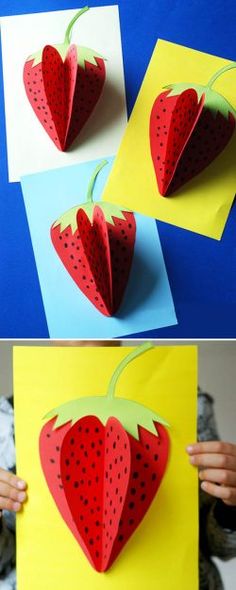 MüzikSAĞLIKLI YEMEKLERYemek yemeyi çok severim Ayırt etmem hepsini yerim Yemek yemeyi çok severimHiç ayırt etmem hepsini yerim Sağlıklı yemekleri hapur hapur Asla yemem abur cubur Annemin yemekleri Hem sağlıklı hem lezzetli Meyve sebze çok severim Her gün mutlaka yerim Sağlıklı yemekleri hapur hapur Asla yemem abur cubur (alıntı)DramaISINDIRICI DRAMAÖğretmen yönergesi doğrultusunda grup yavaşça yürürken, öğretmen ‘bacaklarını kapa‘ deyince herkes hızlıca bacaklarını kapar. Oyun hızlanır bacaklarını aç, bacaklarını kapa, ellerini aç, ellerini kapa diye komutlar verilerek oyuna devam edilir. Şaşıran çocuk hangi durumda şaşırdıysa o şekilde bekler. Oyun bittikten sonra öğretmen ellerimizi kocaman açalım yanımızda en yakın olan arkadaşımıza sarılalım kollarımızı kapayalım der. Sonra el ele tutuşalım şarkısıyla halka olunur.ESAS ÇALIŞMAAç Kapıyı Bezirgân BaşıÖğretmen bir oyun oynayacaklarını söyler ve oyunu anlatır: “Çocuklar iki kişi bezirgan başı olur ve karşılıklı durup iki ellerini tutup köprü yaparlar. Diğerler arkadaşlarımız ise arkaya sıraya geçecek ve el ele tutuşan iki kişinin altından geçecek. Geçerken de tek tek her geçecek çocuk “Aç kapıyı bezirgân başı “Kapı hakkı ne verirsin? Ne alırsın? “Arkamdaki yadigâr olsun” diye daha önce öğrendiğimiz şarkımızı söylüyoruz. Sonra sırayla bezirgânların açtığı kapıdan geçmeye başlarlar, bu arada bezirgânlarda “1 sıçan, 2. sıçan, 3. kapan” tekerlemesi bittiğinde bezirgânlar da ellerini yukarı kaldırarak geçirirler veya geçirmek istemediklerini, ellerini kapayacaklar. Yakalanan arkadaşımız artık bu bezirgânlardan birinin yerini alacak, diye oyunu anlattıktan sonra öğretmen de çocuklarla oyunu oynar Oyun böyle tüm çocuklar gecene kadar ve herkes bir kere bezirgân olana kadar sürer. Oyun bittikten sonra öğretmen dinlenmeleri için minderlerine oturmalarını söyler.RAHATLAMA ÇALIŞMASIÖğretmen çeşitli resimler gösterir açık kapı ,kapalı kapı, açık pencere, kapalı pencere, açık kutu, kapalı kutu, açık dolap, kapalı dolap, açık telefon, kapalı telefon, açık televizyon, kapalı televizyon vb.. resimleri gösterir ve çocukların resimlerdeki durumları söylemelerini ister. Çocuk açık kapalı şeylere örnek verir ve sınıfta açık ve kapalı olan şeyler söylenir.Kavram Çalışması Öğretmen “Nokta, çizgi” çalışma sayfalarını dağıtır. Etkinlik bireysel veya gurup etkinliği olarak uygulanır.MateryalŞişman-zayıf varlık resimleriSözcükler-KavramlarŞişman-zayıf, sağlıklı-sağlıksızAile KatılımıAilelerden, evde sağlıklı-sağlıksız yiyecekler konusunda hassas davranmaları için bilgilendirme yazısı gönderilir.Değerlendirme1.Sağlıklı beslenmek için hangi gıdaları tüketmeliyiz?
2.Hangi gıdalar sağlıksızdır? 3.Sağlığımıza dikkat etmezsek neler olur?
4.Sağlığımızı korumak için neler yapmalıyız?TAM GÜNLÜK EĞİTİM PLANI AKIŞIOkul Adı                    : Tarih                          : 29.12.2023Yaş Grubu (Ay)        :Öğretmen Adı         : Güne Başlama ZamanıÇocukların karşılanmasıSohbet çemberi oluşturmaTakvim ve Hava DurumuSabah SporuOyun ZamanıÖğrenme merkezlerinde oyunKahvaltı, TemizlikEtkinlik ZamanıSanat: Takvim ÇalışmasıTürkçe: “Yeni Yıl” Parmak Oyunu, “Takvim ve Saat” Hikâyesi, BilmecelerÖğle Yemeği, TemizlikDinlenme Kahvaltı, TemizlikEtkinlik Zamanı           	Müzik: “Yeni Yıl” Şarkısı                    Oyun: “Kurdele Kapmaca” Oyunu                  Kavram Çalışması: “Eşleştirme ve Örüntü” çalışma sayfaları		Kavram Çalışması: “Önce-Sonra, Yeni Yıl” Çalışma SayfalarıOyun ZamanıÖğrenme merkezlerinde oyunGünü Değerlendirme ZamanıEve Gidiş İlgili hazırlıkların tamamlanması ve çocuklarla vedalaşmaDeğerlendirmeÇocuk Açısından;Öğretmen Açısından;Program Açısından;Etkinlik Adı: TAKVİMEtkinlik Türü: Sanat, Türkçe, Oyun, Müzik, Oyun, Kavram Çalışması (Bütünleştirilmiş Grup Etkinliği)KAZANIM VE GÖSTERGELERMotor GelişimiKazanım 4. Küçük kas kullanımı gerektiren hareketleri yapar.Göstergeleri: Nesneleri toplar. Malzemeleri yapıştırır. Değişik malzemeler kullanarak resim yapar. Nesneleri kopartır/yırtar.Dil GelişimiKazanım 8. Dinlediklerini /izlediklerini çeşitli yollarla ifade eder.Göstergeleri: Dinledikleri/izledikleri ile ilgili sorular sorar. Dinledikleri/izledikleri ile ilgili sorulara cevap verir.Bilişsel GelişimKazanım1. Nesne/durum/olaya dikkatini verir Göstergeleri:Dikkat edilmesi gereken nesne/durum/olaya odaklanır. Dikkatini çeken nesne/durum/olaya yönelik sorular sorar.Kazanım 15. Parça – bütün ilişkisini kavrar.Göstergeleri: Bir bütünü parçalara böler.Sosyal ve Duygusal GelişimKazanım 4. Bir olay ya da durumla ilgili olarak başkalarının duygularını açıklar.Göstergeleri: Başkalarının duygularını söyler. Başkalarının duygularının nedenlerini söyler.Başkalarının duygularının sonuçlarını söyler.Kazanım 5. Bir olay ya da durumla ilgili olumsuz duygularını uygun yollarla gösterirGöstergeleri: Olumsuz duygularını olumlu sözel ifadeler kullanarak açıklar.Öz Bakım GelişimiKazanım 1. Bedeniyle ilgili temizlik kurallarını uygular.Göstergeleri: Elini/yüzünü yıkar. Tuvalet gereksinimine yönelik işleri yapar.Kazanım 3. Yaşam alanlarında gerekli düzenlemeler yapar. Göstergeleri: Ev ve okuldaki eşyaları temiz ve özenle kullanır, toplar, yerleştirir.Kazanım 4. Yeterli ve dengeli beslenir.Göstergeleri: Yiyecek ve içecekleri yeterli miktarda yer/içer. Yiyecekleri yerken sağlık ve görgü kurallarına özen gösterir.ÖĞRENME SÜRECİGüne Başlama ZamanıÖğretmen çocuklar gelmeden önce, fen merkezine çeşitli takvimler koyar. Çocuklar karşılanır. Sohbet çemberi oluşturulur. Çocukların dikkati geçici merkeze çekilir. Takvimlerin çocuklar tarafından incelenmesi sağlanır. Öğretmen çocukları öğrenme merkezine yönlendirir. Çocuklar istedikleri merkezlerde oyun oynarlar. Öğretmen oyun sırasında çocukların yanına giderek oyunlarına katılır. Oyun saati bitiminde müzik eşliğinde merkezler toplanır.Öğretmen çocukların dikkatini “Sar Makarayı” tekerlemesi ile çekerek çocukları etkinlik masalarına alır.SanatSanat etkinliğinde yeni yıl takvimi, her çocuk için uygun boyutlarda fon kartonunun alt kısmına yapıştırılır. Çocuklar üst kısmını istedikleri artık malzemelerle süsler veya pastel boya ile resim yapar. Resmin üstü belli aralıklarla simli yapıştırıcı ile renklendirilir. Tamamlanan takvimler duvara asılabilmeleri için delgeçle delinip, kurdele ile bağlanır. Takvimler evlere gönderilmek üzere çocukların dolaplarına kaldırırlar. Diğer masaya krapon kâğıtları, elişi kâğıtları, makas ve yapıştırıcı konularak çocukların istedikleri kâğıdı kullanıp zincir yapmaları için rehberlik edilir. Hazırlanan zincirler daha sonraki günde sınıf süslemede kullanılmak üzere kaldırılır. Öğretmen, “Takvim nedir? Ne işe yarar? Takvim çeşitleri nelerdir?” gibi sorularla çocuklarla sohbet eder.Türkçe – Parmak OyunuÖğretmen çocuklara “Yeni Yıl” adlı parmak oyununu öğretir. Yeni Yıl
Ben eski yılım, (Sağ başparmak)
Adım 201…
Çok çalıştım, yoruldum.
Görevimi yeni yıla bırakıp gidiyorum. (Eller sallanır.)
Merhaba, (Sol başparmak)
Ben yeni yılım.
Adım 201…
Çok neşeliyim, heyecanlıyım, (Eller vurulur.)
Beraber çalışalım. (Eller birbirinin etrafında döndürülür.)
Bir yaş daha büyüyelim. (Bir parmak gösterilir.)
Güle güle 201… (Sağ el sallanır.)
Hoş geldin 201…(Alkışlanır.)Takvim ve Saat
Duvar takvimi ve duvar saati duvarda yan yana asılı durmuş. 2017 yılı yani başlamış. Takvim, duvar saatine, “Ben senden daha önemliyim. Bak yapraklarım ne kadar çok, günleri, ayları, yılı gösteriyorum. İnsanlar hangi ayda ve günde olduklarını bana bakarak takip ediyorlar.” deyip hep böbürlenirmiş. Saat, "Tabi ki çok önemlisin takvim arkadaşım, ama bende çok önemliyim. İnsanlar gün içinde saatin kaç olduğunu benden öğreniyorlar.” dese de takvim, “Hadi canım, akşama kadar yelkovanla akrebin dönüp duruyor. Başka ne yapıyorsun ki?” deyip saati küçümsemiş. Evin annesi, her gün takvimden bir sayfa kopartır, takvimin sayfasında yazılanları okur, saatinde arada sırada tozunu silermiş. Takvim, “Görüyor musun bak, benim sayfalarımı her gün okuyorlar. Senin ise ancak arada sırada tozunu alıyorlar.” diye kendini övmeye devam edermiş. Saat ise ona bir şey demez, sadece gülümsermiş. Aradan aylar, günler geçmiş, takvimin sayfaları azalmaya başlamış. Takvim artık eskisi gibi saatle uğraşmıyormuş. Saat, “Ne oldu takvim kardeş, eskisi kadar konuşmuyorsun? Seni biraz zayıflamış görüyorum.” demiş. Takvim, “Haklısın saat kardeş, sayfalarım azaldıkça üzülüyorum. Yakında tamamen bitecek, oysa sen hep aynısın durmadan çalışıyorsun ama sende bir değişiklik olmuyor. Oysa seni ne kadar küçümsemiştim. Şimdi yanıldığımı anlıyorum. Sende çok önemliymişsin. Lütfen beni affet seni kırdığım için. Özür dilerim.” demiş.
Saat, “Üzülme takvim kardeş, ben sana kırgın değilim. İkimizde çok önemliyiz. Bunu ben zaten biliyordum.” demiş. Birkaç gün sonra takvimin son yaprağı da kopartılmış ."Hoşça kal." demiş 2017 takvimi saat arkadaşına. Ertesi gün yeni bir takvim asılmış duvara. Gelen 2018 takvimiymiş. “Hoş geldin" demiş saat. “Hoş bulduk" demiş 2018 takvimi, birbirlerine gülümsemişler.BilmecelerDuvarda asılı dururum,365 gün akar dururum. (Takvim)
Benim bir ağacım var, her gün bir yaprak döker. (Takvim)
Üç yüz altmış beş leylek, elli iki yavrusu, on iki yumurtası, adlarını astım bir duvara. (Takvim)Müzik Öğretmen Yeni Yıl şarkısını çocuklara dinletir. Daha sonra Şarkı hep birlikte tekrar edilir.Yeni Yıl
Yeni yıl yeni yıl,
Hoş geldin, neşe getirdin.
Bize mutluluk verdin.
Bize yeni yıl, yeni yıl
Hoş geldin yeni yıl Yeni yıl hoş geldin.
Sevgi ver dünyamıza,
Barış ver dünyamıza,
Yeni yıl yeni yıl hoş geldin.Öğretmen “Bir Saatim Var” tekerlemesini söyleyerek çocukları oyun alanına yönlendirir. Bir saatim var. (Elde saat tutuluyor gibi yapılır.)
Kulağıma koydum. (Eller kulağa götürülür.)
Tik tak tik tak (Dinliyormuş gibi yapılır.)
Şimdi oyun başlayacak (Eldeki saat yavaşça kenara bırakılır.)
Şip şak şip şak (Eller çırpılır)OyunKurdele KapmacaÇocuklara renkli kurdeleler verilir. Çocuklar bu kurdelelerle müzik eşliğinde dans eder. Ardından yere büyük bir çember çizilir. İki çocuk seçilir. Arkalarına kurdeleleri takılır. Müzikle birlikte çocuklar birbirlerinin kurdelelerini almaya ve kendi kurdelelerini korumaya çalışırlar. Tüm çocuklar sırayla oyuna katıldıktan sonra oyun sonlandırılır. MateryallerÇocuk sayısı kadar 2018 yılı takvimi, fon kartonu, kurdele, simli yapıştırıcı, delgeç, artık malzemeler, makas, yapıştırıcı, grafon kâğıtları, elişi kâğıtlarıSözcükler / KavramlarTakvim, zincir, eski- yeniGünü Değerlendirme ZamanıGün sonunda çocuklara aşağıdakilere benzer sorular sorularak günün değerlendirmesi yapılır:1. Takvim nedir? Ne işe yarar?2. Takvim olmadan hangi tarihte olduğumuzu nasıl anlayabiliriz?3. Takvim çeşitleri nelerdir?4. Bugün neler yaptık?5. Bugün en çok ne yapmaktan hoşlandın? 6. Yarın neler yapmak istersin?AYLIK EĞİTİM PLANIOkul Adı	:Tarih	: OCAKYaş Grubu (Ay)	: Öğretmen Adı	:Öğretmen İmza 						             Okul Müdürü İmza	TAM GÜNLÜK EĞİTİM PLANI AKIŞIOkul Adı                    : Tarih                          : 02.01.2024Yaş Grubu (Ay)        : Öğretmen Adı         : Güne Başlama ZamanıÇocukların karşılanmasıSohbet çemberi oluşturmaMüzikli Sabah sporuOyun ZamanıÖğrenme merkezlerinde oyunKahvaltı, TemizlikEtkinlik ZamanıSanat: Çomak Kukla Yapımı             Drama: Canlandırma Drama ÇalışmasıTürkçe: “Bir Yaş Daha Büyüdüm” Parmak OyunuÖğle Yemeği, TemizlikDinlenme Kahvaltı, TemizlikEtkinlik Zamanı Müzik: “Hoş Geldin Yeni Yıl” Şarkısı             Oyun: “Kim Yok? OyunuKavram Çalışması: “Çizgi ve Fark Bulma Çalışması” Oyun ZamanıÖğrenme merkezlerinde oyunGünü Değerlendirme ZamanıEve Gidiş İlgili hazırlıkların tamamlanması ve çocuklarla vedalaşmaDeğerlendirmeÇocuk Açısından;Öğretmen Açısından;Program Açısından;Etkinlik Adı: YENİ YAŞIMEtkinlik Türü: Sanat, Drama, Türkçe, Müzik, Oyun, Kavram çalışması (Bütünleştirilmiş Grup Etkinliği) KAZANIM VE GÖSTERGELERMotor GelişimKazanım 1. Yer değiştirme hareketleri yapar.Göstergeleri: Isınma ve soğuma hareketlerini bir rehber eşliğinde yapar. Yönergeler doğrultusunda yürür. Yönergeler doğrultusunda koşar.Sosyal ve Duygusal GelişimKazanım 1. Kendisine ait özellikleri tanıtır.Göstergeleri: Yaşını söyler.Dil Gelişimi Kazanım 5. Dili iletişim amacıyla kullanır.Göstergeleri: Konuşma sırasında göz teması kurar. Sohbete katılır. Konuşmak için sırasını bekler. Duygu, düşünce ve hayallerini söyler.Kazanım 10. Görsel materyalleri okur.Göstergeleri: Görsel materyalleri inceler. Görsel materyalleri açıklar. Görsel materyallerle ilgili sorular sorar. Görsel materyallerle ilgili sorulara cevap verir.Bilişsel GelişimKazanım1. Nesne/durum/olaya dikkatini verir Göstergeleri:Dikkat edilmesi gereken nesne/durum/olaya odaklanır. Dikkatini çeken nesne/durum/olaya yönelik sorular sorar. Dikkatini çeken nesne/durum/olayı ayrıntılarıyla açıklar.Kazanım 5. Nesne ya da varlıkları gözlemler.Göstergeleri:Nesne/varlığın rengini söyler. Nesne/varlığın şeklini söyler.Kazanım 12. Geometrik şekilleri tanır.Göstergeleri: Gösterilen geometrik şeklin ismini söyler.Kazanım 18. Zamanla ilgili kavramları açıklar.Göstergeleri: Olayları oluş zamanına göre sıralar. Zaman ile ilgili kavramları anlamına uygun şekilde açıklar.Öz Bakım BecerileriKazanım 7. Kendini tehlikelerden ve kazalardan korur. Göstergeleri: Tehlikeli olan durumları söyler. Kendini tehlikelerden ve kazalardan korumak için yapılması gerekenleri söyler. Temel güvenlik kurallarını bilir. Tehlikeli olan durumlardan, kişilerden, alışkanlıklardan uzak durur. Herhangi bir tehlike ve kaza anında yardım ister.ÖĞRENME SÜRECİGüne Başlama Zamanı Öğretmen çocukları karşılar. Müzikle sabah sporu yapılır. Sohbet çemberi oluşturulur. Daha sonra öğretmen çocukları öğrenme merkezlerine yönlendirir. Çocuklar istedikleri merkezlerde oyun oynarlar. Öğretmen çocukların yanlarına giderek oyunlarına katılır. Oyun zamanı bittiğinde müzik eşliğinde merkezler toplanırÖğretmen Tik Tak tekerlemesini söyleyerek oyun saatinin bittiğini hatırlatır. Çocuklar masalara yönlendirilir.SanatSanat merkezinde çocuklar bebek, çocuk, genç, yaşlı resimli kâğıtları keserler. Kesilen resimler boyanır ve artık malzemelerle süslenir. Daha sonra pipet ya da çöp şişelere takılarak çomak kukla yapılır. Yapılan kuklaların nerede yaşadıkları, neler yaptıklarıyla ilgili sorular sorulur. Çocuklardan hayal etmeleri, kuklanın nerede ve kimlerle yaşadığını resmetmeleri istenir. Resimler sırasıyla panoya asılır. Her çocuk kuklasına bir isim bulur ve resminin önünde kuklasını konuşturur.Öğretmen tekerleme söyleyerek çocukların dikkatlerini çeker. Hep birlikte oyun alanına geçilir.Drama Öğretmen elindeki tefle bir süre çocukların ritme uygun olarak yavaş, hızlı, koşar gibi, yüksekten bir şey alıyor gibi, yukarı uzanma, belden aşağıya kolları sallama gibi hareketlerle yürümelerini sağlayarak çocuklara ısınma çalışmaları yaptırır.Çocuklardan sırasıyla daha önce bebek, sonra çocuk, en son olarak da yaşlı insanların nasıl hareket ettiği ile ilgili canlandırma yapmaları istenir. Ardından bir tohumun büyümesi öğretmenin verdiği yönergelerle canlandırılır. Öğretmen elindeki resim kartlarını karıştırır. Çocuklar sırayla gelir, bir tane kart seçer. Çocuklar seçtikleri kartları halının üzerindeki 1 – 2- 3 olarak sıralanmış rakamın altına, büyüme aşamasına göre sıraya koyar. Her çocuğun bu çalışmayı yapmasına fırsat verilir.Öğretmen “Ben Küçük Kaplanım” tekerlemesini söyleyerek çocukları minderlere yönlendirir.TürkçeÖğretmen çocukları yarım daire şeklinde sandalyelerine oturtarak “Sar Makarayı” tekerlemesi ile çocukları sohbete hazırlar. Canlıların büyüme aşaması ile ilgili resimler gösterilerek doğumdan itibaren her yıl bir yaş daha büyüdüğümüzden, şimdi de yılın sonuna geldiğimizden, yeni yıla girdiğimizde hepimizin bir yaş daha büyümüş olacağından bahsedilir. Çocukların büyümeyle ilgili neler hissettikleri vb. hakkında sohbet edilir.Parmak OyunuBir Yaş Daha Büyüdük
Bir evde yaşayan beş kardeş varmış, (Beş parmak gösterilir.)
Birincisi benim büyüdüğümü görün, demiş. (Başparmak)
İkincisi ben ablamı çok severim, demiş. (İşaret parmak)
Üçüncüsü biz çok güzel geçiniriz, demiş. (Orta parmak)
Dördüncüsü oyunlar oynarız, demiş. (Yüzük parmak)
Beşinci parmak da biz birbirimize yardım ederiz, demiş. (Serçe parmak)MüzikÖğretmen “Hoş Geldin Yeni Yıl” şarkısını bir kez söyler. Ardından Şarkı çocukların da katılımıyla tekrar söylenir. Hoş Geldin Yeni YılGece yarısı saatler çaldı,Elde torbası yeni yıl geldi.Herkes sevinsin yeni yıl geldi.Gülsün eğlensin yeni yıl yeni yıl.Hoş geldin dünyamıza yeni yıl yeni yıl.Hoş geldin aramıza yeni yıl yeni yıl.Herkes sevinsin yeni yıl geldi.Gülsün eğlensin yeni yıl yeni yılOyunÖğretmen “Oooo iğne miğne, ucu düğme, fili filince, kuş dilince” tekerlemesini söyleyerek bir çocuk seçer. Seçilen çocuğa arkadaşlarına dikkatle bakmasını söyleyerek çocuğun gözlerini kapatır ve gruptan bir çocuğu dışarı çıkartır. Diğer çocuklarda yerlerini değiştirerek otururlar. Ebe gözleri açıldığında gruba dikkatle bakar ve kimin dışarıda olduğunu bulmaya çalışır. Ebe kimin dışarıda olduğunu bulamazsa ebeye komik cezalar verilir.Kavram ÇalışmasıÖğretmen çocuklara bir bebeğin değişimi ile ilgili “Çizgi ve Fark Bulma Çalışması” sayfalarını dağıtır. Çalışmalar öğretmen yönergesine göre tamamlanır.MateryallerTef, zaman sıralama kartları; insanların, hayvanların ve bitkilerin büyüme aşamalarını gösteren resimler, kırmızı ip, beyaz ipSözcükler / KavramlarBebek, çocuk yaşlı – genç, yavaş – hızlı, önce – sonra, kare, kırmızı – beyaz, sayılarAile KatılımıAilelere çocuklarıyla birlikte fotoğraf albümlerini incelemeleri ve zaman kavramı ile ilgili sohbet etmeleri önerilir.Günü Değerlendirme ZamanıGün sonunda çocuklara aşağıdakilere benzer sorular sorularak günün değerlendirmesi yapılır:1. Hangi yılda olduğumuzu biliyor musun?2. Yeni yıla ne zaman, kaç gün sonra giriyoruz?3. Yeni yılda sen kaç yaşında olacaksın?4. Eğer insanlar hep aynı yaşta kalsalardı ne olurdu?TAM GÜNLÜK EĞİTİM PLANI AKIŞIOkul Adı                    :Tarih                          : 03.01.2024Yaş Grubu (Ay)        : Öğretmen Adı         :Güne Başlama ZamanıÇocukların karşılanmasıSohbet çemberi oluşturma “Havanın İtme Gücü” deneyi yapmaOyun ZamanıÖğrenme merkezlerinde oyunKahvaltı, TemizlikEtkinlik ZamanıSanat: Rüzgâr Gülü YapımıTürkçe: “Hava Olayları” Parmak Oyunu, BilmecelerFen: “Havanın İtme Gücü” deneyiÖğle Yemeği, TemizlikDinlenmeKahvaltı, TemizlikEtkinlik ZamanıDrama: Balon Drama Çalışması           	Müzik: “Serin Esen Rüzgâr” ŞarkısıKavram Çalışması: “Deney-Havanın İtme Gücü” Çalışma SayfasıOyun ZamanıÖğrenme merkezlerinde oyunGünü Değerlendirme ZamanıEve Gidiş İlgili hazırlıkların tamamlanması ve çocuklarla vedalaşmaDeğerlendirmeÇocuk Açısından;Öğretmen Açısından;Program Açısından;Etkinlik Adı: HAVANIN İTME KUVVETİEtkinlik Türü: Deney, Sanat, Türkçe, Müzik, Drama, Kavram Çalışması (Bütünleştirilmiş Grup Etkinliği)KAZANIM VE GÖSTERGELERMotor GelişimKazanım 1. Yer değiştirme hareketleri yapar.Göstergeleri: Çift ayak sıçrayarak belirli mesafe ilerler.Kazanım 4. Küçük kas kullanımı gerektiren hareketleri yapar.Göstergeleri: Nesneleri değişik malzemelerle bağlar. Nesneleri yeni şekiller oluşturacak biçimde bir araya getirir. Malzemeleri keser. Malzemeleri yapıştırır. Malzemeleri değişik şekillerde katlar. Değişik malzemeler kullanarak resim yapar.Sosyal ve Duygusal GelişimKazanım 4. Bir olay veya durumla ilgili olarak başkalarının duygularını açıklar. Göstergeleri: Başkalarının duygularını söyler. Başkalarının duygularının nedenlerini söyler. Başkalarının duygularının sonuçlarını söyler.Kazanım 5. Bir olay veya durumla ilgili olumlu/olumsuz duygularını uygun yollarla gösterir. Göstergeleri: Olumlu/olumsuz duygularını sözel ifadeler kullanarak açıklar. Olumsuz duygularını olumlu davranışlarla gösterir.Dil GelişimiKazanım 6. Sözcük dağarcığını geliştirir. Göstergeleri: Dinlediklerinde yeni olan sözcükleri fark eder ve sözcüklerin anlamlarını sorar. Sözcükleri hatırlar ve sözcüklerin anlamını söyler. Yeni öğrendiği sözcükleri anlamlarına uygun olarak kullanır.Kazanım 8. Dinlediklerini/izlediklerini çeşitli yollarla ifade eder. Göstergeleri: Dinledikleri/izledikleri ile ilgili sorular sorar. Dinledikleri/izledikleri ile ilgili sorulara cevap verir.Bilişsel GelişimKazanım 15. Parça – bütün ilişkisini kavrar.Göstergeleri: Bir bütünün parçalarını söyler.Parçaları birleştirerek bütün elde eder.Öz Bakım BecerileriKazanım 4. Yeterli ve dengeli beslenir. Göstergeleri: Yiyecek ve içecekleri yeterli miktarda yer/içer. Öğün zamanlarında yemek yemeye çaba gösterir. Sağlığı olumsuz etkileyen yiyecekleri ve içecekleri yemekten/içmekten kaçınır. Yiyecekleri yerken sağlık ve görgü kurallarına özen gösterir.Kazanım 6. Günlük yaşam becerileri için gerekli araç ve gereçleri kullanır.Göstergeleri:Beslenme sırasında uygun araç ve gereçleri kullanır.Kazanım 8. Sağlığı ile ilgili önlemler alır.Göstergeleri:Sağlığını korumak için yapması gerekenleri söyler. Sağlığına dikkat etmediğinde ortaya çıkabilecek sonuçları açıklar. Sağlığını korumak için gerekenleri yapar.ÖĞRENME SÜRECİGüne Başlama Zamanı – DeneyÖğretmen çocukları karşılar. Sohbet çemberi oluşturulur. Havanın hayatımızdaki yeri hakkında konuşulur. Öğretmen “Hava görünmez, ama hava olmazsa canlılar dünyada yaşayamazlar. Biz nefes alırken oksijen alırız, nefes verirken karbondioksit veririz. İkisi birleşince havayı oluşturur. Bitkiler temiz hava, yani oksijen kaynağımızdır. İnsanların kuvveti vardır, bir şeyi iterken ve çekerken kuvvet uygularız.” der öğretmen masayı iter. Suyun da kuvveti olduğunu söyler. Çok büyük nesnelerin bile suda batmadan suyun üstünde kalabileceğini, buna “suyun kaldırma kuvveti” dendiğini söyler. Ardından havanın da itme kuvvetinin olduğundan bahsederek, “Bugün sizinle havanın itme kuvveti deneyini yapacağız.” der ve çocuklar fen merkezine alınır. Havanın itme kuvveti deneyini yapabilmek için gereken malzemeler çocuklara tanıtılır.Malzemeler:1 adet küçük boy pet şişe4 adet tekerlekPipetBalonYapılışı:Pet şişenin alt tarafından ve yatay kısmından üstte kalacak şekilde birer delik açılır. Deliklere pet şişenin içinden geçecek şekilde pipet yerleştirilir. Pet şişenin yanlarından iğneyle 2’şer adet mesafeli delik açılır. Bu deliklerden ince metal çubuk, kürdan ya da ince çöp stikler geçirilerek tekerlekler takılır. Pet şişenin kapağı kapatılır. Pipetin üstte kalan kısmına bir balon takılır ve araba şeklini alan pet şişenin arkasında kalan kısmından üflenerek balon şişirilir. Pipetin ağzı kapatılarak araba yere konur. Çocuklara arabanın hareket edip etmeyeceği sorulur. Pipetin ağzı açılınca arabanın hareket ettiği, balonun ise söndüğü gözlenir. Balonun içerisine üflenen havanın arabayı hareket ettirdiği, hava bitince arabanın durduğu anlatılır. Bunun havanın itme kuvveti olduğu söylenir. Öğretmen tekerleme söyleyerek çocukları masalara yönlendirir.SanatÇocuklarla rüzgârlar hakkında sohbet edilir. Çocuklara rüzgâr nasıl eser, rüzgâr estiğinde biz ne yaparız, ağaçların dalları nasıl olur vb. sorular sorulur ve çocukların yanıtları alınır. Çocuklara daha önceden yapılmış bir rüzgârgülü gösterilir. Çocuklara da bugün bundan yapılacağı anlatılır. Değişik renklerde şekildeki gibi kare kartonlar hazırlanır. Çocuklar bu çizgilerden ortada belirtilen siyah noktaya kadar keserler. Çocukların noktayı geçmemeye dikkat etmeleri söylenir. Kesilen kanatlar bir atlayarak kartonun merkez noktasına bükülür ve merkeze raptiyeye geçirilir. Raptiye de bir çubuğa tutturulur. Rüzgârgülünün rahat dönmesi için çocuklar elleriyle alıştırmalar yaparlar. Parça kartonlar, çocukların makas ve yapıştırıcıları alınarak çocuklarla birlikte bahçeye çıkılır. Çocuklar önce rüzgârı hissetmeye çalışır. Rüzgar gelen yöne dönerler ve ellerinde rüzgar güllerini tutarlar. Rüzgârgüllerinin dönüp dönmedikleri gözlemlenir. Eğer rüzgâr yoksa çocuklara rüzgârgülüne üfleyerek rüzgâr oluşturmaları söylenir. Rüzgârgüllerinin nasıl döndüğü çocuklarla konuşulur. Çocuklardan koşmaları istenir. Koşarken de rüzgârgüllerini gözlemlemeleri istenir. Çocuklar toplanır. Makaslarla çocuklardan değişik şekillerde ve küçük boyutlarda karton kesmeleri ve rüzgârgüllerine yapıştırmaları istenir. “Şimdi de bu şekilde koşalım ve bakalım rüzgârgülümüz nasıl olacak?” denir. Çocuklar tekrar koştuktan sonra çocukların gözlemleri hakkında konuşulur.TürkçeParmak Oyunu Hava Olayları
Ben gökyüzü anayım.  (Anne şefkatiyle konuşularak eller yukarıdan yana doğru açılır.)
Sizi çocuklarımla tanıştırayım. (Parmaklar hareket ettirilir.)
Önce hangisini çağırayım? (Soru sorma ifadesi yapılır.)
Yağmur geldi yağıyor, şıp şıp şıp (Parmaklar aşağı dönük olarak hareket ettirilir.)
Rüzgâr esiyor vuuu (Beden ile s çizme hareketi yapılır.)
Damları uçuruyor. (Korkuyla bir yere bakılıyormuş gibi yapılır.)
Şimdi de kar yağıyor, tıp tıp tıp (Eller yukarıdan aşağı kar düşüyormuş gibi hareket ettirilir.)
Çocuklar üşüyor. (Eller bağlanır, üşüme hareketi yapılır.)
Güneş kızım gelince (Sevinme hareketi yapılır.)
Karlar gider sessizce. (Bir el bele koyulur, diğer elle güle güle yapılır.) Öğretmen çocuklara Rüzgâr ve Güneşin hikâyesini anlatır.Rüzgâr ve GüneşBir gün rüzgâr ve güneş konuşuyormuş. -Vuv… Ben senden daha güçlüyüm, demiş rüzgâr.-Öyle mi? demiş güneş.-Elbette,  demiş  rüzgâr. Bunu  sana  göstereceğim. Bak şu aşağıdaki yaşlı adamı görüyor musun?Güneş eğilip bakmış.-Görüyorum, diye cevap vermiş.Rüzgâr  gururla:-Gör  bak! Onun  ceketini çıkaracağım, diye konuşmuş.Güneş:-Peki, o zaman, demiş. Haydi dene bakalım. Sonra bulutların arkasına çekilmiş. Merakla rüzgârı izlemeye başlamış.Rüzgâr bütün şiddetiyle esmiş. O estikçe yaşlı adam üşümüş. Üşüdükçe paltosuna sarılmış. Rüzgâr buna öfkelenmiş. Daha da şiddetli esmiş. Bu kez adam da paltosunu daha sıkı tutmuş. O ne kadar şiddetli estiyse adam da paltosuna o kadar çok sarılmış. Çünkü çok üşüyormuş. Rüzgâr sonunda pes etmiş. Bu kez sıra güneşe gelmiş. Güneş bulutların  arkasından çıkmış. Yaşlı adama sıcacık gülümsemiş. Yeryüzünü iyice ısıtmış. Adam pek  sevinmiş. Yeryüzü ısındıkça adam da ısınmış. O da gülümsemeye başlamış. Artık paltoya  ihtiyacım kalmadı diye düşünmüş ve paltosunu çıkarmış. Güneş rüzgâra dönerek: -Gördün  mü? Demiş. Nazik olanlar her zaman daha güçlüdür.BilmecelerMavi bir çarşafım var,
Bütün dünyayı kaplar. (Gökyüzü)
Beyaz beyaz olurlar,
Gökyüzünde dururlar. (Bulut)DramaÖğretmen “balon oyunu” için çocuklara yönergeler verir:“Şimdi el ele tutuşalım ve bir balon olalım. Balonumuz küçük, haydi şişirerek kocaman bir balon yapalım. Şimdi de havası kaçıyor, fısssss... Üfleyerek tekrar şişirelim.”Oyun bittikten sonra halka şeklinde oturulur. Öğretmen “Bugün kaplumbağamla sizi ziyarete geldik. Kaplumbağam sizlerle tanışmak istiyor, onu eline alan adını söylesin.” der.
Oyun / Doğaçlama
Öğretmen “Şimdi hepimiz gökyüzündeki bulutlarız, gökyüzünde dolaşıyoruz, dolaşırken diğer bulutlara çarpmıyoruz.” der ve “Hafiften rüzgâr esmeye başladı, rüzgâr bulutları sürüklemeye başladı. Rüzgâr gittikçe hızlanıyor, bulutlar da gökyüzünde daha hızlı ilerliyor, birbirlerine çarpmamaya çalışıyorlar.” gibi yönergeler kullanır. Öğretmen çocuklara “Bulutlar ileride gördükleri pembe dünyaya doğru ilerlemek istiyorlar (öğretmen daha önceden pembe bir örtüyü sınıfın uygun bir yerine asmıştır) ama rüzgâr bulutların ilerlemesini engelliyor. Bulutlar ilerlemeye çalışıyor, rüzgâr bulutların ilerlemesini engellemeye devam ediyor.” Bir süre böyle devam edilir. Öğretmen “Bulutlar, hep birlikte sessizce rüzgârı dinleyelim. Ben duyuyorum, eğer istediği şeyleri yaparsak bizim mavi dünyaya gitmemize yardımcı olacağını söylüyor. Acaba rüzgâr bizden ne istiyor?” der ve çocuklardan (bulutlardan) gelen yanıtlar dikkate alınarak rüzgârın istekleri yapılır. Öğretmen de bu arada “Rüzgâr, tek ayak üzerinde durmamızı istiyor. Tek ayakla sıçrayarak gitmemizi istiyor. Çift ayakla sıçrayarak gitmemizi istiyor.” der ve çocukların söylenen yönergeye uygun hareket etmelerini sağlar. Öğretmen “Rüzgâr artık esmiyor, bulutlarımız çok yorulmuşlar, yavaş yavaş pembe dünyaya doğru ilerlemeye devam ediyorlar. ”der. Bulutlar pembe dünyaya gelirler. Burada çok güzel oyuncaklarla karşılaşırlar ve bu oyuncaklarla oynarlar.
MüzikÖğretmen çocuklara Serin Esen Rüzgâr şarkısını söyler. Ardından şarkı hep birlikte tekrar edilir.Serin Esen RüzgârSerin esen rüzgâr, çiçek kokan kırlar,
Bekler bizi arkadaşlar, yolculuk var.

Gümüş dere boyu, soğuk pınar suyu,
Bekler bizi arkadaşlar, yolculuk var.

Cennet gibi bağlar, sisli yüce dağlar,
Bekler bizi arkadaşlar, yolculuk var.

Şu gölgeli orman, şu neşeli harman,
Bekler bizi arkadaşlar, yolculuk var.Kavram ÇalışmasıÖğretmen “Deney-Havanın İtme Gücü” Çalışma Sayfası dağıtır. Çalışmalar öğretmen rehberliğinde tamamlanır.MateryallerKarton, raptiye, kilitli buzdolabı poşeti, pipet, sünger, plastik arabaSözcükler / KavramlarRüzgâr, hava, itme, kuvvet, serinAile KatılımıÖnerilen Diğer Etkinlikler: Deney evde bulunan oyuncak araba yardımıyla da yapılabilir. Balon arabanın üzerine bantla sabitlenir, şişirilir ve bırakıldığında araba hareket eder. Günü Değerlendirme ZamanıGün sonunda çocuklara aşağıdakilere benzer sorular sorularak günün değerlendirmesi yapılır:1. Hava nesneleri nasıl hareket ettirir?2. Hiç çok güçlü esen bir rüzgârda kaldınız mı?3. Rüzgârgülü nasıl dönüyor?4. Bugün yaptığımız deneyde arabayı hava dışında nasıl hareket ettirebilirdik?5. Bugün neler yaptık?6. Bugün en çok ne yapmaktan hoşlandın? 7. Yarın neler yapmak istersin?TAM GÜNLÜK EĞİTİM PLANI AKIŞIOkul Adı                    :Tarih                          : 04.01.2024Yaş Grubu (Ay)        : Öğretmen Adı          :Güne Başlama ZamanıÇocukların karşılanmasıSohbet çemberi oluşturmaMüzikli sabah sporuAcil Durum numaraları bulunan kartları hazırlamaOyun ZamanıÖğrenme merkezlerinde oyunKahvaltı, TemizlikEtkinlik ZamanıSanat: Artık Materyaller İle Uçak YapımıTürkçe: “Uçak” Parmak Oyunu, “Bilge Uçmak İstiyor” Hikâyesi “Acil Numaralar” konulu sohbet çalışması             Müzik: “Taşıtlar” ŞarkısıÖğle Yemeği, TemizlikDinlenmeKahvaltı, TemizlikEtkinlik Zamanı Oyun: “Uçak Uçuralım” OyunuKavram Çalışması: “Pilot” çalışma sayfasıOyun ZamanıÖğrenme merkezlerinde oyunGünü Değerlendirme ZamanıEve Gidiş İlgili hazırlıkların tamamlanması ve çocuklarla vedalaşmaDeğerlendirmeÇocuk Açısından;Öğretmen Açısından;Program Açısından;Etkinlik Adı: PİLOTEtkinlik Türü: Sanat, Türkçe, Müzik, Oyun, Kavram Çalışması (Bütünleştirilmiş Grup Etkinliği)KAZANIM VE GÖSTERGELERMotor GelişimKazanım 4. Küçük kas kullanımı gerektiren hareketleri yapar. Göstergeleri: Kalemi doğru tutar, kalem kontrolünü sağlar, çizgileri istenilen nitelikte çizer. Malzemeleri keser, yapıştırır.Malzemeleri değişik şekillerde katlar. Değişik malzemeler kullanarak resim yapar. Sosyal ve Duygusal GelişimKazanım 4. Bir olay ya da durumla ilgili olarak başkalarının duygularını açıklar.Göstergeleri: Başkalarının duygularını söyler. Başkalarının duygularının nedenlerini söyler.Başkalarının duygularının sonuçlarını söyler.Kazanım 5. Bir olay ya da durumla ilgili olumsuz duygularını uygun yollarla gösterirGöstergeleri: Olumsuz duygularını olumlu sözel ifadeler kullanarak açıklar.Dil GelişimiKazanım 3. Söz dizimi kurallarına göre cümle kurar. Göstergeleri: Düz cümle kurar. Olumsuz cümle kurar. Soru cümlesi kurar. Bileşik cümle kurar. Cümlelerinde öğeleri doğru kullanır.Kazanım 5. Dili iletişim amacıyla kullanır.Göstergeleri: Konuşma sırasında göz teması kurar. Konuşmayı başlatır. Konuşmayı sürdürür. Konuşmayı sonlandırır. Konuşmalarında nezaket sözcükleri kullanır. Sohbete katılır. Konuşmak için sırasını bekler. Duygu, düşünce ve hayallerini söyler.Kazanım 7. Dinlediklerinin /izlediklerinin anlamını kavrar.Göstergeleri: Dinlediklerini /izlediklerini açıklar. Dinledikleri/izledikleri hakkında yorum yapar.Bilişsel GelişimKazanım 19. Problem durumlarına çözüm üretir.Göstergeleri: Problemi söyler. Probleme çeşitli çözüm yolları önerir. Seçtiği çözüm yolunun gerekçesini söyler.Öz Bakım BecerileriKazanım 1. Bedeniyle ilgili temizlik kurallarını uygular.Göstergeleri: Saçını tarar, dişini fırçalar, elini, yüzünü yıkar.Tuvalet gereksinimine yönelik işleri yapar.Sağlığı olumsuz etkileyen yiyecekleri ve içecekleri yemekten/içmekten kaçınır.Yiyecekleri yerken sağlık ve görgü kurallarına özen gösterir.Kazanım 6. Günlük yaşam becerileri için gerekli araç ve gereçleri kullanır. Göstergeleri: Çevre temizliği ile ilgili araç ve gereçleri kullanır.Kazanım 7. Kendini tehlikelerden ve kazalardan korur. Göstergeleri: Tehlikeli olan durumları söyler. Kendini tehlikelerden ve kazalardan korumak için yapılması gerekenleri söyler.ÖĞRENME SÜRECİGüne Başlama ZamanıÖğretmen çocukları karşılar. Çocuklar sınıfın ortasında toplanır. Öğretmenin yönergeleriyle, parmak ucunda çift - tek ayak, ileri – geri doğru yürüme, zıplama, pedal çevirme vb. hareketlerle ısınma çalışması yapılır. Sohbet çemberi oluşturulur. Gün içinde yapılacak etkinlikler hakkında sohbet edilir. Ardından çocuklar öğrenme merkezlerine yönlendirilir. Çocuklar öğrenme merkezlerinde serbest oyunlar oynarlar. Oyun sonunda çocuklara sınıfı istedikleri gibi düzenleme fırsatı verilir.  SanatÇocuklara mandal, ahşap çay karıştırıcıları ve ikişer adet dondurma çubuğu verilir. Çocuklar bu malzemeleri parmak boyalarıyla istedikleri gibi boyar ve desenlendirir. Boyalar kuruduktan sonra mandalın çamaşırı tutan kısmının bir altına bir üstüne gelecek şekilde patafiksle dondurma çubukları mandalın arka kısmına yapıştırılır. Üstüne ise çay karıştırıcı yapıştırılır. İstenirse pervane de eklenebilir. Uçaklar misina iplerle tavandan asılarak sergilenir. Öğretmen “Ben Küçük Kaplanım” tekerlemesini söyleyerek çocukları minderlere yönlendirir.TürkçeSohbetÖğretmen, çocukları mindere yönlendirir. Elinde bulunan acil durum numaralarını göstererek hangi durumlarda aranması gerektiği hakkında sohbet edilir.Parmak OyunuÖğretmen çocukları minderlere alır. “Uçak” parmak oyunu oynanır.Ben tombul bir uçağım. (Sağ elin içi sol elin üzerine konur.)
Göklere havalanırım. (Eller ilk şekliyle yukarı doğru itilir.)
Uçarak dolaşırım. (Ellerle uçma hareketi yapılır.)
Bulutların altından, (Eller alttan üstten aynı şekilde geçer.)
Üstünden geçerim.
Yavaşça yere inerim. (Eller yere indirilir.)HikâyeÖğretmen çocuklara “Bilge Uçmak İstiyor” hikâyesini anlatır.Bilge Uçmak İstiyorBilge, tatlı mı tatlı, akıllı mı akıllı, bir o kadar da meraklı bir kızmış. Ama en büyük merakı, en büyük isteği neymiş biliyor musunuz? Uçmak. Gece gündüz, oynarken, uyurken, yolda yürürken hep uçmayı düşlermiş. 
Bir gün gökyüzüne bakıp hayaller kurarken, aklına bir fikir gelmiş. “Neden bir balona binip uçmayı denemiyorum?” diye düşünmüş. Hemen evlerinin altındaki oyuncakçıya gidip birkaç tane balon almış. Büyük bir heyecanla balonlarını şişirmeye başlamış. Ama o kadar heyecanlıymış ki balonlarını bir türlü şişiremiyormuş. Öğretmen burada araya girer. “Bilge’ye biraz yardım edelim mi? Haydi hep beraber üfleyelim.” (Hep beraber bir balon üflüyormuş gibi üfleme hareketi yapılır.) “Bir ses duyuyorum, galiba balonlar patlak. Dinleyin, bakın fıss, fıss. (Fıss, fıss). Tekrar şişirelim (üfleme). Yine olmadı (fıss, fıss).”
Bilge kızmış ve balonu yere atmış. O sırada aklına bir şey gelmiş. “Zaten kendi şişirdiğim balonla uçamam ki bir uçan balon bulmam gerekir.” diye düşünmüş. Tam bu sırada uzaktan geçen baloncuyu görmüş. Hem de baloncu uçan balonlar satıyormuş. Baloncuya doğru koşmaya başlamış (olduğu yerde koşma hareketi). Baloncu amcanın yanına gelmiş. Ama nefes nefese kalmış (kesik kesik nefes alıp verme). Biraz dinlendikten sonra baloncu amcadan tam beş tane balon almış. “Artık uçmam için hiçbir engel kalmadı.” diye düşünmüş. Balonları eline almış ve kollarını yukarı doğru uzatmış. Uzatabildiği kadar yukarı uzatmış, ayaklarının üzerinde yükselmiş, yükselmiş. (Ayakucunda yükselerek elleri yukarı doğru uzatma.) Ellerini uzattıkça uzatıyormuş ama gücü kesilmiş ve birden yere doğru eğilmiş (nefes bırakıp, kollar aşağıda, belden eğilme). Tekrar uzanmış (uzanma), eğilmiş (eğilme), uzanmış, uzanmış, uzanmış. Galiba oldu derken, aslında hala ayaklarının yerde olduğunu fark etmiş. Bilge nasıl üzülmüş, size anlatamam. O kadar üzülmüş ki yanındaki duvarın üzerine oturmuş. Bu işi nasıl yapabileceğini düşünürken yakınlardan geçmekte olan trenin sesiyle kendine gelmiş. Tren cuf cuf cuf cuf sesleriyle geçmiş gitmiş. Trenin arkasından bakarken bahçedeki güzel çiçekleri görmüş. Güzel bir çiçek kokusu insanı her zaman mutlu eder, diye düşünmüş. Çiçekleri koklamaya başlamış (derin derin koklama). Ne yazık ki çiçekler de Bilge’yi mutlu edememiş. Bilge hala mutsuzmuş. “Sizce ona ne yapmasını söyleyebiliriz?” (Çocuklar kendi fikirlerini söylerler. Aralarından biri uçak fikrini söylemezse eğitimci bunu hatırlatabilir.)“Çocuklar, uçağa ne dersiniz? Niye daha önce aklımıza gelmedi. Uçmanın en kolay ve en güzel yolu bu.” 
Evet, Bilge de aynı bizim gibi, böyle düşünmüş ve koşarak annesine gitmiş. Olanları anlatınca annesi gülmüş ve ona sıkıca sarılmış. (Kendi kendine sarılma.)
“Tabii Bilge’ciğim. Sen uçmayı bu kadar çok istiyorsan babanla konuşup bir şeyler yapabiliriz. Belki ilk gezimize uçakla gideriz. Hem sana gökyüzünde göstermek istediğim o kadar çok şey var ki.” demiş ve Bilge’ler ilk gezilerine uçakla gitmişler. Bilge gökyüzünde çok mutlu olmuş ve uçmanın gerçekten çok güzel bir şey olduğuna bir kez daha karar vermiş.Müzik Öğretmen çocuklara “Taşıtlar” şarkısını dinletir. Daha sonra şarkı hep beraber çocuklarla birlikte tekrar edilir. Taşıtlar
Düdük çalar ince ince,
Yolcular binince.
Gidiyor cufu cufu cuf
Uzaklarda gözü.

Git güle güle, gel güle güle,
Çok bekletme bizi.

Otomobil fırlar birden,
Kalkarken yerinden.
Katıyor tozu dumana,
Uzaklarda gözü.

Git güle güle, gel güle güle,
Çok bekletme bizi.
Çok bekletme bizi.

Vapurlar suya dizilir,
Denizde süzülür.
Gidiyor dumanına bak,
Uzaklarda gözü.
Git güle güle, gel güle güle,
Çok bekletme bizi.

Yolcular rahat uçakla,
Aldırma hiç korkma.
Gidiyor, göğe bakıyor,
Uzaklarda gözü.
Git güle güle, gel güle güle.OyunUçak UçuralımÇocuklarla origami uçak yapıldıktan sonra iki fon kartonunu birleştirilir ve içine farklı büyüklükte daireler çizilerek kesilir. Dairelerin yanlarına sayılar yazılır. Kesilmiş dairelerin içinden uçağını geçiren çocuklar dairenin yanındaki sayıyı tanıyıp öğretmene söylerler.Kavram ÇalışmasıÖğretmen çocuklara çalışma sayfalarını göstererek yönergeyi açıklar. Çocuklar “Pilot” çalışma sayfasını öğretmen rehberliğinde tamamlar. Aile KatılımıAilelere “Acil Numaralar” etkinlik sayfası gönderilir.MateryallerKarton, uçak kalıplarıSözcükler / KavramlarUçmak, uçak, hava taşıtı, taşıtlar, alçak – yüksekGünü Değerlendirme ZamanıGün sonunda çocuklara aşağıdakilere benzer sorular sorularak günün değerlendirmesi yapılır:1. Uçaklar havada nasıl duruyor olabilir?2. Siz hiç uçağa bindiniz mi?3. Yaptığınız uçaklar gerçek olsaydı ve siz bir pilot olsaydınız kimlerle birlikte nereye gitmek isterdiniz?TAM GÜNLÜK EĞİTİM PLAN AKIŞIOkul Adı                  :Tarih                        : 05.01.2024Yaş Grubu (Ay)      :Öğretmen Adı        :Güne Başlama Zamanı Gün içinde yapacakları çalışmalar hakkında bilgilendirme.Takvim ve Hava DurumuSabah SporuMüzik aletleri resimleri hazırlama.Deney malzemelerini hazırlama.Oyun Zamanı       Öğrenme merkezlerinde oyun Kahvaltı, TemizlikEtkinlik ZamanıTürkçe: “Müzede Bir Gün” Hikâyesi, BilmecelerMüzik: “Enstrümanları Tanıyalım” şarkısıFen: “Farklı Sesler”Öğle Yemeği, Temizlik, DinlenmeEtkinlik ZamanıOyun: “Ritim” oyunu, “Müzik Aletlerinin Tahmin” oyunuSanat: “Pan Flüt” faaliyetiKavram Çalışması: “Müzik Aletleri” ve “Doğru-Yanlış Davranışlar” çalışma sayfalarıOyun ZamanıGünü Değerlendirme ZamanıEve Gidiş              İlgili hazırlıkların tamamlanması ve çocuklarla vedalaşmaDeğerlendirmeÇocuk Açısından;Öğretmen Açısından;Program Açısından;Etkinlik Adı: MÜZİK ALETLERİEtkinlik Türü: Büyük Grup Etkinliği (Güne Başlama, Sanat, Oyun, Türkçe, Müzik)KAZANIM VE GÖSTERGELER Bilişsel GelişimKazanım 5. Nesne veya varlıkları gözlemler. Göstergeleri: -Nesne/varlığın adını, rengini, şeklini, büyüklüğünë, uzunluğunu, dokusunu, sesini, kokusunu, yapıldığı malzemeyi, tadını, miktarını ve kullanım amaçlarını söyler.Dil GelişimiKazanım 1. Sesleri ayırt eder. Göstergeleri: -Sesin geldiği yönü̈ söyler. -Sesin kaynağının ne olduğunu söyler.-Sesin özelliğini söyler. -Sesler arasındaki benzerlik ve farklılıkları söyler. -Verilen sese benzer sesler çıkarır.Sosyal Duygusal GelişimKazanım 3. Kendini yaratıcı yollarla ifade eder. Göstergeleri: -Duygu, düşünce ve hayallerini özgün yollarla ifade eder. -Nesneleri alışılmışın dışında kullanır. -Özgün özellikler taşıyan ürünler oluşturur.Kazanım 12. Değişik ortamlardaki kurallara uyar. Göstergeleri: -Değişik ortamlardaki kuralların belirlenmesinde düşüncesini söyler. -Kuralların gerekli olduğunu söyler. -İstekleri ile kurallar çeliştiğinde kurallara uygun davranır. -Nezaket kurallarına uyar.Motor GelişimKazanım 5. Müzik ve ritim eşliğinde hareket eder. Göstergeleri: -Bedenini, nesneleri ve vurmalı çalgıları kullanarak ritim çalışması yapar. -Basit dans adımlarını yapar. -Müzik ve ritim eşliğinde dans eder. -Müzik ve ritim eşliğinde çeşitli hareketleri ardı ardına yapar.Öz Bakım BecerileriKazanım 6. Günlük yaşam becerileri için gerekli araç ve gereçleri kullanır. Göstergeleri: -Beslenme sırasında uygun araç ve gereçleri kullanır. -Beden temizliğiyle ilgili malzemeleri kullanır. -Çevre temizliği ile ilgili araç ve gereçleri kullanır.ÖĞRENME SÜRECİ  Güne Başlama ZamanıÇocuklar okula gelince karşılanır. Takvim ve hava durumu etkinliği yapılır. Müzik eşliğinde sabah sporu yapılır.  Öğretmen panoya müzik aletlerinin bulunduğu resimler asar. Fon müzik olarak piyano ve keman sesleri açar. Çocukların dikkati çekilerek müzik dinletilir. Dinledikleri müzik hangi enstrümana ait olabileceği, neler hissettikleri hakkında sorular yöneltilir. Bu sesleri hangi organımızla duyduğumuz sorulur. Cevaplar alındıktan sonra kulağımızın bir duyu organı olduğu söylenerek çocukla müzik merkezine yönlendirilirler. Müzik aletleri ile serbest oynamalarına izin verilir.TürkçeSohbetÖğretmen, elindeki marakas ya da tef ile çocukların dikkatini çekerek karşılıklı oturulur. Toplu ortamlarda(tiyatro, konser vb.)  nasıl davranılması gerektiği hakkında bilgi verilir.Bilmece*Bir siyah bir beyaz kardeşiz yan yana dizi diziyiz her birimiz ayrı sesteyiz. (PİYANO)*Ben giderim o gider yanımda dum dum eder. (DAVUL)*Dört kişiyi, dokununca biri bize dır dır ederiz (KEMAN)*Etten kantar, Altın tartar. (kulak)*Yarım kaşık, Duvara yapışık.(kulak)HikâyeMÜZEDE BİR GÜN‘’Cebimin ağzı dardırİçinde şeker vardırSabreyle aman gönülİftara neler vardırGümbüdü güm güm güm de güm güm……..Hey!  Arkadaşlar ışıklar söndü,  kalmadı kalabalık.Eğlenebiliriz, engel kalmadı artık…Güm de güm güm güm bede güm güm. ‘’ diyerek müzede sergilenen müzik aletlerini, ramazan davulu güzel maniler söyleyerek uyandırmış. Uyanan müzik aletleri bir de ne görsün! Ağlayan bir çocuk. Acaba bu çocuğun burada ne işi var diye düşünmüşler.  Ramazan davulu ‘’ heyy çocuk bu saatte burada ne işin var? Neden ağlıyorsun?’’ demiş. Çocukta ağlayarak ‘’Annemin elini bıraktım biraz müzede gezmek istedim. Fakat tekrar annemi aradım bulamadım. Kapılar kapanınca burada kaldım. Çok üzgünüm evime nasıl gideceğim bilmiyorum.‘’ demiş.Ramazan davulu’’ sen üzülme annen de seni arıyordur. Mutlaka bulur seni. Sen bizim yanımızdan sakın ayrılma. ‘’ diyerek teselli etmiş. Gitarın aklına bir fikir gelmiş. ‘’Çocuğun annesi gelene kadar onu mutlu etmeliyiz arkadaşlar’’ diyerek çocuğu mutlu etmeye çalışmışlar. Her biri sırasıyla meziyetlerini sergilemiş. Sahneye çıkmış keman gıy da gıy gıy diyerek. Galiba biraz yağlanmaya ihtiyacım var deyip geri dönmüş yerine.  ‘’Neden çocuğu mutlu edemedim’’ diye söylenmiş kendi kendine.Sahneye çıkan saksafon başlamış ses çıkarmaya ‘’düt dürü düt düt de düt düt’’ diye ses çıkartıp konser verirmiş. Fakat çocuk, gene mutlu olmamış.  Sıra ile Ksilefon, darbuka, yan flüt, ney, gitar ve diğer müzik aletleri çıkıp konser vermişler. Fakat bir türlü çocuğu güldürüp eğlendirememişler.Ne yapsak acaba diye düşünmüşler düşünmüşler bir türlü bulamamışlar. Ne yaptılarsa eğlendirmeyi başaramamışlar. Sabah olmak üzereymiş, güneş yüzünü göstermiş her tarafı aydınlatmış. Müze görevlileri gelip her tarafı temizleyecekleri zaman... Mutsuz çocuğu görünce şaşırmışlar. Hemen çocuğun annesini arayıp haber vermişler.  Müze sergilenmek için açılmış. Büyük küçük bir sürü insan bu eski müzik aletlerini görmeye geliyor, onlarla fotoğraf çekiniyorlarmış. Müzik aletleri fotoğraf makinelerinden gelen ışıktan rahatsız olsalar da bir şey söylemiyor poz veriyorlarmış.Müzik aletlerini tek bir isteği varmış. Burada öylece durmak yerine insanları eğlendirmekmiş. Seslerini duyurmakmış. Hiçbir şey yapmayıp öylece durmaktan çok sıkılıyorlarmış. Bir taraftan da çocuğu neden mutlu edemediklerini düşünüyorlarmış. Birden ziyaretçi amcalardan birinin cep telefonunu çalmış. Bu gelen ses Mehter Marşıymış. Mehter Maşında bütün müzik aletlerinin sesi geliyormuş ve o kadar eğlenceli geliyormuş ki….Müzik aletleri birbirlerine bakıp ‘’işte bu’’ diyerek hep beraber Mehter Marşı çalmak için hazırlanmışlar. Çalmaya başlayacakken, çocuğun annesi ağlayarak çıkagelmiş. Çocuğuna kavuştuğu için çok mutluymuş. Çocuk müzik aletleri ve annesine söz vermiş. Bundan sonra annesinin sözünü dinleyip, yanından ayrılmayacakmış.Müzik aletleri de çocuğun annesine kavuşmasına çok sevinmiş.’’ Haydi, bakalım eğlenme vakti’’ diyerek, başlamışlar hep beraber çalıp, herkesi eğlendirmeye. Müzeye gelen ziyaretçiler fotoğraf çekmeyi bırakıp hep beraber dans edip eğlenmişler. Müzik aletleri o günden sonra tek başlarına değil de, birlikte şarkı söyleyip müzeye gelen ziyaretçileri eğlendirmeye karar vermişler.                                                                                                                                        YASEMİN HÜDÜRAlan GezileriOkulda müzik atölyesi varsa müzik aletleri incelenerek nasıl ses çıkardıkları gözlemlenir.SanatPAN FLÜT YAPALIMHer çocuğa 10 adet pipet verilerek yan yana dizmeleri istenir. Öğretmen yardımıyla pipetler bantla tutturulur. Uzunluklarını ayarlamak için makasla büyükten küçüğe doğru örnekteki gibi kesilerek flüt oluşturulur. Üflendiğinde her pipetten farklı ses geldiği gözlemlenir.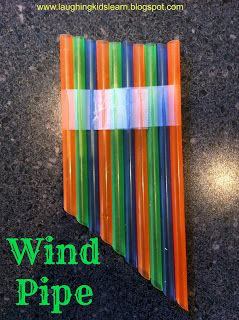 Müzikhttps://www.youtube.com/watch?v=yaflHoylEe4ENSTRÜMANLARI TANIYALIMPiyanoyu çalDavulu da çalElektrogitarBaş gitarŞimdi hepsini bir anda... Ellerini çırp Marakası çalAyağını vurIslik çalŞimdi hepsini bir anda...Bağlama çalSitar çalKemençe çalArp çalŞimdi hepsini bir anda...Silafonu çalGuiroyu çalZilleri çalTrompet çalŞimdi hepsini bir anda...Keman çalUkulele çalAkordiyon Çello çal Şimdi hepsini bir anda...Mandolin çalKanun çalSaksafon çalDarbuka çal Şimdi hepsini bir anda... *“Do” Bir külah dondurma “Re” Masmavi bir dere “Mi” Denizde bir gemi “Fa” Gemide bir tayfa “Sol” Papatyalı bir yol “La” Güneşten bir damla “Si” Ayşe’nin kedisi Ve yine şimdi tekrar Sol-Mi-DoOyun-HareketRİTİM OYUNUÖğretmen eline tef ya da marakas gibi ritim aleti alarak çocuklara çıkardığı ses kadar zıplamaları için yönerge verir. Hızlı- yavaş olarak da ritimleri ayarlayarak oyun eğlenceli hale getirilir.Tahmin OyunuÖğretmen müzik aletlerinin seslerinin olduğu ses dosyasını açar. Her müzik aleti sesinden sonra durdurur ve çocukların tahmin etmesini sağlar. Fen*Farklı büyüklük ve uzunluklarda cam bardakların içine eşit miktarda su doldurulur. Ritim çubukları ile su dolu bardaklara sırayla vurulduğunda farklı sesler çıktığı gözlemlenir.*Gözlerimizi kapatarak etrafımızdaki sesleri ayırt edelim.Kavram Çalışması“Müzik Aletleri” ve “Doğru-Yanlış Davranışlar” çalışma sayfaları öğretmen rehberliğinde tamamlanır.MateryalTef, marakas, müzik aletleri resimleri, bardak,Sözcükler-KavramlarPiyano, keman, sudoku, ritim, flüt, piyanist.UyarlamaSınıfta dikkat eksikliği ve hiperaktivite bozukluğu (DEHB) riski olan bir çocuk varsa; şarkı söyleme sırasında çocuğun arkadaşlarına liderlik yaparak dans etmesine fırsat verilir.Aile Katılımı-Ailelerden müzik aleti kullanabilen varsa okulda küçük bir dinleti yapılabilir.-Ailelere “Marakas Yapalım” etkinlik sayfası gönderilir.Değerlendirme-Bugün neler yaptık?-Hangi müzik aletini sevdin?-Beethoven neler yapmış?-Hangi müzik aletinin sesini tanıyabiliyorsun?TAM GÜNLÜK EĞİTİM PLANI AKIŞIOkul Adı                    :Tarih                          : 08.01.2024Yaş Grubu (Ay)        : Öğretmen Adı          :Güne Başlama ZamanıÇocukların karşılanmasıSohbet çemberi oluşturmaTakvim ve Hava DurumuSabah SporuUzay DramasıOyun ZamanıÖğrenme merkezlerinde oyunKahvaltı, TemizlikEtkinlik ZamanıSanat: Astronot Grup ÇalışmasıTürkçe: Hezarfen Ahmet Çelebi’nin Hikâyesi, Bilmeceler             Oyun: “Ne Nereye Ait” OyunuÖğle Yemeği, TemizlikDinlenmeKahvaltı, TemizlikEtkinlik ZamanıMüzik: “Gökyüzünde Neler Var?” ŞarkısıDrama: “Uzay Yürüyüşü” Drama ÇalışmasıKavram Çalışması: Dikkat Çalışması, Doğru-Yanlış Davranışlar ve Hezarfen Ahmet Çelebi 	Çizgi ÇalışmasıOyun ZamanıÖğrenme merkezlerinde oyunGünü Değerlendirme ZamanıEve Gidiş İlgili hazırlıkların tamamlanması ve çocuklarla vedalaşmaDeğerlendirmeÇocuk Açısından;Öğretmen Açısından;Program Açısından;Etkinlik Adı: HEZARFEN AHMET ÇELEBİEtkinlik Türü:  Sanat, Deney, Türkçe, Oyun, Müzik, Drama, Kavram Çalışması (Bütünleştirilmiş Grup Etkinliği)KAZANIM VE GÖSTERGELERMotor GelişimKazanım 4. Küçük kas kullanımı gerektiren hareketleri yapar.Göstergeleri:Nesneleri toplar. Nesneleri kopartır/yırtar. Değişik malzemeler kullanarak resim yapar. Çizgileri istenilen nitelikte çizer.Dil GelişimiKazanım 8. Dinlediklerini /izlediklerini çeşitli yollarla ifade eder.Göstergeleri: Dinledikleri/izledikleri ile ilgili sorular sorar. Dinledikleri/izledikleri ile ilgili sorulara cevap verir.Kazanım 10. Görsel materyalleri okur.Göstergeleri:Görsel materyalleri açıklar. Görsel materyallerle ilgili sorular sorar. Görsel materyallerle ilgili sorulara cevap verir.Kazanım 11. Okuma farkındalığı gösterir.Göstergeleri: Yetişkinden kendisine kitap okumasını ister.Sosyal ve Duygusal GelişimKazanım 4. Bir olay ya da durumla ilgili olarak başkalarının duygularını açıklar.Göstergeleri: Başkalarının duygularını söyler. Başkalarının duygularının nedenlerini söyler.Başkalarının duygularının sonuçlarını söyler.Kazanım 5. Bir olay ya da durumla ilgili olumsuz duygularını uygun yollarla gösterirGöstergeleri: Olumsuz duygularını olumlu sözel ifadeler kullanarak açıklar.Bilişsel GelişimKazanım 3. Algıladıklarını hatırlar.Göstergeleri: Nesne/durum/olayı bir süre sonra yeniden söyler. Hatırladıklarını yeni durumlarda kullanır.Kazanım 17. Neden – sonuç ilişkisi kurar.Göstergeleri: Bir olayın olası nedenlerini söyler. Bir olayın olası sonuçlarını söyler.Kazanım 18. Zamanla ilgili kavram çalışmasını açıklar.Göstergeleri: Olayları oluş zamanına göre sıralar. Zaman ile ilgili kavram çalışmasını anlamına uygun şekilde açıklar. Kazanım 19. Problem durumlarına çözüm üretir.Göstergeleri: Problemi söyler. Probleme çeşitli çözüm yolları önerir. Çözüme ulaşamadığı zaman yeni bir çözüm yolu seçer. Probleme yaratıcı çözüm yolları önerir. Seçtiği çözüm yolunun gerekçesini söyler. Öz Bakım Becerileri Kazanım 1. Bedeniyle ilgili temizlik kurallarını uygular.Göstergeleri: Elini/yüzünü yıkar. Tuvalet gereksinimine yönelik işleri yapar.Kazanım 3. Yaşam alanlarında gerekli düzenlemeler yapar. Göstergeleri: Ev ve okuldaki eşyaları temiz ve özenle kullanır, toplar, yerleştirir.Kazanım 4. Yeterli ve dengeli beslenir.Göstergeleri: Yiyecek ve içecekleri yeterli miktarda yer/içer. Yiyecekleri yerken sağlık ve görgü kurallarına özen gösterir.ÖĞRENME SÜRECİGüne Başlama Zamanı – DramaÖğretmen çocuklar gelmeden sınıfın tavanına, dünya, ay, güneş, bulutlar, yıldızlar ve gezegenlerden oluşan bir mobil asar. Çocuklar karşılanır ve sohbet çemberi oluşturulur. Çocuklar yere uzanmaları için yönlendirilir. Çocuklara “Şimdi gözlerinizi kapatın. Bir uzay mekiğinde astronotsunuz. Hızlı bir şekilde bulutların içinden geçip uzaya çıkıyorsunuz. Şimdi yavaşça yıldızların, gezegenlerin yanından geçiyorsunuz. Aya doğru ilerliyorsunuz. Uzay mekiğinin kapısı ayın yüzeyine açılıyor. Ayda yürüyorsunuz. Haydi, şimdi ayda nasıl yürünür gösterin bana.” denir. Çocuklar gözlerini açarlar ve ay yürüyüşü yaparlar.  Çocuklar öğrenme merkezlerine yönlendirilir. Çocuklar istedikleri merkezlerde oyun oynarlar. Öğretmen oyun sırasında merkezleri gezer ve çocukların oyunlarına katılır.SanatÖğretmen büyük siyah fon kartonu (2 – 4 adet birleştirilebilir) üzerine bir astronot çizer ve alüminyum folyoyla kaplar. Astronotun baş kısmı yuvarlak şekilde çıkarılır. Çocuklar çeşitli teknikler kullanarak ay, yıldızlar ve gezegenler yapar ve astronotun çevresine yapıştırırlar. Daha sonra çocuklar astronot maketinin arkasına geçerek kafalarını çıkarırlar. Öğretmen çocukların fotoğraflarını çeker. TürkçeÖğretmen çocuklara gökyüzünde uçmanın çeşitli yolları olduğunu söyler. Çocuklara bu yolların ne olduğunu bilip bilmediklerini sorar. Ardından ünlü Türk büyüğü Hezarfen  Ahmet Çelebi’nin bugünkü hava taşıtlarının ilkel şeklini gerçekleştirdiğini, kuşların uçuşunu inceleyerek tarihi uçuşundan önce hazırladığı kanatlarının dayanıklılık derecesini ölçmek için Okmeydanı’nda deneyler yaptığını ve bir sabah kıyılarda biriken İstanbul halkının gözleri önünde, Galata Kulesi’nden kendisini boşluğa bırakarak, kanatlarını hareket ettirerek boğazı aşıp ve Üsküdar semtine indiğini anlatır. BilmecelerIsıtınca dünyayı, aydınlanır her yer,
Bitkiler büyümek için, suyu topraktan ışığı ondan ister. (Güneş)Yanar söner, parlar, ısıtmaz. (Ay)Mavi atlas iğne batmaz,
Makas kesmez, terzi biçmez. (Gökyüzü)OyunNe, Nereye Ait?Öğretmen sınıfın bir tarafına mavi, bir tarafına siyah fon kartonu koyar. Halıya da gece ve gündüze ait resimler koyar (baykuş, sokak lambası, güneş, ay, yıldızlar, uçurtma vb.). Gece ve gündüze ait resimlerin eşit sayıda olmasına dikkat edilir. Ardından iki çocuk seçilir. Bir çocuk gündüz, bir çocuk gece olur. Süre başladığında çocuklardan gece olan çocuk, gece figürlerini siyah fon kartonuna koyar. Gündüz olan çocuk, gündüz figürlerini mavi fon kartonuna koyar. Süre bittiğinde en çok ve doğru resmi koyan çocuk oyunu kazanır.MüzikGökyüzünde Neler Var?Gökyüzünde neler var bilin bakalım,Binelim bir rokete hop uçalım. Gece ay dede bana gülücük atar,Yıldızlar göz kırpar, ışıklar saçar. Güneş doğdu işte aydınlık oldu,Ay dede ve yıldızlar hemen uyudu. Pamuk gibi bulutlar hoplar zıplarım,Roketime binerim, hoop uçarım.  DramaÖğretmen sınıftaki nesneleri (Lego vb.) kullanarak yürüyüş parkuru oluşturur. Parkurda engelli ve engelsiz yollar vardır.Öğretmen çocuklara, “Sizce uzayda nasıl yürünür?” diye sorar ve çocuklardan uzayda nasıl yüründüğünü göstermelerini ister. Çocuklar parkurda uzayda yürüyor gibi yürür. Her çocuk yürüdükten sonra öğretmen, “Sizler uzayda yaşayan çocuklarsınız. Ancak uzayda yiyecek az kaldı. Yaşamınızı devam ettirmek için bir tarlayı bütün çocukların birlikte ekmesi gerekiyor. Unutmayın hep birlikte ekeceksiniz. Tarlada ancak bütün çocukların ektiği bir şey olursa ve bütün çocukların sevgisi olursa ürünler yetişir yoksa yetişmez.” der ve çocukları gözlemler.Kavram ÇalışmasıÖğretmen çocuklara dikkat çalışması ve doğru-yanlış davranışlar ile ilgili çalışmalarını dağıtır. Ardından Türk havacılığının gelişmesine büyük katkıları olan tahtadan yaptığı kanatlarla uçmayı başaran ilk insan olan Hezarfen Ahmet Çelebi’yi tanıtan çizgi çalışma sayfası dağıtılır. Çalışmalar öğretmen rehberliğinde yapılır. Daha sonra çocuklara eşleştirme çalışma sayfası verilir.MateryallerGece ve gündüzü ifade eden resimler, siyah fon kartonları, alüminyum folyo, yapıştırıcılar, boyalar, mavi fon kartonuSözcükler / KavramlarDünya, güneş, uzay, aydınlık – karanlık, sayı sayma, yeşil renkGünü Değerlendirme ZamanıGün sonunda çocuklara aşağıdakilere benzer sorular sorularak günün değerlendirmesi yapılır:1. En büyük ışık ve ısı kaynağımız nedir?2. Daha önce gece ve gündüzle ilgili bir deney yapmıştık. Gece- gündüz nasıl oluşuyordu?3. Hezarfen Ahmet Çelebi kimdir?4. Uçmak için hangi yöntemler kullanılır?5. Bugün neler yaptık?6. Bugün en çok ne yapmaktan hoşlandın? 7. Yarın neler yapmak istersin?TAM GÜNLÜK EĞİTİM PLANI AKIŞIOkul Adı                    :Tarih                          : 09.01.2024Yaş Grubu (Ay)        : Öğretmen Adı         :Güne Başlama ZamanıÇocukların karşılanmasıGün içinde yapılacaklarla ilgili sohbet çemberi oluşturmaTakvim ve Hava DurumuSabah SporuOyun ZamanıÖğrenme merkezlerinde oyunKahvaltı, TemizlikEtkinlik ZamanıSanat: Hava Grafiği Yapımı              Drama: “Hava Olayları” Drama ÇalışmasıTürkçe: “Hava” Parmak Oyunu, Bulutların HikâyesiÖğle Yemeği, TemizlikDinlenmeKahvaltı, TemizlikEtkinlik ZamanıMüzik: “Beyaz Bulut” ŞarkısıKavram Çalışması: “Hava Grafiği Çalışması” sayfasıOyun ZamanıÖğrenme merkezlerinde oyunGünü Değerlendirme ZamanıEve Gidiş İlgili hazırlıkların tamamlanması ve çocuklarla vedalaşmaDeğerlendirmeÇocuk Açısından;Öğretmen Açısından;Program Açısından;Etkinlik Adı: HAVA GRAFİĞİEtkinlik Türü: Sanat, Drama, Türkçe, Müzik, Kavram Çalışması (Bütünleştirilmiş Grup Etkinliği)KAZANIM VE GÖSTERGELERMotor GelişimKazanım 1. Yer değiştirme hareketleri yapar.Göstergeleri: Yönergeler doğrultusunda yürür.Sosyal ve Duygusal GelişimKazanım3. Kendini yaratıcı yollarla ifade eder.Göstergeleri:Duygu, düşünce ve hayallerini özgün yollarla ifade eder. Kazanım 4. Bir olay ya da durumla ilgili olarak başkalarının duygularını açıklar.Göstergeleri: Başkalarının duygularını söyler. Başkalarının duygularının nedenlerini söyler. Başkalarının duygularının sonuçlarını söyler.Dil GelişimiKazanım 5. Dili iletişim amacıyla kullanır.Göstergeleri: Konuşmayı başlatır. Konuşmayı sürdürür. Sohbete katılır. Konuşmak için sırasını bekler.Kazanım 7. Dinlediklerinin/  izlediklerinin anlamını kavrar.Göstergeleri: Sözel yönergeleri yerine getirir.Bilişsel GelişimKazanım 1. Nesne/durum/olaya dikkatini verir.Göstergeleri:Dikkat edilmesi gereken nesne/durum/olaya odaklanır. Dikkatini çeken nesne/durum/olaya yönelik sorular sorar.Kazanım 17. Neden – sonuç ilişkisi kurar.Göstergeleri: Bir olayın olası nedenlerini söyler. Bir olayın olası sonuçlarını söyler.Öz Bakım BecerileriKazanım 1. Bedeniyle ilgili temizlik kurallarını uygular.Göstergeleri: Tuvalet gereksinimine yönelik işleri yapar.Elini/yüzünü yıkar.Kazanım 6. Günlük yaşam becerileri için gerekli araç ve gereçleri kullanır.Göstergeleri:Beden temizliğiyle ilgili malzemeleri kullanır.Kazanım 8. Sağlığı ile ilgili önlemler alır.Göstergeleri:Sağlığını korumak için yapması gerekenleri söyler. Sağlığına dikkat etmediğinde ortaya çıkabilecek sonuçları açıklar. Sağlığını korumak için gerekenleri yapar.ÖĞRENME SÜRECİGüne Başlama ZamanıÖğretmen çocukları karşılar. Sohbet çemberi oluşturulur. Takvim ve hava durumu etkinliği tamamlanır. Gün içinde yapılacak etkinlikler ile ilgili sohbet edilir. Oyun alanına geçilir. Müzik eşliğinde sabah sporu yapılır. Öğretmen çocukları öğrenme merkezlerine yönlendirir. Çocuklar istedikleri merkezlerde oyunlar oynarlar. Öğretmen “Tik Tak” tekerlemesini söyleyerek çocuklara oyun saatinin bittiğini hatırlatır. Çocuklar etkinlik masalarına yönlendirilir.Sanat Öğretmen çocuklara plastik tabaklar ve hava olayları resimleri dağıtır. Çocuklar resimleri boyayıp keserek tabağın içine yapıştırırlar. Tabağın ortasına kâğıttan ok kesilerek raptiye ile tutturulur. Hava grafiği yapılır.Drama1. Aşama: Çocuklar karşılıklı geçerler. Öğretmen çocuklara yağmur bulutları olduklarını ve müzik başladığında serbest dans edebileceklerini söyler. Müzik kapatıldığında öğretmen “Şimşek çaktı.” der. Öğrenciler ellerini karşılıklı vurup yere düşerler. Oyun birkaç kez tekrarlanır.
2. Aşama: Çocuk sayılarına göre rol dağılımı yapılarak uygun resimler çocukların boyunlarına asılır. Ağaçlar, belli aralıklarla yerlerini alırlar. Çocuklara uygun ses tınlamalarıyla yönergeler verilir:
Hava bugün çok güzel, güneş pırıl pırıl parlıyor. (Güneş gelir.)
Kuşlar, kelebekler ağaçların etrafında uçuyorlar.
Rüzgâr yavaş yavaş esmeye başladı.
Ağaçların dalları bir o yana bir buyana sallanıyor.
Rüzgâr birden hızlandı. Şimdi öyle kuvvetli esiyor ki…
Hava iyice soğudu. Kuşlar ve kelebekler saklandı.
Hava kararmaya başladı. Oda ne! Yağmur bulutları geliyor.
Yağmur yağmaya başladı, şıpır şıpır şıpır (yavaş) şıpır şıpır şıpır! (hızlı)
Hava iyice soğudu, kar yağmaya başladı. Oleeeey! Haydi, kartopu oynayalım.TürkçeParmak Oyunu
Havalar soğumaya başladı bırrr,(Eller göğüste çapraz yapılarak titrenir.)
Bazı hayvanların da uykusu geldi.(Esneme hareketi yapılır.)
Ayıcık uyumak için sallana sallana mağarasına gidiyor. (Kollar açılarak sallanır.)
Köstebek uyumak için kendisine yuva kazıyor. (Ellerle kazma hareketi yapılır.)
Yılancık girmiş yuvasına, kıvrılmış uyuyor.(Bir kol kıvrılarak baş yaslanır.)
Solucan da kazmış toprağı, yatmış yuvasına. (İki el birleştirilip uyuma hareketi yapılır.)
Uyudular kış boyunca.(Uyuma hareketi yapılır.)
Günler geçti, ilkbahar geldi, havalar ısındı.(Eller yanlara sallanır.)
Kış uykusuna yatan hayvanların hepsi bir bir uyandı. (Kollar yanlara açılarak uyanma hareketi
yapılır.)HikâyeBulutların HikâyesiO gün neşeli bulut gökyüzünde geziye çıkmıştı. Neşeli neşeli gezerken yolda sinirli bulutla karşılaştı. “Nereye böyle Neşeli?” diye sordu hemen sinirli bulut. “Gökyüzünde geziyordum. Belki yolda güneşi görür, ona da bir merhaba derim.” dedi neşeli bulut. “Peki, sen nereye gidiyorsun Sinirli?” diye sordu. “Bende güneşe merhaba demeye gidiyorum.” dedi sinirli bulut ama “Önce ben gideceğim dedim.” dedi neşeli bulut. “Hayır, ilk önce ben dedim, ben gideceğim.” diye inatlaştı sinirli bulut. “Ben gideceğim, hayır ben gideceğim.” diye kavgaya tutuştular ve şimşekler çakmaya başladı. Şimşekler çakınca gökyüzünden bir şeyler yağmaya başladı. Bunlar yağmur damlalarıydı. Neşeli ve sinirli bulut o kadar çok inatlaştılar ki yağmur çok hızlı yağmaya başladı. Bu durumu uzaktan gören güneş onların kavga etmesine çok üzüldü ve bir an önce ortaya çıkıp onları kavgadan ayırdı. Neşeli ile Sinirli bulut kavga etmeyi bırakınca yağmur da sona erdi.Müzik“Beyaz Bulut” şarkısı çocuklara dinletilir, ardından şarkı hep birlikte söylenir.Beyaz BulutBeyaz bulut gökte uçar, damla damla çiçek açar.
Damla damla çiçek açar, bazen beyaz, bazen sarı.
Gök annenin gözyaşları, gök annenin gözyaşları.

Bulut değil su kafesi, bir türküdür yağmur sesi.
Yağmur sesi tık tık, cama kim vuruyor?
Aç bakalım ne soruyor, aç bakalım ne soruyor?

Ah çok iri damlacıklar, bak dışarıda yağmur mu var?
Yağmur yağmur ne yağarsın? Nereden geldin hep ağlarsın.
Nereden geldin hep ağlarsın, bahçeleri sula canım
Ne iyisin, ne iyisin yağmur hanım, çok şirinsin yağmur hanım.
Gel beraber oturalım, gel beraber oturalım.
Öğretmen tekerleme söyleyerek çocukların dikkatlerini çeker. Ardından hep birlikte masalara geçilir.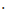 Kavram ÇalışmasıÖğretmen çocuklara “hava grafiği” çalışma sayfalarını dağıtır. Çalışmalar öğretmen rehberliğinde tamamlanır. Aile KatılımıŞimşek Deneyi ve Mevsim grafiği evlere gönderilir. Veli rehberliğinde deney uygulanır.MateryallerPlastik tabak, hava olayları resimleriSözcükler / KavramlarHava, yağmur, kar, bulut, şimşek, meteoroloji, sıcak –  soğuk, neşeli, sinirliGünü Değerlendirme ZamanıGün sonunda çocuklara aşağıdakilere benzer sorular sorularak günün değerlendirmesi yapılır:1. Hava olayları nelerdir?2. Hava sıcak olduğunda gökyüzünde ne görürüz?3. Hava soğuk olduğunda gökyüzünde ne görürüz?4. Meteoroloji nedir?5. Bugün neler yaptık?6. Bugün en çok ne yapmaktan hoşlandın? 7. Yarın neler yapmak istersin?TAM GÜNLÜK EĞİTİM PLANI AKIŞIOkul Adı                    :Tarih                          : 10.01.2024Yaş Grubu (Ay)        : Öğretmen Adı         :Güne Başlama ZamanıÇocukların karşılanmasıGün içinde yapılacaklarla ilgili sohbet çemberi oluşturmaMüzikli sabah sporu yapmaRakamlar oyunu oynamaOyun ZamanıÖğrenme merkezlerinde oyunKahvaltı, TemizlikEtkinlik ZamanıSanat: Ayna ÇalışmasıTürkçe: Bilmeceler, “Arılar” Parmak OyunuDrama: “Yürüyüş” Drama Çalışması             Müzikli Oyun: Taklit Oyunları, “Beş Küçük Ördek” ŞarkısıÖğle Yemeği, TemizlikDinlenmeKahvaltı, TemizlikEtkinlik ZamanıOyun: Ayna OyunuKavram Çalışması: “5 Rakamı Yazma Çalışmaları,Ters – Düz, Çizgi, Eşleştirme Kavram Çalışması”Oyun ZamanıGünü Değerlendirme ZamanıEve Gidiş İlgili hazırlıkların tamamlanması ve çocuklarla vedalaşmaDeğerlendirmeÇocuk Açısından;Öğretmen Açısından;Program Açısından;Etkinlik Adı: 5 RAKAMIEtkinlik Türü: Türkçe, Drama, Oyun, Çizgi Çalışması (Bütünleştirilmiş Grup Etkinliği)KAZANIM VE GÖSTERGELERMotor GelişimKazanım 1. Yer değiştirme hareketleri yapar.Göstergeleri: Isınma ve soğuma hareketlerini bir rehber eşliğinde yapar. Yönergeler doğrultusunda yürür. Yönergeler doğrultusunda koşar. Belli bir yüksekliğe zıplar.Çift ayak sıçrayarak belirli mesafe ilerler. Tek ayak sıçrayarak belirli mesafe ilerler. Belirlenen mesafede yuvarlanır. Belirlenen noktadan çift ayakla ileriye doğru atlar. Kayma adımı yaparak belirli mesafede ilerler. Galop yaparak belirli mesafede ilerler. Sekerek belirli mesafede ilerler. Öne yuvarlanır.Kazanım 2. Denge hareketleri yapar.Göstergeleri: Ağırlığını bir noktadan diğerine aktarır. Atlama, konma, durma, başlama ile ilgili denge hareketlerini yapar.  Bilişsel GelişimKazanım 1. Nesne/durum/olaya dikkatini verir.Göstergeleri: Dikkat edilmesi gereken nesne/durum/olaya odaklanır. Dikkatini çeken nesne/durum/olaya yönelik sorular sorar. Sosyal ve Duygusal GelişimKazanım 3.Kendini yaratıcı yollarla ifade eder.Göstergeleri:Duygu, düşünce ve hayallerini özgün yollarla ifade ederDil GelişimiKazanım 5. Dili iletişim amacıyla kullanır.Göstergeleri: Konuşma sırasında göz teması kurar. Jest ve mimikleri anlar. Konuşurken jest ve mimiklerini kullanır. Kazanım 8. Dinlediklerini /izlediklerini çeşitli yollarla ifade eder.Göstergeleri: Dinledikleri/izledikleri ile ilgili sorular sorar. Dinledikleri/izledikleri ile ilgili sorulara cevap verir. Dinlediklerini /izlediklerini başkalarına anlatır. Dinlediklerini /izlediklerini drama yoluyla sergiler.Öz Bakım BecerileriKazanım 1. Bedeniyle ilgili temizlik kurallarını uygular.Göstergeleri: Saçını tarar, dişini fırçalar, elini, yüzünü yıkar.Tuvalet gereksinimine yönelik işleri yapar.Sağlığı olumsuz etkileyen yiyecekleri ve içecekleri yemekten/içmekten kaçınır.Yiyecekleri yerken sağlık ve görgü kurallarına özen gösterir.Kazanım 6. Günlük yaşam becerileri için gerekli araç ve gereçleri kullanır. Göstergeleri: Çevre temizliği ile ilgili araç ve gereçleri kullanır.ÖĞRENME SÜRECİGüne Başlama ZamanıÖğretmen çocukları karşılar. Sohbet çemberi oluşturulur. Gün içinde yapılacak çalışmalar hakkında sohbet edilir. Müzik eşliğinde sabah sporu yapılır. Çocuklar ayağa kalkarlar. Hep beraber halka olup başı sağa – sola, arkaya – öne çevirme, omuzları yukarı – aşağı indirme, kolları elleri çevirme, belden sağa – sola, öne – arkaya eğilme, bacakları dize çekme, olduğu yerde hızlı – yavaş koşma hareketleri yapılır.Öğretmen 1’ den 5’e kadar rakamlar yazılı olan çok sayıdaki küçük kâğıdı yere dağıtır. Çocuklardan sıra ile sadece 1, sadece 2, sadece 3, sadece 4, sadece 5 rakamlarını toplamaları istenir. Her toplamadan sonra rakamlar toplanarak tekrar dağıtılır.SanatÖğretmen etkinlik masasının üzerine el aynası şekli çizilmiş kartonlar, krepon kâğıtları, gri metalik elişi kâğıdı ve yapıştırıcı yerleştirir. Çocuklar aynaları keserler, aynaların çevresini ve sapını krepon kâğıtlarını yuvarlama yaparak süslerler.Öğretmen Tik Tak tekerlemesi ile çocukları minderlere yönlendirilir.TürkçeBilmece- Ne canı var ne kanı, beş tanedir parmağı. (Eldiven)- Beşer kişilik takımlar,Top sürer, pas atar,Topu çemberden geçirmek için uğraşırlar.(Basketbol)- Dört köşedir, beş değil,
Başı sudan hoş değil. (sabun)Parmak OyunuArılarBeş minik arı kardeş varmış.
Birinci minik arı kardeş uyanmış,
Günaydın arı kardeşler.
İkinci minik arı kardeş uyanmış,
Günaydın arı kardeşler.
Üçüncü minik arı kardeş uyanmış,
Günaydın arı kardeşler.
Dördüncü minik arı kardeş uyanmış,
Günaydın arı kardeşler.
Beşinci minik arı kardeş uyanmış,
Günaydın arı kardeşler.
Beş minik arı kardeş de uyanmışlar,
Yüzlerini yıkamışlar,
Karınlarını doyurmuşlar,
Bal özü toplamaya gitmişler.Öğretmen tekerleme söyleyerek çocukların dikkatlerini çeker. Ardından hep birlikte oyun alanına geçilir.DramaÖğretmen sırayla çocuklara şu yönergeleri verir:Çocuklar yolumuz dar olduğu için mavi yoldan yan yan yürümemiz gerekiyor. (Çocuklarla sıra halinde yan yan yürünür.)Çocuklar çakıllı yoldan çok dikkatli geçmemiz gerekiyor. (Sırayla üzerine kapaklar yapıştırılmış mukavvalardan geçilir.)Çocuklar yolun bu kısmından sonra bisikletlerle gitmemiz gerekiyor. (Pedal çevirme hareketi yapılarak ilerlenir.)Çocuklar bakın, önümüze bir dere çıktı. Bunun için bisikletlerden inip derenin üzerindeki 5 taşın üzerinden zıplayarak geçmemiz gerekiyor. (Yerdeki taş şeklindeki kartonlardan zıplayarak ilerlenir.)Çocuklar biraz yorulduk. Haydi, minderlere biraz uzanalım. Ayaklarımızı dinlendirmek için bacaklarımızı havada sallayalım. (Çocuklarla birlikte bacaklar sallanır.)Çocuklar, şimdi yattığımız yerden hiç kalkmadan yuvarlanarak minderlerde ilerleyelim. (Tüm çocukların minderlerde yuvarlanmaları istenir.)Müzikli Oyun Çocuklara “Çocuklar ördekler nasıl ses çıkarırlar?” sorusu sorulur ve çocuklarla beraber başta ördek sesi olmak üzere çeşitli hayvanların(köpek, kedi, kurt, kaplan) sesleri çıkarılarak diyafram ve ses çalışmaları yapılır.Daha sonra çocuklara gözlerini kapatmaları söylenir. Öğretmen bir çocuğun kulağına bir hayvan sesi söyler ve o çocuğun o hayvanın sesini çıkarmasını ister. Çocuk sesi çıkardıktan sonra diğer çocuklar sesin nereden geldiğini ve sesi çıkaranın kim olduğunu bulmaya çalışır.Tüm bunların ardından öğretmen “5 Küçük Ördek” şarkısını çocuklara 2 – 3 kez söyler.Öğretmen şarkıyı söyledikten sonra çocuklara “Haydi, hep beraber söyleyelim.” der ve şarkı çocukların zihinlerine yerleşene kadar söylenir.5 Küçük ÖrdekBeş küçük ördek,Badi badi yürüyerek,Bir caddeye çıkmışlar,Sağa sola bakmışlar.Baba ördek karşıya geçmiş,Ötekiler seslenmiş,Vak vaka vakvakvakVikvikivikvikvikDört küçük ördek,Badi badi yürüyerek,Bir caddeye çıkmışlar,Sağa sola bakmışlar.Anne ördek karşıya geçmiş,Ötekiler seslenmiş.Vak vaka vakvakvakVikvikivikvikvikÜç küçük ördek,Badi badi yürüyerek,Bir caddeye çıkmışlar,Sağa sola bakmışlar.Abi ördek karşıya geçmiş,Ötekiler seslenmiş.Vak vakavakvakvakVikvikivikvikvikİki küçük ördek,Badi badi yürüyerek,Bir caddeye çıkmışlar,Sağa sola bakmışlar.Abla ördek karşıya geçmiş,Ötekiler seslenmiş.Vak vaka vak vakvakVikvikivikvikvikOyunÇocuklar sınıfın ortasında toplanır, müzik eşliğinde serbest dans edilir. Öğretmen “Müzik durduğunda kendi kıyafetinizi ve bir arkadaşınızın kıyafetini tutacaksınız. Müziği açınca tekrar dans edeceksiniz.” der ve bir örnek çalışma yapar. Çocuklar ikişerli olarak sınıfın tüm alanını kullanarak dağılırlar. Çocuklardan biri ayna olur, diğeri ise aynada görüntü olur. Görüntü olan çocuk bir hareket (saç tarama, diş fırçalama vb.) yapar ve ayna da onu taklit eder ya da zıplama, yürüme, sıçrama, sekerek yürüme, kayma vb. hareketler yapılır. Daha sonra roller değiştirilerek oyun tekrarlanır. Çalışma bitiminde çocuklar yere otururlar. Çocuklara bazı sorular sorularak oyun hakkında sohbet edilir-Görüntü rolünde hangi hareketleri yapmıştın?- Ayna olmak zor muydu? -Ayna rolünde iken hangi hareketleri taklit ettin?  -Ayna olmak mı yoksa görüntü olmak mı daha zor?-Görüntü olmak mı yoksa ayna olmak mı daha çok hoşuna gitti, neden? -Arkadaşının seni taklit etmesi hoşuna gitti mi? Neden? Daha sonra çocuklara sorulan bilmecelerin, söyledikleri tekerlemelerin, oynadıkları parmak oyunlarının evde kullanılan eşyalar olup olmadığı sorulur.Kavram ÇalışmasıÖğretmen çocuklara “5 Rakamı Yazma Çalışmaları ve Ters – Düz, Çizgi, Eşleştirme Kavram Çalışması” çalışma sayfalarını dağıtır. Çalışmalar öğretmen rehberliğinde tamamlanır. MateryallerKrepon kâğıtları, gri metalik elişi kâğıtlarıSözcükler / KavramlarAyna, görüntü, kayma, sekme, tepme, farklı – aynıGünü Değerlendirme ZamanıGün sonunda çocuklara aşağıdakilere benzer sorular sorularak günün değerlendirmesi yapılır:1. Ayna nedir? Ne işe yarar?2. Ayna nerelerde kullanılır?3. Bugün neler yaptık?4. Bugün en çok ne yapmaktan hoşlandın? 5. Yarın neler yapmak istersin?           TAM GÜNLÜK EĞİTİM PLANI AKIŞIOkul Adı                    :Tarih                          : 11.01.2024Yaş Grubu (Ay)        : 	Öğretmen Adı          : 	Güne Başlama ZamanıÇocukların karşılanmasıTakvim ve Hava DurumuSabah Sporu     	Enerji Tasarrufu Haftası ile ilgili sohbet çemberiOyun ZamanıÖğrenme merkezlerinde oyunKahvaltı, TemizlikEtkinlik Zamanı      	Sanat: Enerji Tasarrufu Afişi HazırlamaTürkçe: “ Enerjiyi Boşa Harcama” Şiir, “Enerji Tasarufu Ne Demek? Türkçe Etkinliği , Bilmece Oyun: “ Enerjin Var Mı?” Oyun Etkinliği      	Drama: “Pin Kodu – Kilitleri Çözme” Drama ÇalışmasıÖğle Yemeği, TemizlikDinlenmeKahvaltı, TemizlikEtkinlik ZamanıOyun: “Evimizin Zili Çalıyor” OyunuKavram Çalışması: “Enerji Tasarruf,  Doğru –  Yanlış Davranış’’ ÇalışmalarıOyun ZamanıÖğrenme merkezlerinde oyunGünü Değerlendirme ZamanıEve Gidiş İlgili hazırlıkların tamamlanması ve çocuklarla vedalaşmaDeğerlendirmeÇocuk Açısından;Öğretmen Açısından;Program Açısından;Etkinlik Adı: ENERJİ TASARRUFUEtkinlik Türü: Sanat, Türkçe, Drama, Oyun, Kavram çalışması (Bütünleştirilmiş Grup Etkinliği)KAZANIM VE GÖSTERGELERMotor GelişimKazanım 1. Yer değiştirme hareketleri yapar. Göstergeleri:Isınma ve soğuma hareketlerini bir rehber eşliğinde yapar. Yönergeler doğrultusunda yürürKazanım 4. Küçük kas kullanımı gerektiren hareketleri yapar.Göstergeleri: Değişik malzemeler kullanarak resim yapar. Sosyal ve Duygusal GelişimKazanım 3. Kendini yaratıcı yollarla ifade eder.Göstergeleri: Duygu, düşünce ve hayallerini özgün yollarla ifade eder.Kazanım 12. Değişik ortamlardaki kurallara uyar.Göstergeleri:Değişik ortamlardaki kuralların belirlenmesinde düşüncesini söyler.Kuralların gerekli olduğunu söyler. İstekleri ile kurallar çeliştiğinde kurallara uygun davranır.Dil GelişimiKazanım 6. Sözcük dağarcığını geliştirir.Göstergeleri: Dinlediklerinde yeni olan sözcükleri fark eder ve sözcüklerin anlamlarını sorar. Sözcükleri hatırlar ve sözcüklerin anlamını söyler. Yeni öğrendiği sözcükleri anlamlarına uygun olarak kullanır.Kazanım 8. Dinlediklerini /izlediklerini çeşitli yollarla ifade eder.Göstergeleri: Dinlediklerini /izlediklerini şiir yoluyla sergiler.Dinledikleri/izledikleri ile ilgili sorular sorar.Dinledikleri/izledikleri ile ilgili sorulara cevap verir.Dinlediklerini /izlediklerini başkalarına anlatır.Bilişsel GelişimKazanım 19. Problem durumlarına çözüm üretir.Göstergeleri: Problemi söyler. Probleme çeşitli çözüm yolları önerir. Probleme yaratıcı çözüm yolları önerir.Öz Bakım BecerileriKazanım 1. Bedeniyle ilgili temizlik kurallarını uygular.Göstergeleri: Elini/yüzünü yıkar.Tuvalet gereksinimine yönelik işleri yapar.Kazanım 3. Yaşam alanlarında gerekli düzenlemeler yapar. Göstergeleri:Ev ve okuldaki eşyaları temiz ve özenle kullanır, toplar, yerleştirir.Kazanım 4. Yeterli ve dengeli beslenir.Göstergeleri: Yiyecek ve içecekleri yeterli miktarda yer/içer.Yiyecekleri yerken sağlık ve görgü kurallarına özen gösterir.ÖĞRENME SÜRECİGüne Başlama Zamanı Öğretmen, çocukları karşılar.  Sohbet çemberi oluşturulur. Öğretmen çocukların evden getirdikleri tasarrufla ilgili notları sırayla okuyarak çocukları aferin diye sözel olarak ödüllendirir. Ardından “Sınıfımızda nasıl tasarruflu olabiliriz?” diye konuşulur ve tartışılarak çözüm yolları bulunur. Öğretmen daha sonra çocukları öğrenme merkezlerine yönlendirir. Çocuklar istedikleri merkezlerde oyun oynarlar. Öğretmen “Tik Tak” tekerlemesini söyleyerek oyun saatinin bittiğini hatırlatır. Çocuklar etkinlik masalarına yönlendirilir.SanatEnerji tasarrufu ile ilgili afiş hazırlamak için çocuklardan yardım istenir. Suyu boşa kullanma.Gereksizse söndür.Toplu taşıma araçlarını kullan.Enerji tasarruflu makineler kullan (buzdolabı, çamaşır makinesi gibi)Düğmesinden kapat vb.Çocuklar gruplara ayrılır ve her alanla büyük fon kartonlarına resimler çizilir. Üstüne yazılar yazılır. Okulun koridorlarında dolaşılarak diğer sınıflar ziyaret edilir. Enerji tasarrufu anlatılır. Afişler panoya asılarak etkinlik sonlandırılır.Türkçe Enerji Tasarrufu Nedir?– Enerji kaynakları sonsuz değil. Bu nedenle kullanmadığımız suyu, elektriği mutlaka kapatmalıyız.– İnsanların doğa üzerindeki etkileri kaynaklarımızın azalmasına neden oluyor. Bu kaynakların tek sahibi bizler değiliz. Enerjiyi tasarruf etmeden kullandığımızda kaynakların kirlenmesine, diğer canlıların aç susuz ve barınmasız kalmasına neden oluyoruz.Dünyamız ve geleceğimiz için yapabileceğimiz pek çok şey var. Mesela odadan çıkınca ışıkları kapatalım. Güneş ışığı varken, lambalarımızı yakmayalım.– Normal ampuller yerine tasarruflu ampuller kullanarak enerji tasarrufu sağlayabilirsiniz.– Elektrikli aletlerimizi kullanmadığımız zaman fişten çekelim.– Ellerimizi sabunla yıkarken ve dişlerimizi fırçalarken musluğu kapatalım.BilmeceGiderse birden, karanlıkta kalırız aniden. (Elektrik)Bir sihirli fenerim, kibritiz de yanarım (Ampul)Benim bir kızım var, geleni geçeni öper. (Musluk)Ağızını açar, alev saçar. Üstünde yemek, altında pasta pişer. (Fırın- Ocak)ŞiirTasarrufLambayı açık unutmaSuları akıtma boşunaGitmez kimsenin hoşunaParalar gitmesin boşunaOyunEnerjin Var Mı?Çocuklar, müzik eşliğinde tüm enerjilerini harcamak istermişçesine hareket ederler. Kural, bir an bile durmamaktır. En sona kadar dayanabilen çocuk alkışlanır ve günün en enerjik çocuğu seçilir.DramaIsınma: Çocuklar evde kullanılan elektrikli aletler olur. Müzik onların fişi olur. Müzik durduğunda fiş çekilmiş olduğu için heykel gibi hareket etmeden beklerler. Çocuklar müzikle birlikte aletler gibi hareket ederler. Müzik durduğunda heykel olurlar. Öğretmen onlara ne olduklarını sorar. Kaynaştırma:Pin Kodu ve Kilitleri ÇözmeGrupta herkesin eşleşmesi istenir. Eşleşme yapılırken birbirini az tanıyanların eş olmaları istenir. Eşlerden oluşan grubun yarısı dışarı çıkar. İçeride kalanlar uzaylılardır. Uzaylı eşlere yönerge verilir. Yönergeye göre; içeri gelip onunla iletişime geçmeye çalışacak olan eşine karşı tepkisiz kalması, gözlerini kaçırmadan sabit bir şekilde bakması istenir. Hiç bir şekilde iletişime girilmez. Uzaylı gruptakilere grup sayısına göre 3 – 4 ya da 4 – 5 kişiye birer pin kodu verilir. (Grup küçükse her birine bir pin kodu verilebilir.) Örneğin: dokunma, el sıkma, merhaba deme, öpme, sarılma gibi. Dışarıdan gelen eş, uzaylıyla iletişime girmeye çalışacak ancak uzaylı eş pin kodunu alana dek çözülmeyecek, sabit duracaktır. Ne zaman ki dışarıdan gelen eş doğru pin kodunu doğru bir şekilde uygularsa uzaylı çözülecek ve iletişime girecektir. (Dışarıdaki gruba verilen yönerge içerideki eşiyle iletişim kurması olacaktır.)Rahatlama: Çocuklarla halka şeklinde oturulur. Evdeki aletlerle ilgili sohbet edilir. Çocuklar gruplara ayrılır. Her gruba birkaç tane ev aleti resmi verilir. Çocuklar bu aletleri düşünerek canlandırır. Diğer gruplar çocukların canlandırdıkları aletleri tahmin etmeye çalışır. Öğretmen çocukların dikkatini “Çiçek Ol” parmak oyunu ile çeker. Oyun alanına geçilir.OyunEvimizin Zili Çalıyor Oyunu
Öğretmen çocuklara “Evlerinizin zili nasıl çalıyor?” diye sorar. Çocuklar zil sesi taklitlerinden sonra el ele tutuşurlar. En baştaki çocuk zil butonu olur. Aradaki çocuklar kablodur. En sondaki ise zildir. Öğretmen zilin butonuna basar. Elektrik, kablodan çocukların birbirlerinin ellerini sıkmasıyla akar. En sondaki çocuğun eli sıkıldığında çocuk zil sesi taklidi yapar. Oyun, en baştaki oyuncunun en sona geçerek zil olmasına kadar devam eder. Kavram ÇalışmasıÖğretmen çocuklara tasarruf etmenin öneminden, elektrik üretilen barajlardan ve elektrik telleri sayesinde elektriğin evlerimize kadar ulaştığından vb. söz ederek çalışma kâğıtlarını gösterir. Çocuklara enerji tasarrufu ve doğru-yanlış davranışlar ile ilgili sayfaları göstererek yönergeyi açıklar ve rehber olur.MateryallerKukla sahnesi, anne, baba ve çocuk kuklalarıSözcükler / KavramlarEnerji Tasarrufu Haftası, elektrik, su, enerji, tasarruf, buton, sigorta, ilk – son Aile katılımı-Ailelerden Enerji Tasarrufu Haftası hakkında çocuklarıyla sohbet etmeleri istenir. Enerji tasarrufu hatırlatıcı kartlarını evlere gönderir. Veli rehberliğinde uygulanması istenir. -Ailelere Bilgilendirme Yazısı gönderilir.Günü Değerlendirme ZamanıGün sonunda çocuklara aşağıdakilere benzer sorular sorularak günün değerlendirmesi yapılır:1. Bugün etkinliklerimizde hangi konu üzerinde yoğunlaştık? Neden?2. Tasarruf nedir? Hangi konularda tasarruf yapıyorsun?3. Eğer elektriği ve suyu tasarruflu kullanmazsak neler olabilir?4. Bugün neler yaptık?5. Bugün en çok ne yapmaktan hoşlandın? 6. Yarın neler yapmak istersiniz? TAM GÜNLÜK EĞİTİM PLANI AKIŞIOkul Adı                    :Tarih                          : 12.01.2024Yaş Grubu (Ay)        : Öğretmen Adı         :Güne Başlama ZamanıÇocukların karşılanmasıKare şekli ile ilgili sohbet çemberi oluşturmaTakvim ve Hava DurumuSabah SporuOyun ZamanıÖğrenme merkezlerinde oyunKahvaltı, TemizlikEtkinlik ZamanıSanat: Kare Şekli İle Resim ÇalışmasıTürkçe: “Şekiller” Tekerlemesi, “Kukla” Hikâye ÇalışmasıDrama: “Şekiller” Drama ÇalışmasıMüzik: “Şekiller” ŞarkısıÖğle Yemeği, TemizlikDinlenmeKahvaltı, TemizlikEtkinlik ZamanıOyun: Şekillerin Dansı OyunuKavram Çalışması: “Kare Şekli, Çizgi Çalışması, Renk Örüntüsü” çalışma sayfalarıOyun ZamanıÖğrenme merkezlerinde oyunGünü Değerlendirme ZamanıEve Gidiş İlgili hazırlıkların tamamlanması ve çocuklarla vedalaşmaDeğerlendirmeÇocuk Açısından;Öğretmen Açısından;Program Açısından;Etkinlik Adı: KARE ŞEKLİEtkinlik Türü: Sanat, Türkçe, Drama, Müzik, Oyun, Kavram Çalışması (Bütünleştirilmiş Grup Etkinliği)KAZANIM VE GÖSTERGELERMotor GelişimKazanım 4. Küçük kas kullanımı gerektiren hareketleri yapar.Göstergeleri: Değişik malzemeler kullanarak resim yapar. Malzemeleri keser. Malzemeleri yapıştırır.Sosyal ve Duygusal GelişimKazanım 3. Kendini yaratıcı yollarla ifade eder.Göstergeleri: Duygu, düşünce ve hayallerini özgün yollarla ifade eder.Dil Gelişimi Kazanım 7. Dinlediklerinin /izlediklerinin anlamını kavrar.Göstergeleri: Dinlediklerini /izlediklerini açıklar. Dinledikleri/izledikleri hakkında yorum yapar.Bilişsel GelişimKazanım 5. Nesne ya da varlıkları gözlemler.Göstergeleri:  Nesne/varlığın rengini söyler.Kazanım 14. Nesnelerle örüntü oluşturur.Göstergeleri: Modele bakarak nesnelerle örüntü oluşturur. Bir örüntüde eksik bırakılan öğeyi söyler. Bir örüntüde eksik bırakılan öğeyi tamamlar.Öz Bakım Becerileri Kazanım 1. Bedeniyle ilgili temizlik kurallarını uygular.Göstergeleri: Saçını tarar, dişini fırçalar, elini, yüzünü yıkar.Tuvalet gereksinimine yönelik işleri yapar.Sağlığı olumsuz etkileyen yiyecekleri ve içecekleri yemekten/içmekten kaçınır.Yiyecekleri yerken sağlık ve görgü kurallarına özen gösterir.Kazanım 6. Günlük yaşam becerileri için gerekli araç ve gereçleri kullanır. Göstergeleri: Çevre temizliği ile ilgili araç ve gereçleri kullanır.ÖĞRENME SÜRECİGüne Başlama ZamanıÖğretmen çocukları kare şeklinde bir kutuyu üstten baş geçecek şekilde, yanlardan kollar girecek şekilde oyup giyerek ya da iki kare şeklinde kartonu önüne ve arkasına takarak karşılar. “Çocuklar ben bugün hangi şekilim?” ve “Sınıfımızda kare şeklinde olan eşyalar hangileri?” gibi sorular sorar. Sınıf içerisinde bulunan nesnelerin şekilleri incelenir. Hangi şekiller daha çok ise ondan bahsedilir. Çocukların bedenleriyle kare, üçgen, dikdörtgen oluşturmaları istenir. Takvim ve hava durumu etkinliği yapılır. Etkinlik bitiminde sabah sporu etkinliği yapılır. Daha sonra çocuklar öğrenme merkezlerine yönlendirilir. Çocuklar öğrenme merkezlerinde oyunlar oynarlar. Öğretmen oyun sırasında merkezleri gezerek oyunlara katılır. Öğretmen “Tik Tak” tekerlemesini söyleyerek oyun saatinin bittiğini hatırlatır. Çocuklar etkinlik masalarına yönlendirilir.SanatDergi ve mecmualardan sadece kare şekilli resimler bulunarak kesilip kâğıt üzerine serbest olarak yapıştırılır. Kâğıdın etrafına resme uygun pastel boya ile resmi tamamlama çalışması yapılır. Daha sonra çocuklardan yaptıklarını anlatmaları istenir ve yapılanlar panoda sergilenir.TürkçeÇocuklar yarım ay şeklinde otururlar. Öğretmen “Şekiller” tekerlemesini söyler. Diğer tekrarlarda çocuklarda tekerlemeye katılır ve tekerlemede geçen şekil isimlerinin yerine sınıftaki arkadaşlarının ve kardeşlerinin isimlerini söyleyerek tekerlemeyi tekrar ederler.TekerlemeŞekillerEtrafta şekiller inanılmaz,Daire köşeleri sayılmaz.Kare ile dikdörtgen,Birbirinden ayrılmaz.Ayrılmaz, ayrılmaz. Öğretmen, elindeki kuklayı kullanarak kardeşi olacak bir çocuğun heyecanını, bebek için neler hazırladıklarını, bebek olunca çocuğun annesine bebekle ilgili yardım etmesini öyküleştirerek anlatır. Öğretmen öykü sonunda kardeşi olan çocuklardan kardeşi ile aralarındaki ilişkileri anlatmalarını ister. İsteyen çocuklar anlattıktan sonra öğretmen, öyküdeki kahramanla ilgili “Sen olsaydın ne yapardın?” gibi sorularla çocukların duygularını ifade etmeleri sağlar.Öğretmen çocukların dikkatini “Sar Makarayı” tekerlemesi ile çekerek çocukları oyun alanına alır.DramaÖğretmen çocuklardan dört tanesini sayışma yolu ile seçer. Seçilen çocuklara üçgen, kare, dikdörtgen ve daire rolleri verilir. Yapılacak uygulama anlatılır. Çocuklar uygulama doğrultusunda oldukları şekli tanıtırlar.
Üçgen ile kare yolda karşılaşırlar ve selamlaşırlar. Daha sonra üçgen kareye kendini tanıtır:
- Biliyor musun benim üç kenarım var. Bu yüzden bana üçgen diyorlar. İstersen bir sayalım. Bir, iki ,üç.
Sonra kare üçgene kendisini tanıtır:
- Benim adım da kare, dörtkenarım var, kenarlarımın dördü de birbirine eşit. Benim kenarlarımı da sayalım. Bir, iki, üç, dört. Sonra da üçgenle kare çok iyi arkadaş olarak beraber yollarına devam ederler.
Yolda giderken dikdörtgen ile karşılaşırlar. Kare hemen atılır:
- Aaaa, bana benziyor, der. Üçgen de hemen: 
- Siz birbirinizden farklısınız. Çünkü onun iki kenarı uzun, iki kenarı kısa. Oysa senin bütün kenarların eşit. Üçgen:-Gel onunla da tanışıp arkadaş olalım, der.
Daha sonra dikdörtgene yaklaşıp selamlaşırlar. Dikdörtgen kendini tanıtır:
- Benim adım dikdörtgen, dörtkenarım var, ikisi uzun, ikisi kısa.
Üçgen ve kare kendilerini dikdörtgene tanıttıktan sonra beraber yollarına devam ederler. Yolda daire ile karşılaşırlar. Ama daire hiç birisine benzemiyor. Çünkü dairenin köşeleri yoktur. O bir yuvarlaktır. Daha sonra daire ile tanışırlar, çok iyi arkadaş olurlar ve yollarına devam ederler.Öğretmen tekerleme söyleyerek çocukları minderlere alır.MüzikŞekillerŞekillerin dört tanesi,Bunları say, bunları bil,İlk şeklimiz dairedir.Köşesi yok köşesi,Kenarı yok, kenarı.Top, dünya ona benzer,Çember olur, döndür der.İkinci şeklimiz üçgendir,Kenarı köşesi üç tanedir.Evlerin çatısına bakıncaAklına gelen üçgendir.Karenin dörtkenarı,Birbirine eşittir.Tam dört köşesi vardır,Her yerde kullanılır.Sıra geldi dikdörtgene,İki uzun, iki kısa kenarlı şekleTrenin vagonları dolabın rafı,Hep benziyor dikdörtgene.Artık şekilleri tanıyoruz,Onları unutmuyoruz.Çok kolay onları saymak,Daire, üçgen, kare, dikdörtgenOyunÖğretmen çocukların boyunlarına daire, üçgen, kare, dikdörtgen şeklinde kolyeler asar. Oyunun kuralları açıklanır. Müzik başladığında bütün çocuklar dans etmeye başlar. Öğretmen, bir şekil ismi söyler(daire, üçgen, kare, dikdörtgen) ve müziği durdurur. Müzik durduğunda aynı şekilde kolyesi olan çocuklar el ele tutuşurlar ve dans ederler, diğerleri de heykel olurlar. Müzik başladığında oyun yine aynı şekilde devam eder.Kavram ÇalışmasıÖğretmen çocuklara “Kare Şekli, Çizgi Çalışması, Renk Örüntüsü” çalışma sayfaları verilir. Çalışmalar öğretmen rehberliğinde tamamlanır.MateryallerKukla, dergi – mecmua, pastel boyalar, şekil kolyeleriSözcükler / KavramlarMecmua, dergi, geometrik şekil, vagon, kare – daire – dikdörtgen, üçgen, renkler, 4 rakamıGünü Değerlendirme ZamanıGün sonunda çocuklara aşağıdakilere benzer sorular sorularak günün değerlendirmesi yapılır: 1. Sanat etkinliğinde hangi şekli dergi ve mecmualardan kestiniz?2. Bedenlerinizi kullanarak hangi şekilleri oluşturdunuz?3. Kardeşin var mı? Kardeşinle neler paylaşıyorsunuz?4. Bugün neler yaptık?5. Bugün en çok ne yapmaktan hoşlandın? 6. Yarın neler yapmak istersin?  TAM GÜNLÜK EĞİTİM PLANI AKIŞIOkul Adı                    :Tarih                          : 15.01.2024Yaş Grubu (Ay)        : Öğretmen Adı         :Güne Başlama ZamanıÇocukların karşılanmasıTuruncu renk ile ilgili sohbet çemberi oluşturmaTakvim ve Hava DurumuSabah SporuOyun ZamanıÖğrenme merkezlerinde oyunliKahvaltı, TemizlikEtkinlik ZamanıSanat: Artık Materyal Ev Çalışması, Mandala BoyamaTürkçe: “Turuncu Balonum” Parmak Oyunu, “Gürültücü Araba” HikâyesiÖğle Yemeği, TemizlikDinlenmeKahvaltı, TemizlikEtkinlik ZamanıOyun: Sayılarla Koşmaca OyunuKavram Çalışması: “Mandala, Turuncu Renk, Geniş-Dar” çalışma sayfalarıOyun ZamanıÖğrenme merkezlerinde oyunGünü Değerlendirme ZamanıEve Gidiş İlgili hazırlıkların tamamlanması ve çocuklarla vedalaşmaDeğerlendirmeÇocuk Açısından;Öğretmen Açısından;Program Açısından;Etkinlik Adı: TURUNCUEtkinlik Türü: Sanat, Türkçe, Oyun, Kavram Çalışması (Bütünleştirilmiş Grup Etkinliği)KAZANIM VE GÖSTERGELERMotor GelişimKazanım 4. Küçük kas kullanımı gerektiren hareketleri yapar.Göstergeleri: Nesneleri yeni şekiller oluşturacak biçimde bir araya getirir. Malzemeleri keser. Malzemeleri yapıştırır. Malzemeleri değişik şekillerde katlar. Değişik malzemeler kullanarak resim yapar. Nesneleri kopartır/yırtar. Nesneleri sıkar.Malzemelere elleriyle şekil verir. Malzemelere araç kullanarak şekil verir. Kalemi doğru tutar. Kalem kontrolünü sağlar. Çizgileri istenilen nitelikte çizer.Dil GelişimKazanım 6. Sözcük dağarcığını geliştirir. Göstergeleri: Dinlediklerinde yeni olan sözcükleri fark eder ve sözcüklerin anlamlarını sorar. Sözcükleri hatırlar ve sözcüklerin anlamını söyler. Yeni öğrendiği sözcükleri anlamlarına uygun olarak kullanır.  Sosyal ve Duygusal GelişimKazanım 3.Kendini yaratıcı yollarla ifade eder.Göstergeleri:Duygu, düşünce ve hayallerini özgün yollarla ifade eder. Özgün özellikler taşıyan ürünler oluşturur.Bilişsel GelişimKazanım 1. Nesne/durum/olaya dikkatini verir Göstergeleri:Dikkat edilmesi gereken nesne/durum/olaya odaklanır. Dikkatini çeken nesne/durum/olaya yönelik sorular sorar. Dikkatini çeken nesne/durum/olayı ayrıntılarıyla açıklar.Öz Bakım BecerileriKazanım 1. Bedeniyle ilgili temizlik kurallarını uygular.Göstergeleri: Elini/yüzünü yıkar. Tuvalet gereksinimine yönelik işleri yapar.Kazanım 3. Yaşam alanlarında gerekli düzenlemeler yapar. Göstergeleri: Ev ve okuldaki eşyaları temiz ve özenle kullanır, toplar, yerleştirir.Kazanım 4. Yeterli ve dengeli beslenir.Göstergeleri: Yiyecek ve içecekleri yeterli miktarda yer/içer. Yiyecekleri yerken sağlık ve görgü kurallarına özen gösterir.ÖĞRENME SÜRECİGüne Başlama ZamanıÖğretmen çocukları karşılar. Sohbet çemberi oluşturulur. Öncelikle çocuklara turuncu rengi tanıtılır. Turuncu renkli meyveler gösterilir. Turuncu renk kovası hazırlanır. Kovanın içinden çıkan meyveler çocuklara sorulur. Daha sonra çocuklar etkinlik masalarına alınırlar. Çocukların kırmızı ve sarı renkli parmak boyları kullanarak turuncu rengi elde etmeleri sağlanır. Daha sonra istedikleri gibi çalışmaları sağlanır. Öğretmen çocukları “Rap Rap Askerler” tekerlemesini söyleyerek masalara yönlendirir.SanatSanat merkezine; büyük boy mukavva, kutu, kraft kâğıdı, çeşitli artık malzemeler (boncuklar, kumaşlar, ipler, düğmeler, pullar, süslü parlak kağıtlar vb.) renkli oyun hamuru, yapıştırıcı, makas konulur. Önce kutu kraft kâğıdı ile kaplanır. Sonra öğretmen yardımıyla kutuya mukavvadan çatı monte edilir. Daha sonra çocuklar evi diledikleri gibi süslerler. Öğretmen “Haydi evimizi çikolata ev yapalım.” der ve çocukları yönlendirir. Çikolatadan ev izlenimi verebilmek için renkli oyun hamurundan kalıplarla şekiller çıkartılıp çatının üzerine yapıştırılır.Öğretmen çocuklara mandala çalışma sayfalarını dağıtır. Çocuklar mandalayı içten dışa doğru boyarlar.TürkçeParmak OyunuTuruncu Balonum Bu benim turuncu balonum (iki el içi içe konur parmaklar kapatılır)Onu üfler, üfler şişiririm (Sol el parmaklar kapalı olarak ağza götürülür üfleme hareketi yapılır)Balonum kocaman olur ( iki elin parmakları uçlarından birleştirilir, top şekli verilir)Bazen havasını söndürürüm (İki elin parmakları büzülür)Çok şişirirsem balonumu (iki elin parmakları uçlarından birleştirilir, top şekli verilir)Pat …diye patlar (Eller birbirine vurulur)Gürültü kulaklara verir zarar (iki ele ile kulaklar kapatılır )Gürültücü ArabaBir zamanlar gürültücü bir araba varmış. Bu araba öyle gürültücüymüş ki sürekli kornasıyla ve egzoz sesiyle etrafındaki herkesi rahatsız eder, çok fazla ses çıkarırmış. O sokağa çıktığı zaman herkes evine koşar, kapıyı pencereyi sıkı sıkı örtermiş.
Bir gün annesi gürültücü arabayı ekmek almaya göndermiş. Gürültücü de fırına gidip bağırmış:
- Bir tane ekmek istiyorum!
Öyle yüksek sesle bağırmış k uyuyan minik bebekler ağlamaya başlamış. Bebeklerin anneleri gürültücüye dönerek;
- Ne düşüncesiz arabasın! Biraz yavaş konuşamaz mısın sen? diye söylenmiş. Ama bizim gürültücü hiç akıllanmamış. Eve dönerken başlamış gülmeye. Kahkahaları her yeri çınlatıyormuş.
Pencereden genç bir hanım başını uzatıp gürültücüye seslenmiş:
- Neden bu kadar yüksek sesle gülüyorsun? Çocuğum hasta ve başı çok ağrıyor. Sesin onu rahatsız etti. Biraz sessiz olmalısın!
Gürültücü araba daha da çok gülmeye, gümbür gümbür sesler çıkarmaya başlamış.
Artık ona bir ders vermenin zamanı gelmiş. Bütün mahalle halkı toplanıp konuşmuşlar.
Ertesi gün gürültücü araba ekmek almak için yine fırına girmiş. Her zamanki gibi bağırmaya başlamış:
- Bir tane ekmek istiyorum.
Ama fırıncı hiç oralı olmamış, duymamış gibi davranmış. Gürültücü araba daha da bağırmış:
- Bir tane ekmek istiyorum dedim!
Fırıncı yine ses çıkarmamış. Gürültücü araba çaresiz fırından çıkmış. Yürürken takır tukur sesler çıkarıyor, ıslık çalıyor, kornasına basıyormuş. Evin önünden geçerken biri pencereyi açmış ve gürültücü arabanın başına bir kova soğuk su dökmüş. Gürültücü titremekten hiç ses çıkaramaz olmuş. Sonra doğruca evine gidip olanları düşünmüş. Çevresine ne kadar saygısızca davrandığını anlamış. O gün bu gündür de gürültücü çocuk bir daha hiç gürültü yapmamış.OyunSayılarla Koşmaca
Oyun için sınıf üç gruba ayrılır. Rakamların yazılı olduğu kartlar gruplara denk şekilde dağıtılır. Sınıfın orta yerine küçük bir daire çizilir. Öğretmen, örneğin 6’lar dediğinde kartında 6 yazılı çocuklar hemen daireye girerler. En son daireye kim girerse, sevimli bir ceza alır. Oyun tüm kartta yazılı rakamların ortaya girmesi sağlanana kadar devam eder.Kavram ÇalışmasıÖğretmen çocuklara “Mandala, Turuncu Renk, Geniş-Dar” çalışma sayfaları verir. Çalışmalar öğretmen rehberliğinde yapılır.MateryallerBüyük boy mukavva kutu, kraft kâğıdı, çeşitli artık malzemeler, (boncuklar, kumaşlar, ipler, düğmeler, pullar, süslü parlak kâğıtlar vb.) renkli oyun hamuru, yapıştırıcı, makasSözcükler / KavramlarEv, çatı, monte, gizli, turuncu, ara renk turuncu, sayılarGünü Değerlendirme ZamanıGün sonunda çocuklara aşağıdakilere benzer sorular sorularak günün değerlendirmesi yapılır:1. Sarı ve kırmızı rengi karıştırınca ne oldu?2. Ana renklerimiz nelerdi?3. Gerçekte şeker ve çikolatayla kaplı bir ev yapılabilir mi? 4. Bugün neler yaptık?5. Bugün en çok ne yapmaktan hoşlandın? 6. Yarın neler yapmak istersin?TAM GÜNLÜK EĞİTİM PLANI AKIŞIOkul Adı                    :Tarih                          : 16.01.2024Yaş Grubu (Ay)        : Öğretmen Adı           :Güne Başlama ZamanıÇocukların karşılanmasıSohbet çemberi oluşturarak çiftlik hayvanları ile ilgili etkinlikOyun ZamanıÖğrenme merkezlerinde oyunKahvaltı, TemizlikEtkinlik ZamanıSanat: Tavuk Çalışması             Türkçe: “Çilli Horoz Sarı Tavuk” Parmak Oyunu, “Sevimli Civciv” Hikâyesi, BilmecelerÖğle Yemeği, TemizlikDinlenmeKahvaltı, TemizlikEtkinlik ZamanıOyun: “Ördek Nerede?” OyunuKavram Çalışması: “Uçamayan Hayvanlar, Dikkat Çalışması” çalışma sayfasıOyun ZamanıÖğrenme merkezlerinde oyunGünü Değerlendirme ZamanıEve Gidiş İlgili hazırlıkların tamamlanması ve çocuklarla vedalaşmaDeğerlendirmeÇocuk Açısından;Öğretmen Açısından;Program Açısından;Etkinlik Adı: UÇAMAYAN HAYVANLAREtkinlik Türü: Sanat, Türkçe, Oyun, Kavram Çalışması (Bütünleştirilmiş Grup Etkinliği)KAZANIM VE GÖSTERGELERMotor GelişimiKazanım 2. Denge hareketleri yapar.Göstergeleri: Başlama ile ilgili denge hareketlerini yapar. Durma ile ilgili denge hareketlerini yapar.Sosyal ve Duygusal GelişimKazanım 15. Kendine güvenir.Göstergeleri:Gerektiğinde liderliği üstlenir. Grup önünde kendini ifade eder.Dil GelişimiKazanım 7. Dinlediklerinin /izlediklerinin anlamını kavrar.Göstergeleri: Sözel yönergeleri yerine getirir.Bilişsel GelişimKazanım 4. Nesneleri sayar.Göstergeleri: İleriye/geriye doğru birer birer ritmik sayar. Belirtilen sayı kadar nesneyi gösterir. Saydığı nesnelerin kaç tane olduğunu söyler. 10’a kadar olan sayılar içerisinde bir sayıdan sonra gelen sayıyı söyler.Kazanım 5. Nesne ya da varlıkları gözlemler.Göstergeleri: Nesne/varlığın adını söyler. Nesne/varlığın miktarını söyler. Kazanım 8. Nesne ya da varlıkların özelliklerini karşılaştırır.Göstergeleri: Nesne/varlıkların miktarını ayırt eder, karşılaştırır.Öz Bakım BecerileriKazanım 1. Bedeniyle ilgili temizlik kurallarını uygular.Göstergeleri: Saçını tarar, dişini fırçalar, elini, yüzünü yıkar.Tuvalet gereksinimine yönelik işleri yapar.Sağlığı olumsuz etkileyen yiyecekleri ve içecekleri yemekten/içmekten kaçınır.Yiyecekleri yerken sağlık ve görgü kurallarına özen gösterir.Kazanım 6. Günlük yaşam becerileri için gerekli araç ve gereçleri kullanır. Göstergeleri:Çevre temizliği ile ilgili araç ve gereçleri kullanır.Kazanım 7. Kendini tehlikelerden ve kazalardan korur. Göstergeleri: Tehlikeli olan durumları söyler. Kendini tehlikelerden ve kazalardan korumak için yapılması gerekenleri söyler.ÖĞRENME SÜRECİGüne Başlama ZamanıÇocuklar gelmeden önce öğrenme merkezlerine giden geniş ve dar yollar yapılır. Öğretmen çocukları selamlayarak sınıfa alır ve çocukları öğrenme merkezlerine yönlendirir. Çocuklara “Önce geniş yolu takip et, sonra dar yoldan geç.” yönergeleri verilir. Daha sonra çocuklar istedikleri merkezlerde oyun oynarlar.Oyun zamanı bitiminde müzik eşliğinde merkezler toplanır. Sohbet çemberi oluşturulur. Çocuklara tavuk, horoz ve civciv resimleri gösterilir. Bir civcivin gelişim aşamaları kartlarla çocuklara tanıtılır. Yumurta ve tavuğun çok önemli besinler olduğu ve bu besinleri yiyerek sağlıklı gelişim gösterebileceğimiz anlatılır. Tavukların kümeste yaşadığı, her gün yumurtladığı ve tavukların kanatları olduğu halde uçamadığı anlatılır. Evde beslenen tavuklar olduğu gibi yabani tavukların da olduğundan bahsedilir. Tavukların gagaları, ibikleri olduğu söylenir. Ardından kısa bir öykü anlatılır:“Çiftçi Ahmet’in bir çiftliği var. Çiftliğinde inekler, koyunlar, keçiler ve tavuklar var. Bir sabah Çiftçi Ahmet, horozun sesini duymadan uyanır. Her yere bakar ama horozunu göremez. Tavukları da ortadan kaybolur. O da sınıfın öğrencilerinden yardım ister.”Çocuklar hep birlikte tavukları bulacaklarını söylerler. Öğretmen çocukları etkinlik masalarına alır.  SanatSarı renk kartonlar daire şeklinde kesilir. İkiye katlanır. İki tarafına tavuk kanatları kesilerek yapıştırılır. Dairenin açık kalan iki kısmına ayaklar, uç kısmına gaga ve ibik yapılır. Ayakta duran ve yem yiyen tavuk figürü oluşturulur.Öğretmen çocukları “Ben Küçük Kaplanım” tekerlemesi ile minderlere yönlendirir.TürkçeÖğretmen çocukları minderlere oturtur. Çilli Horoz Sarı Tavuk parmak oyunu oynanır.Çilli Horoz – Sarı Tavuk
Bu çilli horoz. (Sağ başparmak hareket ettirilir.)
Bu da sarı tavuk. (Sol başparmak hareket ettirilir.)
Çilli horoz her sabah üüürüüüüü! diye öter, (İki el ağızda birleştirilir, horoz sesi çıkarılır.)
Ali Can'ı uyandırırmış. (Uyanma hareketi yapılır.)
Sarı tavuk da her sabah yumurtlar, (Sol başparmak hareket ettirilir.)
Gıt gıt gıdak, gıt gıt gıdak (Sol el parmakları birleştirilir, açılıp kapanır.)
Yumurtam sıcak, diye haber verirmiş.
Ali Can yumurtaları alır, (Sağ elle, sol avuçtan alınır.)
Annesi de pişirirmiş,fokur,fokur, fokur (İki elle kaynama hareketi yapılır.)
Ali Can yumurtaları hapur hupur hapur hupur yermiş. (Yeme hareketi yapılır.)Sevimli CivcivTavuk Hanım ile Horoz Bey yemyeşil bir çiftlikte yaşıyorlardı. Onların yedi tane sarı renkte civcivleri vardı. Bu yavrulardan en küçüğünün adı Feri’ydi. Bu civcivde kardeşleri gibi sarı renkteydi, gayet sağlıklı güçlü bir civcivdi ama annesi bu yavru için endişeliydi. Çünkü Feri cikcık diyeceği yerde tik tik diyordu. Feri her tiktik dediğinde diğer yavrular cikcik diyerek karşılık veriyor, Feri ile alay ediyorlardı. Annesi bu duruma çok üzülüyordu. Gıtgıt diyerek o tarafa bu tarafa koşuşturup duruyordu. Defalarca yavrusuna cikcik demeyi öğretmeye çalışmıştı. Feri’nin karşısına geçip gagasını yavaşça açıyor.
-Bak yavrum! Cik… cik diyeceksin. Sen bunu başarabilirsin ben bunu biliyorum, diyordu.Ancak diğer civcivler gibi hızlı hızlı cikcik demek istediğinde yine tik tik demeye başlıyordu.
Tavuk Hanım her ne kadar çaba gösterse de küçük yavrusuna Feri bir türlü cikcik diyemedi. En sonunda yaşlı ve bilge olan Horoz Başı’nın yanına gitmeye kararı verdiler. Bir sabah Tavuk Hanım ve Feri erkenden uyandı ve Horoz Başı’nın yanına gitmek için yola koyuldular. Horoz Başı büyük bir ağacın yanında yaşıyordu. Annesi Feri’nin sorununu ona anlattı. Horoz Başı Feri’yi dikkatli bir şekilde muayene ettikten sonra,
- Bana göre Feri’nin bir problemi yok. İçinizin rahat etmesi için bir de Horoz Han’ın yanına götürebilirsiniz, dedi. Tavuk Hanım Feri’yi de alarak Horoz Han’ın yanına gitmek için tekrar yola çıktı. Horoz Han’ın yanına gelince durumu bir kez de Horoz Han’a anlattılar. -Feri’ciğim gaganı tamamen aç bakalım, dedi. Sonra Feri’yi muayene etmeye başladı. Feri’nin boğazında küçük bir çıkıntı olduğu gözüne çarptı. Yapacak bir şey yoktu en iyisi Fer’iyi kendi haline bırakmaktı. Ancak Tavuk Hanım, Feri’nin tik tik dediğinde diğer civcivlerin cikcik diyerek alay ettiklerini anlatmıştı. Horoz Han keskin bakışları ile ortalığı kontrol etti. Çalıların arasında birkaç göz parlıyordu. Bunlar Feri’nin kardeşleriydi. Birden Horoz Han’ın aklına bir fikir geldi. Sonra yüksek sesle,-Bakın Tavuk Hanım Feri’nin tik tik demesi çok ilginç bir durum. Yıllar var ki ben böyle bir şey görmemiştim. Feri çok az rastlanan özel bir civcivdir. Onun çok değerli bir horoz olacağını söylemem gerekir. Feri çok zeki bir civciv ona özen göstermek gerekir, dedi. Şimdi içiniz rahat bir şekilde evinize dönebilirsiniz, dedi.Horoz Han’a teşekkür ederek evlerine doğru yola çıktılar. Feri:
-Tik tik. Teşekkür ederim Horoz Han, dedi. Sevinçle kardeşlerine olduğu tarafa doğru yürüdü. Sonra avazı çıktığı kadar bağırdı:-Tikkkkk tiikkkk. Diğerleri de cikcik diyerek Feri’nin arkasından yürümeye başladılar. O günden sonra kimse Feri ile alay etmedi.BilmecelerO Çarşıdan aldım bir tane, eve geldim bin tane (Nar)Odanın içinde, oda onun içinde.(Ayna)Oyun  Ördek Nerede?
Bir ebe seçilir. Gözleri bağlanır. Diğer çocuklar kazdır ve yerde otururlar. Yerde oturanlardan biri ördektir ve diğerleri “tısstıss” diye ses çıkarırken, ördek “vak vak” diye ses çıkarır. Ebe gözleri bağlı şekilde ördeği karışık sesler arasından bulmaya çalışır. Ayrıca hangi arkadaşı olduğunu da tahmin etmesi gerekir.Öğretmen çocukları “Saat” parmak oyunu eşliğinde masalara yönlendirir.Kavram ÇalışmasıÖğretmen çocuklara “Uçamayan Hayvanlar, Dikkat Çalışması” ile ilgili çalışma sayfalarını verir. Çalışmalar öğretmen rehberliğinde tamamlanır. MateryallerSarı karton, renkli kâğıtlarSözcükler / KavramlarTavuk, kaz, ördek, civciv, horoz, kanat, geniş –  darGünü Değerlendirme ZamanıGün sonunda çocuklara aşağıdakilere benzer sorular sorularak günün değerlendirmesi yapılır:1.Geniş yoldan mı geçmek daha kolaydı dar yoldan mı?2. Kanadı olup uçamayan hayvanlar hangileriydi?3. Uçabilen hayvanlar hangileridir?4. Tavuk olabilmek için hangi aşamalardan geçilir?5. Bugün neler yaptık?6. Bugün en çok ne yapmaktan hoşlandın? 7. Yarın neler yapmak istersin? TAM GÜNLÜK EĞİTİM PLANI AKIŞIOkul Adı                    :Tarih                          : 17.01.2024Yaş Grubu (Ay)        :  Öğretmen Adı         :Güne Başlama Zamanı	Çocukların müzikli bir sürpriz etkinlikle karşılanması	Sohbet çemberi oluşturmaTakvim ve Hava DurumuSabah Sporu       “Müzik Kutusu Nerede?” oyunu oynamaOyun Zamanı	Öğrenme merkezlerinde oyunKahvaltı, TemizlikEtkinlik Zamanı	Sanat – Müzik: Artık Materyal Davul Çalışması       Türkçe: “Görgü Kuralları” Sohbet Çalışması, “Bir Saatim Var” Parmak Oyunu       Oyun: “Sincap ve Ceviz” OyunuÖğle Yemeği, TemizlikDinlenmeOyun Zamanı	Öğrenme merkezlerinde oyunEtkinlik Zamanı	Deney: Taş İnceleme Deneyi	Kavram Çalışması: “Nezaket Kuralları Çalışmaları”Günü Değerlendirme ZamanıEve Gidiş 	İlgili hazırlıkların tamamlanması ve çocuklarla vedalaşmaDeğerlendirmeÇocuk Açısından;Öğretmen Açısından;Program Açısından;Etkinlik Adı: NEZAKET KURALLARIEtkinlik Türü: Sanat, Türkçe, Oyun, Deney, Kavram Çalışması (Bütünleştirilmiş Grup Etkinliği)KAZANIM VE GÖSTERGELERMotor GelişimKazanım 1. Yer değiştirme hareketleri yapar. Göstergeleri: Isınma ve soğuma hareketlerini bir rehber eşliğinde yapar. Yönergeler doğrultusunda yürür. Yönergeler doğrultusunda koşar. Çift ayak sıçrayarak belirli mesafe ilerler. Tek ayak sıçrayarak belirli mesafe ilerler. Belirlenen noktadan çift ayakla ileriye doğru atlar.Sosyal ve Duygusal GelişimKazanım 12. Değişik ortamlardaki kurallara uyar.Göstergeleri: Kuralların gerekli olduğunu söyler. İstekleri ile kurallar çeliştiğinde kurallara uygun davranır. Nezaket kurallarına uyar.Dil GelişimKazanım 1. Sesleri ayırt eder. Göstergeleri:Sesin geldiği yönü söyler.Sesin kaynağının ne olduğunu söyler. Kazanım 5. Dili iletişim amacıyla kullanır.Göstergeleri:Konuşmayı başlatır. Konuşmayı sürdürür. Konuşmayı sonlandırır. Sohbete katılır. Konuşmak için sırasını bekler.Bilişsel GelişimKazanım 3. Algıladıklarını hatırlar.Göstergeleri:  Nesne/durum/olayı bir süre sonra yeniden söyler.Kazanım 6. Nesne ya da varlıkları özelliklerine göre eşleştirir.Göstergeleri: Nesne/varlıkları birebir eşleştirir.Kazanım 10. Mekânda konumla ilgili yönergeleri uygular.Göstergeleri: Mekânda konum alır.Öz Bakım BecerileriKazanım 1. Bedeniyle ilgili temizlik kurallarını uygular.Göstergeleri: Saçını tarar, dişini fırçalar, elini, yüzünü yıkar. Tuvalet gereksinimine yönelik işleri yapar.Sağlığı olumsuz etkileyen yiyecekleri ve içecekleri yemekten/içmekten kaçınır.Yiyecekleri yerken sağlık ve görgü kurallarına özen gösterir.Kazanım 6. Günlük yaşam becerileri için gerekli araç ve gereçleri kullanır. Göstergeleri: Çevre temizliği ile ilgili araç ve gereçleri kullanır.Kazanım 7. Kendini tehlikelerden ve kazalardan korur. Göstergeleri: Tehlikeli olan durumları söyler. Kendini tehlikelerden ve kazalardan korumak için yapılması gerekenleri söyler.ÖĞRENME SÜRECİGüne Başlama ZamanıÖğretmen çocuklar gelmeden önce sınıfın bir köşesine bir müzik kutusunu ya da küçük bir müzik çaları çalışır halde saklar. Çocuklar geldiğinde onları çok heyecanlı ve mutlu bir şekilde karşılar. Çocuklara, “Çocuklar benim duyduğumu sizde duyuyor musunuz? Müzik perileri bizim için sınıfa bir sürpriz bırakmış. Onu bulmamda bana yardımcı olur musunuz?” diye sorar. Çocuklar sınıfta dolaşarak müziğin geldiği yeri bulmaya çalışırlar. Bulan çocuk alkışlanır.  Hep birlikte müzik kaynağı incelenir. Sohbet çemberi oluşturularak takvim ve hava durumu etkinliği yapılır. Ardından öğretmen çocukları öğrenme merkezlerine yönlendirir. Oyun saati bitiminde merkezler hep beraber toplanır. Oyun alanına geçilerek sabah sporu etkinliği yapılır. Daha sonra çocuklar etkinlik masalarına yönlendirilir.Sanat – Müzik Öğretmen çocukların getirdikleri paket lastiklerini, jelatin kâğıtlarını ve yoğurt kaplarını masaya yerleştirir. Çocuklarla birlikte malzemeler kullanılarak küçük davullar yapılır. Çocuklarla birlikte oyun alanına geçilir. Yerde bir halka oluşturulur. Öğretmen liderliğinde davullarla ritim çalışması yapılır. Öğretmen çocukları “Ben Küçük Kaplanım” tekerlemesi ile minderlere yönlendirir.TürkçeÖğretmen çocuklara “görgü kuralları" konulu sohbeti açar. Daha önceden öğrenilmiş olan görgü kuralları tekrarlanır. Ardından sıra olmanın önemi (birinci, ikinci gibi) anlatılır. İnsanların neden sıra beklediği, sıranın nasıl olması gerektiği, çevrede hangi durumlarda sıra olunduğu söylenir. (Bankada sıra gişelerinde, otobüs duraklarında, hastanede, okulda vb.) Sıra beklemenin bir saygı göstergesi olduğu, kendinin ve başkalarının haklarına saygı duyan kişilerin herhangi bir sebepten ötürü bulunduğu sırada sabırlı bir biçimde beklemesi gerektiği vurgulanır. Sıra beklerken diğer insanları bekletmemek için işlerimizi kısa sürede tamamlamamız gerektiğinden bahsedilir. Okulda, tuvaletlerde, lavabolarda, yemekhanede sıraya girerken ve çıkarken bunlara dikkat edilmesi gerektiği vurgulanır. Çocuklar sorular sorularak çocukların aktif olarak sohbete katılımları sağlanır. 
-Hiç sıraya girdiniz mi?
-Hangi işleriniz için sıraya girdiniz?
-İnsanlar sıra olmazsa ne olur?Parmak OyunuSaatBir saatim var. (Elde saat tutuluyor gibi yapılır.)
Kulağıma koydum,(Kulağa götürülür.)
Tik tak, tik tak.(Dinliyormuş gibi yapılır.)
Şimdi hikâye başlayacak. (Avuç içindeki saat yavaşça bir kenara bırakılır.)
Şip şak, şip şak.(Eller çırpılır.)Öğretmen çocuklara bir hikâyeyi sesli olarak dinletir. Hikâye bittikten sonra hikaye hakkında çocuklara sorular sorulur.OyunÖğretmen çocukları oyun alanına alır. “Sincap ve Ceviz” oyunu çocuklarla birlikte oynanır. Çocuklar elleri arkada olmak üzere bir halka oluştururlar. Oyunculardan biri sincap olur. Ebe olan çocuk halkanın çevresinde koşarken oyunculardan birinin eline bir ceviz bırakır. Eline ceviz bırakılan çocuk sincabı kovalar. Yakalarsa sincabın yerine geçer. Deney Öğretmen çocukların getirdiği taşları fen köşesine yerleştirir ve bir büyüteç yardımı ile taşlar incelenir. Taşlar büyük, küçük, yuvarlak, beyaz taşlar diye sınıflandırılır. Daha sonra fen köşesindeki bir terazi yardımı ile taşlar tartılır ve ağırdan hafife sıralanır. 
Öğretmen çocuklardan taşları plastik bir kutu, karton bir kutu, bez bir torba ve metal bir kutu içerisine koyarak sallamalarını ve çıkardıkları sesleri dinlemelerini ister. Taşlardan neden farklı sesler çıktığı tartışılır. Daha sonra bez torba içerisindeki taşlara çekiç ile vurularak taşların parçalanmaları sağlanır. Torba içerisindeki taşlar masanın üzerine boşaltılır ve büyüteç yardımı ile taşlardaki değişimler incelenir. Kavram ÇalışmasıÖğretmen çocuklara “nezaket kuralları” çalışma sayfalarını verir. Çalışmalar öğretmen rehberliğinde tamamlanır.MateryallerResimli kartlar, kutuSözcükler / KavramlarKural, zemin, sıra olma, otobüs, bilet, eşit,6 rakamı, morGünü Değerlendirme ZamanıGün sonunda çocuklara aşağıdakilere benzer sorular sorularak günün değerlendirmesi yapılır:1. Sınıfımızda müzik kutusunu nereden bulduk?2. Oyun oynarken hangi hayvanların seslerini duyduk?3. Bugün hangi rakamı öğrendik?4. Taşların dokuları neye benziyordu?5. Ağırlığı nasıl ölçebiliyoruz?6. Bugün neler yaptık?7. Bugün en çok ne yapmaktan hoşlandın? 8. Yarın neler yapmak istersin?TAM GÜNLÜK EĞİTİM PLANI AKIŞIOkul Adı                    :Tarih                          : 18.01.2024Yaş Grubu (Ay)        : Öğretmen Adı         :Güne Başlama ZamanıÇocukların karşılanmasıGün içinde yapılacaklarla ilgili sohbet çemberi oluşturmaMandallarla oyunOyun ZamanıÖğrenme merkezlerinde oyunKahvaltı, TemizlikEtkinlik ZamanıTürkçe: “Aç – Kapa” Parmak Oyunu, Hikâye Saati             Sanat: Tırtıl Çalışması             Oyun: Mandal Takma Yarışı, “Aç Kapıyı Bezirgan Başı” OyunuÖğle Yemeği, TemizlikDinlenmeKahvaltı, TemizlikOyun ZamanıÖğrenme merkezlerinde oyunEtkinlik ZamanıKavram Çalışması: “Grafik” çalışma sayfasıGünü Değerlendirme ZamanıEve Gidiş İlgili hazırlıkların tamamlanması ve çocuklarla vedalaşmaDeğerlendirmeÇocuk Açısından;Öğretmen Açısından;Program Açısından;Etkinlik Adı: AÇIK-KAPALIEtkinlik Türü: Türkçe, Sanat, Oyun, Deney, Kavram Çalışması (Bütünleştirilmiş Grup Etkinliği)KAZANIM VE GÖSTERGELERMotor GelişimKazanım 4. Küçük kas kullanımı gerektiren hareketleri yapar.Göstergeleri:Nesneleri toplar, nesneleri takar, nesneleri çıkarır.Nesneleri yeni şekiller oluşturacak biçimde bir araya getirirBilişsel GelişimKazanım 4. Nesneleri sayar.Göstergeleri:İleriye/geriye doğru birer birer ritmik sayar.Belirtilen sayı kadar nesneyi gösterir.Saydığı nesnelerin kaç tane olduğunu söyler.Dil GelişimiKazanım 8. Dinlediklerini /izlediklerini çeşitli yollarla ifade eder.Göstergeleri: Dinledikleri/izledikleri ile ilgili sorular sorar. Dinledikleri/izledikleri ile ilgili sorulara cevap verir.Sosyal – Duygusal GelişimKazanım 3. Kendini yaratıcı yollarla ifade eder.Göstergeleri:Duygu, düşünce ve hayallerini özgün yollarla ifade eder.Öz Bakım BecerileriKazanım 1. Bedeniyle ilgili temizlik kurallarını uygular.Göstergeleri: Elini/yüzünü yıkar. Tuvalet gereksinimine yönelik işleri yapar.Kazanım 3. Yaşam alanlarında gerekli düzenlemeler yapar. Göstergeleri: Ev ve okuldaki eşyaları temiz ve özenle kullanır, toplar, yerleştirir.Kazanım 4. Yeterli ve dengeli beslenir.Göstergeleri: Yiyecek ve içecekleri yeterli miktarda yer/içer. Yiyecekleri yerken sağlık ve görgü kurallarına özen gösterir.ÖĞRENME SÜRECİGüne Başlama Zamanı – OyunÖğretmen çocukları karşılar. Sohbet çemberi oluşturulur. Gün içinde yapılacak etkinlikler ile ilgili çocuklara bilgi verilir. Çocukların dikkatleri öğretmen yönergesiyle mandallara çekilir. Öğretmen çocuklara bunların ne olduğu, nerelerde kullanıldığı hakkında sorular sorar ve çocukların cevaplarını dinler.
Daha sonra öğretmen çocuklara mandallarla oyun oynayacaklarını söyleyip oyunu anlatarak çocukları ikişerli gruplara ayırır ve her gruba eşit uzaklıkta bir yere mandalları bırakır. Müzik açılır ve çocuklar müzik eşliğinde eşlerinin kıyafetlerine mandalları takarlar ve öğretmen bir süre sonra müziği durdurarak çocuklarla beraber mandalları sayarak çıkarır. Daha sonrasında eşler yer değiştirilerek oyun tekrar oynanır ve çocuklar kendilerini alkışlayarak etkinliği tamamlarlar.Öğretmen çocukları öğrenme merkezlerine yönlendirir. Çocuklar istedikleri merkezlerde oyun oynarlar. Öğretmen oyun sırasında çocukların yanına giderek oyunlarına katılır. Oyun saati bitiminde müzik eşliğinde merkezler toplanır.Öğretmen çocukları “Ben Küçük Kaplanım” tekerlemesi ile minderlere yönlendirir.TürkçeÖğretmen çocukları minderlere yönlendirir. Aç – Kapa parmak oyunu oynanır.Açıp - Kapa
Açıp – kapa, açıp – kapa (Avuçlar dışa dönük, eller iki kez açılıp kapanır.)
El çırpalım, biraz da oynayalım. (Eller çırpılır, daha sonrada parmaklar havada şıklatılır.)
Açıp kapa, açıp kapa (Eller açılıp, kapatılır.)
Kucağına koy. (Eller kucakta kavuşturulur.)
Yavaş yavaş parmakların tırmansın. (Parmaklar göğüsten yukarı doğru yürütülür.)
Ağzını da aç ama (Ağız açılır.)
Sakın elini koyma! (Eller arkaya saklanır.)Öğretmen çocuklardan sandalyelerine geçmelerini ister ve çocuklara seçtiği üç kitabı göstererek kitaplardan birini seçmelerini ister. Seçilen hikâye çocuklara okunur.
Hikâyede ara ara problem durumları yaratılarak çocukların fikirleri alınır ve en sonunda sırayla çocukların yorumları dinlenir ve etkinlik tamamlanır. Öğretmen tekerleme söyleyerek çocukların dikkatlerini çeker. Masalara geçilir.SanatÖğretmen etkinlik masalarına mandallar, küçük renkli ponponlar, yapıştırıcı ve oynayan gözler yerleştirir. Öğretmen rehberliğinde ponponlar mandalın üzerine örüntü oluşturacak şekilde yapıştırılır. En baştaki ponpona oynayan gözler yapıştırılıp tırtıl yapılır.Öğretmen çocukların dikkatini “Sar Makarayı” tekerlemesi ile çekerek çocukları oyun alanına alır.OyunOyun alanın sonuna aralıklı üç sandalye yardımıyla ipler asılır. Ortaya çocukların altından geçebileceği masa ya da engeller konulur. 1. ve 2. sandalye arası bir grubun, 2. ve 3. sandalye arası ise diğer grubun olur. Çocuklar sayışmayla iki gruba ayrılır. Grupların yanına mandal sepeti konulur. Çocuklar sırayla bir mandal alır, masanın altından geçerek mandalı kendi alanındaki ipe takarlar. Aynı yoldan geri gelip, yarışacak bir sonraki arkadaşlarının eline vururlar. Sıranın başına gelen grup birinci olur. Müzikli OyunÇocuklarla bahçeye çıkılır ve bir daire olunur. Çocuklara “Aç Kapıyı Bezirgan Başı” oyununun oynanacağı söylenir.Çocuklar arasından sayışarak iki kişi seçilir. Seçilen çocuklara birbirlerinin karşısına geçmeleri ve el ele tutuştuktan sonra ellerini yukarı kaldırmaları söylenir. Daha sonra diğer çocuklara duyurmadan birine “sıcak”, diğerine “soğuk” ismi verilir. Diğer çocuklar bir tren olur ve sırayla el ele tutuşan arkadaşlarının ellerinin altından geçerler.Şarkının “üçüncüsünde kapan” bölümünde yakalanan çocuğa “sıcak mı, soğuk mu” diye sorulur. Çocuk hangisini tercih ederse seçtiği ismi taşıyan çocuğun arkasına geçmesi söylenir. (Bunu yaparken gruptaki diğer çocukların duymadığından emin olunur.) Gruptaki herkes yakalandıktan ve seçimini yaptıktan sonra tebeşirle ortaya bir çizgi çizilir. İki grubun birbirlerinin belinden tutarak karşılıklı çekişeceği ve çizgiyi ilk geçen grubun oyunu kaybedeceği anlatılır. Sonrasında yapılanlar özetlenerek etkinlik sonlandırılır. Sonrasında öğretmen çocukları masalara yönlendirir.Kavram ÇalışmasıÖğretmen daire şeklindeki kartonları çizgilerle 5 eşit parçaya böler. Parçalara 1’den 5’e kadar çiçek yapıştırılır. Mandalların üzerine de 1’den 5’e kadar rakam yazılır. Öğretmen çocukları karşılar, sohbet çemberi oluşturulur. Öğretmen çocukların dikkatini geçici merkezde hazırlanan eşleme çalışmasına çeker. Çocuklardan dairedeki nesne bölümlerine doğru rakam yazan mandalları takarak eşlemeleri istenir.Öğretmen çocuklara “Grafik” çalışma sayfasını verir. Çalışmalar öğretmen rehberliğinde tamamlanır.MateryallerKarton, mukavva, renkli kâğıt, pastel boya, kumaş parçaları, yapıştırıcı, makasSözcükler / KavramlarMandal, tırtıl, açık –  kapalıGünü Değerlendirme ZamanıGün sonunda çocuklara aşağıdakilere benzer sorular sorularak günün değerlendirmesi yapılır:1. Mandallarla neler yaptık?2. Yaptığımız çalışmada hangi rakamları kullandık?3. Tırtılınızda hangi rakamları kullandınız?4. Bugün neler yaptık?5. Bugün en çok ne yapmaktan hoşlandın? 6. Yarın neler yapmak istersin?TAM GÜNLÜK EĞİTİM PLAN AKIŞIOkul Adı	:Öğretmenin Adı ve Soyadı	:Tarih	: 19.01.2024Yaş Grubu (Ay)	:Güne Başlama ZamanıÇomak kuklası ile çocukları karşılamaKarne Eğlencesi hazırlığı yapma.Oyun ZamanıÖğrenme merkezlerinde oynamaMasa oyuncakları merkezinde serbest oynamaKahvaltı, TemizlikEtkinlik ZamanıSanat: “Mandala” boyamaMüzik: “Eğlenceli Afrika dansı” şarkısıÖğle Yemeği, TemizlikDinlenme Kahvaltı, TemizlikEtkinlik ZamanıHareketli Oyun: “Dans Eden Heykeller” oyunuOyun Zamanı Oyun planlama çalışmaları ve öğrenme merkezlerinde oyun / günü değerlendirme etkinliğine giriş. Günü Değerlendirme Zamanı Eve Gidişİlgili hazırlıkların tamamlanması ve çocuklarla vedalaşmaDeğerlendirmeÇocuk Açısından;Öğretmen Açısından;Program Açısından;Etkinlik Adı: EĞLENCELİ OKULUMEtkinlik Türü: Sanat, Müzik, Oyun, (Bütünleştirilmiş Büyük Grup Etkinliği)KAZANIM VE GÖSTERGELER Motor Gelişimi:Kazanım 1. Yer değiştirme hareketleri yapar.
Göstergeleri:
Isınma ve soğuma hareketlerini bir rehber eşliğinde yapar. Yönergeler doğrultusunda yürür.Kazanım 4. Küçük kas kullanımı gerektiren hareketleri yapar. 
Göstergeleri:
Nesneleri toplar. 
Malzemeleri keser. 
Malzemeleri yapıştırır.
Kalemi doğru tutar.
Kalem kontrolünü sağlar.
Çizgileri istenilen nitelikte çizer.
Kazanım 5. Müzik ve ritim eşliğinde hareket eder.
Göstergeleri:Basit dans adımlarını yapar. 
Müzik ve ritim eşliğinde dans eder. 
Müzik ve ritim eşliğinde çeşitli hareketleri ardı ardına yaparSosyal ve Duygusal Gelişim:Kazanım 1. Kendisine ait özellikleri tanıtır.
Göstergeleri:Fiziksel özelliklerini söyler.
Kazanım 3. Kendini yaratıcı yollarla ifade eder.
Göstergeleri:
Duygu, düşünce ve hayallerini özgün yollarla ifade eder. 
Kazanım 15. Kendine güvenir.
Göstergeleri:Grup önünde kendini ifade eder. Gerektiğinde liderliği üstlenir.
Bilişsel GelişimKazanım 1. Nesne / durum / olaya dikkatini verir.
Göstergeleri:
Dikkat edilmesi gereken nesne / durum / olaya odaklanır. 
Dikkatini çeken nesne / durum / olaya yönelik sorular sorar.
Dikkatini çeken nesne / durum / olayı ayrıntılarıyla açıklar.
Kazanım 3. Algıladıklarını hatırlar.
Göstergeleri:
Nesne / durum / olayı bir süre sonra yeniden söyler. 
Eksilen ya da eklenen nesneyi söyler. Hatırladıklarını yeni durumlarda kullanır.
Kazanım 4. Nesneleri sayar.	
Göstergeleri:
İleriye / geriye doğru birer birer ritmik sayar.
Belirtilen sayı kadar nesneyi gösterir.
Saydığı nesnelerin kaç tane olduğunu söyler. 
Kazanım 5. Nesne ya da varlıkları gözlemler.
Göstergeleri:Nesne / varlığın miktarını söyler. 
Kazanım 7. Nesne ya da varlıkları özelliklerine göre gruplar.
Göstergeleri:Nesne / varlıkları miktarına göre gruplar.
Dil Gelişimi:Kazanım 4. Konuşurken dil bilgisi yapılarını kullanır.
Göstergeleri:
Cümle kurarken isim kullanır.
Cümle kurarken fiil kullanır.
Cümle kurarken sıfat kullanır.
Cümle kurarken bağlaç kullanır.
Cümle kurarken çoğul ifadeler kullanır.Kazanım 5. Dili iletişim amacıyla kullanır.
Göstergeleri:
Sohbete katılır. 
Konuşmak için sırasını bekler.
Duygu, düşünce ve hayallerini söyler.
Kazanım 7. Dinlediklerinin / izlediklerinin anlamını kavrar.
Göstergeleri:
Sözel yönergeleri yerine getirir. 
Dinlediklerini / izlediklerini açıklar. 
Dinledikleri / izledikleri hakkında yorum yapar. 
Öz Bakım BecerileriKazanım 5. Dinlenmenin önemini açıklar.	
Göstergeleri:
Kendisini dinlendiren etkinliklerin neler olduğunu söyler. 
Dinlendirici etkinliklere katılır.
Dinlenmediğinde ortaya çıkabilecek sonuçları söyler.Kazanım 6. Günlük yaşam becerileri için gerekli araç ve gereçleri kullanır.
Göstergeleri:
Beslenme sırasında uygun araç ve gereçleri kullanır. 
Beden temizliğiyle ilgili malzemeleri kullanır.
Çevre temizliğiyle ilgili araç ve gereçleri kullanır.ÖĞRENME SÜRECİGüne Başlama ZamanıÇocuklar onlara hazırlanan hediyeler ile karşılanır. (şapkalar, balonlar vb.) hep birlikte çok eğleneceklerini daha sonra Gelişim Raporları’nı vereceğini söyleyerek hareketli ve eğlenceli etkinlikler uygulanır.SanatÇocuklara mandala resmi verilerek istedikleri renklerde boyamaları için rehberlik edilir.Müzikhttps://www.youtube.com/watch?v=Jqz6uSRawB8Wishi ta tuja tuja tuja Wishi ta tuja tuja heyWishi ta tuja tuja tuja Wishi ta tuja tuja heyWasha de naja heja hejaWasha de naja heja hejBoom boom boom boom Cha cha cha chaBoom boom boom boom Cha cha chaHareketli Oyun“Dans eden heykeller” oyununu anlatır. Bir müzik açacağını ve heykellerin müzik çalarken canlanacağını….Müzik kapandığında ise tekrar heykel olup kıpırdamaması gerektiğini (cansız olacağını) söyler. Oyuna başlanır. Oyun sırasında öğretmen müziği durdurduğunda çeşitli yönergeler verir. Heykeller dünyanın en mutlu heykeli olsun…. Heykeller üzgün heykellermiş…..Heykeller çok küçük birer heykelmiş….Çok komik  bir heykel olalım….Şimdi de çok güzel bir heykel…   Dramanın rahatlama çalışması için öğretmen “Bizim heykellerimiz eriyen bir malzemeymiş... Birden yağmur yağmaya başlamış… Yavaş yavaş heykellerimiz erisin….Önce kolları….Şimdi başı….Şimdi gövdemiz….Şimdi bacaklarımız…..Heykelcik eridi bitti….” Der ve tüm çocukların halıya uzanması sağlanır.    Öğretmen “Heykeller canlandı….İyi tatiller...            ÖNEMLİ GÜNLEROkulların Açılışı (11 Eylül)İlköğretim Haftası etkinlikleri (18-19-20-21-22 Eylül)Cumhuriyet Bayramı (29 Ekim)Atatürk’ü Anma Haftası (10 Kasım)1. Ara tatili (13-17 Kasım)Yılbaşı (1 Ocak)Birinci yarıyıl sona erer (22 Ocak-02 Şubat)2.Ara Tatili (08-12 Nisan)Ulusal Egemenlik ve Çocuk Bayramı (23 Nisan)1 Mayıs Emek ve Dayanışma Günü (1 Mayıs)Atatürk’ü Anma Gençlik ve Spor Bayramı (19 Mayıs)Okulların Kapanışı (14 Haziran)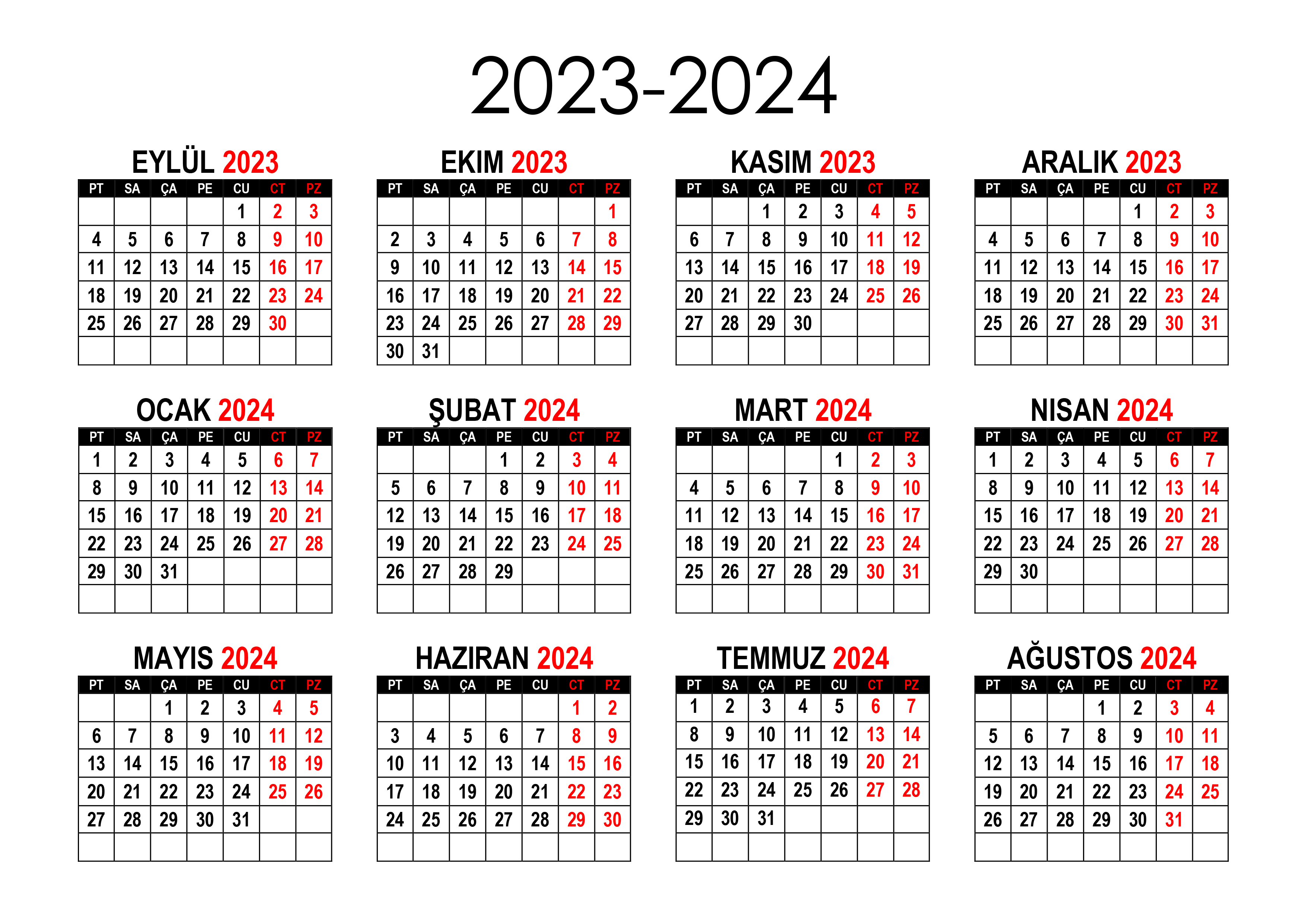 AYLARYAPILACAK ETKİNLİKLERYAPILACAK ETKİNLİKLERDÜŞÜNCELEREYLÜL1. İlköğretim Haftası kutlanacak.2. Sınıfın tertip ve düzeni belirlenecek.3. İhtiyaç duyulan araç gereç tespit edilecek.4. Veli toplantısı yapılacak, beslenme listesi belirlenecek.5. Çocuklar için acil durum formları hazırlanacak.6. Okul içi ve bahçe inceleme gezisi düzenlenecek.1. İlköğretim Haftası kutlanacak.2. Sınıfın tertip ve düzeni belirlenecek.3. İhtiyaç duyulan araç gereç tespit edilecek.4. Veli toplantısı yapılacak, beslenme listesi belirlenecek.5. Çocuklar için acil durum formları hazırlanacak.6. Okul içi ve bahçe inceleme gezisi düzenlenecek.EKİM1. Dünya Çocuk Günü kutlanacak.2. Hayvanları Koruma Günü kutlanacak. 3. Öğrenci dosyaları hazırlanacak.4. Cumhuriyet Bayramı hazırlıkları yapılacak.5. Çocukların boy ve kilo ölçümleri yapılacak.  6. Okul aile iş birliği sağlanacak.7. Kızılay Haftası kutlanacak.1. Dünya Çocuk Günü kutlanacak.2. Hayvanları Koruma Günü kutlanacak. 3. Öğrenci dosyaları hazırlanacak.4. Cumhuriyet Bayramı hazırlıkları yapılacak.5. Çocukların boy ve kilo ölçümleri yapılacak.  6. Okul aile iş birliği sağlanacak.7. Kızılay Haftası kutlanacak.KASIM1. Öğrenci gözlem dosyaları hazırlanacak.2. Sınıfta Atatürk köşesi hazırlanacak. 3. Atatürk’ü Anma Törenine katılım sağlanacak.4. Atatürk ile ilgili müze, anıt vb. gez.5. Öğretmenler Günü kutlanacak.1. Öğrenci gözlem dosyaları hazırlanacak.2. Sınıfta Atatürk köşesi hazırlanacak. 3. Atatürk’ü Anma Törenine katılım sağlanacak.4. Atatürk ile ilgili müze, anıt vb. gez.5. Öğretmenler Günü kutlanacak.ARALIK1. Kazanım değerlendirme formları doldurulacak.2. İnsan Hakları ve Demokrasi Haftası kutlanacak.3. Sağlık Merkezine gezi düzenlenecek.4. Sınıf süslenecek ve yeni yıl kartları hazırlanacak.5. Yerli Malı ve Tutum Haftası kutlanacak.6. Yeni yıl ile ilgili çocuklara bilgi verilecek.1. Kazanım değerlendirme formları doldurulacak.2. İnsan Hakları ve Demokrasi Haftası kutlanacak.3. Sağlık Merkezine gezi düzenlenecek.4. Sınıf süslenecek ve yeni yıl kartları hazırlanacak.5. Yerli Malı ve Tutum Haftası kutlanacak.6. Yeni yıl ile ilgili çocuklara bilgi verilecek.OCAK1. Enerji Tasarrufu Haftası kutlanacak.2. Çocuklara kazanım değerlendirme formları uygulanacak3. Kazanım değerlendirme formu doğrultusunda gelişim raporu hazırlanacak.4. Yarı yıl tatil partisi yapılacak.ŞUBAT1. Sınıfın temizlik ve düzeni gözden geçirilecek.2. Veli toplantısı yapılacak.3. Zümre toplantısı yapılacak.4. Yakın çevre meslek gruplarına gezi düzenlenecek. 5. Öğrenci boy ve kiloları ölçülecek.MART1. Orman Haftası kutlanacak.   2. Fasulye çimlendirilecek.3. Kütüphaneler Haftası kutlanacak.4. Okul kütüphanesine gezi düzenlenecek.5. Sınıf içindeki kitaplar onarılacak. 6. Dünya Tiyatrolar Günü kutlanacak.NİSAN1. Alan gezisi planlanacak.2. Sınıf süslenecek. 3. 23 Nisan Ulusal Egemenlik ve Çocuk Bayramı kutlanacak.4. Dünya Kitap Günü kutlanacak.MAYIS1. Trafik Haftası kutlanacak.2. Sınıfa trafik alanında çalışan bir konuk davet edilecek.3. Aileler Günü sınıf içinde anne-babalarla birlikte kutlanacak.4. Atatürk’ü Anma Gençlik ve Spor Bayramı kutlanacak.5. Müzeler Haftası kutlanacak.7. Yakın çevrede bulunan bir müzeye gezi düzenlenecek.8. Engelliler ile ilgili sohbet edilecek.HAZİRAN1. Öğrenci boy ve kiloları ölçülecek.2. Öğrencilerin kazanım değerlendirme formları hazırlanacak.3. Çevre Koruma Haftası’yla ilgili çevre korumanın önemi kavratılacak.4. Piknik düzenlenecek.5. Gelişim raporları hazırlanacak ve dağıtılacak.7. Veda partisi sınıf içinde ailelerle birlikte kutlanacak.Çocuğun AdıAdresiTelefonu1.2.3.4.5.6.7.8.9.10.11.12.13.14.15.16.17.18.19.20.21.22.23.24.25.26.27.28.29.30.Gelişim             AlanlarıGözlem TarihiMotorGelişim BilişselGelişim DilGelişimi Sosyal ve DuygusalGelişim Öz bakımBecerileri…. /…. / 20....…. /…. / 20....…. /…. / 20....…. /…. / 20....Görüş ve ÖnerilerKATEGORİLERKAVRAMLAREylülEkimKasımAralıkOcakŞubatMartNisanMayısHaziranRENKKırmızıRENKSarıRENKMaviRENKYeşilRENKPembeRENKTuruncuRENKKahverengiRENKMorRENKBeyazRENKSiyahRENKGEOMETRİKŞEKİLDaireGEOMETRİKŞEKİLÇemberGEOMETRİKŞEKİLÜçgenGEOMETRİKŞEKİLKareGEOMETRİKŞEKİLDikdörtgenGEOMETRİKŞEKİLElipsGEOMETRİKŞEKİLKenarGEOMETRİKŞEKİLKöşeBOYUTBüyük-Orta-KüçükBOYUTİnce-KalınBOYUTUzun-KısaBOYUTGeniş-DarMİKTARAz-ÇokMİKTARAğır-HafifMİKTARBoş-DoluMİKTARTek-ÇiftMİKTARYarım-TamMİKTAREşitMİKTARKalabalık-TenhaMİKTARParça-BütünMİKTARParaYÖN/MEKÂNDA KONUMÖn-ArkaYÖN/MEKÂNDA KONUMYukarı-AşağıYÖN/MEKÂNDA KONUMİleri-Geri YÖN/MEKÂNDA KONUMSağ- SolYÖN/MEKÂNDA KONUMÖnünde-ArkasındaYÖN/MEKÂNDA KONUMAlt-Üst-OrtaYÖN/MEKÂNDA KONUMAltında-Ortasında-ÜstündeYÖN/MEKÂNDA KONUMArasındaYÖN/MEKÂNDA KONUMYanındaYÖN/MEKÂNDA KONUMYukarıda-AşağıdaYÖN/MEKÂNDA KONUMİç-DışYÖN/MEKÂNDA KONUMİçinde-DışındaYÖN/MEKÂNDA KONUMİçeri-DışarıYÖN/MEKÂNDA KONUMUzak-YakınYÖN/MEKÂNDA KONUMAlçak-Yüksek YÖN/MEKÂNDA KONUMSağında-SolundaSAYI / SAYMA1-20 arası sayılarSAYI / SAYMASıfır SAYI / SAYMAİlk-Orta-SonSAYI / SAYMAÖnceki-sonrakiSAYI / SAYMASıra sayısı (birinci-ikinci…)DUYUTatlıDUYUTuzluDUYUAcıDUYUEkşiDUYUSıcak-Soğuk-IlıkDUYUSert-YumuşakDUYUKaygan-PütürlüDUYUTüylü-TüysüzDUYUIslak-Kuru DUYUSivri-KütDUYUKokulu-KokusuzDUYUParlak-MatDUYUTaze-BayatDUYUSesli-SessizDUYGUMutluDUYGUÜzgünDUYGUKızgınDUYGUKorkmuşDUYGUŞaşkınZITAynı-Farklı-BenzerZITAçık-KapalıZITHızlı-YavaşZITCanlı-CansızZITHareketli-HareketsizZITKolay-ZorZITKaranlık-AydınlıkZITTers-DüzZITDüzenli-DağınıkZITEski-YeniZITGüzel-ÇirkinZITDoğru-YanlışZITŞişman-ZayıfZITYaşlı-GençZITDerin-SığZITAçık-KoyuZITBaşlangıç-BitişZITKirli-TemizZITAç-TokZITDüz-EğriZAMANÖnce-Şimdi-SonraZAMANSabah-Öğle-AkşamZAMANDün-Bugün-YarınZAMANGece-GündüzKAVRAM EKLENEBİLİRKAVRAM EKLENEBİLİRKAVRAM EKLENEBİLİRKAVRAM EKLENEBİLİRKAVRAM EKLENEBİLİRAYLARAYLARAYLARAYLARAYLARAYLARAYLARAYLARAYLARAYLARAYLARAYLARAYLARAYLARAYLARAYLARAYLARAYLARAYLARAYLAR                                     BİLİŞSEL GELİŞİM     KAZANIMLAR VE GÖSTERGELERİEylülEkimEkimEkimKasımKasımAralıkAralıkOcakŞubatŞubatMartMartNisanNisanMayısMayısHaziranHaziranHaziran                                     BİLİŞSEL GELİŞİM     Kazanım 1: Nesne/durum/olaya dikkatini verir.Göstergeleri: Kazanım 1: Nesne/durum/olaya dikkatini verir.Göstergeleri: Kazanım 1: Nesne/durum/olaya dikkatini verir.Göstergeleri: Kazanım 1: Nesne/durum/olaya dikkatini verir.Göstergeleri: Kazanım 1: Nesne/durum/olaya dikkatini verir.Göstergeleri: Kazanım 1: Nesne/durum/olaya dikkatini verir.Göstergeleri: Kazanım 1: Nesne/durum/olaya dikkatini verir.Göstergeleri: Kazanım 1: Nesne/durum/olaya dikkatini verir.Göstergeleri: Kazanım 1: Nesne/durum/olaya dikkatini verir.Göstergeleri: Kazanım 1: Nesne/durum/olaya dikkatini verir.Göstergeleri: Kazanım 1: Nesne/durum/olaya dikkatini verir.Göstergeleri: Kazanım 1: Nesne/durum/olaya dikkatini verir.Göstergeleri: Kazanım 1: Nesne/durum/olaya dikkatini verir.Göstergeleri: Kazanım 1: Nesne/durum/olaya dikkatini verir.Göstergeleri: Kazanım 1: Nesne/durum/olaya dikkatini verir.Göstergeleri: Kazanım 1: Nesne/durum/olaya dikkatini verir.Göstergeleri: Kazanım 1: Nesne/durum/olaya dikkatini verir.Göstergeleri: Kazanım 1: Nesne/durum/olaya dikkatini verir.Göstergeleri: Kazanım 1: Nesne/durum/olaya dikkatini verir.Göstergeleri: Kazanım 1: Nesne/durum/olaya dikkatini verir.Göstergeleri: Kazanım 1: Nesne/durum/olaya dikkatini verir.Göstergeleri:                                      BİLİŞSEL GELİŞİM     Dikkat edilmesi gereken nesne/durum/olaya odaklanır.                                      BİLİŞSEL GELİŞİM     Dikkatini çeken nesne/durum/olaya yönelik sorular sorar.                                     BİLİŞSEL GELİŞİM     Dikkatini çeken nesne/durum/olayı ayrıntılarıyla açıklar.                                     BİLİŞSEL GELİŞİM     Kazanım 2: Nesne/durum/olayla ilgili tahminde bulunur.Göstergeleri:Kazanım 2: Nesne/durum/olayla ilgili tahminde bulunur.Göstergeleri:Kazanım 2: Nesne/durum/olayla ilgili tahminde bulunur.Göstergeleri:Kazanım 2: Nesne/durum/olayla ilgili tahminde bulunur.Göstergeleri:Kazanım 2: Nesne/durum/olayla ilgili tahminde bulunur.Göstergeleri:Kazanım 2: Nesne/durum/olayla ilgili tahminde bulunur.Göstergeleri:Kazanım 2: Nesne/durum/olayla ilgili tahminde bulunur.Göstergeleri:Kazanım 2: Nesne/durum/olayla ilgili tahminde bulunur.Göstergeleri:Kazanım 2: Nesne/durum/olayla ilgili tahminde bulunur.Göstergeleri:Kazanım 2: Nesne/durum/olayla ilgili tahminde bulunur.Göstergeleri:Kazanım 2: Nesne/durum/olayla ilgili tahminde bulunur.Göstergeleri:Kazanım 2: Nesne/durum/olayla ilgili tahminde bulunur.Göstergeleri:Kazanım 2: Nesne/durum/olayla ilgili tahminde bulunur.Göstergeleri:Kazanım 2: Nesne/durum/olayla ilgili tahminde bulunur.Göstergeleri:Kazanım 2: Nesne/durum/olayla ilgili tahminde bulunur.Göstergeleri:Kazanım 2: Nesne/durum/olayla ilgili tahminde bulunur.Göstergeleri:Kazanım 2: Nesne/durum/olayla ilgili tahminde bulunur.Göstergeleri:Kazanım 2: Nesne/durum/olayla ilgili tahminde bulunur.Göstergeleri:Kazanım 2: Nesne/durum/olayla ilgili tahminde bulunur.Göstergeleri:Kazanım 2: Nesne/durum/olayla ilgili tahminde bulunur.Göstergeleri:Kazanım 2: Nesne/durum/olayla ilgili tahminde bulunur.Göstergeleri:                                     BİLİŞSEL GELİŞİM     Nesne/durum/olayla ilgili tahminini söyler.                                      BİLİŞSEL GELİŞİM     Tahmini ile ilgili ipuçlarını açıklar.                                      BİLİŞSEL GELİŞİM     Gerçek durumu inceler.                                     BİLİŞSEL GELİŞİM     Tahmini ile gerçek durumu karşılaştırır.                                     BİLİŞSEL GELİŞİM     Kazanım 3: Algıladıklarını hatırlar.Göstergeleri:Kazanım 3: Algıladıklarını hatırlar.Göstergeleri:Kazanım 3: Algıladıklarını hatırlar.Göstergeleri:Kazanım 3: Algıladıklarını hatırlar.Göstergeleri:Kazanım 3: Algıladıklarını hatırlar.Göstergeleri:Kazanım 3: Algıladıklarını hatırlar.Göstergeleri:Kazanım 3: Algıladıklarını hatırlar.Göstergeleri:Kazanım 3: Algıladıklarını hatırlar.Göstergeleri:Kazanım 3: Algıladıklarını hatırlar.Göstergeleri:Kazanım 3: Algıladıklarını hatırlar.Göstergeleri:Kazanım 3: Algıladıklarını hatırlar.Göstergeleri:Kazanım 3: Algıladıklarını hatırlar.Göstergeleri:Kazanım 3: Algıladıklarını hatırlar.Göstergeleri:Kazanım 3: Algıladıklarını hatırlar.Göstergeleri:Kazanım 3: Algıladıklarını hatırlar.Göstergeleri:Kazanım 3: Algıladıklarını hatırlar.Göstergeleri:Kazanım 3: Algıladıklarını hatırlar.Göstergeleri:Kazanım 3: Algıladıklarını hatırlar.Göstergeleri:Kazanım 3: Algıladıklarını hatırlar.Göstergeleri:Kazanım 3: Algıladıklarını hatırlar.Göstergeleri:Kazanım 3: Algıladıklarını hatırlar.Göstergeleri:                                     BİLİŞSEL GELİŞİM     Nesne/durum/olayı bir süre sonra yeniden söyler.                                      BİLİŞSEL GELİŞİM     Eksilen ya da eklenen nesneyi söyler.                                     BİLİŞSEL GELİŞİM     Hatırladıklarını yeni durumlarda kullanır.                                     BİLİŞSEL GELİŞİM     Kazanım 4: Nesneleri sayar.Göstergeleri:Kazanım 4: Nesneleri sayar.Göstergeleri:Kazanım 4: Nesneleri sayar.Göstergeleri:Kazanım 4: Nesneleri sayar.Göstergeleri:Kazanım 4: Nesneleri sayar.Göstergeleri:Kazanım 4: Nesneleri sayar.Göstergeleri:Kazanım 4: Nesneleri sayar.Göstergeleri:Kazanım 4: Nesneleri sayar.Göstergeleri:Kazanım 4: Nesneleri sayar.Göstergeleri:Kazanım 4: Nesneleri sayar.Göstergeleri:Kazanım 4: Nesneleri sayar.Göstergeleri:Kazanım 4: Nesneleri sayar.Göstergeleri:Kazanım 4: Nesneleri sayar.Göstergeleri:Kazanım 4: Nesneleri sayar.Göstergeleri:Kazanım 4: Nesneleri sayar.Göstergeleri:Kazanım 4: Nesneleri sayar.Göstergeleri:Kazanım 4: Nesneleri sayar.Göstergeleri:Kazanım 4: Nesneleri sayar.Göstergeleri:Kazanım 4: Nesneleri sayar.Göstergeleri:Kazanım 4: Nesneleri sayar.Göstergeleri:Kazanım 4: Nesneleri sayar.Göstergeleri:                                     BİLİŞSEL GELİŞİM     İleriye/geriye doğru birer birer ritmik sayar.                                     BİLİŞSEL GELİŞİM     Belirtilen sayı kadar nesneyi gösterir.                                     BİLİŞSEL GELİŞİM     Saydığı nesnelerin kaç tane olduğunu söyler.                                      BİLİŞSEL GELİŞİM     Sıra bildiren sayıyı söyler.                                     BİLİŞSEL GELİŞİM     10’a kadar olan sayılar içerisinde bir sayıdan önce gelen sayıyı söyler.                                     BİLİŞSEL GELİŞİM     10’a kadar olan sayılar içerisinde bir sayıdan sonra gelen sayıyı söyler.Kazanım 5: Nesne ya da varlıkları gözlemler.Göstergeleri: Kazanım 5: Nesne ya da varlıkları gözlemler.Göstergeleri: Kazanım 5: Nesne ya da varlıkları gözlemler.Göstergeleri: Kazanım 5: Nesne ya da varlıkları gözlemler.Göstergeleri: Kazanım 5: Nesne ya da varlıkları gözlemler.Göstergeleri: Kazanım 5: Nesne ya da varlıkları gözlemler.Göstergeleri: Kazanım 5: Nesne ya da varlıkları gözlemler.Göstergeleri: Kazanım 5: Nesne ya da varlıkları gözlemler.Göstergeleri: Kazanım 5: Nesne ya da varlıkları gözlemler.Göstergeleri: Kazanım 5: Nesne ya da varlıkları gözlemler.Göstergeleri: Kazanım 5: Nesne ya da varlıkları gözlemler.Göstergeleri: Kazanım 5: Nesne ya da varlıkları gözlemler.Göstergeleri: Kazanım 5: Nesne ya da varlıkları gözlemler.Göstergeleri: Kazanım 5: Nesne ya da varlıkları gözlemler.Göstergeleri: Kazanım 5: Nesne ya da varlıkları gözlemler.Göstergeleri: Kazanım 5: Nesne ya da varlıkları gözlemler.Göstergeleri: Kazanım 5: Nesne ya da varlıkları gözlemler.Göstergeleri: Kazanım 5: Nesne ya da varlıkları gözlemler.Göstergeleri: Kazanım 5: Nesne ya da varlıkları gözlemler.Göstergeleri: Kazanım 5: Nesne ya da varlıkları gözlemler.Göstergeleri: Kazanım 5: Nesne ya da varlıkları gözlemler.Göstergeleri: Kazanım 5: Nesne ya da varlıkları gözlemler.Göstergeleri: Nesne/varlığın adını söyler.  Nesne/varlığın adını söyler.  Nesne/varlığın adını söyler.  Nesne/varlığın rengini söyler.  Nesne/varlığın rengini söyler.  Nesne/varlığın rengini söyler.  Nesne/varlığın şeklini söyler.  Nesne/varlığın şeklini söyler.  Nesne/varlığın şeklini söyler.  Nesne/varlığın büyüklüğünü söyler.  Nesne/varlığın büyüklüğünü söyler.  Nesne/varlığın büyüklüğünü söyler.  Nesne/varlığın uzunluğunu söyler.  Nesne/varlığın uzunluğunu söyler.  Nesne/varlığın uzunluğunu söyler.  Nesne/varlığın dokusunu söyler.  Nesne/varlığın dokusunu söyler.  Nesne/varlığın dokusunu söyler.  Nesne/varlığın sesini söyler.  Nesne/varlığın sesini söyler.  Nesne/varlığın sesini söyler.  Nesne/varlığın kokusunu söyler.  Nesne/varlığın kokusunu söyler.  Nesne/varlığın kokusunu söyler.  Nesne/varlığın yapıldığı malzemeyi söyler.  Nesne/varlığın yapıldığı malzemeyi söyler.  Nesne/varlığın yapıldığı malzemeyi söyler.  Nesne/varlığın tadını söyler.  Nesne/varlığın tadını söyler.  Nesne/varlığın tadını söyler.  Nesne/varlığın miktarını söyler.  Nesne/varlığın miktarını söyler.  Nesne/varlığın miktarını söyler.  Nesne/varlığın kullanım amaçlarını söyler.  Nesne/varlığın kullanım amaçlarını söyler.  Nesne/varlığın kullanım amaçlarını söyler.  Kazanım 6: Nesne ya da varlıkları özelliklerine göre eşleştirir. Göstergeleri: Kazanım 6: Nesne ya da varlıkları özelliklerine göre eşleştirir. Göstergeleri: Kazanım 6: Nesne ya da varlıkları özelliklerine göre eşleştirir. Göstergeleri: Kazanım 6: Nesne ya da varlıkları özelliklerine göre eşleştirir. Göstergeleri: Kazanım 6: Nesne ya da varlıkları özelliklerine göre eşleştirir. Göstergeleri: Kazanım 6: Nesne ya da varlıkları özelliklerine göre eşleştirir. Göstergeleri: Kazanım 6: Nesne ya da varlıkları özelliklerine göre eşleştirir. Göstergeleri: Kazanım 6: Nesne ya da varlıkları özelliklerine göre eşleştirir. Göstergeleri: Kazanım 6: Nesne ya da varlıkları özelliklerine göre eşleştirir. Göstergeleri: Kazanım 6: Nesne ya da varlıkları özelliklerine göre eşleştirir. Göstergeleri: Kazanım 6: Nesne ya da varlıkları özelliklerine göre eşleştirir. Göstergeleri: Kazanım 6: Nesne ya da varlıkları özelliklerine göre eşleştirir. Göstergeleri: Kazanım 6: Nesne ya da varlıkları özelliklerine göre eşleştirir. Göstergeleri: Kazanım 6: Nesne ya da varlıkları özelliklerine göre eşleştirir. Göstergeleri: Kazanım 6: Nesne ya da varlıkları özelliklerine göre eşleştirir. Göstergeleri: Kazanım 6: Nesne ya da varlıkları özelliklerine göre eşleştirir. Göstergeleri: Kazanım 6: Nesne ya da varlıkları özelliklerine göre eşleştirir. Göstergeleri: Kazanım 6: Nesne ya da varlıkları özelliklerine göre eşleştirir. Göstergeleri: Kazanım 6: Nesne ya da varlıkları özelliklerine göre eşleştirir. Göstergeleri: Kazanım 6: Nesne ya da varlıkları özelliklerine göre eşleştirir. Göstergeleri: Kazanım 6: Nesne ya da varlıkları özelliklerine göre eşleştirir. Göstergeleri: Kazanım 6: Nesne ya da varlıkları özelliklerine göre eşleştirir. Göstergeleri: Nesne/varlıkları birebir eşleştirir.Nesne/varlıkları birebir eşleştirir.Nesne/varlıkları birebir eşleştirir.Nesne/varlıkları rengine göre ayırt eder, eşleştirir. Nesne/varlıkları rengine göre ayırt eder, eşleştirir. Nesne/varlıkları rengine göre ayırt eder, eşleştirir. Nesne/varlıkları şekline göre ayırt eder, eşleştirir. Nesne/varlıkları şekline göre ayırt eder, eşleştirir. Nesne/varlıkları şekline göre ayırt eder, eşleştirir. Nesne/varlıkları büyüklüğüne göre ayırt eder, eşleştirir. Nesne/varlıkları büyüklüğüne göre ayırt eder, eşleştirir. Nesne/varlıkları büyüklüğüne göre ayırt eder, eşleştirir. Nesne/varlıkları uzunluğuna göre ayırt eder, eşleştirir. Nesne/varlıkları uzunluğuna göre ayırt eder, eşleştirir. Nesne/varlıkları uzunluğuna göre ayırt eder, eşleştirir. Nesne/varlıkları dokusuna göre ayırt eder, eşleştirir. Nesne/varlıkları dokusuna göre ayırt eder, eşleştirir. Nesne/varlıkları dokusuna göre ayırt eder, eşleştirir. Nesne/varlıkları sesine göre ayırt eder, eşleştirir. Nesne/varlıkları sesine göre ayırt eder, eşleştirir. Nesne/varlıkları sesine göre ayırt eder, eşleştirir. Nesne/varlıkları yapıldığı malzemeye göre ayırt eder, eşleştirir. Nesne/varlıkları yapıldığı malzemeye göre ayırt eder, eşleştirir. Nesne/varlıkları yapıldığı malzemeye göre ayırt eder, eşleştirir. Nesne/varlıkları tadına göre ayırt eder, eşleştirir. Nesne/varlıkları tadına göre ayırt eder, eşleştirir. Nesne/varlıkları tadına göre ayırt eder, eşleştirir. Nesne/varlıkları kokusuna göre ayırt eder, eşleştirir. Nesne/varlıkları kokusuna göre ayırt eder, eşleştirir. Nesne/varlıkları kokusuna göre ayırt eder, eşleştirir. Nesne/varlıkları miktarına göre ayırt eder, eşleştirir. Nesne/varlıkları miktarına göre ayırt eder, eşleştirir. Nesne/varlıkları miktarına göre ayırt eder, eşleştirir. Nesne/varlıkları kullanım amaçlarına göre ayırt eder, eşleştirir. Nesne/varlıkları kullanım amaçlarına göre ayırt eder, eşleştirir. Nesne/varlıkları kullanım amaçlarına göre ayırt eder, eşleştirir. Eş nesne/varlıkları gösterir.Eş nesne/varlıkları gösterir.Eş nesne/varlıkları gösterir.Nesne/varlıkları gölgeleri ya da resimleriyle eşleştirir.Nesne/varlıkları gölgeleri ya da resimleriyle eşleştirir.Nesne/varlıkları gölgeleri ya da resimleriyle eşleştirir.Kazanım 7: Nesne ya da varlıkları özelliklerine göre gruplar.Göstergeleri:Kazanım 7: Nesne ya da varlıkları özelliklerine göre gruplar.Göstergeleri:Kazanım 7: Nesne ya da varlıkları özelliklerine göre gruplar.Göstergeleri:Kazanım 7: Nesne ya da varlıkları özelliklerine göre gruplar.Göstergeleri:Kazanım 7: Nesne ya da varlıkları özelliklerine göre gruplar.Göstergeleri:Kazanım 7: Nesne ya da varlıkları özelliklerine göre gruplar.Göstergeleri:Kazanım 7: Nesne ya da varlıkları özelliklerine göre gruplar.Göstergeleri:Kazanım 7: Nesne ya da varlıkları özelliklerine göre gruplar.Göstergeleri:Kazanım 7: Nesne ya da varlıkları özelliklerine göre gruplar.Göstergeleri:Kazanım 7: Nesne ya da varlıkları özelliklerine göre gruplar.Göstergeleri:Kazanım 7: Nesne ya da varlıkları özelliklerine göre gruplar.Göstergeleri:Nesne/varlıkları rengine göre gruplar.Nesne/varlıkları şekline göre gruplar.Nesne/varlıkları büyüklüğüne göre gruplar.Nesne/varlıkları uzunluğuna göre gruplar.Nesne/varlıkları dokusuna göre gruplar.Nesne/varlıkları sesine göre gruplar.Nesne/varlıkları yapıldığı malzemeye göre gruplar.Nesne/varlıkları tadına göre gruplar.Nesne/varlıkları kokusuna göre gruplar.Nesne/varlıkları miktarına göre gruplar.Nesne/varlıkları kullanım amaçlarına göre gruplar.Kazanım 8: Nesne ya da varlıkların özelliklerini karşılaştırır. Göstergeleri: Kazanım 8: Nesne ya da varlıkların özelliklerini karşılaştırır. Göstergeleri: Kazanım 8: Nesne ya da varlıkların özelliklerini karşılaştırır. Göstergeleri: Kazanım 8: Nesne ya da varlıkların özelliklerini karşılaştırır. Göstergeleri: Kazanım 8: Nesne ya da varlıkların özelliklerini karşılaştırır. Göstergeleri: Kazanım 8: Nesne ya da varlıkların özelliklerini karşılaştırır. Göstergeleri: Kazanım 8: Nesne ya da varlıkların özelliklerini karşılaştırır. Göstergeleri: Kazanım 8: Nesne ya da varlıkların özelliklerini karşılaştırır. Göstergeleri: Kazanım 8: Nesne ya da varlıkların özelliklerini karşılaştırır. Göstergeleri: Kazanım 8: Nesne ya da varlıkların özelliklerini karşılaştırır. Göstergeleri: Kazanım 8: Nesne ya da varlıkların özelliklerini karşılaştırır. Göstergeleri: Nesne/varlıkların rengini ayırt eder, karşılaştırır.  Nesne/varlıkların şeklini ayırt eder, karşılaştırır.  Nesne/varlıkların büyüklüğünü ayırt eder, karşılaştırır.  Nesne/varlıkların uzunluğunu ayırt eder, karşılaştırır.  Nesne/varlıkların dokusunu ayırt eder, karşılaştırır.  Nesne/varlıkların sesini ayırt eder, karşılaştırır.Nesne/varlıkların kokusunu ayırt eder, karşılaştırır.Nesne/varlıkların yapıldığı malzemeyi ayırt eder, karşılaştırır.Nesne/varlıkların tadını ayırt eder, karşılaştırır.Nesne/varlıkların miktarını ayırt eder, karşılaştırır.  Nesne/varlıkların kullanım amaçlarını ayırt eder, karşılaştırır.  Kazanım 9: Nesne ya da varlıkları özelliklerine göre sıralar. Göstergeleri: Kazanım 9: Nesne ya da varlıkları özelliklerine göre sıralar. Göstergeleri: Kazanım 9: Nesne ya da varlıkları özelliklerine göre sıralar. Göstergeleri: Kazanım 9: Nesne ya da varlıkları özelliklerine göre sıralar. Göstergeleri: Kazanım 9: Nesne ya da varlıkları özelliklerine göre sıralar. Göstergeleri: Kazanım 9: Nesne ya da varlıkları özelliklerine göre sıralar. Göstergeleri: Kazanım 9: Nesne ya da varlıkları özelliklerine göre sıralar. Göstergeleri: Kazanım 9: Nesne ya da varlıkları özelliklerine göre sıralar. Göstergeleri: Kazanım 9: Nesne ya da varlıkları özelliklerine göre sıralar. Göstergeleri: Kazanım 9: Nesne ya da varlıkları özelliklerine göre sıralar. Göstergeleri: Kazanım 9: Nesne ya da varlıkları özelliklerine göre sıralar. Göstergeleri: Nesne/varlıkları uzunluklarına göre sıralar.Nesne/varlıkları büyüklüklerine göre sıralar.Nesne/varlıkları miktarlarına göre sıralar.Nesne/varlıkları ağırlıklarına göre sıralar.Nesne/varlıkları renk tonlarına göre sıralar.Kazanım 10: Mekânda konumla ilgili yönergeleri uygular.Göstergeleri:Kazanım 10: Mekânda konumla ilgili yönergeleri uygular.Göstergeleri:Kazanım 10: Mekânda konumla ilgili yönergeleri uygular.Göstergeleri:Kazanım 10: Mekânda konumla ilgili yönergeleri uygular.Göstergeleri:Kazanım 10: Mekânda konumla ilgili yönergeleri uygular.Göstergeleri:Kazanım 10: Mekânda konumla ilgili yönergeleri uygular.Göstergeleri:Kazanım 10: Mekânda konumla ilgili yönergeleri uygular.Göstergeleri:Kazanım 10: Mekânda konumla ilgili yönergeleri uygular.Göstergeleri:Kazanım 10: Mekânda konumla ilgili yönergeleri uygular.Göstergeleri:Kazanım 10: Mekânda konumla ilgili yönergeleri uygular.Göstergeleri:Kazanım 10: Mekânda konumla ilgili yönergeleri uygular.Göstergeleri:Kazanım 10: Mekânda konumla ilgili yönergeleri uygular.Göstergeleri:Kazanım 10: Mekânda konumla ilgili yönergeleri uygular.Göstergeleri:Kazanım 10: Mekânda konumla ilgili yönergeleri uygular.Göstergeleri:Kazanım 10: Mekânda konumla ilgili yönergeleri uygular.Göstergeleri:Kazanım 10: Mekânda konumla ilgili yönergeleri uygular.Göstergeleri:Kazanım 10: Mekânda konumla ilgili yönergeleri uygular.Göstergeleri:Kazanım 10: Mekânda konumla ilgili yönergeleri uygular.Göstergeleri:Nesnenin mekândaki konumunu söyler. Nesnenin mekândaki konumunu söyler. Nesnenin mekândaki konumunu söyler. Nesnenin mekândaki konumunu söyler. Nesnenin mekândaki konumunu söyler. Yönergeye uygun olarak nesneyi doğru yere yerleştirir. Yönergeye uygun olarak nesneyi doğru yere yerleştirir. Yönergeye uygun olarak nesneyi doğru yere yerleştirir. Yönergeye uygun olarak nesneyi doğru yere yerleştirir. Yönergeye uygun olarak nesneyi doğru yere yerleştirir. Mekânda konum alır.Mekânda konum alır.Mekânda konum alır.Mekânda konum alır.Mekânda konum alır.Harita ve krokiyi kullanır.Harita ve krokiyi kullanır.Harita ve krokiyi kullanır.Harita ve krokiyi kullanır.Harita ve krokiyi kullanır.Kazanım 11: Nesneleri ölçer.Göstergeleri:Kazanım 11: Nesneleri ölçer.Göstergeleri:Kazanım 11: Nesneleri ölçer.Göstergeleri:Kazanım 11: Nesneleri ölçer.Göstergeleri:Kazanım 11: Nesneleri ölçer.Göstergeleri:Kazanım 11: Nesneleri ölçer.Göstergeleri:Kazanım 11: Nesneleri ölçer.Göstergeleri:Kazanım 11: Nesneleri ölçer.Göstergeleri:Kazanım 11: Nesneleri ölçer.Göstergeleri:Kazanım 11: Nesneleri ölçer.Göstergeleri:Kazanım 11: Nesneleri ölçer.Göstergeleri:Kazanım 11: Nesneleri ölçer.Göstergeleri:Kazanım 11: Nesneleri ölçer.Göstergeleri:Kazanım 11: Nesneleri ölçer.Göstergeleri:Kazanım 11: Nesneleri ölçer.Göstergeleri:Kazanım 11: Nesneleri ölçer.Göstergeleri:Kazanım 11: Nesneleri ölçer.Göstergeleri:Kazanım 11: Nesneleri ölçer.Göstergeleri:Ölçme sonucunu tahmin eder. Ölçme sonucunu tahmin eder. Ölçme sonucunu tahmin eder. Ölçme sonucunu tahmin eder. Ölçme sonucunu tahmin eder. Standart olmayan birimlerle ölçer.Standart olmayan birimlerle ölçer.Standart olmayan birimlerle ölçer.Standart olmayan birimlerle ölçer.Standart olmayan birimlerle ölçer.Ölçme sonucunu söyler.Ölçme sonucunu söyler.Ölçme sonucunu söyler.Ölçme sonucunu söyler.Ölçme sonucunu söyler.Ölçme sonuçlarını tahmin ettiği sonuçlarla karşılaştırır.Ölçme sonuçlarını tahmin ettiği sonuçlarla karşılaştırır.Ölçme sonuçlarını tahmin ettiği sonuçlarla karşılaştırır.Ölçme sonuçlarını tahmin ettiği sonuçlarla karşılaştırır.Ölçme sonuçlarını tahmin ettiği sonuçlarla karşılaştırır.Standart ölçme araçlarının neler olduğunu söyler.Standart ölçme araçlarının neler olduğunu söyler.Standart ölçme araçlarının neler olduğunu söyler.Standart ölçme araçlarının neler olduğunu söyler.Standart ölçme araçlarının neler olduğunu söyler.Kazanım 12: Geometrik şekilleri tanır.Göstergeleri:Kazanım 12: Geometrik şekilleri tanır.Göstergeleri:Kazanım 12: Geometrik şekilleri tanır.Göstergeleri:Kazanım 12: Geometrik şekilleri tanır.Göstergeleri:Kazanım 12: Geometrik şekilleri tanır.Göstergeleri:Kazanım 12: Geometrik şekilleri tanır.Göstergeleri:Kazanım 12: Geometrik şekilleri tanır.Göstergeleri:Kazanım 12: Geometrik şekilleri tanır.Göstergeleri:Kazanım 12: Geometrik şekilleri tanır.Göstergeleri:Kazanım 12: Geometrik şekilleri tanır.Göstergeleri:Kazanım 12: Geometrik şekilleri tanır.Göstergeleri:Kazanım 12: Geometrik şekilleri tanır.Göstergeleri:Kazanım 12: Geometrik şekilleri tanır.Göstergeleri:Kazanım 12: Geometrik şekilleri tanır.Göstergeleri:Kazanım 12: Geometrik şekilleri tanır.Göstergeleri:Kazanım 12: Geometrik şekilleri tanır.Göstergeleri:Kazanım 12: Geometrik şekilleri tanır.Göstergeleri:Kazanım 12: Geometrik şekilleri tanır.Göstergeleri:Gösterilen geometrik şeklin ismini söyler.Gösterilen geometrik şeklin ismini söyler.Gösterilen geometrik şeklin ismini söyler.Gösterilen geometrik şeklin ismini söyler.Gösterilen geometrik şeklin ismini söyler.Geometrik şekillerin özelliklerini söyler. Geometrik şekillerin özelliklerini söyler. Geometrik şekillerin özelliklerini söyler. Geometrik şekillerin özelliklerini söyler. Geometrik şekillerin özelliklerini söyler. Geometrik şekillere benzeyen nesneleri gösterir. Geometrik şekillere benzeyen nesneleri gösterir. Geometrik şekillere benzeyen nesneleri gösterir. Geometrik şekillere benzeyen nesneleri gösterir. Geometrik şekillere benzeyen nesneleri gösterir. Kazanım 13: Günlük yaşamda kullanılan sembolleri tanır.Göstergeleri:Kazanım 13: Günlük yaşamda kullanılan sembolleri tanır.Göstergeleri:Kazanım 13: Günlük yaşamda kullanılan sembolleri tanır.Göstergeleri:Kazanım 13: Günlük yaşamda kullanılan sembolleri tanır.Göstergeleri:Kazanım 13: Günlük yaşamda kullanılan sembolleri tanır.Göstergeleri:Kazanım 13: Günlük yaşamda kullanılan sembolleri tanır.Göstergeleri:Kazanım 13: Günlük yaşamda kullanılan sembolleri tanır.Göstergeleri:Kazanım 13: Günlük yaşamda kullanılan sembolleri tanır.Göstergeleri:Kazanım 13: Günlük yaşamda kullanılan sembolleri tanır.Göstergeleri:Kazanım 13: Günlük yaşamda kullanılan sembolleri tanır.Göstergeleri:Kazanım 13: Günlük yaşamda kullanılan sembolleri tanır.Göstergeleri:Kazanım 13: Günlük yaşamda kullanılan sembolleri tanır.Göstergeleri:Kazanım 13: Günlük yaşamda kullanılan sembolleri tanır.Göstergeleri:Kazanım 13: Günlük yaşamda kullanılan sembolleri tanır.Göstergeleri:Kazanım 13: Günlük yaşamda kullanılan sembolleri tanır.Göstergeleri:Kazanım 13: Günlük yaşamda kullanılan sembolleri tanır.Göstergeleri:Kazanım 13: Günlük yaşamda kullanılan sembolleri tanır.Göstergeleri:Kazanım 13: Günlük yaşamda kullanılan sembolleri tanır.Göstergeleri:Verilen açıklamaya uygun sembolü gösterir.Verilen açıklamaya uygun sembolü gösterir.Verilen açıklamaya uygun sembolü gösterir.Verilen açıklamaya uygun sembolü gösterir.Verilen açıklamaya uygun sembolü gösterir.Gösterilen sembolün anlamını söyler.Gösterilen sembolün anlamını söyler.Gösterilen sembolün anlamını söyler.Gösterilen sembolün anlamını söyler.Gösterilen sembolün anlamını söyler.Kazanım 14:  Nesnelerle örüntü oluşturur.Göstergeleri:Kazanım 14:  Nesnelerle örüntü oluşturur.Göstergeleri:Kazanım 14:  Nesnelerle örüntü oluşturur.Göstergeleri:Kazanım 14:  Nesnelerle örüntü oluşturur.Göstergeleri:Kazanım 14:  Nesnelerle örüntü oluşturur.Göstergeleri:Kazanım 14:  Nesnelerle örüntü oluşturur.Göstergeleri:Kazanım 14:  Nesnelerle örüntü oluşturur.Göstergeleri:Kazanım 14:  Nesnelerle örüntü oluşturur.Göstergeleri:Kazanım 14:  Nesnelerle örüntü oluşturur.Göstergeleri:Kazanım 14:  Nesnelerle örüntü oluşturur.Göstergeleri:Kazanım 14:  Nesnelerle örüntü oluşturur.Göstergeleri:Kazanım 14:  Nesnelerle örüntü oluşturur.Göstergeleri:Kazanım 14:  Nesnelerle örüntü oluşturur.Göstergeleri:Kazanım 14:  Nesnelerle örüntü oluşturur.Göstergeleri:Kazanım 14:  Nesnelerle örüntü oluşturur.Göstergeleri:Kazanım 14:  Nesnelerle örüntü oluşturur.Göstergeleri:Kazanım 14:  Nesnelerle örüntü oluşturur.Göstergeleri:Kazanım 14:  Nesnelerle örüntü oluşturur.Göstergeleri:Modele bakarak nesnelerle örüntü oluşturur. Modele bakarak nesnelerle örüntü oluşturur. Modele bakarak nesnelerle örüntü oluşturur. Modele bakarak nesnelerle örüntü oluşturur. Modele bakarak nesnelerle örüntü oluşturur. En çok üç öğeden oluşan örüntüdeki kuralı söyler.En çok üç öğeden oluşan örüntüdeki kuralı söyler.En çok üç öğeden oluşan örüntüdeki kuralı söyler.En çok üç öğeden oluşan örüntüdeki kuralı söyler.En çok üç öğeden oluşan örüntüdeki kuralı söyler.Bir örüntüde eksik bırakılan öğeyi söyler.Bir örüntüde eksik bırakılan öğeyi söyler.Bir örüntüde eksik bırakılan öğeyi söyler.Bir örüntüde eksik bırakılan öğeyi söyler.Bir örüntüde eksik bırakılan öğeyi söyler.Bir örüntüde eksik bırakılan öğeyi tamamlar.Bir örüntüde eksik bırakılan öğeyi tamamlar.Bir örüntüde eksik bırakılan öğeyi tamamlar.Bir örüntüde eksik bırakılan öğeyi tamamlar.Bir örüntüde eksik bırakılan öğeyi tamamlar.Nesnelerle özgün bir örüntü oluşturur.Nesnelerle özgün bir örüntü oluşturur.Nesnelerle özgün bir örüntü oluşturur.Nesnelerle özgün bir örüntü oluşturur.Nesnelerle özgün bir örüntü oluşturur.Kazanım 15: Parça-bütün ilişkisini kavrar.Göstergeleri:Kazanım 15: Parça-bütün ilişkisini kavrar.Göstergeleri:Kazanım 15: Parça-bütün ilişkisini kavrar.Göstergeleri:Kazanım 15: Parça-bütün ilişkisini kavrar.Göstergeleri:Kazanım 15: Parça-bütün ilişkisini kavrar.Göstergeleri:Kazanım 15: Parça-bütün ilişkisini kavrar.Göstergeleri:Kazanım 15: Parça-bütün ilişkisini kavrar.Göstergeleri:Kazanım 15: Parça-bütün ilişkisini kavrar.Göstergeleri:Kazanım 15: Parça-bütün ilişkisini kavrar.Göstergeleri:Kazanım 15: Parça-bütün ilişkisini kavrar.Göstergeleri:Kazanım 15: Parça-bütün ilişkisini kavrar.Göstergeleri:Kazanım 15: Parça-bütün ilişkisini kavrar.Göstergeleri:Kazanım 15: Parça-bütün ilişkisini kavrar.Göstergeleri:Kazanım 15: Parça-bütün ilişkisini kavrar.Göstergeleri:Kazanım 15: Parça-bütün ilişkisini kavrar.Göstergeleri:Kazanım 15: Parça-bütün ilişkisini kavrar.Göstergeleri:Kazanım 15: Parça-bütün ilişkisini kavrar.Göstergeleri:Kazanım 15: Parça-bütün ilişkisini kavrar.Göstergeleri:Bir bütünün parçalarını söyler.Bir bütünün parçalarını söyler.Bir bütünün parçalarını söyler.Bir bütünün parçalarını söyler.Bir bütünün parçalarını söyler.Bir bütünü parçalara böler. Bir bütünü parçalara böler. Bir bütünü parçalara böler. Bir bütünü parçalara böler. Bir bütünü parçalara böler. Bütün ve yarımı gösterir. Bütün ve yarımı gösterir. Bütün ve yarımı gösterir. Bütün ve yarımı gösterir. Bütün ve yarımı gösterir. Parçaları birleştirerek bütün elde eder.Parçaları birleştirerek bütün elde eder.Parçaları birleştirerek bütün elde eder.Kazanım 16: Nesneleri kullanarak basit toplama ve çıkarma işlemlerini yapar.Göstergeleri:Kazanım 16: Nesneleri kullanarak basit toplama ve çıkarma işlemlerini yapar.Göstergeleri:Kazanım 16: Nesneleri kullanarak basit toplama ve çıkarma işlemlerini yapar.Göstergeleri:Kazanım 16: Nesneleri kullanarak basit toplama ve çıkarma işlemlerini yapar.Göstergeleri:Kazanım 16: Nesneleri kullanarak basit toplama ve çıkarma işlemlerini yapar.Göstergeleri:Kazanım 16: Nesneleri kullanarak basit toplama ve çıkarma işlemlerini yapar.Göstergeleri:Kazanım 16: Nesneleri kullanarak basit toplama ve çıkarma işlemlerini yapar.Göstergeleri:Kazanım 16: Nesneleri kullanarak basit toplama ve çıkarma işlemlerini yapar.Göstergeleri:Kazanım 16: Nesneleri kullanarak basit toplama ve çıkarma işlemlerini yapar.Göstergeleri:Kazanım 16: Nesneleri kullanarak basit toplama ve çıkarma işlemlerini yapar.Göstergeleri:Kazanım 16: Nesneleri kullanarak basit toplama ve çıkarma işlemlerini yapar.Göstergeleri:Kazanım 16: Nesneleri kullanarak basit toplama ve çıkarma işlemlerini yapar.Göstergeleri:Kazanım 16: Nesneleri kullanarak basit toplama ve çıkarma işlemlerini yapar.Göstergeleri:Kazanım 16: Nesneleri kullanarak basit toplama ve çıkarma işlemlerini yapar.Göstergeleri:Kazanım 16: Nesneleri kullanarak basit toplama ve çıkarma işlemlerini yapar.Göstergeleri:Nesne grubuna belirtilen sayı kadar nesne ekler. Nesne grubuna belirtilen sayı kadar nesne ekler. Nesne grubuna belirtilen sayı kadar nesne ekler. Nesne grubundan belirtilen sayı kadar nesneyi ayırır.Nesne grubundan belirtilen sayı kadar nesneyi ayırır.Nesne grubundan belirtilen sayı kadar nesneyi ayırır.Kazanım 17: Neden-sonuç ilişkisi kurar. Göstergeleri:Kazanım 17: Neden-sonuç ilişkisi kurar. Göstergeleri:Kazanım 17: Neden-sonuç ilişkisi kurar. Göstergeleri:Kazanım 17: Neden-sonuç ilişkisi kurar. Göstergeleri:Kazanım 17: Neden-sonuç ilişkisi kurar. Göstergeleri:Kazanım 17: Neden-sonuç ilişkisi kurar. Göstergeleri:Kazanım 17: Neden-sonuç ilişkisi kurar. Göstergeleri:Kazanım 17: Neden-sonuç ilişkisi kurar. Göstergeleri:Kazanım 17: Neden-sonuç ilişkisi kurar. Göstergeleri:Kazanım 17: Neden-sonuç ilişkisi kurar. Göstergeleri:Kazanım 17: Neden-sonuç ilişkisi kurar. Göstergeleri:Kazanım 17: Neden-sonuç ilişkisi kurar. Göstergeleri:Kazanım 17: Neden-sonuç ilişkisi kurar. Göstergeleri:Kazanım 17: Neden-sonuç ilişkisi kurar. Göstergeleri:Kazanım 17: Neden-sonuç ilişkisi kurar. Göstergeleri:Bir olayın olası nedenlerini söyler. Bir olayın olası nedenlerini söyler. Bir olayın olası nedenlerini söyler. Bir olayın olası sonuçlarını söyler.Bir olayın olası sonuçlarını söyler.Bir olayın olası sonuçlarını söyler.Kazanım 18: Zamanla ilgili kavramları açıklar.Göstergeleri:Kazanım 18: Zamanla ilgili kavramları açıklar.Göstergeleri:Kazanım 18: Zamanla ilgili kavramları açıklar.Göstergeleri:Kazanım 18: Zamanla ilgili kavramları açıklar.Göstergeleri:Kazanım 18: Zamanla ilgili kavramları açıklar.Göstergeleri:Kazanım 18: Zamanla ilgili kavramları açıklar.Göstergeleri:Kazanım 18: Zamanla ilgili kavramları açıklar.Göstergeleri:Kazanım 18: Zamanla ilgili kavramları açıklar.Göstergeleri:Kazanım 18: Zamanla ilgili kavramları açıklar.Göstergeleri:Kazanım 18: Zamanla ilgili kavramları açıklar.Göstergeleri:Kazanım 18: Zamanla ilgili kavramları açıklar.Göstergeleri:Kazanım 18: Zamanla ilgili kavramları açıklar.Göstergeleri:Kazanım 18: Zamanla ilgili kavramları açıklar.Göstergeleri:Kazanım 18: Zamanla ilgili kavramları açıklar.Göstergeleri:Kazanım 18: Zamanla ilgili kavramları açıklar.Göstergeleri:Olayları oluş zamanına göre sıralar. Olayları oluş zamanına göre sıralar. Olayları oluş zamanına göre sıralar. Zaman ile ilgili kavramları anlamına uygun şekilde açıklar. Zaman ile ilgili kavramları anlamına uygun şekilde açıklar. Zaman ile ilgili kavramları anlamına uygun şekilde açıklar. Zaman bildiren araçların işlevlerini açıklar.Zaman bildiren araçların işlevlerini açıklar.Zaman bildiren araçların işlevlerini açıklar.Kazanım 19: Problem durumlarına çözüm üretir.Göstergeleri:Kazanım 19: Problem durumlarına çözüm üretir.Göstergeleri:Kazanım 19: Problem durumlarına çözüm üretir.Göstergeleri:Kazanım 19: Problem durumlarına çözüm üretir.Göstergeleri:Kazanım 19: Problem durumlarına çözüm üretir.Göstergeleri:Kazanım 19: Problem durumlarına çözüm üretir.Göstergeleri:Kazanım 19: Problem durumlarına çözüm üretir.Göstergeleri:Kazanım 19: Problem durumlarına çözüm üretir.Göstergeleri:Kazanım 19: Problem durumlarına çözüm üretir.Göstergeleri:Kazanım 19: Problem durumlarına çözüm üretir.Göstergeleri:Kazanım 19: Problem durumlarına çözüm üretir.Göstergeleri:Kazanım 19: Problem durumlarına çözüm üretir.Göstergeleri:Kazanım 19: Problem durumlarına çözüm üretir.Göstergeleri:Kazanım 19: Problem durumlarına çözüm üretir.Göstergeleri:Kazanım 19: Problem durumlarına çözüm üretir.Göstergeleri:Problemi söyler. Problemi söyler. Problemi söyler. Probleme çeşitli çözüm yolları önerir. Probleme çeşitli çözüm yolları önerir. Probleme çeşitli çözüm yolları önerir. Çözüm yollarından birini seçer. Çözüm yollarından birini seçer. Çözüm yollarından birini seçer. Seçtiği çözüm yolunun gerekçesini söyler. Seçtiği çözüm yolunun gerekçesini söyler. Seçtiği çözüm yolunun gerekçesini söyler. Seçtiği çözüm yolunu dener.  Seçtiği çözüm yolunu dener.  Seçtiği çözüm yolunu dener.  Çözüme ulaşamadığı zaman yeni bir çözüm yolu seçer.Çözüme ulaşamadığı zaman yeni bir çözüm yolu seçer.Çözüme ulaşamadığı zaman yeni bir çözüm yolu seçer.Probleme yaratıcı çözüm yolları önerir. Probleme yaratıcı çözüm yolları önerir. Kazanım 20: Nesne/sembollerle grafik hazırlar.Göstergeleri:Kazanım 20: Nesne/sembollerle grafik hazırlar.Göstergeleri:Kazanım 20: Nesne/sembollerle grafik hazırlar.Göstergeleri:Kazanım 20: Nesne/sembollerle grafik hazırlar.Göstergeleri:Kazanım 20: Nesne/sembollerle grafik hazırlar.Göstergeleri:Kazanım 20: Nesne/sembollerle grafik hazırlar.Göstergeleri:Kazanım 20: Nesne/sembollerle grafik hazırlar.Göstergeleri:Kazanım 20: Nesne/sembollerle grafik hazırlar.Göstergeleri:Kazanım 20: Nesne/sembollerle grafik hazırlar.Göstergeleri:Kazanım 20: Nesne/sembollerle grafik hazırlar.Göstergeleri:Kazanım 20: Nesne/sembollerle grafik hazırlar.Göstergeleri:Kazanım 20: Nesne/sembollerle grafik hazırlar.Göstergeleri:Kazanım 20: Nesne/sembollerle grafik hazırlar.Göstergeleri:Kazanım 20: Nesne/sembollerle grafik hazırlar.Göstergeleri:Nesneleri kullanarak grafik oluşturur. Nesneleri kullanarak grafik oluşturur. Nesneleri sembollerle göstererek grafik oluşturur.Nesneleri sembollerle göstererek grafik oluşturur.Grafiği oluşturan nesneleri ya da sembolleri sayar. Grafiği oluşturan nesneleri ya da sembolleri sayar. Grafiği inceleyerek sonuçları açıklar.Grafiği inceleyerek sonuçları açıklar.Kazanım 21: Atatürk’ü tanır. Göstergeleri:Kazanım 21: Atatürk’ü tanır. Göstergeleri:Kazanım 21: Atatürk’ü tanır. Göstergeleri:Kazanım 21: Atatürk’ü tanır. Göstergeleri:Kazanım 21: Atatürk’ü tanır. Göstergeleri:Kazanım 21: Atatürk’ü tanır. Göstergeleri:Kazanım 21: Atatürk’ü tanır. Göstergeleri:Kazanım 21: Atatürk’ü tanır. Göstergeleri:Kazanım 21: Atatürk’ü tanır. Göstergeleri:Kazanım 21: Atatürk’ü tanır. Göstergeleri:Kazanım 21: Atatürk’ü tanır. Göstergeleri:Kazanım 21: Atatürk’ü tanır. Göstergeleri:Kazanım 21: Atatürk’ü tanır. Göstergeleri:Kazanım 21: Atatürk’ü tanır. Göstergeleri:Atatürk'ün hayatıyla ilgili belli başlı olguları söyler. Atatürk'ün hayatıyla ilgili belli başlı olguları söyler. Atatürk’ün kişisel özelliklerini söyler.Atatürk’ün kişisel özelliklerini söyler.Kazanım 22:  Atatürk'ün Türk toplumu için önemini açıklar. Göstergeleri:Kazanım 22:  Atatürk'ün Türk toplumu için önemini açıklar. Göstergeleri:Kazanım 22:  Atatürk'ün Türk toplumu için önemini açıklar. Göstergeleri:Kazanım 22:  Atatürk'ün Türk toplumu için önemini açıklar. Göstergeleri:Kazanım 22:  Atatürk'ün Türk toplumu için önemini açıklar. Göstergeleri:Kazanım 22:  Atatürk'ün Türk toplumu için önemini açıklar. Göstergeleri:Kazanım 22:  Atatürk'ün Türk toplumu için önemini açıklar. Göstergeleri:Kazanım 22:  Atatürk'ün Türk toplumu için önemini açıklar. Göstergeleri:Kazanım 22:  Atatürk'ün Türk toplumu için önemini açıklar. Göstergeleri:Kazanım 22:  Atatürk'ün Türk toplumu için önemini açıklar. Göstergeleri:Kazanım 22:  Atatürk'ün Türk toplumu için önemini açıklar. Göstergeleri:Atatürk’ün değerli bir insan olduğunu söyler. Atatürk'ün getirdiği yenilikleri söyler.Atatürk’ün getirdiği yeniliklerin önemini söyler.AYLARAYLARAYLARAYLARAYLARAYLARAYLARAYLARAYLARAYLARAYLARAYLARAYLARAYLARAYLARAYLARAYLARAYLARAYLARAYLARAYLARAYLARDİL GELİŞİMİ DİL GELİŞİMİ KAZANIMLAR VE GÖSTERGELERİEylülEylülEylülEkimEkimKasımKasımKasımKasımKasımAralıkOcakOcakOcakŞubatŞubatŞubatMartNisanNisanMayısHaziranDİL GELİŞİMİ DİL GELİŞİMİ Kazanım 1: Sesleri ayırt eder.Göstergeleri: Kazanım 1: Sesleri ayırt eder.Göstergeleri: Kazanım 1: Sesleri ayırt eder.Göstergeleri: Kazanım 1: Sesleri ayırt eder.Göstergeleri: Kazanım 1: Sesleri ayırt eder.Göstergeleri: Kazanım 1: Sesleri ayırt eder.Göstergeleri: Kazanım 1: Sesleri ayırt eder.Göstergeleri: Kazanım 1: Sesleri ayırt eder.Göstergeleri: Kazanım 1: Sesleri ayırt eder.Göstergeleri: Kazanım 1: Sesleri ayırt eder.Göstergeleri: Kazanım 1: Sesleri ayırt eder.Göstergeleri: Kazanım 1: Sesleri ayırt eder.Göstergeleri: Kazanım 1: Sesleri ayırt eder.Göstergeleri: Kazanım 1: Sesleri ayırt eder.Göstergeleri: Kazanım 1: Sesleri ayırt eder.Göstergeleri: Kazanım 1: Sesleri ayırt eder.Göstergeleri: Kazanım 1: Sesleri ayırt eder.Göstergeleri: Kazanım 1: Sesleri ayırt eder.Göstergeleri: Kazanım 1: Sesleri ayırt eder.Göstergeleri: Kazanım 1: Sesleri ayırt eder.Göstergeleri: Kazanım 1: Sesleri ayırt eder.Göstergeleri: Kazanım 1: Sesleri ayırt eder.Göstergeleri: Kazanım 1: Sesleri ayırt eder.Göstergeleri: DİL GELİŞİMİ DİL GELİŞİMİ Sesin geldiği yönü söyler. DİL GELİŞİMİ DİL GELİŞİMİ Sesin kaynağının ne olduğunu söyler.DİL GELİŞİMİ DİL GELİŞİMİ Sesin özelliğini söyler.DİL GELİŞİMİ DİL GELİŞİMİ Sesler arasındaki benzerlik ve farklılıkları söyler.DİL GELİŞİMİ DİL GELİŞİMİ Verilen sese benzer sesler çıkarır.DİL GELİŞİMİ DİL GELİŞİMİ Kazanım 2: Sesini uygun kullanır. Göstergeleri:Kazanım 2: Sesini uygun kullanır. Göstergeleri:Kazanım 2: Sesini uygun kullanır. Göstergeleri:Kazanım 2: Sesini uygun kullanır. Göstergeleri:Kazanım 2: Sesini uygun kullanır. Göstergeleri:Kazanım 2: Sesini uygun kullanır. Göstergeleri:Kazanım 2: Sesini uygun kullanır. Göstergeleri:Kazanım 2: Sesini uygun kullanır. Göstergeleri:Kazanım 2: Sesini uygun kullanır. Göstergeleri:Kazanım 2: Sesini uygun kullanır. Göstergeleri:Kazanım 2: Sesini uygun kullanır. Göstergeleri:Kazanım 2: Sesini uygun kullanır. Göstergeleri:Kazanım 2: Sesini uygun kullanır. Göstergeleri:Kazanım 2: Sesini uygun kullanır. Göstergeleri:Kazanım 2: Sesini uygun kullanır. Göstergeleri:Kazanım 2: Sesini uygun kullanır. Göstergeleri:Kazanım 2: Sesini uygun kullanır. Göstergeleri:Kazanım 2: Sesini uygun kullanır. Göstergeleri:Kazanım 2: Sesini uygun kullanır. Göstergeleri:Kazanım 2: Sesini uygun kullanır. Göstergeleri:Kazanım 2: Sesini uygun kullanır. Göstergeleri:Kazanım 2: Sesini uygun kullanır. Göstergeleri:Kazanım 2: Sesini uygun kullanır. Göstergeleri:DİL GELİŞİMİ DİL GELİŞİMİ Konuşurken/şarkı söylerken nefesini doğru kullanır.DİL GELİŞİMİ DİL GELİŞİMİ Konuşurken/şarkı söylerken sesinin tonunu ayarlar.DİL GELİŞİMİ DİL GELİŞİMİ Konuşurken/şarkı söylerken sesinin hızını ayarlar. DİL GELİŞİMİ DİL GELİŞİMİ Konuşurken/şarkı söylerken sesinin şiddetini ayarlar.DİL GELİŞİMİ DİL GELİŞİMİ Kazanım 3: Söz dizimi kurallarına göre cümle kurar.Göstergeleri:Kazanım 3: Söz dizimi kurallarına göre cümle kurar.Göstergeleri:Kazanım 3: Söz dizimi kurallarına göre cümle kurar.Göstergeleri:Kazanım 3: Söz dizimi kurallarına göre cümle kurar.Göstergeleri:Kazanım 3: Söz dizimi kurallarına göre cümle kurar.Göstergeleri:Kazanım 3: Söz dizimi kurallarına göre cümle kurar.Göstergeleri:Kazanım 3: Söz dizimi kurallarına göre cümle kurar.Göstergeleri:Kazanım 3: Söz dizimi kurallarına göre cümle kurar.Göstergeleri:Kazanım 3: Söz dizimi kurallarına göre cümle kurar.Göstergeleri:Kazanım 3: Söz dizimi kurallarına göre cümle kurar.Göstergeleri:Kazanım 3: Söz dizimi kurallarına göre cümle kurar.Göstergeleri:Kazanım 3: Söz dizimi kurallarına göre cümle kurar.Göstergeleri:Kazanım 3: Söz dizimi kurallarına göre cümle kurar.Göstergeleri:Kazanım 3: Söz dizimi kurallarına göre cümle kurar.Göstergeleri:Kazanım 3: Söz dizimi kurallarına göre cümle kurar.Göstergeleri:Kazanım 3: Söz dizimi kurallarına göre cümle kurar.Göstergeleri:Kazanım 3: Söz dizimi kurallarına göre cümle kurar.Göstergeleri:Kazanım 3: Söz dizimi kurallarına göre cümle kurar.Göstergeleri:Kazanım 3: Söz dizimi kurallarına göre cümle kurar.Göstergeleri:Kazanım 3: Söz dizimi kurallarına göre cümle kurar.Göstergeleri:Kazanım 3: Söz dizimi kurallarına göre cümle kurar.Göstergeleri:Kazanım 3: Söz dizimi kurallarına göre cümle kurar.Göstergeleri:Kazanım 3: Söz dizimi kurallarına göre cümle kurar.Göstergeleri:DİL GELİŞİMİ DİL GELİŞİMİ Düz cümle kurar. DİL GELİŞİMİ DİL GELİŞİMİ Olumsuz cümle kurar. DİL GELİŞİMİ DİL GELİŞİMİ Soru cümlesi kurar. DİL GELİŞİMİ DİL GELİŞİMİ Bileşik cümle kurar. DİL GELİŞİMİ DİL GELİŞİMİ Cümlelerinde öğeleri doğru kullanır.DİL GELİŞİMİ DİL GELİŞİMİ Kazanım 4: Konuşurken dilbilgisi yapılarını kullanır.Göstergeleri:Kazanım 4: Konuşurken dilbilgisi yapılarını kullanır.Göstergeleri:Kazanım 4: Konuşurken dilbilgisi yapılarını kullanır.Göstergeleri:Kazanım 4: Konuşurken dilbilgisi yapılarını kullanır.Göstergeleri:Kazanım 4: Konuşurken dilbilgisi yapılarını kullanır.Göstergeleri:Kazanım 4: Konuşurken dilbilgisi yapılarını kullanır.Göstergeleri:Kazanım 4: Konuşurken dilbilgisi yapılarını kullanır.Göstergeleri:Kazanım 4: Konuşurken dilbilgisi yapılarını kullanır.Göstergeleri:Kazanım 4: Konuşurken dilbilgisi yapılarını kullanır.Göstergeleri:Kazanım 4: Konuşurken dilbilgisi yapılarını kullanır.Göstergeleri:Kazanım 4: Konuşurken dilbilgisi yapılarını kullanır.Göstergeleri:Kazanım 4: Konuşurken dilbilgisi yapılarını kullanır.Göstergeleri:Kazanım 4: Konuşurken dilbilgisi yapılarını kullanır.Göstergeleri:Kazanım 4: Konuşurken dilbilgisi yapılarını kullanır.Göstergeleri:Kazanım 4: Konuşurken dilbilgisi yapılarını kullanır.Göstergeleri:Kazanım 4: Konuşurken dilbilgisi yapılarını kullanır.Göstergeleri:Kazanım 4: Konuşurken dilbilgisi yapılarını kullanır.Göstergeleri:Kazanım 4: Konuşurken dilbilgisi yapılarını kullanır.Göstergeleri:Kazanım 4: Konuşurken dilbilgisi yapılarını kullanır.Göstergeleri:Kazanım 4: Konuşurken dilbilgisi yapılarını kullanır.Göstergeleri:Kazanım 4: Konuşurken dilbilgisi yapılarını kullanır.Göstergeleri:Kazanım 4: Konuşurken dilbilgisi yapılarını kullanır.Göstergeleri:Kazanım 4: Konuşurken dilbilgisi yapılarını kullanır.Göstergeleri:DİL GELİŞİMİ DİL GELİŞİMİ Cümle kurarken isim kullanır.DİL GELİŞİMİ DİL GELİŞİMİ Cümle kurarken fiil kullanır.DİL GELİŞİMİ DİL GELİŞİMİ Cümle kurarken sıfat kullanır.DİL GELİŞİMİ DİL GELİŞİMİ Cümle kurarken bağlaç kullanır.Cümle kurarken çoğul ifadeler kullanır.Cümle kurarken çoğul ifadeler kullanır.Cümle kurarken zarf kullanır.Cümle kurarken zarf kullanır.Cümle kurarken zamir kullanır.Cümle kurarken zamir kullanır.Cümle kurarken edat kullanır.Cümle kurarken edat kullanır.Cümle kurarken isim durumlarını kullanır.Cümle kurarken isim durumlarını kullanır.Cümle kurarken olumsuzluk yapılarını kullanır.Cümle kurarken olumsuzluk yapılarını kullanır.Kazanım 5: Dili iletişim amacıyla kullanır.Göstergeleri:Kazanım 5: Dili iletişim amacıyla kullanır.Göstergeleri:Kazanım 5: Dili iletişim amacıyla kullanır.Göstergeleri:Kazanım 5: Dili iletişim amacıyla kullanır.Göstergeleri:Kazanım 5: Dili iletişim amacıyla kullanır.Göstergeleri:Kazanım 5: Dili iletişim amacıyla kullanır.Göstergeleri:Kazanım 5: Dili iletişim amacıyla kullanır.Göstergeleri:Kazanım 5: Dili iletişim amacıyla kullanır.Göstergeleri:Kazanım 5: Dili iletişim amacıyla kullanır.Göstergeleri:Kazanım 5: Dili iletişim amacıyla kullanır.Göstergeleri:Kazanım 5: Dili iletişim amacıyla kullanır.Göstergeleri:Kazanım 5: Dili iletişim amacıyla kullanır.Göstergeleri:Kazanım 5: Dili iletişim amacıyla kullanır.Göstergeleri:Kazanım 5: Dili iletişim amacıyla kullanır.Göstergeleri:Kazanım 5: Dili iletişim amacıyla kullanır.Göstergeleri:Kazanım 5: Dili iletişim amacıyla kullanır.Göstergeleri:Kazanım 5: Dili iletişim amacıyla kullanır.Göstergeleri:Kazanım 5: Dili iletişim amacıyla kullanır.Göstergeleri:Kazanım 5: Dili iletişim amacıyla kullanır.Göstergeleri:Kazanım 5: Dili iletişim amacıyla kullanır.Göstergeleri:Kazanım 5: Dili iletişim amacıyla kullanır.Göstergeleri:Kazanım 5: Dili iletişim amacıyla kullanır.Göstergeleri:Kazanım 5: Dili iletişim amacıyla kullanır.Göstergeleri:Kazanım 5: Dili iletişim amacıyla kullanır.Göstergeleri:Konuşma sırasında göz teması kurar. Konuşma sırasında göz teması kurar. Jest ve mimikleri anlar.Jest ve mimikleri anlar.Konuşurken jest ve mimiklerini kullanır.Konuşurken jest ve mimiklerini kullanır.Konuşmayı başlatır.Konuşmayı başlatır.Konuşmayı sürdürür. Konuşmayı sürdürür. Konuşmayı sonlandırır.Konuşmayı sonlandırır.Konuşmalarında nezaket sözcükleri kullanır.Konuşmalarında nezaket sözcükleri kullanır.Sohbete katılır. Sohbete katılır. Konuşmak için sırasını bekler.Konuşmak için sırasını bekler.Duygu, düşünce ve hayallerini söyler.Duygu, düşünce ve hayallerini söyler.Duygu, düşünce ve hayallerinin nedenini söyler.Duygu, düşünce ve hayallerinin nedenini söyler.Kazanım 6: Sözcük dağarcığını geliştirir.Göstergeleri:Kazanım 6: Sözcük dağarcığını geliştirir.Göstergeleri:Kazanım 6: Sözcük dağarcığını geliştirir.Göstergeleri:Kazanım 6: Sözcük dağarcığını geliştirir.Göstergeleri:Kazanım 6: Sözcük dağarcığını geliştirir.Göstergeleri:Kazanım 6: Sözcük dağarcığını geliştirir.Göstergeleri:Kazanım 6: Sözcük dağarcığını geliştirir.Göstergeleri:Kazanım 6: Sözcük dağarcığını geliştirir.Göstergeleri:Kazanım 6: Sözcük dağarcığını geliştirir.Göstergeleri:Kazanım 6: Sözcük dağarcığını geliştirir.Göstergeleri:Kazanım 6: Sözcük dağarcığını geliştirir.Göstergeleri:Kazanım 6: Sözcük dağarcığını geliştirir.Göstergeleri:Kazanım 6: Sözcük dağarcığını geliştirir.Göstergeleri:Kazanım 6: Sözcük dağarcığını geliştirir.Göstergeleri:Kazanım 6: Sözcük dağarcığını geliştirir.Göstergeleri:Kazanım 6: Sözcük dağarcığını geliştirir.Göstergeleri:Kazanım 6: Sözcük dağarcığını geliştirir.Göstergeleri:Kazanım 6: Sözcük dağarcığını geliştirir.Göstergeleri:Kazanım 6: Sözcük dağarcığını geliştirir.Göstergeleri:Kazanım 6: Sözcük dağarcığını geliştirir.Göstergeleri:Kazanım 6: Sözcük dağarcığını geliştirir.Göstergeleri:Kazanım 6: Sözcük dağarcığını geliştirir.Göstergeleri:Kazanım 6: Sözcük dağarcığını geliştirir.Göstergeleri:Kazanım 6: Sözcük dağarcığını geliştirir.Göstergeleri:Dinlediklerinde yeni olan sözcükleri fark eder ve sözcüklerin anlamlarını sorar.Dinlediklerinde yeni olan sözcükleri fark eder ve sözcüklerin anlamlarını sorar.Sözcükleri hatırlar ve sözcüklerin anlamını söyler.Sözcükleri hatırlar ve sözcüklerin anlamını söyler.Yeni öğrendiği sözcükleri anlamlarına uygun olarak kullanır. Yeni öğrendiği sözcükleri anlamlarına uygun olarak kullanır. Cümle kurarken çoğul ifadeler kullanır.Cümle kurarken çoğul ifadeler kullanır.Zıt anlamlı sözcükleri kullanır. Zıt anlamlı sözcükleri kullanır. Eş anlamlı sözcükleri kullanır. Eş anlamlı sözcükleri kullanır. Eş sesli sözcükleri kullanır.Eş sesli sözcükleri kullanır.Kazanım 7: Dinledikleri/izlediklerinin anlamını kavrar.Göstergeleri:Kazanım 7: Dinledikleri/izlediklerinin anlamını kavrar.Göstergeleri:Kazanım 7: Dinledikleri/izlediklerinin anlamını kavrar.Göstergeleri:Kazanım 7: Dinledikleri/izlediklerinin anlamını kavrar.Göstergeleri:Kazanım 7: Dinledikleri/izlediklerinin anlamını kavrar.Göstergeleri:Kazanım 7: Dinledikleri/izlediklerinin anlamını kavrar.Göstergeleri:Kazanım 7: Dinledikleri/izlediklerinin anlamını kavrar.Göstergeleri:Kazanım 7: Dinledikleri/izlediklerinin anlamını kavrar.Göstergeleri:Kazanım 7: Dinledikleri/izlediklerinin anlamını kavrar.Göstergeleri:Kazanım 7: Dinledikleri/izlediklerinin anlamını kavrar.Göstergeleri:Kazanım 7: Dinledikleri/izlediklerinin anlamını kavrar.Göstergeleri:Kazanım 7: Dinledikleri/izlediklerinin anlamını kavrar.Göstergeleri:Kazanım 7: Dinledikleri/izlediklerinin anlamını kavrar.Göstergeleri:Kazanım 7: Dinledikleri/izlediklerinin anlamını kavrar.Göstergeleri:Kazanım 7: Dinledikleri/izlediklerinin anlamını kavrar.Göstergeleri:Kazanım 7: Dinledikleri/izlediklerinin anlamını kavrar.Göstergeleri:Kazanım 7: Dinledikleri/izlediklerinin anlamını kavrar.Göstergeleri:Kazanım 7: Dinledikleri/izlediklerinin anlamını kavrar.Göstergeleri:Kazanım 7: Dinledikleri/izlediklerinin anlamını kavrar.Göstergeleri:Kazanım 7: Dinledikleri/izlediklerinin anlamını kavrar.Göstergeleri:Kazanım 7: Dinledikleri/izlediklerinin anlamını kavrar.Göstergeleri:Kazanım 7: Dinledikleri/izlediklerinin anlamını kavrar.Göstergeleri:Kazanım 7: Dinledikleri/izlediklerinin anlamını kavrar.Göstergeleri:Kazanım 7: Dinledikleri/izlediklerinin anlamını kavrar.Göstergeleri:Sözel yönergeleri yerine getirir. Sözel yönergeleri yerine getirir. Dinledikleri/izlediklerini açıklar. Dinledikleri/izlediklerini açıklar. Dinledikleri/izledikleri hakkında yorum yapar.Dinledikleri/izledikleri hakkında yorum yapar.Kazanım 8: Dinledikleri/izlediklerini çeşitli yollarla ifade eder.Göstergeleri:Kazanım 8: Dinledikleri/izlediklerini çeşitli yollarla ifade eder.Göstergeleri:Kazanım 8: Dinledikleri/izlediklerini çeşitli yollarla ifade eder.Göstergeleri:Kazanım 8: Dinledikleri/izlediklerini çeşitli yollarla ifade eder.Göstergeleri:Kazanım 8: Dinledikleri/izlediklerini çeşitli yollarla ifade eder.Göstergeleri:Kazanım 8: Dinledikleri/izlediklerini çeşitli yollarla ifade eder.Göstergeleri:Kazanım 8: Dinledikleri/izlediklerini çeşitli yollarla ifade eder.Göstergeleri:Kazanım 8: Dinledikleri/izlediklerini çeşitli yollarla ifade eder.Göstergeleri:Kazanım 8: Dinledikleri/izlediklerini çeşitli yollarla ifade eder.Göstergeleri:Kazanım 8: Dinledikleri/izlediklerini çeşitli yollarla ifade eder.Göstergeleri:Kazanım 8: Dinledikleri/izlediklerini çeşitli yollarla ifade eder.Göstergeleri:Kazanım 8: Dinledikleri/izlediklerini çeşitli yollarla ifade eder.Göstergeleri:Kazanım 8: Dinledikleri/izlediklerini çeşitli yollarla ifade eder.Göstergeleri:Kazanım 8: Dinledikleri/izlediklerini çeşitli yollarla ifade eder.Göstergeleri:Kazanım 8: Dinledikleri/izlediklerini çeşitli yollarla ifade eder.Göstergeleri:Kazanım 8: Dinledikleri/izlediklerini çeşitli yollarla ifade eder.Göstergeleri:Kazanım 8: Dinledikleri/izlediklerini çeşitli yollarla ifade eder.Göstergeleri:Kazanım 8: Dinledikleri/izlediklerini çeşitli yollarla ifade eder.Göstergeleri:Kazanım 8: Dinledikleri/izlediklerini çeşitli yollarla ifade eder.Göstergeleri:Kazanım 8: Dinledikleri/izlediklerini çeşitli yollarla ifade eder.Göstergeleri:Kazanım 8: Dinledikleri/izlediklerini çeşitli yollarla ifade eder.Göstergeleri:Kazanım 8: Dinledikleri/izlediklerini çeşitli yollarla ifade eder.Göstergeleri:Kazanım 8: Dinledikleri/izlediklerini çeşitli yollarla ifade eder.Göstergeleri:Kazanım 8: Dinledikleri/izlediklerini çeşitli yollarla ifade eder.Göstergeleri:Dinledikleri/izledikleri ile ilgili sorular sorar. Dinledikleri/izledikleri ile ilgili sorular sorar. Dinledikleri/izledikleri ile ilgili sorulara cevap verir.Dinledikleri/izledikleri ile ilgili sorulara cevap verir.Dinledikleri/izlediklerini başkalarına anlatır. Dinledikleri/izlediklerini başkalarına anlatır. Dinledikleri/izlediklerini resim yoluyla sergiler.Dinledikleri/izlediklerini resim yoluyla sergiler.Dinledikleri/izlediklerini müzik yoluyla sergiler.Dinledikleri/izlediklerini müzik yoluyla sergiler.Dinledikleri/izlediklerini drama yoluyla sergiler.Dinledikleri/izlediklerini drama yoluyla sergiler.Dinledikleri/izlediklerini şiir yoluyla sergiler.Dinledikleri/izlediklerini şiir yoluyla sergiler.Dinledikleri/izlediklerini öykü yoluyla sergiler.Dinledikleri/izlediklerini öykü yoluyla sergiler.Kazanım 9: Sesbilgisi farkındalığı gösterir.Göstergeleri:Kazanım 9: Sesbilgisi farkındalığı gösterir.Göstergeleri:Kazanım 9: Sesbilgisi farkındalığı gösterir.Göstergeleri:Kazanım 9: Sesbilgisi farkındalığı gösterir.Göstergeleri:Kazanım 9: Sesbilgisi farkındalığı gösterir.Göstergeleri:Kazanım 9: Sesbilgisi farkındalığı gösterir.Göstergeleri:Kazanım 9: Sesbilgisi farkındalığı gösterir.Göstergeleri:Kazanım 9: Sesbilgisi farkındalığı gösterir.Göstergeleri:Kazanım 9: Sesbilgisi farkındalığı gösterir.Göstergeleri:Kazanım 9: Sesbilgisi farkındalığı gösterir.Göstergeleri:Kazanım 9: Sesbilgisi farkındalığı gösterir.Göstergeleri:Kazanım 9: Sesbilgisi farkındalığı gösterir.Göstergeleri:Kazanım 9: Sesbilgisi farkındalığı gösterir.Göstergeleri:Kazanım 9: Sesbilgisi farkındalığı gösterir.Göstergeleri:Kazanım 9: Sesbilgisi farkındalığı gösterir.Göstergeleri:Kazanım 9: Sesbilgisi farkındalığı gösterir.Göstergeleri:Kazanım 9: Sesbilgisi farkındalığı gösterir.Göstergeleri:Kazanım 9: Sesbilgisi farkındalığı gösterir.Göstergeleri:Kazanım 9: Sesbilgisi farkındalığı gösterir.Göstergeleri:Kazanım 9: Sesbilgisi farkındalığı gösterir.Göstergeleri:Kazanım 9: Sesbilgisi farkındalığı gösterir.Göstergeleri:Kazanım 9: Sesbilgisi farkındalığı gösterir.Göstergeleri:Kazanım 9: Sesbilgisi farkındalığı gösterir.Göstergeleri:Kazanım 9: Sesbilgisi farkındalığı gösterir.Göstergeleri:Sözcüklerin başlangıç seslerini söyler.Sözcüklerin başlangıç seslerini söyler.Sözcüklerin sonunda yer alan sesleri söyler.Sözcüklerin sonunda yer alan sesleri söyler.Aynı sesle başlayan sözcükler üretir.Aynı sesle başlayan sözcükler üretir.Aynı sesle biten sözcükler üretir.Aynı sesle biten sözcükler üretir.Şiir, öykü ve tekerlemedeki uyağı söyler.Şiir, öykü ve tekerlemedeki uyağı söyler.Söylenen sözcükle uyaklı başka sözcük söyler.Söylenen sözcükle uyaklı başka sözcük söyler.Kazanım 10: Görsel materyalleri okur.Göstergeleri:Kazanım 10: Görsel materyalleri okur.Göstergeleri:Kazanım 10: Görsel materyalleri okur.Göstergeleri:Kazanım 10: Görsel materyalleri okur.Göstergeleri:Kazanım 10: Görsel materyalleri okur.Göstergeleri:Kazanım 10: Görsel materyalleri okur.Göstergeleri:Kazanım 10: Görsel materyalleri okur.Göstergeleri:Kazanım 10: Görsel materyalleri okur.Göstergeleri:Kazanım 10: Görsel materyalleri okur.Göstergeleri:Kazanım 10: Görsel materyalleri okur.Göstergeleri:Kazanım 10: Görsel materyalleri okur.Göstergeleri:Kazanım 10: Görsel materyalleri okur.Göstergeleri:Kazanım 10: Görsel materyalleri okur.Göstergeleri:Kazanım 10: Görsel materyalleri okur.Göstergeleri:Kazanım 10: Görsel materyalleri okur.Göstergeleri:Kazanım 10: Görsel materyalleri okur.Göstergeleri:Kazanım 10: Görsel materyalleri okur.Göstergeleri:Kazanım 10: Görsel materyalleri okur.Göstergeleri:Kazanım 10: Görsel materyalleri okur.Göstergeleri:Kazanım 10: Görsel materyalleri okur.Göstergeleri:Kazanım 10: Görsel materyalleri okur.Göstergeleri:Kazanım 10: Görsel materyalleri okur.Göstergeleri:Kazanım 10: Görsel materyalleri okur.Göstergeleri:Kazanım 10: Görsel materyalleri okur.Göstergeleri:Görsel materyalleri inceler.Görsel materyalleri inceler.Görsel materyalleri açıklar.Görsel materyalleri açıklar.Görsel materyallerle ilgili sorular sorar.Görsel materyallerle ilgili sorular sorar.Görsel materyallerle ilgili sorulara cevap verir. Görsel materyallerle ilgili sorulara cevap verir. Görsel materyalleri kullanarak olay, öykü gibi kompozisyonlar oluşturur.Görsel materyalleri kullanarak olay, öykü gibi kompozisyonlar oluşturur.Kazanım 11: Okuma farkındalığı gösterir.Göstergeleri:Kazanım 11: Okuma farkındalığı gösterir.Göstergeleri:Kazanım 11: Okuma farkındalığı gösterir.Göstergeleri:Kazanım 11: Okuma farkındalığı gösterir.Göstergeleri:Kazanım 11: Okuma farkındalığı gösterir.Göstergeleri:Kazanım 11: Okuma farkındalığı gösterir.Göstergeleri:Kazanım 11: Okuma farkındalığı gösterir.Göstergeleri:Kazanım 11: Okuma farkındalığı gösterir.Göstergeleri:Kazanım 11: Okuma farkındalığı gösterir.Göstergeleri:Kazanım 11: Okuma farkındalığı gösterir.Göstergeleri:Kazanım 11: Okuma farkındalığı gösterir.Göstergeleri:Kazanım 11: Okuma farkındalığı gösterir.Göstergeleri:Kazanım 11: Okuma farkındalığı gösterir.Göstergeleri:Kazanım 11: Okuma farkındalığı gösterir.Göstergeleri:Kazanım 11: Okuma farkındalığı gösterir.Göstergeleri:Kazanım 11: Okuma farkındalığı gösterir.Göstergeleri:Kazanım 11: Okuma farkındalığı gösterir.Göstergeleri:Kazanım 11: Okuma farkındalığı gösterir.Göstergeleri:Kazanım 11: Okuma farkındalığı gösterir.Göstergeleri:Kazanım 11: Okuma farkındalığı gösterir.Göstergeleri:Kazanım 11: Okuma farkındalığı gösterir.Göstergeleri:Kazanım 11: Okuma farkındalığı gösterir.Göstergeleri:Kazanım 11: Okuma farkındalığı gösterir.Göstergeleri:Kazanım 11: Okuma farkındalığı gösterir.Göstergeleri:Çevresinde bulunan yazılı materyaller hakkında konuşur.  Çevresinde bulunan yazılı materyaller hakkında konuşur.  Yetişkinden kendisine kitap okumasını ister.  Yetişkinden kendisine kitap okumasını ister.  Okumayı taklit eder. Okumayı taklit eder. Okumanın günlük yaşamdaki önemini açıklar.Okumanın günlük yaşamdaki önemini açıklar.Kazanım 12: Yazı farkındalığı gösterir.Göstergeleri:Kazanım 12: Yazı farkındalığı gösterir.Göstergeleri:Kazanım 12: Yazı farkındalığı gösterir.Göstergeleri:Kazanım 12: Yazı farkındalığı gösterir.Göstergeleri:Kazanım 12: Yazı farkındalığı gösterir.Göstergeleri:Kazanım 12: Yazı farkındalığı gösterir.Göstergeleri:Kazanım 12: Yazı farkındalığı gösterir.Göstergeleri:Kazanım 12: Yazı farkındalığı gösterir.Göstergeleri:Kazanım 12: Yazı farkındalığı gösterir.Göstergeleri:Kazanım 12: Yazı farkındalığı gösterir.Göstergeleri:Kazanım 12: Yazı farkındalığı gösterir.Göstergeleri:Kazanım 12: Yazı farkındalığı gösterir.Göstergeleri:Kazanım 12: Yazı farkındalığı gösterir.Göstergeleri:Kazanım 12: Yazı farkındalığı gösterir.Göstergeleri:Kazanım 12: Yazı farkındalığı gösterir.Göstergeleri:Kazanım 12: Yazı farkındalığı gösterir.Göstergeleri:Kazanım 12: Yazı farkındalığı gösterir.Göstergeleri:Kazanım 12: Yazı farkındalığı gösterir.Göstergeleri:Kazanım 12: Yazı farkındalığı gösterir.Göstergeleri:Kazanım 12: Yazı farkındalığı gösterir.Göstergeleri:Kazanım 12: Yazı farkındalığı gösterir.Göstergeleri:Kazanım 12: Yazı farkındalığı gösterir.Göstergeleri:Kazanım 12: Yazı farkındalığı gösterir.Göstergeleri:Kazanım 12: Yazı farkındalığı gösterir.Göstergeleri:Çevresindeki yazıları gösterir.Çevresindeki yazıları gösterir.Yazılı materyallerde noktalama işaretlerini gösterir.Yazılı materyallerde noktalama işaretlerini gösterir.Yazının yönünü gösterir.Yazının yönünü gösterir.Duygu ve düşüncelerini bir yetişkine yazdırır.Duygu ve düşüncelerini bir yetişkine yazdırır.Yazının günlük yaşamdaki önemini açıklar.Yazının günlük yaşamdaki önemini açıklar.AYLARAYLARAYLARAYLARAYLARAYLARAYLARAYLARAYLARAYLARAYLARAYLARSOSYAL VE DUYGUSAL GELİŞİMKAZANIMLAR VE GÖSTERGELERİKAZANIMLAR VE GÖSTERGELERİEylülEylülEkimKasımAralıkAralıkOcakŞubatMartNisanMayısHaziranSOSYAL VE DUYGUSAL GELİŞİMKazanım 1: Kendisine ait özellikleri tanıtır.Göstergeleri: Kazanım 1: Kendisine ait özellikleri tanıtır.Göstergeleri: Kazanım 1: Kendisine ait özellikleri tanıtır.Göstergeleri: Kazanım 1: Kendisine ait özellikleri tanıtır.Göstergeleri: Kazanım 1: Kendisine ait özellikleri tanıtır.Göstergeleri: Kazanım 1: Kendisine ait özellikleri tanıtır.Göstergeleri: Kazanım 1: Kendisine ait özellikleri tanıtır.Göstergeleri: Kazanım 1: Kendisine ait özellikleri tanıtır.Göstergeleri: Kazanım 1: Kendisine ait özellikleri tanıtır.Göstergeleri: Kazanım 1: Kendisine ait özellikleri tanıtır.Göstergeleri: Kazanım 1: Kendisine ait özellikleri tanıtır.Göstergeleri: Kazanım 1: Kendisine ait özellikleri tanıtır.Göstergeleri: Kazanım 1: Kendisine ait özellikleri tanıtır.Göstergeleri: Kazanım 1: Kendisine ait özellikleri tanıtır.Göstergeleri: SOSYAL VE DUYGUSAL GELİŞİMAdını/soyadını söyler.Adını/soyadını söyler.SOSYAL VE DUYGUSAL GELİŞİMYaşını söyler.Yaşını söyler.SOSYAL VE DUYGUSAL GELİŞİMFiziksel özelliklerini söyler.Fiziksel özelliklerini söyler.SOSYAL VE DUYGUSAL GELİŞİMDuyuşsal özelliklerini söyler.Duyuşsal özelliklerini söyler.SOSYAL VE DUYGUSAL GELİŞİMKazanım 2: Ailesiyle ilgili özellikleri tanıtır.Göstergeleri:Kazanım 2: Ailesiyle ilgili özellikleri tanıtır.Göstergeleri:Kazanım 2: Ailesiyle ilgili özellikleri tanıtır.Göstergeleri:Kazanım 2: Ailesiyle ilgili özellikleri tanıtır.Göstergeleri:Kazanım 2: Ailesiyle ilgili özellikleri tanıtır.Göstergeleri:Kazanım 2: Ailesiyle ilgili özellikleri tanıtır.Göstergeleri:Kazanım 2: Ailesiyle ilgili özellikleri tanıtır.Göstergeleri:Kazanım 2: Ailesiyle ilgili özellikleri tanıtır.Göstergeleri:Kazanım 2: Ailesiyle ilgili özellikleri tanıtır.Göstergeleri:Kazanım 2: Ailesiyle ilgili özellikleri tanıtır.Göstergeleri:Kazanım 2: Ailesiyle ilgili özellikleri tanıtır.Göstergeleri:Kazanım 2: Ailesiyle ilgili özellikleri tanıtır.Göstergeleri:Kazanım 2: Ailesiyle ilgili özellikleri tanıtır.Göstergeleri:Kazanım 2: Ailesiyle ilgili özellikleri tanıtır.Göstergeleri:SOSYAL VE DUYGUSAL GELİŞİMAnne/babasının adını, soyadını, mesleğini vb. söyler.Anne/babasının adını, soyadını, mesleğini vb. söyler.SOSYAL VE DUYGUSAL GELİŞİMAnne/babasının saç rengi, boyu, göz rengi gibi fiziksel özelliklerini söyler.Anne/babasının saç rengi, boyu, göz rengi gibi fiziksel özelliklerini söyler.SOSYAL VE DUYGUSAL GELİŞİMTeyze/amca gibi yakın akrabalarının isimlerini söyler.Teyze/amca gibi yakın akrabalarının isimlerini söyler.SOSYAL VE DUYGUSAL GELİŞİMTelefon numarasını söyler.Telefon numarasını söyler.SOSYAL VE DUYGUSAL GELİŞİMEvinin adresini söyler.Evinin adresini söyler.SOSYAL VE DUYGUSAL GELİŞİMKazanım 3: Kendini yaratıcı yollarla ifade eder.Göstergeleri:Kazanım 3: Kendini yaratıcı yollarla ifade eder.Göstergeleri:Kazanım 3: Kendini yaratıcı yollarla ifade eder.Göstergeleri:Kazanım 3: Kendini yaratıcı yollarla ifade eder.Göstergeleri:Kazanım 3: Kendini yaratıcı yollarla ifade eder.Göstergeleri:Kazanım 3: Kendini yaratıcı yollarla ifade eder.Göstergeleri:Kazanım 3: Kendini yaratıcı yollarla ifade eder.Göstergeleri:Kazanım 3: Kendini yaratıcı yollarla ifade eder.Göstergeleri:Kazanım 3: Kendini yaratıcı yollarla ifade eder.Göstergeleri:Kazanım 3: Kendini yaratıcı yollarla ifade eder.Göstergeleri:Kazanım 3: Kendini yaratıcı yollarla ifade eder.Göstergeleri:Kazanım 3: Kendini yaratıcı yollarla ifade eder.Göstergeleri:Kazanım 3: Kendini yaratıcı yollarla ifade eder.Göstergeleri:Kazanım 3: Kendini yaratıcı yollarla ifade eder.Göstergeleri:SOSYAL VE DUYGUSAL GELİŞİMDuygu, düşünce ve hayallerini özgün yollarla ifade eder.   Duygu, düşünce ve hayallerini özgün yollarla ifade eder.   SOSYAL VE DUYGUSAL GELİŞİMNesneleri alışılmışın dışında kullanır.Nesneleri alışılmışın dışında kullanır.SOSYAL VE DUYGUSAL GELİŞİMÖzgün özellikler taşıyan ürünler oluşturur.Özgün özellikler taşıyan ürünler oluşturur.SOSYAL VE DUYGUSAL GELİŞİMKazanım 4: Bir olay ya da durumla ilgili olarak başkalarının duygularını açıklar.Göstergeleri:Kazanım 4: Bir olay ya da durumla ilgili olarak başkalarının duygularını açıklar.Göstergeleri:Kazanım 4: Bir olay ya da durumla ilgili olarak başkalarının duygularını açıklar.Göstergeleri:Kazanım 4: Bir olay ya da durumla ilgili olarak başkalarının duygularını açıklar.Göstergeleri:Kazanım 4: Bir olay ya da durumla ilgili olarak başkalarının duygularını açıklar.Göstergeleri:Kazanım 4: Bir olay ya da durumla ilgili olarak başkalarının duygularını açıklar.Göstergeleri:Kazanım 4: Bir olay ya da durumla ilgili olarak başkalarının duygularını açıklar.Göstergeleri:Kazanım 4: Bir olay ya da durumla ilgili olarak başkalarının duygularını açıklar.Göstergeleri:Kazanım 4: Bir olay ya da durumla ilgili olarak başkalarının duygularını açıklar.Göstergeleri:Kazanım 4: Bir olay ya da durumla ilgili olarak başkalarının duygularını açıklar.Göstergeleri:Kazanım 4: Bir olay ya da durumla ilgili olarak başkalarının duygularını açıklar.Göstergeleri:Kazanım 4: Bir olay ya da durumla ilgili olarak başkalarının duygularını açıklar.Göstergeleri:Kazanım 4: Bir olay ya da durumla ilgili olarak başkalarının duygularını açıklar.Göstergeleri:Kazanım 4: Bir olay ya da durumla ilgili olarak başkalarının duygularını açıklar.Göstergeleri:SOSYAL VE DUYGUSAL GELİŞİMBaşkalarının duygularını söyler. Başkalarının duygularını söyler. SOSYAL VE DUYGUSAL GELİŞİMBaşkalarının duygularının nedenlerini söyler. Başkalarının duygularının nedenlerini söyler. SOSYAL VE DUYGUSAL GELİŞİMBaşkalarının duygularının sonuçlarını söyler.Başkalarının duygularının sonuçlarını söyler.Kazanım 5: Bir olay ya da durumla ilgili olumlu/olumsuz duygularını uygun yollarla gösterir.Göstergeleri:Kazanım 5: Bir olay ya da durumla ilgili olumlu/olumsuz duygularını uygun yollarla gösterir.Göstergeleri:Kazanım 5: Bir olay ya da durumla ilgili olumlu/olumsuz duygularını uygun yollarla gösterir.Göstergeleri:Kazanım 5: Bir olay ya da durumla ilgili olumlu/olumsuz duygularını uygun yollarla gösterir.Göstergeleri:Kazanım 5: Bir olay ya da durumla ilgili olumlu/olumsuz duygularını uygun yollarla gösterir.Göstergeleri:Kazanım 5: Bir olay ya da durumla ilgili olumlu/olumsuz duygularını uygun yollarla gösterir.Göstergeleri:Kazanım 5: Bir olay ya da durumla ilgili olumlu/olumsuz duygularını uygun yollarla gösterir.Göstergeleri:Kazanım 5: Bir olay ya da durumla ilgili olumlu/olumsuz duygularını uygun yollarla gösterir.Göstergeleri:Kazanım 5: Bir olay ya da durumla ilgili olumlu/olumsuz duygularını uygun yollarla gösterir.Göstergeleri:Kazanım 5: Bir olay ya da durumla ilgili olumlu/olumsuz duygularını uygun yollarla gösterir.Göstergeleri:Kazanım 5: Bir olay ya da durumla ilgili olumlu/olumsuz duygularını uygun yollarla gösterir.Göstergeleri:Kazanım 5: Bir olay ya da durumla ilgili olumlu/olumsuz duygularını uygun yollarla gösterir.Göstergeleri:Kazanım 5: Bir olay ya da durumla ilgili olumlu/olumsuz duygularını uygun yollarla gösterir.Göstergeleri:Kazanım 5: Bir olay ya da durumla ilgili olumlu/olumsuz duygularını uygun yollarla gösterir.Göstergeleri:Kazanım 5: Bir olay ya da durumla ilgili olumlu/olumsuz duygularını uygun yollarla gösterir.Göstergeleri:Olumlu/olumsuz duygularını olumlu sözel ifadeler kullanarak açıklar.Olumlu/olumsuz duygularını olumlu sözel ifadeler kullanarak açıklar.Olumsuz duygularını olumlu davranışlarla gösterir.Olumsuz duygularını olumlu davranışlarla gösterir.Kazanım 6: Kendisinin ve başkalarının haklarını korur.Göstergeleri:Kazanım 6: Kendisinin ve başkalarının haklarını korur.Göstergeleri:Kazanım 6: Kendisinin ve başkalarının haklarını korur.Göstergeleri:Kazanım 6: Kendisinin ve başkalarının haklarını korur.Göstergeleri:Kazanım 6: Kendisinin ve başkalarının haklarını korur.Göstergeleri:Kazanım 6: Kendisinin ve başkalarının haklarını korur.Göstergeleri:Kazanım 6: Kendisinin ve başkalarının haklarını korur.Göstergeleri:Kazanım 6: Kendisinin ve başkalarının haklarını korur.Göstergeleri:Kazanım 6: Kendisinin ve başkalarının haklarını korur.Göstergeleri:Kazanım 6: Kendisinin ve başkalarının haklarını korur.Göstergeleri:Kazanım 6: Kendisinin ve başkalarının haklarını korur.Göstergeleri:Kazanım 6: Kendisinin ve başkalarının haklarını korur.Göstergeleri:Kazanım 6: Kendisinin ve başkalarının haklarını korur.Göstergeleri:Kazanım 6: Kendisinin ve başkalarının haklarını korur.Göstergeleri:Kazanım 6: Kendisinin ve başkalarının haklarını korur.Göstergeleri:Haklarını söyler. Haklarını söyler. Başkalarının hakları olduğunu söyler.Başkalarının hakları olduğunu söyler.Haksızlığa uğradığında neler yapabileceğini söyler. Haksızlığa uğradığında neler yapabileceğini söyler. Başkalarının haklarını korumak için ne yapması gerektiğini söyler.Başkalarının haklarını korumak için ne yapması gerektiğini söyler.Kazanım 7: Bir işi ya da görevi başarmak için kendini güdüler.Göstergeleri:Kazanım 7: Bir işi ya da görevi başarmak için kendini güdüler.Göstergeleri:Kazanım 7: Bir işi ya da görevi başarmak için kendini güdüler.Göstergeleri:Kazanım 7: Bir işi ya da görevi başarmak için kendini güdüler.Göstergeleri:Kazanım 7: Bir işi ya da görevi başarmak için kendini güdüler.Göstergeleri:Kazanım 7: Bir işi ya da görevi başarmak için kendini güdüler.Göstergeleri:Kazanım 7: Bir işi ya da görevi başarmak için kendini güdüler.Göstergeleri:Kazanım 7: Bir işi ya da görevi başarmak için kendini güdüler.Göstergeleri:Kazanım 7: Bir işi ya da görevi başarmak için kendini güdüler.Göstergeleri:Kazanım 7: Bir işi ya da görevi başarmak için kendini güdüler.Göstergeleri:Kazanım 7: Bir işi ya da görevi başarmak için kendini güdüler.Göstergeleri:Kazanım 7: Bir işi ya da görevi başarmak için kendini güdüler.Göstergeleri:Kazanım 7: Bir işi ya da görevi başarmak için kendini güdüler.Göstergeleri:Kazanım 7: Bir işi ya da görevi başarmak için kendini güdüler.Göstergeleri:Kazanım 7: Bir işi ya da görevi başarmak için kendini güdüler.Göstergeleri:Yetişkin yönlendirmesi olmadan bir işe başlar.Yetişkin yönlendirmesi olmadan bir işe başlar.Başladığı işi zamanında bitirmek için çaba gösterir.Başladığı işi zamanında bitirmek için çaba gösterir.Kazanım 8: Farklılıklara saygı gösterir.Göstergeleri:Kazanım 8: Farklılıklara saygı gösterir.Göstergeleri:Kazanım 8: Farklılıklara saygı gösterir.Göstergeleri:Kazanım 8: Farklılıklara saygı gösterir.Göstergeleri:Kazanım 8: Farklılıklara saygı gösterir.Göstergeleri:Kazanım 8: Farklılıklara saygı gösterir.Göstergeleri:Kazanım 8: Farklılıklara saygı gösterir.Göstergeleri:Kazanım 8: Farklılıklara saygı gösterir.Göstergeleri:Kazanım 8: Farklılıklara saygı gösterir.Göstergeleri:Kazanım 8: Farklılıklara saygı gösterir.Göstergeleri:Kazanım 8: Farklılıklara saygı gösterir.Göstergeleri:Kazanım 8: Farklılıklara saygı gösterir.Göstergeleri:Kazanım 8: Farklılıklara saygı gösterir.Göstergeleri:Kazanım 8: Farklılıklara saygı gösterir.Göstergeleri:Kazanım 8: Farklılıklara saygı gösterir.Göstergeleri:Kendisinin farklı özellikleri olduğunu söyler.Kendisinin farklı özellikleri olduğunu söyler.İnsanların farklı özellikleri olduğunu söyler. İnsanların farklı özellikleri olduğunu söyler. Etkinliklerde farklı özellikteki çocuklarla birlikte yer alır.Etkinliklerde farklı özellikteki çocuklarla birlikte yer alır. Kazanım 9: Farklı kültürel özellikleri açıklar.Göstergeleri: Kazanım 9: Farklı kültürel özellikleri açıklar.Göstergeleri: Kazanım 9: Farklı kültürel özellikleri açıklar.Göstergeleri: Kazanım 9: Farklı kültürel özellikleri açıklar.Göstergeleri: Kazanım 9: Farklı kültürel özellikleri açıklar.Göstergeleri: Kazanım 9: Farklı kültürel özellikleri açıklar.Göstergeleri: Kazanım 9: Farklı kültürel özellikleri açıklar.Göstergeleri: Kazanım 9: Farklı kültürel özellikleri açıklar.Göstergeleri: Kazanım 9: Farklı kültürel özellikleri açıklar.Göstergeleri: Kazanım 9: Farklı kültürel özellikleri açıklar.Göstergeleri: Kazanım 9: Farklı kültürel özellikleri açıklar.Göstergeleri: Kazanım 9: Farklı kültürel özellikleri açıklar.Göstergeleri: Kazanım 9: Farklı kültürel özellikleri açıklar.Göstergeleri: Kazanım 9: Farklı kültürel özellikleri açıklar.Göstergeleri: Kazanım 9: Farklı kültürel özellikleri açıklar.Göstergeleri:Kendi ülkesinin kültürüne ait özellikleri söyler.Kendi ülkesinin kültürüne ait özellikleri söyler.Kendi ülkesinin kültürü ile diğer kültürlerin benzer ve farklı özelliklerini söyler.Kendi ülkesinin kültürü ile diğer kültürlerin benzer ve farklı özelliklerini söyler.Farklı ülkelerin kendine özgü kültürel özellikleri olduğunu söyler.Farklı ülkelerin kendine özgü kültürel özellikleri olduğunu söyler.Kazanım 10: Sorumluluklarını yerine getirir.Göstergeleri:Kazanım 10: Sorumluluklarını yerine getirir.Göstergeleri:Kazanım 10: Sorumluluklarını yerine getirir.Göstergeleri:Kazanım 10: Sorumluluklarını yerine getirir.Göstergeleri:Kazanım 10: Sorumluluklarını yerine getirir.Göstergeleri:Kazanım 10: Sorumluluklarını yerine getirir.Göstergeleri:Kazanım 10: Sorumluluklarını yerine getirir.Göstergeleri:Kazanım 10: Sorumluluklarını yerine getirir.Göstergeleri:Kazanım 10: Sorumluluklarını yerine getirir.Göstergeleri:Kazanım 10: Sorumluluklarını yerine getirir.Göstergeleri:Kazanım 10: Sorumluluklarını yerine getirir.Göstergeleri:Kazanım 10: Sorumluluklarını yerine getirir.Göstergeleri:Kazanım 10: Sorumluluklarını yerine getirir.Göstergeleri:Kazanım 10: Sorumluluklarını yerine getirir.Göstergeleri:Kazanım 10: Sorumluluklarını yerine getirir.Göstergeleri:Sorumluluk almaya istekli olduğunu gösterir.Sorumluluk almaya istekli olduğunu gösterir.Üstlendiği sorumluluğu yerine getirir.Üstlendiği sorumluluğu yerine getirir.Sorumluluklar yerine getirilmediğinde olası sonuçları söyler.Sorumluluklar yerine getirilmediğinde olası sonuçları söyler.Kazanım 11: Atatürk ile ilgili etkinliklerde sorumluluk alır. Göstergeleri:Kazanım 11: Atatürk ile ilgili etkinliklerde sorumluluk alır. Göstergeleri:Kazanım 11: Atatürk ile ilgili etkinliklerde sorumluluk alır. Göstergeleri:Kazanım 11: Atatürk ile ilgili etkinliklerde sorumluluk alır. Göstergeleri:Kazanım 11: Atatürk ile ilgili etkinliklerde sorumluluk alır. Göstergeleri:Kazanım 11: Atatürk ile ilgili etkinliklerde sorumluluk alır. Göstergeleri:Kazanım 11: Atatürk ile ilgili etkinliklerde sorumluluk alır. Göstergeleri:Kazanım 11: Atatürk ile ilgili etkinliklerde sorumluluk alır. Göstergeleri:Kazanım 11: Atatürk ile ilgili etkinliklerde sorumluluk alır. Göstergeleri:Kazanım 11: Atatürk ile ilgili etkinliklerde sorumluluk alır. Göstergeleri:Kazanım 11: Atatürk ile ilgili etkinliklerde sorumluluk alır. Göstergeleri:Kazanım 11: Atatürk ile ilgili etkinliklerde sorumluluk alır. Göstergeleri:Kazanım 11: Atatürk ile ilgili etkinliklerde sorumluluk alır. Göstergeleri:Kazanım 11: Atatürk ile ilgili etkinliklerde sorumluluk alır. Göstergeleri:Kazanım 11: Atatürk ile ilgili etkinliklerde sorumluluk alır. Göstergeleri:Atatürk ile ilgili etkinliklere katılır.Atatürk ile ilgili etkinliklere katılır.Atatürk ile ilgili duygu ve düşüncelerini farklı etkinliklerle ifade eder.Atatürk ile ilgili duygu ve düşüncelerini farklı etkinliklerle ifade eder.Kazanım 12: Değişik ortamlardaki kurallara uyar. Göstergeleri:Kazanım 12: Değişik ortamlardaki kurallara uyar. Göstergeleri:Kazanım 12: Değişik ortamlardaki kurallara uyar. Göstergeleri:Kazanım 12: Değişik ortamlardaki kurallara uyar. Göstergeleri:Kazanım 12: Değişik ortamlardaki kurallara uyar. Göstergeleri:Kazanım 12: Değişik ortamlardaki kurallara uyar. Göstergeleri:Kazanım 12: Değişik ortamlardaki kurallara uyar. Göstergeleri:Kazanım 12: Değişik ortamlardaki kurallara uyar. Göstergeleri:Kazanım 12: Değişik ortamlardaki kurallara uyar. Göstergeleri:Kazanım 12: Değişik ortamlardaki kurallara uyar. Göstergeleri:Kazanım 12: Değişik ortamlardaki kurallara uyar. Göstergeleri:Kazanım 12: Değişik ortamlardaki kurallara uyar. Göstergeleri:Kazanım 12: Değişik ortamlardaki kurallara uyar. Göstergeleri:Kazanım 12: Değişik ortamlardaki kurallara uyar. Göstergeleri:Kazanım 12: Değişik ortamlardaki kurallara uyar. Göstergeleri:Değişik ortamlardaki kuralların belirlenmesinde düşüncesini söyler.Değişik ortamlardaki kuralların belirlenmesinde düşüncesini söyler.Kuralların gerekli olduğunu söyler.Kuralların gerekli olduğunu söyler.İstekleri ile kurallar çeliştiğinde kurallara uygun davranır. İstekleri ile kurallar çeliştiğinde kurallara uygun davranır. Nezaket kurallarına uyar.Nezaket kurallarına uyar.Kazanım 13: Estetik değerleri korur.Göstergeleri:Kazanım 13: Estetik değerleri korur.Göstergeleri:Kazanım 13: Estetik değerleri korur.Göstergeleri:Kazanım 13: Estetik değerleri korur.Göstergeleri:Kazanım 13: Estetik değerleri korur.Göstergeleri:Kazanım 13: Estetik değerleri korur.Göstergeleri:Kazanım 13: Estetik değerleri korur.Göstergeleri:Kazanım 13: Estetik değerleri korur.Göstergeleri:Kazanım 13: Estetik değerleri korur.Göstergeleri:Kazanım 13: Estetik değerleri korur.Göstergeleri:Kazanım 13: Estetik değerleri korur.Göstergeleri:Kazanım 13: Estetik değerleri korur.Göstergeleri:Kazanım 13: Estetik değerleri korur.Göstergeleri:Kazanım 13: Estetik değerleri korur.Göstergeleri:Kazanım 13: Estetik değerleri korur.Göstergeleri:Çevresinde gördüğü güzel ve rahatsız edici durumları söyler.Çevresinde gördüğü güzel ve rahatsız edici durumları söyler.Çevresini farklı biçimlerde düzenler. Çevresini farklı biçimlerde düzenler. Çevredeki güzelliklere değer verir. Çevredeki güzelliklere değer verir. Kazanım 14: Sanat eserlerinin değerini fark eder.Göstergeleri:Kazanım 14: Sanat eserlerinin değerini fark eder.Göstergeleri:Kazanım 14: Sanat eserlerinin değerini fark eder.Göstergeleri:Kazanım 14: Sanat eserlerinin değerini fark eder.Göstergeleri:Kazanım 14: Sanat eserlerinin değerini fark eder.Göstergeleri:Kazanım 14: Sanat eserlerinin değerini fark eder.Göstergeleri:Kazanım 14: Sanat eserlerinin değerini fark eder.Göstergeleri:Kazanım 14: Sanat eserlerinin değerini fark eder.Göstergeleri:Kazanım 14: Sanat eserlerinin değerini fark eder.Göstergeleri:Kazanım 14: Sanat eserlerinin değerini fark eder.Göstergeleri:Kazanım 14: Sanat eserlerinin değerini fark eder.Göstergeleri:Kazanım 14: Sanat eserlerinin değerini fark eder.Göstergeleri:Kazanım 14: Sanat eserlerinin değerini fark eder.Göstergeleri:Kazanım 14: Sanat eserlerinin değerini fark eder.Göstergeleri:Kazanım 14: Sanat eserlerinin değerini fark eder.Göstergeleri:Sanat eserlerinde gördüklerini ve işittiklerini söyler.Sanat eserlerinde gördüklerini ve işittiklerini söyler.Sanat eserleri ile ilgili duygularını açıklar.Sanat eserleri ile ilgili duygularını açıklar.Sanat eserlerinin korunmasına özen gösterir.Sanat eserlerinin korunmasına özen gösterir.Kazanım 15: Kendine güvenir.Göstergeleri:Kazanım 15: Kendine güvenir.Göstergeleri:Kazanım 15: Kendine güvenir.Göstergeleri:Kazanım 15: Kendine güvenir.Göstergeleri:Kazanım 15: Kendine güvenir.Göstergeleri:Kazanım 15: Kendine güvenir.Göstergeleri:Kazanım 15: Kendine güvenir.Göstergeleri:Kazanım 15: Kendine güvenir.Göstergeleri:Kazanım 15: Kendine güvenir.Göstergeleri:Kazanım 15: Kendine güvenir.Göstergeleri:Kazanım 15: Kendine güvenir.Göstergeleri:Kazanım 15: Kendine güvenir.Göstergeleri:Kazanım 15: Kendine güvenir.Göstergeleri:Kazanım 15: Kendine güvenir.Göstergeleri:Kazanım 15: Kendine güvenir.Göstergeleri:Kendine ait beğendiği ve beğenmediği özelliklerini söyler.Kendine ait beğendiği ve beğenmediği özelliklerini söyler.Grup önünde kendini ifade eder. Grup önünde kendini ifade eder. Gerektiği durumlarda farklı görüşlerini söyler.Gerektiği durumlarda farklı görüşlerini söyler.Gerektiğinde liderliği üstlenir.Gerektiğinde liderliği üstlenir.Kazanım 16: Toplumsal yaşamda bireylerin farklı rol ve görevleri olduğunu açıklar.Göstergeleri:Kazanım 16: Toplumsal yaşamda bireylerin farklı rol ve görevleri olduğunu açıklar.Göstergeleri:Kazanım 16: Toplumsal yaşamda bireylerin farklı rol ve görevleri olduğunu açıklar.Göstergeleri:Kazanım 16: Toplumsal yaşamda bireylerin farklı rol ve görevleri olduğunu açıklar.Göstergeleri:Kazanım 16: Toplumsal yaşamda bireylerin farklı rol ve görevleri olduğunu açıklar.Göstergeleri:Kazanım 16: Toplumsal yaşamda bireylerin farklı rol ve görevleri olduğunu açıklar.Göstergeleri:Kazanım 16: Toplumsal yaşamda bireylerin farklı rol ve görevleri olduğunu açıklar.Göstergeleri:Kazanım 16: Toplumsal yaşamda bireylerin farklı rol ve görevleri olduğunu açıklar.Göstergeleri:Kazanım 16: Toplumsal yaşamda bireylerin farklı rol ve görevleri olduğunu açıklar.Göstergeleri:Kazanım 16: Toplumsal yaşamda bireylerin farklı rol ve görevleri olduğunu açıklar.Göstergeleri:Kazanım 16: Toplumsal yaşamda bireylerin farklı rol ve görevleri olduğunu açıklar.Göstergeleri:Kazanım 16: Toplumsal yaşamda bireylerin farklı rol ve görevleri olduğunu açıklar.Göstergeleri:Kazanım 16: Toplumsal yaşamda bireylerin farklı rol ve görevleri olduğunu açıklar.Göstergeleri:Kazanım 16: Toplumsal yaşamda bireylerin farklı rol ve görevleri olduğunu açıklar.Göstergeleri:Kazanım 16: Toplumsal yaşamda bireylerin farklı rol ve görevleri olduğunu açıklar.Göstergeleri:Toplumda farklı rol ve görevlere sahip kişiler olduğunu söyler.Toplumda farklı rol ve görevlere sahip kişiler olduğunu söyler.Aynı kişinin farklı rol ve görevleri olduğunu söyler.Aynı kişinin farklı rol ve görevleri olduğunu söyler.Kazanım 17: Başkalarıyla sorunlarını çözer.Göstergeleri:Kazanım 17: Başkalarıyla sorunlarını çözer.Göstergeleri:Kazanım 17: Başkalarıyla sorunlarını çözer.Göstergeleri:Kazanım 17: Başkalarıyla sorunlarını çözer.Göstergeleri:Kazanım 17: Başkalarıyla sorunlarını çözer.Göstergeleri:Kazanım 17: Başkalarıyla sorunlarını çözer.Göstergeleri:Kazanım 17: Başkalarıyla sorunlarını çözer.Göstergeleri:Kazanım 17: Başkalarıyla sorunlarını çözer.Göstergeleri:Kazanım 17: Başkalarıyla sorunlarını çözer.Göstergeleri:Kazanım 17: Başkalarıyla sorunlarını çözer.Göstergeleri:Kazanım 17: Başkalarıyla sorunlarını çözer.Göstergeleri:Kazanım 17: Başkalarıyla sorunlarını çözer.Göstergeleri:Kazanım 17: Başkalarıyla sorunlarını çözer.Göstergeleri:Kazanım 17: Başkalarıyla sorunlarını çözer.Göstergeleri:Kazanım 17: Başkalarıyla sorunlarını çözer.Göstergeleri:Başkaları ile sorunlarını onlarla konuşarak çözer. Başkaları ile sorunlarını onlarla konuşarak çözer. Arkadaşlarıyla sorunlarını çözemediği zamanlarda yetişkinlerden yardım ister. Arkadaşlarıyla sorunlarını çözemediği zamanlarda yetişkinlerden yardım ister. Gerekli zamanlarda uzlaşmacı davranır.Gerekli zamanlarda uzlaşmacı davranır.AYLARAYLARAYLARAYLARAYLARAYLARAYLARAYLARAYLARAYLARAYLARAYLARAYLARAYLARAYLARAYLARAYLARAYLARAYLARAYLARAYLARMOTOR GELİŞİM  KAZANIMLAR VE GÖSTERGELERİKAZANIMLAR VE GÖSTERGELERİEylülEylülEkimEkimEkimKasımKasımAralıkAralıkOcakOcakŞubatŞubatMartMartNisanNisanMayısMayısHaziranHaziranMOTOR GELİŞİM  Kazanım 1: Yer değiştirme hareketleri yapar.Göstergeleri:Kazanım 1: Yer değiştirme hareketleri yapar.Göstergeleri:Kazanım 1: Yer değiştirme hareketleri yapar.Göstergeleri:Kazanım 1: Yer değiştirme hareketleri yapar.Göstergeleri:Kazanım 1: Yer değiştirme hareketleri yapar.Göstergeleri:Kazanım 1: Yer değiştirme hareketleri yapar.Göstergeleri:Kazanım 1: Yer değiştirme hareketleri yapar.Göstergeleri:Kazanım 1: Yer değiştirme hareketleri yapar.Göstergeleri:Kazanım 1: Yer değiştirme hareketleri yapar.Göstergeleri:Kazanım 1: Yer değiştirme hareketleri yapar.Göstergeleri:Kazanım 1: Yer değiştirme hareketleri yapar.Göstergeleri:Kazanım 1: Yer değiştirme hareketleri yapar.Göstergeleri:Kazanım 1: Yer değiştirme hareketleri yapar.Göstergeleri:Kazanım 1: Yer değiştirme hareketleri yapar.Göstergeleri:Kazanım 1: Yer değiştirme hareketleri yapar.Göstergeleri:Kazanım 1: Yer değiştirme hareketleri yapar.Göstergeleri:Kazanım 1: Yer değiştirme hareketleri yapar.Göstergeleri:Kazanım 1: Yer değiştirme hareketleri yapar.Göstergeleri:Kazanım 1: Yer değiştirme hareketleri yapar.Göstergeleri:Kazanım 1: Yer değiştirme hareketleri yapar.Göstergeleri:Kazanım 1: Yer değiştirme hareketleri yapar.Göstergeleri:Kazanım 1: Yer değiştirme hareketleri yapar.Göstergeleri:Kazanım 1: Yer değiştirme hareketleri yapar.Göstergeleri:MOTOR GELİŞİM  Isınma ve soğuma hareketlerini bir rehber eşliğinde yapar. Isınma ve soğuma hareketlerini bir rehber eşliğinde yapar. MOTOR GELİŞİM  Yönergeler doğrultusunda yürür. Yönergeler doğrultusunda yürür. MOTOR GELİŞİM  Yönergeler doğrultusunda koşar.  Yönergeler doğrultusunda koşar.  MOTOR GELİŞİM  Belli bir yükseklikten atlar.Belli bir yükseklikten atlar.MOTOR GELİŞİM  Belli bir yüksekliğe zıplar. Belli bir yüksekliğe zıplar. MOTOR GELİŞİM  Belli bir yüksekliğe tırmanır.Belli bir yüksekliğe tırmanır.MOTOR GELİŞİM  Tırmanılan yükseklikten iner.Tırmanılan yükseklikten iner.MOTOR GELİŞİM  Engelin üzerinden atlar. Engelin üzerinden atlar. MOTOR GELİŞİM  Koşarak bir engel üzerinden atlar.Koşarak bir engel üzerinden atlar.MOTOR GELİŞİM  Çift ayak sıçrayarak belirli mesafe ilerler. Çift ayak sıçrayarak belirli mesafe ilerler. MOTOR GELİŞİM  Tek ayak sıçrayarak belirli mesafe ilerler.Tek ayak sıçrayarak belirli mesafe ilerler.MOTOR GELİŞİM  Belirlenen mesafede yuvarlanır.Belirlenen mesafede yuvarlanır.MOTOR GELİŞİM  Belirli bir mesafeyi sürünerek gider. Belirli bir mesafeyi sürünerek gider. MOTOR GELİŞİM  Belirlenen noktadan çift ayakla ileriye doğru atlar.Belirlenen noktadan çift ayakla ileriye doğru atlar.MOTOR GELİŞİM  Kayma adımı yaparak belirli mesafede ilerler.Kayma adımı yaparak belirli mesafede ilerler.MOTOR GELİŞİM  Galop yaparak belirli mesafede ilerler.Galop yaparak belirli mesafede ilerler.MOTOR GELİŞİM  Sekerek belirli mesafede ilerler.Sekerek belirli mesafede ilerler.MOTOR GELİŞİM  Kazanım 2: Denge hareketleri yapar.Göstergeleri:Kazanım 2: Denge hareketleri yapar.Göstergeleri:Kazanım 2: Denge hareketleri yapar.Göstergeleri:Kazanım 2: Denge hareketleri yapar.Göstergeleri:Kazanım 2: Denge hareketleri yapar.Göstergeleri:Kazanım 2: Denge hareketleri yapar.Göstergeleri:Kazanım 2: Denge hareketleri yapar.Göstergeleri:Kazanım 2: Denge hareketleri yapar.Göstergeleri:Kazanım 2: Denge hareketleri yapar.Göstergeleri:Kazanım 2: Denge hareketleri yapar.Göstergeleri:Kazanım 2: Denge hareketleri yapar.Göstergeleri:Kazanım 2: Denge hareketleri yapar.Göstergeleri:Kazanım 2: Denge hareketleri yapar.Göstergeleri:Kazanım 2: Denge hareketleri yapar.Göstergeleri:Kazanım 2: Denge hareketleri yapar.Göstergeleri:Kazanım 2: Denge hareketleri yapar.Göstergeleri:Kazanım 2: Denge hareketleri yapar.Göstergeleri:Kazanım 2: Denge hareketleri yapar.Göstergeleri:Kazanım 2: Denge hareketleri yapar.Göstergeleri:Kazanım 2: Denge hareketleri yapar.Göstergeleri:Kazanım 2: Denge hareketleri yapar.Göstergeleri:Kazanım 2: Denge hareketleri yapar.Göstergeleri:Kazanım 2: Denge hareketleri yapar.Göstergeleri:MOTOR GELİŞİM  Ağırlığını bir noktadan diğerine aktarır. Ağırlığını bir noktadan diğerine aktarır. MOTOR GELİŞİM  Atlama ile ilgili denge hareketlerini yapar. Atlama ile ilgili denge hareketlerini yapar. MOTOR GELİŞİM  Konma ile ilgili denge hareketlerini yapar.Konma ile ilgili denge hareketlerini yapar.MOTOR GELİŞİM  Başlama ile ilgili denge hareketlerini yapar.Başlama ile ilgili denge hareketlerini yapar.MOTOR GELİŞİM  Durma ile ilgili denge hareketlerini yapar.Durma ile ilgili denge hareketlerini yapar.MOTOR GELİŞİM  Tek ayak üzerinde durur.Tek ayak üzerinde durur.MOTOR GELİŞİM  Tek ayak üzerinde sıçrar.Tek ayak üzerinde sıçrar.MOTOR GELİŞİM  Bireysel ve eşli olarak denge hareketleri yapar. Bireysel ve eşli olarak denge hareketleri yapar. MOTOR GELİŞİM  Çizgi üzerinde yönergeler doğrultusunda yürür. Çizgi üzerinde yönergeler doğrultusunda yürür. MOTOR GELİŞİM  Denge tahtası üzerinde yönergeler doğrultusunda yürür.Denge tahtası üzerinde yönergeler doğrultusunda yürür.Kazanım 3: Nesne kontrolü gerektiren hareketleri yapar. Göstergeleri:Kazanım 3: Nesne kontrolü gerektiren hareketleri yapar. Göstergeleri:Kazanım 3: Nesne kontrolü gerektiren hareketleri yapar. Göstergeleri:Kazanım 3: Nesne kontrolü gerektiren hareketleri yapar. Göstergeleri:Kazanım 3: Nesne kontrolü gerektiren hareketleri yapar. Göstergeleri:Kazanım 3: Nesne kontrolü gerektiren hareketleri yapar. Göstergeleri:Kazanım 3: Nesne kontrolü gerektiren hareketleri yapar. Göstergeleri:Kazanım 3: Nesne kontrolü gerektiren hareketleri yapar. Göstergeleri:Kazanım 3: Nesne kontrolü gerektiren hareketleri yapar. Göstergeleri:Kazanım 3: Nesne kontrolü gerektiren hareketleri yapar. Göstergeleri:Kazanım 3: Nesne kontrolü gerektiren hareketleri yapar. Göstergeleri:Kazanım 3: Nesne kontrolü gerektiren hareketleri yapar. Göstergeleri:Kazanım 3: Nesne kontrolü gerektiren hareketleri yapar. Göstergeleri:Kazanım 3: Nesne kontrolü gerektiren hareketleri yapar. Göstergeleri:Kazanım 3: Nesne kontrolü gerektiren hareketleri yapar. Göstergeleri:Kazanım 3: Nesne kontrolü gerektiren hareketleri yapar. Göstergeleri:Kazanım 3: Nesne kontrolü gerektiren hareketleri yapar. Göstergeleri:Kazanım 3: Nesne kontrolü gerektiren hareketleri yapar. Göstergeleri:Kazanım 3: Nesne kontrolü gerektiren hareketleri yapar. Göstergeleri:Kazanım 3: Nesne kontrolü gerektiren hareketleri yapar. Göstergeleri:Kazanım 3: Nesne kontrolü gerektiren hareketleri yapar. Göstergeleri:Kazanım 3: Nesne kontrolü gerektiren hareketleri yapar. Göstergeleri:Bireysel ve eşli olarak nesneleri kontrol eder.Bireysel ve eşli olarak nesneleri kontrol eder.Küçük top ile omuz üzerinden atış yapar.Küçük top ile omuz üzerinden atış yapar.Atılan topu elleri ile tutar.Atılan topu elleri ile tutar.Koşarak duran topa ayakla vurur. Koşarak duran topa ayakla vurur. Küçük topu tek elle yerden yuvarlar.  Küçük topu tek elle yerden yuvarlar.  Raket/sopa ile sabit topa vurur. Raket/sopa ile sabit topa vurur. Topu olduğu yerde ritmik olarak sektirir.Topu olduğu yerde ritmik olarak sektirir.Farklı boyut ve ağırlıktaki nesneleri hedefe atar. Farklı boyut ve ağırlıktaki nesneleri hedefe atar. Nesneleri kaldırır.Nesneleri kaldırır.Nesneleri taşır.Nesneleri taşır.Nesneleri iter.Nesneleri iter.Nesneleri çeker. Nesneleri çeker. İp atlar.İp atlar.Kazanım 4: Küçük kas kullanımı gerektiren hareketleri yapar. Göstergeleri:Kazanım 4: Küçük kas kullanımı gerektiren hareketleri yapar. Göstergeleri:Kazanım 4: Küçük kas kullanımı gerektiren hareketleri yapar. Göstergeleri:Kazanım 4: Küçük kas kullanımı gerektiren hareketleri yapar. Göstergeleri:Kazanım 4: Küçük kas kullanımı gerektiren hareketleri yapar. Göstergeleri:Kazanım 4: Küçük kas kullanımı gerektiren hareketleri yapar. Göstergeleri:Kazanım 4: Küçük kas kullanımı gerektiren hareketleri yapar. Göstergeleri:Kazanım 4: Küçük kas kullanımı gerektiren hareketleri yapar. Göstergeleri:Kazanım 4: Küçük kas kullanımı gerektiren hareketleri yapar. Göstergeleri:Kazanım 4: Küçük kas kullanımı gerektiren hareketleri yapar. Göstergeleri:Kazanım 4: Küçük kas kullanımı gerektiren hareketleri yapar. Göstergeleri:Kazanım 4: Küçük kas kullanımı gerektiren hareketleri yapar. Göstergeleri:Kazanım 4: Küçük kas kullanımı gerektiren hareketleri yapar. Göstergeleri:Kazanım 4: Küçük kas kullanımı gerektiren hareketleri yapar. Göstergeleri:Kazanım 4: Küçük kas kullanımı gerektiren hareketleri yapar. Göstergeleri:Kazanım 4: Küçük kas kullanımı gerektiren hareketleri yapar. Göstergeleri:Kazanım 4: Küçük kas kullanımı gerektiren hareketleri yapar. Göstergeleri:Kazanım 4: Küçük kas kullanımı gerektiren hareketleri yapar. Göstergeleri:Kazanım 4: Küçük kas kullanımı gerektiren hareketleri yapar. Göstergeleri:Kazanım 4: Küçük kas kullanımı gerektiren hareketleri yapar. Göstergeleri:Kazanım 4: Küçük kas kullanımı gerektiren hareketleri yapar. Göstergeleri:Kazanım 4: Küçük kas kullanımı gerektiren hareketleri yapar. Göstergeleri:Nesneleri toplar. Nesneleri toplar. Nesneleri kaptan kaba boşaltır.Nesneleri kaptan kaba boşaltır.Nesneleri üst üste dizer.Nesneleri üst üste dizer.Nesneleri  yan yana dizer.Nesneleri  yan yana dizer.Nesneleri iç içe dizer.Nesneleri iç içe dizer.Nesneleri takar.Nesneleri takar.Nesneleri çıkarır.Nesneleri çıkarır.Nesneleri ipe vb. dizer.Nesneleri ipe vb. dizer.Nesneleri değişik malzemelerle bağlar.Nesneleri değişik malzemelerle bağlar.Nesneleri yeni şekiller oluşturacak biçimde bir araya getirir. Nesneleri yeni şekiller oluşturacak biçimde bir araya getirir. Malzemeleri keser. Malzemeleri keser. Malzemeleri yapıştırır.Malzemeleri yapıştırır.Malzemeleri değişik şekillerde katlar.Malzemeleri değişik şekillerde katlar.Değişik malzemeler kullanarak resim yapar.Değişik malzemeler kullanarak resim yapar.Nesneleri kopartır/yırtar.Nesneleri kopartır/yırtar.Nesneleri sıkar.Nesneleri sıkar.Nesneleri çeker/gerer.Nesneleri çeker/gerer.Nesneleri açar/kapar.Nesneleri açar/kapar.Nesneleri döndürür.Nesneleri döndürür.Malzemelere elleriyle şekil verir. Malzemelere elleriyle şekil verir. Malzemelere araç kullanarak şekil verir. Malzemelere araç kullanarak şekil verir. Kalemi doğru tutar.Kalemi doğru tutar.Kalem kontrolünü sağlar.Kalem kontrolünü sağlar.Çizgileri istenilen nitelikte çizer.Çizgileri istenilen nitelikte çizer.Kazanım 5: Müzik ve ritim eşliğinde hareket eder.Göstergeleri:Kazanım 5: Müzik ve ritim eşliğinde hareket eder.Göstergeleri:Kazanım 5: Müzik ve ritim eşliğinde hareket eder.Göstergeleri:Kazanım 5: Müzik ve ritim eşliğinde hareket eder.Göstergeleri:Kazanım 5: Müzik ve ritim eşliğinde hareket eder.Göstergeleri:Kazanım 5: Müzik ve ritim eşliğinde hareket eder.Göstergeleri:Kazanım 5: Müzik ve ritim eşliğinde hareket eder.Göstergeleri:Kazanım 5: Müzik ve ritim eşliğinde hareket eder.Göstergeleri:Kazanım 5: Müzik ve ritim eşliğinde hareket eder.Göstergeleri:Kazanım 5: Müzik ve ritim eşliğinde hareket eder.Göstergeleri:Kazanım 5: Müzik ve ritim eşliğinde hareket eder.Göstergeleri:Kazanım 5: Müzik ve ritim eşliğinde hareket eder.Göstergeleri:Kazanım 5: Müzik ve ritim eşliğinde hareket eder.Göstergeleri:Kazanım 5: Müzik ve ritim eşliğinde hareket eder.Göstergeleri:Kazanım 5: Müzik ve ritim eşliğinde hareket eder.Göstergeleri:Kazanım 5: Müzik ve ritim eşliğinde hareket eder.Göstergeleri:Kazanım 5: Müzik ve ritim eşliğinde hareket eder.Göstergeleri:Kazanım 5: Müzik ve ritim eşliğinde hareket eder.Göstergeleri:Kazanım 5: Müzik ve ritim eşliğinde hareket eder.Göstergeleri:Kazanım 5: Müzik ve ritim eşliğinde hareket eder.Göstergeleri:Kazanım 5: Müzik ve ritim eşliğinde hareket eder.Göstergeleri:Kazanım 5: Müzik ve ritim eşliğinde hareket eder.Göstergeleri:Bedenini kullanarak ritim çalışması yapar. Bedenini kullanarak ritim çalışması yapar. Nesneleri kullanarak ritim çalışması yapar.Nesneleri kullanarak ritim çalışması yapar.Vurmalı çalgıları kullanarak ritim çalışması yapar. Vurmalı çalgıları kullanarak ritim çalışması yapar. Basit dans adımlarını yapar. Basit dans adımlarını yapar. Müzik ve ritim eşliğinde dans eder. Müzik ve ritim eşliğinde dans eder. Müzik ve ritim eşliğinde çeşitli hareketleri ardı ardına yapar.Müzik ve ritim eşliğinde çeşitli hareketleri ardı ardına yapar.AYLARAYLARAYLARAYLARAYLARAYLARAYLARAYLARAYLARAYLARAYLAR                   ÖZBAKIM BECERİLERİ                         KAZANIMLAR VE GÖSTERGELERİEylülEkimKasımAralıkOcakŞubatMartNisanNisanMayısHaziran                   ÖZBAKIM BECERİLERİKazanım 1: Bedeniyle ilgili temizlik kurallarını uygular.Göstergeleri:Kazanım 1: Bedeniyle ilgili temizlik kurallarını uygular.Göstergeleri:Kazanım 1: Bedeniyle ilgili temizlik kurallarını uygular.Göstergeleri:Kazanım 1: Bedeniyle ilgili temizlik kurallarını uygular.Göstergeleri:Kazanım 1: Bedeniyle ilgili temizlik kurallarını uygular.Göstergeleri:Kazanım 1: Bedeniyle ilgili temizlik kurallarını uygular.Göstergeleri:Kazanım 1: Bedeniyle ilgili temizlik kurallarını uygular.Göstergeleri:Kazanım 1: Bedeniyle ilgili temizlik kurallarını uygular.Göstergeleri:Kazanım 1: Bedeniyle ilgili temizlik kurallarını uygular.Göstergeleri:Kazanım 1: Bedeniyle ilgili temizlik kurallarını uygular.Göstergeleri:Kazanım 1: Bedeniyle ilgili temizlik kurallarını uygular.Göstergeleri:Kazanım 1: Bedeniyle ilgili temizlik kurallarını uygular.Göstergeleri:                   ÖZBAKIM BECERİLERİSaçını tarar.                   ÖZBAKIM BECERİLERİDişini fırçalar.                   ÖZBAKIM BECERİLERİElini/yüzünü yıkar.                   ÖZBAKIM BECERİLERİTuvalet gereksinimine yönelik işleri yapar.                   ÖZBAKIM BECERİLERİKazanım 2: Giyinme ile ilgili işleri yapar.Göstergeleri:Kazanım 2: Giyinme ile ilgili işleri yapar.Göstergeleri:Kazanım 2: Giyinme ile ilgili işleri yapar.Göstergeleri:Kazanım 2: Giyinme ile ilgili işleri yapar.Göstergeleri:Kazanım 2: Giyinme ile ilgili işleri yapar.Göstergeleri:Kazanım 2: Giyinme ile ilgili işleri yapar.Göstergeleri:Kazanım 2: Giyinme ile ilgili işleri yapar.Göstergeleri:Kazanım 2: Giyinme ile ilgili işleri yapar.Göstergeleri:Kazanım 2: Giyinme ile ilgili işleri yapar.Göstergeleri:Kazanım 2: Giyinme ile ilgili işleri yapar.Göstergeleri:Kazanım 2: Giyinme ile ilgili işleri yapar.Göstergeleri:Kazanım 2: Giyinme ile ilgili işleri yapar.Göstergeleri:                   ÖZBAKIM BECERİLERİGiysilerini çıkarır.                   ÖZBAKIM BECERİLERİGiysilerini giyer.                   ÖZBAKIM BECERİLERİAyakkabılarını çıkarır.                   ÖZBAKIM BECERİLERİAyakkabılarını giyer.                   ÖZBAKIM BECERİLERİDüğme açar.                   ÖZBAKIM BECERİLERİDüğme kapar.                   ÖZBAKIM BECERİLERİAyakkabı bağcıklarını çözer.                   ÖZBAKIM BECERİLERİAyakkabı bağcıklarını bağlar.                   ÖZBAKIM BECERİLERİKazanım 3: Yaşam alanlarında gerekli düzenlemeler yapar.Göstergeleri:Kazanım 3: Yaşam alanlarında gerekli düzenlemeler yapar.Göstergeleri:Kazanım 3: Yaşam alanlarında gerekli düzenlemeler yapar.Göstergeleri:Kazanım 3: Yaşam alanlarında gerekli düzenlemeler yapar.Göstergeleri:Kazanım 3: Yaşam alanlarında gerekli düzenlemeler yapar.Göstergeleri:Kazanım 3: Yaşam alanlarında gerekli düzenlemeler yapar.Göstergeleri:Kazanım 3: Yaşam alanlarında gerekli düzenlemeler yapar.Göstergeleri:Kazanım 3: Yaşam alanlarında gerekli düzenlemeler yapar.Göstergeleri:Kazanım 3: Yaşam alanlarında gerekli düzenlemeler yapar.Göstergeleri:Kazanım 3: Yaşam alanlarında gerekli düzenlemeler yapar.Göstergeleri:Kazanım 3: Yaşam alanlarında gerekli düzenlemeler yapar.Göstergeleri:Kazanım 3: Yaşam alanlarında gerekli düzenlemeler yapar.Göstergeleri:                   ÖZBAKIM BECERİLERİEv/okuldaki eşyaları temiz ve özenle kullanır.                      ÖZBAKIM BECERİLERİEv/okuldaki eşyaları toplar.                   ÖZBAKIM BECERİLERİEv/okuldaki eşyaları katlar.                    ÖZBAKIM BECERİLERİEv/okuldaki eşyaları asar.                   ÖZBAKIM BECERİLERİEv/okuldaki eşyaları yerleştirir. Kazanım 4: Yeterli ve dengeli beslenir. Göstergeleri:Kazanım 4: Yeterli ve dengeli beslenir. Göstergeleri:Kazanım 4: Yeterli ve dengeli beslenir. Göstergeleri:Kazanım 4: Yeterli ve dengeli beslenir. Göstergeleri:Kazanım 4: Yeterli ve dengeli beslenir. Göstergeleri:Kazanım 4: Yeterli ve dengeli beslenir. Göstergeleri:Kazanım 4: Yeterli ve dengeli beslenir. Göstergeleri:Kazanım 4: Yeterli ve dengeli beslenir. Göstergeleri:Kazanım 4: Yeterli ve dengeli beslenir. Göstergeleri:Kazanım 4: Yeterli ve dengeli beslenir. Göstergeleri:Kazanım 4: Yeterli ve dengeli beslenir. Göstergeleri:Kazanım 4: Yeterli ve dengeli beslenir. Göstergeleri:Yiyecek ve içecekleri yeterli miktarda yer/içer.Öğün zamanlarında yemek yemeye çaba gösterir.Sağlığı olumsuz etkileyen yiyecekleri ve içecekleri yemekten/içmekten kaçınır. Yiyecekleri yerken sağlık ve görgü kurallarına özen gösterir.Kazanım 5: Dinlenmenin önemini açıklar.Göstergeleri:Kazanım 5: Dinlenmenin önemini açıklar.Göstergeleri:Kazanım 5: Dinlenmenin önemini açıklar.Göstergeleri:Kazanım 5: Dinlenmenin önemini açıklar.Göstergeleri:Kazanım 5: Dinlenmenin önemini açıklar.Göstergeleri:Kazanım 5: Dinlenmenin önemini açıklar.Göstergeleri:Kazanım 5: Dinlenmenin önemini açıklar.Göstergeleri:Kazanım 5: Dinlenmenin önemini açıklar.Göstergeleri:Kazanım 5: Dinlenmenin önemini açıklar.Göstergeleri:Kazanım 5: Dinlenmenin önemini açıklar.Göstergeleri:Kazanım 5: Dinlenmenin önemini açıklar.Göstergeleri:Kazanım 5: Dinlenmenin önemini açıklar.Göstergeleri:Kendisini dinlendiren etkinliklerin neler olduğunu söyler. Dinlendirici etkinliklere katılır.Dinlenmediğinde ortaya çıkabilecek sonuçları söyler.Kazanım 6: Günlük yaşam becerileri için gerekli araç ve gereçleri kullanır.Göstergeleri:Kazanım 6: Günlük yaşam becerileri için gerekli araç ve gereçleri kullanır.Göstergeleri:Kazanım 6: Günlük yaşam becerileri için gerekli araç ve gereçleri kullanır.Göstergeleri:Kazanım 6: Günlük yaşam becerileri için gerekli araç ve gereçleri kullanır.Göstergeleri:Kazanım 6: Günlük yaşam becerileri için gerekli araç ve gereçleri kullanır.Göstergeleri:Kazanım 6: Günlük yaşam becerileri için gerekli araç ve gereçleri kullanır.Göstergeleri:Kazanım 6: Günlük yaşam becerileri için gerekli araç ve gereçleri kullanır.Göstergeleri:Kazanım 6: Günlük yaşam becerileri için gerekli araç ve gereçleri kullanır.Göstergeleri:Kazanım 6: Günlük yaşam becerileri için gerekli araç ve gereçleri kullanır.Göstergeleri:Kazanım 6: Günlük yaşam becerileri için gerekli araç ve gereçleri kullanır.Göstergeleri:Kazanım 6: Günlük yaşam becerileri için gerekli araç ve gereçleri kullanır.Göstergeleri:Kazanım 6: Günlük yaşam becerileri için gerekli araç ve gereçleri kullanır.Göstergeleri:Beslenme sırasında uygun araç ve gereçleri kullanır. Beden temizliğiyle ilgili malzemeleri kullanır.Çevre temizliğiyle ilgili araç ve gereçleri kullanır.Kazanım 7: Kendini tehlikelerden ve kazalardan korur.Göstergeleri:Kazanım 7: Kendini tehlikelerden ve kazalardan korur.Göstergeleri:Kazanım 7: Kendini tehlikelerden ve kazalardan korur.Göstergeleri:Kazanım 7: Kendini tehlikelerden ve kazalardan korur.Göstergeleri:Kazanım 7: Kendini tehlikelerden ve kazalardan korur.Göstergeleri:Kazanım 7: Kendini tehlikelerden ve kazalardan korur.Göstergeleri:Kazanım 7: Kendini tehlikelerden ve kazalardan korur.Göstergeleri:Kazanım 7: Kendini tehlikelerden ve kazalardan korur.Göstergeleri:Kazanım 7: Kendini tehlikelerden ve kazalardan korur.Göstergeleri:Kazanım 7: Kendini tehlikelerden ve kazalardan korur.Göstergeleri:Kazanım 7: Kendini tehlikelerden ve kazalardan korur.Göstergeleri:Kazanım 7: Kendini tehlikelerden ve kazalardan korur.Göstergeleri:Tehlikeli olan durumları söyler.Kendini tehlikelerden ve kazalardan korumak için yapılması gerekenleri söyler.Temel güvenlik kurallarını bilir.Tehlikeli olan durumlardan, kişilerden, alışkanlıklardan uzak durur.Herhangi bir tehlike ve kaza anında yardım ister.Kazanım 8: Sağlığı ile ilgili önlemler alır. Göstergeleri:Kazanım 8: Sağlığı ile ilgili önlemler alır. Göstergeleri:Kazanım 8: Sağlığı ile ilgili önlemler alır. Göstergeleri:Kazanım 8: Sağlığı ile ilgili önlemler alır. Göstergeleri:Kazanım 8: Sağlığı ile ilgili önlemler alır. Göstergeleri:Kazanım 8: Sağlığı ile ilgili önlemler alır. Göstergeleri:Kazanım 8: Sağlığı ile ilgili önlemler alır. Göstergeleri:Kazanım 8: Sağlığı ile ilgili önlemler alır. Göstergeleri:Kazanım 8: Sağlığı ile ilgili önlemler alır. Göstergeleri:Kazanım 8: Sağlığı ile ilgili önlemler alır. Göstergeleri:Kazanım 8: Sağlığı ile ilgili önlemler alır. Göstergeleri:Kazanım 8: Sağlığı ile ilgili önlemler alır. Göstergeleri:Sağlığını korumak için yapması gerekenleri söyler.Sağlığına dikkat etmediğinde ortaya çıkabilecek sonuçları açıklar.Sağlığını korumak için gerekenleri yapar.BELİRTİLERİ-Gözlerini sıklıkla ovuşturma ve kaşıma -Gözlerde sulanma ve kızarma Işıktan rahatsız olma -Sık sık göz kırpma -Çevredeki nesneleri fark edememe -Çevredeki nesnelere çarpma -Çevredeki nesnelerin hareketini takip edememe -Renkleri ayırt edememe -Odaklanmada sorun yaşama vb.GELİŞİM ALANLARIDİKKAT EDİLECEK NOKTALARÖZ BAKIM- Bazı görme yetersizliği olan çocukların aileleri çocuklarını korumacı bir yaklaşımla yetiştirirler. Çocuk çatal kaşık kullanmayı, ağzını ve burnunu silmeyi hatta peçeteyi nasıl tutması gerektiğini bilmiyor olabilir. Bu durumda fiziksel yardım sağlayarak çocuğun günlük yaşamdaki yaşına uygun temel kazanımları edinmesi sağlanmalıdır.- Takvim yaşı 6 ve görme yetersizliği olan bir çocuk gelişim özellikleri açısından 4 yaşındaki çocuğun becerilerine sahip olabilir. Bu durum, çocuğun zihinsel yetersizliği olduğunun, geç veya güç öğrendiğinin düşünülerek çocuğun etiketlenmesi için bir neden olabilir. Genellikle doğuştan görmeyen çocuklarda meydana gelen bu durum, yaşantı eksikliğinden kaynaklanabilmektedir. Böyle olduğu belirlenen çocuklar için zengin yaşantılar sağlanabilmesi amacıyla çocuğun ailesiyle iş birliği yapılmalıdır. Çocuğun kendi işlerini yapmasına fırsatlar verilmeli, etkinlikler sırasında yapabileceği görevler verilmeli ve çocuğun başarılı girişimleri uygun pekiştireçlerle hem ev hem de sınıf içinde ödüllendirilmelidir.- Görme yetersizliği olan çocuklara öz bakım becerilerini öğretirken beceri analizlerinden yararlanılabilir. Okulda yapılan eğitimlerin aileye model olunarak evde tekrarlanması çocuğun beceriyi kazanmasında önemli bir yer tutar.- Öz bakım becerilerinin öğretiminde; sözel ipucu, işaret ipucu, model olma ve fiziksel yardım ipuçları kullanılmalıdır. Öğretimde yardım türlerinin kullanılması, yardım düzeyinin yavaş yavaş azaltılması sonunda çocuğun davranışı bağımsız olarak yapması sağlanır.DİL- Çocukla iletişim kurulmak istendiğinde, adı söylenerek kendisiyle konuşulmaya başlanmalıdır.- Etkinlikler sırasında görme yetersizliği olan bir çocuğa söylenen nesne ismi ile çocuk sadece nesnenin ismini öğrenebilir. Nesnenin şeklinin nasıl olduğu, ağırlığının, boyutlarının ne kadar olduğu çocuğa nesneye dokundurularak anlatılmalı ve nesnenin ne işe yaradığı, nasıl kullanıldığı, farklı türlerinin neler olduğu gibi genişletilmiş bilgiler sunularak nesneyle aşinalığı oluşturulmalıdır.- Soru sormanın geç gelişmesinden dolayı, çocuğa çevresinde olan olaylar, nesneler, kişiler, ortam gibi çevresindeki her şeyle ilgili bilgi aktarılarak çocuk soru sormaya cesaretlendirilmelidir.- Görme yetersizliği olan çocuğun sınıfında bulunan çocukların da bazen gözleri kapatılarak kendilerini görme yetersizliği olan arkadaşlarının yerine koymaları sağlanmalıdır. Böylece konuşurken nasıl daha belirgin ifadeler kullanabileceklerine ilişkin fikir sahibi olmaları sağlanabilir (Örneğin, “Şuna bak ne kadar güzel.” demek yerine, “Elimde bir bebek var, saçları siyah, masmavi gözleri var, öyle güzel gülümsüyor ki.” demenin daha açıklayıcı olacağını fark edebilirler).BİLİŞSEL-Bilişsel gelişim için; tamamen görmeyen çocuklarla sesli, hareketli nesneler kullanılmalıdır. -Her görme yetersizliği olan çocuğun aynı öğretim şekliyle ve aynı düzeyde öğrenemeyebileceği unutulmamalıdır. -Hazırlanan materyallerin dokunsal özellikleri olmalıdır. Karmaşık özelliklere sahip materyaller olmamasına dikkat edilmelidir. -Kavram ve beceri kazandırmada hazırlanan analizlerin farklı düzeylerdeki ipuçlarıyla desteklenmesi temel alınmalıdır. -Az gören çocuklar için kavram materyalleri hazırlanırken renklerin zıtlığına ve materyalin ebatlarına dikkat edilmeli, çocuğun görme durumuna göre materyaller hazırlanmalıdır. Tamamen görmeyen çocuklarda ise çocuğun yaşına uygun ve dokunma duyusunu etkin olarak kullanmayı öğrenebileceği materyaller seçilmelidir. -Bazı kavramlar dokunulamayacak kadar büyük olabilir. Bu durumda küçük maketler kullanılarak çocuğun anlaması sağlanmalıdır. Örneğin, apartmanları anlatmak için önce çatısı olmayan küçük ev maketleri birleştirilerek apartman oluşturulabilir. Daha sonra farklı apartman maketlerinden yararlanılabilir.SOSYAL VE DUYGUSAL- Sınıftaki diğer çocuklara görme yetersizliği olan akranlarının kendilerini görmediği, sadece seslerinden nerede ne yaptıklarını anlamaya çalıştığı anlatılmalıdır.- Görme yetersizliği olan çocuklar iletişime geçmek için karşısındaki kişinin onunla konuşmasını bekler. Gören çocuklar göz teması ile selamlaşarak birbirlerinden haberdar olurken görme yetersizliği olan çocuğa onunla konuşulduğunu fark ettirmek için çocuğun ismiyle hitap etmek veya ona dokunarak kendisiyle iletişim kurulduğunu fark ettirmek gerekir. Gören çocukların taklit ederek öğrendiği birçok davranışı bu çocuklara model olup fiziksel yardım sağlayarak yaşantı yoluyla kazandırmak gerekir.- Görebilen çocukların görerek öğrendikleri tebessüm veya kızgınlık ifadesi gibi mimik ifadelerini, görme yetersizliği olan çocuk keşfetme yoluyla öğrenecektir. Mimikleri öğretmenin en etkili yolu, karşısındaki kişinin yüzüne dokunmasına izin vermektir. Ayrıca, kızgınlık, mutluluk gibi ifadeleri anlayabilmesi için sesli olarak kızgınlık ifadesi kullanılırken karşısındaki kişinin kızgınlık ifadesi olan yüzüne dokunması da sağlanarak çocuğun model alması sağlanabilir.- Drama etkinlikleri çocuğun kendine özgüvenini ve vücudunu daha dikkatli ve etkin kullanmasını sağlar. Özellikle yaygın olarak görülen tikler göz önüne alındığında drama ve sanat etkinlikleri bu tikleri en aza indirerek çocuğun donuk yüz ifadesini ve dış görünüşünü olumlu yönde etkileyecektir.MOTOR- Motor gelişimde gecikme görülebilir. Çocuk çevresindeki kişileri ve olayları göremediği için onlara yönelik yapabileceği hareketler kısıtlanmakta ve yaş ilerledikçe motor becerilerdeki gecikme artmaktadır. Hareket etmeyle ilgili görmemelerinden kaynaklanan korkularından dolayı bağımsız hareket etme becerilerini kazanmada gecikmeler görülmektedir. Hem ailenin hem de öğretmenin çocuğu hareket etme konusunda desteklemesi önemlidir.- Dokunarak öğrenen görme yetersizliği olan çocuklar için parmak duyarlılığı çok önemlidir. Bunun için motor becerileri geliştirici, büyük ve küçük kas gelişiminin desteklendiği oyuncak ve benzeri araç gereçler bulundurulmalıdır. Bu araç gereçlerin etkin kullanılması Braille alfabesinin öğrenilmesini kolaylaştıracaktır.- Braille alfabesine hazırlık için günlük yaşamda kullanılan araç gereçlerin üzerine kabartma yazıların yazılması sağlanmalıdır.- Bağımsız hareket becerilerinin kazandırılmasına yönelik olarak ortam düzenlenmelidir. Merdiven inme çıkma çalışmalarının yapılabileceği, denge tahtalarının bulunduğu, çocukların gezdiği koridorlarda duvar takibi yapabileceği düzenlemelerin yapılmasına dikkat edilmelidir.- Dokunarak öğrenme en önemli ihtiyaçtır. Oyun hamuru, çamur ve kil çalışmaları gibi çocuğun eğlenerek katılabileceği etkinlerin düzenlendiği ve yaşadığı dünyayı öğrenebileceği bir ortam oluşturulmalıdır.- Zilli toplarla hem sese yönelme hem de yön kavramını kazandırmak için çalışmalar yapılmalıdır.BELİRTİLERİ-Çevresine karşı fazla ilgili görünmez. -Konuşulduğunda tepki göstermez. -Doğrudan iletişim girişimlerine tepki vermez. -Çok yüksek veya çok yavaş sesle konuşur. -Söylenilenlerin tekrar edilmesini ister. -Sözel yönergeleri sınırlı düzeyde anlar. -Sınırlı sözcük dağarcığına sahiptir. -Dil gelişiminde gecikmeler vardır. -Arkasından seslenildiğinde cevap vermez.GELİŞİM ALANLARIDİKKAT EDİLECEK NOKTALARÖZ BAKIM-Öz bakım becerilerinin kazandırılması, normal gelişim gösteren akranlarıyla aynı aşamalarda gerçekleşir. -Model olunarak yapılan çalışmalar hem çocuğa hem öğretmene kolaylık sağlar.DİL-İşitme cihazları bu çocukların eğitiminde en önemli yeri tutmaktadır. Çocuğun işitme cihazı yoksa ailenin yönlendirilerek çocuğa uygun cihazın alınması sağlanmalıdır.-Cihaz ile ilgili bilgiler (açma-kapama, pil takma-çıkarma, cihazı çocuğun kulağına takma-çıkarma) aileden edinilmelidir.-Sınıfın ses yalıtımı ile ilgili gerekli düzenlemeler yapılmalıdır (Örneğin, duvarlara mantar veya sünger pano konması, yerlere halı kaplanması, pencerelere perde asılması gibi).-Görsel materyaller ve doğal yaşantı ortamları oluşturulmalıdır. Ancak sadece görsel materyaller çocuğun dil gelişimi için yeterli değildir. Bu nedenle görsel malzemelerin araç olarak kullanılması gerekir.-Etkinlikler sırasında anlaşılır ve kısa cümleler kullanılmalıdır. -Etkinlik sırasında anlatılan öykünün, olay akışına uygun resimlerden oluşmasına ve resimlerin işitme yetersizliği olan çocuğun görebileceği şekilde tutulmasına dikkat edilmelidir.-Yönerge verilirken çocuğun dinlemesi sağlanmalıdır. Çocukla göz kontağı kurulmasına ve gerektiğinde çocuğa tekrar açıklama yapılmasına dikkat edilmelidir.-Çocuğun etkinlikler sırasında çıkarmaya çalıştığı sesler, sözcükler desteklenmeli ve çocuk konuşmak için cesaretlendirilmelidir.-Ritmik tekrarlar, çocuğun dil seviyesine göre (hece, sözcük, iki, üç veya dört sözcüklük) yaptırılır. Etkinlikler sırasında çocuğun dil seviyesi dikkate alınarak ne söylemek istediğini anlamaya çalışmalı, eksikse tamamlanmalı, doğrusu söylenerek tekrar ettirilmelidir. Örneğin, çocuk, ‘‘elma’’ resmi gördüğünde, ses olarak ‘‘eeuu’’ dediğinde, ‘‘elma’’ sözcüğünün doğru söylenişi öğretmen tarafından söylenir ve çocuğa tekrar ettirilir. Eğer çocuk tek sözcükleri söylüyor ancak cümle kuramıyorsa, önce iki veya üç sözcüklü cümlelerle genişletmeler yapılarak uygun dil modeli olunur.BİLİŞSEL-İşitme yetersizliği olan çocukların sözel olmayan zihinsel etkinliklerde (nesneleri eşleştirme, benzerlikleri bulma, gruplama, resimler arasındaki farklılıkları görsel olarak saptama, görsel olarak bir seri resmi sıralama vb.) normal işiten yaşıtlarına benzer performans ortaya koydukları gözlenmektedir. Dil becerileri ile ilgili güçlükleri doğal olarak akademik performanslarını etkilemektedir. Bunu en aza indirebilmek için;*Daha önce kazandığı bilgiyle yeni bilgiyi bütünleştirebilmesi için çevresinde görsel destekler olmasına dikkat edilmelidir.*Görsel desteklerin yanı sıra gezi-gözlem ve deneysel yaşantılara da yer verilmelidir.SOSYAL VE DUYGUSAL-Uyum becerileri, tıpkı işiten akranlarında olduğu gibi iletişim becerilerine, aile üyeleri ve çevresindeki diğer kişilerle etkileşimlerine bağlıdır.-İşitme yetersizliği olan çocuklarda kendini çevreden soyutlanmış ve yalnız kaldığını, haksızlığa uğradığını hissetme veya özgüven eksikliği gibi sorunlarla karşılaşılabilmektedir. Bu tür sorunları en aza indirebilmek için;*Çocuğun her zaman aktif katılımının sağlanabileceği etkinliklere yer verilmelidir.*Başarılı olduğu herhangi bir alanda (Örneğin, kesme, yapıştırma, boyama, gibi) sınıf içindeki bir arkadaşına yardım etmesine fırsat verilmelidir.MOTOR-Motor becerilerin kazandırılması, normal gelişim gösteren akranlarıyla aynı aşamalarda gerçekleşir. -Model olunarak yapılan çalışmalar hem çocuğa hem öğretmene kolaylık sağlar.GELİŞİM ALANLARIDİKKAT EDİLECEK NOKTALARÖZ BAKIM-Çocuğun bağımsız hareket etmesini sağlayacak düzenlemeler yapılmalıdır. Örneğin, alafranga tuvaletler (alçalıp-yükselebilen oturma sistemi), dokunarak açılan musluklar, tutunma barları gibi.-Giyinme-soyunma becerilerinin kazandırılması sırasında çocuğun gereksinimlerine bağlı olarak giysilerinin çocuğun bedeninden bir beden büyük olması sağlanmalı ve başarılı girişimleri ödüllendirilmelidir.-İlikleme-açma becerilerinin kazandırılması için çocuğun gereksinimlerine bağlı olarak büyük düğmeler, düğmeye göre daha büyük iliklerle çalışmaya başlanmalı, giderek küçültülmelidir.-Yemek yeme becerilerinin kazandırılması sırasında çocuğun gereksinimlerine uygun materyal uyarlamalarına (sapı kalınlaştırılmış kaşık gibi) yer verilmelidir.-Süreğen hastalığı olan çocukların bağışıklık sistemi zayıf olduğundan hijyen bu çocuklar için daha da önem kazanmaktadır. Bu nedenle kişisel temizlikle ilgili öz bakım becerilerine öncelik verilmelidir.DİL-Ortopedik yetersizliği olan çocukların dil ve iletişim sorunları genellikle fiziksel yetersizliklerden kaynaklanmaktadır. Dolayısıyla çocuğun dil ve konuşma terapistine yönlendirilmesi ve terapistin önerileri dikkate alınarak çalışmalar planlanması uygun olur.-Söyledikleri anlaşılmadığında, söylemek istediklerini tekrar etmesi gerektiği çocuğa öğretilmelidir.BİLİŞSEL-Bilişsel beceriler kazandırılırken ortopedik yetersizliği olan çocukların gereksinimlerine bağlı olarak ek süre verilip çocukların başarılı girişimleri ödüllendirilmelidir.-Çocuğa gerektiğinde nasıl yardım isteyebileceği ve ihtiyacından fazla yardım etmek isteyenleri kibarca nasıl reddetmesi gerektiği öğretilmelidir.-Süreğen hastalığı olan çocukların sıklıkla devamsızlık yapabileceği göz önünde bulundurularak programı esnek hazırlanmalıdır.SOSYAL VE DUYGUSAL-Süreğen hastalığı olan çocukların pek çoğunun tıbbi gereksinimlerinden dolayı çocukla ilgili acil durumların neler olduğuna ve bu durumlarda kimlerin neler yapması gerektiğine karar verilmelidir (Örneğin, epilepsi nöbetleri geçiren çocuğun düzenli ilaç kullanımı takip edilmeli, nöbet geçirdiğinde yapılacak işlemler belirlenmeli; dil kontrolü, pozisyonlama, kafa travma riskini azaltma, herhangi bir sıvı veya ilaç kullanmama gibi).-Çocuğun hâlsizlik ve dikkat dağınıklığı gibi özellikleri gözlenmeli, yapılan gözlemlerle ilgili olarak ailelere bilgi verilmelidir.MOTOR-Ortopedik yetersizliği olan çocukların büyük kas ve küçük kas becerilerini geliştirebilmek amacıyla yapılacak çalışmalar sırasında çocuğun yürüme, sıraya oturma ve bağımsız hareket etmesini sağlayacak tekerlekli sandalye (Oturma genişliği ve derinliği, kol destek açısı, sırt destek yüksekliği çocuğun boyutlarına uygun olmalı, tekerlekli sandalye genişliği kapı genişliğine uygun olmalıdır. Kapı kolu, elektrik düğmesi, sınıfta yazı tahtası yükseklikleri sandalyede oturan çocuğun erişebileceği boyutta olmalıdır), uyarlanmış kalem (gövdesi kalınlaştırılmış kalem) gibi destek araç gereçleri kullanması sağlanmalıdır.-Sınıfta yapılabilecek uyarlamaların yanı sıra bu çocukların gereksinim duyabileceği sağlık hizmetini ilgili kişilerden alması da sağlanmalıdır.-Kalem tutamayan, boya çalışmalarına katılamayacak özellikte ortopedik yetersizliği olan çocukların bilgisayar kullanmayı öğrenerek boya çalışmalarını yapması sağlanmalıdır. Bu, çocuğun daha ileriki yıllarda yazma çalışmalarını bilgisayarda gerçekleştirmesine zemin hazırlayacaktır.-Çabuk yorulan çocukların etkinlikleri kısa süreli planlanmalı, dinlenme araları verilmeli, bu dinlenme aralığı da etkin geçirilmelidir. Örneğin, dinlenme zamanında masa başı ince motor becerileri kapsayan etkinlikler yapılmalıdır.-Masa başı etkinlikler sırasında tekerlekli sandalye kullanan ortopedik yetersizliği olan çocuğun masaya yeteri kadar yaklaşabilmesi sağlanmalıdır. Bunun için masanın yüksekliğinin tekerlekli sandalye kol dayama yerinden yüksek olması veya gövde kontrolü iyi olan çocuklarda kol dayama yerlerinin sandalyeden çıkartılarak masaya yaklaşması sağlanmalıdır.-Kaba motor beceriler içeren sınıf içi oyunlarda, tekerlekli sandalyedeki çocuğun oyunlara katılımı için oyun kurallarının sandalyedeki çocuğa uygun olacak şekilde uyarlanması sağlanmalıdır. Örneğin, sınıfta deve cüce oyunu oynanırken tekerlekli sandalyedeki çocuğun cüce durumunda ayak ucuna doğru eğilmesi, deve durumunda sandalyeye sırtını dayayarak dik oturup, kaldırabildiği kadar yukarı kollarını kaldırarak deve pozisyonunu alması sağlanmalıdır.BELİRTİLERİ-Yaşıtlarıyla gelişimsel düzeyine uygun ilişkiler geliştirememe -Diğer çocuklarla eğlenme, ilgilerini veya başarılarını kendiliğinden paylaşma arayışı içinde olamama -Sosyal veya duygusal karşılık verememe -Konuşulan dilin gelişiminde gecikme veya hiç gelişmeme -Basmakalıp ya da tekrarlı veya özel bir dil kullanma -Taklitlere dayalı oyunları kendiliğinden oynamama -Eşyaların, oyuncakların parçalarıyla sürekli aynı şekilde uğraşma -Basmakalıp veya tekrarlı hareketler sergileme (parmak şıklatma, el çırpma gibi).GELİŞİM ALANLARIDİKKAT EDİLECEK NOKTALARÖZ BAKIM-Öz bakım becerilerinin kazandırılabilmesi için çocuğun önceden gerçekleştirmesi gereken ön koşul beceriler vardır. Bunlar; el göz koordinasyonu, hareketleri taklit etme, görsel dikkat, basit yönergeleri anlama gibi büyük ve küçük kasların kullanımını gerektiren becerilerdir. Bu beceriler yoksa öncelikle bu becerilerin kazandırılmasına yönelik çalışmalar yapılmalıdır.-Öz bakım becerilerini kazandırırken beceri analizi yöntemi kullanılır. Beceri analizinde, kazandırılmak istenen beceriler küçük, öğretilmesi kolay alt beceri basamaklarına (işlem basamaklarına) ayrılır. (Bakınız: Zihinsel yetersizliği olan çocukları desteklemede dikkat edilecek noktalar tablosu.)-Gerekirse, OSB olan öğrencinin takip edebilmesi için resimli beceri analizleri hazırlanarak çocuğun görebileceği bir yerde tutulmalıdır (Örneğin, okula giriş sırasında gerçekleştirilmesi gereken ayakkabı çıkarma, okul ayakkabısı giyme, dışarıda giydiği ayakkabıyı dolabına koyma, kabanını çıkarıp asma gibi beceri basamaklarını içeren resimli beceri analizi okul girişine asılabilir).-OSB olan çocuklara beceri kazandırırken çok uzun becerilerin tamamının ele alınması yerine parçalara bölünerek kazandırılması ve sonradan birleştirilerek bütün becerinin bir arada gerçekleştirilmesi beklenmelidir. Örneğin, diş fırçalama becerisinde; musluk açma kapama, diş macunu kapağı açma-kapama, diş fırçalama, tükürme becerileri ayrı ayrı kazandırılarak çocuk öğrendiğinde birleştirilmelidir.-Öz bakım becerileri kazandırılırken, çocuğun gereksinimine bağlı olarak; sözel ipucu, işaret ipucu, model olma ve fiziksel yardım ipuçları kullanılmalıdır. İpuçlarına bağımlılık geliştirebilen OSB’ li çocuklar için sağlanacak sözel ipuçlarının açık, net ve kısa olmasına dikkat edilmelidir. Öğrenme sürecinde yardım türlerinin kullanılması, yardım düzeyinin yavaş yavaş azaltılması sonunda çocuğun davranışı bağımsız olarak yapması sağlanır-OSB olan çocuklar, beceri öğrenirken daha fazla yönlendirilmeye ve desteklenmeye gereksinim duyabilirler. Bu süreç uzun süreli eğitim ve sık tekrar etmeyi gerektirir. Bu çocuklar, normal gelişim gösteren çocuklara oranla daha sık başarısızlıkla karşı karşıya kalabilmektedirler. Bu nedenle, başarılı olma girişimlerinin desteklenmesi ve pekiştirilmesi (çocuğun bireysel özelliklerine bağlı olarak, nesnel pekiştireçler, sözel pekiştireçler veya saçını okşama gibi sosyal pekiştireçler kullanılabilir) gerekir.DİL-OSB olan çocuklar başkaları ile etkileşim kurmada zorluk yaşarlar. Bunun için kendisine yakın olan bir arkadaşı ile yapabileceği etkinlikler düzenlenmelidir.-İletişim kurarken karşısındakine boş gözlerle bakma, göz kontağı kurmama gibi davranışlar (yana veya aşağı yukarı bakma) gözlenebilir. Bu durumda çocuğun çenesinden tutularak yumuşak bir hareketle başının konuşan kişiye döndürülmesi ve karşısındakine bakması sağlanmalıdır.-OSB olan çocukların dil gelişimlerinde, hiç konuşmama, sadece bir-iki kelime söyleme, çok kelimeyle anlamsız konuşma, ekolali (söyleneni aynen defalarca tekrar etmek) konuşma, zamirleri karıştırma, konuşulanları anlamada güçlük çekme, gramer bozuklukları ve telâffuz güçlüğü gibi özellikler görülmektedir. Bu çocukların dil ve iletişim becerilerinin geliştirilmesi ile ilgili yapılacak etkinliklerde sık tekrarlara yer vermek, çıkarabildikleri seslerden yola çıkarak yeni sözcükler kazandırmaya çalışmak gereklidir.BİLİŞSELOSB olan çocuklar çevreye karşı duyarlıdırlar. Örneğin, floresan ışığından çıkabilecek ses, ortamda fazla ışık olması gibi. Bu durumda, öğrencinin gözlemlenerek rahatsızlık duyduğu özellikler belirlenmeli ve sınıf içinde buna yönelik uyarlamalar yapılmalıdır. Bazı OSB olan çocuklarda dokunsal, denge, işitsel, tat ve koklama duyularına ilişkin farklı problemler görülebilmektedir. Örneğin, deri-hücre yoğunluğunun vücuttaki dağılımının farklı olması nedeniyle, bazı kumaş türleri çocuğa acı verebilir veya sıcak ve soğuğu hissetmeyebilir. Bu durumda da çocuğun gözlemlenmesi ve etkinlikler sırasında kullanılacak materyallerin uyarlanması gerekmektedir.-OSB olan çocuğun oturacağı sandalyenin pencereye dönük olmamasına, çöp kutusunun öğrenciye yakın alanda bulundurulmamasına dikkat edilmelidir. Çocuk, etkinliği doğrudan/ net görebileceği bir yere oturtulmalıdır. Sık sık sınıftan çıkmaya çalışıyorsa kapıya uzak bir yere oturtulmalıdır.-Sınıf içinde fiziki ortamda hazırlanan öğrenme merkezleri ve diğer bölümler görsel resimli kartlar yapıştırılarak daha belirgin hâle getirilmelidir.-OSB olan çocuğun etkinliğe hazırlanmasını sağlayacak basit kontrol listeleri düzenlenebilir.-OSB olan çocuklara yönelik kullanılan cümlelerin basit, kısa olmasına dikkat edilerek jest ve mimiklerle cümleler daha dikkat çekici hâle getirilmelidir.-Yönerge verilirken, kısa ve net ifadeler kullanılmalıdır. Yönergeler sadece işitsel olmamalıdır. Bunun yanında kart, resim veya nesnelerle desteklenmelidir.-OSB olan çocuklara bir etkinliğin ne kadar süreceği (örneğin, çizgi çalışması için beş satır yazması gerektiği belirginleştirilerek sınır konulması) konusunda bilgi verilmelidir.-Etkinlikler sırasında çocuktan beklenen sorumlulukların sonunda ne ortaya çıkacağı çocuğa model olarak gösterilmeli ve bu yönde çalışması sağlanmalıdır. Örneğin, yırtma-yapıştırma çalışması yapılacağı zaman, çocuğun içini doldurması istenen uçurtma resminin içi doldurulmuş hâli çocuğa örnek olarak gösterilebilir.-OSB olan bazı çocukların (Asperger sendromu) özel becerileri (erken okuma-yazma, zihinden matematik işlemleri yapma gibi) olabilmektedir. Akran kabulünü sağlamak için öğrencinin bu özellikleri ön plana çıkarılarak akranları ile birlikte olması desteklenmelidir.-OSB olan çocuklar kendi içinde gösterdiği gelişme ile değerlendirilmelidir.-Çocuğun yapamadıklarına değil yapabildiklerine odaklanılmalıdır.SOSYAL VE DUYGUSAL-OSB olan çocuklar sosyal becerilerindeki sınırlılık nedeniyle oyun oynamada zorluklar yaşarlar. Örneğin, taklit gerektiren oyunları oynarken model olunmalı ve ne yapacağı açıklanmalıdır. Hayali oyun oynanmadan önce dramatizasyon çalışmasına yer verilerek çocuğun kendisinden ne beklendiğini anlaması sağlanmalıdır.-OSB olan çocuklara, akranlarıyla bir arada olabileceği etkinliklerde görevler verilmeli, rol ve sorumluluklarının neler olduğu kendisine açıklanmalıdır.-Çocuğun duygusal tercihleri de göz önünde bulundurulmalıdır. Çocuğun tercihi, sınıfta yapılan etkinliğe katılımını doğrudan etkileyebilir (Örneğin, çocuğun mavi renge takıntısı var ise mavi kalem ile yazı yazdırmak gibi).-Okul, sınıf, bahçe ve servis aracında uyulması gereken kurallar açık ve net bir şekilde tanımlanmalıdır. Belirlenen kurallar görsel desteklerle zenginleştirilmelidir (Örneğin, yemek yerken önce sıraya girme, tepsiyi alma gibi becerileri sırasıyla gösteren resimli kartların duvara asılması gibi).-Resimli çizelgeler sadece birer birer etkinlikler için değil, gün boyu yapılacak etkinlikleri içeren bir çizelge hâlinde de hazırlanabilir. Bu çizelge öğrencinin kolaylıkla takip edebileceği bir yere asılmalı ve böylelikle, öğrencinin gün içinde yapılacak etkinlikleri bilerek kendini güvende hissetmesi sağlanmalıdır.MOTOR-OSB olan çocuklar denge ile ilgili sorunlar yaşayabilirler. Akranlarına göre dengelerini daha kolay kaybedebilirler. Bu gibi durumlarda öğrenciye bireysel destek sağlanmalıdır.-Kâğıt kesme, kutu içine küp atma ve ipe boncuk dizme gibi ince motor becerilerinin de oldukça zayıf olduğu gözlenmektedir. Bu durumda OSB olan çocuğa fiziksel yardım ve model olma gibi yardımlar uygulanarak aşama aşama bağımsızlaşması sağlanmalıdır (beceri öğretiminde olduğu gibi).BELİRTİLERİ-Yerinde oturamama -Sürekli hareket halinde olma -Sürekli konuşma -Bağırma ve başkalarını yaptığı işten alıkoyma -İsteklerini erteleyememe -Sorulan sorular tamamlanmadan cevaplama -Grup içinde sırasını beklemede zorlanma -Sakin ve gürültüsüz biçimde oynamakta zorlanma -Dikkat süresinin kısa olması -Başladığı işi bitirmede güçlük yaşama -Günlük işlerde unutkanlık yaşama vb.GELİŞİM ALANLARIDİKKAT EDİLECEK NOKTALARÖZ BAKIM-Öz bakım gelişim özellikleri normal gelişim gösteren akranlarıyla benzerlik göstermektedir.-Gerekli durumlarda beceri analizleri hazırlanarak çocuğun beceriyi daha küçük parçalar hâlinde öğrenmesi sağlanmalıdır.DİL-Basit ve net yönergeler kullanılmalıdır.-Yönerge verilirken çocukla göz teması kurularak yönergeyi anladığından emin olunmalıdır.-Verilen yönergeyi anlaması için çocuğa zaman verilmelidir.-Verilen yönergeyi çocuğun tekrar etmesi istenmelidir. Böylece çocuğun kendisine verilen görevi anladığından emin olunabilir.BİLİŞSEL-DEHB riski olan çocuklar zihinsel yetersizliği olan çocuklar değildir. -Dikkat sürelerinin kısa olması nedeniyle yapılan etkinliğin uzun olmamasına dikkat edilmelidir. -Çocuğun kullandığı ilaçlar takip edilmelidir. İlacın etkilerinden kaynaklanan olumlu veya olumsuz bir durum varsa aile veya psikiyatristle görüşülmelidir. -Gerekirse günlük etkinlik çizelgesi çocuğun görebileceği bir yere asılarak çocuğun her etkinlikten sonra ne yapılacağını görmesi sağlanmalıdır. -Yapılan etkinliklere katılmasını sağlamak amacıyla etkinlikler sırasında sembol pekiştireçler kullanılarak çocuğun ilgisinin etkinlik üzerinde kalması sağlanmalıdır.-Yapılan etkinlikler sırasında çocuğun yapabildikleri vurgulanarak etkinliklere katılımı sağlanmalıdır. -Etkinlik ile ilgili malzemeler dışındaki materyaller ortadan kaldırılmalıdır. -Çocuğa yaptığı uygun davranışlarla ilgili olumlu, uygun olmayan davranışlarıyla ilgili düzeltici dönütler verilmelidir. -Çocuk öğretmene yakın bir yere ve model alabileceği çocukların yakınına oturtulmalıdır. Ayrıca cam kenarı, pano yanı gibi uyarıcılardan mümkün olduğunca uzak tutulmalıdır. SOSYAL VE DUYGUSAL-Sınıf içinde uyulması gereken kurallar çocukla birlikte belirlenerek resimlendirilmeli ve çocuğun görebileceği bir yere asılmalıdır. -Çocuğa sınıf içinde etkinlikler sırasında basit görevler verilmelidir. -Çocuğun sınıf ortamında diğer arkadaşları tarafından etiketlenmesinin önüne geçmek için gerekli özen gösterilmelidir. -Çocuğu sınıf içinde sürekli uyarmak yerine, sözel olmayan ifadeler kullanılarak çocuk davranışı konusunda yönlendirilmelidir (Örneğin, bir tarafı yeşil diğer tarafı kırmızı bir kart kullanarak çocuk uygun davranışlar gösterdiğinde kartın yeşil tarafı çocuğa dönük olarak tutulurken; uygun olmayan bir davranış gösterdiğinde kartın kırmızı tarafı çocuğa dönük tutularak sürekli sözel uyarıdan kaçınılabilir.) -Sosyal etkinliklere katılması konusunda cesaretlendirilmelidir. -Verilen yönergeler açık ve net olmalıdır. -İletişim kurarken mutlaka çocuğun göz hizasında olunmalıdır.MOTOR-DEHB riski olan çocuklar için spor yapmak son derece yararlıdır. Bu çocuklar dikkatlerini toplama sorunları ve hareket gereksinimleri nedeniyle sportif etkinliklere yönlendirilmelidir. -Etkinlikler sırasında hareket içeren faaliyetlerde bu çocuklara görev verilmelidir. -Sınıf içinde belli aralıklarla ayağa kalkıp dolaşmasını sağlamak amacıyla görevlendirilerek öğretmen inisiyatifinde ayağa kalkmasına izin verilmelidir.BELİRTİLERİ-Hem uzun hem de kısa süreli bellekte sorun yaşama Dikkat sürelerinin kısa olması Dili anlamada sorun yaşama İfade edici dilde gecikme, telaffuz ve konuşmada akıcılık sorunları yaşama Akademik alanda akranlarından geri kalma Problemi çözme yolları bulmada sorun yaşama Öğrendikleri bilgileri genellemede sorun yaşama Sosyal ilişkilerde sorun yaşama İçinde bulunduğu ortama uyum davranışlarında sorun yaşama vb.GELİŞİM ALANLARIDİKKAT EDİLECEK NOKTALARÖZ BAKIM-Öz bakım becerilerinin kazandırılabilmesi için çocuğun önceden gerçekleştirmesi gereken ön koşul beceriler vardır. Bunlar; el göz koordinasyonu, hareketleri taklit etme, görsel dikkat, basit yönergeleri anlama gibi büyük ve küçük kasların kullanımını gerektiren becerilerdir. Çocuğun bu becerileri kazanmış olmasına dikkat edilmelidir.-Öz bakım becerileri kazandırılırken beceri analizi yöntemi kullanılır. Beceri analizinde, kazandırılmak istenen beceriler küçük, öğrenilmesi kolay alt beceri basamaklarına (işlem basamaklarına) ayrılır.-Zihinsel yetersizliği olan çocuklara beceri öğretirken çok uzun becerilerin tamamının kazandırılması yerine parçalara bölünerek kazandırılması ve sonradan birleştirilerek bütün becerinin bir arada gerçekleştirilmesi beklenmelidir. Örneğin, diş fırçalama becerisinde; musluk açma kapama, diş macunu kapağı açma-kapama, diş fırçalama, tükürme becerileri ayrı ayrı öğretilerek çocuk öğrendiğinde birleştirilmelidir.-Gerekirse, zihinsel yetersizliği olan öğrencinin takip edebilmesi için resimli beceri analizleri hazırlanarak becerinin çalışılacağı ortamda bulundurulmalıdır. (Örneğin, okula giriş sırasında gerçekleştirilmesi gereken ayakkabı çıkarma, okul ayakkabısı giyme, dışarıda giydiği ayakkabıyı dolabına koyma, kabanını çıkarıp asma gibi beceri basamaklarını içeren beceri analizi resimleri okul girişine asılabilir).-Öz bakım becerilerinin kazandırılmasında, çocuğun gereksinimine bağlı olarak sözel ipucu, işaret ipucu, model olma ve fiziksel yardım ipuçları kullanılmalıdır. Öğretimde yardım türlerinin kullanılması, yardım düzeyinin yavaş yavaş azaltılması sonunda çocuğun davranışı bağımsız olarak yapması sağlanır.-Zihinsel yetersizliği olan çocuklar, beceri öğrenirken daha fazla yönlendirilmeye ve desteklenmeye gereksinim duyarlar. Bu süreç uzun süreli eğitimi ve sık tekrar etmeyi gerektirir. Bu çocuklar, normal gelişim gösteren çocuklara oranla daha sık başarısızlıkla karşı karşıya kalabilmektedirler. Bu nedenle, başarılı olma girişimlerinin desteklenmesi ve pekiştirilmesi gerekir.DİL-Zihinsel yetersizliği olan çocuklarda dil ve konuşma gelişimi ve iletişim kurma sorunları ile karşılaşılabilir. Bu sorunların giderilebilmesi veya en aza indirilebilmesi için çocuğa uygun uyarlamalar yapılarak programda yer alan ses çalışmaları gerçekleştirilebilir.-Dil gelişimini desteklemek için dil, dudak, yanak, çene ile ilgili (üfleme, yalama ve çiğneme-şişirme gibi) egzersizler yapılabilir.-Ses çalışmaları, çocuğun çıkarabildiği seslerden yola çıkılarak çıkaramadığı seslere doğru yapılmalıdır.-Zihinsel yetersizliği olan çocukların sözcük dağarcıklarında sınırlılık görülür. Etkinlikler sırasında çocuğun bilmediği sözcükler, mecazi ifadeler üzerinde durularak gerekli açıklamalar yapılmalıdır.-Bu çocukların etkinlikler sırasında konuşabilmeleri için gerekli fırsatlar yaratılmalı ve çocuğun konuşması sabırla dinlenmeli, çocuk konuşma için cesaretlendirilmelidir.BİLİŞSEL-Ortamda dikkat dağıtıcı nesneler bulundurulmamalıdır. -Zihinsel yetersizliği olan çocuklar için sınıf içinde yönerge vermeden önce çocuğun dikkatini çekmek için özel bir uyaran kullanılmalıdır. Örneğin, “Herkes buraya baksın, Ayşen sen de bak.”-Çocuğun dikkatini çekecek nesneler (hoşlandığı çizgi film kahramanının olduğu bir materyal, sevdiği renkteki ayıcık gibi) seçilerek etkinlikler sırasında kullanılmalıdır.-Zihinsel yetersizliği olan çocukların dikkat süreleri az olduğundan öğretim süresi kısa tutulmalıdır.-Çocuklara model olunarak önceden öğrendikleri kavramlar bir sonraki konu ile ilişkilendirilip bu kavramları hatırlamaları için ipucu olarak kullanılmalıdır. Örneğin, kış mevsiminin özellikleri anlatıldıktan sonra bir sonraki etkinlikte kış mevsiminde giyilen giysilerin öğretimi yapılırken çocuğun bu özellikleri hatırlaması, çocuğun düzeyine uygun ipuçlarıyla desteklenerek sağlanmalıdır.-Zihinsel yetersizliği olan çocuk için kazanım belirlenirken programda yer alan kazanımlarda çocuğun düzeyine uygun olarak gerekli uyarlamalar yapılmalıdır. Örneğin, "1'den 10’a kadar sayar." yerine "1’den 5’e kadar sayar." şeklinde ele almak uygun olabilir.-Bu çocuklara etkinlikler sırasında gerekli olduğunda ek süre verilerek başarılı girişimleri ödüllendirilmelidir.-Zihinsel yetersizliği olan çocuklara soyut kavramlar kazandırılırken somut nesneler kullanılarak çocuğun kavramasına yardımcı olunmalıdır (Örneğin, sevgi kavramının kazandırılmasında çocuğuna sarılmış bir anne fotoğrafı, köpeğini seven bir çocuk fotoğrafı gibi somut örnekler kullanılabilir).-Bu çocuklar bir kavramı tam olarak kazanmadan diğer kavramın kazandırılmasına geçilmemelidir.-Zihinsel yetersizliği olan çocuğun çalışma sayfası basitleştirilmeli, seviyesine uygun düzenleme yapılmalıdır.-Etkinlikler sırasında uzun ve karmaşık cümleler yerine basit yönergeler kullanılmalıdır.-Zihinsel yetersizliği olan çocuğun kendi içinde gösterdiği gelişmeler değerlendirilmelidir.-Bu çocukların yapamadıklarına değil yapabildiklerine odaklanılmalıdır.-Zihinsel yetersizliği olan çocukların başarıları anında ödüllendirilmelidir.-Zihinsel yetersizliği olan çocuklara öğrenme sürecinde sık sık destekleyici geri bildirim verilmelidir.SOSYAL VE DUYGUSAL-Zihinsel yetersizliği olan çocuğa okulun ilk günlerinde kendine yakın bulduğu arkadaşlarla oyun oynatılmalıdır.-Bu çocuklar kalabalığa girmeye çekiniyorsa küçük grup çalışması yapılarak çalışmaları ödüllendirilmelidir.-Sınıfta çocuğa küçük sorumluluklar verilmelidir.-Zihinsel yetersizliği olan çocuklar oyun ve toplum kurallarına uymakta zorluk çekerler. Kuralları güç oyunlara katılmak istemeyebilirler. Kurallar, bu çocukların anlayacağı ve uyacağı seviyede basitleştirilmelidir. Çocuğun başarı duygusunu yaşayabileceği oyunların seçilmesine dikkat edilmelidir (Bu nedenle çocuk oyunda daha az sorumluluk gerektiren pozisyona yerleştirilebilir.)-Sosyal etkinliklere karşı ilgileri azdır, bu nedenle etkinliklere aktif olarak katılımları sağlanmalıdır.-Sosyal ilişkilerde bencil davranabilirler. Oyunlar sırasında bütün materyallerin kendilerine ait olmasını isteyebilirler. İlgili kazanımlar içinde kendilerine ait olan eşyaları başkalarıyla paylaşmaya ilişkin çalışmalar yapılarak çocuğun başarılı girişimleri ödüllendirilmelidir.-Zihinsel yetersizliği olan çocuklar grup çalışmalarına katılmaları konusunda desteklenmelidir.MOTOR-Zihinsel yetersizliği olan çocuklar denge, esneklik, hız ve dayanıklılık açsından zayıftırlar. Küçük kas gelişimleri yaşıtlarına göre zayıf olabilmektedir. Bu çocukların küçük kas gelişimlerine yönelik egzersizler yaptırılabilir. Örneğin, ipe boncuk dizme, oyun hamuru ile yapılan çalışmalar.-Kas gevşekliği belirgin özelliği olan zihinsel yetersizlik türlerinde (Örneğin, Down sendromu) büyük kas becerilerini geliştirmeye yönelik egzersizlerin yapılması sırasında çocuğun fizyoterapistinden öneri almak gereklidir. Yapılacak çalışmaların çocuğun büyük kas gelişiminde kalıcı hasar bırakmasına engel olmak için fizyoterapistin raporunda yer alan öneriler özenle dikkate alınmalıdır.BELİRTİLERİAlıcı dil becerilerinde sorun yaşayan çocuklar:-Sorulara uygun cevaplar veremezler. -Sözlü olarak sunulan bilgiyi kullanamazlar. -Sözlü yönergeleri takip edemezler. -Nitelik, sıralama, karşılaştırma bildiren kavramları anlamada zorlanırlar. -Karmaşık cümleleri anlamada zorlanırlar.İfade edici dil becerilerinde sorun yaşayan çocuklar: -Dil bilgisi kurallarını yanlış kullanırlar. -Bir konudan başka bir konuya atlarlar. -Sözcük dağarcıkları sınırlıdır. -Konuşurken doğru sözcüğü bulmada zorlanırlar.-Soru sormaktan çekinirler. -Hangi soruyu soracağını, soruyu nasıl soracağını bilemezler. -Konuşurken aynı bilgiyi defalarca tekrarlarlar. -Konuşurken karşılarındakilere yeterli bilgi aktaramazlar.GELİŞİM ALANLARIDİKKAT EDİLECEK NOKTALARÖZ BAKIM-Öz bakım becerilerinin kazandırılması, normal gelişim gösteren akranlarıyla aynı aşamalarda gerçekleşir. -Model olunarak yapılan çalışmalar hem çocuğa hem öğretmene kolaylık sağlar.DİL-Çocukla normalden biraz daha yavaş ve sakin bir biçimde konuşulmalıdır.  -Çocuk konuşurken onu dikkatle dinlemelidir. -Çocuğun taklit etmesi için ona uygun model olunmalıdır. -Çocuğun ifadeleri yeni sözcükler eklenerek genişletilmelidir. Çocuk “kedi” derse, “Evet küçük kedi”/“Kedi üşümüş.” gibi genişletmeler yapılabilir. -Çocuklarda dil ve konuşma bozuklukları fark edildiğinde ilgili uzmanlara yönlendirilmelidir.BİLİŞSEL-Bilişsel becerilerin kazandırılması, normal gelişim gösteren akranlarıyla aynı aşamalarda gerçekleşir. -Model olunarak yapılan çalışmalar hem çocuğa hem öğretmene kolaylık sağlar.SOSYAL VE DUYGUSAL-Grup etkinliklerine katılması konusunda cesaretlendirilmelidir. Ancak grup önünde sunu/konuşma yapması için zorlanmamalıdır. -Sınıftaki çocuklar dil ve konuşma bozukluğu olan arkadaşlarını kendi gruplarına almaları konusunda yönlendirilmelidir.MOTOR-Motor becerilerin kazandırılması, normal gelişim gösteren akranlarıyla aynı aşamalarda gerçekleşir. -Model olunarak yapılan çalışmalar hem çocuğa hem öğretmene kolaylık sağlar.BELİRTİLERİ-Akranlarına göre erken öğrenme (yürüme, konuşma, gibi) -Sonu gelmeyen sorular sorma Gelişim alanlarında eş zamanlı olmayan gelişmeler gösterme -Hızlı ve derinlemesine öğrenme Yeni durumlara olumlu yaklaşma -Çok gelişmiş bellekleri sayesinde ne zaman ne olduğunu en ince ayrıntısına kadar hatırlama -Arkadaşlarının arasında liderlik etme Problemleri farklı yollar kullanarak çözme -Birçok konu hakkında derinlemesine bilgi sahibi olmaGELİŞİM ALANLARIDİKKAT EDİLECEK NOKTALARÖZ BAKIM-Üstün yetenekli çocuklar, öz bakım alanında akran grupları ile aynı gelişim özelliklerini gösterir.DİL-Yüksek düzeyde sözcük dağarcığına sahiptir. Kendini ifade ederken daha fazla sözcük/cümle kullanacağından daha fazla zamana ihtiyaç duyar. Kendini ifade etmesi için yeterli zaman tanınmalıdır.-Kitaplara erken dönemde ilgi gösterir. Erken yaşta okumaya başlar. Yetişkin seviyesindeki kitapları bağımsız bir şekilde okuyabilir. Çocuğun bu yönünü desteklemek için okuduğu kitapları arkadaşlarına anlatması ve okuduklarını onlarla paylaşabilmesi için fırsatlar yaratılmalıdır.-Sözlü ve yazılı ifadelerde orijinallik sergiler. Soyut anlam taşıyan sözcükleri anlamlı ve yerinde kullanmada üstünlük gösterir. Çeşitli kitaplar ile sınıf ortamı zenginleştirilmelidir.-İleri düzeyde mizah anlayışına sahiptir. Bu yönünün iyi anlaşılması ve desteklenmesi önemlidir. Etkinlikler arası geçişlerde gösteriler sunmasına fırsatlar verilerek bu yönünün olumlu anlamda kullanılıp çocuğun sosyalleşmesi sağlanabilir.BİLİŞSEL-Hızlı öğrenir ve hafızasını çok iyi kullanır. Tekrarı sevmez ve sabırsızdır. Tekrar edilen konuya farklı bakış açıları ile yaklaşıp ondan farklı çalışmalar yapması istenmelidir.-Meraklıdır ve sürekli sorular sorar. Çocuğun soruları sabırla cevaplanmalıdır. Öğretmen kendisinin bilmediği konularda “Ben de bilmiyorum. Beraber araştıralım.” gibi cevaplarla çocuğun sorusuyla ilgilendiğini belli etmelidir veya “Benim bir arkadaşım bunu çok iyi biliyor. Ona sorabiliriz!” ve benzeri şeyleri söyleyerek çocuğu konu uzmanı ile görüştürmelidir. -Yaşına göre ilgi duyduğu alanda/alanlarda dikkatini uzun süre toplayabilir. Uzun zaman aralıklarında ilgi duyduğu şeyle ilgilenmesine veya oyun oynamasına izin verilmelidir.-Düşünme ve yorumlama yeteneği yaşıtlarına göre daha farklıdır. Neden-sonuç ilişkilerini hızlı bir şekilde algılar ve bellekte uzun süre tutabilir. Bu çocuklara etkinliklerle ilgili analiz, sentez ve değerlendirme basamaklarında sorular yöneltilebilir. Örneğin, kekin yapımıyla ilgili olarak, çocuğa "Kekin içine kabartma tozu konmasa kek nasıl olur?" / "Kek pişerken fırının ısısı doğru ayarlanmazsa ne olur?" gibi sorular yöneltilebilir.-Üstün yetenekli çocuklar, benzerlikleri ve farklılıkları çabuk fark eder ve hızlı genelleme yapabilir. Bu yüzden benzerlikleri ve farklılıkları olan çeşitli özellikteki nesneler, durumlar ve olaylar sunarak çocuğun bu yönü desteklenmelidir.-Farklı zamanlarda öğrendikleri bilgileri, değişik durumlara uyarlayabilir. Çocuğa mümkün olduğunca farklı olaylar ve durumlar sunularak bu becerisinin gelişmesi sağlanmalıdır.-İlgi duyduğu konuda/konularda derinlemesine bilgiye sahiptir. Bu bilgileri arkadaşlarına anlatması/paylaşması için fırsatlar verilmelidir. Ayrıca çocuğun teknolojiyi kullanarak ailesine, başka insanlara sunum yapması sağlanabilir.-Fen ve doğa olaylarına, özellikle hayvanlar âlemine, sayılara ve sayı oyunlarına, sözcükler ve anlamlarına, kimyasal maddeler ve değişimlerine, mekanik aletlere karşı yoğun ilgiye sahiptir. Bunun için sınıf ortamında materyaller çeşitlendirilmelidir.-Her an gözlem yapar. Gözlemlediği ve ilgisini çeken bir olayı mutlaka dener. Bunun için dürbün, mercek, büyüteç, mikroskop gibi araç ve gereçlerle öğrenme ortamı zenginleştirilerek gözlem yapma istekleri desteklenmelidir. Gözlemlediği şeyleri kayıt altına alma veya raporlaştırma öğretilebilir.-Yaratıcı yeteneği yüksektir. Kimi zaman, orijinal ve etkileyici fikirler üretip, olağanüstü yorumlarda bulunarak yaratıcı düşünce yetisini sergiler. Kimi zaman da yaptığı sanat çalışmalarında (resim vb.) bu yeteneğini ortaya koyar. Bunun için fırsatlar verilmelidir.-Planlama, muhakeme, problem çözme ve soyut düşünme yeteneğine sahiptir. Düşünme becerilerini geliştirecek sorular sormalı ve düşünme yeteneğini geliştirmeye yönelik etkinlikler düzenlenmelidir.-Kendisi için yüksek standartlar belirler. Bu standartlara ulaşabilmesi için uygun yol ve yöntemler gösterilerek rehberlik yapılmalıdır.-Hayal gücü yaşıtlarına göre yüksektir. Hikâyeler, çizgi karakterler veya projeler üretmesine fırsat verilmelidir.-Özel yetenek alanı resim olan çocukların renkleri kullanma tarzları ve yaratıcı güçlerini ortaya koyma biçimleri oldukça farklı ve ilgi çekicidir. Öğretmen yaptığı çalışmada farklı teknikler kullanmalı ve bu teknikler hakkında çocukları bilgilendirmelidir. Farklı çalışmaların içerisinde bu tekniklerin nasıl kullanabileceğini göstermelidir.-Özel yetenek alanı müzik olan çocukların ritmi algılamaları gelişmiştir. Yeni duydukları müzik parçasını inanılmaz bir hızda kavrayıp aynı şekilde ifade edebilirler. Sınıf ortamı müzik aletleri yönünden zenginleştirilmelidir. Çocuğun kendini ortaya koyabilmesi için fırsatlar verilmelidir. Başarılı müzisyenlerin hayat hikâyeleri anlatılabilir. Hatta profesyonel müzisyenler sınıf ortamına davet edilebilir.SOSYAL VE DUYGUSAL-Liderlik özelliğinden dolayı oyunları genellikle kendisi kurmak ister. Kurdukları oyunlardan çabuk sıkılabilir, yaşıtları oyuna daha yeni uyum sağlarken, üstün yetenekli çocuklar farklı bir oyuna geçmek isteyebilirler. Benzeri istekleri ve özellikleri nedeniyle yaşıtları ile oluşturdukları oyun grupları içerisinde uzun süre barınamayabilir. Zaman zaman uyumsuzluk gösterdiği de gözlemlenebilir. Bu gibi nedenlerle, büyüklerle iletişim kurmada daha istekli ve başarılıdır. Kendi bilişsel düzeyindeki çocuklarla bir araya gelmesi sağlanmalıdır.-Yönlendirmelerden veya öğretilerden rahatsızlık duyabilir. Yöneltilen soruları cevaplamak veya hazır bilgileri dinlemek yerine soru sormayı veya anlatmayı tercih edebilir. Zaman zaman sınıf içi etkinlikleri yönetmesine izin verilebilir. Ancak, burada dikkat edilmesi gereken noktalardan biri, bu çocuğun diğer çocuklardan çok fazla ayrıştırılmaması gerektiğidir.-Bu çocuklar, duygu ve düşüncelerini mutlaka ifade etme, başkaları tarafından kabul görme ve önem verilme gereksinimi içindedirler. Bu, sosyal-duygusal gelişimleri açısından önemlidir. Aynı zamanda bilişsel gelişimini de destekleyecektir. Öğretmen bunu bilerek çocuğun kendini ifade etmesine fırsat vermelidir. Bunu farklı yollarla yapması için de rehberlik edilmelidir.-Duygu ve düşüncelerini ifade edebilecekleri fırsatlar sunulmalıdır. Böylece düşünceleri arasındaki boşlukları fark edip, tamamlama fırsatı bulabilir. Gereksinim duydukları anda yönlendirme yerine rehberlik yapılabilir, gelişimlerini olumlu yönde destekleme fırsatları değerlendirilebilir.-Merak ettikleri konular hakkında araştırmacı ve hırslıdır. Merak ettiği şeyi nasıl araştırabileceği gösterilmeli, rehberlik edilmelidir.-Duygusal anlamda yüksek duyarlılık gösterir. Başkalarının duygu ve düşüncelerine önem verir. İletişime girdikleri kişilerin duygu ve düşüncelerini anında algılama ve yorumlama yeteneğine sahiptir. Paylaşıma her zaman açık ve yardımseverdir. Hatta arkadaş grubu içerisinde, yardıma ihtiyacı olan arkadaşlarına, karşılık beklemeden yardıma hazırdır.-Deneme-yanılma veya model alma yoluyla öğrenmeyi seçer. Gördüğü bir davranış veya olay, ne kadar gerçek dışı olsa da, mutlaka deneme ve sonuca ulaşma konusunda ısrarcı olabilir. İsteklerinin engellenmesi veya ertelenmesi durumunda hırçınlaşabilir. Öğretmen güvenli ortamlar sağlayarak çocuğun olabilirleri veya olamayacakları bizzat yaşayarak görmesini sağlamalıdır.-Alan gezileri yapılarak müzeleri, sanat galerini, farklı kişi ve yerleri görmesi sağlanmalıdır.-İçten denetimlidir. Öğretmen bunun farkında olduğunu olumlu pekiştireçlerle hissettirmelidir.-Yetenekli olduğu alanla ilgili kendisinin ve diğerlerinin yeteneği hakkında yargıda bulunabilir. Bütün çocukların farklı özelliklerinin olabileceği ve bütün çocukların eşit ve değerli olduğu çocuğa gösterilmelidir. Herkesin olduğu gibi kabul edilmesi gerektiği ile ilgili etkinlikler yapılmalıdır.MOTOR-Bilişsel becerileri diğer becerilerden önce geliştiği için motor becerileri de bilişsel beceri hızına ulaşamamaktadır. Bu durum üstün yetenekli çocukların hırslanma ve öfke nöbetleri yaşamalarına neden olmaktadır. Öğretmen bilişsel beceriler ve motor becerileri arasındaki uyumu sağlamak için çocuğun teknolojiyi kullanmasını desteklemelidir.-Psikomotor alanda üstün yetenekli çocuklar, başlangıçtaki motor gelişim hızını ileri dönemlerde de sürdürmektedirler. Üstün yetenekli çocuklar, kullanımı karmaşık olan spor aletlerini rahatlıkla kullanabilmektedirler. Okul bahçesi çeşitli spor aletleri ile düzenlenmelidir.-Bilişsel, sosyal ve duygusal alanlarda yaşıtlarından erken gelişim gösteren çocuklar, enerjilerini ve zamanlarını sanat, müzik, resim gibi alanlara daha fazla ayırdıkları için motor becerilerini geliştirmeye yönelik faaliyetler için çok fazla fırsat bulamamaktadırlar. Bundan dolayı motor becerileri akranlarına oranla geri kalabilir. Motor becerilerini geliştirecek faaliyetlere yönlendirilerek motor becerilerinin gelişmesi desteklenmelidir.AYLARKAZANIMLAR VE GÖSTERGELEREYLÜLEYLÜLEYLÜLEYLÜLEYLÜLMOTOR GELİŞİMKazanım 1. Yer değiştirme hareketleri yapar. Göstergeleri:Isınma ve soğuma hareketlerini bir rehber eşliğinde yapar.Yönergeler doğrultusunda yürür. Yönergeler doğrultusunda koşar.Çift ayak sıçrayarak belirli mesafe ilerler.Tek ayak üzerinde sıçrar. Belirlenen noktadan çift ayakla ileriye doğru atlar.Öne yuvarlanır.Kazanım 2.Denge hareketleri yapar.Göstergeleri: Çizgi üzerinde yönergeler doğrultusunda yürür. Kazanım 4. Küçük kas kullanımı gerektiren hareketleri yaparGöstergeleri: Nesneleri toplar.Nesneleri üst üste/yan yana/iç içe dizer. Nesneleri yeni şekiller oluşturacak biçimde bir araya getirir.Kalemi doğru tutar, kalem kontrolü sağlarKazanım 5. Müzik ve ritim eşliğinde hareket eder.Göstergeleri:Bedenini, nesneleri ve vurmalı çalgıları kullanarak ritim çalışması yapar.Basit dans adımlarını yapar. Müzik ve ritim eşliğinde dans eder. Müzik ve ritim eşliğinde çeşitli hareketleri ardı ardına yapar.Kazanım 12. Değişik ortamlardaki kurallara uyar.Göstergeleri: Değişik ortamlardaki kuralların belirlenmesinde düşüncesini söyler.Kuralların gerekli olduğunu söyler.SOSYAL DUYGUSAL GELİŞİMKazanım 1. Kendisine ait özellikleri tanıtır.Göstergeleri:Adını, soyadını, yaşını, fiziksel özelliklerini ve duyuşsal özelliklerini söyler.Kazanım 2. Ailesi ile ilgili özellikleri tanıtır.Göstergeleri:Anne/babasının adını, soyadını, mesleğini vb. söyler.Kazanım 3. Kendiniyaratıcı yollarla ifade eder.Göstergeleri: Duygu, düşünce ve hayallerini özgün yollarla ifade eder.Kazanım 4. Bir olay veya durumla ilgili olarak başkalarının duygularını açıklar.Göstergeleri:Başkalarının duygularını söyler. Başkalarının duygularının nedenlerini söyler. Başkalarının duygularının sonuçlarını söylerKazanım 5. Bir olay veya durumla ilgili olumlu/olumsuz duygularını uygun yollarla gösterir.Göstergeleri:Olumlu /olumsuz duygularını sözel ifadeler kullanarak açıklar.Kazanım 7. Bir işi yada görevi başarmak için kendini güdüler.Göstergeleri:Başladığı işi zamanında bitirmek için çaba gösterir.Yetişkin yönlendirmesi olmadan bir işe başlar.BİLİŞSEL GELİŞİMKazanım 1. Nesne/durum / olaya dikkatini verir.Göstergeleri:Dikkat edilmesi gereken nesne/durum ve olaya odaklanır.Dikkatin çeken nesne/durum/ olaya yönelik sorular sorar.Kazanım 3. Algıladıkların hatırlar.Göstergeleri:Nesne/durum/olayı bir süre sonra tekrar yeniden söyler.Hatırladıklarını yeni durumlarla kullanır.Kazanım 4. Nesneleri sayar. Göstergeleri: İleriye/geriye doğru birer birer ritmik sayar.Belirtilen sayı kadar nesneyi gösterir.Kazanım 5. Nesne ya da varlıkları gözlemler.Göstergeleri:Nesne/varlığın adını, rengini, şeklini, büyüklüğünü,kullanım amaçlarını söyler.Kazanım 6. Nesne veya varlıkları özelliklerine göre eşleştirir. Göstergeleri: Nesne/varlıkları bire bir eşleştirir.Kazanım 7. Nesne ya da varlıkları özelliklerine göre gruplar.Göstergeleri:Nesne/varlıkları büyüklüğüne göre gruplarDİL GELİŞİMİKazanım 1. Sesleri ayırt eder.Göstergeleri:Sesin geldiği yönü söyler.Sesin kaynağının ne olduğunu söyler.Verilen sese benzer sesler çıkarır.Kazanım 5. Dili iletişim amacıyla kullanır.Göstergeleri:Konuşmayı sürdürür. Konuşmayı sonlandırır.Konuşma sırasında göz teması kurar. Konuşmayı başlatır. Konuşmayı sürdürür, konuşmayı sonlandırır.Sohbete katılır.Kazanım 8. Dinlediklerini/ izlediklerini çeşitli yollarla ifade eder.Göstergeleri:Dinledikleri /izledikleri ile ilgili çeşitli sorular sorar. Dinledikleri /izledikleri ile ilgili çeşitli sorulara cevap verir.Kazanım 10. Görsel materyalleri okur. Göstergeleri:Görsel materyalleri inceler. Görsel materyalleri açıklar. Görsel materyallerle ilgili sorular sorar.Görsel materyallerle ilgili sorulara cevap verir. Görsel materyalleri kullanarak olay, öykü gibi kompozisyonlar oluşturur.ÖZBAKIM BECERİLERİKazanım 2. Giyinme ile ilgili işleri yapar. Göstergeleri:Giysilerini çıkarır, giyerKazanım 4. Yeterli ve dengeli beslenir.Göstergeleri:Yiyecek ve içecekleri yeterli miktarda yer/içer.Öğün zamanlarında yemek yemeye çaba gösterir.Kazanım 5. Dinlenmenin önemini açıklar. Göstergeleri:Dinlendirici etkinliklere katılır.Kazanım 6. Günlük yaşam ve becerileri için gerekli araç ve gereçleri kullanır.Göstergeleri:Beslenme sırasında uygun araç ve gereçleri kullanır. Beden temizliğiyle ilgili malzemeleri kullanır.Çevre temizliği ile ilgili araç ve gereçleri kullanır.Kazanım 7. Kendini tehlikelerden ve kazalardan korur. Göstergeleri:Tehlikeli olan durumları söyler. Kendini tehlikelerden ve kazalardan korumak için yapılması gerekenleri söyler.AYLARKAVRAMLARALAN GEZİLERİBELİRLİ GÜN VE HAFTALARAİLE KATILIMIDEĞERLENDİRMEEYLÜLSayı: 1Renk: KırmızıŞekil: ÇemberBoyut: Büyük – KüçükMiktar: Az – ÇokZıt: Hızlı – Yavaş, Doğru – Yanlış, Düz – EğriYön – Mekanda Konum:Uzak – Yakın, Sağ – SolDuygu: Mutlu – Üzgün, Kızgın – ŞaşkınOkul ve bahçe gezileri-	İlköğretim Haftası (Eylül ayının üçüncü haftası)-Veli toplantısı- İhtiyaç belirleme - Öğrenci tanıma ve aile katılım formlarının doldurulması- Çocukların boy kilo ölçümlerinin yapılması- Okulum çalışma sayfalarının dağıtılması- “Minik Arkeolog” çalışma sayfasının dağıtılması- “Taş Süsleme” çalışma sayfasının dağıtılması.- Sorumluluk panosu formlarının dağıtılması  EYLÜL AYI DEĞERLENDİRMEÇocuklar Açısından:Program Açısından:Öğretmen Açısından: AYLARKAZANIMLAR VE GÖSTERGELEREKİMEKİMEKİMEKİMEKİMEKİMEKİMEKİMEKİMEKİMEKİMBİLİŞSEL GELİŞİMKazanım 1. Nesne / durum / olaya dikkatini verir. Göstergeleri:Dikkat edilmesi gereken nesne / durum / olaya odaklanır. Dikkatini çeken nesne / durum / olaya yönelik sorular sorar. Dikkatini çeken nesne / durum / olayı ayrıntılarıyla açıklar. Kazanım 2. Nesne / durum / olayla ilgili tahminde bulunur. Göstergeleri:Nesne / durum / olayın ipuçlarını söyler. İpuçlarını birleştirerek tahminini söyler. Gerçek durumu inceler. Nesne / durum / olayla ilgili tahminini söyler. 
Tahmini ile ilgili ipuçlarını açıklar.Kazanım 3. Algıladıklarını hatırlar.
Göstergeleri: Nesne / durum /olayı bir süre sonra yeniden söyler. Hatırladıklarını yeni durumlarda kullanır.Eksilen ya da eklenen nesneyi söyler. Kazanım 4. Nesneleri sayar.
Göstergeleri: Saydığı nesnelerin kaç tane olduğunu söyler. Belirtilen sayı kadar nesneyi gösterir. İleriye / geriye doğru birer birer ritmik sayar.Kazanım 5. Nesne ya da varlıkları gözlemler.
Göstergeleri: Nesne / varlığın tadını söyler. Nesne / varlığın adını söyler. Nesne / varlığın rengini söyler. Nesne / varlığın şeklini söyler. Nesne / varlığın büyüklüğünü söyler. Nesne / varlığın kokusunu söyler. Nesne / varlığın kullanım amaçlarını söyler. 
Kazanım 6. Nesne ya da varlıkları özelliklerine göre eşleştirir.
Göstergeleri: Nesne / varlıkları tadına göre ayırt eder, eşleştirir. Nesne / varlıkları birebir eşleştirir. Nesne / varlıkları rengine göre ayırt eder, eşleştirir. Nesne / varlıkları şekline göre ayırt eder, eşleştirir.  Nesne / varlıkları büyüklüğüne göre ayırt eder, eşleştirir. 
Nesne / varlıkları kokusuna göre ayırt eder, eşleştirir. 
Kazanım 7. Nesne ya da varlıkları özelliklerine göre gruplar.
Göstergeleri: Nesne / varlıkları tadına göre gruplar. Nesne / varlıkların tadını ayırt eder, karşılaştırır. Nesne / varlıkları rengine göre gruplar.
Nesne / varlıkları şekline göre gruplar. Nesne / varlıkları büyüklüğüne göre gruplar. Nesne / varlıkları kokusuna göre gruplar.Kazanım 8. Nesne ya da varlıkların özelliklerini karşılaştırır.
Göstergeleri:Nesne / varlıkların rengini ayırt eder, karşılaştırır. 
Nesne / varlıkların şeklini ayırt eder, karşılaştırır. 
Nesne / varlıkların büyüklüğünü ayırt eder, karşılaştırır. 
Nesne / varlıkların kullanım amaçlarını ayırt eder, karşılaştırır.Kazanım 10. Mekanda konumla ilgili yönergeleri uygular.Göstergeleri: Yönergeye uygun olarak nesneyi doğru yere yerleştirir. Mekanda konum alır.Nesnenin mekândaki konumunu söyler.Kazanım 11. Nesneleri ölçer.Göstergeleri: Ölçme sonucunu tahmin eder. Standart olmayan birimlerle ölçer.Ölçme sonucunu söyler. Ölçme sonuçlarını tahmin ettiği sonuçlarla karşılaştırır.Standart ölçme araçlarının neler olduğunu söyler. Kazanım 12. Geometrik şekilleri tanır. Göstergeleri: Gösterilen geometrik şeklin ismini söyler. Geometrik şekillerin özelliklerini söyler. Geometrik şekillere benzeyen nesneleri gösterir.                                                                                                                                                                                                Kazanım 14. Nesnelerle örüntü oluşturur.
Göstergeleri: Modele bakarak nesnelerle örüntü oluşturur. 
En çok üç öğeden oluşan örüntüdeki kuralı söyler.
Bir örüntüde eksik bırakılan öğeyi söyler.
Bir örüntüde eksik bırakılan öğeyi tamamlar.
Nesnelerle özgün bir örüntü oluşturur.Kazanım 15. Parça – bütün ilişkisini kavrar.
Göstergeleri:Parçaları birleştirerek bütün elde eder.
Kazanım 17. Neden – sonuç ilişkisi kurar. Göstergeleri: Bir olayın olası nedenlerini söyler. Bir olayın olası sonuçlarını söyler. Kazanım 18. Zamanla ilgili kavram çalışmasını açıklar.
Göstergeleri:
Olayları oluş zamanına göre sıralar. 
Zaman ile ilgili kavram çalışmasını anlamına uygun şekilde açıklar.Kazanım 22. Atatürk’ün Türk toplumu için önemini açıklar. Göstergeleri:Atatürk’ün değerli bir insan olduğunu söyler. Atatürk'ün getirdiği yenilikleri söyler. Atatürk’ün getirdiği yeniliklerin önemini söyler. MOTOR GELİŞİMİKazanım 1. Yer değiştirme hareketleri yapar. Göstergeleri: Isınma ve soğuma hareketlerini bir rehber eşliğinde yapar. Yönergeler doğrultusunda koşar. Belirlenen noktadan çift ayakla ileriye doğru atlar. Belli bir yükseklikten atlar. Engelin üzerinden atlar. Belli bir yüksekliğe zıplar. Galop yaparak belirli mesafede ilerler. Yönergeler doğrultusunda yürür. Belli bir yüksekliğe tırmanır. Tırmanılan yükseklikten iner. Öne Yuvarlanır. Belirlenen mesafede yuvarlanır.Belirli bir mesafeyi sürünerek gider. Çift ayak sıçrayarak belirli mesafe ilerler. Tek ayak sıçrayarak belirli mesafe ilerler.Kazanım 2. Denge hareketleri yapar.
Göstergeleri:Denge tahtası üzerinde yönergeler doğrultusunda yürür. Başlama ile ilgili denge hareketlerini yapar. Durma ile ilgili denge hareketlerini yapar. Çizgi üzerinde yönergeler doğrultusunda yürür. Ağırlığını bir noktadan diğerine aktarır. Atlama ile ilgili denge hareketlerini yapar. Konma ile ilgili denge hareketlerini yapar. Tek ayak üzerinde durur. Tek ayak üzerinde sıçrar. Bireysel ve eşli olarak denge hareketleri yapar.
Kazanım 3. Nesne kontrolü gerektiren hareketleri yapar. 
Göstergeleri: Nesneleri kaldırır. Farklı boyut ve ağırlıktaki nesneleri hedefe atar. Bireysel ve eşli olarak nesneleri kontrol eder. Nesneleri taşır.Kazanım 4. Küçük kas kullanımı gerektiren hareketleri yapar. Göstergeleri: Malzemeleri keser, yapıştırır. Değişik malzemeler kullanarak resim yapar. Kalemi doğru tutar. Kalem kontrolünü sağlar. Çizgileri istenilen nitelikte çizer. Nesneleri kaptan kaba boşaltır. Nesneleri yeni şekiller oluşturacak biçimde bir araya getirir.Nesneleri takar, çıkarır. Malzemeleri değişik şekillerde katlar.Malzemelere araç kullanarak şekil verir. Nesneleri toplar. Nesneleri üst üste dizer. Nesneleri yan yana dizer. Malzemelere elleriyle şekil verir. Nesneleri döndürür. Nesneleri sıkar.Kazanım 5. Müzik ve ritim eşliğinde hareket eder.
Göstergeleri:Bedenini kullanarak ritim çalışması yapar. Nesneleri kullanarak ritim çalışması yapar.Basit dans adımlarını yapar. Müzik ve ritim eşliğinde dans eder. Müzik ve ritim eşliğinde çeşitli hareketleri ardı ardına yapar.Vurmalı çalgıları kullanarak ritim çalışması yapar. DİL GELİŞİMİKazanım 1. Sesleri ayırt eder.
Göstergeleri:
Sesin özelliğini söyler.Sesler arasındaki benzerlik ve farklılıkları söyler. Verilen sese benzer sesler çıkarır. Sesin geldiği yönü söyler. 
Sesin kaynağının ne olduğunu söyler.Kazanım 2. Sesini uygun kullanır.Göstergeleri: Konuşurken / şarkı söylerken nefesini doğru kullanır. Konuşurken / şarkı söylerken sesinin tonunu, hızını ve şiddetini ayarlar. Kazanım 3. Söz dizimi kurallarına göre cümle kurar.
Göstergeleri: Düz cümle kurar. Cümlelerinde öğeleri doğru kullanır.Olumsuz cümle kurar. Soru cümlesi kurar. Bileşik cümle kurar. Kazanım 4. Konuşurken dil bilgisi yapılarını kullanır.
Göstergeleri:Cümle kurarken isim kullanır. Cümle kurarken fiil kullanır. Cümle kurarken sıfat kullanır. Cümle kurarken olumsuzluk yapılarını kullanır. Cümle kurarken bağlaç kullanır. Cümle kurarken zarf kullanır. Cümle kurarken zamir kullanır. Cümle kurarken çoğul ifadeler kullanır.Kazanım 5. Dili iletişim amacıyla kullanır. Göstergeleri: Konuşmayı başlatır, konuşmayı sürdürür, sohbete katılır. Duygu, düşünce ve hayallerini söyler. Konuşma sırasında göz teması kurar.Jest ve mimikleri anlar. Konuşurken jest ve mimiklerini kullanır. Duygu ve düşüncelerinin nedenlerini söyler. Konuşmayı sonlandırır. Konuşmak için sırasını bekler. Konuşmalarında nezaket sözcükleri kullanır.Kazanım 6. Sözcük dağarcığını geliştirir. Göstergeleri: Dinlediklerinde yeni olan sözcükleri fark eder ve sözcüklerin anlamlarını sorar.Yeni öğrendiği sözcükleri anlamlarına uygun olarak kullanır. Sözcükleri hatırlar ve sözcüklerin anlamını söyler. Kazanım 7. Dinlediklerinin / izlediklerinin anlamını kavrar. Göstergeleri: Dinlediklerini / izlediklerini açıklar. Dinledikleri / izledikleri hakkında yorum yapar. Sözel yönergeleri yerine getirir. Kazanım 8. Dinledikleri / izlediklerini çeşitli yollarla ifade eder.
Göstergeleri: Dinledikleri / izledikleri ile ilgili sorular sorar. Dinledikleri / izledikleri ile ilgili sorulara cevap verir. Dinlediklerini / izlediklerini resim yoluyla sergiler.Dinlediklerini / izlediklerini müzik yoluyla sergiler. Dinlediklerini / izlediklerini drama yoluyla sergiler.Dinlediklerini / izlediklerini başkalarına anlatır. Dinlediklerini / izlediklerini öykü yoluyla sergiler.
Kazanım 9. Ses bilgisi farkındalığı gösterir.
Göstergeleri:Sözcüklerin başlangıç seslerini söyler. Aynı sesle başlayan sözcükler üretir.Kazanım 10. Görsel materyalleri okur. Göstergeleri: Görsel materyalleri inceler. Görsel materyalleri açıklar. Görsel materyallerle ilgili sorular sorar. Kazanım 11. Okuma farkındalığı gösterir.
Göstergeleri: Okumayı taklit eder. Sosyal – Duygusal GelişimKazanım 1. Kendisine ait özellikleri tanıtır. Göstergeleri:Yaşını söyler. Fiziksel özelliklerini söyler.
Kazanım 2. Ailesiyle ilgili özellikleri tanıtır.
Göstergeleri:
Anne / babasının adını, soyadını, mesleğini vb. söyler. Anne / babasının saç rengi, boyu, göz rengi gibi fiziksel özelliklerini söyler.Kazanım 3. Kendini yaratıcı yollarla ifade eder. Göstergeleri:Duygu, düşünce ve hayallerini özgün yollarla ifade eder. Nesneleri alışılmışın dışında kullanır. Özgün özellikler taşıyan ürünler oluşturur.Kazanım 4. Bir olay ya da durumla ilgili olarak başkalarının duygularını açıklar. Göstergeleri:Başkalarının duygularını söyler. Başkalarının duygularının nedenlerini söyler. Başkalarının duygularının sonuçlarını söyler.Kazanım 5. Bir olay ya da durumla ilgili olumsuz duygularını uygun yollarla gösterir.
Göstergeleri:Olumsuz duygularını olumlu sözel ifadeler kullanarak açıklar. Olumsuz duygularını olumlu davranışlarla gösterir.Kazanım 7. Bir işi ya da görevi başarmak için kendini güdüler.
Göstergeleri: Yetişkin yönlendirmesi olmadan bir işe başlar. Başladığı işi zamanında bitirmek için çaba gösterir.Kazanım 8. Farklılıklara saygı gösterir.Göstergeleri:Kendisinin farklı özellikleri olduğunu söyler.  İnsanların farklı özellikleri olduğunu söyler. Etkinliklerde farklı özellikteki çocuklarla birlikte yer alır.Kazanım 9. Farklı kültürel özellikleri açıklar.
Göstergeleri:Kendi ülkesinin kültürüne ait özellikleri söyler. Kendi ülkesinin kültürü ile diğer kültürlerin benzer ve farklı özelliklerini söyler. Farklı ülkelerin kendine özgü kültürel özellikleri olduğunu söyler. Kazanım 10. Sorumluluklarını yerine getirir.
Göstergeleri:Sorumluluk almaya istekli olduğunu gösterir. Üstlendiği sorumluluğu yerine getirir. Sorumluluklar yerine getirilmediğinde olası sonuçları söyler.                                                                                                                                                                                                                                               Kazanım 11. Atatürk ile ilgili etkinliklerde sorumluluk alır. Göstergeleri: Atatürk ile ilgili etkinliklere katılır. Atatürk ile ilgili duygu ve düşüncelerini farklı etkinliklerle ifade eder. 
Kazanım 12. Değişik ortamlardaki kurallara uyar. 
Göstergeleri: Nezaket kurallarına uyar.Kazanım 13. Estetik değerleri korur. Göstergeleri: Çevresinde gördüğü güzel ve rahatsız edici durumları söyler. Çevredeki güzelliklere değer verir. Çevresini farklı biçimlerde düzenler. Kazanım 15. Kendine güvenir.
Göstergeleri:Grup önünde kendini ifade eder.Kazanım 16. Toplumsal yaşamda bireylerin farklı rol ve görevleri olduğunu açıklar.
Göstergeleri:Toplumda farklı rol ve görevlere sahip kişiler olduğunu söyler.
Aynı kişinin farklı rol ve görevleri olduğunu söyler.ÖZ BAKIM BECERİLERİ Kazanım 1. Bedeniyle ilgili temizlik kurallarını uygular.
Göstergeleri:Saçını tarar. Dişini fırçalar. Elini / yüzünü yıkar. Tuvalet gereksinimine yönelik işleri yapar.Kazanım 2. Giyinme ile ilgili işleri yapar.
Göstergeleri:Giysilerini çıkarır.Giysilerini giyer. Ayakkabılarını çıkarır.Ayakkabılarını giyer. Düğme açar / kapar. Ayakkabı bağcıklarını çözer. Ayakkabı bağcıklarını bağlar.Kazanım 3. Yaşam alanlarında gerekli düzenlemeler yapar.
Göstergeleri:Ev / okuldaki eşyaları temiz ve özenle kullanır.  Ev / okuldaki eşyaları toplar. Ev / okuldaki eşyaları katlar. Ev / okuldaki eşyaları asar. Ev / okuldaki eşyaları yerleştirir.Kazanım 4. Yeterli ve dengeli beslenir. 
Göstergeleri:Yiyecek ve içecekleri yeterli miktarda yer / içer. Öğün zamanlarında yemek yemeye çaba gösterir. Sağlığı olumsuz etkileyen yiyecekleri ve içecekleri yemekten / içmekten kaçınır. Yiyecekleri yerken sağlık ve görgü kurallarına özen gösterir.Kazanım 5. Dinlenmenin önemini açıklar.
Göstergeleri:Kendisini dinlendiren etkinliklerin neler olduğunu söyler.  Dinlendirici etkinliklere katılır. Dinlenmediğinde ortaya çıkabilecek sonuçları söylerKazanım 6. Günlük yaşam becerileri için gerekli araç ve gereçleri kullanır. Göstergeleri: Beden temizliğiyle ilgili malzemeleri kullanır.Çevre temizliği ile ilgili araç ve gereçleri kullanır. Beslenme sırasında uygun araç ve gereçleri kullanır. Kazanım 8. Sağlığı ile ilgili önlemler alır. Göstergeleri: Sağlığını korumak için yapması gerekenleri söyler. Sağlığına dikkat etmediğinde ortaya çıkabilecek sonuçları açıklar. KAVRAM ÇALIŞMASIALAN GEZİLERİBELİRLİ GÜN VE HAFTALARAİLE KATILIMIDEĞERLENDİRMEDuygu: Mutlu – Üzgün, Korkmuş, Şaşkın, HeyecanlıBoyut: Küçük – Orta – Büyük  Geometrik Şekil: Kare, Üçgen, DaireZıt: Aynı – Benzer – Farklı, Hızlı-Yavaş,  Tembel – Çalışkan, Açık – Kapalı, Düz – Eğri, Sıcak – Soğuk, Düzenli – Dağınık, Doğru – Yanlış, Eski – Yeni, Kirli – Temiz, İleri – Geri, Kız – Erkek, Hareketli –  Hareketsiz, Açık – Kapalı, Sağ – Sol, Yüksek – Alçak, Sert – YumuşakYön / Mekanda Konum: İleri – Geri, Uzak – Yakın, Yukarı – Aşağı, Yanında – Önünde – Arkasında – OrtasındaSayı: 1 – 10 Arası Sayılar, Önceki – Sonraki, Sıra SayısıRenk: Kırmızı, SarıDuyu: Islak – Kuru, Tatlı – Tuzlu-Ekşi – Acı, Kokulu – Kokusuz, Zaman: Önce –Şimdi – SonraMiktar: Parça – BütünSes: “A” Sesi-Hayvanları Koruma Günü (4 Ekim)- Dünya Çocuk Günü (Ekim Ayının İlk Pazartesi Günü)- Cumhuriyet Bayramı (29 Ekim)-Kızılay Haftası (29 Ekim – 4 Kasım)- Haber Mektubu- Ev Çalışmaları - Dedemin Oyunları (Ebeleme)- Hayvanları Koruma Günü Çalışmaları- Kış Hazırlıkları- Deney Yapımı- Tahmin Oyunları- Rol Oynama Tekniği- Meslek Tanıtımı- Aile Duyuru Panosu- Yemek Tarifleri- Sağ – Sol Oyunu -Cumhuriyet Bayramı Kutlamaları-Fotoğraflar  EKİM AYI DEĞERLENDİRMEÇocuklar Açısından:Program Açısından:Öğretmen Açısından: KASIMK
A
S
I
MKASIMK
A
S
I
MKASIMKASIMK
A
S
I
M
KAZANIMLAR VE GÖSTERGELERİDİL GELİŞİMİKazanım 1. Sesleri ayırt eder. Göstergeleri:Sesin kaynağının ne olduğunu söyler. Kazanım 2. Sesini uygun kullanır. Göstergeleri:Konuşurken/şarkı söylerken nefesini doğru kullanır.Konuşurken/şarkı söylerken sesinin tonunu, hızını ve şiddetini ayarlar.Kazanım 3. Söz dizimi kurallarına göre cümle kurar.Göstergeleri: Düz cümle, olumsuz cümle, soru cümlesi ve bileşik cümle kurar. Cümlelerinde öğeleri doğru kullanır.Kazanım 5. Dili iletişim amacıyla kullanır. Göstergeleri:Konuşma sırasında göz teması kurar.Konuşmayı başlatır.Sohbete katılır.Konuşmayı sürdürür. Duygu, düşünce ve hayallerini söyler. Duygu ve düşüncelerinin nedenlerini söyler. Konuşmak için sırasını bekler. Duygu, düşünce ve hayallerini söyler.  Kazanım 6. Sözcük dağarcığını geliştirir.Göstergeleri:Sözcükleri hatırlar ve sözcüklerin anlamını söyler. Dinlediklerinde yeni olan sözcükleri fark eder ve sözcüklerin anlamlarını sorar.Yeni öğrendiği sözcükleri anlamlarına uygun olarak kullanır.Kazanım 7. Dinlediklerinin/izlediklerinin anlamını kavrar.Göstergeleri: Sözel yönergeleri yerine getirir. Kazanım 8.Dinlediklerini/izlediklerini çeşitli yollarla ifade eder.Göstergeleri:Dinledikleri/izledikleri ile ilgili sorulara cevap verir Dinlediklerini/izlediklerini başkalarına anlatır.  Dinledikleri ile ilgili sorular sorar.Dinlediklerini/izlediklerini müzik ,resim ,öykü ve drama yoluyla sergiler.Kazanım 11. Okuma farkındalığı gösterir.Göstergeleri: Çevresinde bulunan yazılı materyaller hakkında konuşur.SOSYAL – DUYGUSAL GELİŞİMKazanım 3. Kendini yaratıcı yollarla ifade eder.Göstergeleri:Duygu, düşünce ve hayallerini özgün yollarla ifade ederÖzgün özellikler taşıyan ürünler oluşturur.Kazanım 4. Bir olay ya da durumla ilgili olarak başkalarının duygularını açıklar. Göstergeleri: Başkalarının duygularını söyler.  Başkalarının duygularının nedenlerini söyler. Başkalarının duygularının sonuçlarını söyler.Kazanım 7. Bir işi ya da görevi başarmak için kendini güdüler. Göstergeleri: Başladığı işi zamanında bitirmek için çaba gösterir.Kazanım 11. Atatürk ile ilgili etkinliklerde sorumluluk alır.Göstergeleri: Atatürk ile ilgili etkinliklere katılır. Atatürk ile ilgili duygu ve düşüncelerini farklı etkinliklerle ifade eder.Kazanım 12. Değişik ortamlardaki kurallara uyar.Göstergeleri:Kuralların gerekli olduğunu söyler. İstekleri ile kurallar çeliştiğinde kurallara uygun davranır. Nezaket kurallarına uyar.Kazanım 15. Kendine güvenir. Göstergeleri:Grup önünde kendini ifade eder.Kazanım 16. Toplumsal yaşamda bireylerin farklı rol ve görevleri olduğunu açıklar.Göstergeleri:Toplumda farklı rol ve görevlere sahip kişiler olduğunu söyler.Aynı kişinin farklı rol ve görevleri olduğunu söyler.MOTOR GELİŞİMİKazanım 1. Yer değiştirme hareketleri yapar.Göstergeleri: Yönergeler doğrultusunda yürür. Yönergeler doğrultusunda koşar.  Engelin üzerinden atlar. Belli bir yüksekliğe zıplar. Çift ayak sıçrayarak belirli mesafe ilerler     Isınma ve soğuma hareketlerini bir rehber eşliğinde yapar.      Yönergeler doğrultusunda yürür.Kazanım 2. Denge hareketleri yapar. Göstergeleri:Çizgi üzerinde yönergeler doğrultusunda yürür.   Kazanım 3. Nesne kontrolü gerektiren hareketleri yapar.Göstergeleri: Bireysel ve eşli olarak nesneleri kontrol eder.Farklı boyut ve ağırlıktaki nesneleri hedefe atar. Kazanım 4. Küçük kas kullanımı gerektiren hareketleri yapar. Göstergeleri:Nesneleri toplar. Nesneleri açar/kapar.Nesneleri sıkar. Nesneleri değişik malzemelerle bağlar. Malzemelere elleriyle şekil verir. Malzemelere araç kullanarak şekil verir. Kalemi doğru tutar, kalem kontrolünü sağlar, çizgileri istenilen nitelikte çizer. Malzemeleri keser, yapıştırır, değişik şekillerde katlar. Yeni şekiller oluşturacak biçimde bir araya getirir.Değişik malzemeler kullanarak resim yapar. Nesneleri kaptan kaba boşaltır.Nesneleri yeni şekiller oluşturacak biçimde bir araya getirirKazanım 5. Ritim ve müzik eşliğinde hareket eder. Göstergeleri:Müzik ve ritim eşliğinde dans eder.  Müzik ve ritim eşliğinde çeşitli hareketleri ardı ardına yapar. BİLİŞSEL GELİŞİMKazanım 1. Nesne/durum/olaya dikkatini verir.Göstergeleri:Dikkat edilmesi gereken nesne/durum/olaya odaklanır. Dikkatini çeken nesne/durum/olaya yönelik sorular sorar. Dikkatini çeken nesne/durum/olayı ayrıntılarıyla açıklar.Kazanım 2.Nesne/durum/olayla ilgili tahminde bulunur.Göstergeleri: Tahmini ile ilgili ipuçlarını açıklar. Gerçek durumu inceler. Tahmini ile gerçek durumu karşılaştırır.Kazanım 3. Algıladıklarını hatırlar. Göstergeleri:Nesne/durum/olayı bir süre sonra yeniden söyler. Hatırladıklarını yeni durumlarda kullanır.Kazanım 4. Nesneleri sayar.Göstergeleri: İleriye/geriye doğru birer birer ritmik sayar.Kazanım 5.Nesne ya da varlıkları gözlemler.Göstergeleri: Nesne/ varlığın büyüklüğünü söyler.Nesne/ varlığın adını, rengini söyler.Nesne/varlığın uzunluğunu söyler.Nesne/varlığın kokusunu söyler.Kazanım 6. Nesne ya da varlıkları özelliklerine göre eşleştirir.Göstergeleri: Nesne/varlıkları birebir eşleştirir. Nesne/varlıkları büyüklüğüne göre ayırt eder, eşleştirir. Nesne/varlıkları kokusuna göre ayırt eder, eşleştirir.Nesne/varlıkları gölgeleri yada resimleriyle eşleştirir.Kazanım 7. Nesne ya da varlıkları özelliklerine göre gruplar. Göstergeleri: Nesne/ varlıkları rengine göre gruplar.Kazanım 8. Nesne ya da varlıkların özelliklerini karşılaştırır.Göstergeleri: Nesne / varlıkların rengini ,büyüklüğünü, uzunluğunu ayırt eder, karşılaştırır.Kazanım 9. Nesne ya da varlıkları özelliklerine göre sıralar.Göstergeleri: Nesne ya da varlıkları ağırlıklarına göre sıralar.Kazanım 10. Mekânda konumla ilgili yönergeleri uygular. Göstergeleri: Nesnenin mekândaki konumunu söyler.Yönergeye uygun olarak nesneyi doğru yere yerleştirir. Mekânda konum alır.   Kazanım 11. Nesneleri ölçer.Göstergeleri: Ölçme sonucunu tahmin eder.Standart olmayan birimlerle ölçer.Kazanım 12.Geometrik şekilleri tanır. Göstergeleri: Gösterilen geometrik şeklin ismini söyler.Kazanım 17. Neden – sonuç ilişkisi kurar. Göstergeleri: Bir olayın olası nedenlerini söyler. Bir olayın olası sonuçlarını söyler.Kazanım 15. Parça – bütün ilişkisini kavrar.Göstergeleri: Bir bütünü parçalara böler. Bütün ve yarımı gösterir. Parçaları birleştirerek bütün oluşturur.Kazanım 17. Neden – sonuç ilişkisi kurar.Göstergeleri: Bir olayın olası nedenlerini söyler. Bir olayın olası sonuçlarını söylerKazanım 19. Problem durumlarına çözüm üretir.Göstergeleri: Problemi söyler. Probleme çözüm yolları önerir. Çözüm yollarından birini seçer. Seçtiği çözüm yolunun gerekçesini söyler.Kazanım 21. Atatürk’ü tanır. Göstergeleri: Atatürk'ün hayatıyla ilgili belli başlı olguları söyler.Kazanım 22. Atatürk'ün Türk toplumu için önemini açıklar.Göstergeleri: Atatürk’ün değerli bir insan olduğunu söyler. Atatürk'ün getirdiği yenilikleri söyler. Atatürk’ün getirdiği yeniliklerin önemini söylerÖZBAKIM BECERİLERİKazanım 3. Yaşam alanlarında gerekli düzenlemeler yapar.Göstergeleri: Ev ve okuldaki eşyaları temiz ve özenle kullanır, toplar, yerleştirir. Kazanım 4. Yeterli ve dengeli beslenir. Göstergeleri: Yiyecek ve içecekleri yeterli miktarda yer/içer. Öğün zamanlarında yemek yemeye çaba gösterir              Sağlığı olumsuz etkileyen yiyecekleri ve içecekleri yemekten/içmekten kaçınır. Yiyecekleri yerken sağlık ve görgü kurallarına özen gösterir.Kazanım 5.Dinlenmenin önemini açıklar. Göstergeleri: Dinlendirici etkinliklere katılır.  Dinlenmediğinde ortaya çıkabilecek sonuçları söylerKazanım 6. Günlük yaşam becerileri için gerekli araç ve gereçleri kullanır.   Göstergeleri:    Beslenme sırasında uygun araç ve gereçleri kullanır.Kazanım 7. Kendini tehlikelerden ve kazalardan korur.Göstergeleri: Tehlikeli olan durumları söyler. Kendini tehlikelerden ve kazalardan korumak için yapılması gerekenleri söyler. Kazanım 8. Sağlığı ile ilgili önlemler alır. Göstergeleri: Sağlığını korumak için yapması gerekenleri söyler. Sağlığına dikkat etmediğinde ortaya çıkabilecek sonuçları açıklar. Sağlığını korumak için gerekenleri yapar.AYLARKAVRAMLARALAN GEZİLERİBELİRLİ GÜN VE HAFTALARAİLE KATILIMIDEĞERLENDİRMEKASIMGeometrik şekil:Üçgen, DikdörtgenRenk: Sarı, Kırmızı, MaviBoyut: Uzun – Kısa, Büyük – Küçük, İnce – Kalın, Dar – GenişMiktar	: Ağır – Hafif,  Boş – Dolu, Parça – Bütün – Yarım – Tam, Az – Çok, Kalabalık – TenhaYön/ Mekanda Konum:   Altında – Üstünde, Yatay – DikeyZıt: Açık – Kapalı, Düz – Eğri, Aynı – Farklı, Eski – Yeni, Hızlı – Yavaş, Ters – DüzDuyu: Sesli – Sessiz, Islak – Kuru, Sıcak – SoğukDuygu: Mutlu – Üzgün, Şaşkın, Kızgın, Korkmuş Tehlikeli – GüvenliZaman	:Gece – Gündüz, Önce –  SonraSayı:1,2,3, 4 1 – 10 Arası Ritmik Sayma-Kızılay Haftası
(29 Ekim-4 Kasım)-Atatürk Haftası 
(10 – 16 Kasım)-Öğretmenler Günü (24 Kasım)- Kızılay ile ilgili çalışma sayfaları- Ev ziyaretleri- Sınıf içi çalışmaların fotoğraflanıp aile duyuru panosunda sergilenmesi- Haber mektupları- Ev çalışmaları- Meslek tanıtımları- Öğretmenler günü Kutlamaları- Fotoğraflar  KASIM AYI DEĞERLENDİRMEÇocuklar Açısından:Program Açısından:Öğretmen Açısından: AYLARKAZANIMLAR VE GÖSTERGELERARALIKARALIKARALIKARALIKARALIK ARALIKARALIKARALIKMOTOR GELİŞİMKazanım 1. Yer değiştirme hareketleri yapar.Göstergeleri:Isınma ve soğuma hareketlerini bir rehber eşliğinde yapar.Yönergeler doğrultusunda yürür. Yönergeler doğrultusunda koşar. Engelin üzerinden atlar.Koşarak bir engel üzerinden atlar.Belirlenen noktadan çift ayakla ileriye doğru atlar.Çift ayak sıçrayarak belirli mesafe ilerler.Belli bir yüksekliğe zıplar.Kazanım 2. Denge hareketleri yapar. Göstergeleri:Ağırlığını bir noktadan diğerine aktarır.Atlama, konma, başlama, durma ile ilgili denge hareketlerini yapar. Tek ayak üzerinde sıçrar.Çizgi üzerinde yönergeler doğrultusunda yürür.Kazanım 3. Nesne kontrolü gerektiren hareketleri yapar.Göstergeleri:Bireysel ve eşli olarak nesneleri kontrol eder. Atılan topu elleri ile tutar.Farklı boyut ve ağırlıktaki nesneleri hedefe atar.Kazanım 4. Küçük kas kullanımı gerektiren hareketleri yapar.Göstergeleri: Kalemi doğru tutar.Kalem kontrolünü sağlar. Çizgileri istenilen nitelikte çizer.Nesneleri yeni şekiller oluşturacak biçimde bir araya getirir.Malzemeleri keser. Nesneleri değişik malzemelerle bağlar.Malzemeleri yapıştırır. Malzemeleri değişik şekillerde katlar.Değişik malzemeler kullanarak resim yapar.Malzemelere araç kullanarak şekil verir.Nesneleri kopartır/yırtar. Nesneleri sıkar.Değişik malzemeler kullanarak resim yapar.Malzemeleri keser.Malzemeleri yapıştırır.Kazanım 5. Müzik ve ritim eşliğinde hareket eder.Göstergeleri: Basit dans adımlarını yapar. Müzik ve ritim eşliğinde dans eder. Müzik ve ritim eşliğinde çeşitli hareketleri ardı ardına yapar.Bedenini kullanarak ritim çalışması yapar.Nesneleri kullanarak ritim çalışması yapar.Müzik ve ritim eşliğinde dans eder. Müzik ve ritim eşliğinde çeşitli hareketleri ardı ardına yapar.SOSYAL DUYGUSAL GELİŞİMKazanım 1. Kendisine ait özellikleri tanıtırGöstergeleri: Yaşını söyler.Kazanım 3. Kendini yaratıcı yollarla ifade eder.Göstergeleri:Nesneleri alışılmışın dışında kullanır.Özgün özellikler taşıyan ürünler oluşturur.Duygu, düşünce ve hayallerini özgün yollarla ifade ederKazanım 4. Bir olay ya da durumla ilgili olarak başkalarının duygularını açıklar.Göstergeleri:Başkalarının duygularını söyler. Başkalarının duygularının nedenlerini söyler.Başkalarının duygularının sonuçlarını söyler.Kazanım 6. Kendisinin ve başkalarının haklarını korur.Göstergeleri:Haklarını söyler.Başkalarının hakları olduğunu söyler. Haksızlığa uğradığında tepki verir. Başkalarına haksızlık yapıldığında tepki verir.Kazanım 7. Bir işi ya da görevi başarmak için kendini güdüler.Göstergeleri: Yetişkin yönlendirmesi olmadan bir işe başlar. Başladığı işi zamanında bitirmek için çaba gösterir.Kazanım 10. Sorumluluklarını yerine getirir.Göstergeleri:Sorumluluk almaya istekli olduğunu gösterir.Üstlendiği sorumluluğu yerine getirir. Sorumluluklar yerine getirilmediğinde olası sonuçları söyler.Kazanım 12. Değişik ortamlardaki kurallara uyar.Göstergeleri: İstekleri ile kurallar çeliştiğinde kurallara uygun davranır.Değişik ortamlardaki kuralların belirlenmesinde düşüncesini söyler.Kuralların gerekli olduğunu söyler. Nezaket kurallarına uyar.Kazanım 15. Kendine güvenir.Göstergeleri:Gerektiğinde liderliği üstlenirKazanım 16. Toplumsal yaşamda bireylerin farklı rol ve görevleri olduğunu açıklar.Göstergeleri:Toplumda farklı rol ve görevlere sahip kişiler olduğunu söyler. Aynı kişinin farklı rol ve görevleri olduğunu söyler.Kazanım 17. Başkalarıyla sorunlarını çözer.Göstergeleri:Başkaları ile sorunlarını onlarla konuşarak çözer. Arkadaşlarıyla sorunlarını çözemediği zamanlarda yetişkinlerden yardım ister.Gerekli zamanlarda uzlaşmacı davranır.BİLİŞSEL GELİŞİMKazanım 1. Nesne/durum/olaya dikkatini verir Göstergeleri:Dikkat edilmesi gereken nesne/durum/olaya odaklanır. Dikkatini çeken nesne/durum/olaya yönelik sorular sorar.Dikkatini çeken nesne/durum/olayı ayrıntılarıyla açıklar.Kazanım 2. Nesne/durum/olayla ilgili tahminde bulunur.Göstergeleri: Nesne/durum/olayın ipuçlarını söyler.İpuçlarını birleştirerek tahminini söyler.Gerçek durumu inceler. Tahmini ile gerçek durumu karşılaştırırNesne / durum / olayı bir süre sonra yeniden söyler.Hatırladıklarını yeni durumlarda kullanır.Kazanım 3. Algıladıklarını hatırlar.Göstergeleri:Nesne/durum/olayı bir süre sonra yeniden söyler. Hatırladıklarını yeni durumlarda kullanır.Kazanım 4. Nesneleri sayar.Göstergeleri:İleriye/geriye doğru birer birer ritmik sayar. Belirtilen sayı kadar nesneyi gösterir.Saydığı nesnelerin kaç tane olduğunu söyler.İleriye / geriye doğru birer birer ritmik sayar.10’a kadar olan sayılar içerisinde bir sayıdan sonra gelen sayıyı söyler.Kazanım 5. Nesne ya da varlıkları gözlemler.Göstergeleri:Nesne/varlığın adını söyler. Nesne/varlığın kullanım amaçlarını söylerNesne/varlığın rengini söyler. Nesne/varlığın şeklini söyler.Nesne/varlığın miktarını söyler.Kazanım 6. Nesne ya da varlıkları özelliklerine göre eşleştirir.Göstergeleri:Nesne/varlıkları kullanım amaçlarına göre ayırt eder, eşleştirir.Eş nesne/varlıkları gösterir. Nesne/varlıkları şekline göre ayırt eder, eşleştirir.Nesne/varlıkları birebir eşleştirir. Nesne/varlıkları miktarına göre ayırt eder, eşleştirir.Kazanım 7. Nesne ya da varlıkları özelliklerine göre gruplar.Göstergeleri:Nesne/varlıkları kullanım amaçlarına göre gruplar.Nesne/varlıkları şekline göre gruplar.Nesne/varlıkları miktarına göre gruplar. Kazanım 8. Nesne ya da varlıkların özelliklerini karşılaştırır.Göstergeleri: Nesne/varlıkların rengini, şeklini ayırt eder, karşılaştırırKazanım 17. Neden – sonuç ilişkisi kurar.Göstergeleri: Bir olayın olası nedenlerini söyler. Bir olayın olası sonuçlarını söyler.Kazanım 10. Mekânda konumla ilgili yönergeleri uygular.
Göstergeleri: Mekânda konum alır.Kazanım 18. Zamanla ilgili kavramları açıklar.Göstergeleri:Olayları oluş zamanına göre sıralar.Zaman ile ilgili kavramları anlamına uygun şekilde açıklar.Zaman bildiren araçların işlevlerini açıklar.Kazanım 19. Problem durumlarına çözüm üretir.Göstergeleri:Problemi söyler.Probleme çeşitli çözüm yolları önerir. Seçtiği çözüm yolunun gerekçesini söyler.Çözüme ulaşamadığı zaman yeni bir çözüm yolu seçer.DİL GELİŞİMİKazanım 1. Sesleri ayırt eder.Göstergeleri:Sesin geldiği yönü söyler.Kazanım 2. Sesini uygun kullanır.Göstergeleri: Konuşurken/şarkı söylerken nefesini doğru kullanır. Konuşurken/şarkı söylerken sesinin tonunu ayarlar.Konuşurken/şarkı söylerken sesinin hızını ayarlar. Konuşurken/şarkı söylerken sesinin şiddetini ayarlar.Kazanım 3. Söz dizimi kurallarına göre cümle kurar. Göstergeleri:Cümlelerinde öğeleri doğru kullanır.Kazanım 4 Konuşurken dilbilgisi yapılarını kullanır.Göstergeleri:Cümle kurarken isim kullanır. Cümle kurarken fiil kullanır. Cümle kurarken sıfat kullanır.Cümle kurarken çoğul ifadeler kullanır.Kazanım 5. Dili iletişim amacıyla kullanır.	Göstergeleri: Konuşma sırasında göz teması kurar. Konuşmayı başlatır.Konuşmayı sürdürür. Konuşmayı sonlandırır. Konuşmalarında nezaket sözcükleri kullanır. Sohbete katılır.Konuşmak için sırasını bekler. Duygu, düşünce ve hayallerini söyler.Kazanım 6. Sözcük dağarcığını geliştirir.Göstergeleri: Dinlediklerinde yeni olan sözcükleri fark eder ve sözcüklerin anlamlarını sorar.Sözcükleri hatırlar ve sözcüklerin anlamını söyler. Yeni öğrendiği sözcükleri anlamlarına uygun olarak kullanır.Kazanım 7. Dinlediklerinin /izlediklerinin anlamını kavrar.Göstergeleri:Sözel yönergeleri yerine getirir.Dinlediklerini /izlediklerini açıklar. Dinledikleri/izledikleri hakkında yorum yapar. Kazanım 8. Dinlediklerini /izlediklerini çeşitli yollarla ifade eder.Göstergeleri:Dinledikleri/izledikleri ile ilgili sorular sorar. Dinledikleri/izledikleri ile ilgili sorulara cevap verir. Dinlediklerini /izlediklerini başkalarına anlatır. Dinlediklerini /izlediklerini öykü yoluyla sergiler.Dinlediklerini /izlediklerini drama yoluyla sergiler.Kazanım 10. Görsel materyalleri okur.Göstergeleri:Görsel materyalleri kullanarak olay, öykü gibi kompozisyonlar oluşturur.Görsel materyalleri inceler. Görsel materyalleri açıklar. Görsel materyallerle ilgili sorular sorar.Görsel materyallerle ilgili sorulara cevap verir.Kazanım 12. Yazı farkındalığı gösterir.Göstergeleri: Duygu ve düşüncelerini yetişkine yazdırır.ÖZBAKIM BECERİLERİKazanım 1. Bedeniyle ilgili temizlik kurallarını uygular.Göstergeleri: Tuvalet gereksinimine yönelik işleri yapar.Elini/yüzünü yıkar.Saçını tarar, dişini fırçalar.Sağlığı olumsuz etkileyen yiyecekleri ve içecekleri yemekten/içmekten kaçınır.Yiyecekleri yerken sağlık ve görgü kurallarına özen gösterir.Kazanım 2. Giyinme ile ilgili işleri yapar.Göstergeleri: Giysilerini çıkarır. Giysilerini giyer. Düğme açar/kapar.Ayakkabı bağcıklarını çözer/bağlar.Kazanım 3. Yaşam alanlarında gerekli düzenlemeler yapar.Göstergeleri: Ev/okuldaki eşyaları toplar. Ev/okuldaki eşyaları yerleştirir.Kazanım 6. Günlük yaşam becerileri için gerekli araç ve gereçleri kullanır.Göstergeleri:Beden temizliğiyle ilgili malzemeleri kullanır.Beslenme sırasında uygun araç ve gereçleri kullanır.Çevre temizliğiyle ilgili araç ve gereçleri kullanır.Kazanım 8. Sağlığı ile ilgili önlemler alır.Göstergeleri:Sağlığını korumak için yapması gerekenleri söyler.Sağlığına dikkat etmediğinde ortaya çıkabilecek sonuçları açıklar.Sağlığını korumak için gerekenleri yapar.AYLARKAVRAMLARALAN GEZİLERİBELİRLİ GÜN VE HAFTALARAİLE KATILIMIDEĞERLENDİRMEARALIKARALIKZıt: Aynı – Benzer – Farklı, Doğru – Yanlış, Hızlı – Yavaş, Eski –  Yeni, Kız – Erkek, Dağınık – Düzenli, Yaşlı – Genç, Uzun – Kısa, Mutlu – Mutsuz, Şişman – Zayıf, Hızlı – Yavaş, Aç – Tok, Yararlı – Zararlı, Cesur – Korkak, Karanlık – AydınlıkSayı Sayma: 1 – 10 Arası Sayılar, Önceki – Sonraki, İlk – Orta – SonYön / Mekânda Konum: Ortada, Sağ – SolGeometrik Şekil: Yıldız – AyDuyu: Sıcak – Soğuk – Ilık, Taze – Bayat Renkler: Ana ve Ara Renkler, Beyaz, SiyahMiktar: Boş – Dolu, Tam – Yarım, Ağır – Hafif, Parça – BütünZaman: Önce – Şimdi – Sonra,  Dün – Bugün – YarınSabah – Öğle – AkşamBoyut: Uzun – Kısa, Büyük – KüçükZaman: Önce – Şimdi – Sonra,  Dün – Bugün – YarınSabah – Öğle – AkşamBoyut: Uzun – Kısa, Büyük – Küçükİnsan Hakları ve Demokrasi Haftası (10 Aralık gününü içine alan hafta)- Tutum, Yatırım ve Türk Malları Haftası (12-18 Aralık)- Yeni Yıl (31 Aralık – 10 Ocak)- Haber Mektupları- Aile Duyuru Panosu- Gökyüzü Gözlemi- Evde Yapılan Faaliyetler- Ev Ziyareti- Yapışkanlı Not Kâğıtları- Deney- Meslek Tanıtımı  ARALIK AYI DEĞERLENDİRMEÇocuklar Açısından:Program Açısından:Öğretmen Açısından: Köpeğin biri soğuk bir kış gününde tir tir titriyormuş. Ne yiyecek bir ekmeği ne de kalacak bir yuvası varmış.  OCAKOCAKOCAKOCAKOCAKOCAKOCAKKAZANIMLAR VE GÖSTERGELERİMOTOR GELİŞİMİ Kazanım 1. Yer değiştirme hareketleri yapar.Göstergeleri: Isınma ve soğuma hareketlerini bir rehber eşliğinde yapar. Yönergeler doğrultusunda yürür. Yönergeler doğrultusunda koşar. Belli bir yüksekliğe zıplar. Çift ayak sıçrayarak belirli mesafe ilerler. Tek ayak sıçrayarak belirli mesafe ilerler. Belirlenen mesafede yuvarlanır. Belirlenen noktadan çift ayakla ileriye doğru atlar. Kayma adımı yaparak belirli mesafede ilerler. Galop yaparak belirli mesafede ilerler. Sekerek belirli mesafede ilerler. Öne yuvarlanır.Kazanım 2. Denge hareketleri yapar. Göstergeleri: Ağırlığını bir noktadan diğerine aktarır. Atlama, konma, durma, başlama ile ilgili denge hareketlerini yapar. Başlama ile ilgili denge hareketlerini yapar. Kazanım 4. Küçük kas kullanımı gerektiren hareketleri yapar. Göstergeleri: Malzemeleri keser. Malzemeleri yapıştırır. Kalemi doğru tutar. Kalem kontrolünü sağlar. Çizgileri istenilen nitelikte çizer. Nesneleri değişik malzemelerle bağlar. Nesneleri toplar. Nesneleri kopartır / yırtar. Nesneleri yeni şekiller oluşturacak biçimde bir araya getirir. Malzemeleri değişik şekillerde katlar. Değişik malzemeler kullanarak resim yapar, nesneleri takar, nesneleri çıkarır.SOSYAL VE DUYGUSAL GELİŞİM Kazanım 3. Kendini yaratıcı yollarla ifade eder. Göstergeleri:Nesneleri alışılmışın dışında kullanır. Özgün özellikler taşıyan ürünler oluşturur.Duygu, düşünce ve hayallerini özgün yollarla ifade eder. Kazanım 4. Bir olay veya durumla ilgili olarak başkalarının duygularını açıklar.Göstergeleri: Başkalarının duygularını söyler. Başkalarının duygularının nedenlerini söyler. Başkalarının duygularının sonuçlarını söyler.Kazanım 5.Bir olay veya durumla ilgili olumlu/olumsuz duygularını uygun yollarla gösterir. Göstergeleri:Olumlu / olumsuz duygularını sözel ifadeler kullanarak açıklar. Olumsuz duygularını olumlu davranışlarla gösterir.Kazanım 12. Değişik ortamlardaki kurallara uyar.Göstergeleri:Değişik ortamlardaki kuralların belirlenmesinde düşüncesini söyler. Kuralların gerekli olduğunu söyler. İstekleri ile kurallar çeliştiğinde kurallara uygun davranır. Kazanım 15. Kendine güvenir. Göstergeleri:Gerektiğinde liderliği üstlenir. Grup önünde kendini ifade eder.DİL GELİŞİMİ Kazanım 1. Sesleri ayırt eder.Göstergeleri: Sesin geldiği yönü söyler. Sesin kaynağının ne olduğunu söyler. Kazanım 3. Söz dizimi kurallarına göre cümle kurar. Göstergeleri: Düz cümle kurar. Olumsuz cümle kurar. Soru cümlesi kurar. Bileşik cümle kurar. Cümlelerinde öğeleri doğru kullanır. Kazanım 5. Dili iletişim amacıyla kullanır. Göstergeleri: Konuşma sırasında göz teması kurar. Konuşmayı başlatır. Konuşmayı sürdürür. Konuşmayı sonlandırır. Konuşmalarında nezaket sözcükleri kullanır. Sohbete katılır. Konuşmak için sırasını bekler. Duygu, düşünce ve hayallerini söyler. Kazanım 6. Sözcük dağarcığını geliştirir. Göstergeleri: Dinlediklerinde yeni olan sözcükleri fark eder ve sözcüklerin anlamlarını sorar. Sözcükleri hatırlar ve sözcüklerin anlamını söyler. Yeni öğrendiği sözcükleri anlamlarına uygun olarak kullanır. Kazanım 7. Dinlediklerinin / izlediklerinin anlamını kavrar. Göstergeleri: Dinlediklerini / izlediklerini açıklar. Dinledikleri / izledikleri hakkında yorum yapar. Kazanım 8. Dinlediklerini / izlediklerini çeşitli yollarla ifade eder. Göstergeleri: Dinledikleri / izledikleri ile ilgili sorulara cevap verir. Dinlediklerini / izlediklerini başkalarına anlatır. Dinlediklerini / izlediklerini resim yoluyla sergiler. Kazanım 4. Konuşurken dil bilgisi yapılarını kullanır. Göstergeleri: Cümle kurarken isim kullanır. Cümle kurarken fiil kullanır. Cümle kurarken sıfat kullanır. Cümle kurarken çoğul ifadeler kullanır. Kazanım 8. Dinlediklerini / izlediklerini çeşitli yollarla ifade eder. Göstergeleri: Dinledikleri / izledikleri ile ilgili sorular sorar. Dinledikleri / izledikleri ile ilgili sorulara cevap verir. Dinlediklerinin / izlediklerini başkalarına anlatır. Dinlediklerini / izlediklerini öykü yoluyla sergiler. Kazanım 10. Görsel materyalleri okur. Göstergeleri: Görsel materyalleri kullanarak olay, öykü gibi kompozisyonlar oluşturur. BİLİŞSEL GELİŞİM Kazanım 1. Nesne / durum / olaya dikkatini verir.Göstergeleri: Dikkat edilmesi gereken nesne / durum / olaya odaklanır. Dikkatini çeken nesne / durum / olaya yönelik sorular sorar. Kazanım 3. Algıladıklarını hatırlar. Göstergeleri: Nesne / durum / olayı bir süre sonra yeniden söyler. Hatırladıklarını yeni durumlarda kullanır. Kazanım 4. Nesneleri sayar. Göstergeleri: İleriye / geriye doğru birer birer ritmik sayar.Belirtilen sayı kadar nesneyi gösterir.Saydığı nesnelerin kaç tane olduğunu söyler. Kazanım 5. Nesne ya da varlıkları gözlemler. Göstergeleri: Nesne / varlığın adını söyler. Nesne/varlığın kullanım amaçlarını söyler. Nesne/varlığın büyüklüğünü söyler. Kazanım 6. Nesne ya da varlıkları özelliklerine göre eşleştirir. Göstergeleri: Nesne / varlıkları bire bir eşleştirir. Kazanım 7. Nesne ya da varlıkları özelliklerine göre gruplar. Göstergeleri: Nesne / varlıkları kullanım amaçlarına göre gruplar. Kazanım 8. Dinlediklerini / izlediklerini çeşitli yollarla ifade eder. Göstergeleri: Dinledikleri / izledikleri ile ilgili sorular sorar. Dinledikleri / izledikleri ile ilgili sorulara cevap verir. Dinlediklerini / izlediklerini başkalarına anlatır. Dinlediklerini / izlediklerini şiir yoluyla sergiler. Kazanım 10. Mekânda konumla ilgili yönergeleri uygular. Göstergeleri: Mekânda konum alır. Kazanım 14. Nesnelerle örüntü oluşturur. Göstergeleri: Modele bakarak nesnelerle örüntü oluşturur. Bir örüntüde eksik bırakılan öğeyi söyler. Bir örüntüde eksik bırakılan öğeyi tamamlar. Kazanım 15. Parça – bütün ilişkisini kavrar. Göstergeleri: Bir bütünün parçalarını söyler. Parçaları birleştirerek bütün elde eder. Kazanım 17. Neden – sonuç ilişkisi kurar. Göstergeleri: Bir olayın olası nedenlerini söyler. Bir olayın olası sonuçlarını söyler. Kazanım 18. Zamanla ilgili kavramları açıklar. Göstergeleri: Olayları oluş zamanına göre sıralar. Zaman ile ilgili kavramları anlamına uygun şekilde açıklar. Kazanım 19. Problem durumlarına çözüm üretir. Göstergeleri: Problemi söyler. Probleme çeşitli çözüm yolları önerir. Probleme yaratıcı çözüm yolları önerir. ÖZ BAKIM BECERİLERİ Kazanım 1. Bedeniyle ilgili temizlik kurallarını uygular. Göstergeleri: Saçını tarar, dişini fırçalar, elini, yüzünü yıkar. Tuvalet gereksinimine yönelik işleri yapar.Sağlığı olumsuz etkileyen yiyecekleri ve içecekleri yemekten / içmekten kaçınır. Yiyecekleri yerken sağlık ve görgü kurallarına özen gösterir. Kazanım 3. Yaşam alanlarında gerekli düzenlemeler yapar. Göstergeleri: Ev ve okuldaki eşyaları temiz ve özenle kullanır, toplar, yerleştirir.Kazanım 4. Yeterli ve dengeli beslenir. Göstergeleri: Yiyecek ve içecekleri yeterli miktarda yer / içer. Yiyecekleri yerken sağlık ve görgü kurallarına özen gösterir. Kazanım 6. Günlük yaşam becerileri için gerekli araç ve gereçleri kullanır. Göstergeleri: Çevre temizliği ile ilgili araç ve gereçleri kullanır. Kazanım 7. Kendini tehlikelerden ve kazalardan korur. Göstergeleri: Tehlikeli olan durumları söyler. Kendini tehlikelerden ve kazalardan korumak için yapılması gerekenleri söyler. Kazanım 8. Sağlığı ile ilgili önlemler alır. Göstergeleri: Sağlığını korumak için yapması gerekenleri söyler. Sağlığına dikkat etmediğinde ortaya çıkabilecek sonuçları açıklar. Sağlığını korumak için gerekenleri yapar. KAVRAM ÇALIŞMASIALAN GEZİLERİBELİRLİ GÜN VE HAFTALARAİLE KATILIMIDEĞERLENDİRMESayı Sayma: 4 – 5 – 6 Rakamı Renk: Yeşil, Turuncu, Ara Renkler Geometrik Şekil: Daire, Kare, Dikdörtgen Boyut: Geniş – DarYön / Mekânda Konum: Alçak -Yüksek Zıt: Aydınlık – Karanlık, Sıcak – Soğuk, Aynı – Farklı, Açık – KapalıZaman: Sabah –  Akşam, Önce – Sonra Duygular: Neşeli, sinirli- Enerji Tasarrufu Haftası (Ocak ayının 2. haftası)- Haber mektupları / Ev çalışmaları - Fotoğraflar- Aile Duyuru Panosu- Evde Yapılan Faaliyetler- Okulda Veli Drama Çalışmaları- Meslek Tanıtımı  OCAK AYI DEĞERLENDİRMEÇocuklar Açısından:Program Açısından:Öğretmen Açısından: BELİRLİ GÜN VE HAFTALARBELİRLİ GÜN VE HAFTALARİlköğretim HaftasıEylül ayının üçüncü haftasıHayvanları Koruma Günü4 EkimDünya Çocuk GünüEkim ayının ilk Pazartesi günüCumhuriyet Bayramı29 EkimKızılay Haftası29 Ekim – 4 KasımAtatürk Haftası10 – 16 KasımÖğretmenler Günü24 Kasımİnsan Hakları ve Demokrasi Haftası10 Aralık gününü içine alan haftaYerli Malı ve Tutum Haftası12-18 Aralık günleriYeni Yıl31 Aralık – 1 OcakEnerji Tasarrufu HaftasıOcak ayının ikinci haftasıOrman Haftası21 – 26 MartDünya Tiyatrolar Günü27 MartKütüphaneler HaftasıMart ayının son Pazartesi günü Dünya Kitap Günü23 Nisan gününü içine alan haftaUlusal Egemenlik ve Çocuk Bayramı23 NisanTrafik ve İlk Yardım HaftasıMayıs ayının ilk haftasıAileler Günü15 MayısEngelliler Haftası10 – 16 MayısMüzeler Haftası18 – 24 MayısÇevre Koruma HaftasıHaziran ayının üçüncü Pazar günüTATİL GÜNLERİTATİL GÜNLERİCumhuriyet BayramıEkim saat 13.00’te başlar, 29 Ekim günü sona erer.1. Ara tatili13-17  KasımYılbaşı Tatili1 Ocak günüYarıyıl Tatili22 Ocak-02 Şubat2.Ara Tatili08-12 NisanUlusal Egemenlik ve Çocuk Bayramı23 Nisanİşçi Bayramı1 Mayıs günüAtatürk’ü Anma ve Gençlik ve Spor Bayramı19 MayısRamazan Bayramı10 .11.12 Nisan günleriDemokrasi ve Milli Birlik Günü15 TemmuzZafer Bayramı30 Ağustos günüKurban Bayram16.17.18.19 Haziran günleriYerel Kurtuluş GünleriKurtuluş günü olan yerlerde 1 günEYLÜL AYI TOPRAK İLE YAPRAKEYLÜL AYI TOPRAK İLE YAPRAKEYLÜL AYI TOPRAK İLE YAPRAKEYLÜL AYI TOPRAK İLE YAPRAKEYLÜL AYI TOPRAK İLE YAPRAKTARİHKİTAPÇALIŞMA SAYFASIKONULARVİDEOLAR04-08 Eylül 2023Oryantasyon(okula alışma ) Dönemi5 Gün KitapUygulanmayacak---11.09 2023Aile Katılımı 1. kitap2. sayfa“Artık Okullu Oldum”12.09 2023Toprak ile Yaprak 1. kitapAile Katılımı 1. kitap2-3. sayfalar11. sayfaAİLEM13.09 202314.09 2023Toprak ile Yaprak 1. Kitap4 – 5. sayfalarOkulumuz, Okul Çalışanları15.09 2023Toprak ile Yaprak 1. KitapAile Katılımı 1. kitap6-7. sayfalar5 . sayfaÖğrenme Merkezleri, Semboller, İlköğretim Haftası18.09 2023Eğlenceli Bilgiler 1Aile Katılımı 1. kitapTY1-17. sayfaÇizgi ÇalışmalarıSorumluluk Panosu19.09 2023Toprak ile Yaprak 1. Kitap8-9. sayfalar1 Rakamı, Eşleştirme1 Rakamı20.09 2023Eğlenceli Bilgiler 11.SayfaÇöp Adam Çizgi21.09 202322.09 202323.09 2023Eğlenceli Bilgiler 111-12. sayfalarDostlukDeneyDostluk26.09 2023Toprak ile Yaprak 1. Kitap13. sayfaAltında-ÜstündeAltında-Üstünde27.09 2023Toprak ile yaprak 1. kitap14. sayfaAğır Hafif, BoşAğır-Hafif 28.09. 2023Toprak ile yaprak 1. kitap16. sayfaBüyük-KüçükBüyük-Küçük29.09.2023Toprak ile yaprak 1. kitap16-17. sayfalarDaire ŞekliDaireEKİM AYI TOPRAK İLE YAPRAKEKİM AYI TOPRAK İLE YAPRAKEKİM AYI TOPRAK İLE YAPRAKEKİM AYI TOPRAK İLE YAPRAKEKİM AYI TOPRAK İLE YAPRAKTARİHKİTAPÇALIŞMA SAYFASIKONULARVİDEOLAR02.10.2023Toprak ile Yaprak 1. kitap10. sayfaDünya Çocuk GünüDünya Çocuk Günü03.10. 2023Toprak ile yaprak 1. kitap Eğlenceli Bilgiler 118. Sayfa TY1-2Daire, Çember Çizgi Çalışması04.10. 2023Toprak ile Yaprak 1. kitapAile Katılımı20. Sayfa 89. sayfaHayvanları Koruma GünüHayvanları Koruma Günü  05.10. 2023Toprak ile yaprak 1. kitap19. sayfaAz-ÇokAz-Çok06.10. 2023Toprak ile yaprak 1. kitap21. sayfaÇizgi ÇalışmasıSonbahar09.10. 2023Toprak ile Yaprak 1. kitap22-23. Sayfalar2 Rakamı-Gruplama2 Rakamı 10.10. 2023Toprak ile Yaprak 1. kitap24-25. sayfalarKırmızıSalçaKırmızıSalça11.10. 2023Toprak ile Yaprak 1. kitap26-27. sayfalarÇizgi, İlk-Sonİlk-Son12.10. 2023Toprak ile Yaprak 1. kitap28-29. SayfalarSudokuMevsime Uygun Giyinme13.10. 2023Toprak ile Yaprak 1. kitap30-31. SayfalarKirli-TemizDoğru-YanlışKirli-TemizDoğru-Yanlış16.10. 2023Toprak ile Yaprak 1. KitapAile Katılımı32-33.sayfalar3. sayfaİnce-KalınArkeologİnce-KalınArkeolog17.10. 2023Toprak ile Yaprak 1. kitap33-34. sayfalarÇizgi, Mutlu-MutsuzMutlu-Mutsuz18.10. 2023Toprak ile Yaprak 1. kitap35, 36, 37.SayfalarSıralama, Mandala, Ritim-Orff 19.10. 2023Toprak ile Yaprak 1. Kitap38, 39, TY40, 41. SayfalarHikaye, Düşle-Çiz, Heykeltraş, SeramikHeykeltıraş20.10.2023Toprak ile Yaprak 1. kitap40. SayfaUzun-KısaUzun-Kısa23.10. 2023Toprak ie Yaprak 1. kitap41-42. SayfalarYardımsız Yapabildiklerim,Örüntü24.10. 202325.10. 202326.10. 2023Toprak ile Yaprak 1. KitapAile Katılımı45. Sayfa15.sayfaCumhuriyet BayramıCumhuriyet Bayramı27.10. 2023CumhuriyetBayramı30.10. 2023Eğlenceli Bilgiler 1. Kitap2-3. SayfalarÇizgi-DikkatEğlenceli Bilgiler 1. Kitap31.10.2023KASIM AYI TOPRAK İLE YAPRAKKASIM AYI TOPRAK İLE YAPRAKKASIM AYI TOPRAK İLE YAPRAKKASIM AYI TOPRAK İLE YAPRAKKASIM AYI TOPRAK İLE YAPRAKTARİHKİTAPKİTAP ÇALIŞMASIKONULARVİDEOLAR01.11.2023Toprak ile Yaprak 1. KitapAile Katılımı 1. kitap43-44. Sayfalar13-24. SayfalarKızılay HaftasıDolambaçKızlay Haftası02.11. 2023Toprak ile Yaprak 2. Kitap2-3. sayfalarHikaye-Deney03.11. 2023Toprak ile Yaprak 2. KitapAile Katılımı 2. Kitap4-5. sayfalar3-4. SayfalarSuyun Döngüsü, Sarı-Mavi, DeneySuyun Döngüsü, Sarı-Mavi06.11. 2023Toprak ile Yaprak 2. Kitap Eğlenceli Bilgiler 1. kitap6-7. SayfalarTY1-2 ve 7. sayfa3 Rakamı, Gruplama,Çizgi3 Rakamı07.11. 202308.11. 202309.11. 2023Aile Katılımı 2. KitapEğlenceli Bilgiler 1. kitap5.6. sayfalar8-9. Sayfalar10 KasımSudoku-Boyama10.11. 2023Toprak ile Yaprak 2. Kitap8-9. Sayfalar10 Kasım, Mandala10 KasımARA TATİL 13-17 KASIMARA TATİL 13-17 KASIMARA TATİL 13-17 KASIMARA TATİL 13-17 KASIMARA TATİL 13-17 KASIM20.11. 202321.11. 2023Toprak ile Yaprak 2.KitapAile Katılımı 2.Kitap15. Sayfa7. SayfaDünya Çocuk HaklarıÖğretmenler GünüÇocuk Hakları22.11. 2023Toprak ile Yaprak 2. Kitap11, 13, 14. SayfalarKayık, Piri Reis, Suda-KaradaSuda-Karada23.11. 2023Toprak ile Yaprak 2.Kitap16-17. SayfalarÇizgi çalışması, Üçgen Üçgen24.11. 2023Toprak ile Yaprak 2.Kitap29. SayfaÖğretmenler GünüÖğretmenler Günü27.11. 2023Toprak ile Yaprak 2.Kitap21-22-23. SayfalarDiş Sağlığı, Diş Fırçalama, Sudoku Diş Sağlığı28.11. 2023Toprak ile Yaprak 2.Kitap18-19-20. SayfalarKış, Önünde-Arkasında, Hızlı-Yavaş, Çizgi ÇalışmasıÖnünde-Arkasında,Hızlı-Yavaş29.11. 2023Toprak ile Yaprak 2.KitapEğlenceli Bilgiler 1.Kitap24-25. Sayfalar10-11. Sayfalar4 Rakamı, GruplamaRakam Yazma,Dikkat Çalışması4 Rakamı30.11. 2023Toprak ile Yaprak 2.Kitap26. SayfaGrafikARALIK AYI TOPRAK İLE YAPRAKARALIK AYI TOPRAK İLE YAPRAKARALIK AYI TOPRAK İLE YAPRAKARALIK AYI TOPRAK İLE YAPRAKARALIK AYI TOPRAK İLE YAPRAKTARİHKİTAPÇALIŞMA SAYFASIKONULARVİDEO01.12.2023Toprak ile Yaprak 2.Kitap27. Sayfaİçinde-Dışındaİçinde-Dışında04.12.2023Toprak ile Yaprak 2.KitapEğlenceli Bilgiler 1.Kitap28. Sayfa12-13. SayfalarSaygı-SorumlulukÇizgi, YönSaygı05.12.2023Toprak ile Yaprak 2.Kitap30-31. SayfalarBesin Piramidi, Aynı-FarklıAynı-Farklı06.12.2023Toprak ile Yaprak 2.Kitap32. SayfaSuyun ÖnemiSuyun Önemi07.12.2023Toprak ile Yaprak 2.Kitap33-34. SayfalarSu Sporları, Dikkat ÇalışmasıSu Sporları08.12.2023Toprak ile Yaprak 2.Kitap35-36. SayfalarEbru Sanatı, ÖrüntüEbru Sanatı11.12.2023Eğlenceli Bilgiler 1.Kitap14-15. SayfalarÇizgi Çalışması, Yön-Dikkat Ç.12.12.2023Toprak ile Yaprak 2.KitapAile Katılımı 2.Kitap37-38. Sayfalar9. SayfaYerli Malı Haftası, Dikkat ÇalışmasıYerli Malı Haftası13.12.2023Toprak ile Yaprak 2.Kitap39. SayfaGece-GündüzGece-Gündüz14.12.2023Toprak ile Yaprak 2.Kitap40-41. SayfalarSu Olmasaydı?Örüntü15.12.2023Toprak ile Yaprak 2.Kitap42-43. SayfalarBalıkçı, Büyük-Küçük, Olay SıralamaBüyük-Küçük,18.12.2023Toprak ile Yaprak 2.Kitap46. SayfaSorumluluk19.12.2023Toprak ile Yaprak 2.Kitap47. Sayfa Gemi KaptanıGemi Kaptanı20.12.2023Eğlenceli Bilgiler 1.Kitap18-19. SayfalarÇizgi, Sayma Ç.21.12.2023Eğlenceli Bilgiler 1.Kitap20-21. SayfalarÇizgi, Sayma Ç.22.12.2023Eğlenceli Bilgiler 1.Kitap22-23. SayfalarÇizgi, Dikkat Ç.25.12.2023Eğlenceli Bilgiler 1.Kitap24-25. SayfalarDikkat, Çizgi ç.26.12.2023Eğlenceli Bilgiler 1.Kitap Aile Katılımı 3.Kitap26-27. Sayfalar7-8. SayfalarSayma, Dikkat Ç.Dedemin Oyunları, Artık Materyal Çalışması27.12.2023Eğlenceli Bilgiler 1.Kitap28-29. SayfalarÇizgi, Sayma, Fark Bulma Ç.28.12.2023Eğlenceli Bilgiler 1. Kitap4-5. SayfalarNokta-Çizgi29.12.2023Eğlenceli Bilgiler 1.Kitap Toprak ile Yaprak 2.KitapAile Katılımı 2.Kitap30-31. Sayfalar44-45. Sayfalar13. SayfaEşleştirme, Örüntü Önce-Sonra, Yeni YılÖnce-Sonra, Yeni YılOCAK AYI TOPRAK İLE YAPRAKOCAK AYI TOPRAK İLE YAPRAKOCAK AYI TOPRAK İLE YAPRAKOCAK AYI TOPRAK İLE YAPRAKOCAK AYI TOPRAK İLE YAPRAKTARİHKİTAPÇALIŞMA SAYFASIKONULARVİDEO02.01.2024Eğlenceli Bilgiler 1.Kitap32-33. SayfalarÇizgi, Fark Bulma Ç.03.01.2024Toprak ile Yaprak 3.Kitap4. SayfaDeneyHavanın itme gücü04.01.2024Toprak ile Yaprak 3.KitapAile Katılımı 3.Kitap5. Sayfa10-11. SayfalarPilotUçak Yapalım, Acil NumaralarPilot05.01.2024Toprak ile Yaprak 3.KitapAile Katılımı 2.Kitap6-7. Sayfalar11-12. SayfalarMüzik Aletleri,Doğru-Yanlış Davranışlar08.01.2024Toprak ile Yaprak 3.Kitap8. SayfaHezarfen Ahmet Çelebi09.01.2024Toprak ile Yaprak 3.KitapAile Katılımı 3.Kitap9.Sayfa5, 13. SayfalarHava Grafiği, Deney, Mevsimler10.01.2024Toprak ile Yaprak 3.KitapEğlenceli Bilgiler 1.Kitap10-11. Sayfalar34-35. Sayfalar5 Rakamı, Gruplama, Ters-Düz, Çizgi, Eşleştirme Ç.5 Rakamı,Ters-Düz11.01.2024Toprak ile Yaprak 3.KitapAile Katılımı 3.Kitap2-3. Sayfalar2-3. SayfalarEnerji Tasarrufu,Doğru-Yanlış DavranışlarBilgilendirme Yazısı Enerji Tasarrufu12.01.2024Toprak ile Yaprak 3.KitapEğlenceli Bilgiler 1.Kitap13-14. Sayfalar36-37. SayfalarKare ŞekliÇizgi, Renk ÖrüntüsüKare15.01.2024Toprak ile Yaprak 3.Kitap15-16-17. SayfalarMandala, Turuncu, Geniş-DarTuruncu, Geniş-Dar16.01.2024Toprak ile Yaprak 3.Kitap18-19. SayfalarUçamayan Hayvanlar,Dikkat ÇalışmasıUçamayan Hayvanlar17.01.2024Toprak ile Yaprak 3.Kitap20. SayfaNezaket Kuralları18.01.2024Toprak ile Yaprak 3.Kitap21. SayfaGrafik Çalışması19.01.2024Karne Eğlencesi